Lm. Mi TrầmLƯƠNG THỰC TRƯỜNG SINHTẬP MỘT(Vọng Giáng Sinh – Tuần 1 đến 9 – Chay Phục Sinh)SÁCH GIÁO DÂN HIỂU & SỐNG LỜI CHÚA♣ ♣ ♣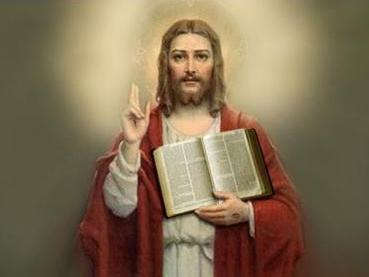 “Các Trích đoạn Kinh Thánh lấy từ bản dịch do NhómPhiên dịch Các Giờ Kinh Phụng vụ thực hiện.”Kỷ niệm 35 năm Linh Mục 1975-2010Lm. Phê-rô Mai Tính (Mi Trầm)Toà Giám Mục Nha Trang22, Trần PhúNha TrangLời giới thiệuLinh  mục  Phêrô  Mai  Tính,  tức  là  nhạc  sĩ  Mi  Trầm, thuộc Giáo phận Nha Trang được nhiều tín hữu trong và ngoài nước  biết  tới  nhờ  các  bản  thánh  ca  trong  sáng,  bình  dị,  dễ hiểu (như bài “Xin Vâng”, “Xin giữ con”, “Đẹp thay”…); các bài thánh  ca  nầy  được  yêu  thích,  đi  vào  tâm  tình  đạo  đức  sâu lắng của nhiều người, từ các cụ già, đến các bậc trung niên, đến giới trẻ và ngay cả  các cháu thiếu nhi;  từ  những  người sống trong bậc hôn nhân gia đình, đến những người chọn ơn gọi trong đời sống thánh hiến hay bậc giáo sĩ. Có lẽ một trong những lý do đi vào lòng người của những bản thánh ca của nhạc sĩ Mi Trầm là vì nhạc sĩ đã tìm cảm hứng cho các sáng tác của mình từ nguồn “Lời Chúa”, một nguồn hết sức phong phú và là kho tàng vô tận.Tại Thượng Hội Đồng Giám mục thế giới về “Lời Chúa trong  đời  sống  và  sứ  vụ  của  Giáo  Hội”,  Đức  Giáo  Hoàng Bênêđitô XVI có một câu nói bất hủ: “Lời Chúa không bao giờ già!”, có nghĩa là Lời Chúa luôn trẻ trung, sinh động, đầy sức sống, không những an ủi con người, mà còn là ánh sáng soi đường dẫn lối cho con người, là lương thực nuôi dưỡng con người: “Người ta sống không nguyên bởi bánh, nhưng bởi mọi lời do miệng Thiên Chúa phán ra” (Matthêô 4, 4).Chính  vì  lẽ  đó,mà  Hiến  chế  tín  lý  của  Công  Đồng Vaticanô II về “Lời Chúa” (Dei Verbum)   đã thực sự khai mở nguồn Lời Chúa cho đời sống và mọi sinh hoạt của Hội thánh: “Hội thánh không ngừng lấy bánh ban sự sống từ bàn tiệc Lời Chúa  và  Mình  Chúa  Kitô  để  ban  phát  cho  các tín  hữu”  (Dei Verbum  số  21).  Như  vậy,  Lời  Chúa  và  Mình  Chúa  Kitô  là lương thực trường sinh nuôi dưỡng đời sống chúng ta.Linh	mục  Mi  Trầm  tiếp  tục  nguồn  cảm  hứng  từ  Lời Chúa  để  cung  cấp  cho  chúng  ta  tác  phẩm  “Lương  thực trường sinh tập 1 và tập 2” bằng cách trình bày đoạn văn Lời Chúa mỗi ngày trong năm phụng vụ, vài suy niệm vắn, gọn; rút ra bài học cụ thể, nhắc nhở việc sống đạo và gợi ý cho đời sống cầu nguyện.Xin trân trọng giới thiệu tác phẩm “Lương thực trường sinh tập 1 và tập 2” của Linh mục Mi Trầm với quý độc giả.Nha trang, ngày 30 tháng 7 năm 2010Năm thánh của Giáo Hội Việt Nam.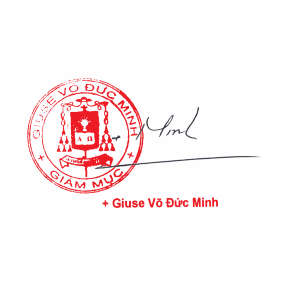 + Giuse Võ Đức MinhGiám mục Giáo phận Nha Trang.Chủ tịch Ủy Ban Kinh thánhHội Đồng Giám mục Việt Nam.MÙA VỌNGTUẦN 1 MÙA VỌNGCHÚA NHẬT TUẦN 1 MÙA VỌNG, NĂM AMt 24, 37-44: Phải canh thức và sẵn sàng1.   Lời Chúa:Sẵn sàng37  "Quả thế, thời ông Nô-ê thế nào, thì ngày Con Người quang lâm cũng sẽ như vậy.38  Vì trong những ngày trước nạn hồng thuỷ, thiên hạ vẫn ăn uống, cưới vợ lấy chồng, mãi cho đến ngày ông Nô-ê vào tàu.39  Họ không hay biết gì, cho đến khinạn hồng thủy ập tới cuốn đihết thảy.Ngày Con Người quanglâm cũng sẽ như vậy.40 Bấy giờ, hai người đàn ông  đang  làm ruộng, thì một người được đem đi, một người bị bỏ lại; 41 hai người đàn bà đang kéo cối xay, thì một người được đem đi,một người bị bỏ lại.42  "Vậy anh em hãy canh thức, vì anh em không biết ngày nào Chúa của anh em đến.43  Anh em hãy biết điều này: nếu chủ nhà  biết  vào  canh  nào  kẻ  trộm  sẽ  đến,  hẳn  ông  đã  thức, không  để  nó  khoét  vách  nhà  mình  đâu.44   Cho  nên  anh  em cũng  vậy,  anh  em  hãy  sẵn  sàng,  vì  chính  giờ  phút  anh  em không ngờ, thì Con Người sẽ đến.2.  Suy niệm:Lời Chúa gợi lên cho chúng ta hai ý tưởng:Thứ  nhất,  mỗi  người  phải  sẵn  sàng  cho  ngày  phán  xét  của riêng mình khi mình qua đời: “Họ không hay biết gì, cho đến khi  nạn  hồng  thủy  ập  tới  cuốn  đi  hết  thảy.  Ngày Con Ngườiquang lâm cũng sẽ như vậy.” (c 39)“Ngày quang  lâm”  là ngày Chúa Giê-su đến lần  thứ  hai, tứcChúa đến trong ngày tận thế. Và ngày tận thế gần nhất, chínhlà ngày chúng ta qua đời.Rồi chúng ta cũng phải giã từ cuộc đời nầy, vì nó chỉ là nơi tạm trú, là đất khách quê người. Quê hương thật của chúng taở trên trời, bên Chúa là cha nhân từ.Thứ hai, trong ngày tận thế cũng như trong ngày chúng ta qua đời,  sẽ  có  phân  định  kẻ  lành  người  dữ:  “Bấy  giờ,  hai  người đàn  ông  đang  làm  ruộng  thì  một  người  được  đem  đi,  một người bị bỏ lại.” (c 40). Khi đến trước tòa phán xét thì chỉ một mình ta với Chúa, mặt đối mặt. Vậy, ta phải sống tốt để được đứng bên hữu, bên người lành, bên người sẽ ở với Chúa mãi mãi.3.  Bài học: Hãy sẵn sàng bằng cách sống tốt4.  Sống đạo: Tôi đang chếtHãy luôn sống lành thánh để chuẩn bị cho cuộc sống đời đời.Trước tiên, tôi đang chết để xong Trung học và bắt đầu Đại học. Và rồi, tôi đang chết để xong Đại học và chuẩn bị đi làm.Rồi thì, tôi đang chết vì kết hôn và có những đứa con.Sau đó, tôi đang chết vì nuôi con khôn lớn, để chúng đến trường và tôi có thể đi làm tiếp.Và rồi tôi đang chết vì phải về hưu!Bây giờ tôi đang chết ... và châu lệ tuôn rơi.Khi bỗng nhiên nhận ra mình đã quên sống! (Nicole Zablocki)5.  Lời nguyện:Lạy Chúa Giê-su, xin cho chúng con luôn hiểu rằng mỗi ngày đều  có thể  là  ngày  phán  xét  nên  phải  luôn sẵn sàng. Ai  lần lữa, thiếu chuẩn bị là người không khôn ngoan. Xin cho chúng con  luôn  chuẩn  bị  tâm  hồn  trong  sáng,  vì  chúng  con  không biết Chúa sẽ gọi chúng con lúc nào. Amen.CHÚA NHẬT TUẦN 1 MÙA VỌNG, NĂM BMc 13, 33-37: Phải tỉnh thức và sẵn sàngBất ngờ1.  Lời Chúa:33  "Anh em  phải  coi chừng,  phải tỉnh thức,  vì  anh em  không biết khi nào thời ấy đến.34  Cũng như người kia trẩy phương xa,để nhà lại, trao quyền cho các đầy tớ của mình, chỉ định cho mỗi người một việc, và ra lệnh cho người giữ cửa phải canh thức.35  Vậy anh em phải canh thức, vì anh em không biết khinào chủ nhà đến: Lúc chập tối hay nửa đêm, lúc gà gáy haytảng sáng.36  Anh em  phải canh thức,  kẻo lỡ ra ông chủ đến bất thần, bắt gặp anh em đang ngủ.37  Điều Thầy nói với anh em đây, Thầy cũng nói với hết thảy mọi người là: phải canh thức! "2. Suy niệm:Điều  thứ  nhất  cần  ghi  nhận  qua  đoạn  lời  Chúa  hôm  nay  là“Chúa đến bất ngờ”:Chúa đến “lúc chặp tối hay nửa đêm” (c 35); Chúa đến “lúc gà gáy hay lúc tảng sáng”(c 35). Ý lời Chúa muốn nhắc ta nhớ, là ta không biết Chúa gọi ta từ giã trần gian khi nào: lúc mới sinh, lúc trẻ, lúc nửa chừng xuân, lúc già, lúc nào ta không biết trước được.Điều thứ hai, thái độ khôn ngoan nhất là hãy tỉnh thức:Đây là gương tỉnh thức của một vị thánh nhỏ tức thánh Ben- lạc-manh  (Bellarmin):  Đang  chơi  và  được  hỏi:  Nếu  con  phải chết ngay bây giờ thì con sẽ làm gì? Cậu trả lời: Con vẫn tiếp tục chơi. Ý nói là cậu đã chuẩn bị sẵn sàng cho việc đến trước tòa Chúa, nên cậu không sợ phải chết bất ngờ.3.  Bài học: Hãy chuẩn bị kẻo trở tay không kịp.4.  Sống đạo: Không chuẩn bị là thiếu khôn ngoan.Một người có quyền thế danh vọng ở đời bỗng nhiên chết bất ngờ. Người quản gia vội vàng báo tin cho thuộc hạ trong nhà tin buồn này. Người ấy nói:Theo các anh thì ông chủ chúng ta sẽ đi về đâu? Các thuộc hạ đáp:Ông ấy lên trời chứ đi đâu nữa. Người quản gia nói:Không đâu. Tôi chắc chắn ông ta không lên trời.Những người thuộc hạ ngạc nhiên hỏi:Làm sao quản gia biết là ông chủ không lên trời? Người quản gia nói:Thường thì đi đâu xa, chủ của chúng ta thường nói về nước sẽ đi đến và chuẩn bị rất là cẩn thận. Nước Trời là cõi xa xôi, nhưng  tôi  không  bao  giờ  thấy  ông  chủ  của  mình  nói  gì  vềnước đó, cũng không thấy ông ta chuẩn bị gì cả. Làm thế nào mà ông ta vào Nước Trời được!5.  Lời nguyện:Lạy  Chúa  Giê-su,  chúng  con  thấy  người  ta  từ  giã  cuộc  đời nhiều kiểu nhiều cách, lúc sáng lúc chiều, lúc trẻ lúc già. Xin cho  chúng  con  lấy  đó  làm  bài  học  tỉnh  thức.  Chúng  con  chỉ dám  ngẩng  đầu  trước  nhan  thánh  Chúa,  khi  chúng  con  đã chuẩn  bị  sẵn  sàng.  Lạy  Chúa,  xin  giúp  chúng  con  luôn  sẵn sàng bằng cuộc sống tốt. Amen.CHÚA NHẬT TUẦN 1 MÙA VỌNG, NĂM CLc 21, 25-28.34-36: Con Người quang lâmChúa đến trong ngày phán xét chung1.  Lời Chúa:25  "Sẽ có những điềm lạ trên mặt trời, mặt trăng và các vì sao. Dưới đất, muôn dân sẽ lo lắng hoang mang trước cảnh biển gào  sóng  thét.26   Người  ta  sợ  đến  hồn  xiêu  phách  lạc,  chờ những gì sắp giáng xuống địa cầu, vì các quyền lực trên trời sẽ bị lay chuyển.27  Bấy giờ thiên hạ sẽ thấy Con Người đầyquyền năng và vinh quang ngự trong đám mây mà đến.28  Khi những biến cố ấy bắt đầu xảy ra, anh em hãy đứng thẳng vàngẩng đầu lên, vì anh em sắp được cứu chuộc."34  "Vậy anh em phải đề phòng, chớ để lòng mình ranặng nề vìchè chén say sưa, lo lắng sự đời, kẻo Ngày ấy như một chiếclưới  bất  thần  chụp  xuống  đầu  anh  em,35   vì  Ngày  ấy  sẽ  ập xuống trên mọi dân cư khắp mặt đất.36  Vậy anh em hãy tỉnh thức và cầu nguyện luôn, hầu đủ sức thoát khỏi mọi điều sắp xảy đến và đứng vững trước mặt Con Người."2.  Suy niệm:Điều thứ nhất, lời Chúa trên đây nói đến ngày quang lâm tức ngày tận thế:Trong ngày ấy, Con Người tức Chúa Giê-su sẽ đến để xét xử thế giới cũ và khai sinh thế giới mới. Nhưng khi nào ngày ấy đến? Không ai biết, chỉ có Thiên Chúa biết, nên chúng ta phải tỉnh thức đợi chờ.Điều thứ hai, lời Chúa dạy chúng ta bài học tỉnh thức là “đừng chè chén say sưa” (c 34):Ai cũng biết rượu chè say sưa thì nguy hiểm cho sức khỏe, vì dễ gây bệnh tật cho mình và cho con cái; nguy hiểm trên các phương  tiện  giao  thông,  vì  dễ  gây  tai  nạn;  nguy  hiểm  cho nhân cách vì khi say, người ta làm những việc mà khi tỉnh, họ không bao giờ làm.3.  Bài học: Hãy làm việc lành để chờ ngày về với Chúa.4.  Sống đạo: Chừa rượu nhờ rước lễ mỗi ngày.Chừa  rượu  để  sống tốt  là  khôn  ngoan chuẩn  bị ngày  về vớiChúa.Tại một nhà thờ ở Tô-ri-nô, nước Ý, có một người thợ thường dự lễ và rước lễ trước khi đi làm. Ông kể: Tôi hay uống rượu và gây bất hòa trong gia đình. Cách đây 6 tháng, tôi nghe một cha giảng: “Muốn bỏ tính xấu thì phải năng rước lễ.” Tôi thực hành và nay đã đổi khác. Đây là kinh nghiệm của tôi: Nếu hôm qua, tôi đã không hứa rước lễ sáng mai nay, thì chắc tôi uống rượu.  Và  nếu  tôi  không  quyết  tâm  ngày  mai  sẽ  rước  lễ  thì chắc chiều nay, tôi uống rượu. Tóm lại, tôi phải dọn mình luôn nên tôi chừa uống rượu.5.  Lời nguyện:Lạy Chúa Giê-su, rồi một ngày kia, con sẽ ra trình diện Chúa, một  mình  con  với  Chúa.  Xin  Chúa  giúp  con,  ngay  khi  còn sống,  biết  chuẩn  bị  hành  trang  cần  thiết  là  những  việc  lành phúc đức. Xin Chúa dủ  lòng thương, giúp con sống tốt cuộc đời  trần  gian,  để  xứng đáng  đón  chờ  Chúa  trong  Mùa  Vọng nầy và tương lai trong giờ con giã từ cuộc đời. Amen.Thứ Hai tuần 1 Mùa VọngMt 8, 5-11: Chúa Giê-su chữa đầy tớ viên đại đội trưởngBa bài học của viên sĩ quan ngoại giáo1.  Lời Chúa:5  Khi Đức Giê-su vào thành Ca-phác-na-um, có một viên đại đội trưởng đến gặp Người và nài xin:6  "Thưa Ngài, tên đầy tớ của  tôi  bị  tê  bại  nằm  liệt  ở  nhà,  đau  đớn  lắm."7   Người  nói: "Chính tôi sẽ đến chữa nó." Viên đại đội trưởng đáp:8  "ThưaNgài, tôi chẳng đáng Ngài vào nhà tôi, nhưng xin Ngài chỉ nóimột lời là đầy tớ tôi được khỏi bệnh.9   Vì  tôi  đây,  tuy  dưới quyền kẻ khác, tôi cũng có lính tráng dưới quyền tôi. Tôi bảo người này: "Đi! ", là nó đi, bảo người kia: "Đến! ", là nó đến, và bảo người nô lệ của tôi:  "Làm  cái này! ",  là nó làm."10  Nghe vậy, Đức Giê-su ngạc nhiên và nói với những kẻ theo Người rằng: "Tôi bảo thật các ông: tôi không thấy một người Ít-ra-en nào có lòng tin như thế.11  Tôi nói cho các ông hay: Từ phương đông phương tây, nhiều người sẽ đến dự tiệc cùng các tổ phụ Áp-ra-ham, I-xa-ác và Gia-cóp trong Nước Trời.12  Nhưng con cái Nước Trời thì sẽ bị quăng ra chỗ tối tăm bên ngoài, ở đó người ta sẽ phải khóc lóc nghiến răng."2.  Suy niệm:Lời kêu xin của viên sĩ quan đem lại cho chúng ta 3 bài học:Bài học thứ nhất là ông kêu xin với lòng khiêm nhượng: “Có một viên đại đội trưởng đến gặp Ngài và nài xin.” (c 5)Ông là sĩ quan nên có quyền sai lính đi mời Chúa Giê-su tới chữa bệnh cho đầy tớ của ông. Nhưng ở đây, ông đích thân đi mời; ông là sĩ quan đô hộ nhưng lại chấp nhận đến kêu xin vớimột  người bị trị là Chúa Giê-su: Thái độ đó cho thấy ông  là người khiêm nhượng.Bài học thứ hai là ông xử sự với một thái độ rất hiểu biết và tế nhị: “Thưa Ngài, tôi chẳng đáng Ngài vào nhà tôi” (c 8)Ông biết người Do Thái không bao giờ vào nhà người ngoại, và họ cũng không cho người ngoại vào nhà họ, vì họ cho rằng làm như thế là ô uế. Viên sĩ quan không xin Chúa Giê-su đếnnhà,  vì  ông  không  muốn  Ngài  phạm  “luật  thanh  sạch”  của người Do Thái. Đó là cách cư xử hiểu biết và tế nhị.Bài học thứ ba là ông kêu xin với một đức tin vững mạnh: “Nhưng xin Ngài chỉ phán một lời là đầy tớ tôi được khỏi bệnh” Ông tin Chúa Giê-su thực sự đến từ Thiên Chúa và Ngài làm được mọi điều. Ông tin Chúa Giê-su chỉ phán một lời thì đầy tớ ông sẽ lành. Để đề cao đức tin của viên sĩ quan và đề cao sức mạnh của lời Chúa, Giáo Hội đưa câu nói nầy vào dùng trong  Phụng  vụ,  trước  phần  rước  lễ:  “Lạy  Chúa,  con  chẳng đáng Chúa ngự vào nhà con, nhưng xin Chúa phán một lời thì linh hồn con sẽ lành mạnh.”3.  Bài  học:  Hãy  học  tập  lòng  khiêm  nhượng,  sự  tế  nhị  và đức tin của viên sĩ quan ngoại giáo.4.  Sống đạo: Sống thân tình.Sống thân tình, tế nhị cũng là phương cách giúp người khác gần ta và rồi gần Chúa.Ban đầu, lính gác không nói chuyện với tôi. Họ chỉ trả lời "có"hay là "không".Thật là buồn. Tôi muốn tử tế và nhã nhặn với họ mà không được. Họ tránh nói chuyện với tôi.Đêm nọ, một tư tưởng đến với tôi: "Phan-xi-cô, con còn giầu lắm, con có tình yêu của Chúa Kitô trong tim, hãy yêu thươnghọ như Chúa Giêsu đã yêu thương con."Ngày hôm sau, tôi bắt đầu yêu Chúa Giêsu nơi họ hơn nữa, bằng cách cười nói trao đổi với họ vài câu thân tình. Tôi bắtđầu kể cho họ nghe về những chuyến đi ngoại quốc của tôi, cho họ biết các dân tộc tại Mỹ, tại Nhật Bản, tại Phi Luật Tân...sống như thế nào, và nói với họ về kinh tế, về sự tự do, về kỹ thuật.Tôi đã kích thích tính tò mò của họ và đưa họ tới chỗ đặt rấtnhiều câu hỏi. Dần dần chúng tôi trở thành bạn với nhau. Họ muốn học tiếng ngoại quốc: tiếng Pháp, tiếng Anh... Và như thế  những  người  canh  tù  trở  thành  học  trò  của  tôi  (NVT, Chứng nhân Hy Vọng)5.  Lời nguyện:Lạy Chúa Giê-su, xin ban cho chúng con lòng khiêm nhượng, sự tế nhị và đức tin vững mạnh như viên sĩ quan ngoại giáo.Xin cho chúng con không khinh chê một ai, nhưng luôn thấy sự  thiếu  sót  của mình  để  cố  gắng  vươn  lên  trên  con  đường trọn lành. Amen.Thứ Ba tuần 1 Mùa VọngLc 10, 21-24: Chúa Giê-su mạc khải cho người bé mọn.1.  Lời Chúa:Ai là người bé mọn?21  Ngay giờ ấy, được Thánh Thần tác động, Đức Giê-su hớn hở vui mừng và nói: "Lạy Cha là Chúa Tể trời đất, con xin ngợi khen  Cha,  vì Cha đã giấu kín không cho bậc khôn ngoanthông thái biết những điều này, nhưng lại mặc khải cho nhữngngười bé mọn.  Vâng,  lạy  Cha,  vì  đó  là  điều  đẹp  ý  Cha.”  22 "Cha tôi đã giao phó mọi sự cho tôi. Và không ai biết người Con là ai, trừ Chúa Cha, cũng như không ai biết Chúa Cha là ai, trừ người Con, và kẻ mà người Con muốn mặc khải cho."23  Rồi Đức Giê-su quay lại với các môn đệ và bảo riêng: "Phúc thay  mắt  nào  được  thấy  điều  anh  em  thấy!24  Quả  vậy,  Thầy bảo  cho  anh  em  biết:  nhiều  ngôn  sứ  và  nhiều  vua  chúa  đã muốn  thấy  điều  anh  em  đang  thấy,  mà  không  được  thấy, muốn  nghe  điều  anh  em  đang  nghe, mà không được nghe."2.  Suy niệm:Chúng ta tìm hiểu chữ “bé mọn” được nói đến trong đoạn lờiChúa hôm nay.Chữ  “bé mọn”  ở đây không có nghĩa là người nhỏ con thấp bé, cũng không phải là con nít.Chữ “bé mọn” nhắc ta nhớ đến tính đơn sơ thật thà và khiêm nhượng của trẻ em.Chữ “bé mọn” cũng nhắc ta nhớ đến sự yếu đuối, thiếu thốn và phó thác của trẻ em: Chúng luôn tin tưởng và phó thác nơi cha  mẹ.  Ý  nói  ta  cũng  phải  có  tinh  thần  phó  thác  nơi  Chúa như vậy.3.  Bài  học:  Hãy  sống  đơn  sơ,  phó  thác  như  trẻ  nhỏ  trước mặt Thiên Chúa.4.  Sống đạo: Đôi vai của người cha.Có cha bên cạnh, người con luôn cảm thấy an tâm.Tháng  11  năm  1958,  ngay  chính  ngày  đăng  quang,  khi  nói chuyện với khách hành hương, Đức cố Giáo Hoàng Gioan 23 đã kể lại một giai thoại trong cuộc đời của ngài như sau:"Khi tôi lên 7, một hôm cha tôi đưa tôi đến một làng bên cạnh, nơi đang tổ chức một buổi lễ của Công Giáo tiến hành tronggiáo phận. Phải đi bộ nhiều cây số, tôi cảm thấy mệt mỏi. Cha tôi đã phải đặt  tôi trên vai của người.  Đến nơi, tôi cảm thấythất vọng, bởi vì dân chúng quá đông, mà tôi thì bé nhỏ. Mất hút trong chợ người, tôi không thể nhìn đoàn người đang diễnhành...  Thế  là  một  lần  nữa,  cha  tôi  lại  bồng  tôi  trên  vai  của người. Từ trên cao, tôi có thể xem thấy tất cả mọi sự.Và vị Giáo Hoàng  được mệnh danh "nhân lành"  đã kết  luận như sau: "70 năm qua, nhưng tôi vẫn còn ghi nhớ trong tâm trí tôi cử chỉ của cha tôi. Nó đã trở thành một biểu trưng kỳ diệu. Ngày nay, mỗi khi mệt mỏi, mỗi khi tôi không còn thấy gì nữa, tôi nài xin vị Cha trên trời nâng tôi lên đôi cánh của Ngài.”5.   Lời nguyện:Lạy Chúa Giê-su, điều con cái Chúa cần có là sự khiêm nhường và phó thác. Ai khiêm nhường thì sẽ phó thác và ai phó thác sẽ được bình an. Xin cho chúng con luôn sống khiêm nhường và phó thác nơi Thiên Chúa là Cha nhân từ. Amen.Thứ Tư  tuần 1 Mùa VọngMt 15, 29-37: Chúa Giê-su chữa bệnh và hóa bánh ra nhiều.Vai trò của các tông đồ1.  Lời Chúa:29  Đức Giê-su xuống khỏi miền ấy, đến ven Biển Hồ Ga-li-lê. Người lên núi và ngồi ở đó.30  Có những đám người đông đảo kéo  đến  cùng  Người,  đem  theo những  kẻ  què quặt,  đui mù, tàn tật, câm điếc và nhiều bệnh nhân khác nữa. Họ đặt những kẻ ấy dưới chân Người và Người chữa lành,31  khiến đám đông phải kinh ngạc  vì  thấy  kẻ câm  nói được,  người tàn  tật  được lành, người què đi được, người mù xem thấy. Và họ tôn vinh Thiên Chúa của Ít-ra-en.32  Đức Giê-su gọi các môn đệ lại mànói: "Thầy chạnh lòng thương đám đông, vì họ ở luôn với Thầy đã ba ngày rồi và họ không có gì ăn. Thầy không muốn giải tán họ, để họ nhịn đói mà về, sợ rằng họ bị xỉu dọc đường."33Các môn đệ thưa: "Trong nơi hoang vắng này, chúng con lấyđâu ra đủ bánh cho đám đông như vậy ăn no? "34  Đức Giê-su hỏi:  "Anh  em  có mấy  chiếc  bánh?  "  Các ông đáp: "Thưa cóbảy chiếc bánh và một ít cá nhỏ."35  Bấy giờ, Người truyền cho đám đông ngồi xuống đất.36  Rồi Người cầmlấybảychiếc bánhvà mấy con cá, dâng lời tạ ơn, bẻ ra, trao cho môn đệ, và mônđệ trao cho đám đông.37  Ai nấy đều ăn và được no nê. Những mẩu bánh còn thừa, người ta thu lại được bảy thúng đầy.2.  Suy niệm :Qua đoạn lời Chúa hôm nay, chúng ta suy đến 3 điều:Thứ nhất, các tông đồ cảm thấy mình bất lực, không thể làmgì để cho dân chúng ăn: Các môn đệ thưa: "Trong nơi hoang vắng này, chúng con lấy đâu ra đủ bánh cho đám đông nhưvậy ăn no?" (c 33)Trong  cuộc  sống,  khi  ta  càng  thấy  mình  bất  lực  thì  ta  càng khiêm nhượng hơn, phó thác vào Chúa hơn.Thứ hai, các tông đồ đã tạo điều kiện để Chúa Giê-su làm phéplạ là tìm cho Ngài “7 chiếc bánh và một ít cá nhỏ”  (c 34):Ý nói trong cuộc sống, chúng ta luôn cần đến nhau và có ích cho nhau.Thứ ba, các tông đồ trao bánh cho dân: “Ngài trao cho môn đệvà môn đệ trao cho đám đông.”(c 36). Ý nói Chúa Giê-su chủ trương chia xẻ công việc cho các cộng sự viên của Ngài là các tông đồ.3.  Bài học: Hãy chia việc cho các cộng sự viên.4.  Sống đạo: Phân vùng để giảng đạo cho thêm hiệu quả. Cũng  năm  đó,  chúa  Nguyễn  sai  tướng  đánh  lấy  vùng  Bố Chính mạn nam sông  Linh giang  và xây lũy Trường  Dực  vàLũy  Thầy  để  bảo  vệ.  Không  muốn  làm  phật  lòng  các  quanghét đạo và nhà sư, khi tàu buôn người Bồ nhổ neo, chúa lại ra lịnh bắt các cha phải xuống tàu về Áo môn.Ra khơi được một quãng, các cha xuống thuyền người Việt đãđợi sẵn để đưa vào bờ. Các cha chia nhau: cha Phéc-năng-đê (Manuêlê Fernandez) hoạt động bí mật ở vùng Quảng Nam, Quảng Nghĩa, cha Lu-di (Gaspar Luigi) ở vùng Quy Nhơn vàPhú Yên,  cha Ma-chi-đa (Machida) người Nhật, dưới bộ áo lái buôn Nhật, hoạt động ở khu buôn bán cửa Hàn, còn các cha   Bu-dô-mi,   Ma-dô-ri-ca   (Majorica)   và   Đề-Phon-tê   (De Fontès) cùng với ba thầy giảng Việt Nam xuống giảng đạo cho người Chiêm thành.Phải lén lút hoạt động, không thể đi thăm các họ đạo dễ dàng, các cha đặt ở mỗi họ một số tông đồ giáo dân làm trùm trưởng đàn anh trong họ, trông coi thay các cha.Năm 1631 các cha rửa tội được 540 người, năm 1632 đượcthêm mấy trăm người nữa.(Lm. Nguyễn Hồng, Lịch sử Truyền giáo tại Việt Nam)5.  Lời nguyện:Lạy Chúa Giê-su, qua đoạn lời Chúa trên đây, chúng con hiểu rằng không có Chúa,  chúng con sẽ không  làm  được  điều gì tốt. Xin cho chúng con thấy mình bất lực, để biết tin tưởng vàoChúa hơn. Amen.Thứ Năm tuần 1 Mùa VọngMt 7, 21-27: Môn đệ chân chính1.  Lời Chúa:Sống lời Chúa21  Không phải bất cứ ai thưa với Thầy: "Lạy Chúa! lạy Chúa!"là được vào Nước Trời cả đâu! Nhưng chỉ ai thi hành ý muốncủa Cha Thầy là Đấng ngự trên trời, mới được vào mà thôi.22Trong ngày ấy, nhiều người sẽ thưa với Thầy rằng: "Lạy Chúa,lạy Chúa, nào chúng tôi đã chẳng từng nhân danh Chúa mà nói tiên tri, nhân danh Chúa mà trừ quỷ, nhân danh Chúa màlàm nhiều phép lạ đó sao? "23  Và bấy giờ Thầy sẽ tuyên bố với họ: Ta không hề biết các ngươi; xéo đi cho khuất mắt Ta, hỡibọn làm điều gian ác!24  "Vậy ai nghe những lời Thầy nói đây mà đem ra thực hành, thì  ví  được  như  người  khôn  xây  nhà  trên  đá.25   Dù  mưa  sa, nước cuốn, hay bão táp ập vào, nhà ấy cũng không sụp đổ, vì đã xây trên nền đá.26  Còn ai nghe những lời Thầy nói đây, mà chẳng đem ra thực hành, thì ví được như người ngu dại xâynhà trên cát.27  Gặp mưa sa, nước cuốn hay bão táp ập vào, nhà ấy sẽ sụp đổ, sụp đổ tan tành".2.  Suy niệm:Đoạn lời Chúa gợi lên cho chúng ta 2 điều:Điều thứ nhất, Thiên Chúa đòi chúng ta sống lời của Ngài:Chúa tuyên bố với những người nhân danh Chúa mà nói tiên tri, trừ quỉ, làm phép lạ: “Ta không hề biết các ngươi, hãy xéođi cho khuất mắt Ta, hỡi những kẻ làm điều gian ác”(c  23):  Ý  nói  điều giá  trị trước mặt  Chúa  là  sống  tốt  lời  củaNgài.“Giả như tôi nói các thứ tiếng của loài người và thiên thần, giả như tôi được ơn nói tiên tri và được biết mọi điều bí nhiệm mà không có bác ái thì cũng như không.” (1Cr 13, 1-3): Ý nói sống bác ái yêu thương là điều cần thiết.Điều thứ hai, người đời cũng đòi chúng ta sống lời Chúa:Đức Phao-lô đệ lục nói: “Người thời nay cần chứng nhân hơn cần thầy dạy.”Mẹ Tê-rê-xa Can-cút-ta nói: “Hãy làm một điều gì tốt cho Chúa.”3.  Bài học: Hãy làm một điều gì tốt cho Chúa.4.  Sống đạo: Hộ chiếu Nước Trời.Ai sống ích kỷ thì thiệt hại cho chính họ.Chuyện  kể  rằng:  Có  một  bà  lão  qua  đời,  suốt  cuộc  sống  bà chẳng làm được việc thiện nào. Vì thế, Sa-tan chộp lấy bà ném vào biển lửa. Nhưng Thiên Thần bản mệnh của bà không chịu thua. Ngài suy nghĩ một lúc lâu và nói:"Lạy Chúa, có một lần bà đã đào một củ hành nhỏ trong vườn cho người ăn xin".Chúa nói:"Được, vậy con hãy lấy củ hành nhỏ tương tự, thả xuống biển lửa và kéo bà lên bằng củ hành nhỏ đó. Nếu con thành công, bà ấy sẽ được cứu".Thiên Thần cẩn thận kéo bà lên. Nhưng khi những người khác thấy bà bắt đầu đi lên, họ liền bám theo bà. Bà vội vàng đá tunghọ ra và la lên:"Chỉ có tôi là được cứu bằng củ hành này, nó thuộc về tôi chứ đâu có thuộc về các người".Lúc đó, củ hành bị tách ra và bà rơi trở lại biển lửa. Thiên Thầnquay mặt đi, khóc cho số phận của một con người quá ích kỷ.5.  Lời nguyện:Lạy  Chúa  Giê-su,  xin  giúp  chúng  con  biết  đưa  kinh  nguyện vào  cuộc  sống.  Xin  giúp  chúng  con  hiểu  rằng  đọc  kinh  cầunguyện chỉ tốt, khi chúng con biết dùng khả năng để phục vụ, để làm điều tốt cho những người chung quanh. Xin giúp chúngcon đừng sống ích kỷ như bà lão trong câu chuyện trên đây. Amen.Thứ  Sáu tuần 1 Mùa VọngMt 9, 27-31 : Chúa Giê-su chữa 2 người mùKiên trì kêu xin.1.  Lời Chúa:27  Đang khi Đức Giê-su ra khỏi nơi đó, thì có hai người mù đi theo kêu lên rằng: "Lạy Con Vua Đa-vít, xin thương xót chúng tôi! "28  Khi Đức Giê-su về tới nhà, thì hai người mù ấy tiến lạigần. Người nói với họ: "Các anh có tin là tôi làm được điều ấykhông? " Họ đáp: "Thưa Ngài, chúng tôi tin."29  Bấy giờ Người sờ  vào  mắt  họ  và  nói:  "Các  anh  tin  thế  nào  thì  được  như vậy."30  Mắt  họ liền mở  ra.  Người nghiêm  giọng  bảo họ:  "Coi chừng, đừng cho ai biết!"  31  Nhưng vừa ra khỏi đó, họ đã nói về Người trong khắp cả vùng.2.  Suy niệm:Câu chuyện về hai người mù gợi lên cho chúng ta hai bài học sau đây:Bài học thứ nhất là sự kiên trì cầu xin:Hai người mù kêu xin Chúa Giê-su khi đi trên đường và cả khiNgài về đến nhà. Lời Chúa ghi lại rằng: “Khi Chúa Giê-su về tới nhà, hai người mù tiến lại gần” (c  27).  Đó là gương kiên nhẫn cầu nguyện.Bài học thứ hai là đức tin như điều kiện để được Chúa Giê-su chữa lành:Hai người mù không  thấy Chúa Giê-su bằng mắt,  nhưng  họthấy Ngài bằng đức tin: “Chúa Giê-su nói với họ: Các ngươi có tin là Ta làm được điều đó không? Họ đáp: Thưa Ngài, chúngtôi tin” (c 28). Người ta có thể sáng mắt nhưng tối đức tin. Haingười mù tối mắt nhưng sáng đức tin, vì họ nhận ra Chúa Giê- su là Thiên Chúa, đấng có quyền làm cho họ sáng mắt.3.  Bài học: Hãy mở con mắt đức tin để nhận ra Thiên Chúa toàn năng.4.  Sống đạo: Bác sĩ Ca-ren đã tin (Alexis Carrel)Năm  1903,  Carrel  vừa  tròn  30  tuổi,  đậu  tiến  sĩ  y khoa.  Ông sinh ra là người công giáo, nhưng sống trong bầu khí khôngcông giáo nên ông đã mất đức tin vào Chúa và chỉ tin ở khoa học.Ông đi Lộ Đức để vạch trần những lừa bịp mà người ta coi làphép lạ.  Ông chú ý đến một bệnh nhân đang hấp hối tên  là Ma-ri  Phe-răng  (Marie  Ferrand).  Cô  bị  lao  ruột  vào  kỳ  chót. Các  bác  sĩ  từ  chối  không  mổ  cho  cô.  Carrel  xem  mạch  và tuyên bố cô sẽ chết. Người ta đem cô đến hang Đức Mẹ Lộ Đức quì cầu nguyện và cô hồi sinh. Bác sĩ lấy bút ghi vào tay áo: 2 giờ 40. Đến 3 giờ, cô sống lại thật. Carrel không tin ở mình  nên  nhờ  các  bác  sĩ  khác  khám  nghiệm  và  được  công nhận  cô  đã  lành  bệnh.  Đó  là  phép  lạ  đã  đưa  bác  sĩ  về  với Chúa. Sau đó, bác sĩ dùng những ngày tháng còn lại để tôn vinh Thiên Chúa.Ông  được giải  thưởng  Nobel  năm  1912,  và  nói  về  hiệu  quả của việc cầu nguyện như sau:“Không gì gây nghị lực mạnh mẽ cho bằng cầu nguyện. Đó là một sức mạnh rõ rệt như sức thu hút của trái đất. Là bác sĩ, tôi thấy nhiều người dùng thuốc gì cũng vô ích. Họ chỉ bình tĩnhcầu nguyện là lành mạnh. Cầu nguyện tức là cầu ở ThượngĐế nguồn khí lực vô biên để tăng khí lực hữu hạn của ta. Nhờ đó,  tâm  hồn  lẫn  cơ  thể  được  thanh  lọc,  và  lành  mạnh  hơn.Chẳng ai cầu nguyện một chốc mà không thấy kết quả.”Ông còn nói: “Bao nhiêu người đang rên xiết trên giường bệnhở nhà thương, sẽ được lành mạnh, nếu họ quyết không chiến đấu một mình với đời, mà sớm biết quay đầu cầu nguyện cùng Thượng đế.”5.  Lời nguyện:Lạy Chúa Giê-su, xin mở mắt để chúng con nhận ra Chúa làThiên Chúa quyền năng. Xin giúp chúng con biết rằng Ngài là đấng luôn thông cảm với nỗi khổ đau của con người. Xin Ngài tạo điều kiện để chúng con chạy đến với Ngài vì Ngài là Thiên Chúa hay thương xót. Amen.Thứ Bảy tuần 1 Mùa VọngMt 9, 35 và 10, 1.6-8: Sứ mệnh truyền giáo1.  Lời Chúa: Mt 9, 35-38Giới hạn vùng truyền giáo35  Đức Giê-su đi  khắp các thành thị,làng mạc, giảng dạy trong các hội đường,  rao  giảngTin  Mừng Nước Trời và  chữa  hết  các bệnh hoạn tật nguyền.36  Đức Giê-su thấy đám đông thì chạnh lòng thương, vì họ lầm than vất  vưởng, như bầy chiên không người chăn dắt.37  Bấy giờ,  Người nói với môn đệ rằng:  Lúa chín đầy đồng, mà thợgặt lại ít.38 Vậy anh em hãy xin chủ mùa gặt sai thợ ra gặt lúa về."Mt 10, 1.6-81  Rồi Đức Giê-su gọi mười hai môn đệ lại, để ban cho các ông quyền trên các thần ô uế, để các ông trừ chúng và chữa hết các bệnh hoạn tật nguyền.6  Tốt hơn là hãy đến với các con chiên lạc nhà Ít-ra-en.7  Dọc đường  hãy rao  giảng rằng:  Nước  Trời  đã  đến  gần.8  Anh  em hãy chữa lành người đau yếu, làm cho kẻ chết sống lại, cho người phong hủi được sạch bệnh, và khử trừ ma quỷ. Anh emđã được cho không, thì cũng phải cho khôngnhư vậy.2.  Suy niệm:Tại sao Chúa Giê-su dạy chỉ truyền giáo cho các chiên lạc nhà Israel  tức  là  những  người  Do  Thái  lạc  đường  mà  thôi?  “Tốt hơn là hãy đến với các con chiên lạc nhà Ít-ra-en.” (c 6)Để trả lời câu hỏi, chúng ta nêu lên 3 điểm:Thứ nhất, việc giới hạn vùng truyền giáo nói lên khả năng của con người không thể làm tất cả. Do đó, cần biết hạn chế để việc truyền giáo lúc ban đầu được hiệu quả hơn.Thứ hai, việc giới hạn vùng truyền giáo nói lên quyền ưu tiên của người Do Thái được mời gọi tiếp nhận ơn cứu độ.Thứ ba, việc giới hạn đó có ý nhắc chúng ta phải làm theo ý bề  trên:  Không  phải  làm  nhiều  là  tốt,  nhưng  phải  làm  trong quyền hạn mà bề trên muốn chúng ta làm.3.  Bài học: Hãy vâng theo sự sắp xếp của bề trên4.  Sống đạo: Bầu Mát-thi-a thay thế Giu-đa21  "Vậy phải làm thế này: có những anh em đã cùng chúng tôiđi  theo  Chúa  Giê-su  suốt  thời  gian  Người  sống  giữa  chúngta,22  kể từ khi Người được ông Gio-an làm phép rửa cho đến ngày Người lìa bỏ chúng ta và được rước lên trời. Một trong những  anh  em  đó  phải  cùng  với  chúng tôi làm chứng rằng Người đã phục sinh."23   Họ  đề  cử  hai  người:  ông  Giô-xếp,  biệt  danh  là  Ba-sa-ba, cũng gọi là Giút-tô,  và ông  Mát-thi-a.24  Họ cầu nguyện rằng: "Lạy  Chúa,  chính  Chúa  thấu  suốt  lòng  mọi  người;  giữa  hai người này, xin chỉ cho thấy Chúa chọn ai25  để nhận chỗ trong sứ vụ Tông Đồ, chỗ Giu-đa đã bỏ để đi về nơi dành cho y."26Họ rút thăm, thăm trúng ông Mát-thi-a: ông được kể thêm vàosố mười một Tông Đồ. (Cv 1, 21-26)5.  Lời nguyện:Lạy Chúa Giê-su, xin giúp chúng con hiểu lời Chúa hơn và thi hành  ý  bề  trên  trong  tinh  thần  vâng  lời  như  lời  Chúa  dạy: “Vâng  lời  thì  hơn  của  lễ”.  Xin  cho  chúng  con  biết  hy  sinh  ý riêng vì lợi ích chung. Amen.TUẦN 2 MÙA VỌNGCHÚA NHẬT TUẦN 2 MÙA VỌNG, NĂM AMt 3, 1-12: Gio-an tẩy giả rao giảngBài giảng về sự sám hối1.  Lời Chúa:1  Hồi ấy, ông Gio-an Tẩy Giả đến rao giảng trong hoang địa miền Giu-đê rằng:2  "Anh em hãy sám hối, vì Nước Trời đã đếngần."3  Ông chính là người đã được ngôn sứ I-sai-a nói tới: Có tiếng người hô trong  hoang địa: Hãy dọn  sẵn con đường cho Đức Chúa, sửa lối cho thẳng để Người đi.4  Ông Gio-an mặc áo lông lạc đà, thắt lưng bằng dây da, lấy châu chấu và mật ong rừng làm thức ăn.5  Bấy giờ, người ta từ Giê-ru-sa-lem và khắp miền Giu-đê, cùng khắp vùng ven sông Gio-đan, kéo đến với ông.6  Họ thú  tội,  và ông làm  phép rửa cho  họ  trong  sông  Gio-đan.7   Thấy  nhiều  người  thuộc  phái Pha-ri-sêu và phái Xa-đốc đến chịu phép rửa, ông nói với họ rằng:  "Nòi  rắn  độc  kia,  ai  đã  chỉ  cho  các  anh  cách  trốn  cơn thịnh nộ của Thiên Chúa sắp giáng xuống vậy?8  Các anh hãy sinh hoa quả để chứng tỏ lòng sám hối.9  Đừng tưởng có thể bảo mình rằng: "Chúng ta đã có tổ phụ Áp-ra-ham." Vì, tôi nói cho các anh hay, Thiên Chúa có thể làm cho những hòn đá này trở nên con cháu ông Áp-ra-ham.10  Cái rìu đã đặt sát gốccây: bất cứ cây nào không sinh quả tốt đềubị chặt đi và quăngvào lửa.11  Tôi,  tôi  làm  phép  rửa  cho  các  anh  trong  nước  để giục lòng các anh sám hối.  Còn Đấng đến sau tôi thì quyền thế hơn tôi, tôi không đáng xách dép cho Người. Người sẽ làm phép rửa cho các anh trong Thánh Thần và lửa.12  Tay Người cầm nia, Người sẽ rê sạch lúa trong sân: thóc mẩy thì thu vào kho lẫm, còn thóc lép thì bỏ vào lửa không hề tắt mà đốt đi."2.  Suy niệm :Đoạn lời Chúa nêu lên 2 điều:Thứ nhất, sám hối là đề tài rất quen thuộc và cần thiết:Gio-an  tẩy  giả  rao  giảng  sự  sám  hối  bằng  cuộc  sống  khổ hạnh: Ông sống trên rừng vắng, ăn châu chấu và uống   mật ong rừng (c 4)Thứ hai, lý do đòi chúng ta phải sám hối:Đối với Gio-an tẩy giả, lý do khiến chúng ta phải ăn năn sám hối là vì Chúa đến gần. Chúng ta dọn lòng đón Chúa đến bằngcách chịu phép rửa (c 11). Và phép rửa của Gio-an ám chỉ sựsám  hối,  chứ  không  tha  tội  như  phép  rửa  chúng  ta  lãnh nhận:“Gio-an  giảng  rằng  đấng  đến  sau  tôi  sẽ  làm  phép  rửa cho anh em trong Chúa Thánh Thần và lửa”  (c 11): Như vậy, Gio-an loan báo Chúa Giê-su là Thiên Chúa. Và để đón nhận Ngài, chúng ta phải ăn năn sám hối.3.  Bài học: Hãy luôn ăn năn sám hối4.  Sống đạo: Giác đấuTê-lê-ma-cút (Telemachus) là một ẩn sĩ. Một hôm, Chúa thúc đẩy ông rời rừng để đi đến thành Rôma. Rôma là thủ đô Kitôgiáo, nhưng ở đó vẫn còn tồn tại một tục lệ dã man là những trận giác đấu đã làm chết biết bao nhiêu mạng người. Tệ hơnnữa  là  khán  giả  rất  thích  cảnh  giết  người  dã  man  đó. Telemachus nghĩ: “Khi nào người ta còn thích tàn sát lẫn nhauthì người ta chưa sống xứng đáng là con Chúa.” Nghĩ thế rồi, Telemachus đi vào một đấu trường. Ông chạy vào giữa những lực  sĩ  giác  đấu  để  khuyên  họ  ngừng  tay.  Nhưng  không  ainghe, họ còn đẩy ông ra. Dù vậy, ông vẫn cứ xông vào tiếp tục  khuyên  can.  Viên  quan  cai  quản  đấu  trường  cho  rằngTelemachus  cố  tình  phá  hoại  cuộc  vui  nên  rút  gươm  hạ  sát ông. Khi Telemachus ngã xuống, người ta mới biết là đã giết lầm một vị thánh. Người ta hối hận. Và từ đó, đế quốc Rômabãi bỏ tục giác đấu. Bằng cái chết của mình, Telemachus đãgiúp cho Rôma hoán cải.Việc  hoán  cải  một  tập  thể  phải  bắt  đầu  từ  một  con  người. Muốn  hoán cải  một  gia đình  thì một  người nào đó trong  gia đình  phải  khởi  sự  hoán  cải  trước.  Muốn  hoán  cải  một  cộng đoàn thì phải có ai đó trong cộng đoàn khởi sự trước. (William Barclay)5.  Lời nguyện:Lạy Chúa Giê-su, chúng con biết ai cũng có những lỗi lầm cần ăn năn thống hối. Xin cho chúng con khiêm nhường nhận lỗivà cố gắng sửa lỗi. Với quyết tâm nầy, chúng con sẽ giữ được tâm hồn trong sáng, xứng đáng đón chờ Chúa đến. Amen.CHÚA NHẬT TUẦN 2 MÙA VỌNG, NĂM BMc 1, 1-8: Gio-an tẩy giả rao giảngGio-an khiêm nhượng tôn vinh Chúa Giê-su1.   Lời Chúa:1  Khởi đầu Tin Mừng Đức Giê-su Ki-tô, Con Thiên Chúa:2  Trong sách ngôn sứ I-sai-a có chép rằng: Này Ta sai sứ giảcủa Ta đi trước mặt Con, người sẽ dọn đường cho Con.3  Cótiếng người hô trong hoang địa:Hãy dọn sẵn con đường  củaĐức Chúa, sửa lối cho thẳng để Người đi.4   Đúng  theo  lời  đó,  ông  Gio-an  Tẩy  Giả  đã  xuất  hiện  trong hoang địa, rao giảng kêu gọi người ta chịu phép rửa tỏ lòng sám hối để được ơn tha tội.5  Mọi người từ khắp miền Giu-đê và  thành  Giê-ru-sa-lem  kéo  đến  với  ông.  Họ  thú  tội,  và  ông làm phép rửa cho họ trong sông Gio-đan.6  Ông Gio-an mặc áo lông lạc đà, thắt lưng bằng dây da, ăn châu chấu và mật ong rừng.7  Ông rao giảng rằng: "Có Đấngquyền  thế  hơn  tôi  đang  đến  sau  tôi, tôi  không  đáng cúixuống cởi quai dép cho Người.8  Tôi thì tôi làm phép rửa cho anh em trong nước, còn Người,  Người sẽ làm  phép rửa cho anh em trong Thánh Thần."2.   Suy niệm:Đoạn lời Chúa hôm nay nêu lên 2 điều:Thứ nhất, Chúa Giê-su là đấng toàn năng:Người  ta  thường  nói  đến  một  Chúa  Giê-su  khiêm  nhượng. Nhưng ở đây, Gio-an tẩy giả lại nói đến một Chúa Giê-su nhưđấng toàn năng:  “Tôi làm  phép rửa cho anh em  trong nước,còn Ngài, Ngài   làm phép rửa cho anh em trong Chúa ThánhThần.” (c 8)Thứ hai, lý do khiến Gio-an xử sự khiêm nhượng:Gio-an xử sự khiêm nhượng vì ông biết Chúa Giê-su là Thiên Chúa toàn năng. Câu nói sau đây nói lên lòng khiêm nhượng thật  sự  của  ngài:  “Có  đấng  quyền  thế  hơn  tôi  đang  đến,  tôi không đáng cúi xuống cởi quai dép cho Ngài.” (c 7)3.   Bài học: Hãy luôn tìm vinh danh cho Chúa4.   Sống đạo: Thánh giá gỗMột  lần  khác,  trong  trại Vĩnh  Quang,  trên  núi Vĩnh  Phú,  vào một ngày mưa, tôi phải bổ củi. Tôi hỏi người canh tù:Tôi có thể xin anh một điều không? Anh cứ nói, tôi sẽ giúp anh.Tôi muốn đẽo một hình Thánh Giá bằng gỗ.Anh không biết rằng ở đây cấm ngặt không được phép có bất cứ vật gì mang dấu chỉ tôn giáo hay sao?Tôi biết chứ, nhưng chúng ta là bạn với nhau, và tôi hứa là sẽgiữ kín.Sẽ rất nguy hiểm cho cả hai chúng ta.Anh nhắm mắt làm ngơ đi, tôi sẽ làm ngay bây giờ và hết sức cẩn thận.Anh ta lỉnh ra xa và để tôi một mình. Tôi đã đẽo miếng gỗ hình Thánh Giá và đã giấu trong một mảnh xà phòng cho tới ngày được trả tự do. Rồi với một lớp kim loại mỏng bọc bên ngoài,Thánh Giá đó đã trở thành Thánh Giá giám mục của tôi (NVT, Chứng nhân Hy vọng)Vị Giám Mục gắn kết đời mình với thánh giá Chúa Giê-su để làm vinh danh Chúa Giê-su.5.   Lời nguyện :Lạy  Chúa  Giê-su,  các  thánh  có  câu  rằng:  “Khiêm  nhượng không phải là nhân đức lớn nhất, nhưng là nhân đức nền tảng cho các nhân đức.” Chúng con biết, nếu thiếu khiêm nhượng thì chúng con sẽ không có đức tin, không có phó thác, không có vâng lời. Xin Chúa ban thêm lòng khiêm nhượng, để chúng con nhận ra Thiên Chúa toàn năng và luôn tìm vinh quang cho Ngài. Amen.CHÚA NHẬT TUẦN 2 MÙA VỌNG, NĂM CLc 3, 1-6: Gio-an tẩy giả rao giảng1.   Lời Chúa:Lời rao giảng của Gio-an tẩy giả1   Năm  thứ  mười  lăm  dưới  triều  hoàng  đế  Ti-bê-ri-ô,  thời Phong-xi-ô Phi-la-tô làm tổng trấn miền Giu-đê, Hê-rô-đê làm tiểu  vương  miền  Ga-li-lê,  người  em  là  Phi-líp-phê  làm  tiểu vương miền  I-tu-rê  và Tra-khô-nít,  Ly-xa-ni-a  làm  tiểu  vương miền  A-bi-lên,2   Kha-nan  và  Cai-pha  làm  thượng  tế,  có  lời Thiên Chúa phán cùng con ông Da-ca-ri-a là ông Gio-an trong hoang địa.3  Ông liền đi khắp vùng ven sông Gio-đan, rao giảng, kêu gọi người ta chịu phép rửa tỏ lòng sám hối để được ơn tha tội,4 như  có  lời  chép  trong  sách  ngôn  sứ  I-sai-a  rằng:  Có  tiếng người hô trong hoang địa: hãy dọn sẵn con đường cho Đức Chúa, sửa lối cho thẳng để Người đi. 5 Mọithung lũng, phảilấpcho đầy,mọinúi đồi, phải bạt cho thấp, khúc quanhco, phải uốn cho ngay,đường lồilõm, phảisan cho phẳng.6 Rồi hết mọi  người  phàm  sẽ  thấy  ơn  cứu độ  của  Thiên Chúa.2.   Suy niệm:Những lời kêu gọi của Gio-an rất đáng chúng ta lắng nghe và thực hành:Thứ nhất: “Mọi thung lũng, phải lấp cho đầy” (c 5): Ý nói đến lòng tham lam vô tận. Hãy nhớ tham thì thâm.Thứ hai: “Mọi núi đồi, phải bạt cho thấp” (c 5). Ý nói đến sự kiêu ngạo, khoe khoang. Hãy coi chừng vì sự kiêu ngạo đứnghàng thứ nhất trong bảy mối tội đầu.Thứ ba: “Khúc quanh co, phải uốn cho ngay” (c 5): Ý nói đến sự gian dối, không thật thà. Ai gian dối thì dễ đánh mất lòng tinnơi người khác.Thứ  bốn:  “Đường  lồi  lõm,  phải  san  cho  phẳng”(c  5):  Đó  là những  chướng  ngại  như  buồn  phiền,  giận  hờn,  cay  cú,  độcác, khó chịu làm cho Chúa khó đến với chúng ta.3.   Bài học: Hãy luôn xét mình để sửa lỗi4.   Sống đạo: Vâng lời và sửa đổiTháng 9 năm 1939, nhà độc tài Phát-xít Hitler xua quân xâm lược Tiệp Khắc, rồi tiếp đó thôn tính Ba Lan, thi hành những thủ đoạn cướp bóc, tàn phá, diệt chủng...Với  ý  ngay  lành  và  nhằm  mục  đích  cứu  vãn  Giáo  hội  phần nào, một vị Hồng Y Giáo chủ Đông-Âu đã có những lời tuyênbố có vẻ xu thời, xoa dịu, hoà hoãn với chính quyền Phát-xítvà đã bị Hitler  lợi dụng để xuyên tạc  che mắt thế giới, cũng như gây bao hoang mang cho giáo dân đang quằn quại giữa lòng cuộc chiến ghê tởm.Biết được tin ấy, Đức Piô XI đánh điện tín khẩn trương mời vịHồng Y Giáo chủ về Rôma. Ngài lắng nghe, thông cảm với ý ngay lành của vị Hồng Y, nhưng không nhất trí với thái độ vàlập  trường  của  nhà  lãnh  đạo  ấy.  Theo  ý  Đức  Thánh  Cha,Hồng  Y  Giáo  chủ  phải  là  người  lãnh  đạo  dân  Chúa,  phải  là"ánh sáng thế gian" như lời Chúa dạy trong Phúc âm. Ngọn hải đăng không cần tuyên bố rùm beng, nhưng chỉ cần sáng lên giữa phong ba bão táp, kiên vững giữa biển gầm sóng vỗ, để người ta thấy rõ con đường trước mặt mà hăng hái tiến đi. Hồng  Y  Giáo  chủ  nghe  Đức  Thánh  Cha  giải  thích  đã  hiểu được trách nhiệm của mình. Ngài cám ơn Đức Thánh Cha vàhứa sẽ vâng lời Đức Thánh Cha trong hết mọi sự, bất chấp mọi nguy hiểm đe đọa. Ngài đã trở lại quê hương, nói rõ lập trường  của Giáo  hội  đối  với  những  tội  ác xâm  lược, tàn  sát người vô tội đến độ diệt chủng do nhà độc tài Phát-xít Hitler gây nên.Thế giới lấy làm kính phục tâm hồn quả cảm của vị Hồng Y Giáo chủ ấy. Riêng Hitler, ông ta gầm thét căm thù, gây nên cho ngài nhiều chuyện khó dễ, rắc rối; nhưng ngài vẫn kiên trì đứng vững, thinh lặng và sáng chói như ngọn hải đăng. Giáo dân vững tâm nhìn lên ngài như vị lãnh đạo tinh thần rất xứng đáng của họ.5.   Lời nguyện:Lạy Chúa Giê-su, lời Chúa hôm nay đề cập đến lòng tham, sự kiêu ngạo, sự gian dối và những cay cú giận hờn. Đó là những chướng ngại làm cho chúng con chưa thể nên tốt như ý Chúa muốn. Xin giúp chúng con biết nghe, hiểu và sửa đổi để xứng đáng chào đón Chúa sắp đến. Amen.Thứ Hai tuần 2 Mùa VọngLc 5, 17-26: Chúa Giê-su chữa người bất toạiBiết ơn1.   Lời Chúa:17  Một hôm, khi Đức Giê-su giảng dạy, có mấy người Pha-ri- sêu và luật sĩ ngồi đó; họ từ khắp các làng mạc miền Ga-li-lê, Giu-đê và từ Giê-ru-sa-lem mà đến. Quyền năng Chúa ở với Người,  khiến  Người  chữa  lành  các  bệnh  tật.18  Bỗng  có  mấy người khiêng đến một bệnh nhân bị bại liệt nằm trên giường, họ tìm cách đem vào đặt trước mặt Người.19  Nhưng vì có đámđông, họ không tìm được lối đem người ấy vào, nên họ mớilên mái nhà, dỡ ngói ra, thả người ấy cùng với cái giườngxuống ngay chính giữa, trướcmặt Đức Giê-su.20Thấy họ có lòng tin như vậy, Người bảo: "Này anh, anh đãđược tha tội rồi."21  Các kinh sư và các người Pha-ri-sêu bắt đầu suy nghĩ: "Ông này là ai mà nói phạm thượng như thế? Ai có quyền tha tội, ngoài một mình Thiên Chúa? "22  Nhưng Đức Giê-su thấu biếthọ đang suy nghĩ như thế, nên Người lên tiếng bảo họ rằng: "Các ông đang nghĩ gì trong bụng vậy?23  Trong hai điều: mộtlà bảo: "Anh đã được tha tội rồi", hai là bảo: "Đứng dậy mà đi", điều nào dễ hơn?24  Vậy, để các ông biết: ở dưới đất này, Con Người  có  quyền  tha  tội  -Đức  Giê-su  bảo  người  bại  liệt-:  tôi truyền cho anh: Hãy đứng dậy, vác lấy giường của anh mà đi về nhà! "25  Ngay lúc ấy, người bại liệt trỗi dậy trước mặt họ, vác cái anh đã dùng để nằm, vừa đi về nhà vừa tôn vinh Thiên Chúa.26  Mọi người đều sửng sốt và tôn vinh Thiên Chúa. Họ kinh hãi bảo nhau: "Hôm nay, chúng ta đã thấy những chuyện lạ kỳ! "2.   Suy niệm:Lời Chúa hôm nay gợi lên cho chúng ta 2 bài học:Thứ  nhất  là  bài  học  mạnh  tin  của  người  bại  liệt  và  những người khiêng:“Họ lên mái nhà dỡ ngói ra, thả người ấy cùng với cái giường xuống  ngay  chính  giữa,  trước  mặt  Chúa  Giê-su”  (c  19).  Họ vững tin vào quyền năng Chúa nên mới có sáng kiếndỡ mái nhà để thòng người bệnh xuống. Khi ta vững tin thì ta sẽ có cách để biểu lộ niềm tin.Thứ hai là bài học biết ơn:Người bại liệt “vừa đi về nhà vừa tôn vinh Thiên Chúa” (c 25). Ta phải biết ơn kẻ đã làm ơn cho mình.3.   Bài học: Hãy luôn biết ơn người đã làm ơn cho mình4.   Sống đạo: Cám ơnHai tiếng ”Cám ơn” giúp ích rất nhiều, chẳng những cho ta mà còn cho người được nghe nó nữa:Khi ta cám ơn ai, người đó sẽ hài lòng, và lần sau họ sẽ sẵn sàng giúp ta nữa.Nghe  ta  nói  cám  ơn,  lòng  người  ta  vui,  mặt  người  ta  sáng, người ta sẽ làm việc vui vẻ hơn.Hai tiếng ”cám ơn” khi được thốt ra bởi những người lớn hơn thì càng sinh hiệu quả nhiều hơn. Chẳng hạn cha mẹ cám ơn con cái, thầy cô cám ơn học trò, chủ cám ơn tớ...Nhưng tại sao người ta thường cám ơn ”người dưng” hơn là cám ơn “người nhà”? (Frank Mihalic)5.   Lời nguyện :Lạy Chúa Giê-su, chúng con được Chúa ban nhiều ơn, nhưng hình như chúng con không nhận thấy: Có không khí để thở, không bị tàn tật là ơn Chúa. Có cha có mẹ, có nơi ăn chốn ở cũng là ơn Chúa... Xin cho chúng con học bài học biết ơn của người bại liệt qua lời Chúa hôm nay. Amen.Thứ Ba tuần 2 Mùa VọngMt 18, 12-14: Con chiên lạcBỏ 99 để tìm 11.   Lời Chúa:12  Anh em nghĩ sao? Ai có một trăm con chiên mà có một conđi lạc, lại không để chín mươi chín con kia trên núi mà đi tìmcon chiên lạc sao?13  Và nếu may mà tìm được, thì Thầy bảo thật anh em, người ấy vui mừng vì con chiên đó, hơn là vì chín mươi  chín  con  không  bị  lạc.14   Cũng  vậy,  Cha  của  anh  em, Đấng ngự trên trời, không muốn cho một ai trong những kẻ bé mọn này phải hư mất.2.   Suy niệm:Thứ  nhất,  lời Chúa hôm nay nói lên quyết  tâm đi tìm  cái đã mất, đã hư :“Kiểu nói bỏ 99 để đi tìm 1” muốn nhấn mạnh sự cần thiết phải đưa  người  tội  lỗi  ăn  năn  trở  về  với  Chúa,  đồng  thời  đề  cao tình thương của Chúa đối với các tội nhân.Kiểu nói nầy không có nghĩa là bỏ rơi các chiên khác, nhưng chỉ nhấn mạnh quyết tâm cứu người tội lỗi. Vì không muốn aiphải hư mất nên Chúa Cha đã cứu con người bằng mọi giá,ngay cả việc chấp nhận cho Chúa Giê-su đi chịu chết để đền thay tội lỗi thế gian: “Cũng vậy, Cha anh em trên trời, không muốn cho một ai trong những kẻ bé mọn nầy phải hư mất.” (c14)Thứ hai, lời Chúa nói lên niềm vui khi một ai đó ăn năn trở về với nẻo chính đường ngay:Thiên  Chúa  chấp  nhận  người  trở  về  với  một  niềm  vui  trọn vẹn, không trách móc và đầy tha thứ. Trong cuộc sống, chúngta cũng đã rất vui, khi chúng ta giúp bạn bè xưng tội rước lễ mùa Giáng sinh hay mùa Phục sinh.3.   Bài học: Hãy cố gắng giúp người ta trở về với Chúa4.   Sống đạo: Rao giảng cho đến hơi thở cuối cùngĐể  đưa  người  ta  về  với  Chúa,  cha  Va-ni-a  chấp  nhận  rao giảng cho đến chết.Tháng 7 năm 1672, sau những tháng dài bị tra tấn trong trại lính, nơi ngài thi hành nghĩa vụ linh mục, cha Va-ni-a đã ngã gục dưới làn mưa đạn. Trong lá thư cuối cùng ngài viết cho cha mẹ già, có những dòng sau đây:"Cha mẹ yêu dấu! Thiên Chúa đã chỉ cho con một con đường phải theo.  Con không  chắc có thể  còn sống  được để trở về với cha mẹ nữa hay không, bởi vì những cuộc tra tấn lúc này dã man hơn trước kia rất nhiều. Thế nhưng con không lo sợ,vì có Chúa ở cùng con. Xin cha mẹ cứ an tâm, đừng lo lắng cũng đừng buồn phiền về số phận của con nữa. Lúc này con yếu và kiệt sức lắm rồi. Con xin chào thăm cha mẹ trong tình yêu  Chúa  Kitô  và  trong  sự  bình  an  của  Thiên  Chúa  Cha. Người  ta  cấm  cản  con  không  được  rao  giảng  về  Chúa  Kitô nữa,  và  con  phải  trải  qua  nhiều  thử  thách.  Thế  nhưng,  con tuyên  bố  với  họ  là  con  sẽ không  sợ rao giảng  Tin  Mừng  và tình yêu của Chúa Kitô. Đây là một sứ mệnh cao cả và con hãnh  diện  được  tiến  bước  theo  mệnh  lệnh  của  Chúa.  Con không xấu hổ rao giảng về Chúa Kitô. Các phép lạ Chúa Kitô làm đều minh chứng rằng có Thiên Chúa, do đó, con sẽ mạnh dạn tiếp tục gieo vãi hạt giống Tin Mừng, vì đó là điều Chúa Thánh Thần phán bảo con."5.   Lời nguyện:Lạy  Chúa  Giê-su,  tất  cả  chúng  con  đều  là  người  tội  lỗi.  Xin Chúa giúp chúng con nhận ra lầm lỗi của mình và quyết tâm từ  bỏ,  ăn  năn  trở  về  với  Ngài,  với  con  đường  lành  thánh. Amen.Thứ Tư tuần 2 Mùa VọngMt 11, 28-30: Mang ách của Chúa1.   Lời Chúa:Gánh nặng nề28  "Tất cả những ai đang vất vả mang gánh nặng nề, hãy đến cùng tôi, tôi sẽ cho nghỉ ngơi bồi dưỡng.29  Anh em hãy mang lấy ách của tôi, và hãy học với tôi, vì tôi có lòng hiền hậu và khiêm  nhường.  Tâm  hồn  anh  em  sẽ  được  nghỉ  ngơi  bồi dưỡng.30 Vì ách tôi êm ái, và gánh tôi nhẹ nhàng."2.   Suy niệm:Trong cuộc sống, ai cũng có gánh nặng, có thánh giá.Trước hết,  chúng  ta  suy nghĩ về  3  loại  thánh  giá,  tức  3 loại gánh nặng:Thứ  nhất,  gánh  nặng  do  Chúa  trao  ban  như  các  lề  luật  đạoChúa.Thứ hai, gánh nặng do người khác đem đến, ví như đời sống gia đình cũng có thể là gánh nặng: Theo thăm dò năm 2007 thì 5 năm đầu tiên vợ chồng chung sống là khó nhất, vì nam nữ khác nhau lại chung sống với nhau.Thứ ba, gánh nặng do chính mình gây nên: Ví dụ mình ước muốn  quá  nhiều  mà  không  được  bao  nhiêu  nên  mình  cảm thấy đau khổ.Tiếp đến, chúng ta đưa ra 3 phương cách để làm cho thánh giá trở nên nhẹ nhàng như lời Chúa nói “Ách của tôi thì êm ái và gánh của tôi thì nhẹ nhàng” (c 30):Thứ nhất, chúng ta tin rằng Chúa muốn điều tốt cho chúng ta nên cứ vui vẻ chấp nhận thì gánh nặng sẽ bớt nặng.Thứ hai, chúng ta đừng khó chịu, nhưng hãy biết thích ứng, vìai càng khó chịu thì càng đau khổ.Thứ ba, chúng ta hãy biết rằng đau khổ có giá trị đền tội, nên đừng than van kẻo mất công nghiệp trước mặt Chúa.3.   Bài học: Hãy luôn nghĩ đến điều tích cực, điều tốt, để bớt đau khổ4.   Sống đạo: Sống giây phút hiện tạiĐau khổ hiện tại đem lại vinh quang ngày mai.Trong những đêm dài trong tù ngục, tôi ý thức được rằng sống giây phút hiện tại là con đường đơn sơ và chắc chắn nhất dẫn tới sự thánh thiện. Niềm xác tín đó gây cảm hứng cho lời cầu nguyện sau đây:"Lạy Chúa Giêsu, con sẽ không chờ đợi nữa. Con sống giây phút hiện tại cho tràn đầy tình yêu.Chấm này nối tiếp chấm kia, ngàn vạn chấm thành một đường dài.Phút  này  nối  tiếp  phút  kia,  muôn  triệu  phút  thành  một  đời sống.Chấm mỗi chấm cho đúng, đường sẽ đẹp. Sống mỗi phút cho tốt, đời sẽ thánh.Đường Hy Vọng do mỗi chấm hy vọng. Đời Hy Vọng do mỗi phút hy vọng (Đường Hy Vọng số 977).Như Chúa, lạy Chúa Giêsu, Đấng đã luôn làm những gì đẹp lòng Thiên Chúa Cha.Mỗi giây phút con muốn thưa với Chúa rằng: Lạy Chúa Giêsu, con yêu mến Chúa, cuộc sống của con sẽ luôn luôn là "một giao ước mới và giao ước vĩnh cửu" với Chúa.Mỗi giây phút con muốn hát lên cùng với toàn thể Hội Thánh: "Vinh danh Chúa Cha, và Chúa Con và Chúa Thánh Thần..." (NVT, Chứng nhân Hy vọng)5.   Lời nguyện:Lạy Chúa Giê-su, chúng con sống trên trần gian, thấy ở đâu cũng có đau khổ. Chúng con cám ơn Chúa vì đã cho chúng con  hiểu  rằng  Chúa  cứu  rỗi  loài  người  qua  con  đường  đau khổ. Xin giúp chúng con biết dâng đau khổ, biết vui nhận đau khổ,  để  đền  tội  cho  chính  mình  và  cho  những   người  khác. Amen.Thứ Năm tuần 2 Mùa VọngMt 11, 11-15: Chúa Giê-su khen Gio-an tẩy giả1.   Lời Chúa:Sức mạnh để chiếm Nước Trời11  "Tôi nói thật với anh em: trong số phàm nhân đã lọt lòng mẹ, chưa từng có ai cao trọng hơn ông Gio-an Tẩy Giả. Tuy nhiên, kẻ nhỏ nhất trong Nước Trời còn cao trọng hơn ông.12  Từ thời ông Gio-an Tẩy Giả cho đến bây giờ, Nước Trời phải đươngđầu với sức mạnh, ai mạnh sức thì chiếm được.13  Cho  đến ông Gio-an, tất cả các ngôn sứ cũng như Lề Luật đều đã nói tiên tri.14  Và nếu anh em chịu tin lời tôi, thì ông Gio-an chính làÊ-li-a, người phải đến.15  Ai có tai thì nghe.2.   Suy niệm:Lời Chúa hôm nay nêu lên 2 vấn đề:Thứ nhất, người ta nghĩ gì về thiên đàng, về Nước Trời?Có người cho rằng Chúa nhân từ nên mọi người sẽ được cứu rỗi. Nếu đúng thế thì thế giới nầy sẽ rất hỗn loạn vì kẻ ác sẽ tự do lộng hành: “Nếu không có hỏa ngục thì đó là một mối lợi cho kẻ ác.”Thứ hai, lời Chúa đề nghị với chúng ta phương cách để vào thiên đàng. Đó là “Ai mạnh sức thì mới chiếm được Nước Trời”(c 12): Đời sống thánh thiện đòi một quyết tâm vươn lên mãimãi,  không  chịu  dừng  bước  trước  đau  khổ,  can  đảm  chấp nhận mọi thánh giá.Do đó, ai sống thánh đời gia đình là can đảm. Ai sống thánh đời tuổi trẻ là can đảm. Người đời có câu rằng: “Nếu tôi có 2 vòng hoa quý, tôi sẽ choàng một vòng cho người chiến sĩ anh dũng chiến đấu vì chính nghĩa nơi tiền tuyến; còn một, tôi sẽ choàng cho người thanh niên thanh nữ nào biết chiến đấu để sống thiện hảo. Nhưng nếu tôi chỉ có một vòng hoa, tôi sẽ tặng cho người thanh niên thanh nữ biết sống thiện hảo.”3.   Bài học: Hãy cố gắng liên tục để sống tốt4.   Sống đạo: Bẹc-na (Bernard Haring) muốn trở thành nhà truyền giáoGần 12 tuổi, có lần trong một khoảnh khắc lắng đọng, tôi sà lại chỗ mẹ tôi và hỏi: “Mẹ ơi, mẹ nghĩ gì nếu con trở thành một nhà truyền giáo, dù con biết mình phải cố gắng rất nhiều để đạt được điều đó?” Âu yếm nhìn tôi, mẹ khích lệ: “Bẹc-na con của mẹ, không có vị thánh nào từ trên trời rơi xuống cả. Điều mà những người khác làm được thì, với sự trợ giúp của ơn Chúa, con cũng sẽ làm được.” Kể từ giây phút đó, tôi quyết tâm hiện thực hóa giấc mơ thừa sai của mình. Tuy vậy, ở lứa tuổi đó, ý niệm làm ‘linh mục ‘ còn quá xa vời đối với tôi. Hình ảnh linh mục bằng xương bằng thịt của cha sở địa phương đã không hấp dẫn tôi chút nào, nhưng ý niệm về một nhà thừa sai rao giảng Tin Mừng thì ngập tràn trong đầu óc non trẻ của tôi, với bao hình dung tuyệt vời. Đằng sau niềm hy vọng ấy, dấu hỏi căn bản vẫn còn nguyên đó với tôi: “Trở thành một vị thánh! Tại sao không?”(Lm. Bernard Haring, Giáo Hội cần loại Linh Mục nào ?)5.   Lời nguyện:Lạy Chúa Giê-su, cuộc sống nào cũng đòi cố gắng vươn lên. Để sống xứng đáng là con cái Chúa, mỗi người phải hy sinh và cố gắng thật nhiều. Xin giúp chúng con không nản chí tiến lên trên con đường nhân đức, vì đó là con đường đem lại cho chúng con sự sống đời đời. Amen.Thứ Sáu tuần 2 Mùa VọngMt 11, 16-19: Chúa Giê-su khiển trách người cứng lòngThờ ơ lãnh đạm1.   Lời Chúa:16  Tôi phải ví thế hệ này với ai? Họ giống như lũ trẻ ngồi ngoài chợ gọi lũ trẻ khác,17  và nói:"Tụi tôi thổi sáo cho các anh,mà các anh không nhảy múa;tụi tôi hát bài đưa đám,mà các anh không đấm ngực khóc than."18  Thật vậy, ông Gio-an đến, không ăn không uống, thì thiên hạ bảo: "Ông ta bị quỷ ám."19  Con Người đến, cũng ăn cũng uống  như  ai,  thì  thiên  hạ  lại  bảo:  "Đây  là  tay  ăn  nhậu,  bạn bè với quân thu thuế và  phường  tội lỗi." Nhưng đức Khôn Ngoan được chứng minh bằng hành động."2. Suy niệm:Lời Chúa hôm nay nêu lên 2 vấn đề:Thứ nhất, lời Chúa nói đến những người chai đá không đón nhận lời Ngài:Ngày xưa, các đứa trẻ thờ ơ không chịu vui chơi với bạn làhình ảnh các luật sĩ, biệt phái. Ngày nay, đó có thể là hình ảnh của  anh,  của  tôi,  của  những  người  có  thái  độ  không  muốn nghe lời Chúa.Thứ hai, những ai không muốn nghe sự thật thì luôn tìm cớ để khỏi nghe:Những người thờ ơ, thiếu tích cực thường nêu nhiều lý do để bào chữa. Có người nói rằng: Tôi không đi lễ vì cha giảng dài. Tôi  không  xưng  tội  rước  lễ,  vì  tôi  thấy  thiên  hạ  rước  lễ  mỗingày mà không tốt hơn tôi. Đó là thái độ thiếu thiện chí cần phải sửa đổi.3.   Bài học: Hãy sống hăng hái, tích cực.4.   Sống đạo: Thánh Phan-xi-cô Xa-vi-ê tích cực truyền giáo Theo lệnh của Đức Giáo Hoàng Phao-lô 3, vào năm 1540, cha bề  trên  I-nha-xi-ô  gọi  FX  sang  truyền  giáo  ở  Ấn  độ  với  lờinhắn nhủ: “Hãy ra đi và đốt cháy tất cả bằng lửa mến.” FX đã lập tức xuống tàu đi Ấn độ năm 1542. Sau 7 năm truyền giáotại Ấn Độ, Ngài đi Nhật Bản năm 1549. Ba năm sau, FX xuống tàu đi truyền giáo ở Trung Hoa 1552. Tàu cập bến, FX chưakịp lên bờ thì lâm bệnh nặng và qua đời ngày 3 tháng 12 năm1552, ở tuổi 46.5.   Lời nguyện :Lạy Chúa Giê-su, xin cho chúng con bớt ngụy biện, bớt tự bào chữa, bớt chai đá để biết nghe hơn, biết sống tích cực, thiện chí  hơn.  Xin  cho  chúng  con  bớt  phê  bình  và  dám  dấn  thân, dám quên mình phục vụ vì lợi ích của Chúa và của con người. Amen.Thứ Bảy tuần 2 Mùa VọngMt 17, 10-13: Câu hỏi về tiên tri Ê-li-aGio-an tẩy giả đảm nhận vai trò của Ê-li-a1.   Lời Chúa:10  Các môn đệ hỏi Người rằng: "Vậy sao các kinh sư lại nói Ê-li-a  phải  đến  trước?  "11   Người  đáp:  "Ông  Ê-li-a  phải  đến  đểchỉnh đốn mọi sự.12  Nhưng Thầy nói cho anhem biết: ôngÊ-li-a đã đến rồi mà họ không nhận ra, lạicòn xử vớiông theo ý họmuốn. Con Người cũng sẽ phải đau khổ vì họ như thế."13  Bấy giờ các môn đệ hiểu Người có ý nói về ông Gio-an Tẩy Giả.2.   Suy niệm:Lời Chúa hôm nay nêu lên 3 vấn đề:Thứ nhất, lời Chúa xác nhận Ê-li-a là một tiên tri lớn:Ông đã thắng trong lần đọ sức với các thầy sãi (1V 18); ông hiện  ra  trong  lần  Chúa Giê-su  biến  hình  trên núi  Ta-bo;  ôngđược đưa về trời như dấu tượng trưng cho việc Chúa Giê-sulên trời sau nầy.Thứ hai, lời Chúa muốn nói Gio-an tẩy giả sẽ đóng vai trò thay thế Ê-li-a:Hai ông có nhiều nét rất giống nhau: Ê-li-a và Gio-an đều mặc áo da thú, ăn uống kham khổ. Ê-li-a chạm trán hoàng hậu Giê-da-ben, còn Gio-an chạm trán hoàng hậu Hê-rô-đi-a. Ê-li-a rao giảng bằng đe dọa hình phạt (2V 1, 9), còn Gio-an lại nói: “Cáirìu đã đặt sát gốc cây. Cây nào không sinh quả tốt đều bị chặt đi” (Mt 3,10). Nhiệm vụ, ơn gọi, tinh thần của hai vị gần giống nhau, vì thế, ta có thể hiểu Gio-an xuất hiện là để đóng vai tròcủa Ê-li-a.Thứ ba, lời Chúa cho thấy người Do Thái không nhận ra vai trò của Gio-an vì họ cứng lòng:Họ  không  chấp  nhận  những  gì  Gio-an  giảng  vì  những  điềuông nói, xét về vật chất, không có lợi cho họ. Hơn nữa, họ tỏra  độc ác trong  việc giết  chết Gio-an và sau nầy,  họ giết cảChúa Giê-su.3.   Bài học: Hãy can đảm trước nghịch cảnh4.   Sống đạo: Thánh lễ trong mùngĐức Giám Mục FX và các bạn tù đã thay thế vai trò của các nhà truyền giáo trong hoàn cảnh khó khăn.Thánh Lễ trở thành một sự hiện diện âm thầm và đầy khích lệ cho  tôi  và  các  Kitô  hữu  khác  giữa  đủ  mọi  khó  khăn.  Chúa Giêsu Thánh Thể được các bạn tù Công giáo thờ phượng một cách kín đáo, như bao nhiêu lần đã xảy ra trong các trại tù của thế kỷ XX.Trong  trại  cải  tạo,  chúng  tôi  được  chia  thành  từng  nhóm  50 người. Chúng tôi ngủ chung trên một cái giường thật dài, mỗi người được 50 centimét. Mỗi đêm, chúng tôi thu xếp làm sao để có 5 người Công giáo nằm cạnh tôi. Vào lúc 9 giờ rưỡi tối, tất cả chúng tôi phải tắt đèn đi ngủ. Lúc ấy, tôi cúi mình trên giường để làm lễ thuộc lòng, và phân phát Mình Thánh Chúa bằng cách luồn tay dưới mùng muỗi. Chúng tôi chế cả những túi giấy nhỏ bằng bao thuốc lá, để giữ Mình Thánh và mang cho người khác. Tôi luôn mang Mình Thánh Chúa trong túi áo sơ-mi.Mỗi tuần đều có một buổi học tập chính trị và cả trại đều phải tham dự. Các bạn tù Công giáo lợi dụng những lúc giải lao đểchuyển những túi giấy nhỏ đựng  Mình Thánh Chúa cho bốn nhóm tù nhân khác: tất cả đều biết rằng Chúa Giêsu ở giữahọ. Ban đêm, các tù nhân thay phiên nhau chầu Mình Thánh. Sự hiện diện âm thầm của Chúa Giêsu trong phép Thánh Thể đã làm nên những việc kỳ diệu: Nhiều người Công giáo đã bắtđầu tin tưởng trở lại một cách nhiệt tình. Và bằng chứng của họ  về  sự  yêu  thương  và  phục  vụ  có  một  ảnh  hưởng  ngàycàng  lớn  trên  những  tù  nhân  khác.  Ngay  cả  những  anh  em Phật tử và bên lương cũng tìm được đức tin. Sức mạnh tình yêu của Chúa Giêsu thật mạnh mẽ không thể cưỡng lại.Và thế là đêm tối của nhà tù đã trở thành ánh sáng phục sinh, và hạt giống đã được gieo vào lòng đất trong bão tố. Nhà tùtrở thành trường  dạy giáo lý.  Các tín hữu  Công giáo rửa  tội cho các bạn đồng tù và trở thành những người đỡ đầu cho họ. (NVT, Chứng nhân Hy Vọng)5.   Lời nguyện:Lạy Chúa Giê-su, xin cho chúng con nhìn đúng và hiểu đúng. Xin cho chúng con biết nghe điều phải nghe dù cay đắng, biết sửa điều phải sửa dù đau lòng. Xin cho chúng con can đảm chấp nhận mọi trở ngại, miễn là có ích cho phần rỗi linh hồn của chúng con. Amen.TUẦN 3 MÙA VỌNGCHÚA NHẬT TUẦN 3 MÙA VỌNG, NĂM AMt 11, 2-11: Gio-an tẩy giảVấp ngã vì Chúa Giê-su1. Lời Chúa:2  Ông Gio-an lúc ấy đang ngồi tù, nghe biết những việc ĐứcKi-tô làm, liền sai môn đệ đến hỏi Người rằng:3  "Thưa Thầy,Thầy  có  thật  là  Đấng  phải  đến  không,  hay  là  chúng  tôi  cònphải đợi ai khác?"4 Đức Giêsu trả lời :" Các anh cứ về thuật lại cho ông Gioan nhữngđiều mắt thấy tai nghe: 5 Người mù xem thấy, kẻ  què  được  đi, người  cùi  được  sạch, kẻ điếc được nghe,  người  chết  sống  lại, kẻ  nghèo  được nghe Tin Mừng,6và  phúc thay người nào khôngvấp ngã vìtôi."7  Họ đi rồi, Đức Giê-su bắt đầu nói với đám đông về ông Gio- an  rằng:  "Anh  em  ra  xem  gì  trong  hoang  địa?  Một  cây  sậy phất  phơ  trước  gió  chăng?8  Thế  thì  anh  em  ra  xem  gì?  Một người mặc gấm vóc lụa là chăng? Kìa những kẻ mặc gấm vóc lụa là thì ở trong cung điện nhà vua.9  Thế thì anh em ra xem gì? Một vị ngôn sứ chăng? Đúng thế đó; mà tôi nói cho anh em biết, đây còn hơn cả ngôn sứ nữa.10  Chính ông là người Kinh Thánh đã nói tới khi chép rằng: Này Ta sai sứ giả của Tađi trước mặt Con, người sẽ dọn đường cho Con đến.11  "Tôi nói thật với anh em: trong số phàm nhân đã lọt lòng mẹ, chưa từng có ai cao trọng hơn ông Gio-an Tẩy Giả.2.   Suy niệm:Lời Chúa hôm nay nêu lên 2 vấn đề:Thứ nhất, lời Chúa cho thấy người ta vấp ngã vì nhiều lý do: Vì tiền, Giu-đa bán Chúa 30 đồng.Vì sợ, Phê-rô chối Chúa ba lần.Vì tâm chưa tốt nên người ta làm nhiều điều sai trái. Trên đời, không  thiếu gì người  xưa  nay chống  Chúa,  không  tin  Chúa. Họ vấp ngã vì họ kiêu căng.Thứ hai, lời Chúa cho thấy Gio-an tẩy giả không vấp ngã: Có 2 lý do khiến Gio-an không vấp ngã.Lý do thứ nhất khiến Gio-an không vấp ngã là vì ông khiêm nhượng. Ông vượt qua chính mình khi nói “Ngài phải lớn lên, còn tôi phải nhỏ lại” (Ga 3, 30): Nhờ khiêm nhượng nên ông nhìn  đúng  về  mình  và  về  Chúa  Giê-su,  do  đó,  Chúa  Giê-su không là cớ vấp ngã cho ông.Lý do thứ hai khiến Gio-an không vấp ngã là vì ông biết mình: Ông  được  đồ  đệ  trước  đó  coi  trọng,  nhưng  ông  biết  mình không là gì trước mặt Chúa Giê-su, không đáng cởi dây giàycho Ngài, nên Chúa Giê-su không là cớ vấp ngã cho ông vàông còn giúp các đồ đệ tin nhận Chúa Giê-su.3.   Bài học: Hãy sống khiêm nhường để nhìn đúng về mình.4.   Sống  đạo:  Ứng  cử  viên  khiêm  nhường  nhận  mình  hạn hẹpKhi sơ tuyển tổng thống nước Mỹ năm 1912, trong một thị trấn nhỏ ở Niu-rơ-di (New Jersey) có một cuộc mít tinh, ở đó Ru- dờ-veo  (Roosevelt)  đang  diễn  giảng  cho nhân  dân thôn quê. Trong buổi diễn giảng, Roosevelt đề cập đến việc phụ nữ hưởng  những lợi  ích  gì  khi có quyền tuyểncử.Lúc đó,  trong  đám đông, có  một  giọng  nói  lớn  vang  lên từ phía sau: Thưa ông, 5 nămtrước,  ông  không  hề có chủ trươ ng  như thế nầy!Câu  trả  lời  của  Roosevelt  đã  biểu  hiện  nhân  cách  của  ông. Ông nói: Đúng vậy, lúc đó học thức của tôi còn hạn hẹp, tôi đãsai. Bây giờ, tôi đã tiến bộ rồi.Ông  không  nói  đến  những  từ  “nhưng”,  “giả  như”,  hoặc  là những từ khác để né tránh. Ông đã phát biểu một cách kiêncường, một con người có đầu óc thẳng thắn, dũng cảm nói ra những  sai  lầm  của  mình.  Ông  đã  biểu  hiện  một  tinh  thần  làông có thể đi cùng với thời đại. (Sách Lựa chọn để quyết định cuộc sống)5.   Lời nguyện:Lạy Chúa Giê-su, xin giúp chúng con khiêm nhượng tin nhận Chúa, nghe lời Chúa và sống tốt lời Chúa. Sự khiêm nhượng giúp chúng con thấy giới hạn của mình và thấy cái vô hạn của Chúa.  Xin  ban  thêm  lòng  khiêm  nhượng  cho  chúng  con. Amen.CHÚA NHẬT TUẦN 3 MÙA VỌNG, NĂM BGa 1, 6-8.19-28 : Gio-an tẩy giả làm chứng về Chúa cứu thế1.   Lời Chúa:Tìm hiểu Gio-an tẩy giả6  Có một người được Thiên Chúa sai đến, tên là Gio-an.7  Ông đến để làm chứng, và làm chứng về ánh sáng, để mọi người nhờ ông mà tin.8  Ông không phải là ánh sáng,nhưng ông đến để làm chứng về ánh sáng.19  Và  đây  là  lời  chứng  của  ông  Gio-an,  khi người Do-thái từGiê-ru-sa-lem cử một số tư tế và mấy thầy Lê-vi đến hỏi ông:"Ông là ai? "20  Ông tuyên bố thẳng thắn, ông tuyên bố rằng: "Tôi không phải là Đấng Ki-tô."21  Họ lại hỏi ông: "Vậy thì thế nào?  Ông  có  phải  là  ông  Ê-li-a  không?  "  Ông  nói:  "Không phải."  -  "Ông  có  phải  là  vị  ngôn  sứ  chăng?  "  Ông  đáp: "Không."22  Họ liền nói với ông: "Thế ông là ai, để chúng tôi còn trả lời cho những người đã cử chúng tôi đến? Ông nói gì về chính ông? "23  Ông nói: Tôi là tiếng người hô trong hoang địa: Hãy sửa đường cho thẳng để Đức Chúa đi, như ngôn sứ I-sai-a đã nói.24  Trong  nhóm  được  cử đi,  có mấy  người  thuộc phái  Pha-ri- sêu.25  Họ  hỏi  ông:  "Vậy  tại  sao  ông  làm  phép  rửa,  nếu  ông không phải là Đấng Ki-tô, cũng không phải là ông Ê-li-a hay vị ngôn sứ? "26  Ông Gio-an trả lời: "Tôi đây làm phép rửa trong nước.  Nhưng  có  một  vị  đang  ở  giữa  các  ông  mà  các  ông không biết.27  Người sẽ đến sau tôi và tôi không đáng cởi quai dép cho Người."28  Các việc đó đã xảy ra tại Bê-ta-ni-a, bên kia sông Gio-đan, nơi ông Gio-an làm phép rửa.2.   Suy niệm:Có hai vấn đề lời Chúa hôm nay nêu lên cho chúng ta:Thứ  nhất,  phái  đoàn  đi  tìm  hiểu  về  Gio-an  tẩy  giả  đều  là những người quyền cao chức trọng trong dân Do Thái:Đó  là  các tư  tế:  Họ biết  Gio-an là  con của tư  tế  Gia-ca-ri-a, nhưng sao ông lại hành động khác với các tư tế.Đó là những người biệt phái: Họ muốn biết Gio-an có phải là tiên tri giả không ?Do đó, ba câu hỏi họ đặt ra là ba nghi ngờ họ muốn được làm sáng tỏ:“Ông có phải là đấng cứu thế không? ” (c 20) “Ông có phải là ông Ê-li-a không? ” (c 21) “Ông có phải là tiên tri không? ” (c 21)Thứ hai, phái đoàn vì kiêu căng nên không tin:Gio-an thành thật xác nhận ông không phải là Chúa cứu thế, không phải là Ê-li-a, cũng không phải là tiên tri. Ông nói ông chỉ là “tiếng kêu trong sa mạc” (c 23)Rất tiếc là người Do Thái, vì kiêu căng, nên không tin Chúa Giê-su là Chúa cứu thế. Họ cũng không nhận ra Gio-an chỉ là người dọn đường cho Chúa cứu thế giáng sinh.3.   Bài học: Hãy luôn tìm hiểu để biết và để sống4.   Sống đạo: Hãy luôn suy nghĩ, tìm hiểuKhi  vua  ô  tô  nước  Mỹ,  Hăng-ri  Pho  (Henry  Ford)  bất  lực  vì thấy máy điện của hãng mình cứ bị trục trặc hoài, liền mời kỹ sư người Đức, ông Mai-xơ (Meisser) đến sửa chữa.Sau  hai  ngày  sửa  chữa,  máy  điện  chạy  lại  ngon  lành,  ông Meisser xin ông Ford trả một đôla cho công của ông đi mượn cái thang, trèo lên đầu máy, chặt bớt 16 vòng trong cuộn dây cảm ứng, nhưng hãy trả cho ông 9.999 đôla về cái công ông suy nghĩ, tìm tòi trong hai ngày, để đi đến biện pháp sửa chữa này.Tìm tòi, suy nghĩ, vạch đường lối làm việc cho hữu hiệu, đó là những  công  việc rất quan trọng trong  đời sống của mỗi một người chúng ta. Tìm hiểu Chúa lại là vấn đề tối quan trọng.5.   Lời nguyện:Lạy Chúa Giê-su, người đời thường nói “Vô tri bất mộ”, không biết thì không yêu mến. Xin cho chúng con tìm hiểu Chúa qua kinh nguyện, qua các giờ học Giáo lý, qua sách vở, qua các nhân chứng để biết Chúa và yêu mến Ngài hơn. Amen.CHÚA NHẬT TUẦN 3 MÙA VỌNG, NĂM CLc 3, 10-18: Gio-an tẩy giả rao giảng1.   Lời Chúa:Thiện chí của con người10  Đám đông hỏi ông rằng: "Chúng tôi phải làm gì đây? "11  Ông trả lời: "Ai có hai áo, thì chia cho người không có; ai có gì ăn,thì cũng làm như vậy."12  Cũng có những người thu thuế đến chịu phép rửa. Họ hỏi ông: "Thưa thầy, chúng tôi phải làm gì? "13  Ông bảo họ: "Đừng đòi hỏi gì quá mức đã ấn định cho các anh."14  Binh lính cũng hỏi ông: "Còn anh em chúng tôi thì phải làm gì? " Ông bảo họ: "Chớ hà hiếp ai, cũng đừng tống tiềnngười ta, hãy an phận với số lương của mình."15  Hồi  đó,  dân  đang  trông  ngóng,  và trong thâm  tâm,  ai  nấy đều tự hỏi: biết đâu ông Gio-an lại chẳng là Đấng Mê-si-a!16Ông Gio-an trả lời mọi người rằng: "Tôi, tôi làm phép rửa cho anh  em  trong  nước,  nhưng  có  Đấng  mạnh  thế  hơn  tôi  đangđến,  tôi  không  đáng  cởi  quai  dép  cho  Người.  Người  sẽ  làm phép rửa cho anh em trong Thánh Thần và lửa.17  Tay Người cầm nia rê sạch lúa trong sân: thóc mẩy thì thu vào kho lẫm, còn thóc lép thì bỏ vào lửa không hề tắt mà đốt đi."18  Ngoài ra, ông  còn  khuyên  dân  nhiều  điều  khác  nữa,  mà  loan  báo  Tin Mừng cho họ.2.   Suy niệm:Với câu hỏi “chúng tôi phải làm gì? ”, Gio-an đã trả lời cho 3hạng người.Thứ nhất, ngài trả lời cho dân chúng:“Ai có hai áo thì chia cho người không có” (c 11) “Ai có gì ăn thì cũng làm như vậy” (c 11)Đó là bài học bác ái, yêu thương. Thánh Vinh Sơn nói: “Bác ái chân thật thì mở tay ra và nhắm mắt lại.”Thứ hai, ngài trả lời cho người thu thuế: “Hãy chấp nhận đồng lương đã thỏa thuận”(c 13). Đó là bài học công bình.Thứ  ba,  ngài  trả  lời  cho binh  lính:  “Chớ  hà hiếp,  cũng  đừng tống tiền” (c 14). Đó là bài học phục vụ.3.   Bài học: Hãy sống chia xẻ, công bình và phục vụ4.   Sống đạo: Người ăn xin chia sẻ.Cho đi cho đến khi đau khổ, đó là sự hy sinh, cũng là điều tôi gọi là việc làm của tình yêu.  Mỗi ngày, tôi thấy tình yêu này trong trẻ em, đàn ông, đàn bà. Có lần tôi đang đi trên đường và một người ăn xin đến với tôi và nói, "Mẹ Têrêxa, mọi người đều cho mẹ, tôi cũng muốn cho mẹ. Hôm nay, cả một ngày, tôi kiếm được 29 xu (tiền Ấn) và tôi muốn cho mẹ." Tôi suy nghĩ đôi chút: Nếu tôi nhận, ông ấy sẽ không có gì ăn tối nay, và nếu tôi không nhận, sẽ làm ông đau khổ. Bởi thế, tôi đưa tayra đón lấy số tiền, tôi chưa bao giờ thấy niềm vui trên khuôn mặt ai như của người ăn xin đó, vì cũng có thể cho Mẹ Têrêxa một cái gì. Đó là sự hy sinh lớn cho người nghèo này, họ phải ngồi dưới nắng cả ngày để xin được 29 xu. Thật tuyệt diệu: 29 xu thì quá ít, và tôi không thể mua được gì, nhưng khi ông ấy cho đi và tôi nhận, nó như cả ngàn đồng, vì nó được cho đi với vô lượng tình yêu.5.   Lời nguyện:Lạy Chúa Giê-su, trên đời nầy, vẫn còn nhiều người thiện tâm thiện  chí.  Họ  muốn  sống  tốt  hơn,  có  ích  hơn.  Xin  cho  mỗi người chúng con nêu gương sống đạo bằng tinh thần chia sẻ, công bình và phục vụ. Amen.Thứ Hai tuần 3 Mùa VọngMt 21, 23-27: Câu hỏi về quyền của Chúa Giê-suCâu trả lời mập mờ1.   Lời Chúa:23  Đức Giê-su vào Đền Thờ, và trong khi Người giảng dạy, các thượng tế và kỳ mục trong dân đến gần Người và hỏi: "Ông lấy quyền nào mà làm các điều ấy? Ai đã cho ông quyền ấy? "24Đức Giê-su đáp: "Còn tôi, tôi chỉ xin hỏi các ông một điều thôi;nếu các ông trả lời được cho tôi, thì tôi cũng sẽ nói cho các ông biết tôi lấy quyền nào mà làm các điều ấy.25  Vậy, phép rửa của ông Gio-an do đâu mà có? Do Trời haydo người ta? " Họ mới nghĩ thầm: "Nếu mình nói: "Do Trời", thìông ấy sẽ vặn lại: "Thế sao các ông lại không tin ông ấy? "26Còn nếu mình nói: "Do người ta", thì mình sợ dân chúng, vì ainấy đều cho ông Gio-an là một ngôn sứ."27  Họ mới trả lời Đức Giê-su:  "Chúng  tôi  không  biết."  Người  cũng  nói  với  họ:  "Tôi cũng vậy, tôi không nói cho các ông là tôi lấy quyền nào mà làm các điều ấy."2.   Suy niệm:Phép rửa của Gio-an là bởi trời hay bởi con người ? Sau đâylà 2 cách xử  trí của người biệt phái.Thứ nhất, người biệt phái cố gắng lập luận, cố gắng ngụy biện để có lợi cho họ:Họ nói, nếu công nhận phép rửa của Gio-an bởi con người thì sợ dân chúng phản ứng, vì dân chúng coi Gio-an là một tiên tri; nếu công nhận phép rửa của Gio-an là bởi trời thì tại sao chúng ta lại không tin (c 25). Như vậy, họ cảm thấy không có lối thoát.Trên thực tế, nếu so sánh phép rửa của Gio-an và các phép lạ của Chúa Giê-su đã làm thì họ phải công nhận Chúa Giê-su là Thiên Chúa. Đó là điều họ không muốn. Một  lần nữa, họ lại không có lối thoát.Thứ hai, người biệt phái trả lời mập mờ chứng tỏ họ có ác ý:Họ phân tích đúng, nhưng lòng họ không thật nên họ trả lời cách mập mờ: “Chúng tôi không biết” (c 27).Vì họ không muốn biết, không muốn hiểu nên họ chẳng bao giờ hiểu biết.Vì họ ác ý, chỉ muốn bắt bẻ Chúa Giê-su nên họ lý luận thiếu rõ ràng.3.   Bài học: Đừng sống mập mờ, ác ý4.   Sống  đạo:  Vợ  chồng  Kha-na-ni-a  và  Xa-phi-ra  không thành thật.Hai vợ chồng sống mập mờ, dối trá nên bị phạt.1   Có  một  người  tên  là  Kha-na-ni-a  cùng  với  vợ  là  Xa-phi-ra bán một thửa đất.2  Ông đồng ý với vợ giữ lại một phần tiền, rồi đem  phần  còn  lại  đặt  dưới  chân  các  Tông  Đồ.3  Ông  Phê-rô mới nói: "Anh Kha-na-ni-a, sao anh lại để Xa-tan xâm chiếm lòng anh, khiến anh lừa dối Thánh Thần, mà giữ lại một phần giá  thửa  đất?4   Khi  đất  còn  đó  thì  nó  chẳng  còn  là  của  anh sao? Bán đi rồi thì anh chẳng có quyền sử dụng tiền bán đó sao? Sao anh lại rắp tâm làm việc ấy? Anh đã không lừa dối người  phàm,  mà  lừa  dối  Thiên  Chúa."5   Nghe  những  lời  ấy, Kha-na-ni-a  ngã  xuống  tắt  thở.  Tất  cả  những  ai  nghe  kể  lại chuyện này đều  rất  sợ hãi.6 Các thanh  niên  đến  liệm  xácông và đem đi chôn.7  Khoảng  ba  giờ  sau,  vợ  ông  đi  vào  màkhông hay biết chuyện đã xảy ra.8  Ông Phê-rô lên tiếng hỏi:"Chị  nói  cho  tôi  hay:  anh  chị  bán  thửa  đất  được  bấy  nhiêu,phải không? " Chị ta đáp: "Vâng, được bấy nhiêu thôi."9  Ông Phê-rô  liền  nói:  "Sao  anh  chị  lại  đồng  lòng  với  nhau  để  thử thách Thần  Khí Chúa?  Kìa  những  người  đã  chôn  cất  chồng chị còn đứng ở ngoài cửa, họ sắp khiêng cả chị đi đấy! "10  Lập tức bà ta ngã xuống dưới chân ông Phê-rô và tắt thở. Khi vào, các thanh niên thấy bà đã chết, liền khiêng đi chôn bên cạnh chồng.11   Toàn  thể  Hội  Thánh  và  tất  cả  những  ai  nghe  kể chuyện này đều rất sợ hãi. (Cv 5, 1-11)5.   Lời nguyện :Lạy Chúa Giê-su, các người biệt phái trong đoạn lời Chúa, và hai vợ chồng trong câu chuyện nêu trên ăn nói mập mờ vì tâm hồn  họ  không  trong  sáng  và  có  nhiều  ác  ý.  Xin  Chúa  giúp chúng con tránh xa mọi ác ý, luôn có tâm hồn tốt lành để lời nói việc làm luôn chân thật. Amen.Thứ Ba tuần 3 Mùa VọngMt 21, 28-32: Dụ ngôn hai người conNgười con thứ nhất1.   Lời Chúa:28  Các ông nghĩ sao: Một người kia có hai con trai. Ông ta đến nói với người thứ nhất: "Này con, hôm nay con hãy đi làm vườn nho."29  Nó đáp: "Con không muốn đâu! " Nhưng sau đó, nó hốihận, nên lại đi.30  Ông đến gặp người thứ hai, và cũng bảo như vậy.  Nó  đáp:  "Thưa  ngài,  con  đây!  "  nhưng  rồi  lại  không  đi.31Trong hai người con đó, ai đã thi hành ý muốn của người cha? " Họ trả lời: "Người thứ nhất." Đức Giê-su nói với họ: "Tôi bảo thật các ông: những người thu thuế và những cô gái điếm vào NướcThiên Chúa trước các ông. 32  Vì ông Gio-an đã đến chỉ đường công  chính cho  các  ông,  mà  các  ông không  tin ông  ấy;  còn những người thu thuế và những cô gái điếm lại tin. Phần các ông, khi đã thấy vậy rồi, các ông vẫn không chịu hối hận mà tin ông ấy."2.   Suy niệm:Lời Chúa hôm nay nêu lên 2 thái độ chúng ta cần tìm hiểu:Thứ nhất, chúng ta tìm hiểu thái độ của người con thứ nhất khi trả lời cha là nó không muốn đi làm,  nhưng sau hối hận nên lại đi làm:Đại diện cho người con nầy là những người thu thuế và gái điếm.  Lúc  đầu,  họ  không  nghe,  không  tin  và  sống  tội  lỗi. Nhưng rồi họ ăn năn sám hối và đổi mới cuộc đời. “Tôi bảo thật các ông: Những người thu thuế và gái điếm sẽ vào Nước Thiên Chúa trước các ông.” (c 31)Thứ hai, lời Chúa nêu lên thái độ cần có là sống lời Chúa, là ăn năn đổi đời:Chúng ta đều yếu đuối và nhiều khuyết điểm. Ai chấp nhận ăn năn  sám  hối  và  đổi  đời  là  người  can  đảm  và  sẽ  được  vào Nước Trời.3.   Bài học: Hãy can đảm nhận lỗi và sửa lỗi4.   Sống đạo: Thôi uống rượuThánh Phanxicô Xa-lê-di-ô Giám mục có người giúp việc bê tha rượu chè. Một đêm kia, anh ta say mèm. Mọi người trong nhà đã ngủ hết, chỉ còn một mình thánh nhân thức khuya đọc sách. Chính ngài đã dìu anh về giường và lấy mền đắp cho anh, rồi sáng hôm sau mới nói cho anh biết lỗi.Thánh  nhân  nói:  Giả  sử  lúc  anh  đang  say,  sẩy  chân  ngã xuống giếng thì sao. Hoặc lỡ bị gió độc mà chết thì sẽ thế nào. Linh hồn ở đâu bây giờ.Nghe vậy anh ta hối hận, xin tha thứ và trước mặt ngài, anh xin  cam  đoan  sẽ  không  còn  uống  một  giọt  rượu  nào  nữa. Nhưng ngài bảo anh: "Đừng chừa vội quá như thế! "Từ đó, anh ta xin nhận thánh nhân làm cha giải tội riêng cho mình,  và  dần  dần,  đã  biết  chừa  hẳn  tội  cũ  và  sống  rất  đạo hạnh tử tế.5.   Lời nguyện:Lạy Chúa Giê-su, chúng con nhiều khi tự cho mình là người đạo  gốc,  người  biết  Chúa  từ  lâu,  nên  tỏ  thái  độ  coi  thường những người tội lỗi và những anh chị em tân tòng. Đó là thái độ tự mãn nguy hiểm. Xin cho chúng con can đảm nhận lỗi và sửa lỗi để cuộc đời được trong sáng hơn. Amen.Thứ Tư tuần 3 Mùa VọngLc 7, 19-23: Gio-an sai môn đệ đến hỏi Chúa Giê-su1. Lời Chúa:Sức mạnh của việc làm18  Môn đệ của ông Gio-an báo cho ông biết tất cả những việc ấy; ông Gio-an liền gọi hai người trong nhóm môn đệ lại,19  sai họ đến hỏi Chúa rằng: "Thầy có thật là Đấng phải đến không, hay  là  chúng  tôi  còn  phải  đợi  ai  khác?  "20  Khi  đến  gặp  Đức Giê-su, hai người ấy nói: "Ông Gio-an Tẩy Giả sai chúng tôi đến hỏi Thầy: "Thầy có thật là "Đấng phải đến" không, hay là chúng tôi còn phải đợi ai khác? "21  Chính giờ ấy, Đức Giê-su chữa nhiều người khỏi bệnh hoạn tật nguyền, khỏi quỷ ám, và ban  ơn  cho  nhiều  người  mù  được  thấy.22   Người trả lời haingười ấy rằng: "Các anh cứ về thuật lại cho ông Gio-an nhữngđiều mắt thấy tai nghe: người mù được thấy, kẻ què được đi,người cùi được sạch, kẻ điếc được nghe, người chết trỗi dậy,kẻ nghèo được nghe tin mừng,23   và  phúc  thay  người  nào không vấp ngã vì tôi."2.   Suy niệm:Lời Chúa hôm nay nêu lên 2 điều.Thứ nhất, trước câu hỏi của hai môn đệ Gio-an, Chúa Giê-su trả lời cách gián tiếp:Ngài không vội tự xưng mình là Chúa cứu thế, nhưng trả lời gián  tiếp  qua  việc  Ngài  làm  phép  lạ  chữa  bệnh:  “Người  mù được thấy, kẻ què được đi, người cùi được sạch.” (c 22)Thứ hai, lời Chúa đề cao giá trị của việc làm:Chúng ta ai cũng biết việc làm có sức thuyết phục hơn lời nói. Người chỉ nói suông mà thôi thì không có giá trị gì. Ai làm tốt thì  lời  nói  mới  gây  được  ảnh  hưởng  tốt.  Thánh  Gio-an  viết: “Hỡi anh em là những người con bé nhỏ, chúng ta đừng yêu thương  nơi  đầu  môi  chót  lưỡi,  nhưng  phải  yêu  thương  chân thật và bằng việc làm.” (1Ga 3,18)3.   Bài học: Hãy sống tốt để lời nói, việc làm thêm giá trị4.   Sống đạo: Thầy giáo cầu nguyệnGương thầy  giáo  quì  cầu  nguyện  gây  ảnh  hưởng  tốt  đối  với học trò.Đại sử gia người Đức, ông Khớt (Godefroid Kurth) thích kể kỷ niệm lúc nhỏ như thế nầy.Lúc 10 tuổi, Kurth học tiểu học. Chiều kia, khi bãi lớp ra về, Ku rth lui lại lớp vì đã quên mộtvật trong lớp.Kurth đẩy nhẹ cửa bước vào. Kurth tưởng không có ai. Ngờđâu, thầy giáo của Kurth đang quỳ cầu nguyện, mắt ngước lên Thánh Giá. Kurth nói: “Đã hơn 50 năm rồi, mà hình ảnh này vẫn  sống  mãi  trong  trí  tôi.  Và  hình  ảnh  này  đã  giúp  tôi  rất nhiều trên con đường tốt của tôi.”5.   Lời nguyện :Lạy Chúa Giê-su, chúng con biết việc làm luôn có giá trị hơn lời  nói.  Tuy  nhiên,  trong  thực  tế,  chúng  con  thường  giỏi  nói hơn giỏi làm. Chúng con vô tình sống khác với lời Chúa dạy. Xin Chúa giúp chúng con sửa đổi, để biết sống thực, sống tốt mỗi ngày. Amen.Thứ Năm tuần 3 Mùa VọngLc 7, 24-30: Chúa Giê-su xác nhận Gio-an là vị tiền hôGio-an tẩy giả là người cao trọng1.  Lời Chúa:24  Khi những người ông Gio-an sai đến đã ra về, Đức Giê-su bắt đầu nói với đám đông về ông Gio-an rằng: "Anh em đi xemgì trong hoang địa? Một cây sậy phất phơ trước gió chăng?25Hẳn là không! Thế thì anh em đi xem gì? Một người mặc gấmvóc lụa là chăng? Nhưng kẻ áo quần lộng lẫy, đời sống xa hoa thì ở trong cung trong điện.26  Thế thì anh em đi xem gì? Một vịngôn sứ chăng? Đúng thế đó; mà tôi nói cho anh em biết: đâycòn hơn cả ngônsứ nữa!27  Chính ông là người Thiên Chúa đã nói tới trong Kinh Thánh rằng: Này Ta  sai  sứ  giả  của Ta đi trước mặt Con,người sẽ dọn đường cho Con đến!28  "Tôi nói cho anh em biết: trong số phàm nhân đã lọt lòngmẹ, không có ai cao trọng hơn ông Gio-an; tuy nhiên kẻ nhỏnhất trong Nước Thiên Chúa còn cao trọng hơn ông.29  Nghe ông  giảng,  toàn  dân,  kể  cả  những  người  thu  thuế,  đều  nhìn nhận  Thiên  Chúa  là  Đấng  Công  Chính  và  đã  chịu  phép  rửa của ông.30  Còn những người Pha-ri-sêu và các nhà thông luật thì khước từ ý định của Thiên Chúa về họ, và không chịu phép rửa của ông.2.   Suy niệm:Tại  sao  ông  Gio-an  được  Chúa  Giê-su  cho  là  người  cao trọng?Có 2 lý do:Thứ nhất, Gio-an cao trọng do chính con người của ông:Gio-an cao trọng vì ông là người cương trực, không như cây sậy ngã nghiêng theo chiều gió(c 24).Ông cao trọng vì ông là người thánh thiện: Ông không ăn mặc xa hoa như các quan trong triều(c 25) nhưng sống hy sinh, khắc khổ.Ông cao trọng là do thiên chức của ông: Đó là vị tiền hô củaChúa cứu thế (c 27).Thứ  hai,  Gio-an  cao  trọng  vì  ông  là  người  trung  gian  giữa Cựu ước và Tân ước: Ông là tiên tri cuối cùng của Cựu Ước và  là  tiền  hô  dọn  đường  cho  Chúa  cứu  thế  đến  trong  Tân Ước.Tuy nhiên, ông không cao trọng hơn các nhân vật trong TânƯớc như Đức Mẹ, thánh Giu-se, Phê-rô vì ông chưa trực tiếp sống đạo mới do Chúa Giê-su rao giảng là đạo từ trời.3.   Bài học: Hãy sống có tư cách thì sẽ được mọi người kínhtrọng4.   Sống đạo: Đạo đức là cần thiết nhấtMột  thanh niên tin cho thầy mình biết  ngày thành hôn. Thầy hỏi:Người vợ sắp cưới của con có những đức tính gì? Cô ta đẹp.Thầy viết một con zê-rô lên trên bảng (0 điểm) Thế nào nữa?Cô ta bởi dòng quý tộc. Thầy viết thêm một con zê-rô nữa (00điểm)Thế nào nữa?Cô ta giàu. Thầy viết thêm một con zê-rô nữa (000 điểm) Thế nào nữa?Cô ta thông thái. Thầy viết thêm một con zê-rô nữa (0000 điểm)Thế nào nữa?Cô ta rất đạo đức.Thầy sung sướng viết con số 1 trước những con zê-rô và nói với người học trò cũ của mình:“Ta chia vui với con. Con sẽ có một kho vàng.” (10.000 điểm)5.   Lời nguyện:Lạy Chúa Giê-su, chúng con ai cũng muốn được người khác kính  trọng.  Xin  giúp  chúng  con  sống  tốt,  sống  xứng  danh  là con cái của Chúa. Chúng con biết, người đời dù ác, cũng kính trọng người tốt.  Xin cho chúng con biết  nghe và sống tốt  lời Chúa mỗi ngày. Amen.Thứ  Sáu tuần 3  Mùa VọngGa 5, 33-36: Chúa Giê-su so sánh Ngài với Gio-an tẩy giả1.   Lời Chúa:Gio-an tẩy giả là một ngọn đèn33  Chính các ông đã cử người đến gặp ông Gio-an, và ông ấy đã làm chứng cho sự thật.34  Phần tôi, tôi không cần lời chứng của một phàm nhân, nhưng tôi nói ra những điều này để các ông  được  cứu  độ.35   Ông Gio-an là ngọn đèn cháy sáng,  và các ông đã muốn vui hưởng ánh sáng của ông trong một thời gian. 36  Nhưng phần tôi, tôi có một lời chứng lớn hơn lời chứng của ông Gio-an: đó là những việc Chúa Cha đã giao cho tôi để tôi hoàn thành; chính những việc tôi làm đó làm chứng cho tôi rằng Chúa Cha đã sai tôi.2.   Suy niệm:Gio-an nhân đức đến độ người Do Thái cứ tưởng ông là Chúa cứu thế. Vậy, chúng ta tìm hiểu về ông.Thứ nhất, mọi người ai cũng biết ông được thụ thai bằng phép lạ: “Thiên thần bảo ông Gia-ca-ri-a là vợ ông sẽ sinh cho ông một đứa con trai và ông phải đặt tên cho con là Gio-an.”(Lc 1, 13)Thứ hai, cuộc đời của ông rất thánh thiện: “Cậu bé càng lớn lên thì tinh thần càng vững mạnh.” (Lc 1, 80)Thứ ba, ông cũng chỉ được coi như một ngọn đèn, chứ không phải ánh sáng. Nguồn ánh sáng đích thực là chính Chúa Giê- su như Ngài đã nói: “Tôi là sự sáng thế gian.” Đèn thì cần dầu, con người cần ơn Chúa để luôn sáng lên với nhiều việc lành và qua đó, người ta nhận ra Chúa và tìm đến với Ngài. Ông Gio-an cũng cần ơn Chúa như chúng ta.3.   Bài học: Hãy sống như ánh sáng giữa đời4.   Sống đạo: Gương sống đạo của công giáo Việt Nam tạiMỹGiám mục Khuyn (John Quinn) trong lễ Thêm sức cho 50 em tại Xác-ra-men-to (Sacramento) năm 1983 đã mô tả ơn gọi và sứ  mạng  của  người  Việt  Nam  tại  Mỹ  như  sau:  "Cha  rất  hài lòng khi thấy các con họp nhau tôn thờ, và ca tụng Chúa bằng tiếng mẹ đẻ. Các con hãy duy trì nền văn hóa và truyền thống cổ truyền, đừng để nó mai một đi. Cha vui mừng vì hình thức đạo đức bên ngoài, biểu lộ đức tin anh hùng và sâu xa, chúng con thừa hưởng do công quả của các Đấng tử đạo Việt Nam. Cha cảm động vì sự hiện diện của chúng con ở đây, nên ánh sáng và muối đất cho những người khác."5.   Lời nguyện:Lạy  Chúa  Giê-su,  Chúa  đã  phán  “Không  có  Thầy  thì  chúng con không làm được gì”. Xin Ngài trở nên chất dầu cho chúng con  là  những  chiếc  đèn.  Chúng  con  cần  ơn  Chúa  nâng  đỡ, cần  lời  Chúa  dẫn  đường  để  chúng  con  luôn  sống  tốt  trong Chúa. Amen.(Xem tiếp các lễ theo ngày: Ngày 17 tháng 12 …trang 56)TUẦN 4 MÙA VỌNGCHÚA NHẬT TUẦN 4 MÙA VỌNG, NĂM AMt 1, 18-25: Truyền tin cho ông Giu-seThánh Giu-se, người công chính và bao dung1.   Lời Chúa:18  Sau đây là gốc tích Đức Giê-su Ki-tô: bà Ma-ri-a, mẹ Người, đã thành hôn với ông Giu-se. Nhưng trước khi hai ông bà về chung sống, bà đã có thai do quyền năng Chúa Thánh Thần.19Ông Giu-se, chồng bà, là người công chính và không muốn tốgiác bà, nên mới định tâm bỏ bà cách kín đáo.20  Ông  đang toan tính  như vậy, thì  kìa sứ thần Chúa hiện đến báo mộng cho  ông  rằng:  "Này  ông  Giu-se,  con  cháu  Đa-vít,  đừng  ngại đón  bà  Ma-ri-a  vợ  ông  về,  vì  người  con  bà  cưu  mang  là  do quyền năng Chúa Thánh Thần.21  Bà sẽ sinh con trai và ôngphải đặt tên cho con trẻ là Giê-su, vì chính Người sẽ cứu dân Người khỏi tội lỗi của họ." 22  Tất cả sự việc này đã xảy ra, là để ứng nghiệm lời xưa kia Chúa phán qua miệng ngôn sứ:23Này đây, Trinh Nữ sẽ thụ thai và sinh hạ một con trai, người tasẽ  gọi  tên  con  trẻ  là  Em-ma-nu-en,  nghĩa  là  "Thiên-Chúa-ở- cùng-chúng-ta."24  Khi tỉnh giấc, ông Giu-se làm như sứ thần Chúa dạy và đónvợ về nhà.25  Ông không ăn ở với bà, cho đến khi bà sinh mộtcon trai, và ông đặt tên cho con trẻ là Giê-su.2.   Suy niệm:Lời Chúa hôm nay đề cập đến khuyết điểm và ưu điểm của thánh Giu-se. Chúng ta cùng tìm hiểu:Khuyết điểm của thánh Giu-se là định bỏ trốn. Tuy nhiên, ông hành  động  không  vì  ác  ý,  nhưng  vì chưa  hiểu  ý Chúa.  Ông tưởng làm như thế là khôn ngoan, là yêu thương nhưng thực sự, ông làm như thế là dồn Ma-ri-a vào chỗ sẽ bị ném đá vì tội ngoại tình: “Nhưng trước khi hai ông bà về chung sống, bà đã có thai do quyền năng của Chúa Thánh Thần. ” (c 18)Ưu  điểm  của  thánh  Giu-se  là  vâng  nghe  lời  thiên  thần  báo mộng rằng Đức Ma-ri-a mang thai do quyền năng của Chúa Thánh Thần.  Thánh Giu-se  bao  dung  ở  chỗ  đã làm  theo  lời thiên thần để tránh tai họa cho Đức Ma-ri-a: “Khi tỉnh giấc, ông Giu-se làm như sứ thần Chúa dạy và đón vợ về nhà.”  (c 24)3.   Bài học: Hãy biết vâng lời như thánh Giu-se4.   Sống đạo: Cậu Gio-an Vi-an-nây dễ vâng lờiGioan Vianney là cậu bé dễ vâng lời, không những vâng lời trong mọi sự, mà còn vâng lời mau mắn vui vẻ. Ca-ta-ri-na, chị ruột cậu kể:Khi  mẹ  tôi  bảo  các  em  tôi  làm  việc  gì,  các  em  thường  khó chịu, ca thán hoặc chậm chạp chán chê rồi mới vâng lời, còn Gio-an thì vui vẻ làm ngay.Gio-an có tính hiền lành, vui vẻ hòa nhã nên chẳng cãi cọ với ai, cậu cũng không nói lời gì làm mất lòng ai. Khi có ai nói xúc phạm, làm mất lòng cậu thì cậu làm thinh, vẫn vui vẻ hiền lành với người ấy, nên không có ai buồn giận cậu.5. Lời nguyện:Lạy Chúa Giê-su, Chúa biết trong mỗi người chúng con, ai cũng có cái xấu cái tốt, có khuyết điểm và ưu điểm. Xin Chúa giúp chúng con biết lắng nghe và sửa sai khi có lỗi và biết cố gắng tiến lên mỗi ngày trên con đường thánh thiện, nhất là biết sống vâng lời và khoan dung như thánh Giu-se. Amen.CHÚA NHẬT TUẦN 4 MÙA VỌNG, NĂM BLc 1, 26-38: Truyền tin cho Đức Ma-ri-aThiếu nữ vô danh1.   Lời Chúa:26  Bà Ê-li-sa-bét có thai được sáu tháng, thì Thiên Chúa sai sứ thần Gáp-ri-en đến một thành miền Ga-li-lê, gọi là Na-da-rét,27 gặp  một  trinh  nữ  đã  thành  hôn  với  một  người  tên  là  Giu-se, thuộc  dòng  dõi  vua  Đa-vít.  Trinh  nữ  ấy  tên  là  Ma-ri-a.28   Sứ thần vào nhà trinh nữ và nói:" Mừngvui lên, hỡi Đấngđầy ânsủng, Đức Chúa ở cùng bà."29  Nghe lời ấy, bà rất bối rối, và tự hỏi  lời chào như vậy có nghĩa gì.30  Sứ thần liền nói: "Thưa bà Ma-ri-a, xin đừng sợ, vì bà đẹp lòng Thiên Chúa.31  Và này đây bà sẽ thụ thai, sinh hạ một con trai, và đặt tên là Giê-su.32  Người sẽ nên cao cả, và sẽ được gọi là Con Đấng Tối Cao. Đức Chúa là Thiên Chúa sẽ ban cho Người  ngai  vàng  vua  Đa-vít,  tổ  tiên  Người.33   Người  sẽ  trị  vì nhà   Gia-cóp   đến   muôn   đời,	và   triều   đại   của   Người sẽ vô cùng vô tận."34  Bà Ma-ri-a thưa với sứ thần: "Việc ấy sẽ xảy ra cách nào, vì tôi không biết đến việc vợ chồng!"35  Sứ thần đáp: "Thánh Thần sẽ ngự xuống trên bà, và quyền năng Đấng Tối Cao sẽ rợp bóng trên bà, vì thế, Đấng Thánhsắp sinh ra sẽ được gọi là Con Thiên Chúa.36  Kìa bà Ê-li-sa- bét,  người  họ  hàng  với  bà,  tuy  già  rồi,  mà  cũng  đang  cưu mang một người con trai: bà ấy vẫn bị mang tiếng là hiếm hoi, mà  nay  đã có thai được sáu tháng.37 Vì đối với Thiên Chúa, không có gì là không thể làm được."38  Bấy giờ bà Ma-ri-a nói: "Vâng, tôi đây là nữ tỳ của Chúa, xin Chúa cứ làm cho tôi như lời sứ thần nói." Rồi sứ thần từ biệt ra đi.2.   Suy niệm:Qua lời Chúa hôm nay, có hai điều chúng ta nên suy nghĩ: Đólà  ơn  lớn  cho  một  làng  nhỏ  và  ơn  lớn  cho  một  thiếu  nữ  vô danh.Thứ nhất, chúng ta nói đến ơn lớn cho một làng nhỏ:Na-gia-rét là một làng nhỏ và bị khinh bỉ vì lẫn lộn người Do Thái và dân ngoại. Hơn nữa, khung cảnh truyền tin cho Đức Mẹ lại quá đơn giản so với khung cảnh truyền tin cho ông Gia- ca-ri-a trong đền thờ nguy nga tráng lệ ở thủ đô Giê-ru-sa-lem. Thứ hai, chúng ta nói về ơn lớn cho một cô gái miền quê và vô danh :Trinh nữ Ma-ri-a thầm lặng, bình thường, bên ngoài không cógì  nổi  bật  hơn  các  bạn  cùng  trang  lứa.  Thế  nhưng,  Thiên Chúa  đã  chọn  người  thiếu  nữ  ấy  làm  Mẹ  Ngôi  Hai  Thiên Chúa. Đó là ơn huệ quá lớn lao.3.   Bài học: Hãy kính trọng mọi người, dù là người hèn kém4.   Sống đạo: Cái chổiBê-na-đét là cô gái ít học, nhưng đã được Đức Mẹ hiện ra. Do đó, ta không nên coi thường người khác.Sau khi được diễm phúc thấy Đức Mẹ hiện ra ở Lộ Đức nước Pháp, chị Bê-na-đét đã xin vào tu viện một dòng Kín ở Nơ-ve (Nevers).  Một  ngày Chúa nhật kia,  vào năm 1876, một nữ tuđưa cho Bênađét xem bức ảnh người ta đã chụp chị ở hang đáLộ Đức trước đây để xem phản ứng chị thế nào.Đang chăm chú xem bức hình của mình, đột nhiên Bênađét hỏi: Người ta dùng chổi để làm gì hả chị?Để quét nhà.Quét xong họ để chổi ở đâu?Trong góc nhà, sau cánh cửa, chỗ "cư trú" thường lệ của nó.Đời em cũng thế chị ạ. Đức Mẹ đã dùng em, rồi để em vào chỗ của em. Em sung  sướng  lắm,  và em muốn ở yên trong chỗ đó mãi!5.   Lời nguyện:Lạy Chúa Giê-su, Chúa làm những việc mà trí óc loài người chúng  con  không thể  hiểu  thấu.  Chúa  biến  điều  tầm  thường nên phi thường, biến người thấp hèn nên cao trọng. Xin Chúa giúp chúng con làm tốt điều phải làm, vì mọi việc, dù lớn hay nhỏ, đều có giá trị trước mặt Chúa. AmenCHÚA NHẬT TUẦN 4 MÙA VỌNG, NĂM CLc 1, 39-45: Đức Ma-ri-a đi thăm bà I-sa-ve1.   Lời Chúa:Đức Mẹ thăm viếng39  Hồi ấy, bà Ma-ri-a vội vã lên đường, đến miền núi, vào mộtthành thuộc chi tộc Giu-đa.40   Bà  vào  nhà  ông  Da-ca-ri-a  vàchào hỏi bà Ê-li-sa-bét.41  Bà Ê-li-sa-bét vừa nghe tiếng bà Ma-ri-a  chào, thì  đứa  con trong  bụng  nhảy  lên,  và bà  được  đầytràn Thánh Thần,42  liền kêu lớn tiếng và nói rằng: "Em được chúc phúc hơn mọi người phụ nữ, và người con em đang cưu mang  cũng  được  chúc  phúc.  43  Bởi  đâu  tôi  được  Thân  Mẫu Chúa  tôi  đến  với  tôi  thế  này?44  Vì  này  đây,  tai  tôi  vừa  nghe tiếng  em  chào,  thì  đứa  con  trong  bụng  đã  nhảy  lên  vui sướng.45  Em thật  có phúc,  vì  đã tin rằng  Chúa sẽ  thực  hiện những gì Người đã nói với em."2.   Suy niệm:Đoạn lời Chúa hôm nay nêu lên 3 điều:Thứ  nhất,  Đức  Ma-ri-a vội  vã  lên đường  vì không  muốn giữ niềm vui cho riêng mình. Mẹ muốn loan báo, muốn chia xẻ. Đólà tinh thần truyền giáo.Thứ hai, Mẹ muốn giúp đỡ người chị họ mang thai trong tuổi già. Đó là sự nhạy bén rất cần thiết trong cuộc đời phục vụ.Thứ ba, Mẹ cũng muốn nhìn thấy dấu lạ mà thiên thần đã loan báo  về  người  chị  họ  mang  thai  trong  lúc  tuổi  già:  Mẹ  muốn thấy, không vì tò mò, nhưng muốn thấy để thêm lòng tin, cậy, kính mến đối với Thiên Chúa là Cha nhân từ và quyền năng.3.   Bài học: Hãy biết yêu thương giúp đỡ người khác.4.   Sống đạo: Phục vụ vô vị lợi (1)Đàng khác, cũng có nhiều người quá khích luôn luôn tỏ thái độ khinh miệt các linh mục. Một hôm, một đại úy đã lăng nhục tôi trước mặt  nhiều người lính.  Tôi điềm tĩnh nói với anh ta: “Nếu một ngày nào đó anh cần sự giúp đỡ, tôi sẽ sẵn sàng.Xin anh đừng quên nhé! ” Vài tuần sau, chuyện xảy ra là tôi mang chính viên đại úy ấy từ mặt trận về tuyến sau, trong một cuộc tải thương ‘thập tử nhất sinh’ cho chính bản thân tôi. Tôi chăm sóc vết thương cho anh ta một cách tận tình. Nước mắt ràn rụa, viên đại úy xin tôi tha thứ về sự xúc phạm của anh đối với tôi. Kinh nghiệm này đã giúp tôi thấy rõ hơn ý nghĩa của mấy tiếng “một người trong chúng ta”, một ý nghĩa được đào sâu  thấm  thía  trong  suốt  cuộc  chiến  tranh  ấy.  (Lm.  Bernard Haring, Giáo Hội cần loại Linh Mục nào?)5.   Lời nguyện :Lạy Chúa Giê-su,  khi nhìn đến gương sống của Mẹ Ma-ri-a, chúng con thấy cần phải tích cực sống tinh thần truyền giáo và phục vụ của Mẹ. Xin Chúa giúp chúng con truyền giáo để giới thiệu Chúa cho những người chung quanh, phục vụ để đem lại niềm an ủi cho tất cả mọi người. Amen.Ngày 17 tháng 12Mt 1, 1-17: Gia phả của Chúa Giê-su1.   Lời Chúa:Ý nghĩa của bản gia phả1  Đây là gia phả Đức Giê-su Ki-tô, con cháu vua Đa-vít, con cháu tổ phụ Áp-ra-ham:2  Ông  Áp-ra-ham  sinh  I-xa-ác;  I-xa-ác  sinh  Gia-cóp;  Gia-cóp sinh Giu-đa và các anh em ông này;3  Giu-đa ăn ở với Ta-ma sinh  Pe-rét  và  De-rác;  Pe-rét  sinh  Khét-xơ-ron;  Khét-xơ-ron sinh  A-ram;4   A-ram  sinh  Am-mi-na-đáp;  Am-mi-na-đáp  sinh Nác-son; Nác-son sinh Xan-môn;5  Xan-môn lấy Ra-kháp sinh Bô-át; Bô-át lấy Rút sinh Ô-vết; Ô-vết sinh Gie-sê;6  ông Gie-sê sinh  Đa-vít.1   Vua  Đa-vít  lấy  vợ  ông  U-ri-gia  sinh  Sa-lô-môn7Sa-lô-môn sinh Rơ-kháp-am; Rơ-kháp-am sinh A-vi-gia; A-vi-gia sinh A-xa;8  A-xa sinh Giơ-hô-sa-phát; Giơ-hô-sa-phát sinhGiô-ram; Giô-ram sinh Út-di-gia;9  Út-di-gia sinh Gio-tham; Gio-tham  sinh  A-khát;  A-khát  sinh  Khít-ki-gia;10   Khít-ki-gia  sinhMơ-na-se; Mơ-na-se sinh A-môn; A-môn sinh Giô-si-gia;11  Giô-si-gia sinh Giơ-khon-gia và các anh em vua này; kế đó là thờilưu đày ở Ba-by-lon.12  Sau thời lưu đày ở Ba-by-lon, Giơ-khon-gia sinh San-ti-ên; San-ti-ên  sinh  Dơ-rúp-ba-ven;13   Dơ-rúp-ba-ven  sinh  A-vi-hút;A-vi-hút sinh En-gia-kim; En-gia-kim sinh A-do;14  A-do sinh Xa- đốc; Xa-đốc sinh A-khin; A-khin sinh Ê-li-hút;15  Ê-li-hút sinh E-la-da; E-la-da sinh Mát-than; Mát-than sinh Gia-cóp;16  Gia-cópsinh  Giu-se,  chồng  của  bà  Ma-ri-a,  bà  là  mẹ  Đức Giê-su cũnggọi làĐức Ki-tô..17  Như thế, tính chung lại thì: từ tổ phụ Áp-ra-ham đến vua Đa- vít, là mười bốn đời; từ vua Đa-vít đến thời lưu đày ở Ba-by- lon, là mười bốn đời; và từ thời lưu đày ở Ba-by-lon đến ĐứcKi-tô, cũng là mười bốn đời.2.   Suy niệm:Lời Chúa hôm nay nêu lên 3 điều.Thứ nhất, Thánh Kinh viết Chúa Giê-su sinh bởi Đức Ma-ri-a, chứ không viết Ngài sinh bởi thánh Giu-se:Ý  nói  Chúa  Giê-su  sinh  ra  không  do  yếu  tố  truyền  sinh  của một người nam, nhưng do ý định của Thiên Chúa, do tác động của  Chúa  Thánh Thần. Chúa  Giê-su  sinh  ra  bởi  phép  Chúa Thánh Thần thì dân mới do Ngài lãnh đạo cũng phải dựa vào ân sủng của Chúa để phát triển.Thứ hai, khi chấp nhận giáng sinh làm người, Chúa Giê-su trở thành ruột thịt với những người tội lỗi, để nâng mọi người lên làm con cái Thiên Chúa.Thứ ba, qua những nhân vật bất xứng trong gia phả như Đa- vít, Sa-lô-môn, Bê-sa-bê, chúng ta tin rằng Thiên Chúa có thể dùng chúng ta dù chúng ta tội lỗi, bất xứng. Vậy, đừng mặc cảm, nhưng hãy vững tin nơi Chúa.3.   Bài học: Hãy vững tin Chúa Giê-su là Chúa cứu thế4.   Sống đạo: Viên Thái giám gia nhập đạo Chúa29   Thần  Khí  nói  với  ông  Phi-líp-phê:  "Tiến  lên,  đuổi  kịp  xe đó."30   Ông  Phi-líp-phê  chạy  lại,  nghe  thấy  ông  kia  đọc  sáchngôn sứ I-sai-a, thì hỏi: "Ngài có hiểu điều ngài đọc không? "31Ông  quan  đáp:  "Mà  làm  sao  tôi  hiểu  được,  nếu  không  cóngười  dẫn  giải?  "  Rồi  ông  mời  ông  Phi-líp-phê  lên  ngồi  với mình.32   Đoạn  Kinh  Thánh  ông  đang  đọc  là  đoạn  này:  Như chiên  bị  đem  đi  làm  thịt,  như  cừu  câm  nín  khi  bị  xén  lông, Người chẳng mở miệng kêu ca. 33 Bởi Người bị hạ xuống, nên bản án của  Người đã  được huỷ bỏ. Dòng dõi Người, ai sẽ kể lại, vì cuộc sống  củaNgười  trên trần gian đã bịchấm dứt.34  Viên thái giám ngỏ lời với ông Phi-líp-phê: "Xin ông cho biết:vị ngôn sứ nói thế về ai? Về chính mình hay về một ai khác?"35     Ông   Phi-líp-phê   lên   tiếng,   và   khởi   từ   đoạn   KinhThánh ấy mà loan báo Tin Mừng Đức Giê-su cho ông.36  Dọc  đường,  các ông  tới  một  chỗ  có nước,  viên  thái giám mới  nói:  "Sẵn  nước  đây,  có  gì  ngăn  trở  tôi  chịu  phép  rửa không?  "37   Ông  Phi-líp-phê  đáp:  "Nếu  ngài  tin  hết  lòng,  thì được." Viên thái giám thưa: "Tôi tin Đức Giê-su Ki-tô là Con Thiên  Chúa."38   Ông  truyền  dừng  xe  lại.  Ông  Phi-líp-phê  và viên thái giám, cả hai cùng xuống chỗ có nước, và ông Phi-líp- phê làm phép rửa cho ông quan.39  Khi hai ông lên khỏi nước, Thần Khí Chúa đem ông Phi-líp-phê đi mất, và viên thái giám không còn thấy ông nữa. Nhưng ông tiếp tục cuộc hành trình, lòng đầy hoan hỷ.40  Còn ông Phi-líp-phê thì người ta gặp thấyở  Át-đốt.  Ông  loan  báo  Tin  Mừng  cho  mọi  thành  thị  ông  điqua, cho tới khi đến Xê-da-rê.(Cv 8, 29-40)5.   Lời nguyện :Lạy Chúa Giê-su, xin cho chúng con thấy mình bất xứng để vươn  lên  mỗi  ngày.  Chúng  con  biết  Chúa  là  Thiên  Chúa  đã chấp nhận làm  người, ở giữa con người, thông cảm  nỗi đau khổ  của  con  người  để  nâng  con  người  lên  làm  con  Thiên Chúa. Chúng con hết lòng tạ ơn Chúa. Amen.Ngày 18 tháng 12Mt 1, 18-25: Truyền tin cho thánh Giu-seĐặt tên con theo lệnh của thiên thần1.   Lời Chúa:18  Sau đây là gốc tích Đức Giê-su Ki-tô: bà Ma-ri-a, mẹ Người, đã thành hôn với ông Giu-se. Nhưng trước khi hai ông bà về chung sống, bà đã có thai do quyền năng Chúa Thánh Thần.19Ông Giu-se, chồng bà, là người công chính và không muốn tốgiác  bà,  nên  mới  định  tâm  bỏ  bà  cách  kín  đáo.20  Ông  đang toan tính  như vậy, thì  kìa sứ thần Chúa hiện đến báo mộng cho  ông  rằng:  "Này  ông  Giu-se,  con  cháu  Đa-vít,  đừng  ngại đón  bà  Ma-ri-a  vợ  ông  về,  vì  người  con  bà  cưu  mang  là  do quyền năng Chúa Thánh Thần.21  Bà sẽ sinh con trai và ôngphải đặt tên cho con trẻ là Giê-su, vì chính Người sẽ cứu dânNgười khỏi tội lỗi của họ."22  Tất cả sự việc này đã xảy ra, là để ứng nghiệm lời xưa kia Chúa phán qua miệng ngôn sứ:23  Này đây, Trinh Nữ sẽ thụ thai và sinh hạ một con trai, người ta sẽ gọi tên con trẻ là Em-ma-nu-en, nghĩa là "Thiên-Chúa-ở-cùng- chúng-ta."24  Khi tỉnh giấc, ông Giu-se làm như sứ thần Chúa dạy và đón vợ về nhà.25  Ông không ăn ở với bà, cho đến khi bà sinh một con trai, và ông đặt tên cho con trẻ làGiê-su.2.   Suy niệm:Trong câu lời Chúa hôm nay, có hai vấn đề chúng ta cần tìm hiểu.Thứ nhất là vấn đề đặt tên:Theo người Do Thái, chỉ có người cha mới có quyền đặt tên cho con. Ở đây, thiên thần đặt tên thay cho thánh Giu-se: “Bà sẽ sinh con trai và ông phải đặt tên cho con trẻ là Giê-su”(c21). Như vậy trong trường hợp của Chúa Giê-su thì mọi thu xếp  đều  do  Thiên  Chúa  và  con  người  chỉ  có  bổn  phận  phải vâng lời.Thứ hai là ý nghĩa tên Giê-su:Tên Giê-su có nghĩa là Thiên Chúa cứu “vì chính Ngài sẽ cứu dân Ngài khỏi tội” (c 21). Ngoài ra, Chúa Giê-su còn có những tên gọi khác như Chúa cứu thế, Em-ma-nu-en (nghĩa là Thiên Chúa  ở  cùng  chúng  ta),  Ngôi  Hai,  Ngôi  Lời,  đấng  Mê-si-a (nghĩa là đấng được sai đến), Con Người (viết hoa vần C và N), Đức Ki-tô (nghĩa là đấng được xức dầu)3.   Bài học: Hãy luôn chạy đến với Chúa Giê-su4.   Sống đạo: Cầu nguyện là kết hợp với Chúa (1)Năm 1763, khi đi thị sát quân đội, đại tướng Broc hỏi một binh sĩ:Bạn bắt đầu một ngày thế nào?Binh sĩ nầy là người công giáo. Anh ta trả lời ngay: Tôi bắt đầu một ngày bằng sự cầu nguyện.Có kẻ nghe như vậy thì cười nhạo, nhưng đại tướng Broc lại khen binh sĩ công giáo nầy, vì đại tướng cho rằng một binh sĩđạo đức thì thế nào cũng là một binh sĩ tốt.5.   Lời nguyện:Lạy  Chúa  Giê-su,  chúng  con  biết  Chúa  yêu  thương  săn  sóc chúng con mọi điều. Chúa luôn muốn điều tốt cho chúng con. Xin soi lòng mở trí để chúng con hiểu được tình Chúa và luôn chạy đến với Ngài. Amen.Ngày 19 tháng 12Lc 1, 5-25: Truyền tin cho ông Gia-ca-ri-a1.   Lời Chúa:Những người công chính5  Thời vua Hê-rô-đê cai trị miền Giu-đê, có một vị tư tế thuộc nhóm  A-vi-gia,  tên  là  Da-ca-ri-a;  vợ  ông  là  Ê-li-sa-bét  cũng thuộc  dòng  tộc  tư  tế  A-ha-ron.6  Cả hai ông bà đều là ngườicông chính trước mặt Thiên Chúa, sống đúng theo mọi điềurăn và mệnh lệnhcủa Chúa, không aichê trách được điều gì.7Nhưng họ lại không có con, vì bà Êlisabét  là người hiế hoi. Vảlại, cả hai đều đã cao niên.8  Sau đây  là chuyện xảy ra  trong lúc ông đang lo việc  tế  tự trước nhan Thiên Chúa khi đến phiên của nhóm ông:9  Trong cuộc bắt  thăm  thường  lệ của hàng tư tế,  ông đã trúng thăm được vào dâng hương trong Đền Thờ của Đức Chúa.10 Tronggiờ dâng hương đó, toàn thểdân chúng cầu nguyện ở bênngoài11  Bỗng một sứ thần của Chúa hiện ra với ông, đứng bên phải hương án.12  Thấy vậy,  ông Da-ca-ri-a bối rối,  và nỗi sợ hãi  ập  xuống  trên  ông.13  Nhưng  sứ  thần  bảo  ông:  "Này  ông Da-ca-ri-a, đừng sợ, vì Thiên Chúa đã nhận lời ông cầu xin: bàÊ-li-sa-bét vợ ông sẽ sinh cho ông một đứa con trai, và ông phải đặt tên cho con là Gio-an.14  Ông sẽ được vui mừng hớn hở,  và  nhiều  người  cũng  được  hỷ  hoan  ngày  con  trẻ  chào đời.15  Vì em bé sẽ nên cao cả trước mặt Chúa. Rượu lạt rượu nồng em sẽ đều không uống. Và ngay khi còn trong lòng mẹ, em đã đầy Thánh Thần.16  Em sẽ đưa nhiều con cái Ít-ra-en về với Đức Chúa là Thiên Chúa của họ.17  Được đầy thần khí và quyền năng của ngôn sứ Ê-li-a, em sẽ đi trước mặt Chúa, để làm cho lòng cha ông quay về với con cháu, để làm cho tâm tư kẻ ngỗ nghịch lại hướng về nẻo chính đường ngay, và chuẩnbị một dân sẵn sàng đón Chúa."18  Ông Da-ca-ri-a thưa với sứ thần: "Dựa vào đâu mà tôi biết được điều ấy? Vì tôi đã già, và nhà  tôi  cũng  đã  lớn  tuổi."19   Sứ  thần  đáp:  "Tôi  là  Gáp-ri-en, hằng đứng chầu trước mặt Thiên Chúa, tôi được sai đến nói với ông và loan báo tin mừng ấy cho ông.20  Và này đây ông sẽbị câm, không nói được, cho đến ngày các điều ấy xảy ra, bởivì ông đã không tin lời tôi, là những lời sẽ được ứng nghiệm đúng thời đúng buổi."21  Dân chúng đợi ông Da-ca-ri-a, và lấy làm   lạ   sao   ông   ở   lại   trong   cung   thánh   lâu   như   thế.22Lúc đi ra, ông không nói với họ được, và dân chúng biết là ôngđã  thấy  một  thị kiến trongcung thánh. Còn ông, ông chỉ  làm hiệu cho họ và vẫn bị câm.23  Khi thời gian phục vụ ở Đền Thờ đã mãn, ông trở về nhà.24  Ít lâu  sau,  bà  Ê-li-sa-bét  vợ  ông  có  thai,  bà  ẩn  mình  năm tháng.25   Bà  tự  nhủ:  "Chúa  đã  làm  cho  tôi  như  thế  đó,  khi Người thương cất  nỗi hổ nhục tôi phải chịu trước  mặt  người đời."2.   Suy niệm:Đoạn lời Chúa hôm nay nêu lên 2 vấn đề.Thứ nhất, loài người không thể hiểu hết ý Chúa:Ông bà Gia-ca-ri-a là người tốt, “không ai chê trách được điều gì” (c 6). Đó là mẫu gương sống đạo đáng quí. Tuy nhiên, ông bà không có con và đối với người Do Thái thì đó là một sự tủi nhục. Tại sao Thiên Chúa lại để người công  chính phải đau khổ  như  vậy?  Chúa  muốn  tỏ  quyền  năng  trong  việc  sẽ  cho sinh Gio-an chăng? Loài người không thể hiểu hết ý Chúa nên hãy khiêm nhượng tin tưởng.Thứ hai, có tính di truyền từ cha mẹ sang con cái không?Người con tên Gio-an cũng là người thánh thiện như cha mẹ: “Rượu nhạt rượu nồng em đều không uống” (Lc 1, 15). Thật đúng với câu nói của người Việt Nam “Cha mẹ hiền lành để đức cho con.”3.   Bài học: Cha mẹ hãy để đức lại cho con4.   Sống đạo: Người công giáo đáng tinNgười sống tốt sẽ được mọi người kính trọng.Bà Saula, người có đạo, được Trịnh Tráng dùng để dọn bữa,vì  dùng  người  có  đạo,  chúa  không  lo  bị  đầu  độc.  Nhiều  khi Trịnh Tráng bảo bà lặp lại những bài giảng của các cha ở nhà thờ. Đôi khi bà ngại ngùng vì sợ chạm đến tư tưởng thần phật của nhà chúa. Để bà yên tâm, Trịnh Tráng đọc cho bà nghe bài thơ nhà chúa làm trước khi lên ngôi, trong đó có nhiều câu chế giễu các thần thánh và tuyên bố mình chỉ thờ có trời và tổ tiên.(Lm. Nguyễn Hồng, Lịch sử Truyền giáo tại Việt Nam)5.   Lời nguyện:Lạy Chúa Giê-su, xin cho những người làm cha mẹ biết tích cực sống tốt lời Chúa để tạo bầu khí đạo đức trong gia đình, trong gia tộc, trong xã hội. Xin cho những người con biết sống hiếu thảo với cha mẹ, biết ăn ngay ở lành như lời Chúa truyền dạy. Amen.Ngày 20 tháng 12Lc 1, 26-38: Truyền tin cho Đức Ma-ri-aTiếng “Xin vâng’ của Đức Ma-ri-a1.   Lời Chúa:26  Bà Ê-li-sa-bét có thai được sáu tháng, thì Thiên Chúa sai sứ thần Gáp-ri-en đến một thành miền Ga-li-lê, gọi là Na-da-rét,27 gặp  một  trinh  nữ  đã  thành  hôn  với  một  người  tên  là  Giu- se, thuộc dòng dõi vua Đa-vít. Trinh nữ ấy tên là Ma-ri-a.28  Sứ thần vào nhà trinh nữ và nói: "Mừng vui lên, hỡi Đấng đầy ân sủng, Đức Chúa ở cùng bà."29  Nghe lời ấy, bà rất bốirối, và tự hỏi lời chào như vậy có nghĩa gì.30  Sứ thần liền nói: "Thưa bà Ma-ri-a, xin đừng sợ, vì bà đẹp lòng Thiên Chúa.31  Và này đây bà sẽ thụ thai, sinh hạ một con trai,  và  đặt  tên  là  Giê-su.32   Người  sẽ  nên  cao  cả,  và  sẽ được gọi là Con Đấng  Tối  Cao.  Đức  Chúa  là  Thiên  Chúasẽ ban cho Người ngai vàngvua Đa vít, tổ tiên Người.33 Ngườisẽ trị vì nhà Giacóp đến muôn đời, và  triều  đại  của  Người sẽvô cùng vô tận."34 Bà Ma-ri-a thưa  với  sứ  thần: "Việc ấy sẽ xảy ra cách nào, vì tôi khôngbiết đến việc vợ chồng!"35  Sứ thần đáp: "Thánh Thần sẽ ngự xuống trên bà, và quyền năng Đấng Tối Cao sẽ rợp bóng trên bà, vì thế, Đấng Thánh sắp  sinh  ra  sẽ  được  gọi  là  Con  Thiên  Chúa.36   Kìa  bà  Ê-li sa bét, người họ hàng với bà, tuy già rồi, mà cũng đang cưumang một người con trai: bàấy  vẫn  bị mang  tiếng  là hiếm hoi,  mà nay  đã  có  thai   được  sáu  tháng. 37 Vì  đối  với Thiên  Chúa, không có gì là không thể làm được."38  Bấy giờ bà Ma-ri-a nói: "Vâng, tôi đây là nữ tỳ của Chúa, xinChúa cứ làm cho tôi như lời sứ thần nói." Rồi sứ thần từ biệt rađi.2.   Suy niệm:“Xin vâng” đã trở thành câu trả lời nổi tiếng nhất qua mọi thời đại.  Chúng  ta  cùng  suy nghĩ  về  hai  ý nghĩa  trong  tiếng  “Xin vâng.”Thứ nhất, “Xin vâng” là hành vi can đảm:Đức Ma-ri-a mang thai như thế thì giải thích thế nào với cha mẹ hai bên, với thánh Giu-se và với mọi người. Mẹ mang thai theo lệnh Chúa Thánh Thần là chấp nhận có thể bị người Do Thái ném đá chết.Thứ hai, “Xin vâng” là hành vi yêu mến:“Xin  vâng”  nói  lên  lòng  Mẹ  yêu  mến  Chúa,  muốn  công  việc của Chúa sớm được thực hiện. “Xin vâng” là dám chấp nhận tương  lai  mờ  mịt,  chấp  nhận  mọi  đau  khổ  miễn  là  ý  Chúa được hoàn thành.3.   Bài học: Hãy tập sống xin vâng4.   Sống đạo: Vâng lờiTrong một bữa tiệc với những quan chức đồng minh sau khiCornwallis đầu hàng, một viên chức xuất sắc người Pháp đã hỏi thân mẫu Tổng Thống Oa sinh tân (George Washinhton) Thưa bà, bà đã làm thế nào để nuôi dạy được một người con xuất chúng như vậy?Bà cụ đáp lại bằng một câu giản dị: “ Tôi đã dạy con tôi biết vâ ng lời.”Ông  Oai-tờ  (James  T.  White)  cho  rằng  có  lẽ  đó  là  một  câuminh họa hay nhất về sự vâng phục.5.   Lời nguyện:Lạy  Chúa  Giê-su,  chúng  con  biết,  một  khi  chấp  nhận  “Xin vâng” là chấp nhận từ bỏ chính mình, từ bỏ ý riêng. Xin cho chúng con biết “Xin vâng” trong mọi trường hợp, miễn là có ích cho Chúa và cho con người. Amen.Ngày 21 tháng 12Lc 1, 39-45: Đức Mẹ đi thăm bà I-sa-ve1.   Lời Chúa:Phúc cho kẻ tin39  Hồi ấy, bà Ma-ri-a vội vã lên đường, đến miền núi, vào một thành  thuộc  chi  tộc  Giu-đa.40   Bà  vào  nhà  ông  Da-ca-ri-a  và chào hỏi bà Ê-li-sa-bét.41  Bà Ê-li-sa-bét vừa nghe tiếng bà Ma-ri-a  chào, thì  đứa  con trong  bụng  nhảy  lên,  và bà  được  đầytràn Thánh Thần,42  liền kêu lớn tiếng và nói rằng: "Em được chúc phúc hơn mọi người phụ nữ, và người con em đang cưu mang  cũng  được  chúc  phúc.43   Bởi  đâu  tôi  được  Thân  Mẫu Chúa  tôi  đến  với  tôi  thế  này?44  Vì  này  đây,  tai  tôi  vừa  nghe tiếng  em  chào,  thì  đứa  con  trong  bụng  đã  nhảy  lên  vui sướng.45  Em thật có phúc, vì đã tin rằng Chúa sẽ thực hiệnnhững gì Người đã nói với em."2.   Suy niệm:Có 2 điều cần tìm hiểu qua câu lời Chúa hôm nay.Thứ nhất, tin là chấp nhận điều mình không thấy, không hiểu: Nói  đến  đức  tin  là  nói  đến  một  vấn  đề  rất  gai  góc.  Ai  cũng muốn thấy mới tin. Nhưng bản chất của đức tin thì khác hẳn:Nếu đã thấy rồi thì không cần tin nữa. Do đó, tin là chấp nhậnđiều ta không thấy, điều còn nằm trong hy vọng.Thánh Tê-rê-xa A-vi-la, thánh Gio-an thánh giá cho rằng “Tinlà mò mẫm trong đêm tối.” Đức tin là sự liều lĩnh của những con người tự do.Thứ hai, đức tin đem lại niềm vui:Đức Ma-ri-a vì tin nên được mọi thời ca ngợi và bà I-sa-ve vui với Đức Mẹ. Đức tin của Mẹ Ma-ri-a lớn hơn thái độ nghi ngờ của ông Gia-ca-ri-a và do đó, Mẹ đã thấy những điều Mẹ tin đều  được  Chúa  thực  hiện,  như  việc  Con  Thiên  Chúa  giáng sinh, chịu chết và sống lại.3.   Bài học: Hãy xin Chúa ban thêm đức tin cho mỗi người.4.   Sống đạo: Bác học Am-pe (Ampère) cầu nguyệnNgười thông hiểu khoa học sẽ dễ tin Chúa.Ai  dùng  điện,  ai  dùng  bình  điện  mà  lại  không  biết  đến  tênAmpère?Ampère, nhà vật lý điện học danh tiếng người Pháp, chiều nào cũng đến Nhà Thờ Đức Bà ở Pari, để quỳ lần hột trước Mình Thánh Chúa. Một sinh viên tên Ô-da-nam (Ozanam) chống đối đức tin của người công giáo. Anh ta luôn huênh hoang tuyên bố những điều nghịch đạo. Ngày kia, khi nhìn thấy nhà khoa học danh tiếng Ampère đang quỳ cầu nguyện và lần hột trong Nhà  Thờ  Đức  Bà  ở  Pa-ri,  anh  ta  cứng  họng,  khiếp  đảm  và không còn dám tuyên bố điều gì nghịch đạo Công giáo nữa.Về sau, ông Ozanam thường nói: "Tràng hạt của ông Ampère đã ảnh hưởng mạnh vào đời tôi hơn tất cả những cuốn sách đạo và bài giảng."Khi nằm trên giường bệnh gần chết, Ampère được một nữ tu đọc cho nghe một đoạn sách Gương Phúc. Ông thú thật với nữ tu nầy: "Thưa chị, tôi đã thuộc lòng cả cuốn sách Gương Phúc nầy rồi.”5.   Lời nguyện:Lạy  Chúa  Giê-su,  xin  ban  thêm  đức  tin  cho  chúng  con,  để chúng con tin rằng Thiên Chúa toàn năng làm được mọi sự. Xin cho chúng con biết phó thác, biết tin tưởng vào Chúa để đời chúng con được bình an. Amen.1.   Lời Chúa:Ngày 22 tháng 12Lc 1, 46-56: Bài ca ngợi khen(Ma-gni-fi-cat)Nội dung bài ca ngợi khen46  Bấy giờ bà Ma-ri-a nói:"Linh hồn tôi ngợi khen Đức Chúa,47  thần trí tôi hớn hở vui mừngvì Thiên Chúa, Đấng cứu độ tôi.48  Phận nữ tỳ hèn mọn, Người đoái thương nhìn tới; từ nay, hết mọi đờisẽ khen tôi diễm phúc.49  Đấng Toàn Năng đã làm cho tôi biết bao điều cao cả,danh Người thật chí thánh chí tôn!50  Đời nọ tới đời kia,Chúa hằng thương xót những ai kính sợ Người.51  Chúa giơ tay biểu dương sức mạnh,dẹp tan phường lòng trí kiêu căng.52 Chúa hạ bệ những ai quyền thế,Người nâng cao mọi kẻ khiêm nhường.53 Kẻ đói nghèo, Chúa ban của đầy dư, người giàu có, lạiđuổi về tay trắng.54  Chúa độ trì Ít-ra-en, tôi tớ của Người,55  như đã hứa cùng cha ông chúng ta,vì Người nhớ lại lòng thương xótdành cho tổ phụ Áp-ra-hamvà cho con cháu đến muôn đời."2.   Suy niệm:Chúng ta tìm hiểu nội dung bài ca tạ ơn của Đức Mẹ.Thứ  nhất,  Ma-gni-fi-cat  là  bài  ca  tạ  ơn  của  những  người  đã chịu  ơn:  Đó  là  những  người  nhỏ  bé,  vô  danh  được  Chúa thương nâng lên, làm cho họ bớt nỗi tủi nhục.“Người đoái đến phận nữ  tỳ hèn mọn.” (trích I Sm 1, 11)“Từ nay, muôn thế hệ sẽ khen tôi có phúc.” (trích Kn 30, 13)Thứ  hai,  Ma-gni-fi-cat  là  bài  ca  tụng  những  kỳ  công  Thiên Chúa  đã  làm:  Thời  Cựu  Ứơc,  Thiên  Chúa  tạo  dựng,  dẫn đường xuất hành về đất hứa. Thời Tân Ước, Thiên Chúa ban Đấng cứu thế.Thứ ba, Ma-gni-fi-cat là bài ca tụng sự khôn ngoan của ThiênChúa đã thương yêu kẻ nghèo hèn, khiêm nhu:“Chúa hạ bệ kẻ quyền thế và nâng cao kẻ khiêm nhường.” (c 52)“Kẻ đói nghèo, Chúa ban của đầy dư.” (c 53)3.   Bài  học:  Hãy  luôn  ca  tụng  Chúa  bằng  cách  riêng  của mình.4.   Sống đạo: Chúa lệnh cho thiên sứ đưa Phê-rô ra khỏi tùPhê-rô ca tụng quyền năng Chúa đã đưa Ngài ra khỏi nhà tù.Trong đêm trước ngày bị vua Hê-rô-đê đem ra xử, ông Phê-rô ngủ giữa hai người lính, và bị khoá vào hai cái xiềng. Trước cửa ngục lại có lính canh. Bỗng thiên sứ của Chúa đứng bên cạnh ông, và ánh sáng chói rực cả phòng giam. Thiên sứ đập vào cạnh sườn ông Phê-rô, đánh thức ông và bảo: "Đứng dậymau đi! " Xiềng xích liền tuột khỏi tay ông. Thiên sứ nói tiếp: "Thắt lưng lại và xỏ dép vào! " Ông làm như vậy. Rồi thiên sứ lại bảo ông: "Khoác áo choàng vào và đi theo tôi! " Ông liền theo ra, mà không biết việc thiên sứ làm đó có thật hay không, cứ tưởng là mình thấy một thị kiến. Qua vọng canh thứ nhất, rồi vọng canh thứ hai, thiên sứ và ông tới trước cửa sắt thôngra  phố.  Cửa  tự  động  mở  ra  trước  mặt  hai  người.  Ra  đến ngoài, đi hết một đường phố, thì bỗng nhiên thiên sứ bỏ ôngmà đi. Lúc ấy, ông Phê-rô mới hoàn hồn và nói: "Bây giờ tôibiết thực sự là Chúa đã sai thiên sứ của Ngài đến, và Ngài đã cứu tôi thoát khỏi tay vua Hê-rô-đê, và khỏi mọi điều dân Do thái mong muốn tôi phải chịu.” (Cv 12,6-11)5.  Lời nguyện:Lạy Chúa Giê-su, Đức Mẹ đã ca tụng Chúa bằng chính tâm hồn của một người con hiếu thảo. Xin cho chúng con biết cám ơn  Chúa  về  nhiều  ơn  lành  Chúa  đã  ban  xưa  nay.  Xin  cho chúng  con  nhận ra  tình  thương của  Chúa  vẫn  luôn  sưởi  ấm chúng con. Amen.Ngày 23 tháng 12Lc 1, 57-66: Ngày sinh Gio-an tẩy giảTên người1.   Lời Chúa:57  Tới ngày mãn nguyệt khai hoa, bà Ê-li-sa-bét sinh hạ một con  trai.58   Nghe  biết  Chúa  đã  quá  thương  bà  như  vậy,  láng giềng và thân thích đều chia vui với bà.59  Khi con trẻ được tám ngày, họ đến làm phép cắt bì, và tính lấy tên cha là Da-ca-ri-a mà đặt cho em.60  Nhưng bà mẹ lên tiếng nói: "Không, phải đặt tên cháu là Gio-an."61  Họ bảo bà: "Trong họ hàng của bà, chẳng ai có tên như vậy cả."62  Rồi họ làm hiệu hỏi người cha, xem ông muốn đặt tên cho em bé là gì.63  Ông xin một tấm bảng nhỏ và viết: "Tên cháu là Gio-an."Ai nấy đều bỡ ngỡ.64  Ngay lúc ấy, miệng lưỡi ông lại mở ra,ông nói được, và chúc tụng Thiên Chúa.65  Láng giềng ai nấyđều  kinh  sợ.  Và  các  sự  việc  ấy  được  đồn  ra  khắp  miền  núiGiu-đê.66  Ai nghe cũng để tâm  suy nghĩ và tự hỏi:  "Đứa trẻ này rồi ra sẽ thế nào đây? " Và quả thật, có bàn tay Chúa phù hộ em.2.   Suy niệm:Ở Do Thái, tên luôn mang một ý nghĩa, do đó, chúng ta cùng tìm hiểu:Thứ nhất, tên đứa trẻ có thể là chính tên của cha nó.Thứ hai, tên có khi để diễn đạt lời cầu xin. Ví dụ tên Sa-mu-en có nghĩa là “Tôi cầu xin và Chúa đã ban”.Thứ ba, tên có khi để bày tỏ đức tin của cha mẹ. Ví dụ tên Ê-licó nghĩa “Thiên Chúa là Chúa của tôi” : Lý do là vào lúc đó, người ta thờ bụt thần Ba-an nên cha mẹ đặt tên như vậy để tuyên xưng đức tin của mình.Thứ  bốn,  tên  Gio-an  có  nghĩa  là  “Thiên  Chúa  thương  xót, Thiên Chúa ban ơn” : Đây là lời cám ơn của cha mẹ Gio-antẩy  giả  trước  một  niềm  vui  quá  lớn  là  được  Chúa  cho  sinh con, đồng nghĩa với việc Chúa cất nỗi tủi nhục son sẻ.3.   Bài học: Hãy sống đúng tư cách4.   Sống đạo: Cái mặt hiền hiềnNăm 1994, tôi cùng 12 nữ tu Mến Thánh Giá Tân Lập đi về miền cực Nam của tổ quốc. Chẳng ai trong chúng tôi mặc áo dòng. Tôi ngồi ở băng trên. Sau tôi là một bà giáo tập. Bỗng có tiếng nói trao đổi phía sau lưng:Mời dì ngồi, tôi đứng cho. Ủa, bà phước hả?Sao dì biết?Thấy tử tế quá à!  Và cái mặt hiền hiền.(Lm. Ngô phúc Hậu, Nhật lý truyền giáo)5.   Lời nguyện:Lạy Chúa Giê-su, mỗi người chúng con đều có một tên gọi và tên gọi đó nhiều khi mang một ý nghĩa. Nhưng nếu tên chúng con không mang ý nghĩa nào thì chính con người của chúng con tự nó đã mang một ý nghĩa. Xin cho chúng con sống xứng đáng là con người, nhất là sống xứng danh con cái của Chúa. Amen.Ngày 24 tháng 12(Giáng sinh lễ Vọng, buổi sáng)Lc 1, 67-79: Bài ca Chúc tụng1.   Lời Chúa:Bài ca Chúc Tụng(Benedictus)67  Bấy giờ, người cha của em, tức là ông Da-ca-ri-a, được đầyThánh Thần, liền nói tiên tri rằng:68  "Chúc tụng Đức Chúa là Thiên Chúa Ít-ra-en đã viếng thăm cứu chuộc dân Người.69  Từ dòng dõitrung thần Đa-vít,Người đã cho xuất hiệnVị Cứu Tinh quyền thế để giúp ta,70  như Người đã dùng miệng các vị thánh ngôn sứ mà phán hứa tự ngàn xưa:71  sẽ cứu ta thoát khỏi địch thù, thoát tay mọi kẻ hằng ghen ghét;72  sẽ trọn bề nhân nghĩa với tổ tiên và nhớ lại lời xưa giao ước;73  Chúa đã thề với tổ phụ Áp-ra-ham rằng sẽ giải phóng ta khỏi tay địch thù,74  và cho ta chẳng còn sợ hãi,75  để ta sống thánh thiện công chính trước nhan Người,mà phụng thờ Người suốt cả đời ta.76  Hài Nhi hỡi, con sẽ mang tước hiệu là ngôn sứ của Đấng Tối Cao:con sẽ đi trước Chúa, mở lối cho Người,77  bảo cho dân Chúa biết: Người sẽ cứu độ là tha cho họ hết mọi tội khiên.78  Thiên Chúa ta đầy lòng trắc ẩn,cho Vầng Đông tự chốn cao vời viếng thăm ta,79soi sáng những ai ngồi nơi tăm tối và trong bóng tử thần,dẫn ta bước vào đường nẻo bình an." (c 67-79)2.   Suy niệm:Bài ca “Chúc tụng” được chia làm 2 phần.Trong phần thứ nhất, ông Gia-ca-ri-a ca tụng Thiên Chúa	(c69-75):Ông  đại  diện  gia  tộc  và  dân  Is-ra-en  ca  tụng  lòng  từ  bi  của Thiên  Chúa  cứu  rỗi  muôn  dân:  “Chúc  tụng  Chúa  là  Thiên Chúa Is-ra-en, đã viếng thăm cứu chuộc dân Ngài” (c 68). VàChúa Giê-su xuất thân từ dòng dõi vua Đa-vít vì Giu-se thuộc hoàng tộc: “Từ dòng dõi trung thần Đa-vít, Ngài đã cho xuất hiện Vị cứu tinh quyền thế để giúp ta.” (c 69)Trong phần thứ hai, ông Gia-ca-ri-a nói về Gio-an (c 76-79):Gio-an sẽ là tiên tri: “Con sẽ mang tước hiệu là ngôn sứ củaĐấng tối cao.” (c 76)Gio-an là tiền hô của Chúa cứu thế: “Con sẽ đi trước Chúa, mở lối cho Ngài.” (c 76)Gio-an dạy cho mọi người biết  là Thiên Chúa tha  thứ  tất  cả mọi tội lỗi của dân: “Và dẫn ta bước vào đường nẻo bình an.”(c 77)3.   Bài học: Hãy luôn ca tụng Thiên Chúa4.   Sống đạo: Thánh Phao-lô được cứu ra khỏi tùHãy ca tụng Chúa vì Ngài làm được mọi sự.25  Vào quãng nửa đêm, ông Phao-lô và ông Xi-la hát thánh ca cầu nguyện với Thiên Chúa; các người tù nghe hai ông hát.26Bỗng  nhiên có  động  đất  mạnh,  khiến  nền móng nhà  tù  phảirung chuyển. Ngay lúc đó, tất cả các cửa mở toang và xiềng xích của mọi người buột tung ra.27  Viên cai ngục choàng dậy và thấy các cửa ngục mở toang, liền rút gươm định tự tử, vì tưởng rằng các người tù đã trốn đi.28  Nhưng ông Phao lô lớn tiếng  bảo:  “Ông  chớ hại mình làm  chi:  chúng  tôi còn cả đây mà!”29  Viên cai ngục bảo lấy đèn, nhảy bổ vào, run rẩy sấp mình dưới chân ông Phao-lô và ông Xi-la,30  rồi đưa hai ông ra ngoài và nói:  "Thưa các ngài, tôi phải làm gì để được cứu độ? "31Hai ông đáp: "Hãy tin vào Chúa Giê-su, thì ông và cả nhà sẽ được cứu độ."32  Hai ông liền giảng lời Chúa cho viên cai ngục cùng  mọi  người  trong  nhà  ông  ấy.33   Ngay  lúc  đó,  giữa  ban đêm, viên cai ngục đem hai ông đi, rửa các vết thương, và lập tức ông ấy được chịu phép rửa cùng với tất cả người nhà.34Rồi ông ấy đưa hai ông lên nhà, dọn bàn ăn. Ông và cả nhàvui mừng vì đã tin Thiên Chúa. (Cv 16, 25-34)5.  Lời nguyện:Lạy  Chúa  Giê-su,  xin  giúp  chúng  con  siêng  năng  học  hỏi Thánh Kinh để biết Chúa và biết thánh ý Chúa. Xin cho chúng con đừng thờ ơ trước lời kêu mời của Chúa là sửa đổi cuộc đời để sống lành thánh hơn. Amen.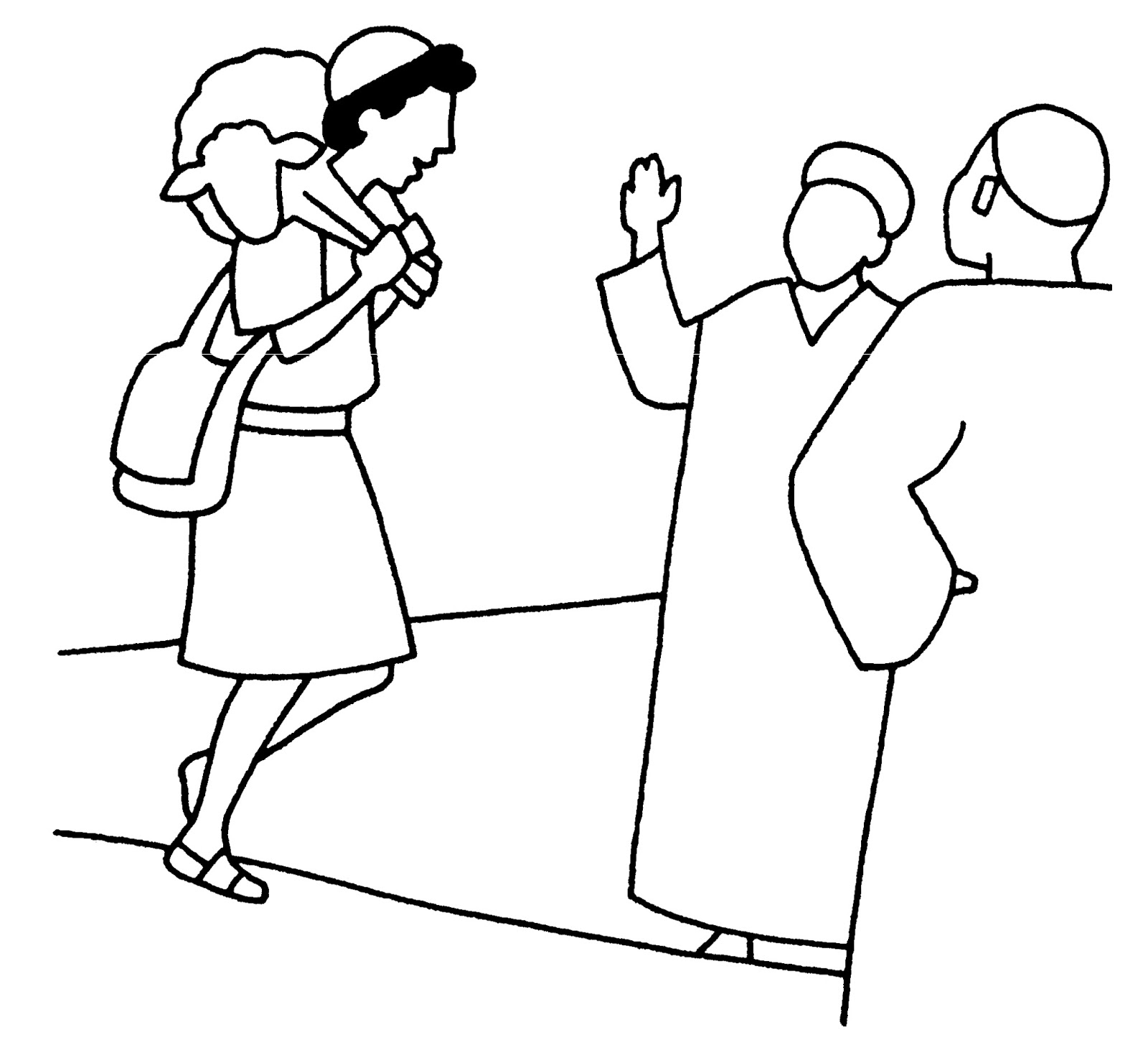 MÙA GIÁNG SINHNgày 24 tháng 12Giáng sinh lễ đêm, năm ABC Lc 2, 1-14: Chúa Giê-su ra đời1.   Lời Chúa:Các mục đồng1  Thời ấy, hoàng đế Au-gút-tô ra chiếu chỉ, truyền kiểm tra dân số  trong  khắp  cả  thiên  hạ.2   Đây  là  cuộc  kiểm  tra  đầu  tiên, được thực hiện thời ông Qui-ri-ni-ô làm tổng trấn xứ Xy-ri.3  Ai nấy đều phải về nguyên quán mà khai tên tuổi.4  Bởi thế, ông Giu-se từ thành Na-da-rét, miền Ga-li-lê lên thành vua Đa-vít tức là Bê-lem, miền Giu-đê, vì ông thuộc gia đình dòng tộc vua Đa-vít.5  Ông lên đó khai tên cùng với người đã thành hôn với ông là bà Ma-ri-a, lúc ấy đang có thai.6  Khi hai người đang ở đó, thì bà Ma-ri-a đã tới ngày mãn nguyệt khai hoa.7  Bà sinh con trai đầulòng,lấy tã bọc con, rồi đặt nằm trong máng cỏ,vì hai ông bà không tìm được chỗ trong nhà trọ.8   Trong vùng ấy, có nhữngngười chăn chiên sống ngoài đồng và thức đêm canh giữ đànvật.9   Bỗng  sứ  thần  Chúa  đứng  bên  họ,  và  vinh  quang  củaChúa chiếu toả chung quanh, khiến họ kinh khiếp hãi hùng.10Nhưng sứ thần bảo họ: "Anh em đừng sợ.Này tôi báocho anhem một tin mừng trọng đại, cũng là tin mừng cho toàn dân:11Hôm nay, một Đấng Cứu Độ đã sinh ra cho anh em trongthành vua Đa-vít, Người là Đấng Ki-tô Đức Chúa.12  Anh em cứ dấu này mà nhận ra Người: anh em  sẽ gặp  thấy  một  trẻ sơ sinh bọc tã, nằm trong máng cỏ."13  Bỗng  cómuôn  vàn  thiên binh hợp với sứ thần cất tiếng ngợi khen Thiên Chúa rằng:14 "Vinh danhThiên Chúa trên trời,bình an dưới thế cho loài người Chúa thương."2.   Suy niệm:Lời Chúa hôm nay nêu lên 2 vấn đề.Thứ nhất, các mục đồng bị biệt phái khinh thường: Họ bị khinh thường vì họ nghèo và thất học.Họ bị khinh thường  vì họ không thể giữ đúng các nghi thức rửa tay và các luật lệ khác.Họ bị khinh thường vì họ quá bận bịu việc chăm sóc bầy chiên nên không thể giữ các luật buộc.Thứ hai, các mục đồng lại được Thiên Chúa kính trọng:Các mục đồng được Thiên Chúa kính trọng vì Ngài giáng sinh làm  người và sống  như họ để thông  cảm  với họ:  Ngài sống giữa người nghèo như một người thân, như một người bạn.Các mục đồng được Thiên Chúa kính trọng vì Ngài biết nghèo cũng  là  con  đường  đưa  họ  về  trời:  Ngài  chấp  nhận  sốngnghèo để nâng cao thân phận người nghèo.3.   Bài học: Hãy sống tốt trong cảnh nghèo4.   Sống đạo: Chia xẻ (1)Một ngày kia, tôi nhận được một lá thư từ một em bé ở Hoa Kỳ. Tôi biết em còn bé vì chữ viết em thật to: “Mẹ Têrêxa, con yêu mẹ nhiều lắm, nên con gửi cho mẹ tiền để dành của con" và trong lá thư có tấm chi phiếu trị giá 3 đô la. Cũng thế, một chị ở Luân Đôn nói với tôi, ngày kia, có một bé gái đến nhà ở Khiu- bơn (Kilburn) với một túi tiền cắc một xu và em nói: "Cái này cho người nghèo." Em không nói: "Cái này cho Mẹ Têrexa" hay "cho Dòng Bác Ái Truyền Giáo."5.   Lời nguyện :Lạy Chúa Giê-su, người đời thường coi trọng bề ngoài: “Thói đời hay chuộng bề ngoài, nào ai đã biết ai thì ai hơn.” Chúng con biết Chúa kính trọng mọi người, Chúa yêu thương những kẻ  thấp  cổ  bé  miệng.  Xin  cho  chúng  con  bắt  chước  gương sống của Chúa để đứng về phía người nghèo và hết tình nâng đỡ họ. Amen.Ngày 25 tháng 12Giáng sinh lễ ngày, năm ABCGa 1, 1-18: Ngôi Lời đã làm ngườiNhận biết và không nhận biết Chúa1.   Lời Chúa:1  Lúc khởi đầu đã có Ngôi Lời.Ngôi Lời vẫn hướng về Thiên Chúa,và Ngôi Lời là Thiên Chúa.2  Lúc khởi đầu, Người vẫn hướng về Thiên Chúa.3  Nhờ Ngôi Lời, vạn vật được tạo thành,và không có Người,thì chẳng có gì được tạo thành. Điều đã được tạo thành4  ở nơi Người là sự sống,và sự sống là ánh sáng cho nhân loại.5  Ánh sáng chiếu soi trong bóng tối,và bóng tối đã không diệt được ánh sáng.6  Có một người được Thiên Chúa sai đến, tên là Gio-an.7  Ông đến để làm chứng, và làm chứng về ánh sáng, để mọi người nhờ ông mà tin.8  Ông không phải là ánh sáng,nhưng ông đến để làm chứng về ánh sáng.9  Ngôi Lời là ánh sáng thật, ánh sáng đến thế gianvà chiếu soi mọi người.10  Người ở giữa thế gian,và thế gianđã nhờ Người mà có,nhưng lại không nhận biết Người.11  Người đã đến nhà mình,nhưng người nhà chẳng chịu đón nhận.12  Còn những ai đón nhận, tức là những ai tin vào danh Người, thì Người cho họ quyền trở nên con Thiên Chúa.13  Họ được sinh ra, không phải do khí huyết, cũng chẳng do ước muốn của nhục thể,hoặc do ước muốn của người đàn ông, nhưng do bởi Thiên Chúa.14  Ngôi Lời đã trở nên người phàm và cư ngụ giữa chúng ta.Chúng tôi đã được nhìn thấy vinh quang của Người, vinh quang mà Chúa Cha ban cho Người,là Con Một đầy tràn ân sủng và sự thật.15  Ông Gio-an làm chứng về Người, ông tuyên bố: "Đây là Đấng mà tôi đã nói:Người đến sau tôi,nhưng trổi hơn tôi, vì có trước tôi."16  Từ nguồn sung mãn của Người,tất cả chúng ta đã lãnh nhận hết ơn này đến ơn khác.17  Quả thế, Lề Luật đã được Thiên Chúa ban qua ông Mô-sê,còn ân sủng và sự thật, thì nhờ Đức Giê-su Ki-tô mà có.18  Thiên Chúa, chưa bao giờ có ai thấy cả;nhưng Con Một vốn là Thiên Chúavà là Đấng hằng ở nơi cung lòng Chúa Cha, chính Người đã tỏ cho chúng ta biết.2.   Suy niệm:Ngôi Hai Thiên Chúa đã giáng sinh làm người. Có người chấp nhận,  có  người  thì  không.  Chúng  ta  thử  tìm  hiểu  vài  hạng người.Thứ nhất, những người tin Chúa: Đó là những người đã lãnh nhận bí tích rửa tội và đã sống tốt với nhiều cố gắng.Thứ hai, những người vô thần:Đó là những người không tin Chúa, và chỉ sống theo suy nghĩ của họ.Đó cũng có thể là những người đã lãnh nhận bí tích rửa tội, nhưng sống như kẻ không tin. Hạng người nầy còn đáng ngại hơn những người vô thần.Thứ ba, những tín hữu vô danh:Đó là những người ít đọc kinh dự lễ, nhưng sống tốt theo cách của họ.Đó cũng có thể là những người chủ trương giữ đạo tại tâm. Nhưng trong thực tế, thái độ thể hiện bên ngoài một phần nào cho thấy đức tin và tình yêu mến bên trong. Không cóbên  ngoài  thì  không  thể  hiểu  bên  trong.  Cách  sống  tại  tâm không là gương mẫu, mà nhiều khi chỉ là lối ngụy biện, không thực tình và có khi được coi là kiêu căng.3.   Bài học: Hãy sống tốt điều mình tin, cả bề trong lẫn bề ngoài4.   Sống đạo: Giáo dân sống tốtSinh  năm  1606,  tại  làng  Trà  Bát,  tức  Cát  dính,  phủ  cũ  của chúa Nguyễn, ông dòng dõi người Bắc, thuộc gia đình quan lại. Ông được cha Đắc Lộ rửa tội năm 35 tuổi, trong chuyến đầu  cha  trở  lại  xứ  Nam.  Có  tiếng  là  người  liêm  chính  ngay thẳng, ông được bà Maria Minh Đức đặt làm quản lý trông coi khu đền của bà.Sau khi bà Maria Minh Đức qua đời, giáo dân mất chỗ nương tựa  và  nơi  hội  họp,  ông  liền  dành  một  khu  nhà  của  ông  để thay  thế.  Ông  rất  nhiệt  thành  hoạt  động  tông  đồ  giáo  dân, không e ngại những sắc chỉ cấm đạo, ông vẫn tiếp tục hội họp giáo dân trong nhà, dạy kinh bổn cho người đạo mới, và giúp đỡ  những  người  ốm  liệt.  Trong  những  lời  khuyên  bảo,  ông luôn mong muốn được có dịp minh chứng đạo.Vì lòng thương giúp người nghèo khó, ông đã bị một Giu-đa phản bội, tố cáo ông với quan trên. Bị bắt quả tang trong nhà có nhiều ảnh tượng và sách đạo, ông bị tống giam. Cha Ma-ri-ni kể: “Bị dẫn ra tòa, ông can đảm xưng mình là người có đạo, và cương quyết không gì có thể làm lay chuyển đức tin củaông.  Quan  hỏi:  là  bề  tôi  nhà  chúa,  sao  lại  không  chịu  vâng lệnh nhà chúa truyền? Ông trả lời: trước hết, ông là bề tôi của Chúa  trời  đất.  Ngài  là  Đấng  có  quyền  trên  hết,  ông  có  bổnphận phải vâng lệnh Ngài trước, rồi mới đến nhà chúa, nghĩalà ông  chỉ có thể  vâng  lệnh trong  những  điều không  trái với luật  của  Chúa  trời  đất,  và  ông  sẵn  sàng  đổ  máu  để  minhchứng  đạo ông.  (Lm.  Nguyễn  Hồng,  Lịch sử  Truyền  giáo  tạiViệt Nam)5.   Lời nguyện:Lạy  Chúa  Giê-su,  chúng  con  cám  ơn  Chúa  đã  ban  niềm  tin cho  chúng  con.  Với  niềm  tin,  chúng  con  sống  có  mục  đích hơn, yêu đời hơn. Xin Chúa soi lòng mở trí để mọi người tin nhận Chúa và tích cực  xây dựng một  cuộc sống tốt  lành và thánh thiện. Amen.Ngày 26 tháng 12Lễ thánh Stê-pha-nô vị tử đạo đầu tiênMt 10, 16-22: Loan báo sự bách hại1.   Lời Chúa:Bền chí16  Này, Thầy sai anh em đi như chiên đi vào giữa bầy sói. Vậy anh em phải khôn như rắn và đơn sơ như bồ câu.17  "Hãy coi chừng người đời. Họ sẽ nộp anh em cho các hội đồng, và sẽ đánh đập anh em trong các hội đường của họ.18Và anh em  sẽ bị điệu ra  trước mặt  vua chúa quan quyền vì Thầy để làm chứng cho họ và các dân ngoại được biết.19  Khi người ta nộp anh em, thì anh em đừng lo phải nói làm sao hayphải nói gì, trong giờ đó, Thiên Chúa sẽ cho anh em biết phải nói gì: 20  thật vậy, không phải chính anh em nói, mà là Thần Khí của  Cha anh  em nóitrong anh em.21  "Anh sẽ nộp em, em sẽ nộp anh cho người ta giết; cha sẽ nộp con, con cái sẽ đứng lên chống lại cha mẹ và làm cho cha mẹ  phải  chết.22   Vì danh Thầy, anh em sẽ bị mọi người thùghét. Nhưng kẻ nào bền chí đến cùng, kẻ ấy sẽ được cứuthoát.2.   Suy niệm:Lời Chúa hôm nay nêu lên 2 điều.Thứ nhất, con cái Chúa thường bị thế gian bách hại:Có  người  nói  rằng  “Đạo mà  bị  bách  hại  chứng tỏ  đó  là đạo thật.”Lời Chúa hôm nay nói với chúng ta “Anh em sẽ bị mọi người thù ghét.” (c 22)Bóng tối tội lỗi không chấp nhận ánh sáng tốt lành nên người ác phải bách hại để dẹp tan ánh sáng.Người tốt kêu gọi ăn năn sám hối thì sẽ đụng đến thâm sâu tội lỗi của người xấu nên họ phải triệt hạ những ai dám kêu gọi họ ăn năn.Thứ hai, Thiên Chúa bênh đỡ con cái của Ngài:Hãy vui lên vì đây là lời hứa của Chúa: “Kẻ nào bền chí đến cùng, kẻ ấy sẽ được cứu thoát.” (c 22)Người  bền  chí  trong  đau  khổ,  trong  bách  hại  không  phải  là chuyện dễ, nên ta cần xin ơn Chúa Thánh Thần nâng đỡ, an ủi.Tuy  nhiên,  con  đường  đau  khổ  đưa  ta  tới  vinh  quang  nên chúng ta cứ hân hoan trong Chúa.3.   Bài học: Hãy bền chí và sẽ được cứu thoát.4.   Sống đạo: Ra tùMột hôm, khi đang chuẩn bị ăn trưa, thì tôi nghe điện thoại của trực tù reo vang. "Có lẽ cú điện thoại này là cho tôi đây! Hôm nay  là  ngày  21  tháng  11,  lễ  Đức  Mẹ  Dâng  Mình  vào  đền thánh." Quả thật, một lúc sau đó một người công an đến hỏi tôi:Ông ăn cơm trưa chưa? Chưa! Tôi đang nấu.Sau  cơm  trưa,  ông  nhớ ăn  mặc  tử  tế.  Ông  sẽ  lên  gặp  lãnh đạo.Trưa hôm đó, tôi đã được đưa đi gặp ông Bộ Trưởng Nội Vụ. Ông có muốn trình bầy ước mong gì không?Thưa ông Bộ Trưởng, tôi muốn được tự do. Khi nào?Hôm nay.Bình thường thì không thể xin "hôm nay" được, bởi vì các vị lãnh đạo cần có thời giờ để thảo luận, để giải quyết các thủ tục. Nhưng tôi rất vững tin...Ông Bộ Trưởng nhìn tôi kinh ngạc. Tôi giải thích:Thưa ông Bộ Trưởng, tôi đã bị tù quá lâu. Dưới ba triều đại Giáo Hoàng rồi: triều đại Đức Phaolô VI, Đức Gioan Phaolô I, và Đức Gioan Phaolô II. Ngoài ra, tôi bị tù dưới thời bốn   vị Tổng Thư Ký của   Đảng   Cộng   Sản   Liên-Xô:  ông  Brê-dờ-nép (Breznev),  ông Ăng-rô-póp  (Andropov),  ông Séc-men-cô(Cermenko) và ông Goóc-ba-chóp (Gorbachov).Ông Bộ Trưởng bật cười và gật gù đồng ý: Đúng thật, đúng thật!Rồi ông quay sang vị thư ký nói:Hãy làm những gì cần thiết để thỏa mãn nguyện vọng của ông ấy.Lòng tôi nhảy mừng: Mẹ Maria đã giải thoát tôi. Lạy Mẹ, con cám ơn Mẹ! Con Mừng lễ Mẹ! (NVT, Chứng nhân Hy vọng)5.   Lời nguyện:Lạy Chúa Giê-su, cuộc đời nào cũng có thánh giá, có đau khổ. Và  ai  cũng  nghĩ  rằng  mình  đau  khổ  hơn  người  khác.  Tuy nhiên, đoạn trường ai có qua cầu mới hay. Xin cho mỗi người chúng con can đảm vượt thắng đau khổ hiện tại, để hy vọng đạt tới vinh quang muôn đời. Amen.Ngày 27 tháng 12Lễ thánh Gio-an tông đồGa 20, 1-8: Ngôi mộ trốngThánh Gio-an và sự kiện Chúa Giê-su sống lại1.   Lời Chúa:1  Sáng sớm ngày thứ nhất trong tuần, lúc trời còn tối, bà Ma-ri-a Mác-đa-la đi đến mộ, thì thấy tảng đá đã lăn khỏi mộ.2  Bàliền  chạy  về  gặp  ông   Si-môn  Phê-rô  và  người  môn  đệĐức Giêsu thương mến. Bà nói: " Người  ta  đã  đem  Chúa đi khỏi mộ; và chúng tôi chẳngbiết họ để Người ở đâu."3  Ông Phê-rô và môn đệ kia liền đi ra mộ.4  Cả hai người cùng chạy. Nhưng môn đệ kia chạy mau hơn ông Phê-rô và đã tới mộ trước.5  Ông cúi xuống và nhìn thấy những băng vải còn ở đó, nhưng không vào.6  Ông Si-môn Phê-rô theo sau cũng đến nơi. Ông vào thẳng trong mộ, thấy những băng vải để ở đó,7 và khăn che đầu Đức Giê-su. Khăn này không để lẫn với cácbăng  vải,  nhưng  cuốn  lại,  xếp  riêng  ra  một  nơi.8   Bấy giờngười môn đệ kia, kẻ đã tới mộ trước, cũng đi vào. Ông đãthấy và đã tin.2.   Suy niệm:Chúng ta cùng tìm hiểu về “người môn đệ kia” tức ông Gio-an: Thứ nhất, Gio-an là người đầu tiên tin Chúa Giê-su sống lại, trong khi các tông đồ khác nghi ngờ. Có lẽ nhờ ông thấy tận mắt ngôi mộ trống và cũng nhờ ông mến Chúa nhiều nên ông tin mà không cần suy luận, giải thích.Thứ hai, ông là người đầu tiên nhận ra tiếng Thầy gọi trên bờ hồ Ti-bê-ri-a sau khi Thầy sống lại và tạo niềm tin cho thánh Phê-rô nhảy xuống biển để đến với Thầy.Thứ ba, ông là người đầu tiên tin Chúa sống lại, do đó, GiáoHội sắp xếp để đọc Tin Mừng của ông trong mùa Phục sinh. Tuy  nhiên,  khi  sắp  xếp  để  đọc  bài  về  Phục  sinh  trong  mùaGiáng sinh như hôm nay, Giáo Hội có ý gì?Sau đây là hướng dẫn của ĐGH Bê-nê-đic-tô 16:”Sự nhập thể và  giáng  sinh của  Chúa Giê-su mời gọi  chúng  ta  hướng  cáinhìn về cái chết và sống lại của Ngài. Cả hai đều là lễ của ơncứu độ. Phục sinh cử hành ơn cứu độ như chiến thắng tội lỗi và  sự  chết.  Giáng  sinh  cử  hành  ơn  cứu  độ  như  việc  Thiên Chúa đi vào lịch sử để làm người và đem con người tới Thiên Chúa.”Như chính ban mai đi trước và làm cho thấy trước ánh sáng ban ngày, lễ Giáng sinh đã loan báo thập giá và vinh quangcủa sự phục sinh.3.   Bài học: Hãy hun đúc lòng mến Chúa4.   Sống đạo: Những người trở lại đầu tiên (1)Ai tin mạnh sẽ mến nhiều và sống tốt.37  Nghe thế, họ đau đớn trong lòng, và hỏi ông Phê-rô cùng các Tông Đồ khác: "Thưa các anh, vậy chúng tôi phải làm gì? "38  Ông Phê-rô đáp: "Anh em hãy sám hối, và mỗi người hãy chịu phép rửa nhân danh Đức Giê-su Ki-tô, để được ơn tha tội;  và  anh  em  sẽ  nhận được ân  huệ là Thánh Thần.39  Thật vậy, đó là điều Thiên Chúa đã hứa cho anh em, cũngnhư cho con cháu anh em và tất cả những người ở xa, tất cả những người mà Chúa là Thiên Chúa chúng ta sẽ kêu gọi."40Ông Phê-rô còn dùng nhiều lời khác để long trọng làm chứngvà khuyên nhủ họ. Ông nói: "Anh em hãy tránh xa thế hệ giantà này để được cứu độ."41  Vậy những ai đã đón nhận lời ông, đều chịu phép rửa.  Và hôm ấy đã có thêm  khoảng  ba ngàn người theo đạo. (Cv 2, 37-41)5.   Lời nguyện :Lạy Chúa Giê-su, người đời thường đến với nhau nhờ tình yêu mến. Thánh Gio-an vững tin Chúa sống lại nhờ ngài yêu mến nhiều. Xin thêm lòng mến cho chúng con, để chúng con vững tin vào Chúa hơn và sống lời Chúa tốt hơn. Amen.Ngày 28 tháng 12(Lễ kính các thánh anh hài)Mt 2, 13-18: Kính các thánh anh hàiCơn giận của vua Hê-rô-đê.1.   Lời Chúa:13  Khi các nhà chiêm tinh đã ra về, thì sứ thần Chúa hiện ra báo mộng cho ông Giu-se rằng: "Này ông, dậy đem Hài Nhi và mẹ Người trốn sang Ai-cập, và cứ ở đó cho đến khi tôi báo lại,vì vua Hê-rô-đê sắp tìm giết Hài Nhi đấy! "14  Ông Giu-se liền trỗi dậy, và đang đêm, đưa Hài Nhi và mẹ Người trốn sang Ai- cập.15 Ông ở đó cho đến khi vua Hêrôđê băng hà, để ứngnghiệm lời Chúa phán xưa  qua  miệng ngôn sứ: Ta đã gọi conTa ra khỏiAi-cập.16  Bấy giờ vua Hê-rô-đê thấy mình bị các nhà chiêm tinh đánhlừa, thì đùng đùng nổi giận, nên sai người đi giết tất cả cáccon trẻ ở Bê-lem và toàn vùng lân cận, từ hai tuổi trở xuống, tính theo ngày tháng ông đã hỏi cặn kẽ các nhà chiêm tinh.17Thế là ứng nghiệm lời ngôn sứ Giê-rê-mi-a:18  "Ở Ra-ma, vẳng nghe tiếng khóc than rền rĩ: tiếng bà Ra-khen khóc thương con mình và không chịu để cho người ta an ủi, vì chúng không còn nữa.2.   Suy niệm:Hai vấn nạn chúng ta có thể đặt ra qua câu lời Chúa hôm nay. Thứ nhất, theo đạo Chúa thì có được phép đánh lừa không?Nếu  chúng  ta  đánh  lừa  để  hại  người  khác  thì  không  được phép. Dạy trẻ em về thật thà nhiều khi thật khó vì có những hoàn cảnh rất éo le.Ở đây, các đạo sĩ khôn ngoan hướng vua Hê-rô-đê nghĩ sang chuyện khác và việc xoay chiều đó không làm hại cho vua thìhọ được phép làm để tránh cái chết oan uổng cho Chúa Giê- su.Thứ hai, tại sao vua Hê-rô-đê nổi giận?Vua nổi giận vì các đạo sĩ đã làm hỏng chương trình của ông định thủ tiêu Hài Nhi Giê-su.Ong nổi giận vì ông sợ sau nầy Chúa Giê-su sẽ làm vua vànhư thế là ông sẽ mất quyền. Danh vọng dễ làm cho người ta thành điên dại.3.   Bài học: Đừng giận, vì người giận dễ làm điều ác4.   Sống đạo: Khoan dungHiền lành ít gây ân hận hơn nóng giận.Hôm nay là ngày Chúa nhật, cha phó làm lễ sáng. Mình đi rảo xung quanh nhà thờ, để tạo bầu khí trang nghiêm cho giờ lễ.Nhà thờ chưa đầy người, thế mà có một chú bé đứng chầu rìaở  bên  cửa  hông.  Mình  vỗ  vai  em:  “Con  vô  đi,  trong  kia  còn chỗ”. Em quay ngoắt một cái, chạy vọt xuống cửa phía dưới. Lại đứng chầu rìa. Lòng tự ái lãnh đạo bốc lên tới lỗ mũi. Mình dằn cơn nóng xuống, thủng thỉnh đi theo hắn. Mình lại vỗ vai hắn: “Trong kia còn nhiều chỗ lắm.” Hắn chuồn. Mình nắm tay hắn kéo vô. Hắn dạng chân chống chỏi. Nhân đức hiền lành xìra ngoài hết. Mình nghiến răng lại, hai bàn tay sắt siết hai vai hắn: “Vô không?”. Hắn tỉnh queo, nhỏng mỏ: “Con đi lễ chứ cólàm gì đâu mà cha làm hung làm dữ.” Mình thả lỏng hai tay. Hắn dõng dạc bước ra cổng, rồi biến mất trong dòng người.Có lẽ hắn sẽ không bao giờ trở lại nữa. Mình nhìn lên bàn thờ, nhìn  lên  nhà  tạm,  rồi  nhìn  lên  cây  thánh  giá.  Ánh  mắt  của mình không dừng lại được ở bất cứ nơi nào. Nó đành nhắmlại, vì xấu hổ.Thằng cu tí đã cho mình một bài học xứng đáng. Nó là thầy của mình. Thầy ơi, vì con mà thầy đã từ giã thánh đường; vìcon mà có lẽ thầy sẽ bỏ đạo. Xin thầy hãy trở lại, để lươngtâm của con tìm được sự bình an. (Lm. Ngô phúc Hậu, Nhật ký Truyền giáo)5.   Lời nguyện:Lạy Chúa Giê-su, ai nghĩ đến điều xấu thì sẽ hành động xấu. Vua  Hê-rô-đê  qua  lời  Chúa  hôm  nay  là  một  ví  dụ.  Xin  giúp chúng con loại trừ cái ác trong chúng con, để biết sống khoan dung với mọi người. Amen.Ngày 29 tháng 12Lc 2, 22-35: Dâng Chúa Giê-su cho Thiên ChúaDâng Chúa Giê-su1.   Lời Chúa:22  Khi đã đến ngày lễ thanh tẩy của các ngài theo luật Mô-sê, bà Ma-ri-a và ông Giu-se đem con lên Giê-ru-sa-lem, để tiếndâng cho Chúa,23  như đã chép trong Luật Chúa rằng: "Mọi contrai đầu lòng phải được gọi là của thánh, dànhchoChúa",24 vàcũng để dâng của lễ theo Luật Chúa truyền, là một đôi chimgáy hay một cặp bồ câu non.25  Hồi ấy ở Giê-ru-sa-lem, có một người tên là Si-mê-ôn. Ông là người công chính và sùng đạo, ông những mong chờ niềm an ủi của Ít-ra-en, và Thánh Thần hằng ngự trên ông.26  Ông đã được Thánh Thần linh báo chobiết là ông sẽ không thấy cái chết trước khi được thấy ĐấngKi-tô của Đức Chúa.27  Được Thần Khí thúc đẩy, ông lên Đền Thờ. Vào lúc cha mẹ Hài Nhi Giê-su đem con tới để chu toàn tập tục Luật đã truyền liên quan đến Người,28  thì ông ẵm lấy Hài Nhi trên tay, và chúc tụng Thiên Chúa rằng:29  "Muôn lạy Chúa, giờ đây theo lời Ngài đã hứa,xin để tôi tớ này được an bình ra đi.30  Vì chính mắt con được thấy ơn cứu độ31  Chúa đã dành sẵn cho muôn dân:32  Đó là ánh sáng soi đường cho dân ngoại,là vinh quang của Ít-ra-en Dân Ngài."33  Cha và mẹ Hài Nhi ngạc nhiên vì những lời ông Si-mê-ôn vừa nói về Người.34  Ông Si-mê-ôn chúc phúc cho hai ông bà, và nói với bà Ma-ri-a, mẹ của Hài Nhi: "Thiên Chúa đã đặtcháu bé này làm duyên cớ cho nhiều người Ít-ra-en ngã xuống hay đứng lên. Cháu còn là dấu hiệu cho người đời chốngbáng;35  và như vậy, những ý nghĩ từ thâm tâm nhiều người sẽlộ ra. Còn chính bà, một lưỡi gươm sẽ đâm thâu tâm hồn bà."2.   Suy niệm:Lời Chúa hôm nay nêu lên 3 vấn đề. Thứ nhất là lễ thanh tẩy:Theo luật Do Thái, nếu sinh con trai thì người mẹ bị ô uế 40ngày, nếu sinh con gái thì người mẹ bị ô uế 80 ngày. Trong thời gian ô uế, người mẹ không được phép lên đền thờ.Khi hết hạn, người mẹ lên đền thờ dâng con với lễ vật là mộtcon chiên và một bồ câu non. Với nhà nghèo thì lễ vật là 2 bồ câu non hoặc một cặp chim gáy.Thứ hai là lễ dâng con:Luật  Do Thái buộc dâng  cho Chúa mọi con đầu lòng, người cũng như súc vật.Vì sợ súc vật tiệt nòi nên nghi lễ được thay thế bằng lễ chuộc con đầu lòng với một số tiền chuộc tượng trưng.Thứ ba, ý nghĩa lễ dâng con?Dâng con là thái độ cám ơn về phúc lộc Chúa ban là đứa con. Dâng con cũng muốn nói lên ý nghĩa dành riêng cho Chúa: Ai đã được dành riêng cho Chúa (ví dụ: đi tu) thì phải sống sao cho đẹp lòng Ngài.3.   Bài học: Hãy tập sống thánh thiện4.   Sống đạo: Người mẹ đạo đức (1)Đối  lập  lại  với  kinh  nghiệm  nói  trên,  tôi  có  những  ký  ức  dễ thương  về  người mẹ  rất  khôn  ngoan của mình.  Mỗi  buổi  tối mùa  đông,  mẹ  đọc  cho  tôi  nghe  những  đoạn  Tân  Ước  đầy cảm kích, những câu chuyện về cuộc đời các thánh, và nhất là những mẩu chuyện về các nhà truyền giáo được viết phù hợp với lứa tuổi thiếu nhi. Thật vậy, bố mẹ tôi đặc biệt quan tâm đến  những  tin  tức  về  hoạt  động  truyền  giáo  ở nước  ngoài. Tình  yêu  và  lòng  quan  tâm  của  bố  mẹ  đối  với  công  cuộc truyền  giáo  là  hạt  giống  nuôi  dưỡng  nơi tuổi  trẻ  của  tôi  một khát vọng trở thành nhà thừa sai, rao giảng Tin Mừng tại Phi Châu hay Á Châu. Đó là niềm cảm hứng pha trộn giữa chất lãng mạn của tuổi trẻ và một nhận thức nghiêm túc về ý nghĩa của việc rao giảng Tin Mừng.(Lm. Bernard Haring, Giáo Hội cần loại Linh Mục nào?)5.   Lời nguyện:Lạy Chúa Giê-su, xưa mẹ của một linh mục dâng con cho Đức Mẹ với những lời như sau: “Lạy thánh nữ đồng trinh, con của con cũng là con của Mẹ. Con giao nó cho Mẹ. Nếu sau nầy, nó không làm tôi Mẹ hết lòng, thì xin Mẹ hãy thương đem nó về ngay sau khi nó được chịu phép rửa tội”. Xin cho chúng con biết dâng con cái cho Chúa, biết hướng chúng đến những mục đích cao cả. Amen.Ngày 30 tháng 12Lc 2, 36-40 : Chúa Giê-su sống ẩn dật1.   Lời Chúa:Nhân đức của bà góa An-na36  Lại cũng có một nữ ngôn sứ tên là An-na, con ông Pơ-nu- ên, thuộc chi tộc A-se. Bà đã nhiều tuổi lắm. Từ khi xuất giá,bà đã sống với chồng được bảy năm,37 rồi ở goá, đến nay đã tám mươi tư tuổi. Bà không rời bỏ Đền Thờ, những ăn chaycầu nguyện, sớm hôm thờ phượng Thiên Chúa.38  Cũng  vào lúc ấy, bà tiến lại gần bên, cảm tạ Thiên Chúa, và nói về Hài Nhi cho hết  những ai đang mong chờ  ngày Thiên Chúa cứu chuộc Giê-ru-sa-lem.39  Khi hai ông bà đã làm xong mọi việc như Luật Chúa truyền, thì trở về nơi cư ngụ là thành Na-da-rét, miền Ga-li-lê.40  Còn Hài Nhi ngày càng lớn lên, thêm vững mạnh, đầy khôn ngoan, và hằng được ân nghĩa cùng Thiên Chúa.2.   Suy niệm:Khi nói đến từ “bà góa” xem ra người ta không kính trọng lắm. Hỏi tại sao thì không ai giải thích được. Nhưng công bình mà nói,  bà  góa  cũng  có  những  điểm  đáng  quí,  đáng  trọng  như bao nhiêu người khác.Bà  góa  An-na  qua  đoạn  lời  Chúa  hôm  nay  giúp  ta  có  2  cái nhìn.Thứ nhất, bà trọn nghĩa với chồng và với Chúa:Bà  trọng  nghĩa  với  chồng:  “Từ  khi  xuất  giá,  bà  đã  sống  với chồng được 7 năm, rồi ở góa đến nay đã 84 tuổi.” (c 36-37)Bà trọn nghĩa với Chúa: “Bà không rời bỏ đền thờ, những ănchay cầu nguyện, sớm hôm thờ phượng Thiên Chúa” (c 37):Gương sáng của bà góa là đã sống trọn nghĩa với chồng và trọn tình với Chúa.Thứ hai, bà có cái nhìn nhạy bén về Chúa:Bà ở trong đền thờ, gần Chúa nên nhạy bén về Chúa và do đó, khi vừa thấy Hài Nhi, bà nhận ra ngay đó là Chúa cứu thế.Chúng ta có cái nhìn nhạy bén như bà góa không? Chúng ta có nhạy bén về tội lỗi để tránh tội không? Chúng ta có nhạybén về ơn Chúa ban để luôn cám ơn Ngài không?3.   Bài học: Đừng khinh thường bà góa hoặc bất cứ ai4.   Sống đạo: Thương Đức PhậtLegio Mariae mời mình đi kẻ liệt. Kẻ liệt là một bà già trên tám mươi tuổi. Bà xin được rửa tội. Mình hỏi bà về một số điểm giáo lý gọi là “những điều cần kíp.”Rửa tội xong, bà ngước mắt nhìn lên một cách thành khẩn.Cha ơi,  tôi đeo đạo Phật  từ  nhỏ. Tôi thương  Đức  Phật quá. Bây giờ tôi theo Chúa, cha cho tôi giữ bàn thờ Đức Phật nha! Mới  29  tuổi  đời  và  một  tuổi  mục  tử,  mình  thấy  bối  rối  trước một  yêu  cầu  như  thế.  Bỗng  mình  nhớ  đến  thầy  Lu-ca  Huy. Thầy Luca Huy dạy mình rằng: “Phải tôn trọng đạo Phật, phải kính trọng Đức Phật.” Chính thầy Huy cũng có một tượng Phật để trên bàn viết. Bà cụ năn nỉ:Đức Phật tốt lắm cha ạ. Tôi thương Ngài lắm.Tôi đề nghị với bà thế nầy: Chúa thì để trong lồng kiếng, cònĐức Phật là hiền nhân thì để ở kế bên Chúa. Bà chịu không? Tôi chịu vậy đó.Bà cứ thương Đức Phật đi. Tôi cũng thương Ngài nữa.(Lm. Ngô phúc Hậu, Nhật ký Truyền giáo)5.   Lời nguyện:Lạy Chúa Giê-su, xin cho chúng con có cái nhìn kính trọng đối với  mọi  người.  Xin  cho  chúng  con  đừng  vì  bề  ngoài  bình thường của một ai đó mà khinh thường họ. Xin cho chúng con luôn biết nhìn người khác như những con người vì mọi ngườilà hình ảnh của Chúa. Amen.Ngày 31 tháng 12Ga 1, 1-18: Ngôi Lời đã làm người1.   Lời Chúa:Ngôi Lời là Thiên Chúa1  Lúc khởi đầu đã có Ngôi Lời.Ngôi Lời vẫn hướng về Thiên Chúa,và Ngôi Lời là Thiên Chúa.2  Lúc khởi đầu, Người vẫn hướng về Thiên Chúa.3  Nhờ Ngôi Lời, vạn vật được tạo thành,và không có Người,thì chẳng có gì được tạo thành. Điều đã được tạo thành4  ở nơi Người là sự sống,và sự sống là ánh sáng cho nhân loại.5  Ánh sáng chiếu soi trong bóng tối,và bóng tối đã không diệt được ánh sáng.6  Có một người được Thiên Chúa sai đến, tên là Gio-an.7  Ông đến để làm chứng, và làm chứng về ánh sáng, để mọi người nhờ ông mà tin.8  Ông không phải là ánh sáng,nhưng ông đến để làm chứng về ánh sáng.9  Ngôi Lời là ánh sáng thật, ánh sáng đến thế gianvà chiếu soi mọi người.10  Người ở giữa thế gian,và thế gian đã nhờ Người mà có,nhưng lại không nhận biết Người.11  Người đã đến nhà mình,nhưng người nhà chẳng chịu đón nhận.12  Còn những ai đón nhận, tức là những ai tin vào danh Người, thì Người cho họ quyền trở nên con Thiên Chúa.13  Họ được sinh ra, không phải do khí huyết, cũng chẳng do ước muốn của nhục thể,hoặc do ước muốn của người đàn ông,nhưng do bởi Thiên Chúa.14  Ngôi Lời đã trở nên người phàm và cư ngụ giữa chúng ta.Chúng tôi đã được nhìn thấy vinh quang của Người, vinh quang mà Chúa Cha ban cho Người,là Con Một đầy tràn ân sủng và sự thật.15  Ông Gio-an làm chứng về Người, ông tuyên bố: "Đây là Đấng mà tôi đã nói:Người đến sau tôi,nhưng trổi hơn tôi, vì có trước tôi."16  Từ nguồn sung mãn của Người,tất cả chúng ta đã lãnh nhận hết ơn này đến ơn khác.17  Quả thế, Lề Luật đã được Thiên Chúa ban qua ông Mô-sê, còn ân sủng và sự thật, thì nhờ Đức Giê-su Ki-tô mà có.18  Thiên Chúa, chưa bao giờ có ai thấy cả;nhưng Con Một vốn là Thiên Chúavà là Đấng hằng ở nơi cung lòng Chúa Cha, chính Người đã tỏ cho chúng ta biết.2.   Suy niệm:Lời Chúa hôm nay nêu lên 2 vấn đề.Thứ nhất, Thánh Kinh nói 3 điều về Ngôi Lời.“Lúc khởi đầu đã có Ngôi Lời” (c 1): Ý nói Ngôi Lời đã có từ trước khi có vũ trụ, Ngôi Lời không là đấng được tạo dựng.“Ngôi Lời là Thiên Chúa” (c 1)“Nhờ Ngôi Lời, vạn vật được tạo thành” (c 3). Ý nói Ngôi Lời là đấng tạo dựng trời đất muôn vật.Qua 3 điều nêu trên, Thánh Kinh xác nhận Ngôi Lời là ThiênChúa.Thứ hai, thái độ của chúng ta đối với Ngôi Lời là Thiên Chúa?Ta  hãy  yêu  mến  Ngài  vì  Ngài  đã  yêu  mến  chúng  ta  trước: Ngài  làm  tất  cả,  Ngài  chấp  nhận  tất  cả  vì  hạnh  phúc  của chúng ta.Ta phải tôn thờ Ngài vì Ngài là Thiên Chúa tình yêu.3.   Bài học: Hãy vững tin Chúa Giê-su là Thiên Chúa4.   Sống đạo: Mặt trời và đóa hoaHãy có cái nhìn sâu sắc về Chúa Giê-su.Thi sĩ Ten-nai-xân (Lord Tennyson) và một người bạn đang đi dạo trong vườn hoa và cùng nhau trao đổi về những chủ đề thời  thượng  của  quần  chúng.  Là  một  Kitô-hữu,  người  bạn muốn biết  thái độ của thi sĩ đối  với Đức  Kitô.  Sau mấy giây thinh lặng, người bạn hỏi: “Anh có khi nào nghĩ về Đức Kitô không?”  Tennyson  đưa  tay  ngắt  một  bông  hoa  rực  rỡ  toả hương bên đường, nói: “Như mặt trời đối với đoá hoa thế nào, thì Đức Kitô đối với tôi cũng vậy."5.   Lời nguyện:Lạy  Chúa  Giê-su,  Chúa  xuống  thế  làm  người  vì  yêu  thương chúng  con.  Chúa  muốn  đem  chúng  con  về  với  Chúa  Cha, muốn chúng con chung hưởng hạnh phúc đời đời với Ba Ngôi Thiên Chúa. Chúng con hết lòng cám đội ơn Chúa. Amen.CHÚA NHẬT LỄ THÁNH GIA CHÚA NHẬT LỄ THÁNH GIA, NĂM  AMt 2, 13-15.19-23: Chúa Giê-su sang Ai-Cập rồi về Is-ra-en1.   Lời Chúa:Trốn sang Ai Cập13  Khi các nhà chiêm tinh đã ra về, thì sứ thần Chúa hiện ra báo mộng cho ông Giu-se rằng: "Này ông, dậy đem HàiNhivàmẹ Người trốn sang Ai-cập, và cứ ở đó cho đến khi tôi báo lại,vì vua Hê-rô-đê sắp tìm giết Hài Nhi đấy! "14  Ông Giu-se liền trỗi dậy, và đang đêm, đưa Hài Nhi và mẹ Người trốn sang Ai- cập.15  Ông  ở  đó cho đến khi vua Hê-rô-đê băng hà,  để ứng nghiệm lời Chúa phán xưa qua miệng ngôn sứ: Ta đã gọi con Ta ra khỏi Ai-cập.19  Sau khi vua Hê-rô-đê băng hà, sứ thần Chúa lại hiện ra với ông Giu-se bên Ai-cập,20  báo mộng cho ông rằng: "Này ông, dậy đem Hài Nhi và mẹ Người về đất Ít-ra-en, vì những kẻ tìm giết Hài Nhi đã chết rồi."21  Ông liền trỗi dậy đưa Hài Nhi và mẹ Người về đất Ít-ra-en.22  Nhưng vì nghe biết Ác-khê-lao đã kế vịvua cha là Hê-rô-đê, cai trị miền Giu-đê, nên ông sợ không dám về đó. Rồi sau khi được báo mộng, ông lui về miền Ga-li- lê,23   và  đến  ở  tại  một  thành  kia  gọi  là  Na-da-rét,  để  ứng nghiệm  lời  đã  phán  qua  miệng  các  ngôn  sứ  rằng:  Người  sẽ được gọi là người Na-da-rét.2.   Suy niệm:Lời Chúa hôm nay nêu lên cho chúng ta 2 điểm.Điểm thứ nhất, Chúa Giê-su được coi là Môi-sen mới:Thời  Cựu  Ước,  để  khỏi  bị  bách  hại,  Môi-sen  trốn  ra  ngoại quốc (Xh 2,1-10). Thời Tân Ước, Chúa Giê-su được cha mẹđem đi trốn trước cơn bách hại của vua Hê-rô-đê.Thời Cựu Ước, vua Pha-ra-ô ra lệnh giết các con trẻ mới sinh(Xh 1,15-22). Thời Tân Ước, vua Hê-rô-đê cũng ra lệnh giết các hài nhi để may ra giết được Chúa Giê-su.Thời  Cựu  Ước,  Môi-sen  được  gọi  về  cũng  bằng  những  lời như thiên thần gọi Chúa Giê-su trở về (Xh 4,19).Và vì vậy, Chúa Giê-su được coi là Môi-sen mới.Điểm thứ hai, ý nghĩa việc “Đi trốn trong đêm”:“Ông Giu-se  liền  trỗi  dậy,  và  đang  đêm,  đưa  Hài  Nhi  và  mẹNgài trốn sang Ai Cập.” (c 14)Lệnh  đi  trốn  rất  khẩn  cấp  và  thánh  Giu-se  đã  thi  hành  cách mau lẹ:  Mọi  việc  xuôi chảy và tốt  đẹp như  thế là nhờ thánhGiu-se hoàn toàn tin tưởng nơi Chúa, luôn tỉnh thức đáp tiếngChúa dạy bảo.3.   Bài học: Hãy vững tin nơi Chúa4.   Sống đạo: Ba loại tử đạoĐạo công giáo luôn bị bách hại, luôn chịu đau khổ.Có ba loại tử đạo được kể như là thánh giá cho con người: tử đạo  trắng,  tử  đạo  xanh  và  tử  đạo  đỏ.  Tử  đạo  trắng  là  việc người ta từ bỏ mọi sự họ yêu thích vì danh Chúa, dù chịu đau đớn vì chay tịnh và làm  việc cực  nhọc. Tử đạo xanh là nhờ chay tịnh và lao động, người ta tự giải thoát mình ra khỏi các dục vọng xấu xa hoặc chịu đau đớn trong hành xác và thống hối.  Tử  đạo  đỏ là việc  chịu đựng  thánh giá hay chịu chết  vì danh Đức Kitô, như đã xẩy ra cho các tông đồ dưới sự bách hại của kẻ dữ hay trong việc giảng dạy luật Chúa (Sách Gia tài Công Giáo)5.   Lời nguyện:Lạy Chúa Giê-su, cuộc đời của Chúa luôn bị bách hại: Ngay từ lúc mới sinh, Chúa đã phải trốn sang Ai Cập. Trong cuộc đời truyền  giáo,  Chúa  bị  người  ta  làm  khổ  và  cuối  đời,  Chúa  bị người ta sỉ nhục và chết treo thập giá. Xin cho chúng con biết dâng mọi đau khổ trong đời để mưu ích cho cuộc sống đời đời của chúng con. Amen.CHÚA NHẬT LỄ THÁNH GIA, NĂM BLc 2, 22-40 : Dâng Chúa Giê-su cho Thiên Chúa1.   Lời Chúa:Bài ca của ông Si-mê-on22  Khi đã đến ngày lễ thanh tẩy của các ngài theo luật Mô-sê, bà Ma-ri-a và ông Giu-se đem con lên Giê-ru-sa-lem, để tiến dâng cho Chúa,23  như đã chép trong Luật Chúa rằng: "Mọi con trai đầu lòng phải được gọi là của thánh, dành cho Chúa"24  và cũng để dâng của lễ theo Luật Chúa truyền, là một đôi chim gáy hay một cặp bồ câu non.25  Hồi ấy ở Giê-ru-sa-lem, có mộtngười tên là Si-mê-ôn. Ông là người công chính và sùng đạo,ông những mong chờ niềm an ủi của Ít-ra-en, và Thánh Thần hằng ngự trên ông.26  Ông đã được Thánh Thần linh báo cho biết là ông sẽ không thấy cái chết trước khi được thấy ĐấngKi-tô của Đức Chúa.27  Được Thần Khí thúc đẩy, ông lên Đền Thờ. Vào lúc cha mẹ Hài Nhi Giê-su đem con tới để chu toàn tập tục Luật đã truyền liên quan đến Người,28  thì ông ẵm lấy Hài Nhi trên tay, và chúc tụng Thiên Chúa rằng:29  "Muôn lạy Chúa, giờ đây theo lời Ngài đã hứa,xin để tôi tớ này được an bình ra đi.30  Vì chính mắt con được thấy ơn cứu độ31  Chúa đã dành sẵn cho muôn dân:32  Đó là ánh sáng soi đường cho dân ngoại,là vinh quang của Ít-ra-en Dân Ngài."33  Cha và mẹ Hài Nhi ngạc nhiên vì những lời ông Si-mê-ôn vừa nói về Người.34  Ông Si-mê-ôn chúc phúc cho hai ông bà,và  nói  với  bà  Ma-ri-a,  mẹ  của  Hài  Nhi:  "Thiên  Chúa  đã  đặt cháu bé này làm duyên cớ cho nhiều người Ít-ra-en ngã xuống hay  đứng  lên.  Cháu  còn  là  dấu  hiệu  cho  người  đời  chống báng;35  và như vậy, những ý nghĩ từ thâm tâm nhiều người sẽlộ ra. Còn chính bà, một lưỡi gươm sẽ đâm thâu tâm hồn bà."36  Lại cũng có một nữ ngôn sứ tên là An-na, con ông Pơ-nu- ên, thuộc chi tộc A-se. Bà đã nhiều tuổi lắm. Từ khi xuất giá, bà đã sống với chồng được bảy năm,37  rồi ở goá, đến nay đã tám mươi tư tuổi. Bà không rời bỏ Đền Thờ, những ăn chay cầu  nguyện,  sớm  hôm  thờ  phượng  Thiên  Chúa.38  Cũng  vào lúc ấy, bà tiến lại gần bên, cảm tạ Thiên Chúa, và nói về Hài Nhi cho hết  những ai đang mong chờ  ngày Thiên Chúa cứu chuộc Giê-ru-sa-lem.39  Khi hai ông bà đã làm xong mọi việc như Luật Chúa truyền, thì trở về nơi cư ngụ là thành Na-da-rét, miền Ga-li-lê.40  Còn Hài Nhi ngày càng lớn lên, thêm vững mạnh, đầy khôn ngoan, và hằng được ân nghĩa cùng Thiên Chúa.2.   Suy niệm:Lời Chúa hôm nay nêu lên 2 điều về ông Xi-mê-on.Thứ nhất, chúng ta tìm hiểu con người của ông Xi-mê-on:Ông được Thánh Kinh gọi là “người công chính và sùng đạo”(c 25). Đó là lời nhận xét đáng trân trọng và rất giá trị. Ước gì chúng ta được người đời gọi là công chính.Thứ hai, chúng ta tìm hiểu về những điều ông tạ ơn Chúa:Ông  tạ  ơn  Chúa  đã cho  ông  được  hạnh  phúc trông  thấy  và bồng ẵm Đấng cứu thế: “Vì chính mắt tôi đã nhìn thấy ơn cứu độ.” (c 29-30)Ông  tạ  ơn  Chúa  đã  sai  Đấng  cứu  thế  làm  đèn  soi  cho  mọi người: “Đó là ánh sáng soi đường cho nhân loại” (c 32)3.   Bài học: Hãy tạ ơn Chúa vì diễm phúc rước Chúa trongThánh lễ.4.   Sống đạo: Thánh Lễ trong tùTrở lại kinh nghiệm của tôi. Khi bị bắt, tôi phải ra đi tay không,đi ngay lập tức. Ngày hôm sau, tôi được phép viết cho nhữngngười thân để xin những thứ cần thiết nhất như quần áo, kem đánh răng... Tôi viết: "Xin vui lòng gửi cho tôi một chút rượu thuốc để chữa bệnh đường ruột". Các tín hữu hiểu ngay. Họ gửi  cho  tôi  một  chai  nhỏ  đựng  rượu  lễ,  bên  ngoài  có  ghi: "Thuốc chữa bệnh đường ruột", còn bánh lễ thì họ giấu trong một ống nhỏ chống ẩm thấp.Giám thị hỏi tôi:Ông bị bệnh đường ruột? Phải.Đây, có ít thuốc cho ông đây.Tôi không bao giờ có thể diễn tả hết niềm vui lớn lao của tôi: Mỗi ngày, với ba giọt rượu và một giọt nước trên lòng bàn tay,tôi cử hành Thánh Lễ. Và đó cũng là bàn thờ, là nhà thờ chính tòa của tôi! Đó là liều thuốc đích thực cho linh hồn và thân xáctôi:  "thuốc  trường  sinh  bất  tử,  thuốc  giải  độc  để  khỏi  chết, nhưng  luôn được sự  sống  trong  Chúa Giêsu", như  Thánh I- nha-xi-ô   thành   An-ti-ô-ki-a   đã   nói  (Ad   Eph,   20,2:   PatresApostolici, I, Ed. P.X. Funk, pp.230-231).Mỗi lần như thế, tôi được dịp dang tay và đóng đinh mình vàoThập  Giá  với  Chúa  Giêsu  và  cùng  với  Ngài  uống  chén  đau khổ  nhất.  Mỗi  ngày,  khi  đọc  lời  truyền  phép,  với  tất  cả  tâm hồn, tôi làm lại một giao ước mới, một giao ước vĩnh cửu giữa tôi và Chúa Giêsu, hòa lẫn Máu Ngài hòa với máu của tôi. Đólà những Thánh Lễ đẹp nhất trong đời tôi(NVT, Chứng nhân Hy vọng)5.   Lời nguyện:Lạy Chúa Giê-su, chúng con cám ơn Chúa đã ban cho chúng con những gương sống đạo tốt lành như Xi-mê-on. Đó là động lực giúp chúng con vững tin vào cái đẹp của đạo Chúa và cố gắng vươn lên trong cuộc sống thiện hảo. Amen.CHÚA NHẬT LỄ THÁNH GIA, NĂM CLc 2, 41-52: Chúa Giê-su giữa các thầy thông thái.Gia đình Na-gia-rét1.   Lời Chúa:41  Hằng năm, cha mẹ Đức Giê-su trẩy hội đền Giê-ru-sa-lem mừng  lễ  Vượt  Qua.42   Khi Người được mười hai tuổi, cả giađình cùng lên đền, như người ta thường làm trong ngày lễ.43Xong kỳ lễ, hai ông bà trở về, còn cậu bé Giê-su thì ở lại Giê-ru-sa-lem, mà cha mẹ chẳng hay biết.44  Ông bà cứ tưởng là cậu về chung với đoàn lữ hành, nên sau một ngày đường, mớiđi  tìm  kiếm  giữa  đám  bà  con  và  người  quen  thuộc.45  Không thấy con đâu, hai ông bà trở lại Giê-ru-sa-lem mà tìm.46  Sau ba ngày, hai ông bà mới tìm thấy con trong Đền Thờ, đang ngồi giữa các thầy dạy, vừa nghe họ, vừa đặt câu hỏi.47Ai nghe cậu nói cũng ngạc nhiên về trí thông minh và những lời đối đáp của cậu.48  Khi thấy con, hai ông bà sửng sốt, và mẹ Người nói với Người: "Con ơi, sao con lại xử với cha mẹ như vậy? Con thấy không, cha con và mẹ đây đã phải cực lòng tìm con! "49  Người đáp: "Sao cha mẹ lại tìm con? Cha mẹ không biết là con có bổn phận ở nhà của Cha con sao? "50  Nhưng ông bà không hiểu lời Người vừa nói.51  Sau đó, Người đi xuống cùng với cha mẹ, trở về Na-da-rétvà hằng vâng phục các ngài. Riêng mẹ Người thì hằng ghi nhớtất cả những điều ấy trong lòng.52  Còn Đức Giê-su ngày càng thêm  khôn  ngoan,  thêm  cao  lớn  và  thêm  ân  nghĩa  đối  với Thiên Chúa và người ta.2.   Suy niệm:Có 3 điều chúng ta cần tìm hiểu qua lời Chúa hôm nay. Điều thứ nhất là việc lên đền thờ dự lễ:“Hằng năm, cha mẹ Chúa Giê-su trẩy hội lên đền Giê-ru-sa- lem mừng lễ Vượt qua” (c 41). Ý nói cha mẹ Chúa Giê-su giáodục Ngài về tôn giáo.Luật Do Thái qui định bé trai 13 tuổi là “con của Lề Luật” nên buộc  phải  hành  hương  lên  đền  thánh  Giê-ru  sa-lem  (theoFitzmyer, SJ). Trong thực tế, mỗi người Do Thái, dù ở bất cứnơi đâu trên trái đất, đều ước mong được dự lễ ở Giê-ru-sa- lem ít nhất một lần trong đời. Đối với gia đình đạo đức, họ chocon lên đền thờ lúc 12 tuổi để tập cho quen lối sống đạo đức.Điều thứ hai là việc Chúa Giê-su bị lạc trong đền thờ:“Xong kỳ lễ, hai ông bà trở về, còn cậu bé Giê-su thì ở lại Giê-ru-sa-lem  mà  cha  mẹ  chẳng  hay  biết”  (43).  Qua  việc  ChúaGiê-su coi như bị lạc, ta nhận ra tình thương của cha mẹ Ngàivì ông bà lo lắng đi tìm: “Con thấy không, cha con và mẹ đây đã phải cực nhọc tìm con.” (c 48)Điều thứ ba, Thánh Kinh xác nhận Chúa Giê-su là người conngoan:“Sau đó, Ngài đi cùng cha mẹ, trở về Na-gia-rét và hằng vâng phục các ngài” (c 52). Ý nói Chúa Giê-su là người con ngoan,hiếu thảo và biết vâng lời.3.   Bài học: Hãy giáo dục con cái nên người nhân đức4.   Sống đạo: Cha thánh Gio-an Vi-an-nây và MẹKhi bà Maria mang thai Gioan Vianney, bà thường dâng con cho Đức Mẹ và nguyện dâng cậu cho Chúa để giúp việc Hội thánh.  Ngày 8  tháng  4 năm  1786,  bà  hạ  sinh  con  trai,  ngày hôm  sau  linh  mục  rửa  tội,  và  đặt  tên  cho  con  trẻ  là  Gioan Maria. Bà Maria không thuê vú nuôi. Chẳng những chính bà chăm  sóc  nuôi  nấng  Gioan  phần  xác,  bà  cũng  dạy  dỗ  cho Gioan  phần  hồn.  Khi  Gioan  vừa  bập  bẹ  nói  được  một  hai tiếng, bà đã tập cho con lập lại hai tên cực trọng là Giêsu và Maria trước nhất, bà còn tập cho con trẻ làm dấu thánh giá.5.   Lời nguyện:Lạy Chúa Giê-su, Chúa đã nêu gương thực hành giữ đạo qua việc lên đền thờ dự lễ. Chúa luôn nhận rõ việc Đức Chúa Cha giao phó là rao giảng về Ngài nên đã ở lại trong đền thờ. Chúa đã sống đạo gương mẫu qua việc sống ngoan hiền và vâng lời cha mẹ trong gia đình. Xin giúp chúng con sống tốt như Chúa đã sống. Amen.Ngày 1 tháng 1(Lễ Mẹ Thiên Chúa)Lc 2, 16-21: Đức Mẹ sinh Chúa Giê-suĐức Mẹ là Mẹ Thiên Chúa1.   Lời Chúa:16  Họ liền hối hả ra đi. Đến nơi, họ gặp bà Ma-ri-a, ông Giu- se, cùng với Hài Nhi đặt nằm trong máng cỏ.17  Thấy thế, họ liền kể lại điều đã được nói với họ về Hài Nhi này.18  Nghe các người chăn chiên thuật chuyện, ai cũng ngạc nhiên.19  Còn bàMa-ri-a thì hằng ghi nhớ mọi kỷ niệm ấy, và suy đi nghĩ lạitrong lòng.20  Rồi các người chăn chiên ra về, vừa đi vừa tôn vinh ca tụng Thiên Chúa, vì mọi điều họ đã được mắt thấy tai nghe, đúng như đã được nói với họ.21  Khi Hài Nhi được đủ tám ngày, nghĩa là đến lúc phải làm lễ cắt bì, người ta đặt tên cho Hài Nhi là Giê-su; đó là tên mà sứ thần  đã  đặt  cho  Người  trước  khi  Người  được  thụ  thai  trong lòng mẹ.2.   Suy niệm:Lời Chúa hôm nay nêu lên 2 điều đáng chúng ta tìm hiểu:Thứ nhất, Chúa Giê-su từ đời đời đã là Thiên Chúa, còn bản tính nhân loại nhờ Đức Mẹ mà có thì có sau và có trong thời gian.Thứ hai, Đức Mẹ không sinh ra tính Thiên Chúa, cũng không sinh ra Thiên Chúa Ba Ngôi, nhưng chỉ sinh ra Ngôi Hai trong bản tính nhân loại mà thôi. Từ đó, Đức Mẹ được tuyên xưnglà Mẹ Thiên Chúa.Dù mãi đến công đồng Ê-phê-sô năm 431, khái niệm nầy mới được định tín, nhưng kỳ thực, nó đã có từ thời các tông đồ. Nền tảng Thánh Kinh của khái niệm nầy là ý tưởng sau đây của  các  sách  Tin  Mừng:  “Chúa  Giê-su  là  Chúa  thật  và  Đức Ma-ri-a  là  mẹ  thật  của  Chúa  Giê-su.”  Tước  hiệu  Mẹ  Thiên Chúa trở nên phổ biến từ thế kỷ thứ 3.Thánh Bô-na-ven-tu-ra nói: “Chức làm Mẹ Thiên Chúa là chứcto lớn, phi thường nhất Thiên Chúa có thể ban cho một loài thụ tạo.”3.   Bài học: Hãy luôn làm việc kính Đức Mẹ4.   Sống đạo: Gio-an Vi-an-nây cuốc đất với Đức MẹTừ   thuở   thơ   ấu,   thánh   Gio-an   Ma-ri-a   Vi-an-nây   (J.M. Vianney)  đã  có  lòng  kính  Đức  Mẹ  cách  đặc  biệt.  Hồi  mới  8tuổi,  đi  chăn  chiên  ở  ngoài  đồng,  cậu  Gioan  đã  biết  khuyến khích các bạn quỳ gối và lần hạt trước ảnh Đức Mẹ.Gioan thường thi đua cuốc đất với anh cậu. Người anh thì lớn và  khỏe  hơn  cậu  nhiều,  thế  nhưng  rốt  cuộc  lần  nào  anh  ta cũng thua.  Đó là vì Gioan áp dụng  chiến lược thần sầu quỷ khóc sau đây: Cậu lấy một bức ảnh Đức Mẹ để ở đàng xa, rồi cứ  nhắm  đấy mà  cuốc, cuốc đến chân ảnh Đức Mẹ,  cậu lại dời ảnh Đức Mẹ đi xa hơn... và cứ thế, cậu nhanh chóng đạt tới đích. Cậu nhìn Mẹ, làm việc với Mẹ, nên tươi vui phấn khởi tràn  ngập  linh  hồn.  Cậu  vượt  thắng  anh,  và  sau  này  vượt thắng mọi sự với Mẹ.5.   Lời nguyện:Lạy Chúa Giê-su, mọi người đều ca tụng và tôn kính Mẹ Ma-ri-a.  Đó  là  điều  chính  đáng.  Xin  cho  chúng  con  biết  sống  các nhân đức Mẹ đã sống như khiêm nhường, vững tin và hết tìnhphục vụ. Amen.Ngày 2 tháng 1Ga 1, 19-28: Lời chứng của Gio-an tẩy giả1.   Lời Chúa :Gio-an trả lời19  Và  đây  là  lời  chứng  của  ông  Gio-an,  khi  người  Do-thái  từ Giê-ru-sa-lem cử một số tư tế và mấy thầy Lê-vi đến hỏi ông: "Ông là ai? "20  Ông tuyên bố thẳng thắn, ông tuyên bố rằng: "Tôi không phải là Đấng Ki-tô."21  Họ lại hỏi ông: "Vậy thì thế nào?  Ông  có  phải  là  ông  Ê-li-a  không?  "  Ông  nói:  "Không phải."  -  "Ông  có  phải  là  vị  ngôn  sứ  chăng?  "  Ông  đáp: "Không."22  Họ liền nói với ông: "Thế ông là ai, để chúng tôi còn trả lời cho những người đã cử chúng tôi đến? Ông nói gì về chính ông? "23  Ông nói: Tôi là tiếng người hô trong hoang địa:Hãy sửa đường cho thẳng để Đức Chúa đi, như ngôn sứ I-sai-a đã nói.24  Trong nhóm được cử đi, có mấy người thuộc phái Pha-ri- sêu.25  Họ  hỏi  ông:  "Vậy  tại  sao  ông  làm  phép  rửa,  nếu  ông không phải là Đấng Ki-tô, cũng không phải là ông Ê-li-a hay vị ngôn sứ? "26  Ông Gio-an trả lời: "Tôi đây làm phép rửa trong nước.  Nhưng  có  một  vị  đang  ở  giữa  các  ông  mà  các  ông không biết.27  Người sẽ đến sau tôi và tôi không đáng cởi quai dép cho Người."28  Các việc đó đã xảy ra tại Bê-ta-ni-a, bên kia sông Gio-đan, nơi ông Gio-an làm phép rửa.2.   Suy niệm:Với mỗi câu hỏi, thánh Gio-an tẩy giả trả lời một cách.Với câu hỏi thứ  nhất “Ông có phải là đấng  cứu  thế  không?” (c 20):Thánh Gio-an xác nhận mình không phải là đấng cứu thế: "Tôi không phải là Đấng Ki-tô." (c 20). Thành thật là điều đáng quí. Và qua câu trả lời đó, thánh Gio-an muốn tuyên xưng  Chúa Giê-su là Chúa cứu thế.Với câu hỏi thứ hai “Ông có phải là ông Ê-li-a không” (c 21):Thánh Gio-an nói rõ ông không phải là tiên tri Ê-li-a.Theo  tiên  tri  Ma-la-ki-a  (3,1-2)  thì  Ê-li-a  xuất  hiện  trước  khi Chúa  cứu  thế  đến.  Đó  là  hiểu  theo  nghĩa  đen.  Chúa  Giê-su muốn chúng ta hiểu theo nghĩa bóng là sẽ có một người mang tinh thần của Ê-li-a đến và đó là thánh Gio-an: Ông sống khắc khổ và can đảm như Ê-li-a.Với câu hỏi thứ ba: “Ông có phải là tiên tri chăng?” (c 21).Thánh Gio-an xác nhận là không phải.Theo  Dnl  18,15:  “Ta  sẽ  cho  nổi  dậy  một  tiên  tri  như  Ta.” Người Do Thái hiểu lầm đó là Chúa cứu thế hoặc sẽ có một tiên tri lớn cỡ như I-sai, Sa-mu-en.Thánh Gio-an không  nhận mình  là Chúa cứu  thế  nên trả lời rằng “Tôi là tiếng người hô trong hoang địa: Hãy sửa đường cho thẳng để Đức Chúa đi.” (c 23): Ông xác nhận ông chỉ là người dọn đường cho Chúa cứu thế.3.   Bài học: Hãy nhìn đúng về con người mình4.   Sống đạo: Bạn xấuThánh Au-gus-ti-nô viết rất thật về con người của ngài.Nghĩ lại, tôi thấy không bao giờ tôi ăn trộm trái lê, nếu chỉ có mình tôi. Tôi thực sự sướng run lên khi ăn trộm, nhưng còn thích thú vì cả nhóm bị kích thích. Tôi không tin mình có thể ăn trộm trái cây, nhưng vì bè bạn tôi đã làm chuyện ấy.Tôi  không  nói  mình  không  có  khả  năng  phạm  tội  do  chính mình,  nhưng  trong trường  hợp này, không  có thoả mãn hay phần thưởng cá nhân, và như thế, không có lý do thúc đẩy cá nhân. Như tôi đã nói, tôi không thích trái lê.Vậy tại sao có bạn bè lại làm cho ước ao có hành động ấy? Không phải tôi ưa thích bạn bè cách đặc biệt, hay vui thích khi có  họ.  Nhưng  cùng  làm  thì  thú  vị  lắm.  Chúng  tôi  cười  ngả nghiêng, và tưởng tượng ra cái cảnh chủ nhân sẽ nói gì khi thấy như thế. Chúng tôi cùng tự hào về phương pháp chúng tôi làm hay hơn, và đi khỏi với kỳ công đó.(Thánh Au-gus-ti-nô, Tự thú)5.   Lời nguyện:Lạy  Chúa  Giê-su,  thánh  Gio-an  tẩy  giả  là  người  xứng  đáng cho  chúng  con  noi  gương:  Ngài  nhận  rõ  vị  trí  của  mình  là người dọn đường cho Chúa cứu thế đến. Ngài khiêm nhượng hạ mình xuống để Chúa Giê-su được tôn vinh. Xin giúp chúng con nhìn đúng về mình như thánh Gio-an   và như thánh Au- gus-ti-nô,  để  biết  khiêm  nhượng  hơn  trong  cuộc  sống  hằng ngày. Amen.Ngày 3 tháng 1Ga 1, 29-34: Gio-an làm chứngGiới thiệu Chúa cho người khác1.   Lời Chúa:29  Hôm  sau,  ông Gio-an thấy Đức Giê-su tiến  về  phía mình, liền nói: "Đây là Chiên Thiên Chúa, đây Đấng xoá bỏ tội trầngian.”30   Chính  Người là Đấng tôi đã  nói tới khi bảo rằng: Cóngười đến sau tôi, nhưng trổi hơn tôi,vì có trướctôi. (c 29-30)31  Tôi đã không biết Người,  nhưng để Người được tỏ ra  cho dân Ít-ra-en, tôi đến làm phép rửa trong nước.32  Ông Gio-an còn làm chứng: "Tôi đã thấy Thần Khí tựa chim bồ câu từ trờixuống và ngự trên Người.”33  Tôi đã không biết Người. Nhưng chính Đấng sai tôi đi làm phép rửa trong nước đã bảo tôi: "Ngươi thấy Thần Khí xuống và ngự trên ai, thì người đó chính là Đấng làm phép rửa trong Thánh Thần."34  Tôi đã thấy, nên xin chứng thực rằng Người là Đấng Thiên Chúa tuyển chọn."2.   Suy niệm:Có 2 điều chúng ta cần xét đến qua đoạn lời Chúa hôm nay. Thứ nhất là lời giới thiệu của thánh Gio-an về Chúa Giê-su:“Đây là Chiên Thiên Chúa, đây Đấng xóa bỏ tội trần gian” (c29):  Qua  câu  nầy,  thánh  Gio-an  xác  nhận  Chúa  Giê-su  làChúa cứu thế.“Có  người  đến  sau  tôi,  nhưng  trổi  hơn  tôi,  vì  có  trước  tôi”(c30): Câu nầy cũng nói lên bản tính Thiên Chúa nơi Chúa Giê- su, đồng thời nói lên sự khiêm nhượng của thánh Gio-an. Mấyai chấp nhận mình thua người khác như ngài.Thứ hai, thánh Gio-an tìm mọi dịp để giới thiệu Chúa Giê-su. Còn chúng ta thì sao?Thánh  Phao-lô  nói:  “Khốn  cho  tôi  nếu  tôi  không  rao  giảng Phúc Âm.” Nếu chúng ta mỗi người một tay góp phần truyền giáo, giới thiệu Chúa Giê-su thì đồng lúa của Chúa sẽ không bao giờ thiếu thợ gặt.3.   Bài  học:  Hãy  giới  thiệu  Chúa  Giê-su  bằng  rao  giảng  và gương sáng.4.   Sống đạo: Cha Gio-an Vi-an-nây coi trọng  việc giảng  và dọn bài giảngCha Gioan chịu khó giảng dạy người ta vì ngài coi đó là việc quan  trọng  và  cần  thiết.  Cha  thường  nói:  Tôi  coi  việc  giảng dạy con  chiên  là  cần  thiết  và  quan  trọng  hơn  các  việc  khácthuộc  bậc  linh  mục.  Tôi  không  coi  việc  ăn  chay  hãm  mình quanh năm, hành xác mỗi ngày, ngồi giải tội lâu giờ, hay thức đêm cầu nguyện, quan trọng cho bằng dọn bài giảng.Dù việc dọn bài giảng đối với cha Gioan thật khó nhọc vất vả, cha cũng quyết tâm làm thật chu đáo, không tiếc thời giờ hay công sức. Ban ngày, lúc nào không đọc kinh Nhật Tụng, chầu Mình Thánh, đi xức dầu bệnh nhân hay thăm viếng con chiên, cha vào phòng áo, đóng cửa lại và dọn bài giảng từ bảy tám giờ  tối  cho  đến  nửa  đêm.  Cha  thực  hành  điều  đó  đủ  mười năm.5.   Lời nguyện:Lạy  Chúa  Giê-su,  xin  giúp  chúng  con  bớt  ngại  ngùng,  bớt  e thẹn để hăng say giới thiệu Chúa nơi môi trường chúng con đang sống. Xin giúp chúng con truyền giáo bằng đời sống tốt, và dám nói về Chúa theo cách riêng của chúng con. Amen.1.   Lời Chúa:Ngày 4 tháng 1Ga 1, 35-42: Các môn đệ đầu tiênCác anh tìm gì?35   Hôm  sau,  ông  Gio-an  lại  đang  đứng  với  hai  người  trong nhóm môn đệ của ông.36  Thấy Đức Giê-su đi ngang qua, ông lên tiếng nói: "Đây là Chiên Thiên Chúa."37  Hai môn đệ nghe ông nói, liền đi theo Đức Giê-su.38  Đức Giê-su quay lại, thấy các ông đi theo mình, thì hỏi: "Các anh tìm gì thế? " Họ đáp: "Thưa Ráp-bi (nghĩa là thưa Thầy), Thầy ở đâu? "39  Người bảohọ: "Đến mà xem." Họ đã đến xem chỗ Người ở, và ở lại vớiNgười ngày hôm ấy.Lúc đó vào khoảng giờ thứ mười.40  Ông An-rê, anh ông Si-môn Phê-rô, là một trong hai người đã nghe ông Gio-an nói và đi theo Đức Giê-su.41  Trước  hết, ông  gặp  em  mình  là  ông  Si-môn  và  nói:  "Chúng  tôi  đã  gặp Đấng Mê-si-a" (nghĩa là Đấng Ki-tô).42  Rồi ông dẫn em mình đến  gặp  Đức  Giê-su.  Đức  Giê-su  nhìn  ông  Si-môn  và  nói: "Anh là Si-môn, con ông Gio-an, anh sẽ được gọi là Kê-pha" (tức là Phê-rô).2.   Suy niệm:Lời Chúa hôm nay gợi lên cho chúng ta những suy nghĩ qua hai câu “Các anh tìm gì?” (c 34) và “Lúc đó vào khoảng giờ thứ mười.” (c 39)Với câu hỏi “Các anh tìm gì?”, Chúa Giê-su nhấn mạnh đến sự ý thức và tự do trong việc chọn Chúa và theo Chúa. Câu hỏi cũng muốn nhấn mạnh sự lựa chọn dứt khoát, không nửa vời  của  người  đi  tìm.  Ai  càng  dứt  khoát theo  Chúa  thì càng sống tốt và càng hăng say rao giảng đạo Chúa.Với câu “Lúc đó vào khoảng giờ thứ mười” (c 39): Giờ thứ 10, tức  4  giờ  chiều.  Điều  nầy  muốn  nói  là  chúng  ta  cứ  tìm  gặp Chúa,  cứ  ăn  năn  trở  lại  bất  cứ  tuổi  nào,  bất  cứ  ngày  nào, đừng sợ trễ, hơn nữa, thà trễ còn hơn là không bắt đầu.3.   Bài học: Hãy dứt khoát trong quyết định chọn Chúa4.   Sống đạo: Anh hùng xưng đạo đầu tiên của xứ Bắc.Mở đầu trang sử oanh liệt của những anh hùng xưng đạo xứ Bắc, đó là ông Phanxicô. Rất mực thương người, ông chăm lo giúp  đỡ  người  nghèo  khổ,  nhất  là  công  việc  ma  chay  tống táng cho các gia đình túng bấn. Nhiều khi chính ông đến khám liệm và khiêng cất cho họ. Cũng vì công việc bác ái đó mà ôngbị tố cáo với ông hoàng về tội phạm nhan, vì ông là lính hầu cận trong phủ, được cắt vào việc khiêng kiệu, võng cho ônghoàng.Vẫn  không  ưa  đạo,  nghe  biết  ông  Phanxicô  là  người  công giáo, lại hay làm việc bác ái thương người, chôn cất cho các gia đình túng bấn, ông cho gọi vào hầu và truyền bỏ đạo. Ông Phanxicô  can  đảm  thưa  lại,  mình  là  tôi  tớ  Chúa  trời  đất, cương quyết trung thành giữ đạo của Ngài và thi hành giới răn bác ái của Ngài. Tưởng có thể làm ông thất đảm bằng cách đe dọa cất ngôi chức và đuổi ra khỏi phủ, nhưng ông Phanxicô vui  vẻ ra  đi,  để từ  nay được hoàn toàn hiến dâng  cho công việc từ thiện bác ái.Nghe biết chuyện, ông hoàng truyền bắt giam, đánh đòn, kìm kẹp, truyền bỏ đạo. Không một chút nao núng, cuối cùng ôngbị trảm quyết. Đó là anh hùng xưng đạo đầu tiên của xứ Bắc.5.   Lời nguyện:Lạy  Chúa  Giê-su,  các  tông  đồ  đã  nêu  gương  tìm  Chúa,  đã xem chỗ Ngài ở và ở lại với Ngài. Xin giúp con biết tìm hiểu, biết học hỏi để hiểu Chúa hơn, để yêu mến Ngài hơn và dám hy sinh vì Ngài hơn. Amen.Ngày 5 tháng 1Ga 1, 43-51: Chúa Giê-su là Con Thiên ChúaThị kiến cái thang1.   Lời Chúa:43  Hôm sau, Đức Giê-su quyết định đi tới miền Ga-li-lê. Người gặp ông Phi-líp-phê và nói: "Anh hãy theo tôi."44  Ông Phi-líp- phê là người Bết-xai-đa, cùng quê với các ông An-rê và Phê- rô.45   Ông  Phi-líp-phê  gặp  ông  Na-tha-na-en  và  nói:  "Đấng  mà sách Luật Mô-sê và các ngôn sứ nói tới, chúng tôi đã gặp: đólà  ông  Giê-su,  con  ông  Giu-se,  người  Na-da-rét."46  Ông  Na- tha-na-en liền bảo: "Từ Na-da-rét, làm sao có cái gì hay được?" Ông Phi-líp-phê trả lời: "Cứ đến mà xem! "47  Đức Giê-su thấy ông Na-tha-na-en tiến về phía mình, liền nói về ông rằng: "Đây đích thật là một người Ít-ra-en, lòng dạ không có gì gian dối."48Ông Na-tha-na-en hỏi Người: "Làm sao Ngài lại biết tôi? " ĐứcGiê-su trả lời: "Trước khi Phi-líp-phê gọi anh, lúc anh đang ở dưới  cây  vả,  tôi  đã  thấy  anh  rồi."49   Ông Na-tha-na-en nói:"Thưa Thầy, chính Thầy là Con Thiên Chúa, chính Thầy làVua Ít-ra-en! "50  Đức Giê-su đáp: "Vì tôi nói với anh là tôi đã thấy anh ở  dưới cây vả, nên anh tin!  Anh sẽ còn được  thấy những điều lớn lao hơn thế nữa."51  Người lại nói: "Thật, tôibảothật các anh, các anh sẽ thấy trời rộng mở, và các thiên thầncủa Thiên Chúa lên lên xuống xuống trên ConNgười."2.   Suy niệm:Qua  câu  lời  Chúa  hôm nay,  có  3  ý  nghĩa  chúng  ta  cần  suy nghĩ:Thứ  nhất,  câu  nầy  muốn  đối  chiếu  với  thị  kiến  của  Gia-cóp thấy cái thang nối trời với đất và các thiên thần lên xuống trên thang đó. Ý nói các thiên thần là trung gian giữa Thiên Chúavà loài người.Thứ  hai,  Con  Người  (tức  Chúa  Giê-su)  không  chỉ  là  trung gian giữa Thiên Chúa và loài người, nhưng chính Ngài là cái thang, là con đường đưa chúng ta lên trời: Chuyện nầy lạ hơn và ý nghĩa hơn chuyện Ngài biết ông Na-ta-na-en ở dưới cây vả và biết cả tâm hồn thật thà của ông.Thứ ba, ông Na-ta-na-en tin Chúa Giê-su là Thiên Chúa vì, tuy chưa gặp ông, nhưng Ngài đã thấy ông và biết  ông thật thà nên ông mới nói: “Thưa Thầy, chính Thầy là Con Thiên Chúa,là Vua Is-ra-en.” (c 49)3.   Bài học: Hãy tin nhận Chúa Giê-su là Thiên Chúa4.   Sống đạo: Biết Chúa Giê-suMột người đi làm về, thấy vợ mình đang xúc động và lúng túng. Anh hỏi :Có điều gì không ổn vậy em? Người vợ trả lời:Hôm  nay  có  một  chuyện  lạ  xảy  ra:  Một  người  lạ  mặt  gõcửa, em đã ra mở cửa và ông ta hỏi em: Thưa chị, chị có biết Giêsu không? Em đã bị câu hỏi làm choáng váng, emkhông biết trả lời sao và đã đóng cửa lại.Ông chồng ngạc nhiên và hỏi vợ:Sao  em  không  nói  với  ông  ta  rằng  em  có  hát  trong  ca đoàn  giáo  xứ  vào  mỗi  ngày chủ  nhật?  rằng  em  là  trưởngnhóm  những  người  phụ  nữ  của  nhà  thờ?  Sao  em  không nói  rằng  cứ  mỗi  dịp  lễ  Noel  là  em  đi  quyên  góp  đồ  chơicho các trẻ em  bị bỏ rơi trong  thành phố? Sao em  không kể hết cho ông ta nghe?Người vợ trả lời:Ông ta không hỏi em các điều đó. Ông ấy chỉ hỏi rằng em có biết Giêsu không?Ai thật sự biết Chúa Giê-su mới dám sống chết vì Ngài.5.   Lời nguyện:Lạy  Chúa  Giê-su,  Ngài  là  Thiên  Chúa  nên  biết  mọi  sự.  Xin giúp chúng con luôn tìm  hiểu về Ngài,  vững tin vào Ngài và phó  thác  đời  mình  cho  Ngài.  Xin  Ngài  là  cái  thang,  là  con đường dẫn chúng con đến với Chúa Cha là Thiên Chúa quyền năng và nhân từ. Amen.Ngày 6 tháng 1Mc 1, 6-11: Chúa Giê-su chịu phép rửaPhép rửa Chúa Giê-su lãnh nhận1.   Lời Chúa:6  Ông Gio-an mặc áo lông lạc đà, thắt lưng bằng dây da, ăn châu chấu và mật ong rừng.7  Ông rao giảng rằng: "Có Đấng quyền thế hơn tôi đang đến sau tôi, tôi không đáng cúi xuống cởi quai dép cho Người.8  Tôi thì tôi làm phép rửa cho anh em trong nước,  còn Người, Người sẽ làm phép rửa cho anh em trong Thánh Thần."9  Hồi ấy, Đức Giê-su từ Na-da-rét miền Ga-li-lê đến, và được ông Gio-an làm phép rửa dưới sông Gio-đan.10  Vừa lên khỏinước, Người liền thấy các tầng trời xé ra, và thấy Thần Khínhư chim bồ câu ngự xuống trên mình.11  Lại có tiếng từ trời phán rằng: "Con là Con yêu dấu của Cha, Cha hài lòng vềCon."2.   Suy niệm:Phép rửa Chúa Giê-su lãnh nhận nêu lên hai khía cạnh đau khổ và vinh quang.Xét về khía cạnh đau khổ:Chúa  Giê-su  chịu  phép  rửa  trong  sông  Gio-đan  nói  lên  việc Ngài chấp nhận tự đặt mình vào hàng ngũ những kẻ tội lỗi để cùng chịu đau khổ với họ và cho họ.Phép rửa bởi nước mà Chúa Giê-su lãnh nhận là hình bóng sự chết Ngài phải chịu sau nầy: Hành vi dìm mình vào dòng sông nói lên sự chấp nhận đau khổ và chết đi: “Thầy còn phải chịu một phép rửa và Thầy những bồn chồn cho đến lúc hoàn tất” (Lc 12,50). Ý nói đến việc Ngài sẽ chịu chết.Phép rửa bởi nước mà Chúa Giê-su lãnh nhận khai mở sứ vụ và con đường cứu thế của Ngài: Đó không phải là con đường vinh quang của một lãnh tụ chính trị, nhưng là con đường của người tôi tớ đau khổ tức Chúa Giê-su.Xét về khía cạnh vinh quang:Sau  khi  chịu  phép  rửa,  Thiên  Chúa  Cha  đã  tôn  vinh  Chúa Giê-su bằng việc sai phái Chúa Thánh Thần hiện xuống dưới hình  chim  bồ  câu  và  chính  Chúa  Cha  đã  tuyên  bố:  “Con  là Con yêu dấu của Cha, Cha hài lòng về con” (c 11). Ý nói Chúa Giê-su là Con Thiên Chúa.Sau nầy, khi Chúa Giê-su chịu chết trên cây thánh giá, ThiênChúa Cha sẽ cho Ngài sống lại vinh quang.3.   Bài học: Hãy coi trọng bí tích Thánh tẩy4.   Sống đạo: Đức thánh cha Pi-ô 11 và bí tích rửa tộiĐức  Thánh  Cha  Piô  XI  đã  nếm  những  giây phút  hạnh  phúc của ngày chịu chức linh mục, đã trải qua những hồi rực rỡ của ngày thụ phong giám mục, đã hưởng những cảnh uy nghi của ngày đăng quang giáo hoàng, nhưng ngài quý trọng Phép Bí Tích Rửa Tội hơn hết.Ngày 01 tháng 6 năm 1930, dịp giáp năm ngày chịu Phép Rửa Tội,	ngài	sung	sướng	nói	với 1500 thanh niên Rôma: “Ngày Cha chịu Phép Rửa Tội là ngày cao quý nhất của đời Cha. Cũng như ngày các con chịu phép Rửa Tội là ngày cao quý nhất của đời các con.”5.   Lời nguyện :Lạy Chúa Giê-su, xin giúp chúng con hiểu phép rửa chúng con lãnh  nhận  nói  lên  việc  chấp  nhận  con  người  cũ,  tội  lỗi  phải chết đi để mặc lấy con người mới đầy tràn ân sủng của Chúa. Xin  Chúa  ban  ơn  thánh  hóa  để  chúng  con  luôn  sống  xứng đáng là con cái Chúa. Amen.Ngày 7 tháng 1Ga 2, 1-12: Tiệc cưới Ca-naÝ nghĩa phép lạ tại tiệc cưới Ca-na1.   Lời Chúa :1  Ngày thứ ba, có tiệc cưới tại Ca-na miền Ga-li-lê. Trong tiệc cưới  có  thân  mẫu  Đức  Giê-su.2   Đức  Giê-su  và  các  môn  đệ cũng được mời tham dự.3  Khi thấy thiếu rượu, thân mẫu Đức Giê-su  nói  với  Người:  "Họ  hết  rượu  rồi."4   Đức  Giê-su  đáp:"Thưa bà, chuyện đó can gì đến bà và tôi? Giờ của tôi chưa đến."5   Thân  mẫu  Người  nói  với  gia  nhân:  "Người  bảo  gì, các anh cứ việc làm theo."6  Ở đó có đặt sáu chum đá dùng vào việc thanh tẩy theo thói tục  người  Do-thái,  mỗi  chum  chứa  được  khoảng  tám  mươi hoặc  một  trăm  hai  mươi  lít  nước.7  Đức Giê-su bảo  họ:  "Các anh đổ đầy nước vào chum đi! " Và họ đổ đầy tới miệng.8  Rồi Người nói với họ: "Bây giờ các anh múc và đem cho ông quản tiệc." Họ liền đem cho ông.9  Khi người quản tiệc nếm thử nước đã  hoá  thành  rượu  (mà  không  biết  rượu  từ  đâu  ra,  còn  gia nhân đã múc nước thì biết), ông mới gọi tân lang lại10  và nói: "Ai ai cũng thết rượu ngon trước, và khi khách đã ngà ngà mới đãi rượu xoàng hơn. Còn anh, anh lại giữ rượu ngon mãi cho đến bây giờ."11  Đức Giê-su đã làm dấu lạ đầu tiên này tại Ca-na miền Ga-li-lê và bày tỏ vinh quang của Người. Các môn đệđã tin vào Người.12  Sau đó, Người cùng với thân mẫu, anh em và các môn đệ xuống Ca-phác-na-um và ở lại đó ít ngày.2.   Suy niệm:Lời Chúa hôm nay nêu lên cho chúng ta 3 điểm chính yếu:Thứ nhất, nước trở nên rượu là hình bóng phép Thánh Thể sau  nầy.  Thịt  Máu  Chúa  sẽ  trở  nên  thần  lương  nuôi  dưỡnglinh hồn con người trên đường dương thế.Thứ  hai,  việc  Chúa  Giê-su  đến  dự  tiệc cưới  nói  lên  ý nghĩaNgài đã thánh hóa đời sống hôn nhân: Hôn nhân được Thiên Chúa thiết lập từ đầu lịch sử nhân loại. Hôn nhân chung thủy, không chia lìa cũng nổi bật qua phép lạ nầy.Thứ ba, việc biến nước thành rượu là hành động của ThiênChúa toàn năng và việc nầy làm  tăng thêm lòng tin cho các tông  đồ:  “Đức  Giê-su  đã  làm  dấu  lạ  đầu  tiên  này  tại  Ca-namiền Ga-li-lê và bày tỏ vinh quang của Người. Các môn đệ đãtin vào Người.” (c 11)3.   Bài học: Hãy coi trọng bí tích hôn phối4.   Sống đạo: Tình nghĩa vợ chồngCuộc  sống  gia  đình  của  một  vị  tướng  lãnh  nọ  ở  Phi-líp-pin đang đầm ấm trôi qua trong bầu khí thánh thiện đạo đức, thì bỗng  một  hôm,  bác  sĩ  chẩn  mạch  cho  biết:  bà  mắc  bệnhphong  cùi,  phải  đưa  vào  trại  cùi,  xa  cách  mọi  người  càng sớm càng tốt.Thực là một tin sét đánh! Từ đây, vợ chồng phải xa nhau sao? Quả thế, không mấy ngày sau, ông tướng buồn khổ đưa vợ vào  trại  bài  phong;  nhưng  vì quá  yêu  vợ,  ông  nghĩ ra  đượcmột  diệu  kế:  Tất  cả  nhà  cửa,  tiện  nghi  sang  trọng  ông  đều giao cả cho con cái ở. Còn ông,  ông  thuê một căn nhà nhỏngay  trước  mặt  trại  cùi  và  đến  sống  ở  đó.  Ngày  ngày,  ban sáng, trước khi đi làm, ông ghé vào thăm vợ; chiều tối xongcông việc, ông cũng ghé vào an ủi. Cả hai chia sẻ tâm tình lo âu, nhọc mệt cũng như vui sướng trong ngày cho nhau, báo tin về con cái, bạn bè, rồi cùng nhau đọc kinh cầu nguyện.Lúc đầu, không một ai biết rõ, nhưng dần dần người ta mới đểý, tìm hiểu và tỏ lòng cảm phục bàn tán với nhau: "Làm sao họ trung thành với nhau như thế! Làm sao ông tướng tài ba ấy lạiquí vợ đến thế! "Mười mấy năm trôi qua, bệnh bà đến lúc khỏi hẳn. Vị tướng sung sướng lái xe đưa vợ về nhà sum họp với con cái, bạnbè, để lại cho dân chúng xa gần một hình ảnh cao đẹp về mốitình hiệp nhất yêu thương trong Chúa.5.   Lời nguyện:Lạy Chúa Giê-su, Chúa lưu ý chúng con về giá trị của bí tích hôn nhân: Hôn nhân một vợ một chồng, hôn nhân chung thủy đến trọn đời sẽ làm cho tình yêu thêm đẹp, thêm hạnh phúc. Xin Chúa cho những ai đã lập gia đình biết trân trọng tình yêu để giữ được hạnh phúc lâu bền. Amen.CHÚA NHẬT LỄ HIỂN LINH, NĂM ABC(Lễ Ba Vua)Mt 2, 1-12: Các nhà chiêm tinh đến thờ lạy Chúa Giê-suÝ nghĩa lễ Hiển linh(Theo Flor McCarthy)1.   Lời Chúa:1  Khi Đức Giê-su ra đời tại Bê-lem, miền Giu-đê, thời vua Hê-rô-đê trị vì, có mấy nhà chiêm tinh từ phương Đông đến Giê-ru-sa-lem,2   và  hỏi:  "Đức  Vua  dân  Do-thái  mới  sinh,  hiện  ở đâu?  Chúng  tôi  đã  thấy  vì  sao  của  Người  xuất  hiện  bênphương Đông, nên chúng tôi đến bái lạy Người." 3  Nghe tin ấy, vua Hê-rô-đê bối rối, và cả thành Giê-ru-sa-lem cũng xôn xao.4Nhà vua liền  triệu tập  tất  cả các thượng tế  và kinh sư trong dân lại, rồi hỏi cho biết Đấng Ki-tô phải sinh ra ở đâu.5  Họ trả lời: "Tại Bê-lem, miền Giu-đê, vì trong sách ngôn sứ, có chép rằng:6  "Phần ngươi,  hỡi Bê-lem, miền đất Giu-đa,  ngươi đâu phải là thành nhỏ nhất của Giu-đa, vì ngươi là nơi vị lãnh tụ chăn dắt Ít-ra-en dân Ta sẽ ra đời."7  Bấy giờ vua Hê-rô-đê bí mật vời các nhà chiêm tinh đến, hỏi cặn kẽ về ngày giờ ngôi sao đã xuất hiện.8  Rồi vua phái các vị ấy đi Bê-lem và dặn rằng: "Xin quý ngài đi dò hỏi tường tận về Hài Nhi, và khi đã tìm thấy, xin báo lại cho tôi, để tôi cũng đến bái lạy Người."9  Nghe nhà vua nói thế, họ ra đi. Bấy giờ ngôi sao họ đã thấy ở phương Đông, lại dẫn đường cho họ đến tận nơi Hài Nhi ở, mới dừng lại.10  Trông thấy ngôi sao, họ mừng rỡ vô cùng.11  Họ vào nhà, thấy Hài Nhi với thân mẫu là bà Ma-ri-a, liền sấp mình thờ lạy Người. Rồi họ mở bảo tráp, lấy vàng,nhũ hương và mộc dược mà dâng tiến.12  Sau đó, họ được báo mộng là đừng trở lại gặp vua Hê-rô-đê nữa, nên đã đi lối khác mà về xứ mình.2.   Suy niệm:Có ba điều chúng ta cần suy niệm qua lời Chúa hôm nay. Thứ nhất, lễ Hiển linh là một ngày lễ mang tính cách mạng:Chúa  Giê-su  được  mạc  khải  như  Đấng  cứu  độ,  không  phải của  một  nhóm  người  được  chọn,  nhưng  của  mọi  dân  tộc.Quan niệm nầy đi ngược với quan niệm của người Do Thái. Họ cho rằng chỉ có họ mới được cứu chuộc, còn các dân kháclà thứ bị loại bỏ.Thứ hai, lễ Hiển linh đưa mọi người gần lại với nhau:Con người luôn có những rào cản do chủng tộc,  xã hội, tôn giáo. Chúa Giê-su sẽ giúp chúng ta hóa giải những khó khăn đó để xích lại gần nhau.Thứ ba, lễ Hiển linh biểu lộ thần tính của Chúa Giê-su: Ngài là Thiên Chúa nhập thể làm người.3.   Bài học: Hãy giúp người ta đến với Chúa4.   Sống đạo: Béc-na Ha-rinh (Bernard Haring) chọn dòng để thành nhà truyền giáo.Nhiều  năm  sau,  khi  sắp  hoàn  thành  học  trình  tú  tài,  tôi  đã manh nha nghĩ đến việc trở thành một nhà truyền giáo Dòng Tên. Số là, tôi rất ngưỡng mộ nhiệt huyết truyền giáo của cácvị  ấy:  Trở  thành  mọi  sự  cho  mọi  người  tại  các  vùng  đất  Á Châu.  Tìm  hiểu  chương  trình  huấn  luyện  của  dòng  này,  tôiđược biết rằng sau giai đoạn tập, có hai hướng được mở ra: Các sinh viên có năng lực được khuyến khích trở thành giáosư, còn những sinh viên trung bình thì được mời gọi đi truyền giáo. Biết được điều này, niềm thích thú của tôi đối với DòngTên chợt  tan  biến,  vì tôi muốn,  song  đã không đạt  được sự bảo  đảm  rằng  mình  sẽ  trở  thành  một  nhà  truyền  giáo,  chứ không phải là một giáo sư.Bỏ cuộc với Dòng Tên, tôi tìm đến tham vấn vị Bề Trên GiámTỉnh Dòng Chúa Cứu Thế và dọ ý xem ngài có thể bảo trợ cho tôi trở thành một nhà truyền giáo hay không ? Hết sức nghiêmtúc, ngài nói rằng ngài có thể cung cấp cho tôi 90 phần trăm cơhội để tôi hiện thực hóa giấc mơ của mình. Với đầy lòng xác tín, tôi gia nhập và hoàn thành giai đoạn tập của mình, rồi khônglâu sau đó, tôi được chỉ thị học tiếng Bồ Đào Nha và nghiêncứu văn hóa Ba Tây (Brazil). Cho tới lúc được truyền chức linh mục, tôi đã được chuẩn bị sẵn sàng để sống cuộc đời thừa sai, và tôi hân hoan xác tín rằng đó là con đường cụ thể để tôi sống đời linh mục của mình.(Lm. Bernard Haring, Giáo Hội cần loại Linh Mục nào?)5.   Lời nguyện:Lạy Chúa Giê-su, Chúa là Thiên Chúa xuống thế làm người để nâng con người lên làm con Thiên Chúa. Xin giúp chúng con sống xứng đáng là con cái Chúa và qua chúng con, mọi người sẽ có cơ hội biết Chúa, đến với Ngài và tin nhận Ngài. Amen.Thứ Hai sau Hiển linhMt 4, 12-17.23-25: Nước Chúa đã gần đếnGa-li-lê là nơi truyền giáo đầu tiên của Chúa Giê-su1.   Lời Chúa:12  Khi Đức Giê-su nghe tin ông Gio-an đã bị nộp, Người lánh qua miền Ga-li-lê.13  Rồi Người bỏ Na-da-rét, đến ở Ca-phác-na-um, một thành ven biển hồ Ga-li-lê, thuộc địa hạt Dơ-vu-lun và Náp-ta-li,14  để ứng nghiệm lời ngôn sứ I-sai-a nói:15  Này đất Dơ-vu-lun, và đất Náp-ta-li, hỡi con đường ven biển, và vùngtả ngạn sông Giođan, hỡi Galilê, miền đất của dân ngoại!16 Đoàn dân đang ngồi trong cảnh tối tăm đã thấy một ánhsáng huy hoàng, những  kẻ  đang  ngồi  trong  vùng  bóng tốicủa tử thần nay ánh  sáng bừng lên chiếu rọi.17  Từ lúc đó, Đức Giê-su bắt đầu rao giảng và nói rằng: "Anh em hãy sám hối, vì Nước Trời đã đến gần."23  Thế rồi Đức Giê-su đi khắp miền Ga-li-lê, giảng dạy trong các  hội  đường,  rao  giảng  Tin  Mừng  Nước  Trời, và  chữa  hết mọi kẻ bệnh hoạn tật nguyền trong dân.24  Danh tiếng Người đồn ra khắp xứ Xy-ri. Thiên hạ đem đến cho Người mọi kẻ ốm đau, mắc đủ thứ bệnh hoạn tật nguyền: những kẻ bị quỷ ám, kinh phong, bại liệt; và Người đã chữa họ.25  Từ miền Ga-li-lê, vùng  Thập  Tỉnh,  thành  Giê-ru-sa-lem,  miền  Giu-đê  và  vùng bên  kia  sông  Gio-đan,  dân  chúng  lũ  lượt  kéo  đến  đi  theo Người.2.   Suy niệm:Đoạn lời Chúa hôm nay nêu lên 2 điều cần bàn đến.Điều  thứ  nhất  là  miền  Ga-li-lê,  nơi  đầu  tiên  Chúa  Giê-su truyền giáo:Ngài không chọn Giu-đê nơi Ngài chịu phép rửa, nơi Gio-an giới thiệu về Ngài và là nơi Gio-an bị chém đầu. Ngài khôngchọn Giê-ru-sa-lem là thành thánh, là đền thờ nơi Ngài sẽ chịu chết sau nầy. Ngài chọn Ga-li-lê là nơi dân tứ xứ, đạo ngoại lẫn lộn nên được coi như thế giới thu nhỏ.Điều thứ hai là trả lời câu hỏi “Tại sao Chúa Giê-su chọn Ga-li-lê để truyền giáo? ”Ga-li-lê là nơi đất hẹp nhưng đông dân: Nó hẹp vì từ Bắc đến Nam chỉ dài 80 cây số. Tuy nhỏ nhưng dân cư đông đúc, nên rất có lợi cho việc truyền giáo.Dân Ga-li-lê luôn sẵn sàng đón nhận luồng tư tưởng mới, vì các đường lớn của thế giới đều đi qua đó.Ga-li-lê có môi trường chính trị thay đổi buộc họ phải mở cửa đón nhận những tư tưởng mới và những ảnh hưởng mới.3.   Bài học: Hãy tính toán lợi hại trước khi hành động4.   Sống đạo: An táng long trọng với mục đích truyền giáoNghe  tin  một  vệ  binh  ốm  nặng,  cha  Đắc  Lộ  liền  đến  thăm,khuyên trở lại đạo Chúa trời đất, để được hưởng hạnh phúc đời sau. Được ơn Chúa, ông đã trở lại và sau đó mấy hôm thì qua đời. Các cha liền tổ chức cất xác theo nghi lễ công giáo một cách trọng thể. Tất cả người Bồ và những người mới theo đạo đều đi đưa xác. Đối với người Việt Nam, được công chúng đưa xác như thế là một hân hạnh lớn lao lắm, và cũng là lần đầu tiên, họ được dự những nghi lễ đưa xác trọng thể của người công giáo. Ai cũng cảm động và bỡ ngỡ bàn tán. Sự có mặt của các cha và những lái buôn Bồ được coi là giới quan trên được  vua  chúa  trọng  đãi,  mà  lại  đến  dự  lễ  an  táng  của  một người lính thường, người dân thời đó khó hiểu lắm. Nhưng một khi được các cha giải thích cho lý lẽ và ý nghĩa của tính cách cộng đồng với tình yêu bao trùm của đạo, nhiều người đã cảm phục và xin theo đạo.(Lm. Nguyễn Hồng, Lịch sử Truyền giáo tại Việt Nam)5.   Lời nguyện:Lạy  Chúa  Giê-su,  Chúa  ban  cho  chúng  con  trí  khôn  để  tính toán hơn  thiệt,  lợi hại trong mọi vấn đề.  Xin  giúp chúng con khôn ngoan hành động để đem lại lợi ích cho Chúa và cho mọi người. Amen.Thứ Ba sau lễ Hiển linhMc 6, 34-44: Hóa bánh ra nhiều1.   Lời Chúa:Thánh lễ34  Ra khỏi thuyền, Đức Giê-su thấy một đám người rất đông thì chạnh lòng thương, vì họ như bầy chiên không người chăn dắt. Và Người bắt đầu dạy dỗ họ nhiều điều.35  Vì bấy giờ đã khá muộn, các môn đệ đến gần Người và thưa: "Ở đây hoang vắng và bây giờ đã khá muộn.36  Xin Thầy cho dân chúng về, để  họ  vào  thôn  xóm  và  làng  mạc  chung  quanh  mà  mua  gì ăn."37  Người đáp: "Thì chính anh em hãy cho họ ăn đi! " Các ông nói với Người: "Chúng con phải đi mua tới hai trăm quan tiền bánh mà cho họ ăn sao? "38  Người bảo các ông: "Anh emcó mấy chiếc bánh? Đi coi xem! " Khi biết rồi, các ông thưa: "Có năm chiếc bánh và hai con cá."39  Người ra lệnh cho các ông bảo mọi người ngồi thành từng nhóm trên cỏ xanh.40  Họ ngồi  xuống  thành  từng  đám,  chỗ  thì  một  trăm,  chỗ  thì  năm mươi.41  Người cầm lấy năm chiếc bánh và hai con cá, ngước mắtlên trời, dâng lời chúc tụng, rồi bẻbánh ra, traochomôn đệ đểcác ông dọn ra cho dân chúng.  Người cũng chia hai con cá cho mọi người.42  Ai nấy đều ăn và được no nê.43  Người ta thu lại  những  mẩu  bánh  được  mười  hai  thúng  đầy,  cùng  với  cá còn dư.44  Số người ăn bánh là năm ngàn người đàn ông.2.   Suy niệm:Lời Chúa hôm nay nêu lên 2 vấn đề.Thứ nhất, sự kiện hoá bánh ra nhiều không trực tiếp chuẩn bị một chân lý cao siêu nào. Chúa Giê-su làm phép lạ chỉ vì Ngàithương  dân  chúng:   “Ra  khỏi  thuyền,  Đức Giê-su thấy mộtđám người rất đông thì chạnh lòng thương,  vì  họ  như  bầy chiên  không  người  chăn  dắt.  Và  Người  bắt  đầu  dạy  dỗ  họnhiều điều.” (c 34)Thứ hai, chúng ta cũng có thể coi đó là hình bóng ám chỉ phépThánh Thể sau nầy:Xin được nêu lên đây một vài trích dẫn lời của cha thánh Vi- an-nay để chúng ta hiểu và yêu mến Thánh lễ hơn.“Tất  cả  các  công  việc  tốt  lành  hợp  lại  không  tương  đươngđược với hy tế thánh lễ, bởi vì chúng là những công trình của con người còn thánh lễ là công trình của Thiên Chúa.”“Không  có  lúc  nào  Chúa  ban  nhiều  ơn  cho  bằng  lúc  dângthánh lễ.”“Hãy  đến  rước  lễ,  hãy  đến  với  Chúa  Giê-su,  đến  sống  nhờNgài  để  sống  cho  Ngài.  Quả  thật,  anh  chị  em  không  xứng đáng với Ngài, nhưng anh chị em cần đến Ngài.”3.   Bài  học:  Hãy dọn  tâm  hồn  rước Chúa,  mỗi khi tham  dựthánh lễ.4.   Sống đạo: Đọc kinh, dự lễCũng như thời kỳ đầu, lòng nhiệt thành đạo đức của giáo dân, tuy  qua  nhiều  thử  thách  vẫn  không  hề  giảm.  Trong  các  gia đình đạo, nhà nào cũng có bàn thờ ở gian giữa, tối sớm cả nhà hợp nhau đọc kinh lần hạt. Ở các họ xa nhà xứ, hay xachỗ linh mục ở, các ngày chủ nhật, lễ lạy, họ hội nhau ở nhàthờ  họ,  đọc kinh,  học  bổn,  nghe sách.  Còn  ở vùng gần  nhà xứ, hay nghe biết có thừa sai đến thăm viếng họ trong vùng là họ kéo nhau lũ lượt đến dự lễ, cả những người ở xa đến 4, 5 tiếng đồng hồ và có khi gần một ngày đường. Còn những dịplễ lớn như Sinh Nhật, Phục Sinh, Lên Trời, Hiện Xuống, thì dù xa đến đâu, họ cũng cố đến nhà xứ chỗ thừa sai ở để xưng tộichịu lễ.Đi đôi với lòng  nhiệt  thành đạo đức, giáo dân còn sống một đời  thánh  thiện  gương  mẫu,  các  người  bên  lương  đều  cảm phục.  Không  thẹn  vì  tín  ngưỡng  của  mình,  tất  cả  đều  đeo tràng hạt, ảnh tượng trước ngực, và với dấu hiệu đó, họ nhận nhau  là  người  công  giáo,  chào  đón  niềm  nở  khi  gặp  nhau. Nếu phải đi đường đêm hôm tìm chỗ trọ, họ chỉ việc tìm đến các họ đạo, thế nào cũng có chỗ ăn ngủ bảo đảm tử tế. Số người sống nhiệm nhặt khổ tu, ăn chay đánh tội cũng không thiếu. “Thật đáng gọi là một dân thánh, đoàn người đã được Chúa chọn.”(Lm. Nguyễn Hồng, Lịch sử Truyền giáo tại Việt Nam)5.   Lời nguyện:Lạy Chúa Giê-su, xin cho chúng con luôn tìm hiểu và yêu mến thánh lễ. Xin giúp chúng con tích cực khi tham dự thánh lễ, đổi mới  sau  khi  rước  lễ.  Xin  cho  chúng  con  biết  chấp  nhận  ơn Chúa rồi ơn Chúa sẽ biến đổi chúng con nên người tốt. Amen.Thứ Tư sau lễ Hiển linhMc 6, 45-52: Chúa Giê-su đi trên biểnChúa Giê-su đi trên biển1.   Lời Chúa:45  Lập tức, Đức Giê-su bắt các môn đệ xuống thuyền qua bờ bên  kia  về  phía  thành  Bết-xai-đa  trước,  trong  lúc  Người  giải tán  đám  đông.46  Sau  khi  từ  biệt  các  ông,  Người  lên  núi  cầu nguyện.47  Chiều  đến,  chiếc  thuyền  đang  ở  giữa  biển  hồ,  chỉ còn một mình Người ở trên đất.48  Người thấy các ông phải vấtvả chèo chống vì gió ngược, nên vào khoảng canh tư đêm ấy,Người đi trên mặt biển mà đến với các ôngvà Người địnhvượtcác ông. 49  Nhưng khi các ông thấy Người đi trên mặt biển, lại tưởng là ma, thì la lên.50  Quả thế, tất cả các ông đều nhìn thấy Người  và  đều  hoảng  hốt.  Lập  tức,  Người  bảo  các  ông:  "Cứ yên tâm, chính  Thầy đây,  đừng sợ! "51  Người lên thuyền với các  ông,  và  gió  lặng.  Các  ông  cảm  thấy  bàng  hoàng  sửng sốt,52   vì  các  ông  đã  không  hiểu  ý  nghĩa  phép  lạ  bánh  hoá nhiều: lòng trí các ông còn ngu muội!2.   Suy niệm:Việc Chúa Giê-su đi trên biển gợi lên cho chúng ta 3 suy nghĩ: Thứ nhất là Chúa Giê-su luôn ở bên cạnh lúc chúng ta bị thử thách,  nhưng  chúng  ta  lại  quên  hoặc  không  muốn  nghĩ  tới Ngài.Thứ hai là đời sống con người thường được ví như cuộc ra khơi đầy sóng gió vì những chống đối từ bên trong cũng như bên ngoài: Người thấy các ông phải vất vả chèo chống vì gióngược, nên vào khoảng canh tư đêm ấy, Người đi trên mặtbiển mà đến với các ông và Người định vượtcác ông(c 48)Thứ ba là nếu chúng ta chèo chống một mình thì chỉ loay hoay giữa biển. Khi chúng ta cần đến Chúa, Ngài có ngay bên cạnh và “làm cho sóng gió yên lặng.” (c 51)3.   Bài học: Hãy nhận ra Chúa luôn ở bên chúng ta và nângđỡ chúng ta.4.   Sống đạo: Chúa luôn nghe lời kêu cầuĐêm lễ Phục Sinh, thuyền ra khơi. Trước khi nhổ neo, quan chỉ huy thuyền thứ hai muốn làm lễ tế thần phù hộ cho thuyền thuận  buồm  xuôi  gió,  hai  cha  và  thầy  I-nha-xu  hết  sức  can ngăn.  Chẳng  may  ra  khơi  gặp  gió  lớn,  cho  rằng  thần  giận phạt, ông đe làm tội và ném thầy Inhaxu xuống biển. Ba cha con quỳ gối xuống cầu nguyện và ít lâu sau, biển gió yên lặng. Ông và lính tráng đều bỡ ngỡ. Được ơn Chúa, họ liền xin học đạo.5.   Lời nguyện:Lạy Chúa Giê-su, Chúa ở bên chúng con mà chúng con không biết, không thấy, không cảm nhận. Chúng con quá tự tin vào sức chúng con. Xin cho chúng con khiêm nhượng nhận rằng không  có  Chúa,  chúng  con  không  thể  làm  được  việc  gì  tốt. Amen.Thứ Năm sau Hiển LinhLc 4, 14-22: Chúa Giê-su trở về Na-gia-rétNhững người nghèo được loan báo Tin Mừng1.   Lời Chúa:14   Được  quyền  năng  Thần  Khí  thúc  đẩy,  Đức  Giê-su  trở  về miền Ga-li-lê, và tiếng tăm Người đồn ra khắp vùng lân cận.15Người giảng dạy trong các hội đường, và được mọi người tônvinh.16   Rồi  Đức  Giê-su  đến  Na-da-rét,  là  nơi  Người  sinh  trưởng. Người vào hội đường như Người vẫn quen làm trong ngày sa- bát, và đứng lên đọc Sách Thánh.17  Họ trao cho Người cuốn sách  ngôn  sứ  I-sai-a.  Người  mở  ra,  gặp  đoạn  chép  rằng:18Thần Khí Chúa ngự trên tôi, vì Chúa đã xứcdầu tấnphongtôi,để tôi loan báo Tin Mừng cho kẻ nghèo hèn. Người đã sai tôiđi công bố cho kẻ bị giam cầmbiết họ được tha, cho ngườimù biếthọ đượcsáng mắt, trả lại tự do cho người bị áp bức19  côngbố mộtnăm hồngân của Chúa. 20    Đức  Giê-su  cuộn sách lại, trả cho người giúp việc hội đường, rồi ngồi xuống. Ai nấy trong hội đường  đều chăm  chú nhìn  Người.21  Người bắt đầu nói với họ: "Hôm nay đã ứng nghiệm lời Kinh Thánh quý vị vừa nghe."22  Mọi người đều tán thành và thán phục những lời hay ý đẹp thốt ra từ miệng Người.2.   Suy niệm:Lời  Chúa  hôm  nay  dễ  gây  ra  những  hiểu  lầm,  những  thắc mắc.Thắc  mắc  thứ  nhất,  Chúa  Giê-su  loan  báo  Tin  Mừng  cho người nghèo khó. Tại sao lại như thế?Người nghèo tin nhận Chúa vì họ hoàn toàn phó thác, vì họ đơn sơ dễ dạy, vì họ dễ từ bỏ như Chúa muốn.Thắc mắc thứ hai, người tin Chúa toàn là người nghèo sao?Chắc hẳn không phải thế. Những người tin Chúa cũng có thểlà những người nghèo như các môn đệ, các tín hữu đầu tiên, những người nghèo trong xứ đạo.Người tin Chúa có thể là những nhà thông thái: Theo Ê-mi-ơ(R.P. Eymieux) thì thế kỷ 19, có tất cả 432 bác học trứ danhvà trong đó đã có 357 tín đồ Chúa Ki-tô. Còn lại 75 vị, song có44 vị không ai rõ về thái độ tôn giáo.3.   Bài học: Hãy học cái tốt nơi người nghèo4.   Sống đạo: Người nghèo theo mẹ Tê-rê-xa Can-cút-taNhững người nghèo là những kẻ thiếu thốn trên bình diện vật chất và tinh thần,Những người nghèo là những kẻ đói ăn và khát uống, Những người nghèo là những kẻ cần đến áo mặc,Những người nghèo là những kẻ không nhà cửa và không nơinương tựa,Những người nghèo là những kẻ đau yếu bệnh hoạn,Những người nghèo là những kẻ mang lấy khuyết tật thể xác và tinh thần,Những người nghèo là kẻ già cả,Những người nghèo là những kẻ bị tù tội, Những người nghèo là những kẻ cô đơn,Những người nghèo là những kẻ dốt nát và sống nghi nan,Những người nghèo là những kẻ đang đau khổ, Những người nghèo là những kẻ thiếu sự trợ giúp, Những người nghèo là những kẻ bị bách hại,Những người nghèo là những nạn nhân của sự bất công, Những người nghèo là những kẻ không được giáo dục,Những người nghèo là những kẻ hay nóng giận,Những người nghèo là những kẻ phạm tội và ăn nói chua cay, Những ngưởi nghèo là những kẻ làm điều xấu, gây thiệt hạicho chúng ta,Những người nghèo là những kẻ không được ai yêu thương, những người cùng đinh thấp hèn nhất trong xã hội.Những người nghèo, cách nầy hay cách khác, là chính chúngta.Chúa  Kitô  đến  trong  thế  gian  để  mặc  cho  tình  bác  ái  viễn tượng đặc biệt của nó. (Mẹ Têrêsa Calcutta)5.   Lời nguyện:Lạy Chúa Giê-su, đức tin là một sự cảm nhận, là một sự dấn thân. Chúng con theo đạo không phải vì chúng con hiểu hết về Chúa. Nếu chúng con hiểu hết thì còn gì là đức tin. Xin cho chúng con vững tin vào quyền năng Chúa và tích cực phục vụ cho người nghèo. Amen.Thứ Sáu sau Hiển LinhLc 5, 12-16: Chúa Giê-su chữa người phong cùi.Chúa Giê-su chữa người phong cùi1.   Lời Chúa :12   Khi  ấy,  Đức  Giê-su  đang  ở  trong  một  thành  kia;  có  một người đầy phong hủi vừa thấy Người, liền sấp mặt xuống, xin Người rằng: "Thưa Ngài, nếu Ngài muốn, Ngài có thể làm cho tôi được sạch."13  Người giơ tay đụng vào anh ta và bảo: "Tôimuốn, anh sạch đi." Lập tức, chứng phong hủi biến khỏi anh.14Rồi Người truyền anh ta không được nói với ai, và Người bảo:"Hãy đi trình diện tư tế, và vì anh đã được sạch, thì hãy dâng của lễ như ông Mô-sê đã truyền, để làm chứng cho người ta biết." 15  Tiếng đồn về Người ngày càng lan rộng; đám đông lũ lượt tuôn đến để nghe Người và để được chữa bệnh.16  Nhưng Người lui vào nơi hoang vắng mà cầu nguyện.2.   Suy niệm:Có 2 điều cần suy nghĩ qua đoạn lời Chúa hôm nay.Thứ nhất, chúng ta cần xác định rằng người mắc bệnh phong cùi không phải do tội của họ:Người ta phân ra hai loại phong cùi: một loại ghẻ lở ngoài da và một loại gậm nhấm xương tủy.Sách Lê-vi cho rằng người bị cùi là người tội lỗi nên bị Chúa phạt (Lv 13,47). Đó là quan niệm sai lầm và có tính sỉ nhục.Thứ  hai,  chúng  ta  bàn  đến  cách  Chúa  Giê-su  chữa  bệnh phong cùi bằng ý muốn:”Chúa Giê-su bảo: Tôi muốn, anh hãy lành sạch” (c 13). Ngài không  cho  uống  thuốc,  nhưng  bệnh  nhân  lành  tức  khắc, không cần thời gian chữa trị và căn bệnh không tái phát, đang khi đó, khoa học chữa bệnh bằng uống thuốc lâu dài và tốn tiền.  Như  vậy,  người  làm  khoa  học  nên  chấp  nhận  giới  hạn của mình, đồng thời chấp nhận quyền năng vô biên của Thiên Chúa.3.   Bài học: Hãy vững tin rằng Chúa làm được mọi sự4.   Sống đạo: Thiên Chúa toàn năngNgười ta cũng ghi lại hai câu truyện làm  cho giáo dân thêm phấn khởi và thêm sốt sắng. Một ngày kia, người ta đem cho Đức Cha một em nhỏ mới 10 tháng tuổi, chân tay lạnh ngắt và cứng đờ. Bà mẹ khóc lóc xin Đức Cha cứu sống con của bà. Động  lòng thương,  Đức Cha để em  nhỏ lên bàn thờ và cầu nguyện, đoạn trao lại cho bà mẹ bảo cho em bé bú. Cái xác lạnh ngắt cứng đờ trước đây đã hồi tỉnh, mở mắt, mỉm cười nhìn bà mẹ như không có gì xảy ra và bú sữa ngon lành.Lần khác,  ngài đã trừ quỷ cho một  người đàn bà bị quỉ ám. Đức Cha sai thầy giảng cầm ảnh Thánh giá đeo trước ngực của ngài đến nhà người bị quỉ ám. Thầy giảng thì muốn Đức Cha thân hành đến đuổi quỉ ra, hoặc bảo người ta đưa người đàn bà đến cho ngài, nhưng  ngài trả lời là không cần. Thầy giảng chưa tới nơi thì quỉ đã ra khỏi người đàn bà đó.(Lm. Nguyễn Hồng, Lịch sử Truyền giáo tại Việt Nam)5.   Lời nguyện:Lạy  Chúa  Giê-su,  chúng  con  tin  Chúa  toàn  năng.  Chúa  làm được mọi sự, dù là chữa bệnh, dù là cho kẻ chết sống lại. Xin Chúa thêm đức tin cho chúng con để chúng con chiếu sáng niềm tin của chúng con cho những người chung quanh. Amen.Thứ Bảy sau Hiển LinhGa 3, 22-30: Lời chứng cuối cùng của Gio-an tẩy giả1.   Lời Chúa:Hai thái độ22   Sau  đó,  Đức  Giê-su  và  các  môn  đệ  đi  tới  miền  Giu-đê. Người  ở  lại  nơi  ấy  với  các  ông  và  làm  phép  rửa.23  Còn  ông Gio-an, ông cũng đang làm phép rửa tại Ê-nôn, gần Sa-lim, vìở đấy có nhiều nước, và người ta thường đến chịu phép rửa.24Lúc ấy, ông Gio-an chưa bị tống giam.25  Bấy giờ, có một cuộc tranh luận xảy ra giữa các môn đệ củaông Gio-an và một người Do-thái về việc thanh tẩy.26  Họ đếngặp ông Gio-an và nói: "Thưa thầy, người trước đây đã ở vớithầy bên kia sông Gio-đan và được thầy làm chứng cho, bâygiờ ông ấy cũng đang làm phép rửa, và thiên hạ đều đến vớiông."27 Ông Gio-an trả lời: "Chẳng ai có thể nhận được gì mà không do Trời ban.28   Chính  anh  em  làm  chứng  cho  thầy  là thầy đã nói: "Tôi đây không phải là Đấng Ki-tô, mà là kẻ được sai đi trước mặt Người.29  Ai cưới cô dâu, người ấy là chú rể. Còn người bạn của chú rể đứng đó nghe chàng, thì vui mừng hớn hở vì được nghe tiếng nói của chàng. Đó là niềm vui của thầy, niềm vui ấy bây giờ đã trọn vẹn.30  Người phải nổi bật lên, còn thầy phải lu mờ đi.2.   Suy niệm:Lời Chúa hôm nay nêu lên 2 vấn đề.Thứ nhất, chúng ta xét đến suy nghĩ cục bộ của các môn đệGio-an:Qua lời Chúa hôm nay, các môn đệ Gio-an không đồng quan điểm  với  Thầy.  Họ  muốn  độc  quyền  nên  không  công  nhậnngười khác hơn Thầy của họ. Vì ganh tỵ nên họ sinh lòng đốkỵ.Thứ  hai,  chúng  ta  suy  nghĩ  về  cái  nhìn  vừa  sáng  suốt  vừa chính xác của Gio-an:Ông nhìn đúng khi coi Chúa Giê-su là chàng rể, là người đóng vai chính,  còn ông  chỉ là người phù rể (c  29). Gio-an cư  xửđúng khi ông không đồng tình với sự ganh tỵ của các môn đệ ông vì họ muốn coi ông hơn Chúa Giê-su.3.   Bài học: Hãy dám bênh vực lẽ phải4.   Sống đạo: Phan bội Châu và Công giáoCụ Phan Bội Châu có cái nhìn sáng suốt và chính xác về đạo công giáo.Dù  có  những  người  không  hiểu  và  phản  đối  Công  giáo,  cụPhan bội Châu viết như sau:“Nói về lợi ích của Thiên Chúa giáo đối với quốc gia, có bốn điều quan trọng:Thiên Chúa giáo chú trọng việc tương thân tương ái, biết hợp quần đoàn thể, có cái cảm tình không ước hẹn mà đồng tâm.Đó là lợi ích thứ nhất (xem chỗ quốc dân tụ tập để nghe giảng đạo, thì thấy ngay được sự tương thân, tương ái đó).Thiên Chúa giáo chuyên chú trọng  về linh hồn  mà  coi khinh thể  xác,  cho  nên  khi  dồn  ra  làm  việc  nghĩa  thì  có  được  cái phong thái coi nhẹ việc sống mà dám chết. Đó là lợi ích thứ hai (xem lúc giao  chiến, nếu có giáo  dân  tham gia thì thấy họlà những ngườicoi việc đi đến cái chết như đi về nhà.)Thiên Chúa giáo đều biết: Trước hãy lo cho công lợi đã, sau mới đến tư ích, trước lo việc nước, sau mới đến việc nhà. Khi vào  làm  việc  lợi  ích  công  cộng  cho  xã  hội  thì  toàn  thể  mọi người tin yêu nhau, nên dễ bề tập họp. Đó là lợi ích thứ ba. Thiên Chúa giáo chuyên chú trọng về thờ phụng Thượng đế, không  thờ  thần  nào  khác,  cho  nên  bớt  được  tất  cả  mọi sự tốn kém vô ích về tế tự. Đó là lợi ích thứ tư.”5.  Lời nguyện:Lạy  Chúa  Giê-su,  thánh  Gio-an  đã  nhận  ra  lẽ  phải  và  bênh vực lẽ phải với bất cứ giá nào. Xin cho chúng con đừng vì lý do nào đó mà phủ nhận lẽ phải. Xin cho chúng con dám can đảm đứng về phía lẽ phải và dám bênh vực lẽ phải. Amen.MÙA THƯỜNG NIÊN TUẦN 1 THƯỜNG NIÊNCHÚA NHẬT TUẦN 1, NĂM AMt 3, 13-17: Chúa Giê-su chịu phép rửa1.   Lời Chúa:Chúa Giê-su xin chịu phép rửa13  Bấy giờ, Đức Giê-su từ miền Ga-li-lê đến sông Gio-đan, gặpông Gio-an để xin ông làm phép rửa cho mình.14  Nhưng ôngmột mực can Người và nói: "Chính tôi mới cần được Ngài làmphép rửa, thế mà Ngài lại đến với tôi! "15  Nhưng Đức Giê-su trả lời:" Bây giờ cứ thế đã. Vì  chúng  ta  nên làm như vậy đểgiữ trọn  đức  công  chính. "Bấy  giờ  ông  Gioan mới  chiều theo ý  Người.  16  Khi  Đức  Giê-su  chịu  phép  rửa  xong,  vừa  ở dưới nước lên, thì các tầng trời mở ra. Người thấy Thần Khí Thiên Chúa đáp xuống như chim bồ câu và ngự trên Người.17Và có tiếng từ trời phán: "Đây là Con yêu dấu của Ta, Ta hàilòng về Người."2.   Suy niệm:Lời Chúa hôm nay gợi lên cho chúng ta 3 điều.Thứ nhất, Chúa Giê-su xin chịu phép rửa. Điều đó nói lên sự khiêm nhượng của Ngài.Chúa Giê-su muốn được rửa để giữ đức công chính: “Ngài nói chúng ta nên làm như vậy để giữ trọn đức công chính” (c 15). Sự  công  chính  ở  đây  được  hiểu  là  việc  Chúa  Giê-su  trung thành với ý định của Thiên Chúa: Chương trình cứu chuộc đã được Thiên Chúa hoạch định nên Chúa Giê-su phải làm như đã hoạch định. Đó là thái độ khiêm nhượng.Thứ hai, Gio-an tẩy giả không dám rửa. Điều đó cũng nói lên sự khiêm nhượng của ông:“Gio-an nói chính tôi mới cần được Ngài làm phép rửa, thế màNgài lại đến với tôi.” (c 14)Thứ ba, Gio-an phải làm theo ý muốn của Chúa Giê-su vì cả hai không thể làm khác ý định của Thiên Chúa. Đó cũng là thái độ khiêm nhượng.3.   Bài học: Hãy khiêm nhường để hiểu biết người khác.4.   Sống đạo: Ham chức vịAi khiêm nhượng sẽ mơ ước chức vị và chức vị dễ làm hư con người họ.Cha  của  An-phong-sô,  một  nhà  quí  tộc  có  tính  cách  hướng nội,  là  một  người  dễ  nóng  nảy  nhưng  đồng  thời  rất  e  dè. Trong nhiều năm, ông không nói chuyện với Anphongsô, đứa con  mà  ông  cho  là  phản  bội  lại  danh  giá  của  gia  đình.  Một hôm, ông bố quí tộc này đi ngang qua một nhà thờ chen chúc người, và một bài hát cảm động đã thu hút sự chú ý của ông. Ông tò mò bước vào ... và rất đỗi ngạc nhiên khi nhận ra đứa con trai mà ông kể như đồ bỏ đang hát bài Tin Mừng từ trên thư đài và đang truyền cảm xúc sâu lắng cho cả cộng đoàn đang hiện diện. Đó là khoảnh khắc hoán cải của ông bố này.Ông bắt đầu ước mơ không chỉ tham gia vào cộng đoàn mới thành  lập  này  mà  ông  còn  mong  muốn  trở  thành  một  chức việc cho nhà thờ. Vốn thực tiễn, Anphongsô đã từ chối nguyện vọng đó của cha mình.5.   Lời nguyện:Lạy Chúa Giê-su, Chúa không có tội vì Chúa là Thiên Chúa, nhưng chấp nhận chịu rửa như thân phận con người. Đó là bài học dạy chúng con phải nhạy cảm với tội lỗi, nhất là biết khiêm nhường nhận lỗi. Amen.CHÚA NHẬT TUẦN 1, NĂM BMc 1, 6-11: Chúa Giê-su chịu phép rửaMạc khải về Chúa Giê-su1.   Lời Chúa:6  Ông Gio-an mặc áo lông lạc đà, thắt lưng bằng dây da, ăn châu chấu và mật ong rừng.7  Ông rao giảng rằng: "Có Đấngquyền thế hơn tôi đang đến sau tôi, tôi không đáng cúi xuốngcởi quai dép cho Người.8  Tôi thì tôi làm phép rửa cho anh em trong nước,  còn Người, Người sẽ làm phép rửa cho anh em trong Thánh Thần."9  Hồi ấy, Đức Giê-su từ Na-da-rét miền Ga-li-lê đến, và được ông Gio-an làm phép rửa dưới sông Gio-đan.10  Vừa lên khỏinước, Người liền thấy các tầng trời xé ra, và thấy Thần Khínhư chim bồ câu ngự xuống trên mình.11  Lại có tiếng từ trời phán rằng: "Con là Con yêu dấu của Cha, Cha hài lòng vềCon."2.   Suy niệm:Qua đoạn Phúc Âm trên đây, chúng ta xét đến 3 điểm.Thứ nhất, xét về thân phận, Chúa Giê-su vượt hẳn Gio-an tẩy giả:“Có  đấng  quyền  thế  hơn  tôi  đang  đến,  tôi  không  đáng  cúi xuống cởi quai dép cho Ngài ”(c 7): Từ “cúi xuống” diễn tả thân phận nô lệ của Gio-an tẩy giả trước Thiên Chúa uy quyền.Thứ hai, xét về sứ vụ, Chúa Giê-su vượt hẳn Gio-an tẩy giả: “Tôi đã làm phép rửa cho anh em bởi nước. Còn Ngài, Ngài sẽ làm phép rửa cho anh em trong Chúa Thánh Thần.” (c 8)Và thứ ba, lời Chúa hôm nay muốn xác nhận Chúa Giê-su làThiên Chúa.“Vừa lên khỏi nước, Ngài liền thấy các tầng trời mở ra và thấyThần Khí tựa chim bồ câu ngự xuống trên mình.” (c 10)“Lại có tiếng từ trời phán: Con là Con yêu dấu của Cha, Cha hài lòng về Con.” (c 11)3.   Bài học: Hãy tin nhận Chúa Giê-su là Thiên Chúa4.   Sống đạo: Chỉ có ChúaLạy Chúa, tất cả những gì của Chúa là của con, xin cho con biết làm mọi sự vì Chúa.Chỉ có Chúa mới có thể ban cho con đức tin, nhưng con có thể làm chứng đức tin ấy.Chỉ có Chúa mới có thể ban niềm hy vọng, nhưng con có thể tin tưởng nơi người anh em của con.Chỉ có Chúa mới có thể ban tình yêu, nhưng con có thể dạy cho người khác yêu thương.Chỉ có Chúa mới có thể ban hòa bình, nhưng con có thể xây dựng sự hiệp nhất.Chỉ  có  Chúa  mới  có  thể  ban  sức  mạnh,  nhưng  con  có  thể nâng đỡ người yếu đuối.Chỉ  có  Chúa  mới  là  con  đường,  nhưng  con  có  thể  chỉ  con đường ấy cho người khác.Chỉ có Chúa mới là ánh sáng, nhưng con có thể làm cho ánh sáng ấy bừng lên trong ánh mắt của mọi người.Chỉ có Chúa mới là sự sống, nhưng con có thể làm cho người khác khát vọng được sống.Chỉ có Chúa mới có thể làm những điều xem ra không thể làm được, nhưng con có thể làm những điều con có thể làm được. Lạy Chúa, tất cả những gì của Chúa là của con, xin cho conbiết làm tất cả mọi sự vì Chúa. Amen.5.   Lời nguyện:Lạy  Chúa Giê-su,  xin  giúp  chúng  con nhận ra  Ngài  là  Thiên Chúa để chúng con tôn thờ cách hiểu biết hơn, xác tín hơn. Chúng con biết, với một niềm xác tín, chúng con mới có thể vượt qua những chông gai cuộc đời. Xin Chúa ban thêm niềm xác tín cho chúng con. Amen.CHÚA NHẬT TUẦN 1, NĂM CLc 3, 15-16.21-22: Phép rửa của Chúa Giê-suCon người của Gio-an tẩy giả1.   Lời Chúa:15  Hồi  đó,  dân  đang  trông  ngóng,  và trong thâm  tâm,  ai  nấy đều tự hỏi: biết đâu ông Gio-an lại chẳng là Đấng Mê-si-a!16Ông Gio-an trả lời mọi người rằng: "Tôi, tôi làm phép rửa choanh em trong nước, nhưng có Đấng mạnh thế hơn tôi đangđến, tôi không đáng cởi quai dép cho Người. Người sẽ làmphép rửa cho anh em trong Thánh Thần và lửa.”21  Khi toàn dân đã chịu phép rửa, Đức Giê-su cũng chịu phép rửa, và đang khi Người cầu nguyện, thì trời mở ra,22  và Thánh Thần ngự xuống trên Người dưới hình dáng chim bồ câu. Lại có  tiếng  từ  trời  phán  rằng:  Con  là  Con  của  Cha;  ngày  hôm nay, Cha đã sinh ra Con.2.   Suy niệm:Qua lời Chúa hôm nay, chúng ta biết một phần nào con người của thánh Gio-an qua 2 điểm.Thứ nhất, Gio-an nhìn đúng về chính mình:Dân chúng có người nghĩ ông là đấng Mê-si-a, là Chúa cứu thế,  nhưng  ông  xác  định  ông  không  phải  là  người  như  dân chúng nghĩ qua câu nói rất khiêm nhường: “Có đấng mạnh thế hơn tôi đang đến, tôi không đáng cởi quai dép cho Ngài.”(c 16) Thứ hai, Gio-an tôn vinh Chúa Giê-su là Thiên Chúa:“Tôi làm phép rửa trong nước, nhưng Ngài rửa anh em trong Thánh  Thần” (c  16).  Về  vấn  đề  nầy,  chính  Thiên  Chúa  Cha cũng  đã  xác  nhận  Chúa  Giê-su  là  đấng  cao  trọng,  là  Thiên Chúa làm người: “Lại có tiếng từ trời phán rằng: Con là Con của Cha.” (c  22)3.   Bài học: Hãy nhìn đúng về mình4.   Sống đạo: Phao-lô được phong thầnKhi được dân chúng tôn vinh, thánh Phao-lô kịch liệt phản đối vì ngài muốn người ta tôn vinh Thiên Chúa, chứ không tôn vinh cá nhân ngài.8  Tại Lýt-ra, có một người bại hai chân ngồi đó; anh ta bị què từ khi lọt lòng mẹ, chưa hề đi được bước nào.9  Anh nghe ông Phao-lô   giảng.   Ông   nhìn   thẳng   vào   anh   và   thấy   anh   có   lòng tin để được cứu  chữa, 10 thì  lớn  tiếng  nói: "Anh  trỗi  dậy  đi,hai chân đứng thẳng "Anh đứng phắt dậy và đi lại được.11  Thấy việc ông Phao-lô làm, đám  đông hô lên bằng tiếng Ly- cao-ni-a: "Thần linh mặc lốt người phàm đã xuống với chúng ta! "12  Họ gọi ông Ba-na-ba là thần Dớt, ông Phao-lô là thần Héc-mê,vì ông là người phát ngôn.13  Thầy tư tế đền thờ thần Dớt ở ngoại thành đem  bò  và  vòng  hoa  đến  trước cổng  thành,  và  cùng  với đám đông, muốn dâng lễ tế.14  Nghe biết được, hai tông đồ Ba-na-ba và Phao-lô xé áo mình ra, xông vào đám đông mà kêu lên:15  "Hỡi các bạn, các bạn làmgì  thế  này?  Chúng  tôi  đây  cũng  chỉ  là  người  phàm,  cùng  thânphận với các bạn. Chúng tôi loan Tin Mừng cho các bạn, là hãy bỏ những cái hão huyền này đi, mà trở lại cùng Thiên Chúa hằng sống, Đấng đã tạo thành trời  đất với  biển khơi  cùng muôn loài trong đó.16  Trong những thế hệ đã qua, Người để cho muôn dânđi  theo  đường  lối  của  họ.17   Tuy  vậy  Người  không  ngừng  làmchứng cho mình, khi thi ân giáng phúc, ban mưa từ trời và mùamàng sung túc cho các bạn, và cho các bạn được no lòng, được an vui."18  Nói vậy mà hai ông vẫn còn phải vất vả mới can được đám  đông  không  dâng  lễ  tế  cho  hai  ông.19   Bấy  giờ  có  những người Do-thái từ An-ti-ô-khi-a và I-cô-ni-ô đến, thuyết phục được đám đông. Họ ném đá ông Phao-lô rồi lôi ông ra ngoài thành, vì tưởng ông đã chết.20  Nhưng khi các môn đệ xúm lại quanh ông, ông   đứng   dậy   và   vào   thành.   Hôm   sau,ông   trẩy đi Đéc- bê cùng với ông Ba-na-ba.  (Cv 14,8-20)Phao-lô và Ba-na-ba nhận mình chỉ là con người. Đó là hành vi tôn vinh Thiên Chúa giá trị nhất.5.   Lời nguyện :Lạy  Chúa  Giê-su,  xin  cho  chúng  con  noi  theo  gương  khiêm nhượng của thánh Gio-an tẩy giả, vì ai có lòng khiêm nhượng thì sẽ dễ nhận ra giới hạn của mình và sẽ tiến lên trong mọi phươngdiện. Amen.Thứ Hai tuần 1 Thường niênMc 1, 14-20: Chúa Giê-su rao giảng1.   Lời Chúa:Những người Chúa chọn14  Sau khi ông Gio-an bị nộp, Đức Giê-su đến miền Ga-li-lê rao giảng  Tin  Mừng  của  Thiên  Chúa.15   Người  nói:  "Thời  kỳ  đã mãn, và Triều Đại Thiên Chúa đã đến gần. Anh em hãy sám hối và tin vào Tin Mừng."16  Người đang đi dọc theo biển hồ Ga-li-lê, thì thấy ông Si-môn với người anh là ông An-rê, đang quăng lưới xuống biển, vì họ làm nghề đánh cá.17  Người bảo họ: "Các anh hãy theo tôi, tôisẽ làmcho các anh thành nhữngkẻ lưới người nhưlưới cá."18 Lập tức haiông bỏ chài lưới màđi theo Người.19    Đi  xa  hơn một  chút,  Người  thấy  ông  Gia-cô-bê,  con  ông  Dê-bê-đê,  và người  em  là  ông  Gio-an.  Hai  ông  này  đang  vá  lưới  ở  trong thuyền.20  Người liền gọi các ông. Và các ông bỏ cha mình làông Dê-bê-đê ở lại trên thuyền với những người làm công, màđi theo Người.2.   Suy niệm:Qua việc chọn môn đệ của Chúa Giê-su, chúng ta nhận ra 2điều.Thứ nhất, Chúa chọn những người bình thường:Bốn  người  đều  là  người  đánh  cá:  Họ  nghèo,  ít  học  nhưng nhiệt tình. Đó là Si-môn, An-rê, Gia-cô-bê và Gio-an (c 16-17). Nhưng những người bình thường đó đã mở mang Nước Chúa rộng lớn như ta thấy ngày nay. Như thế, Thiên Chúa có thể biến cái hèn mọn nên cao trọng.Thứ hai, những người Chúa chọn phải ở gần Chúa:Họ phải ở gần Chúa để học hỏi, để tu luyện. Họ phải ở gần Chúa  để  thấm  nhuần  các  gương  sáng  và  lời  dạy  của  Ngài: “Lập tức hai ông bỏ chài lưới mà đi theo Người.” (c 18)3.   Bài học: Hãy luôn kêu gọi và tạo điều kiện để giới trẻ dấn thân đi tu.4.   Sống đạo: Cha mẹ thánh Tê-rê-xaMẹ của Tê-rê-xa là nữ tu xuất. Ước nguyện của bà là sinh bao nhiêu con thì cho đi tu hết. Cha mẹ Tê-rê-xa mong có con trai để cho đi tu làm Linh Mục. Sáu đứa đầu toàn là gái. Đứa thứ bảy là trai. Ông bà mừng hết lớn, nhưng 5 tháng sau, đứa bé chết. Mộng tan tành. Ông bà cầu nguyện và Chúa lại cho sinh con trai. Chín tháng sau, đứa bé chết.Đứa gái út, không bao giờ có thể làm linh mục, nhưng rất có tinh thần Linh Mục.5.   Lời nguyện:Lạy Chúa Giê-su, xin thánh hóa những người đã một đời tận hiến  cho  Chúa.  Xin  cho  họ  luôn  ở  gần  Chúa,  luôn  nghĩ  đến Chúa,  luôn  bắt  chước  gương  nhân  đức  của  Chúa  để  cuộc sống của họ mỗi ngày càng thánh thiện hơn. Amen.Thứ Ba tuần 1 Thường niênMc 1, 21-28: Một ngày ở Ca-phác-na-um1.   Lời Chúa:Tên Chúa Giê-su21   Đức  Giê-su  và  các  môn  đệ  đi  vào  thành  Ca-phác-na-um. Ngay ngày sa-bát, Người vào hội đường giảng dạy.22  Thiên hạ sửng  sốt  về  lời  giảng  dạy  của  Người,  vì  Người  giảng  dạy như một Đấng có thẩm quyền, chứ không như các kinh sư.23  Lập tức, trong hội đường của họ, có một người bị thần ô uếnhập, la lên24 rằng: "Ông Giê-su Na-da-rét, chuyện chúng tôican gì đến ông mà ông đến tiêu diệt chúng tôi? Tôi biết ông làai rồi: ông làĐấng Thánh của Thiên Chúa! "25  Nhưng Đức Giê- su quát mắng nó: "Câm đi, hãy xuất khỏi người này! "26  Thần ô uế lay mạnh người ấy, thét lên một tiếng, và xuất khỏi anh ta.27Mọi người đều kinh ngạc đến nỗi họ bàn tán với nhau: "Thế nghĩa  là  gì?  Giáo  lý  thì  mới  mẻ,  người  dạy  lại  có  uy  quyền.Ông ấy ra lệnh cho cả các thần ô uế và chúng phải tuân lệnh! "28  Lập tức danh tiếng Người đồn ra mọi nơi, khắp cả vùng lân cận miền Ga-li-lê.2.   Suy niệm:Hai điều trong đoạn lời Chúa trên đây khiến chúng ta phải suy nghĩ:Thứ nhất, sự hiện diện của Chúa Giê-su làm cho ma quỉ khiếp vía:"Ông Giê-su Na-da-rét, chuyện chúng tôi can gì đến ông mà ông đến tiêu diệt chúng tôi? (c 24)Thứ  hai,  Chúa Giê-su giảng  dạy như  người có thẩm quyền: “Thiên hạ sửng sốt về lời giảng dạy của Ngài, vì Ngài giảng dạy như một Đấng có thẩm quyền, chứ không như các kinh sư” (c 22).Người đời có câu “Ai trong sạch thì nói mạnh”: Chúa Giê-su làThiên Chúa toàn năng và toàn thiện,  nên lời Ngài nói có uy lực là điều phải lẽ.3.   Bài học: Hãy tôn vinh Chúa Giê-su là Thiên Chúa4.   Sống đạo: Chúa Giê-su đáng tôn thờThánh Gioan tông  đồ nói  đến  Chúa  Giê-su  24 lần  trong  các thư của ngài.Thánh Phaolô: 154 lầnThánh  Bênađô:  Trước  khi  làm  gì  như  mở  sách,  uống  nước đều kêu Danh Chúa Giêsu: “Lạy Chúa Giêsu! ”Thánh  Phanxicô  Khó  Khăn  năng  kêu  tên  Giêsu.  Và  mỗi  lầnkêu  như  vậy,  ngài  nghe  ngọt  như  có  mật  ong  trong  miệng lưỡi.Thánh Ép-rem (Ephrem) mỗi lần thấy có tên Giêsu thì hôn một cách cung kính.Thánh Bẹc-na-đi-nô khi giảng  thì viết  tên  Giêsu trên một  cáibảng nhỏ và đưa cho giáo dân thờ lạy.Thánh  Lê-ô-na  (Léonard   de  Port  Maurice)  dạy  bổn  đạo  viết tên Giêsu nơi cửa nhà để được ơn thiêng che chở.Thánh Inhaxiô Loyola đặt tên Giêsu cho dòng do ngài thành lập.Thánh  Phanxicô  Xaviê  ao  ước  thấy  tên  Giêsu  được  vinh hiển,  nên  gặp  ai  cũng  chào  câu:  “Chớ  gì  Chúa  Giêsu  Kitô được ngợi khen! ”Thánh Phanxicô Salêsiô mỗi lần đọc tên Giêsu là mỗi lần nghe sốt sắng lạ lùng.5.   Lời nguyện:Lạy Chúa Giê-su, tên Ngài thật đáng quí đáng trọng. Tên Ngài làm cho quỉ thần kinh khiếp. Xin cho chúng con cung kính cúi đầu,  mỗi khi nghe đến danh thánh Chúa Giê-su. Amen.Thứ Tư tuần 1 Thường niênMc 1, 29-39: Chúa Giê-su chữa lành mọi thứ bệnh1.   Lời Chúa:Việc làm của ma quỉ29  Vừa ra khỏi hội đường Ca-phác-na-um, Đức Giê-su đi đến nhà hai ông Si-môn và An-rê. Có ông Gia-cô-bê và ông Gio-an cùng đi theo.30  Lúc đó, bà mẹ vợ ông Si-môn đang lên cơn sốt, nằm trên giường. Lập tức họ nói cho Người biết tình trạng của bà.31  Người  lại  gần,  cầm  lấy  tay  bà  mà  đỡ  dậy;  cơn  sốt  dứt ngay và bà phục vụ các ngài.32  Chiều đến, khi mặt trời đã lặn, người ta đem mọi kẻ ốm đau và  những  ai  bị  quỷ  ám  đến  cho  Người.33   Cả  thành  xúm  lại trước  cửa.34  Đức Giê-su chữa nhiều kẻ ốm đau mắc đủ thứbệnh tật, và trừ nhiều quỷ, nhưng không cho quỷ nói, vì chúngbiết Người là ai.35  Sáng sớm, lúc trời còn tối mịt, Người đã dậy, đi ra một nơi hoang  vắng  và  cầu  nguyện  ở  đó.36  Ông  Si-môn  và  các  bạn kéo  nhau  đi tìm.37  Khi  gặp  Người,  các  ông thưa:  "Mọi  người đang tìm Thầy đấy! "38  Người bảo các ông: "Chúng ta hãy đi nơi  khác,  đến  các  làng  xã  chung  quanh,  để  Thầy  còn  rao giảng ở đó nữa, vì Thầy ra đi cốt để làm việc đó."39  Rồi Ngườiđi khắp miền Ga-li-lê, rao giảng trong các hội đường của họ,và trừ quỷ.2.   Suy niệm:Chúng ta có thể tìm hiểu ma quỉ qua bốn sự việc:Thứ  nhất,  ma  quỉ  là  các  thiên  thần  phản  nghịch,  vừa  thiêng liêng khiến ta không thấy, lại vừa mưu mô ác hiểm. Chúng làm nhiều chuyện ngoài sức tưởng tượng của ta.Thứ hai, nhờ Chúa cho phép, ma quỉ có thể hành hạ thân xác con  người  như  trường  hợp  hành  hạ  ông  Gióp  và  cha  thánh Gio-an Vi-an-nây.Thứ ba, ma quỉ luôn tìm dịp làm hại linh hồn con người: “Anh em hãy tiết độ và tỉnh thức vì ma quỉ thù nghịch của anh em như sư tử gầm thét lượn quanh tìm mồi.”(1Pr 5, 8-9)Và  thứ  bốn,  ma  quỉ  cũng  có  thể  làm  nhiều  điều  đúng,  tốt nhưng pha một vài điều xấu, nghịch đạo để lung lạc cách tinhvi  lòng  tin  của  con  người.  Do  đó,  ta  phải  cảnh  giác  kẻo  bịchúng đánh lừa.3.   Bài học: Hãy tránh xa dịp tội là nơi ma quỉ tung hoành4.   Sống đạo: Cha Pi-ô và ma quỉTrời  đã  khuya.  Thầy  Piô  (lúc  đó,  cha  đang  là  Thầy)  đã  cầu nguyện  lâu  giờ  và  đó  là  ngày  thầy  mệt  mỏi  một  cách  bất thường.  Thầy  ngả  mình  xuống  giường  một  cách  mệt  nhọc, nhắm  nghiền  đôi  mắt  và  thiếp  vào  giấc  ngủ.  Nếu  có  ai  mở cửa, có lẽ thầy cũng chẳng biết.Một tiếng nói chế nhạo, "Coi kìa, vị thánh ngủ như chết! "Ngay lập tức, Thầy Piô mở choàng mắt ra và ngẩng đầu dậy. Trong  bóng  tối,  một  khuôn  mặt  to  lớn,  đe  dọa  đang  lơ  lửng trên không. Thầy nín thở, cố để nhận diện.Bỗng dưng, có hai cánh tay vung lên, kéo thầy ra khỏi giường và quăng thầy vào tường, nhanh đến nỗi thầy không kịp phản ứng gì cả. Sự đau đớn lan nhanh qua thân thể, khi có cái gì liên tục đập vào người. Thầy quỵ xuống và ngã úp mặt xuống sàn.Mãi một lúc sau, thầy mới cố gắng lết được lên giường. Thầy đưa tay sờ đến những vết  thương  và nhăn nhó vì đau đớn. Một vài giọt máu rỉ ra từ gò má xuống hàm râu. Thầy hít một hơi dài để lấy lại sức mạnh và đi đến bồn rửa mặt.(Dorothy Gaudiose, Cuộc đời cha Pi-ô)5.   Lời nguyện:Lạy Chúa Giê-su, chúng con biết ma quỉ rất mưu mô, nhưng chúng con vẫn bị chúng đánh lừa nên làm nhiều điều mất lòng Chúa, khiến Chúa phải đau buồn. Xin giúp chúng con lánh xa dịp tội, vì đó là thái độ khôn ngoan nhất giúp chúng con sống trung thành với Chúa. Amen.Thứ Năm tuần 1 Thường niênMc 1, 40-45: Chúa Giê-su chữa người phong cùi1.  Lời Chúa :Đức tin của anh cùi40  Có người bị phong hủi đến gặp Người, anh ta quỳ xuốngvan xin rằng: "Nếu Ngài muốn, Ngài có thể làm cho tôi đượcsạch."41   Người  chạnh  lòng  thương  giơ  tay  đụng  vào  anh  và bảo:  "Tôi  muốn,  anh  sạch  đi!  "42   Lập  tức,  chứng  phong  hủi biến  khỏi  anh,  và  anh  được  sạch.43   Nhưng  Người  nghiêm giọng đuổi anh đi ngay,44  và bảo anh: "Coi chừng, đừng nói gì với ai cả, nhưng hãy đi trình diện tư tế, và vì anh đã được lành sạch,  thì  hãy  dâng  những  gì  ông  Mô-sê  đã  truyền,  để  làm chứng cho người ta biết."45  Nhưng vừa ra khỏi đó, anh đã bắt đầu rao truyền và tung tin ấy khắp nơi, đến nỗi Người không thể công khai vào thành nào được, mà  phải ở lại những nơi hoang vắng ngoài thành. Và dân chúng từ khắp nơi kéo đến với Người.2.  Suy niệm:Chuyện người phong hủi nêu lên cho chúng ta 3 điểm tích cực trong sự liều lĩnh của anh:Thứ nhất, anh liều vì anh muốn được lành bệnh: “Anh ta quì xuống van xin rằng: Nếu Ngài muốn, Ngài có thể làm cho tôi được sạch” (c 40). Anh liều mạng không giữ luật “tránh xa” để được tới gần Chúa Giê-su. Nếu bị phát giác thì anh có thể bị ném đá chết. Sự liều lĩnh của anh chứng tỏ anh hoàn toàn tin tưởng  Chúa Giê-su. Trong  đời,  có những  lúc chúng ta  cũng phải liều trong những việc đáng liều.Thứ hai, anh liều vì anh tin Chúa Giê-su thương anh: “Người chạnh lòng thương giơ tay đụng vào anh.” (c 41)Thứ  ba,  anh  liều  vì  anh  tin  Chúa  Giê-su  làm  được  mọi  sự:“Lập tức, chứng phong cùi biến mất..” (c 42)3.   Bài học: Hãy tin Thiên Chúa toàn năng và hay thương xót4.   Sống đạo: Thánh Phê-rô cho người chết sống lạiNhờ quyền năng Chúa ban, thánh Phê-rô đã làm phép lạ.36  Ở Gia-phô, trong số các môn đệ có một bà tên là Ta-bi-tha, có nghĩa là Linh Dương. Bà này đầy công đức vì những việc lành  và  bố  thí  bà  đã  làm.37   Trong  những  ngày  ấy,  bà  mắc bệnh và qua đời. Người ta tắm xác cho bà và đặt ở lầu trên.38Vì Lốt gần Giaphô, nên khi các môn đệ nghe biết ông Phêrô ởđó, liền cử hai người đến mời: " Xin ông đến với chúng tôi, đừng trì hoãn."39  Ông Phê-rô đứng dậy cùng đi với họ. Tới nơi, người ta đưa ông lên lầu trên. Các bà goá xúm lại quanh ông, vừa khóc vừa cho ông xem những áo dài và áo choàng bà Linh Dương đã may  khi  còn  sống  với  họ.40   Ông  Phê-rô  cho  mọi  người  ra ngoài, rồi quỳ xuống cầu nguyện. Sau đó, ông quay lại về phía thi  hài  và  ra  lệnh: "Bà Ta-bi-tha,  hãy đứng  dậy!  "  Bà  ấy mở mắt ra, và khi thấy ông Phê-rô, liền ngồi dậy.41  Ông đưa tay đỡ bà đứng dậy, rồi gọi dân thánh và các bà goá lại và chothấy  bà  đang  sống. 42 Cả thành Giaphô  đều  biếtviệc  này, và có nhiều người tin vào Chúa.43  Ông  Phê-rô  ở  lại  Gia-phô  khá  lâu,  tại  nhà  một  người  thợ thuộc da tên là Si-môn.(cv 9, 36-43)5.   Lời nguyện :Lạy Chúa Giê-su, anh cùi hoàn toàn tin tưởng vào tình thương và quyền năng của Ngài. Xin Ngài thêm đức tin để chúng con vững tin nơi Ngài, vì chỉ có lòng tin mới giúp chúng con sống đúng tư cách con cái Ngài. Amen.Thứ Sáu tuần 1 Thường niênMc 2, 1-12: Chúa Giê-su chữa người bất toại.1. Lời Chúa:Đức tin của người bất toại1  Vài ngày sau, Đức Giê-su trở lại thành Ca-phác-na-um. Hay tin Người ở nhà,2  dân chúng tụ tập lại, đông đến nỗi trong nhà ngoài sân chứa không hết. Người giảng lời cho họ.3  Bấy giờ người  ta  đem  đến  cho  Đức  Giê-su  một  kẻ  bại  liệt,  có  bốn người khiêng.4  Nhưng vì dân chúng quá đông, nên họ khôngsao khiêng đến gần Người được. Họ mới dỡ mái nhà, ngaytrên chỗ Người ngồi, làm thành một lỗ hổng, rồi thả người bạiliệt nằm trên chõng xuống.5  Thấy họ có lòng tin như vậy, Đức Giê-su bảo người bại liệt: "Này  con,  con  đã  được  tha  tội  rồi."6  Nhưng  có  mấy  kinh  sư đang ngồi đó, họ nghĩ thầm trong bụng rằng:7  "Sao ông này lại dám nói như vậy? Ông ta nói phạm thượng! Ai có quyền tha tội, ngoài một mình Thiên Chúa? "8  Tâm trí Đức Giê-su thấu biết ngay họ đang thầm nghĩ như thế, Người mới bảo họ: "Sao trong bụng các ông lại nghĩ những điều ấy?9  Trong hai điều: một là bảo người bại liệt: "Con đã được tha tội rồi", hai là bảo: "Đứng dậy, vác lấy chõng của con mà đi", điều nào dễ hơn?10Vậy, để các ông biết: ở dưới đất này, Con Người có quyền thatội, -Đức Giê-su bảo người bại liệt,-11  Ta truyền cho con: Hãy đứng dậy, vác lấy chõng của con mà đi về nhà! "12  Người bại liệt đứng dậy, và lập tức vác chõng đi ra trước mặt mọi người, khiến  ai  nấy  đều  sửng  sốt  và  tôn  vinh  Thiên  Chúa.  Họ  bảo nhau: "Chúng ta chưa thấy vậy bao giờ! "2.   Suy niệm:Lời Chúa hôm nay nêu lên cho chúng ta 2 vấn đề. Thứ nhất là đức tin:Vì  tin  nên  người  bất  toại  quyết  tâm  xin  được  tới  gần  Chúa Giê-su. Vì tin, những người khiêng cũng quyết tâm, bằng mọi giá, đưa người bất toại đến với Ngài: “Họ dỡ mái nhà, ngay trên chỗ Người ngồi, rồi thả người bất toại xuống.” (c 4)Thứ hai là sự liều lĩnh:Sự liều lĩnh xuất phát từ đức tin. Do đó, ai càng mạnh tin thì càng liều lĩnh.Sự liều lĩnh của mấy người khiêng làm chúng ta bỡ ngỡ. Họ biết  dỡ  mái  nhà  như  thế  thì  phải  đền,  nhưng  họ  chấp  nhận mọi thiệt hại để được Chúa Giê-su chữa lành cho bệnh nhân.3.   Bài học: Hãy luôn xin Chúa ban thêm lòng tin4.   Sống đạo: Cầu nguyệnAi cố gắng cầu nguyện, người đó sẽ có đức tin.Một  nhà tư  tưởng tự  do người Mỹ rất  muốn tin vào sự  hiện hữu của Thiên Chúa, và mặc dù đã chăm chú lắng nghe Đức Hồng y Ghíp-bon (ĐHY Gibbons) giải thích về nhữngchứng  cứ   sự  hiện  hữu  của  Thiên  Chúa,  nhưng  ông  ta  vẫn không  tin.  Khi  nhìn  thấy  thiện  ý  của  nhà  tư  tưởng,  ĐHY  đề nghị  ông  hãy  thường  xuyên  đọc  lời  kinh  vắn  tắt  này:  “Lạy Thiên  Chúa,  nếu  như  Ngài  hiện  hữu,  xin  làm  cho  con  nhận biết Ngài.” Sau một thời gian ngắn thực hành điều đó, nhà tư tưởng kia đã đón nhận được hồng ân đức tin sống động và vững vàng, cùng với niềm hạnh phúc tuyệt vời cho cuộc sống.5.   Lời nguyện:Lạy Chúa Giê-su, xin ban thêm đức tin cho chúng con, vì đức tin sinh lòng mến và lòng mến sinh việc lành. Xin Chúa giúp chúng con biết vì Chúa, vì người khác mà làm những việc tốt. Amen.Thứ Bảy tuần 1 Thường niênMc 2, 13-17: Chúa Giê-su kêu gọi ông Lê-viLê-vi mau mắn đáp lời1.   Lời Chúa:13  Đức Giê-su lại đi ra bờ biển hồ. Toàn thể dân chúng đến vớiNgười,  và  Người  dạy  dỗ  họ.14   Đi ngang qua trạm thu thuế,Người thấy ông Lê-vi là con ông An-phê, đang ngồi ở đó.Người bảo ông: "Anh hãy theo tôi! " Ông đứng dậy đi theoNgười.15  Người đến dùng bữa tại nhà ông. Nhiều người thu thuế và người tội lỗi cùng ăn với Đức Giê-su và các môn đệ: con số họ đông và họ đi theo Người.16  Những kinh sư thuộc nhóm Pha-ri-sêu thấy Người ăn uống với những kẻ tội lỗi và người thuthuế, thì nói với các môn đệ Người: "Sao! Ông ấy ăn uống vớibọn thu thuế và quân tội lỗi! "17  Nghe thấy thế, Đức Giê-su nói với họ:  "Người khoẻ mạnh không cần thầy thuốc,  người đau ốm mới cần. Tôi không đến để kêu gọi người công chính, mà để kêu gọi người tội lỗi."2.   Suy niệm:Lời Chúa hôm nay nêu lên cho chúng ta 2 vấn đề.Thứ nhất, ông Lê-vi người thu thuế đáng khen vì theo Chúa liền, ngay khi được gọi:Lê-vi còn có tên khác là Mát-thêu. Thời Chúa Giê-su, ai làmnghề thu thuế thì giàu có, nhưng nhục nhã. Họ được xếp vào hạng trộm cướp, phản quốc, bỏ đạo. Đó là loại người bị xã hộicoi là không thể ăn năn sám hối. Tuy thế, khi được Chúa Giê-su kêu mời thì “Ông đứng dậy đi theo Người.” (c 14)Thứ  hai,  hành  vi  đáng  khen  đó  là  do  Chúa  Giê-su  hay  dochính ông?Trước hết là do Chúa Giê-su: Ngài đáng trọng trong tư cách, uy quyền trong đạo đức khiến tiếng nói của Ngài có sức mạnhhoán cải đối với Lê-vi.Thứ đến là do con người của Lê-vi: Trong con người tội lỗi ấy, có  mầm  mống  tốt  lành.  Và  chính  mầm  mống  tốt  lành  đó  đãlàm cho ông nhanh chóng đáp lại tiếng mời gọi và dứt khoát đitheo Chúa Giê-su.3.   Bài học: Đừng nản chí trước người tội lỗi4.   Sống đạo: Phao-lô trở lại (Cv 9, 1-19)1  Ông Sao-lô vẫn còn hằm hằm đe doạ giết các môn đệ Chúa, nên  đã  tới  gặp  thượng  tế2   xin  thư  giới  thiệu  đến  các  hội đường  ở  Đa-mát,  để  nếu  thấy  những  người  theo  Đạo,  bất luận đàn ông hay đàn bà, thì bắt trói giải về Giê-ru-sa-lem.3   Vậy  đang  khi  ông  đi  đường  và  đến  gần  Đa-mát,  thì  bỗng nhiên có một luồng ánh sáng từ trời chiếu xuống bao phủ lấy ông.4  Ông ngã xuống đất và nghe có tiếng nói với ông: "Sa-un, Sa-un, tại sao ngươi bắt bớ Ta? "5  Ông nói: "Thưa Ngài, Ngàilà  ai?  "  Người  đáp:  "Ta  là  Giê-su  mà  ngươi  đang  bắt  bớ.6Nhưng  ngươi  hãy  đứng  dậy,  vào  thành,  và  người  ta  sẽ  nóicho ngươi biết ngươi phải làm gì."7  Những người cùng đi vớiông  dừng  lại,  sững  sờ:  họ  nghe  có  tiếng  nói,  nhưng  không trông thấy ai.8  Ông Sao-lô từ dưới đất đứng dậy, mắt thì mở nhưng không thấy gì. Người ta phải cầm tay dắt ông vào Đa- mát.9  Suốt  ba ngày, ông  không  nhìn  thấy,  cũng  chẳng  ăn, chẳng uống.10  Bấy giờ ở Đa-mát có một môn đệ tên là Kha-na-ni-a. Trong một  thị  kiến,  Chúa  phán  với  ông:  "Kha-na-ni-a!  "  Ông  thưa: "Dạ,  lạy  Chúa,  con  đây."11   Chúa  bảo  ông:  "Đứng  lên,  đi  tới phố gọi là Phố Thẳng, đến nhà Giu-đa tìm  một người tên  là Sao-lô quê ở Tác-xô: người ấyđang  cầu  nguyện12   và  thấy  một  người  tên  là  Kha-na-ni-a  đi vào, đặt tay trên mình để làm cho mình lại thấy được."13  Ông Kha-na-ni-a  thưa:  "Lạy  Chúa,  con  đã  nghe  lắm  kẻ  nói  về người ấy, về tất cả những điều ác người ấy đã làm cho dân thánh  Chúa  tại  Giê-ru-sa-lem.14   Còn  ở  đây,  người  ấy  được các thượng tế cho quyền bắt trói tất cả những ai kêu cầu danh Chúa."15  Nhưng Chúa phán với ông: "Cứ đi, vì người ấy là lợi khí Ta chọn để mang danh Ta đến trước mặt các dân ngoại, các vua chúa và con cái Ít-ra-en.16  Thật vậy, chính Ta sẽ chỉ cho người ấy thấy tất cả những đau khổ người ấy phải chịu vì danh Ta."17  Ông Kha-na-ni-a liền đi; ông vào nhà, đặt tay trên ông  Sao-lô  và  nói:  "Anh  Sa-un,  Chúa  đã  sai  tôi  đến  đây, Người là Đức Giê-su, Đấng đã hiện ra với anh trên đường anh tới  đây.  Người  sai  tôi  đến  để  anh  lại  thấy  được  và  để  anh được  đầy  Thánh  Thần."18  Lập  tức  có  những  cái  gì  như  vảy bong ra khỏi mắt ông Sao-lô, và ông lại thấy được. Ông đứng dậy và chịu phép rửa.19  Rồi ông ăn và khoẻ lại.5.   Lời nguyện:Lạy Chúa Giê-su, xin cho chúng con đừng coi người nầy tốt, người  kia  xấu  vì  thành  kiến.  Chính  thành  kiến  sẽ  làm  cho chúng  con  nhìn  không đúng.  Xin  cho chúng  con  có  cái  nhìn thông  cảm,  rộng  lượng  để  đừng  nản  chí  trước  người  tội  lỗi. Trường hợp ông Lê-vi và Phao-lô ăn năn trở lại là những ví dụ tích cực đối với sự trở về của người tội lỗi. Xin Chúa thánh hóa suy nghĩ và đổi mới cái nhìn của chúng con. Amen.TUẦN 2 THƯỜNG NIÊNCHÚA NHẬT TUẦN 2, NĂM AGa 1, 29-34: Gio-an tẩy giả giới thiệu Chúa Giê-suPhép rửa của Gio-an tẩy giả1.   Lời Chúa:29  Hôm  sau,  ông Gio-an thấy Đức Giê-su tiến  về  phía mình, liền nói: "Đây là Chiên Thiên Chúa, đây Đấng xoá bỏ tội trần gian.30  Chính  Người  là  Đấng  tôi  đã  nói  tới  khi  bảo  rằng:  Có người đến sau tôi, nhưng trổi hơn tôi, vì có trước tôi.31  “Tôi đã không biết Người, nhưng để Người được tỏ ra chodân Ít-ra-en, tôi đến làm phép rửa trong nước."32  Ông Gio-ancòn làm chứng: Tôi đã thấy Thần Khí tựa chim bồ câu từ trờixuống và ngự trên Người.33  Tôi đã không biết Người. Nhưng chính  Đấng  sai  tôi  đi  làm  phép  rửa  trong  nước  đã  bảo  tôi: "Ngươi thấy Thần Khí xuống và ngự trên ai, thì người đó chínhlà Đấng làm phép rửa trong Thánh Thần."34  Tôi đã thấy, nên xin chứng thực rằng Người là Đấng Thiên Chúa tuyển chọn.2.   Suy niệm:Qua  đoạn lời Chúa trên đây,  chúng ta tìm  hiểu về phép rửa của Gio-an tẩy giả mà Chúa Giê-su lãnh nhận và bí tích rửa tội ngày nay.Trước hết, chúng ta tìm hiểu về phép rửa của ông Gio-an:Phép rửa của Gio-an không phải là bí tích như phép rửa ngày nay: Phép rửa của Gio-an là phép rửa bằng nước, chứ không bằng Chúa Thánh Thần như phép rửa mà chúng ta lãnh nhận.Phép rửa của Gio-an chỉ khơi dậy lòng thống hối để đón nhậnChúa Giê-su.Thứ đến, chúng ta tìm hiểu về bí tích rửa tội của chúng ta:Theo định nghĩa đơn giản thì bí tích là dấu bề ngoài ban ơn bề trong. Dấu bề ngoài của bí tích rửa tội là đổ nước và đọc lời rửa tội, “Nhân danh Cha và Con và Thánh Thần.” Mọi người đều thấy và nghe việc chủ tế làm. Còn việc Chúa ban ơn bề trong là xóa tội tổ tông truyền và tội ta phạm từ khi có trí khôn, tức  7  tuổi  là  tuổi  biết  phân  biệt  tốt  xấu,  thì  ta  không  thấy,nhưng ta tin vì Chúa là Thiên Chúa toàn năng. Phép rửa ngày xưa  của  Gio-an  không  phải  là  bí  tích  nên  không  thể  xóa  tội như phép rửa ngày nay của Chúa Giê-su.3.   Bài học: Hãy chuẩn bị tâm hồn tử tế, trước khi lãnh nhận bí tích.4.   Sống đạo: Giáo dân xưng tộiRửa tội và giải tội là hai bí tích sinh chúng ta lại làm con Chúa, gìn giữ đền thờ tâm hồn   xứng đáng làm nơi Chúa ngự. Do đó, chúng ta nên siêng năng chạy đến với bí tích giải tội.Đoàn chiên này có tới 800 giáo dân. Họ lần lượt đến đón nhận chúc lành đầy tình phụ tử của vị Giám mục của họ, mà họ gọi bằng Ông Cố (le Grand Père), theo tiếng Việt của họ. Chúng tôi buồn rầu vì không thể giải tội được cho họ. Tôi không hề có một  chút  kiến  thức  nào  về  tiếng  Việt.  Còn  Đức  cha  Bê-rít (Béryte)  và  cha  Ma-ô  (Mahot)  phải  mất  đến  hơn  một  tháng mới nói và nghe được tàm tạm tiếng Việt. Vậy là để an ủi họ lẫn chúng tôi, chúng tôi hứa với họ 2 tháng nữa sẽ quay lại khi chúng tôi sẵn sàng phục vụ họ được.(Lm. Nguyễn Hồng, Lịch sử Truyền giáo tại Việt Nam)5.   Lời nguyện:Lạy Chúa Giê-su,  chúng con nhận rằng chúng con có nhiều điều chưa tốt. Chúng con lãnh nhận bí tích rửa tội và bí tích giải  tội,  nhưng  chúng  con  vẫn  yếu  đuối  phạm  tội.  Xin  Chúa cho  chúng  con  chấp  nhận  điều  lỗi,  thật  lòng  sám  hối  và  xin Chúa tha thứ qua bí tích giải tội. Amen.CHÚA NHẬT TUẦN 2, NĂM BGa 1, 35-42: Các môn đệ đầu tiên1.   Lời Chúa:Hãy đến mà xem35   Hôm  sau,  ông  Gio-an  lại  đang  đứng  với  hai  người  trong nhóm môn đệ của ông.36  Thấy Đức Giê-su đi ngang qua, ông lên tiếng nói: "Đây là Chiên Thiên Chúa."37  Hai môn đệ ngheông nói, liền đi theo Đức Giê-su.38  Đức Giê-su quay lại, thấy các   ông   đi  theo  mình,  thì   hỏi:  "Các   anh  tìm   gì  thế?  " Họ đáp:" Thưa Ráp-bi (nghĩa là thưa Thầy), Thầy ở đâu?"39  Người bảo họ:" Đến mà xem."Họ đã đến xem chỗ Người ở, và ở lại với Người ngày hôm ấy.Lúc đó vào khoảng giờ thứ mười. 40   Ông  An-rê,  anh  ông  Si- môn Phê-rô, là một trong hai người đã nghe ông Gio-an nói vàđi theo Đức Giê-su.41  Trước hết, ông gặp em mình là ông Si- môn và nói: "Chúng tôi đã gặp Đấng Mê-si-a" (nghĩa là ĐấngKi-tô).42  Rồi ông dẫn em mình đến gặp Đức Giê-su. Đức Giê- su nhìn ông Si-môn và nói: "Anh là Si-môn, con ông Gio-an, anh sẽ được gọi là Kê-pha" (tức là Phê-rô).2.  Suy niệm:Lời Chúa hôm nay nêu lên cho chúng ta 2 điều.Thứ nhất, sự gần gũi giúp chúng ta hiểu nhiều hơn về người, về sự việc, về hoàn cảnh mà chúng ta muốn tìm hiểu: “Họ đã đến xem chỗ Người ở, và ở lại với Người ngày hôm ấy.” (c 39)Ai  gần  Chúa  nhiều  sẽ  hiểu  Chúa  nhiều.  Đọc  kinh,  dự  lễ  là cách tiếp cận với Chúa để xin Ngài ban ơn soi sáng. Ai biếtChúa, hiểu Chúa thì mới thấm nhuần đạo lý của Ngài và trở nên người của Ngài.Thứ hai, ai hiểu hơn sẽ tích cực hơn:Ông  An-rê  tìm  đến  nơi Chúa  sinh  sống,  ở lại  với  Ngài,  cảm nhận rồi tin tưởng và cuối cùng đã trở thành nhà truyền giáo: Ông  giới  thiệu  Chúa  Giê-su  cho  em  mình  là  Phê-rô:  “Trước hết, ông gặp em mình là ông Si-môn và nói: "Chúng tôi đã gặp Đấng Mê-si-a" (nghĩa là Đấng Ki-tô). Rồi ông dẫn em mình đến gặp Đức Giê-su. Đức Giê-su nhìn ông Si-môn và nói: "Anh làSi-môn,  con ông Gio-an,  anh sẽ được  gọi là Kê-pha" (tức làPhê-rô) (c 41-42)Ai càng hiểu Chúa thì càng hăng say làm việc Chúa.3.   Bài học: Hãy tìm hiểu và loan báo về Chúa4.   Sống đạo: Tổng thống Bush giúp người khác nhận raChúa."Đức tin không thể nào bị bóp nghẹt bởi bất cứ quyền lực nào." Đó là lời tuyên bố của phó tổng thống Hoa kỳ George Bush trong buổi tiển biệt Đức Thánh Cha Gioan Phaolô II ngày 19/19/1987 nhân dịp Ngài viếng thăm Hoa Kỳ. Trong bài diễn văn từ giã Đứcthánh Cha, phó tổng thống Hoa Kỳ nói rằng Thiên Chúa vẫn còn tiếp  tục  làm  việc  tại  Liên  Xô  sau  hơn  60  năm  người  ta  tuyên truyền cho chủ thuyết vô thần.Ông George Bush kể lại cho Đức thánh Cha như sau: "Trong nghi lễ an táng tổng bí thư Brê-dờ-nép (Breznev) tại Mas-cơ-va, một lễ nghi với nhiều lính tráng và hoa tím, nhưng không có đức tin và Lời Chúa, tôi theo dõi bà quả phụ đang tiến đếnquan tài để nói lời từ biệt... Kìa, có Chúa làm chứng cho tôi, giữa sự lạnh cóng của một chế độ, bà Breznev chăm chú nhìnngười  chồng,  rồi  cúi  nhẹ  xuống  và  làm  dấu  thánh  giá  trên ngực của người chết..."Ông Bush cũng kể lại rằng ông đã gặp Mao Trạch Đông trướckhi ông này qua đời. Chủ tịch họ Mao đã tâm sự với ông như sau:  "Tôi  sắp  sửa  về  trời,  tôi  đã  nhận được lời  mời gọi  của Chúa."Đưa  ra  hai  sự  kiện  trên  đây,  ông  Bush  kết  luận:  Không  có quyền  lực  nào,  không  có  luật  pháp  nào  có  thể  quét  sạchnhững gì đã ăn rễ sâu trong lòng người.Lời phát biểu trên đây của ông George Bush có lẽ phải làm cho  chúng  ta  phấn  khởi.  Thiên  Chúa  vẫn  luôn  có  mặt  trongcuộc sống của chúng ta. Chính những nơi mà chúng ta tưởngNgài  đã  bị  gạt  bỏ  hoàn  toàn,  chính  những  lúc  mà  chúng  ta tưởng như Ngài không có mặt, Ngài vẫn tiếp tục hoạt động.Bởi vì Thiên Chúa không thể là Thiên Chúa, nếu Ngài khôngyêu thương con người.5.  Lời nguyện:Lạy  Chúa  Giê-su,  xin  giúp  chúng  con  kết  hợp  với  Chúa  qua giờ  kinh  sáng  tối,  qua  thánh  lễ  mỗi  ngày,  qua  các  giờ  chầu Thánh Thể. Chúng con biết càng gần Chúa, chúng con càng hiểu  Ngài  hơn,  càng  mạnh  mẽ  hơn  trong  việc  sống  đạo  và truyền đạo. Amen.CHÚA NHẬT TUẦN 2, NĂM CGa 2, 1-12: Tiệc cưới Ca-na1.   Lời Chúa:Sự nhạy bén của Đức Mẹ1  Ngày thứ ba, có tiệc cưới tại Ca-na miền Ga-li-lê. Trong tiệc cưới  có  thân  mẫu  Đức  Giê-su.2   Đức  Giê-su  và  các  môn  đệ cũng được mời tham dự.3  Khi thấy thiếu rượu, thân mẫu ĐứcGiê-su nói với Người: "Họ hết rượu rồi."4   Đức  Giê-su  đáp:"Thưa bà, chuyện đó can gì đến bà và tôi? Giờ của tôi chưađến."5   Thân  mẫu  Người  nói  với  gia  nhân:  "Người  bảo  gì, các anh cứ việc làm theo."6  Ở đó có đặt sáu chum đá dùng vào việc thanh tẩy theo thói tục  người  Do-thái,  mỗi  chum  chứa  được  khoảng  tám  mươi hoặc  một  trăm  hai  mươi  lít  nước.7  Đức Giê-su bảo  họ:  "Các anh đổ đầy nước vào chum đi! " Và họ đổ đầy tới miệng.8  Rồi Người nói với họ: "Bây giờ các anh múc và đem cho ông quản tiệc." Họ liền đem cho ông.9  Khi người quản tiệc nếm thử nước đã  hoá  thành  rượu  (mà  không  biết  rượu  từ  đâu  ra,  còn  gia nhân đã múc nước thì biết), ông mới gọi tân lang lại10  và nói: "Ai ai cũng thết rượu ngon trước, và khi khách đã ngà ngà mới đãi rượu xoàng hơn. Còn anh, anh lại giữ rượu ngon mãi cho đến bây giờ."11  Đức Giê-su đã làm dấu lạ đầu tiên này tại Ca- na miền Ga-li-lê và bày tỏ vinh quang của Người. Các môn đệ đã tin vào Người.12  Sau đó, Người cùng với thân mẫu, anh em và các môn đệ xuống Ca-phác-na-um và ở lại đó ít ngày.2.   Suy niệm:Lời Chúa hôm nay nêu lên cho chúng ta 2 vấn đề. Thứ nhất, việc tổ chức lễ cưới của người Do Thái:Người  Do  Thái  mở  tiệc  cưới  7  ngày  hoặc  3  ngày.  Đối  với người  góa  tái  hôn,  mỗi  ngày,  thường  có  khách  mới  tới  bất ngờ, nên dễ thiếu hụt đồ ăn thức  uống.  Nếu thiếu hụt  thì bị mang tiếng keo kiệt nên bị sỉ nhục 3 đời. Có lẽ vì thế mà Đức Mẹ can thiệp để chủ tiệckhông  bị mất  mặt: “Thân mẫu Chúa Giê-su nói với Ngài:  Họ hết rượu rồi.” (c 3) - “Thân mẫu Người nói với gia nhân: Người bảo gì, thì các anh cứ việc làm theo.” (c 5)Thứ  hai,  Đức  Mẹ  là  người  tinh  ý,  nhạy  bén  và  đầy  tình thương:  Nhờ  những  đức  tính  đó  mà  ngài  đã  tìm  cách  giải quyết bằng cách xin Chúa Giê-su làm phép lạ hóa nước thành rượu để chủ tiệc cưới khỏi bị mất mặt vì thiếu rượu: “Đức Giê- su đã làm dấu lạ đầu tiên này tại Ca-na miền Ga-li-lê và bày tỏ vinh quang của Người. Các môn đệ đã tin vào Người.” ( c 11)3.  Bài học: Hãy nhạy bén trong cuộc sống4.  Sống đạo: Đức Mẹ nhân từMột ngày kia, Chúa Giêsu đi dạo trên thiên đàng - cũng giống Thiên Chúa đi dạo trong vườn địa đàng - Ngài rất ngạc nhiên khi nhận thấy trong những góc tối, có những khuôn mặt khả nghi.  Ngài  tự  hỏi:  làm  thế  nào  họ  vào  được.  Ngài  đến  gặp thánh Phêrô và trách ông thiếu cảnh giác.Thánh  Phêrô  phàn  nàn:  “Con  làm  thế  nào  được?  Con  canh cổng rất cẩn thận, nhưng đêm khuya, mẹ Ngài mở cửa sổ cho những kẻ tinh quái này vào... và làm sao con dám chống cự?”5.  Lời nguyện:Lạy Chúa Giê-su, trong cuộc đời, người ta luôn sống có nhau, luôn cần đến nhau. Đức Mẹ, với một chút tế nhị, đã làm cho tiệc  cưới  thêm  vui.  Xin  cho  chúng  con  biết  cư  xử  với  nhau cách tế nhị, để tránh những sứt mẻ không đáng có và để đem lại niềm vui hạnh phúc cho mọi người. Amen.Thứ Hai tuần 2 Thường niênMc 2, 18-22: Tranh luận về chay tịnh1.   Lời Chúa:Tiệc cưới và chay tịnh21  Chẳng ai lấy vải mới mà vá áo cũ, vì như vậy, miếng vá mới đã vá vào sẽ kéo vải cũ, khiến chỗ rách lại càng rách thêm.22Cũng không ai đổ rượu mới vào bầu da cũ, vì như vậy, rượusẽ  làm  nứt  bầu,  thế  là  rượu  cũng  mất  mà  bầu  cũng  hư. Nhưng rượu mới, bầu cũng phải mới! "18   Bấy  giờ  các  môn  đệ  ông  Gio-an  và  các  người  Pha-ri-sêu đang ăn chay; có người đến hỏi Đức Giê-su: "Tại sao các môn đệ ông Gio-an và các môn đệ người Pha-ri-sêu ăn chay, mà môn đệ ông lại không ăn chay? "19  Đức Giê-su trả lời: "Chẳnglẽ khách dự tiệc cưới lại có thể ăn chay, khi chàng rể còn ở vớihọ?  Bao lâu chàng rể còn ở với họ, họ không thể ăn chayđược.20  Nhưng khi tới ngày chàng rể bị đem đi rồi, bấy giờ họ mới ăn chay trong ngày đó.”2.   Suy niệm:Lời Chúa hôm nay nêu lên cho chúng ta hai thời điểm trong cuộc  đời  của  Chúa  Giê-su:  Ngày  Ngài  đang  sống  và  ngày Ngài ra đi.Thời điểm thứ nhất là ngày Ngài đang sống:Tiệc cưới ám chỉ thời gian Chúa Giê-su đang sống ở giữa thế gian. Chúa Giê-su ví Ngài như chàng rể, luôn là niềm vui cho khách  dự  tiệc.  Điểm  nầy  cũng  nêu  lên  ý  nghĩa  nơi  nào  có Chúa hiện diện, nơi đó có niềm vui. (c 19)Khách dự tiệc cưới là mọi người. Các tông đồ là những thực khách đầu tiên tham dự vào tiệc cưới như những phù rể đầu tiên.Thời điểm thứ hai là ngày Ngài ra đi:“Nhưng khi tới ngày chàng rể đã bị đem đi rồi, bấy giờ họ mới ăn chay.” (c 20)Đó là ngày tử nạn, tức ngày Ngài chịu chết trên thánh giá và phục sinh vinh quang.Thời gian từ ngày Chúa Giê-su phục sinh đến ngày Ngài trở lại tức ngày quang lâm sẽ là thời gian ăn chay, tức thời gian sống hy sinh hãm mình chờ đón Ngài đến lần thứ hai để phán xét kẻ sống và kẻ chết.3.   Bài học: Hãy can đảm ăn chay hãm mình để xứng đáng hưởng ơn cứu độ4.   Sống đạo: Cha thánh Gio-an Vi-an-nây hãm mìnhCha kềm hãm xác thịt trong mọi sự, bất kể đó là việc lớn haylà việc nhỏ. Cha không bao giờ ngửi hương thơm của hoa hayvật  gì  thơm  tho.  Lúc  khát,  cha  nhịn  khát  không  uống  nước. Lúc nóng cha không quạt, chẳng đập ruồi muỗi, không tránh những mùi hôi thối. Dù nhọc nhằn kiệt sức cha không mấy khi ngồi, chỉ đứng. Lúc đọc kinh, chầu Thánh Thể, cha quỳ suốt từ giờ này sang giờ khác, không ngồi cũng không dựa vào đâu. Vì người cha gầy gò, yếu ớt, đến mùa đông buốt giá lạnh lẽo khó  chịu  lắm,  nhưng  dù  giá  rét  thế  nào,  cha không  đốt  lửa, không sưởi cũng không dùng áo bông, áo kép. Có một năm, giữa mùa đông cha ho hơn một tháng. Bà chị ông trưởng làng Ars thấy cha ho quá liền gửi cho cha một ít thuốc ho, nhưng cha không lấy, bắt đem trả lại và bảo: Hãy về bảo bà ấy đọc một kinh lạy cha, một kinh kính mừng cho tôi thì hơn.5.   Lời nguyện:Lạy Chúa Giê-su, nơi nào có Chúa thì ở đó có niềm vui; ai có Chúa trong tâm hồn thì luôn sống trong sáng và tốt lành. Xin giúp chúng con biết khôn ngoan thu xếp mọi việc để có thời giờ sống kết hợp với Chúa, dám ăn chay hãm mình để thanh luyện tâm hồn, và nắm chắc phần rỗi đời đời. Amen.1.   Lời Chúa:Thứ Ba tuần 2 Thường niênMc 2, 23-28: Kiêng việc xácÝ nghĩa việc kiêng việc xác23  Vào ngày sa-bát,  Đức Giê-su đi băng qua một  cánh đồng lúa. Dọc đường, các môn đệ bắt đầu bứt lúa.24  Người Pha-ri- sêu liền nói với Đức Giê-su: "Ông coi, ngày sa-bát mà họ làmgì kia? Điều ấy đâu được phép! "25  Người đáp: "Các ông chưa bao giờ đọc trong Sách sao? Ông Đa-vít đã làm gì, khi ông và thuộc hạ bị thiếu thốn và đói bụng?26  Dưới thời thượng tế A-bi-a-tha, ông vào nhà Thiên Chúa, ăn bánh tiến, rồi còn cho cảthuộc hạ ăn nữa. Thứ  bánh  này không ai được phép ăn ngoại trừ tư tế."27  Người nói tiếp: "Ngày sa-bát được tạo nên cho con người,chứ không phải con người cho ngày sa-bát.28   Bởi  đó,  ConNgười làm chủ luôn cả ngày sa-bát."2.   Suy niệm:Lời Chúa hôm nay soi sáng cho chúng ta 2 vấn đề. Thứ nhất, phải tham dự Thánh Lễ ngày Chúa Nhật:Sách Giáo lý của Hội thánh công giáo, năm 2007, số 453 ghi rằng:  “Các  tín  hữu  phải  tham  dự  thánh  lễ;  các  tín  hữu  phải tránh mọi hoạt động làm ngăn trở việc thờ phượng Chúa.”Thứ hai, không làm việc trong ngày Chúa Nhật:Có ba lý do giúp chúng ta hiểu ý muốn của Giáo Hội.Một là để lo phần linh hồn: “Được lời lãi cả thế gian mà mất linh hồn nào được ích gì?”(Mt 16, 26): Câu lời Chúa thật đáng cho chúng ta suy nghĩ.Hai là để thân xác được nghỉ ngơi và thư giãn: Máy chạy mãi không  ngừng  nghỉ  thì  sẽ  mau  hư.  Chúa  Giê-su  nói  với  cáctông  đồ  đang  quá  hăng  say  phục  vụ:  “Các  con  hãy  tìm  nơivắng vẻ mà nghỉ ngơi một chút.” (Mc 6, 31)Ba là để có thời giờ thăm viếng cha mẹ bà con và làm  việc lành phúc đức.3.   Bài học: Hãy lo việc Chúa hơn việc loài người4.   Sống đạo: Ông Kha Luân Bố tôn trọng ngày Chúa nhậtÔng  Kha  Luân  Bố  (Christophe  Colomb),  nhà  hàng  hải  danh tiếng đã tìm ra Tân Thế Giới, là một người công giáo rất đạo đức, biết kính sợ Thiên Chúa.Trong Ngày Chúa Nhật hoặc trong những ngày lễ trọng, ông không  bao  giờ  ra  lệnh  nhổ  neo.  Ngay  cả  khi  tàu  đang  lênhđênh trên biển cả, gặp Ngày Chúa Nhật hoặc ngày lễ trọng, ông   cũng   tổ   chức   các   buổi   cầu   nguyện   và   hát   thánh ca sốt sắng.Vì  thế,  những  con  tàu  của  ông  được  người  ta  sánh  như những ngôi nhà thờ trôi lềnh bềnh trên biển cả.5.   Lời nguyện:Lạy Chúa Giê-su, ai cũng cho rằng họ quá bận rộn nên không có thời giờ lo việc thờ phượng, không có thời giờ để dạy dỗ con cái. Đó là suy nghĩ thiếu khôn ngoan. Xin cho chúng con biết dùng thời giờ cách hợp lý và luôn luôn dành thời giờ cho việc Chúa, cho việc đạo. Amen.Thứ Tư tuần 2 Thường niênMc 3, 1-6: Chúa chữa người bại tay1.   Lời Chúa:Người biệt phái1  Đức Giê-su lại vào hội đường. Ở đó có một người bị bại tay.2Họ rình xem Đức Giê-su có chữa người ấy ngàysa-bát không,để tố cáo Người.3  Đức Giê-su bảo người bại tay: "Anh trỗi dậy,ra giữa đây! "4  Rồi Người nói với họ: "Ngày sa-bát, được phéplàm  điều  lành  hay  điều  dữ,  cứu  mạng  người  hay  giết  đi?  "Nhưng  họ  làm  thinh.5   Đức  Giê-su  giận  dữ  rảo  mắt  nhìn  họ, buồn khổ vì lòng họ chai đá. Người bảo anh bại tay: "Anh giơ tay ra! " Người ấy giơ ra, và tay liền trở lại bình thường.6  Rakhỏi đó, nhóm Pha-ri-sêu lập tức bàn tính vớipheHê-rô-đê, đểtìm cách giếtĐức Giê-su.2.   Suy niệm:Xét bề ngoài thì người Pha-ri-sêu tức người biệt phái có nhiều quyền lực. Họ luôn tỏ vẻ nghiêm trang bệ vệ. Nhưng nếu xét bề trong thì họ còn nhiều điều khiến chúng ta phải lưu ý:Thứ nhất: “Họ rình để tố cáo Chúa Giê-su” (c 2): Rình là thái độ thiếu trong sáng. Tố cáo là hành vi hại người. Thái độ rình và  tố  cáo  là  không  đẹp.  Những  người  danh  giá  như  nhóm Pha-ri-sêu mà rình để tố cáo lại càng không đẹp.Thứ hai: “Họ làm thinh” (c 4) trước câu hỏi của Chúa Giê-su là nên làm điều lành hay làm điều dữ trong ngày sa-bát.Với câu hỏi đó thì ai cũng  có thể  trả  lời được, nhưng  nhóm biệt phái có học, có bằng cấp lại không trả lời chứng tỏ tâm địa họ không tốt.Thứ ba: “Họ bàn tính để giết Chúa Giê-su” (c 6): Hành vi bàn tính để giết người là độc ác.Như thế, ba thái độ của nhóm biệt phái đều không đáng chúng ta trân trọng.3.   Bài học: Đừng đánh giá theo bề ngoài4.   Sống đạo: Thánh Phan viết Huy ăn năn sám hối và được phúc tử đạo.Thật bấy lâu nay, tôi sống một cuộc đời xấu xa, sa ngã theo tính xác thịt. Nhưng nhờ lòng Chúa thương xót, tôi đã thống hối và bỏ vợ hai. Bây giờ, tôi sẵn sàng bỏ hết mọi sự và bỏ cả mạng sống tôi, chứ không bỏ đạo Thiên Chúa. Đó là lời thánh Au-gút-ti-nô  Phan  viết  Huy,  quân  nhân,  2  vợ,  tử  đạo  1839. Trước đó, Ngài chối Chúa, nhưng lại ăn năn trở về và được phúc tử đạo.(Lm. Nguyễn Hồng, Lịch sử Truyền giáo tại Việt Nam)5.   Lời nguyện:Lạy  Chúa  Giê-su,  xin  cho  chúng  con  biết  nhìn  thấy  khuyết điểm trong cách hành động của nhóm biệt phái để sống trong sáng hơn.  Lạy Chúa,  người đời thường nói “Chiếc áo không làm nên thầy tu”, xin cho chúng con đừng lấy vẻ bề ngoài để che khuất tâm địa của mình. Amen.Thứ Năm tuần 2 Thường niênMc 3, 7-12: Hoạt động của Chúa Giê-su1.   Lời Chúa:Tránh đụng độ7   Đức Giê-su cùng với các môn đệ của Người lánh về phíaBiển Hồ. Từ miền Ga-li-lê, người ta lũ lượt đi theo Người. Vàtừ miền Giu-đê,8  từ Giê-ru-sa-lem, từ xứ I-đu-mê, từ vùng bên kia  sông  Gio-đan  và  vùng  phụ  cận  hai  thành  Tia  và  Xi-đôn, người ta lũ lượt đến với Người, vì nghe biết những gì Người đã làm.9   Người  đã  bảo  các  môn  đệ  dành  sẵn  cho  Người  một chiếc thuyền nhỏ, để khỏi bị đám đông chen lấn.10  Quả thế, Người  đã  chữa  lành  nhiều  bệnh  nhân,  khiến  ai  ai  có  bệnh cũng đổ xô đến để sờ vào Người.11  Còn các thần ô uế, hễ thấy Đức Giê-su, thì sấp mình dưới chân Người và kêu lên: "Ông là Con  Thiên  Chúa!  "12   Nhưng  Người  cấm  ngặt  chúng  không được tiết lộ Người là ai.2.   Suy niệm:Sau cuộc đụng độ với các kinh sư và biệt phái về chuyện Ngài chữa  người bị bại tay trong  ngày sa-bát:  “Ra khỏi đó,  nhóm Pha-ri-sêu lập tức bàn tính với phe Hê-rô-đê, để tìm cách giết Đức Giê-su.” (Mc 3, 6), Chúa Giê-su và các môn đệ đi về phía Biển Hồ để tránh đụng độ, nhưng các ngài không ngừng hoạt động tông đồ.Tuy nhiên, ta cũng nên minh định rõ ràng lập trường của chính mình: Khi nào ta nên tránh và khi nào thì không tránh?Thứ  nhất,  ta  có  thể  thông  qua  trong  những  điều  phụ  thuộc, không quan trọng.Thứ  hai,  ta  không  chấp  nhận  thông  qua  trong  những  điềuquan trọng, nhất là về đức tin, về những điều không hợp với lời Chúa dạy.3.   Bài học: Hãy tránh đụng độ, nhất là khi không cần thiết4.   Sống đạo: Đức Gio-an 23 nhường Giáo trưởng Do TháiSau  đại  chiến  thế  chiến  lần  thứ  hai  (1939–1945),  Đức hồng  y  Rông-ca-li  (Roncalli),  sau  này  là  Đức  Thánh  Cha Gioan XXIII, được cử làm sứ thần toà thánh tại Pháp.Một  hôm,  khi  ngài  định  bước  vào  một  thang  máy  ở  Pa-ri(Paris), tình cờ gặp một vị Giáo trưởng Do Thái, vị này lạilà  đại  diện  của  tất  cả  các  giáo  trưởng  trông  coi  những trưởng  hội  đường  của  Do  Thái  giáo  tại  Pháp.  Hai  ngườinhường  nhau,  không  ai  chịu  vào  thang  máy  trước.  Cuốicùng,  Đức  hồng  y  Rông-ca-li,  với  sự  hiền  hoà  khiêm  tốn và  bông  đùa  từng  có  nơi  ngài,  đã  vỗ  trán  nói: Tôi  nhớ  ra rồi,  Cựu  Ước  phải  đi  trước  Tân  Ước,  xin  mời  ngài  vào thang máy trước.Vị Giáo trưởng kia đành cười và bước vào.(Thông Reo sưu tầm)5.   Lời nguyện:Lay  Chúa  Giê-su,  người  Việt  Nam  có  câu  “Tránh  voi  chẳng xấu  mặt  nào.” Voi  to,  ta  nhỏ.  Tránh  voi  là  điều  khôn  ngoan. Tuy nhiên, xin Chúa soi sáng để chúng con không vì sợ mà trở nên  hèn  nhát  trong  những  điều  chính  đáng.  Xin  giúp  chúng con dám sống vì công lý, vì sự thật. Amen.Thứ Sáu tuần 2 Thường niênMc 3, 13-19: Chúa Giê-su chọn 12 tông đồ1.   Lời Chúa:Nhóm 1213   Rồi  Người  lên  núi  và  gọi  đến  với  Người  những  kẻ  Người muốn.  Và  các  ông  đến  với  Người.14   Người lập Nhóm MườiHai, để các ông ở với Người và để Người sai các ông đi raogiảng,15 với quyền trừ quỷ.16  Người lập Nhóm Mười Hai và đặt tên cho ông Si-môn là Phê-rô,17  rồi có ông Gia-cô-bê con ông Dê-bê-đê,  và  ông  Gio-an  em  ông  Gia-cô-bê  -  Người  đặt  tên cho hai ông là Bô-a-nê-ghê, nghĩa là con của thiên lôi -,18  rồi đến  các  ông  An-rê,  Phi-líp-phê,  Ba-tô-lô-mê-ô, Mát-thêu,  Tô- ma, Gia-cô-bê con ông An-phê, Ta-đê-ô, Si-môn thuộc nhóm Quá Khích,19  và Giu-đa Ít-ca-ri-ốt là chính kẻ nộp Người.2.   Suy niệm:Lời Chúa hôm nay nêu lên cho chúng ta 3 vấn đề.Thứ nhất là ý nghĩa con số 12: Số nầy nói lên sự hoàn hảo. Nó cũng ám chỉ 12 chi tộc Is-ra-el.Thứ hai là câu nói không dễ hiểu đối với nhiều người: “Chúa Giê-su gọi những kẻ Ngài muốn” (c 13): Ý muốn nói ơn gọi là ơn  nhưng  không,  không  do  ta  chọn  Chúa  nhưng  do  Chúa chọn ta. Tuy nhiên, người được chọn có quyền chấp nhận hay không chấp nhận sự chọn lựa của Chúa.Thứ  ba  là  câu  trả  lời  cho  câu  hỏi  tại  sao  Chúa  Giê-su  lập nhóm 12?Câu  trả  lời  đơn  giản  là  vì  Ngài  cần  người  cộng  tác.  Ngài không làm một mình: “Người lập Nhóm Mười Hai, để các ôngở với Người và để Người sai các ông đi rao giảng.” (c 14)Trong cuộc sống, chúng ta không nên ôm việc một mình: Vừa mệt, vừa thiếu cái nhìn đào tạo nhân sự cho tương lai.3.   Bài học: Hãy chia việc như phương thế đào tạo nhân sự4.   Sống đạo: Chị em dòng Mến Thánh GiáCông việc của các nữ tu, tuy vô danh, nhưng đầy can đảm và hữu hiệu.Nói  về  các  chị  em  dòng  Mến  Thánh  Giá,  cha  Lô-nay  (A. Launay) đã viết: “Những người nữ thánh thiện và khó nghèo đó, họ đáng được gọi bằng cái tên chị em Mến Thánh Giá. Họ đã chịu đựng tất cả những gì là đau khổ, là lo âu, là cay đắng của loài người, nhưng họ cũng đã được nếm tất cả những gìlà ngọt ngào thiêng liêng của tình yêu Chúa. Họ đã sống một đời nghèo khổ làm lụng vất vả và chịu nhiều cay đắng nhục nhã. Chúng ta gặp họ trên khắp nẻo đường đất nước. Họ đi thăm  các  xóm  làng,  các  xứ  tỉnh  để  đem  nước  tái  sinh  của phép rửa cho các em nhỏ. Họ đã liều mạng để giúp các linh mục ẩn tránh trong thời kỳ bị bách hại. Họ đã mang bánh ban sức mạnh cho các vị xưng đạo trong tận các tù ngục, và đã kết  vòng  hoa  chiến  thắng  cho  tất  cả  những  công  việc  nhân đức và hy sinh can đảm đó. Họ đã xưng danh Chúa Giêsu, dùbị tra tấn cực hình hay phải hy sinh mạng  sống.”  Cuối cùng cha Launay kết luận: “Các chị em dòng Mến Thánh Giá thựcđã nêu cao bên trời Đông, sự cao cả của đức khiêm nhường,vinh danh của đức vâng lời và hào quang của đức trinh khiết.”(Lm. Nguyễn Hồng, Lịch sử Truyền Giáo tại Việt Nam)5.   Lời nguyện:Lạy Chúa Giê-su, con số không nói lên điều gì, phẩm chất mớilà vấn đề đáng quan tâm. Xin Chúa giúp mỗi người chúng con luôn sống hết tình với Chúa và với nhau. Xin cho những ngườihữu trách luôn cố gắng đào tạo để thêm người hoạt động hiệu quả cho Nước Chúa. Amen.Thứ Bảy tuần 2 Thường niênMc 3, 20-21: Các thân nhân cản trở Chúa Giê-su1.   Lời Chúa:Thân nhân của Chúa20  Người trở về nhà và đám đông lại kéo đến, thành thử Người và  các  môn  đệ  không  sao  ăn  uống  được.21   Thân  nhân  củaNgười hay tin ấy, liền đi bắt Người, vì họ nói rằng Người đã mất trí.2.   Suy niệm:Lời Chúa hôm nay nêu lên cho chúng ta 2 vấn đề. Thứ nhất là ý nghĩa chữ “thân nhân”:Chữ “thân nhân” được hiểu là bà con, là người đồng hương hoặc bạn bè.Thứ hai là việc thân nhân đến tìm Chúa Giê-su?Họ đến tìm Chúa Giê-su vì họ cho rằng Ngài mất trí: Mất trí không có nghĩa là điên khùng, nhưng chỉ hiểu là kỳ cục hoặc khác người. Đối với một người sống khác chúng ta thì chúngta ít chấp nhận và hiểu không đúng về họ. Cách sống của các thánh  không  giống  chúng  ta,  nhưng  họ  lại  là  những  ngườithánh thiện.3.   Bài học: Hãy biết nhận định, đừng quá lệ thuộc dư luận.4.   Sống đạo: Vu khốngNói xấu người khác thì dễ. Trả lại tiếng tốt cho họ thì khó.Một  linh  mục  lâm  bệnh  vì  cảm  thấy  đau  lòng  bởi  vu  khống và chống  đối.  Thấy linh  mục  đang  hấp  hối,  một  bà  cầm  đầu những kẻ chống đối đến xin tha thứ: “Thưa cha, con xin lỗi về những điều vu khống và những lời chống đối cha. Bất cứ điềugì có thể làm cho cha bây giờ, xin cha cứ bảo, con sẽ làm tất cả cách vui vẻ.”Linh mục kéo chiếc gối dưới đầu, yếu ớt đưa cho bà và nói: “Hãy lên tháp chuông nhà thờ và tung tất cả bông trong chiếc gối này ra.”Bà cám ơn lòng tốt của linh mục và đi làm điều ngài đề nghị. Bông được tung ra và gió đẩy đi muôn hướng. Bà trở về và nói đã làm xong.Lúc này linh mục nói: “Bây giờ con hãy đi và thu gom tất cả số lông đó bỏ vào gối này cho ta.”Bà khóc: “Không thể được, vì gió đã thổi chúng đi khắp nơi.”5.   Lời nguyện:Lạy  Chúa  Giê-su,  Chúa  bị  thân  nhân  cho  là  mất  trí,  vì  Ngài nghĩ và sống khác họ. Chúa dạy dỗ đến nỗi không có thời giờ ăn uống và bị người ta hiểu lầm. Xin cho chúng con dám vượt qua  những  hiểu  lầm,  những  gièm  pha  ác  ý  để  tích  cực  làm việc cho Chúa. Amen.TUẦN 3 THƯỜNG NIÊN CHÚA NHẬT TUẦN 3, NĂM AMt 4, 12-17: Nước Chúa đã đến gần1.   Lời Chúa :Hãy ăn năn thống hối12  Khi Đức Giê-su nghe tin ông Gio-an đã bị nộp, Người lánh qua miền Ga-li-lê.13  Rồi Người bỏ Na-da-rét, đến ở Ca-phác- na-um, một thành ven biển hồ Ga-li-lê, thuộc địa hạt Dơ-vu-lun và Náp-ta-li,14  để ứng nghiệm lời ngôn sứ I-sai-a nói:15  Này đất Dơ-vu-lun, và đất Náp-ta-li, hỡi con đường ven biển, và vùngtả ngạn sông Gio-đan, hỡi Ga-li-lê, miền đất của dân ngoại!16Đoàn dân đang ngồi trong cảnh tối tăm đã thấy một ánh sánghuy hoàng, những  kẻ  đang  ngồi  trong  vùng  bóng tối của tử thần nay được ánh sáng bừng lên chiếu rọi.17   Từ lúc đó, ĐứcGiê-su bắt đầu rao giảngvà nói rằng: "Anh em hãy sám hối, vìNước Trời đã đến gần."2.   Suy niệm:Lời Chúa hôm nay nêu lên cho chúng ta 3 ý tưởng. Thứ nhất là việc sám hối:Gio-an tẩy giả bắt đầu việc rao giảng bằng câu “Hãy ăn năn sám hối.” (Mc 1, 4)Chúa Giê-su cũng bắt đầu rao giảng bằng câu: “Anh em hãysám hối.” (c 17)Những  lần  Chúa  Giê-su  và  Đức  Mẹ  hiện  ra  đều  kêu  gọi  ăn năn sám hối.Thứ hai là tìm hiểu câu lời Chúa: “Nước Trời đã đến gần” (c 17)“Nước  Trời  đã  đến  gần”  ý  muốn  nói  đến  việc  Chúa  Giê-su giáng sinh, ở giữa con người để thánh hóa con người.“Nước Trời đã đến gần” ý cũng muốn nói đến giờ chết của mỗi người, giờ Chúa gọi ta từ giã cuộc đời trần gian.Thứ ba là ý nghĩa hai câu nói “Anh em hãy ăn năn sám hối” và“Nước Trời đã đến gần” khi được liên kết với nhau:Ý lời Chúa muốn dạy chúng ta biết rằng việc ăn năn sám hối, bỏ đường xấu theo đường tốt là điều tối cần thiết cho phần rỗilinh hồn. Vậy, chúng ta có chấp nhận hoán cải, chấp nhận ănnăn sám hối ngay ngày hôm nay không?3.   Bài học: Hãy sám hối để tốt hơn mỗi ngày4.   Sống đạo: Chính trị gia ăn năn sám hốiNhiều  người  trong  chúng  ta  có  nghe  nói  đến  tên  một  nhà chính trị Pháp rất  ghét đạo Công giáo,  đến nỗi người ta  đặt tên cho ông là Ông Cọp... tên ông là Cờ-lê-măng-cô (Clémenceau). Trong lúc chính phủ Pháp đang chống đối các Dòng Tu của Đạo Công giáo, nhất là các Dòng tu chuyên cầu nguyện,  và  đuổi  ra  khỏi  nước,  thì  đến  lượt  Dòng  La-Tờ-ráp (La  Trappe).  Nhà  Dòng  ủy  Cha  Sô-ta  (Chautard)  đi  tiếp  xúc với Ông Cọp nói trên. Nhờ tài khéo léo, nhất là nhờ ơn Chúa, Cha Chautard đã thành công. Dòng La Trappe không bị di cư. Nhưng, cái thành công lớn lao nhất là cha Chautard và Ông Cọp đã trở thành đôi bạn tâm giao. Tình tâm giao ấy đã hẳn có lợi cho Dòng La Trappe, nhưng nhất là có lợi cho Ông Cọp. Cách ít lâu, Cha Chautard được tin Ông Cọp bị ốm nặng, phảiđi điều dưỡng tại một nhà thương...Rồi một thời gian sau, ngài được tin Ông Cọp đã thở hơi cuối cùng. Cha được yên ủi, khinghe một nữ tu tên là Tê-ô-nét (Théoneste) đã từng săn sócClémenceau cho biết, khi gần chết, bệnh nhân đã đọc đi đọc lại nhiều lần mấy tiếng: “Lạy Chúa tôi, lạy Chúa tôi, lạy Chúatôi! ”5.   Lời nguyện:Lạy Chúa Giê-su, Chúa biết chúng con yếu đuối và hay làm điều sai trái. Xin giúp chúng con biết ăn năn, biết chỗi dậy. Xin Chúa cũng giúp chúng con luôn nghĩ đến sự chết để chuẩn bị chết lành trong Chúa. Amen.CHÚA NHẬT TUẦN 3, NĂM BMc 1, 14-20: Chúa Giê-su rao giảngChúa Giê-su kêu gọi các tông đồ1.   Lời Chúa:14  Sau khi ông Gio-an bị nộp, Đức Giê-su đến miền Ga-li-lê rao giảng  Tin  Mừng  của  Thiên  Chúa.15   Người  nói:  "Thời  kỳ  đã mãn, và Triều Đại Thiên Chúa đã đến gần. Anh em hãy sám hối và tin vào Tin Mừng."16  Người đang đi dọc theo biển hồ Ga-li-lê, thì thấyông Si-mônvới người anh là ông An-rê, đang quăng lưới xuống biển, vì họlàm  nghề  đánh  cá.17   Người  bảo  họ:  "Các  anh  hãy  theo tôi, tôi sẽ làmcho các anh thành nhữngkẻ lưới người nhưlưới cá."18 Lập tức hai ông bỏ chài lưới mà đi theo Người.19  Đi xa hơn một chút, Người thấy ông Gia-cô-bê, con ông Dê-bê-đê, và người em là ông Gio-an. Hai ông này đang vá lưới ởtrong  thuyền.20   Người  liền  gọi  các  ông.  Và  các  ông  bỏ  cha mình là ông Dê-bê-đê ở lại trên thuyền với những người làm công, mà đi theo Người.2.   Suy niệm:Lời Chúa hôm nay nêu lên 2 điều.Thứ nhất, Chúa Giê-su kêu gọi hai cặp anh em:Hình  như  tính  di  truyền  vẫn  đậm  nét  trong  mọi  trường  hợp. Chúa Giê-su hiểu rõ tâm lý khi kêu gọi hai cặp anh em để làm tông đồ của Ngài: Việc anh làm thì em cũng thường làm theo.Thứ hai, những người được gọi mau mắn đáp lại tiếng Chúa:“Lập tức hai ông bỏ lưới mà đi theo Người.” (c 18)“Và  các  ông  bỏ  cha  mình  là  Giê-bê-đê  ở  lại  trên  thuyền  với những người làm công và đi theo Người.” (c 20)3.   Bài học: Hãy dứt khoát khi lựa chọn4.   Sống đạo: Cha thánh Gio-an Vi-an-nây dốt như lừaThánh nhân học kém, nhưng dứt khoát theo Chúa và đã trở thành một vị Linh Mục rất thánh thiện.Thánh Gio-an Vi-an-nây (Gioan Maria Vianney), lúc còn là một chủng sinh, học hành rất chậm chạp, tưởng chừng như ngàikhông đủ khả năng để tiến tới chức linh mục. Ngày kia, thừa lệnh Giám Mục địa phận, một vị giáo sư thần học đã đến khảo sát  Vianney.  Vianney  đã  không  trả  lời  được  câu  hỏi  nào... Không  giữ  được  bình  tĩnh,  vị  giáo  sư  đã  đập  bàn  quát  lớn: "Vianney, anh dốt như lừa! Với một con lừa như anh, Giáo Hội sẽ làm được gì? "Vianney  khiêm  tốn,  bình  tĩnh  trả  lời:  "Thưa  thầy,  ngày  xưa, Samson  chỉ  dùng  một  cái  xương  hàm  của  một  con  lừa  để đánh bại được 3.000 quân Phi-li-tinh. Vậy, với cả một con lừa này, Thiên Chúa không làm được gì sao? "Thiên Chúa tự do chọn lựa mỗi người vào chương trình của Ngài. Ngài chọn chúng ta không vì tài năng, đức độ của chúng ta.  Ngài  quyền  năng  đến  độ  có  thể  biến  sự  dốt  nát,  tầm thường của chúng ta thành những giá trị siêu phàm.5.   Lời nguyện:Lạy Chúa Giê-su, trong cuộc đời, nếu chúng con tinh ý, chúng con  sẽ  nhận  ra  mình  được  kêu  gọi  nhiều  lần,  nhiều  cách. Chúa kêu gọi chúng con qua một câu lời Chúa, qua một biến cố,  qua một  gương sống.  Xin Chúa giúp chúng  con nhận ra tiếng gọi và mau mắn đáp trả tiếng gọi. Amen.CHÚA NHẬT TUẦN 3, NĂM CLc 1, 1-4 và 4, 14-22: Chúa Giê-su trở về Na-gia-rétHoạt động của Chúa Thánh Thần1.  Lời Chúa:1  Thưa ngài Thê-ô-phi-lô đáng kính, có nhiều người đã ra công soạn bản tường thuật những sự việc đã được thực hiện giữa chúng  ta.2   Họ  viết  theo  những  điều  mà  các  người  đã  được chứng kiến ngay từ đầu và đã phục vụ lời Chúa truyền lại cho chúng ta.3  Tôi cũng vậy, sau khi đã cẩn thận tra cứu đầu đuôi mọi sự, thì thiết tưởng cũng nên tuần tự viết ra để kính tặng ngài,4  mong ngài sẽ nhận thức được rằng giáo huấn ngài đã học hỏi thật là vững chắc.Lc 4, 14-2214   Được quyền năng Thần Khí thúc đẩy, Đức Giê-su trở vềmiền Ga-li-lê, và tiếng tăm Người đồn ra khắp vùng lân cận.15Người giảng dạy trong các hội đường, và được mọi người tônvinh.16   Rồi  Đức  Giê-su  đến  Na-da-rét,  là  nơi  Người  sinh  trưởng. Người vào hội đường như Người vẫn quen làm trong ngày sa- bát, và đứng lên đọc Sách Thánh.17  Họ trao cho Ngườicuốn  sách  ngôn  sứ  I-sai-a.  Người  mở  ra,  gặp  đoạn  chép rằng:18  Thần Khí Chúa ngự trên tôi, vì Chúa đã xức dầu tấn phong tôi, để tôi loan báo Tin Mừng cho kẻ nghèo hèn. Người đã sai tôi đi công bố cho kẻ bị giam cầm biết họ được tha, cho người mù biết họ được sáng mắt, trả lại tự do cho người bị áp bức,19  công bố một năm hồng ân của Chúa.20   Đức  Giê-su  cuộn  sách  lại,  trả  cho  người  giúp  việc  hội đường, rồi ngồi xuống. Ai nấy trong hội đường đều chăm chú nhìn  Người.21   Người  bắt  đầu  nói  với  họ:  "Hôm  nay  đã  ứng nghiệm lời Kinh Thánh quý vị vừa nghe."22  Mọi người đều tán thành  và  thán  phục  những  lời  hay  ý  đẹp  thốt  ra  từ  miệng Người.2.  Suy niệm:Lời Chúa hôm nay nêu lên cho chúng ta 2 vấn đề.Thứ nhất là tác động của Chúa Thánh Thần nơi Chúa Giê-su: Tác  động  nầy  được  ghi  nhận  qua  hai  sự  kiện:  Một  là  ChúaGiê-su  được  Chúa Thánh  Thần  xác  nhận  là  Thiên  Chúa  khiNgài lấy hình chim bồ câu hiện ra nhân ngày Chúa Giê-su chịu rửa  ở sông Gio-đan. Hai là việc Chúa Thánh Thần thúc đẩyChúa Giê-su đi về quê hương để rao giảng ở đó và Chúa Giê-su đã chu toàn bổn phận được giao phó.Thứ hai là tác động của Chúa Thánh Thần nơi những người đã lãnh nhận bí tích Thêm sức:Sách Giáo Lý công giáo nêu lên những bổn phận người lãnh nhận Chúa Thánh Thần phải chu toàn:Một là can đảm thực hành Lời Chúa.Hai là xây dựng xã hội theo tinh thần Phúc Âm.Ba là hăng hái làm việc tông đồ.3.   Bài học: Hãy xin ơn Chúa Thánh Thần giúp chúng ta luôn tích cực.4.   Sống đạo: Cậu đã làm gì cho Chúa chưa?Hoạt động của Chúa Thánh Thần cũng có thể được nhận ra qua câu hỏi đơn sơ của một cô bé như trong câu chuyện sau đây.Một buổi tối nọ, viên sĩ quan trẻ tuổi người Pháp tên là Sạc- đờ-Phu-cô  (Charles  de  Foucauld)  say  mê  kể  cho  gia  đình nghe những cuộc thám hiểm của anh ở Ma-rốc. Người chăm chú theo dõi câu chuyện của anh nhất là cô cháu chưa tròn 10 tuổi. Khi anh vừa chấm dứt thì cô cháu đã bất  thần đặt một câu hỏi như sau: "Thưacậu, cháuđã thấycậu làm được nhiềuviệc vĩ đại... Thế cậu đã làm được gì cho ThiênChúachưa? "Câu hỏi ấy như  một  luồng  điện giật khiến anh trở thành bất động. Từ bao lâu nay, chưa có người nào đã khiến anh phải suy nghĩ nhiều như thế. "Anh đã làm gì cho Thiên Chúa chưa?" Charles de Foucauld lục soát trong lương tâm của mình để chỉ thấy một lỗ hổng không đáy. Anh đã phí phạm tất cả thờigiờ của anh trong những cuộc ăn chơi trụy lạc và những danhvọng phù phiếm... Mắt anh bỗng mở ra để thấy được nỗi khốn khổ, nghèo hèn của mình.Ngày hôm sau, anh tìm đến xưng tội với một vị linh mục. Anh vào dòng khổ tu, rồi xin đến Na-gia-rét để sống trọn vẹn cho Chúa Giêsu.Ngày nọ, giữa lúc đang đắm mình trong cầu nguyện, anh bỗng nghe từ  căn nhà  bên cạnh  có tiếng  than van  rên  rỉ  của một người Hồi Giáo.Charles de Foucauld nghĩ đến gương bác ái của Chúa Giêsu: anh có thể giam mình cầu nguyện một mình giữa lúc những người  anh  em  của  anh đang  rên  rỉ trong  hấp hối,  trong  thất vọng sao?Nghĩ thế, anh bèn quyết định đến sống giữa họ, trở thành bạn hữu của họ, nhất là những người cô đơn, lạc lõng, nghèo hèn nhất trong xã hội.Những năm cuối cùng, Charles de Foucauld sống giữa sa mạc Sa-ha-ra, chia sẻ hoàn toàn cuộc sống với những người dân nghèo. Charles de Foucauld đã chia sẻ với họ những giọt máu cuối  cùng  của  anh:  ngày đầu  tháng  12  năm  1916,  anh  đã  bị thảm sát giữa lúc đang cầu nguyện... Ngày nay, các tiểu đệ và tiểu muội Chúa Giêsu tiếp tục lý tưởng sống của anh: họ lao động và sống giữa những người nghèo hèn nhất trong xã hội... Tất cả cuộc sống và sự âm thầm hiện diện của họ là một cố gắng làm một cái gì cho Chúa.5.   Lời nguyện:Lạy  Chúa  Giê-su,  xin  gởi  Chúa  Thánh  Thần  đến  với  chúng con.  Xin  Chúa  Thánh  Thần  soi  sáng  để  chúng  con  biết  việc phải làm và khi làm, chúng con làm tốt mọi việc để sáng danh Chúa và mưu ích cho phần rỗi chúng con. Amen.Thứ Hai tuần 3 Thường niênMc 3, 22-30: Chúa Giê-su tỏ quyền hành trên ma quỉTội phạm đến Chúa Thánh Thần1.   Lời Chúa:22   Còn  các  kinh  sư  từ  Giê-ru-sa-lem  xuống  thì  lại  nói  rằng Người bị quỷ vương Bê-en-dê-bun ám và Người dựa thế quỷ vương mà trừ quỷ.24  Người liền gọi họ đến, dùng dụ ngôn mà nói với họ: "Xa-tan làm sao trừ Xa-tan được? Nước nào tự chia rẽ, nước ấy không thể bền;25  nhà nào tự chia rẽ, nhà ấy không thể vững.26  Vậy Xa-tan mà chống Xa-tan, Xa-tan mà tự chia rẽ, thì không thể tồn tại, nhưng đã tận số.27  Không ai vào nhà một người mạnh mà  có  thể  cướp  của  được,  nếu  không  trói  người  mạnh  ấy trước đã, rồi mới cướp sạch nhà nó.28  "Tôi bảo thật anh em: mọi tội của con cái loài người, kể cả tội nói phạm thượng,  và nói phạm thượng  nhiều đến mấy  đi nữa, thì cũng còn được tha.29  Nhưng ai nói phạm đến Thánh Thần,  thì  chẳng  đời  nào  được  tha,  mà  còn  mắc  tội  muôn đời".30  Đó là vì họ đã nói "ông ấy bị thần ô uế ám."2.   Suy niệm:Có hai điều chúng ta cần phân biệt.Thứ nhất, tội phạm thượng là gì?Đó là tội nói hỗn, không coi ai ra gì. Tội nầy vẫn được tha vì chỉ là hỗn láo.Thứ hai, tội phạm đến Chúa Thánh Thần là gì?Đó là tội nhất định từ chối ơn Chúa, nhất định không chịu tin, không  cần  được  cứu  rỗi,  không  cần  được  tha  thứ:  Tội  nầykhông  được  tha,  không  phải  vì  Thiên  Chúa  không  nhân  từ,nhưng vì người ta không muốn được tha. Đó là tội cố chấp, tội kiêu ngạo.3.   Bài học: Hãy khiêm nhượng để tin tưởng và hoán cải.4.   Sống đạo: Nghệ sĩ Clapton, Nhạc Blues và sự hoán cải Thành công  sớm  đến với Cláp-tân (Clapton)  và thế giới của Rốc-en-Ron  (Rock’n  Roll)  đã  làm  ông  ngập  chìm  trong  mộtnền văn hóa của rượu, ma túy và lối sống buông thả. Ông đãsớm nghiện ngập; hầu như mọi thứ trong cuộc sống của ông, ngoài âm nhạc, đã vượt ra khỏi tầm kiểm soát. Cuối cùng, ơn lành đã đến với Clapton trong lần thứ hai ông đến trung tâm cai nghiện,  ông  tìm  thấy ân  sủng  và có được tâm  hồn điềm tĩnh. Đây là lời của ông: “Vào khoảnh khắc đó, chân tôi không đứng  vững  và tôi  qụy  gối  xuống.  Trong  căn  phòng  riêng,  tôi cầu xin được trợ giúp. Tôi không hình dung ra được người mà tôi đang nóichuyện, tôi chỉ biết rằng trước đó, tôi đã kiệt sức, chẳng còn sức lực để chiến đấu với bất cứ thứ gì. Khi đó tôi nhớ lại tôi đã nghe người ta nói về quy phục, cái mà tôi nghĩ tôi sẽ không bao giờ có, lòng kiêu hãnh không cho phép tôi làm như vậy; nhưng tôi biết rằng tôi sẽ không làm điều đó một mình, tôi cầu xin được trợ giúp, tôi quỳ xuống và quy phục.Trong một vài ngày, tôi nhận ra một điều gì đó đã biến chuyển trong tôi. Người vô thần có thể sẽ nói đó là sự thay đổi về tháiđộ,  và trong chừng mực nào đó,  nó hoàn  toàn đúng,  nhưngcòn nhiều hơn thế nữa, tôi đã tìm thấy một nơi chốn để quay về, một nơi tôi đã luôn luôn biết tới, nhưng tôi đã không thật sựmong muốn và cần tới để tin tưởng.Từ ngày đó cho tới bây giờ, tôi không bao giờ bỏ kinh sáng, tôi quỳ gối và cầu xin được trợ giúp; buổi tối, tôi cám ơn về cuộc sống của tôi, về tâm trạng điềm tĩnh của tôi, về tất cả mọi thứ tôi nhận được. Tôi chọn quỳ xuống, bởi vì tôi cảm thấy tôi cầnphải tự hạ mình khi cầu nguyện và đây là điều tốt nhất tôi có thể làm với cái tôi của mình.Nếu bạn hỏi tôi tại sao tôi lại làm tất cả vì điều này, tôi sẽ bảo với bạn vì nó tốt đẹp, đơn giản như vậy. Lúc này đây, tôi đã hoàn  toàn  nghiêm  chỉnh,  tôi  sẽ  không  bao  giờ  một  lần  nữanghĩ đến việc dùng rượu hay ma túy... Trong một phương cách nào  đó,  một  hình  thức nào  đó,  Thiên Chúa  của  tôi  vẫn luônhiện  diện  ở  đó,  song  giờ  đây  tôi  đang  học  nói  chuyện  vớiNgài.”5.   Lời nguyện :(Bài của Lm. Ronald Rolheiser)Lạy Chúa Giê-su, thuở xưa, ông A-dong và bà E-và đã phạm tội vì kiêu ngạo muốn bằng Thiên Chúa. Một số thiên thần bị giáng xuống làm ma quỉ cũng do tội kiêu ngạo. Xin Chúa cho chúng con luôn sống khiêm nhượng vì chỉ có khiêm nhượng, chúng  con  mới  vâng  nghe  lẽ  phải  là  tin  nhận  Chúa  là  Chúa của muôn loài. Amen.Thứ Ba tuần 3 Thường niênMc 3, 31-35: Gia đình thiêng liêng của Chúa Giê-suGia đình thiêng liêng1.   Lời Chúa:31   Mẹ  và  anh  em  Đức  Giê-su  đến,  đứng  ở  ngoài,  cho  gọi Người ra.32  Lúc ấy, đám đông đang ngồi chung quanh Người. Có kẻ nói với Người rằng: "Thưa Thầy, có mẹ và anh em chị em Thầy ở ngoài kia đang tìm Thầy! "33  Nhưng Người đáp lại: "Ai  là  mẹ  tôi?  Ai  là  anh  em  tôi?"34   Rồi  Người  rảo  mắt  nhìn những kẻ ngồi chung quanh và nói: "Đây là mẹ tôi, đây là anh em tôi.35  Ai thi hành ý muốn của Thiên Chúa, người ấy là anhem chị em tôi, là mẹ tôi."2.   Suy niệm:Lời Chúa hôm nay nêu lên cho chúng ta ba điều cần suy nghĩ. Thứ nhất, câu trả lời của Chúa Giê-su có vẻ lạnh lùng:"Ai là mẹ tôi? Ai là anh em tôi?" (c 33)Sự thực thì câu nói đó chỉ có ý làm tăng thêm ý nghĩa cho điềuChúa  Giê-su  muốn  nói  đến  là  gia  đình  thiêng  liêng,  gồmnhững  người  nghe  và  sống  lời  Chúa.  Gia  đình  thiêng  liêng nầy đông đúc hơn và thánh thiện hơn. Hơn nữa, trong thực tế, nhiều khi người cùng  chí hướng  sống gần gủi và thân thiện hơn những người ruột thịt. Như vậy, liên hệ giữa con người không  chỉ  là  liên  hệ  do  huyết  thống  mà  còn  do  liên  hệ  lý tưởng, chí hướng và tình cảm.Thứ hai, Chúa Giê-su gián tiếp khen Đức Mẹ:Nếu gia đình thiêng liêng gồm những người nghe và sống lời Chúa thì Đức Mẹ là tấm gương sáng chói nhất trong việc sống lời Chúa, do đó, câu nói cho thấy Chúa Giê-su khen Đức Mẹ, chứ không phải là lời nói lạnh lùng.Thứ ba, lời Chúa hôm nay nói lên tính độc lập của Chúa Giê- su:Ngài không chối bỏ gia đình nhân loại, Ngài chỉ muốn nói rằng đã đến lúc Ngài cần được độc lập để thi hành sứ mệnh của Ngài. Đó là sứ mệnh rao giảng Nước Thiên Chúa để thành lập một  gia  đình  thiêng  liêng  gồm  những  người  tin  và  sống  lời Chúa.3.   Bài  học:  Hãy  nghĩ  đến  một  gia  đình  rộng  lớn  hơn,  bao gồm những người con cái của Chúa theo nghĩa rộng.4.   Sống đạo: Áo bác áiSống  bác  ái  là  phương  thế  truyền  giáo  rất  hữu  hiệu  để  mở rộng gia đình thiêng liêng.Cha Ghi-đô (Guido) thuật lại: Trong thời Quốc xã, tu sĩ nhiều Dòng tu bị bắt giam. Trong những ngày đầu, mỗi người còn giữ  y  phục  riêng  của  Dòng  mình,  và  như  thế,  họ  họp  thành từng nhóm nhỏ theo mỗi dòng tu.Dần dần, với thời gian. áo dòng rách nát hết, họ phải mặc áotù nhân, nên chẳng còn phân biệt gì nữa. Điều đặc biệt liên kết mọi người là cùng nhau đau khổ. Một thời gian sau nữa,không còn phân biệt người nào thuộc dòng nào, nhưng tất cả đều  là  anh  chị  em  với  nhau  :  cùng  chung  một  tình  bác  áihuynh đệ. Đó là lần thứ nhất các dòng tu sống chung với nhau và khám phá ra họ là anh chị em với nhau. Những người línhgác thấy tình thương như thế cũng thay đổi thái độ và cũngđổi chính sách sống giữa họ với nhau nữa: họ đối xử với nhau có tình người hơn.5.   Lời nguyện:Lạy Chúa Giê-su, chúng con biết rằng hiểu được lời Chúa không phải dễ. Xin Chúa giúp chúng con siêng năng học hỏi để hiểu lời Chúa hơn, nhất là tích cực sống tốt lời Chúa mỗi ngày, vì chỉ có lời Chúa mới đem lại cho chúng con niềm vui trong cuộc sống đời nầy và hạnh phúc vĩnh cửu đời sau. Amen.Thứ Tư tuần 3 Thường niênMc 4, 1-20: Dụ ngôn người gieo giốngĐi bước trước1.  Lời Chúa :1  Đức Giê-su lại bắt đầu giảng dạy ở ven Biển Hồ. Một đám người  rất  đông  tụ  họp  chung  quanh  Người,  nên  Người  phải xuống thuyền mà ngồi dưới biển, còn toàn thể đám đông thìở trên bờ. 2 Người dùng dụ ngôn mà dạy họ nhiều điều.  Tron lúc giảng dạy,Người nói vớihọ:3   "Các người nghe đây! Người gieo giống đi ra gieo giống.4Trong khi gieo, có hạt rơi xuống vệ đường, chim chóc đến ănmất.5  Có hạt rơi trên sỏi đá, chỗ không có nhiều đất; nó mọc ngay, vì đất không sâu;6  nhưng khi nắng lên, nó liền bị cháy, và vì thiếu rễ nên bị chết khô.7  Có hạt rơi vào bụi gai, gai mọc lên làm nó chết nghẹt và không sinh hoa kết quả.8  Có những hạt lại rơi nhằm đất tốt, nó mọc và lớn lên, sinh hoa kết quả: hạt thì được ba mươi, hạt thì được sáu mươi, hạt thì được một trăm."9  Rồi Người nói: "Ai có tai nghe thì nghe! "10  Khi còn một mình Đức Giê-su, những người thân cận cùng với Nhóm  Mười Hai  mới hỏi  Người về các dụ  ngôn.11  Người nói với các ông: "Phần anh em, mầu nhiệm Nước Thiên Chúađã được ban cho anh em; còn với những người kia là những kẻ ở ngoài, thì cái gì cũng phải dùng dụ ngôn,12  để họ có trố mắt nhìn cũng chẳng thấy, có lắng tai nghe cũng không hiểu, kẻo họ trở lại và được ơn tha thứ."13  Người  còn  nói  với  các  ông:  "Anh  em  không hiểu  dụ  ngôn này, thì làm sao hiểu được tất cả các dụ ngôn?14  Người gieo giống đây là người gieo lời.15  Những kẻ ở bên vệ đường, nơilời đã gieo xuống, là những kẻ vừa nghe thì Xa-tan liền đến cất lời đã gieo nơi họ.16  Còn những kẻ được gieo trên sỏi đá là những  kẻ  khi  nghe  lời  thì  liền  vui  vẻ  đón  nhận,17   nhưng  họ không đâm rễ mà là những kẻ nông nổi nhất thời; sau đó, khi gặp  gian  nan  hay  bị  ngược  đãi  vì  lời,  họ  vấp  ngã  ngay.18Những  kẻ  khác  là  những  kẻ  được  gieo  vào  bụi  gai:  đó  lànhững kẻ đã nghe lời,19  nhưng những nỗi lo lắng sự đời, bả vinh hoa phú quý cùng những đam mê khác xâm chiếm lòng họ, bóp nghẹt lời khiến lời không sinh hoa kết  quả gì.20  Còn những người khác nữa là những người được gieo vào đất tốt: đó là những người nghe lời và đón nhận, rồi sinh hoa kết quả, kẻ thì ba mươi, kẻ thì sáu mươi, kẻ thì một trăm."2.  Suy niệm:Có hai điều đáng suy nghĩ trong đoạn lời Chúa hôm nay.Thứ nhất, “người gieo giống đi ra gieo giống” (c 3): Ý nói ThiênChúa ra đi, đến sống giữa loài người. Ngài đến với chúng ta trước. Do đó, chúng ta đừng chờ lương dân, đừng chờ người tội lỗi đến với mình, nhưng hãy đi bước trước, hãy đến với họ trước.Thứ hai, lời Chúa nhắn nhủ chúng ta phải hăng say trong việc truyền giáo: Hãy suy tính phương cách tốt nhất để đem Chúađến cho mọi người.3.   Bài học: Hãy hăng say lên đường truyền giáo4.   Sống đạo: Đến với lương dânHôm nay, Hội đồng giáo xứ dẫn mình đi thăm một số gia đình lương  dân  nghèo.  Nghèo  thì  nhiều,  nhưng  lý  do  nghèo  thì chưa rõ. Có một người phụ nữ 28 tuổi mà đã sanh bốn đứa con. Đứa út đang nằm trong nôi. Chồng đi vác lúa mướn cho nhà  máy  chà.  Vậy thì nguyên  nhân  của  cái  nghèo  có  thể  là sinh  con  nhiều  quá.  Mình  hỏi  họ  về  cái  Tết  sắp  tới.  Họ  chỉ cười trừ. Mình bắt tay họ và chúc họ làm giàu bằng cách cần cù,  tiết kiệm  và sanh con vừa  đủ  thôi. Đối  với  những  người này  thì  mình  chưa  biết  sẽ  tặng  họ  cái  gì  để  đón  Xuân  đây. Mười ký gạo? Dễ lắm!  Một vài ký đường?  Cũng dễ lắm! Điều ước muốn của mình là họ phải cần cù và tiết kiệm. Thiếu hai đức tính này thì đời của họ sẽ không bao giờ có mùa Xuân.“Đừng cho tôi con cá, nhưng hãy cho tôi cái cần câu và dạy tôi câu cá.” Mình vẫn tâm niệm như thế trong công tác phát triển dân sinh.5.   Lời nguyện:(Lm. Ngô phúc Hậu, Nhật ký Truyền giáo)Lạy Chúa Giê-su, đa số chúng con giữ đạo chứ chưa thực sự sống  đạo.  Đa  số  chúng  con  theo  đạo  cách  riêng  tư,  chỉ  lo riêng  cho  linh  hồn  mình  mà  thiếu  tinh  thần  truyền  giáo.  Xin Chúa  giúp  chúng  con  dám  đem  Chúa  đến  với  người  khác, bằng mọi cách, bằng mọi phương tiện. Amen.Thứ Năm tuần 3 Thường niênMc 4, 21-25: Dụ ngôn về cái đèn.1.  Lời Chúa:Đèn sáng21  Người nói với các ông: "Chẳng lẽ mang đèn tới để đặt dướicái thùng hay dưới gầm giường? Nào chẳng phải là để đặttrên đế sao?22  Vì chẳng có gì che giấu mà không phải là để được tỏ bày, chẳng có gì bí ẩn mà không phải là để đưa ra ánh sáng.23  Ai có tai nghe thì nghe! " 24  Người nói với các ông: "Hãy để ý tới điều anh em  nghe.  Anh em  đong đấu nào, thì Thiên Chúa cũng sẽ đong đấu ấy cho anh em, và còn cho anh em hơn nữa.25  Vì ai đã có, thì được cho thêm; còn ai không có, thì ngay cái đang có cũng sẽ bị lấy mất."2.  Suy niệm:Dụ ngôn chiếc đèn nêu lên 2 suy nghĩ sau đây. Thứ nhất, đèn phải chiếu sáng:Đèn đặt trên đế cao để chiếu sáng cho cả nhà. Đèn chiếu sáng cho mình và cho mọi người: Ý nói, nếu mình sống tốt thì mình được kính trọng và Thiên Chúa cũng được tôn vinh.Thứ hai, dụ ngôn chiếc đèn nói lên sự tỉnh thức chờ đợi, sự trung thành với Chúa:Ai để đèn tắt là dấu muốn từ bỏ Chúa; ai để đèn tắt là dấu không sống tốt lời Chúa. Đèn tắt thì trời tối và đời cũng tối.3.   Bài học: Hãy thắp sáng đời mình bằng những việc lành4.   Sống đạo: Các cơ quan bác ái Công giáoPhờ-Rinh  (Joseph  Frings)  là  một  nhạc  sĩ  nổi  tiếng,  một  nhà thần học sâu sắc, đồng thời là một người có bộ óc thực tế và tâm hồn quả cảm.Mặc dù cơ quan Ca-ri-tas quốc tế đã được thành lập ở Đức với nhiều kết quả đáng khen ngợi, thế nhưng ngài vẫn chưa thỏa  lòng.  Con  người  thực  tế  và  quả  cảm  ấy  còn  muốn  lập thêm một cơ quan mới với mục đích mới. Đó là cơ quan "Mi- dê-rê-o”  (Misereor,  Thương  xót)  với  mục  đích  "giúp  người đang gặp khó khăn được phát triển, để rồi họ tự biết cứu lấy bản  thân  họ,  và  sau  đó  chính  họ  lại  giúp  người  khác  cũng được phát triển". Ngài cũng thúc đẩy thành lập một cơ quan tương tự để đặc biệt phục vụ cho người dân ở Châu Mỹ La tinh, lấy tên là "Át-vê-ni-át” (Adveniat, Tiến lên). Hai cơ quan này đã giúp mở rất nhiều trường học chữ, học nghề, đào tạo chuyên viên kinh tế, tài trợ cho không biết bao nhiêu là tổ hợp, hợp tác xã, chương trình tự túc phát triển tại các nước đang mở mang trên khắp thế giới.Hồng  Y  Phờ-rinh  (Joseph  Frings)  luôn  nhắc  nhở  nhân  dân Đức: "Lúc nước Đức tan nát, cả thế giới đã giúp ta; nay ta phải giúp lại cả thế giới."5.   Lời nguyện:Lạy Chúa Giê-su, cuộc sống trong thế giới hôm nay thật đáng buồn,  đáng  bi  quan  vì  bóng  tối  sự  dữ  đang  bao  trùm  con người. Xin Chúa giúp chúng con sống tốt để xua tan bóng tối tội lỗi và thắp lên ngọn đèn gương sáng để soi sáng mọi nơi và mọi người. Amen.Thứ Sáu tuần 3 Thường niênMc 4, 26-34: Dụ ngôn hạt cải1.   Lời Chúa:Hạt giống âm thầm mọc26   Người  nói:  "Chuyện Nước Thiên Chúa thì cũng tựa nhưchuyện một người vãi hạt giống xuống đất.27 Đêm hay ngày,người ấy có ngủ hay thức, thì hạt giống vẫn nẩy mầm và mọclên, bằng cách nào, thì người ấy không biết.28   Đất  tự  động sinh ra hoa màu: trước hết cây lúa mọc lên, rồi trổ đòng đòng, và  sau  cùng  thành  bông  lúa  nặng  trĩu  hạt.29   Lúa  vừa  chín, người ấy đem liềm hái ra gặt, vì đã đến mùa."30  Rồi Người lại nói: "Chúng ta ví Nước Thiên Chúa với cái gì đây?  Lấy  dụ  ngôn  nào  mà  hình  dung  được?31   Nước  Thiên Chúa giống như hạt cải, lúc gieo xuống đất, nó là loại hạt nhỏ nhất trên mặt đất.32  Nhưng khi gieo rồi, thì nó mọc lên lớn hơn mọi thứ rau cỏ, cành lá xum xuê, đến nỗi chim trời có thể làmtổ dưới bóng."33  Người dùng nhiều dụ ngôn tương tự mà rao giảng lời cho họ, tuỳ theo mức họ có thể nghe.34  Người không bao giờ rao giảng cho họ mà không dùng dụ ngôn. Nhưng khi chỉ có thầy trò với nhau, thì Người giải nghĩa hết.2.  Suy niệm :Lời Chúa hôm nay nêu lên 2 điều.Thứ nhất, Thiên Chúa âm thầm hoạt động để việc rao giảng đem lại kết quả:Hạt giống chỉ Tin Mừng đã được loan báo cho con người và hạt giống sẽ mọc lên.Thứ hai, Lời Chúa không dạy ta sống vô lo, nhưng dạy ta phải tích cực hoạt động:Ta cứ hoạt động rồi kiên nhẫn chờ đợi ngày Tin Mừng lớn lên, đơm bông kết trái, vì Thiên Chúa cùng hoạt động với chúng ta. Người nầy gieo, rồi sẽ có ngày người khác gặt.3.   Bài học: Đừng nản chí, hãy cứ hành động4.   Sống đạo: Hoạt động âm thầmCha  Sạc  đờ  Phu-cô  (Charles  de  Foucauld)  suốt  đời  ở  giữa lòng sa mạc Sa-ha-ra để tu thân tích đức, chiêm niệm, chầu Thánh Thể và sống bác ái với dân tộc Tu-rê (Touareg). Ngài đã để lại nhiều bút tích thật cao siêu, đầy sốt mến. Suốt đời, ngài tha thiết cầu xin cho có một người đến trong sa mạc cùng chung sống một lý tưởng với ngài. Cầu nguyện mãi mà chẳng thấy ai, nhưng ngài vẫn bền chí cầu nguyện. Đến ngày ngài gục xuống, thân xác được chôn vùi ở giữa lòng sa mạc mênh mông,  mà  vẫn  không  thấy  bóng  người  mong  ước.  Xét  bề ngoài thì quả là một thất bại!Thế nhưng, hạt giống ấy sau một thời gian chôn vùi đã đâm chồi  nảy  lộc:  các  Hội  Dòng  theo tinh  thần  của ngài  mọc  lên khắp  nơi.  Ngài  xin  một  người  Chúa  cho  hàng  trăm,  hàng nghìn Tiểu Đệ, Tiểu Muội có mặt trên khắp thế giới.5.   Lời nguyện:Lạy Chúa Giê-su, chúng con thường mắc tật xấu là muốn thấy ngay kết quả do việc chúng con làm. Chính vì chưa thấy thành quả nên chúng con nản chí, xuôi tay… Xin Chúa giúp chúng con luôn hăng say hoạt động, hăng say truyền giáo và vững tin rằng Thiên Chúa cùng hoạt động với chúng con và sẽ cho có ngày gặt hái. Amen.Thứ Bảy tuần 3 Thường niênMc 4, 35-41: Chúa Giê-su dẹp yên sóng gíoChúa Giê-su khiển trách về sự kém tin1.  Lời Chúa:35   Hôm  ấy,  khi  chiều  đến,  Đức  Giê-su  nói  với  các  môn  đệ: "Chúng ta sang bờ bên kia đi! "36  Bỏ đám đông ở lại, các ông chở  Người  đi,  vì  Người  đang  ở  sẵn  trên  thuyền;  có  những thuyền khác cùng theo Người.37  Và một trận cuồng phong nổilên, sóng ập vào thuyền, đến nỗi thuyền đầy nước.38  Trong khi đó, Đức Giê-su đang ở đàng lái, dựa đầu vào chiếc gối mà ngủ. Các môn đệ đánh thức Người dậy và nói: "Thầy ơi, chúng ta chết  đến  nơi  rồi,  Thầy  chẳng  lo  gì  sao?  "39   Người  thức  dậy, ngăm đe gió, và truyền cho biển: "Im đi! Câm đi! " Gió liền tắt, và biển lặng như tờ.40  Rồi Người bảo các ông: "Sao nhát thế?Làm sao mà anh em vẫn chưa có lòng tin? "41  Các ông hoảngsợ và nói với nhau: "Vậy người này là ai, mà cả đến gió và biểncũng tuân lệnh? "2.  Suy niệm:Lời Chúa hôm nay bàn đến chữ “sợ”. Thứ nhất, người kém lòng tin thì sợ:Các tông đồ là những người đánh cá chuyên nghiệp mà sợ thì sóng phải lớn lắm, có lẽ sóng cao chừng 2 mét. Các ngài sợlà vì chưa vững tin vào quyền năng của Chúa Giê-su, tuy đãtừng thấy Ngài làm rất nhiều phép lạ.Cuộc  đời  trần  gian  có  nhiều  sóng  gió,  nhiều  thử  thách  nên chúng ta đừng sợ kẻo đánh mất con người mình.Thứ hai, người vững tin nơi Chúa sẽ không sợ:Đức tin loại trừ mọi lo lắng, mọi hèn nhát.Đức tin làm cho lời cầu nguyện trở nên hữu hiệu.Đức tin giúp chúng ta chống lại ma quỉ và sẽ chiến thắng.3.   Bài học: Đừng sợ, hãy vững tin nơi Chúa4.   Sống đạo: Tích cực truyền giáoAi  càng  vững  tin  nơi  Chúa  thì  không  sợ  và  càng  tích  cực truyền giáo.Với bốn tay chèo người xứ Nam, con thuyền từ từ theo dòng sông  Mễ  Nam  để  ra  khơi.  Trên  thuyền  chỉ  có  Đức  Cha,  haithừa  sai  Pháp  và  hai  linh  mục  Việt  Nam  với  hai  thầy  giảng. Cha  Clau-đi-ô  Ghi-da  (Guiart)  cũng  được  sai  vào  địa  phậnĐàng Trong dịp này, nhưng ngài đi sau ít bữa. Đến khu vực miền Bình Thuận, thì thuyền gặp bão. Nhưng vì miền này lúcđó còn thuộc Cao Miên, đang có chiến tranh với Chúa NguyễnĐàng Trong, vì thế, thuyền không dám đi theo gần bờ bể, sợ người Cao Miên bắt gặp, sẽ giết chết. Nhiều lúc gặp cơn giólớn, sóng dâng lên cao, thuyền có thể bị chìm dễ dàng. NhưngĐức Cha Lam-be (Lambert de la Motte) vẫn bình tĩnh ngồi đọc kinh như không có chuyện gì xảy ra. Cha Bê-ni-nhê thấy thế,đã bỡ ngỡ hỏi thì ngài bảo : Tình trạng bão táp chúng ta gặp lúc này chỉ là kết quả của lời khấn hứa của chúng ta. Điều cần thiết là chúng ta phải luôn nhắc nhớ rằng chúng ta sống trong tay Chúa quan phòng.(Lm. Nguyễn Hồng, Lịch sử Truyền giáo tại Việt Nam)5.   Lời nguyện:Lạy Chúa Giê-su, trong cuộc sống, có những điều đáng sợ thì chúng con lại không sợ, như không sợ tội, không sợ mất lòng Chúa.  Đó là cách xử sự  không đúng.  Trái  lại,  có những điều không đáng sợ thì chúng con lại sợ, như sợ bạo lực, sợ mất an nhàn. Xin Chúa giúp chúng con đừng vì sợ mà đánh mất nhân cách, đánh mất phẩm hạnh của chúng con. Amen.TUẦN 4 THƯỜNG NIÊN CHÚA NHẬT TUẦN 4, NĂM AMt 5, 1-12: Hiến chương Nước Trời1.   Lời Chúa:Hiền lành1  Thấy đám đông, Đức Giê-su lên núi. Người ngồi xuống, các môn đệ đến gần bên.2  Người mở miệng dạy họ rằng:3  Phúc thay ai có tâm hồn nghèo khó, vì Nước Trời là của họ.4  Phúc thay ai hiền lành,vì họ sẽđượcĐất Hứa làm gia nghiệp.5  Phúc thay ai sầu khổ,vì họ sẽ được Thiên Chúa ủi an.6  Phúc thay ai khát khao nên người công chính, vì họ sẽ được Thiên Chúa cho thoả lòng.7  Phúc thay ai xót thương người,vì họ sẽ được Thiên Chúa xót thương.8  Phúc thay ai có tâm hồn trong sạch, vì họ sẽ được nhìn thấy Thiên Chúa.9  Phúc thay ai xây dựng hoà bình,vì họ sẽ được gọi là con Thiên Chúa.10  Phúc thay ai bị bách hại vì sống công chính, vì Nước Trời là của họ.11  Phúc thay anh em khi vì Thầy mà bị người ta sỉ vả, bách hại và vu khống đủ điều xấu xa.12  Anh em hãy vui mừng hớn hở,vì phần thưởng dành cho anh em ở trên trời thật lớn lao.Quả vậy, các ngôn sứ là những người đi trước anh em cũng bị người ta bách hại như thế.2.   Suy niệm:Lời Chúa hôm nay nói đến người hiền lành. Có 2 điều chúng ta cần suy nghĩ.Thứ nhất, người hiền lành là người tự chủ:Người  hiền  lành  không  phải  là  người  khù  khờ,  nhu  nhược, nhưng  là người giỏi nhường  nhịn.  Vì là người nhường  nhịn,chịu  đựng  nên  người  hiền  lành  đuợc  xem  là  người  có  bản lĩnh, là người tự chủ.Thứ hai, Chúa Giê-su là gương sống hiền lành:Trong vườn cây dầu, khi quân dữ tới bắt, Ngài bảo đừng dùng gươm, khi một tông đồ dùng gươm chém đứt tai người đầy tớ:“Hãy xỏ gươm vào vỏ, vì tất cả những ai cầm gươm sẽ chết vì gươm.” (Mt 26, 52)Ngài hiền lành khi tha thứ cho kẻ giết mình: “Lạy Cha, xin tha cho họ vì họ không biết việc họ làm.”(Lc 23, 34)Ngài  tỏ  ra  có  bản  lĩnh  khi  người  ta  biến  đền  thờ  thành  nơi buôn bán. Ngài dám làm chuyện phải làm: “Chúa Giê-su vào đền thờ, đuổi tất cả những người đang mua bán trong đền thờ, lật  bàn của những người đổi bạc.” (Mt  21,  12). Hiền khi cần hiền và tỏ thái độ khi cần tỏ thái độ: Đó mới là người hiền lành đúng nghĩa.3.   Bài học: Hãy tập sống hiền lành, nhưng không nhu nhược.4.   Sống đạo: Hiền lànhNghiêm khắc quá nhiều khi không tốt. Hiền lành, nhân từ vẫn hơn.Sáng nay, mình dâng lễ tại nhà ông Hai Hiếu. Ông Hai ở giữa lương dân, thậm chí cả vợ và con cháu của ông cũng là lươngdân.  Ông  nghỉ  đạo  70  năm  rồi.  Trong  chuyến  viếng  thăm  lần trước, mình đã tìm hiểu nguyên nhân nghỉ đạo của ông.Tại sao ông Hai nghỉ đạo lâu thế?Hồi xưa con ở Trà Lồng. Có một lần con đi lễ trễ, bị ông cố Kim-rô (Quimbrôtz) bắt nằm xuống, đánh một trận chảy máu đít. Con sợ, con giận, con bỏ đạo luôn cho tới bây giờ. Hồi ấy, con mới có 19 tuổi.Tại sao ông Hai đi lễ trễ vậy?Thì nhà con ở sâu trong ruộng, con đi sớm không được. Bây giờ ông Hai còn giận không?Hết rồi.Bây giờ, ông Hai trở lại nhá.Ông Hai xưng tội nhệu nhạo cùng với dòng nước mắt.(Lm. Ngô phúc Hậu, Nhật ký Truyền giáo)5.   Lời nguyện:Lạy Chúa Giê-su, tục ngữ Việt Nam có câu “Một sự nhịn, chín sự lành.” Qua toàn bộ Phúc Âm, chúng con luôn thấy hình ảnh Ngài là người nhân từ, nhịn nhục và tha thứ.  Xin cho chúng con luôn sống hiền lành, nhịn nhục nhưng không bao giờ đượctỏ ra nhu nhược. Amen.CHÚA NHẬT TUẦN 4, NĂM BMc 1, 21-28: Một ngày ở Ca-phác-na-umChúa Giê-su giảng dạy như kẻ có uy quyền1.   Lời Chúa:21   Đức  Giê-su  và  các  môn  đệ  đi  vào  thành  Ca-phác-na-um. Ngay ngày sa-bát, Người vào hội đường giảng dạy.22  Thiên hạsửng sốt về lời giảng dạy của Người, vì Người giảng dạynhư một Đấng có thẩmquyền, chứ không nhưcác kinh sư.23  Lập tức, trong hội đường của họ, có một người bị thần ô uế nhập, la lên24  rằng: "Ông Giê-su Na-da-rét, chuyện chúng tôi can gì đến ông mà ông đến tiêu diệt chúng tôi? Tôi biết ông làai rồi: ông là Đấng Thánh của Thiên Chúa! "25  Nhưng Đức Giê- su quát mắng nó: "Câm đi, hãy xuất khỏi người này! "26  Thần ô uế lay mạnh người ấy, thét lên một tiếng, và xuất khỏi anh ta.27Mọi người đều kinh ngạc đến nỗi họ bàn tán với nhau: "Thếnghĩa  là  gì?  Giáo  lý  thì  mới  mẻ,  người  dạy  lại  có  uy  quyền. Ông  ấy  ra  lệnh  cho  cả  các  thần  ô  uế  và  chúng  phải  tuân lệnh!"28   Lập  tức  danh  tiếng  Người  đồn  ra  mọi  nơi,  khắp  cả vùng lân cận miền Ga-li-lê.2.   Suy niệm:Có hai điểm đáng chúng ta suy nghĩ qua đoạn lời Chúa hôm nay.Thứ nhất là việc Chúa Giê-su giảng dạy trong hội đường:Ngài không có chức tước gì trong hội đường, nhưng lại được mời giảng dạy: Có lẽ do Ngài nổi tiếng. Người Do Thái cũng hay mời như  thế vì họ  không có người giảng  thuyết  thường xuyên.Như vậy, chúng ta có thể hiểu được rằng gương sáng cuộc sống cần hơn chức tước: Chúa Giê-su, chính nhờ cuộc sống thánh thiện, nên Ngài được kính trọng.Thứ hai là việc Chúa Giê-su làm cho người ta sửng sốt:“Thiên hạ sửng sốt về lời giảng của Người vì Người giảng dạy như một đấng có thẩm quyền, chứ không như các kinh sư.”(c 22): Ai sống tốt thì lời nói sẽ xác tín và hiệu quả.3.   Bài học: Hãy sống tốt thì lời nói sẽ có uy.4.   Sống đạo: Trừ quỉNgười thánh thiện có thể nhờ quyền năng Chúa mà trừ quỉ.Vì cả thôn đều là người có đạo, chúng tôi không phải e sợ gì. Tuy nhiên, ma quỷ thì giận điên lên vì thấy chúng tôi. Nó đã nhập  vào  cơ  thể một  thiếu  nữ  19 tuổi,  con gái một gia  đình khá đàng hoàng tử tế. Cô gái bắt đầu gào thét to tiếng là sẽ đi báo quan vì có Giám mục và các vị thừa sai đến.  Những ai từng  quen  biết  cô,  hiểu  ngay  là  ma  quỷ  nói  qua  miệng  cô. Người ta không ngạc nhiên về chuyện đó. Thầy giảng chỉ báo với Đức cha Bê-rít (Béryte) đây chỉ là cách ma quỷ muốn phá rối niềm vui giáo dân đang hưởng vì Đức Giám mục đang hiện hiện giữa họ.Vị Giám mục cho người dẫn cô gái đến. Cô ta vặn vẹo người đến dị thường và quỷ nói qua miệng cô ta, nếu nó không thể ngăn cản Giám mục đến đất Đàng Trong được thì nó cũng sẽ sớm tìm cách đuổi ngài đi khỏi đây. Nhưng kẻ ngạo mạn đó nhanh  chóng  bỏ  cuộc  vì  Đức  cha  Béryte  chưa  xong  lời  cầu nguyện ngắn thì nó đã rời khỏi cơ thể tạo vật đáng thương đó, với những tiếng tru tréo khủng khiếp.(Lm. Nguyễn Hồng, Lịch sử Truyền giáo tại Việt Nam)5.   Lời nguyện:Lạy Chúa Giê-su,  Chúa đã sống tốt  nên được người ta  kính trọng.  Xin  giúp  chúng  con  sống  điều  chúng  con  nói.  Trong cuộc  sống,  chúng con  biết  rõ  “một  gương tốt  bằng  nghìn lời nói hay”, xin giúp chúng con luôn tốt trong lời nói và trong việc làm. Amen.CHÚA NHẬT TUẦN 4 NĂM CLc 4, 21-30: Người đồng hương không đón nhận Chúa Giê-suPhẫn nộ1.  Lời Chúa:21  Người bắt đầu nói với họ: "Hôm nay đã ứng nghiệm lời Kinh Thánh  quý  vị  vừa  nghe."22  Mọi  người  đều  tán  thành  và  thán phục những lời hay ý đẹp thốt ra từ miệng Người.23  Người nói với họ: "Hẳn là các ông muốn nói với tôi câu tục ngữ: Thầy lang ơi, hãy chữa lấy mình! Tất cả những gì chúng tôi nghe nói ông đã làm tại Ca-phác-na-um, ông cũng hãy làm tại đây, tại quê ông xem nào! "24  Người nói tiếp: "Tôi bảo thật các  ông:  không  một  ngôn  sứ  nào  được  chấp  nhận  tại  quê hương mình.25  Thật vậy, tôi nói cho các ông hay: vào thời ôngÊ-li-a, khi trời hạn hán suốt ba năm sáu tháng, cả nước phải đóikém dữ dội, thiếu gì bà goá ở trong nước Ít-ra-en;26  thế mà ông không được sai đến giúp một bà nào cả, nhưng chỉ được sai đến giúp bà goá thành Xa-rép-ta miền Xi-đôn.27  Cũng vậy, vào thời ngôn sứ Ê-li-sa, thiếu gì người phong hủi ở trong nước Ít-ra-en, nhưng không người nào được sạch, ma chỉ có ông Na-a- man, người xứ Xy-ri thôi."28   Nghe vậy, mọi người trong hội đường đầy phẫn nộ.29  Họ đứng dậy, lôi Người ra khỏi thành -  thành này được xây trên núi. Họ kéo Người lên tận đỉnh núi, để xô Người xuống vực.30Nhưng Người băng qua giữa họ mà đi.2.  Suy niệm:Lời Chúa hôm nay nêu lên 2 điều.Thứ nhất, người Do Thái phẫn nộ với Chúa Giê-su:Họ phẫn nộ vì họ không muốn sửa đổi. Họ chỉ muốn an nhàn như cũ và không muốn ai nói đụng đến họ.Thứ hai, người phẫn nộ dễ sinh ác tâm:“Họ kéo Người lên tận đỉnh núi để xô Người xuống vực” (c 29).Người ta nói giận thì mất khôn và giận thì dễ sinh ác tâm, vì cơn giận được ví như cơn điên nên dễ khiến người ta làm điềusai trái.3.   Bài học: Đừng nóng giận4.   Sống đạo: Nóng tính do mìnhMột thầy tu kia có khuynh hướng hay nổi giận. Khuynh hướng này  khiến  thầy  trở  thành  một  gánh  nặng  không  những  cho người khác, mà còn cho cả bản thân thầy. Thầy tin rằng thầy chẳng tiến bộ chút nào trên đường nhân đức. Thầy nói rằng những  người  khác  khiến  thầy  phải  thụt  lùi,  vì  cứ  làm  phiền thầy và luôn quấy rầy khi thầy cầu nguyện.Vì  thế,  thầy  quyết  định  rời  tu  viện  để  vào  rừng  ẩn  tu.  Thầy nghĩ rằng đó là cách khỏi phải bị người khác làm phiền và nhờđó mà bỏ được tính nóng giận. Thế là thầy dựng một căn lều trong  rừng,  chẳng  mang  theo gì khác  ngoài  một  bình  nước.Nhưng trong một lần bất cẩn, thầy làm đổ bình nước, nên phải trở về tu viện để lấy bình nước khác. Tuy nhiên, khi trở về lều, thầy  lại  bất  cẩn  làm  đổ  nước  nữa.  Lại  chịu  khó  lần  nữa.Nhưng sự việc lại tái diễn lần thứ ba. Khi ấy cơn giận bốc lên ngùn  ngụt.  Thầy  dập  chiếc  bình  vỡ  tan  tành,  rồi  ngồi  bẹpxuống đất, hoàn toàn thất vọng về bản thân mình.Khi cơn giận nguội xuống, thầy bắt đầu suy nghĩ và nhận ra rằng  cái  tính  nóng  giận  của  Thầy  không  phải  do  nơi  nhữngthầy khác, mà do chính bản thân mình. Tính xấu đó nằm ngay trong con người thầy, cho nên dù thầy đã vào tận trong rừngsâu, nó vẫn còn đi theo thầy.Thế là Thầy quyết định trở lại tu viện, xin lỗi các thầy khác và hứa sẽ cố gắng sửa tính nóng.5.   Lời nguyện:Lạy  Chúa  Giê-su,  xin  cho  chúng  con  luôn  nhận  mình  mỏng dòn  và  yếu  đuối  nên  dễ  phạm  lỗi.  Xin  cho  chúng  con  đừng nóng giận trước lời kêu gọi ăn năn sám hối. Xin cho chúng con luôn  khiêm  nhượng  lắng  nghe  và cố  gắng thay đổi  cuộc đời theo lời Chúa kêu mời. Amen.Thứ Hai tuần 4 Thường niênMc 5, 1-20: Chúa Giê-su trừ quỉ1.   Lời Chúa:Bầy heo 2000 con1   Đức  Giê-su  và  các  môn  đệ  sang  tới  bờ  bên  kia  Biển  Hồ, vùng đất của dân Ghê-ra-sa.2  Người vừa ra khỏi thuyền, thì từ đám mồ mả,  có một  kẻ bị thần ô uế ám  liền ra đón Người.3Anh này thường sống trong đám mồ mả và không ai có thể tróianh ta lại được, dầu phải dùng đến cả xiềng xích.4  Thật vậy, nhiều lần anh bị gông cùm và bị xiềng xích, nhưng anh đã bẻ gãy xiềng xích, và đập tan gông cùm. Và không ai có thể kiềm chế anh được.5  Suốt đêm ngày, anh ta cứ ở trong đám mồ mả và  trên  núi  đồi,  tru  tréo và  lấy  đá  đập  vào  mình.6  Thấy  Đức Giê-su tự đàng xa, anh ta chạy đến bái lạy Người7  và kêu lớn tiếng rằng: "Lạy ông Giê-su, Con Thiên Chúa Tối Cao, chuyện tôi can gì đến ông? Nhân danh Thiên Chúa, tôi van ông đừng hành hạ tôi! "8  Thật vậy,  Đức Giê-su đã bảo nó:  "Thần ô uế kia, xuất khỏi người này! "9  Người hỏi nó: "Tên ngươi là gì? " Nó  thưa:  "Tên  tôi  là  đạo  binh,  vì  chúng  tôi  đông  lắm."10   Nó khẩn khoản nài xin Người đừng đuổi chúng ra khỏi vùng ấy.11Ở đó có một bầy heo rất đông đang ăn bên sườn núi.12  Đám thần ô uế nài xin Người rằng: "Xin sai chúng tôi đến nhập vàonhững con heo kia."13  Người cho phép. Chúng xuất khỏi người đó và nhập vào bầy heo. Cả bầy heo -chừng hai ngàn con- từ trên sườn núi lao xuống biển và chết ngộp dưới đó.14  Các kẻ chăn heo bỏ chạy, loan tin trong thành và thôn xóm. Thiên hạ đến xem việc gì đã xảy ra.15  Họ đến cùng Đức Giê-su và thấy kẻ bị quỷ ám  ngồi đó,  ăn mặc hẳn hoi và trí  khôn tỉnh táo  - chính người này đã bị đạo binh quỷ nhập vào. Họ phát sợ.16Những người chứng kiến đã kể lại cho họ nghe việc đã xảy rathế nào cho người bị quỷ ám và chuyện bầy heo.17 Bấy giờ họ lên tiếng nài xin Người rời khỏi vùng đất của họ.18  Khi Người xuống thuyền, thì kẻ trước kia đã bị quỷ ám nài xin  cho  được  ở  với  Người.19  Nhưng  Người  không  cho  phép, Người bảo: "Anh cứ về nhà với thân nhân, và thuật lại cho họbiết mọi điều Chúa đã làm cho anh, và Người đã thương anh như thế nào."20  Anh ta ra đi và bắt đầu rao truyền trong miền Thập Tỉnh tất cả những gì Đức Giê-su đã làm cho anh. Ai nấy đều kinh ngạc.2.   Suy niệm:Lời Chúa hôm nay nêu lên hai vấn đề cần suy nghĩ. Thứ nhất, người ta quí con heo hơn quí con người:Đối với con người, heo chết  như  thế là một sự uổng  phí,  là điều phí phạm. Đối với Thiên Chúa, một con người đáng quí hơn  nhiều  con  heo.  Vì  con  người,  Chúa  Giê-su  chấp  nhận xuống thế và chịu chết trên thánh giá để cứu rỗi con người.Thứ hai, người ta quí con heo hơn quí Thiên Chúa:Họ mời Chúa Giê-su rời xa họ vì có Ngài, họ bị thiệt vì Ngài đã làm cho heo chết. Nhiều người trong chúng ta cũng có những suy nghĩ giống như thế. Đó là suy nghĩ nông cạn và thật tai hại.3.   Bài học: Hãy nhìn đúng vấn đề4.   Sống đạo: Thách ChúaThiên Chúa quí trọng con người và luôn cư xử nhân từ dù con người chối bỏ Ngài.Một người vô thần đứng giữa công trường, ngửa mặt lên trời và thách thức Thiên Chúa.Trong 5 phút, hãy cho tôi chết đi.Thời gian cứ trôi từng phút mà không thấy mình chết. Ông ta tuyên  bố  “chẳng  có Thiên  Chúa  trên  mặt  đất  này”.  Bất  ngờ, một bà lão đi ngang qua và biết được câu chuyện đó. Bà hỏi người vô thần.Này ông, ông có đứa con nào không? Sao bà lại hỏi thế?Nếu một đứa con cầm dao đưa cho ông và bảo giết nó đi, vậy ông có làm không?Tất nhiên là không.Chúa  cũng  xử  với  con  người  như  thế.  Ngài  không  giết  hại chúng  ta.  Ngài  vẫn  có đó,  cho  dù  con  người  không  nhận  ra Ngài và phủ nhận Ngài.5.   Lời nguyện:Lạy Chúa Giê-su, chúng con thường suy nghĩ theo cách của chúng  con  và  luôn  cho  mình  đúng,  ngay  cả  khi  chúng  con không  đúng.  Xin  cho  chúng  con  thấy  rõ  trần  gian  mau  qua chóng hết, chỉ có Chúa mới trường tồn vĩnh cửu, để nhận ra sự quan trọng phải có Chúa trong tâm hồn, và nhận ra cuộc sống đời đời mới đáng tìm kiếm. Amen.Thứ Ba tuần 4 Thường niênMc 5, 21-43: Chúa Giê-su chữa bệnh và cho sống lạiĐức tin bất toàn của người đàn bà bị băng huyết1.   Lời Chúa:21  Đức Giê-su xuống thuyền, lại trở sang bờ bên kia. Một đám rất  đông  tụ  lại  quanh  Người.  Lúc  đó,  Người  đang  ở  trên  bờ Biển Hồ.22  Có một ông trưởng hội đường tên là Gia-ia đi tới. Vừa thấy Đức Giê-su, ông ta sụp xuống dưới chân Người,23  và khẩn khoản nài xin: "Con bé nhà tôi gần chết rồi. Xin Ngài đến đặt  tay  lên  cháu,  để  nó  được  cứu  thoát  và  được  sống."24Người liền ra đi với ông. Một đám rất đông đi theo và chen lấnNgười.25  Có một bà kia bị băng huyết đã mười hai năm,26  bao phen khổ sở vì chạy thầy chạy thuốc đã nhiều đến tán gia bại sản, mà vẫn tiền mất tật mang, lại còn thêm nặng là khác.27  Đượcnghe đồn về Đức Giê-su, bà lách quađám đông, tiến đến phíasau Người, và sờ vào áo của Người.28 Vì bà tự nhủ: "Tôi mà sờ được vào áo Người thôi, là sẽ được cứu."29  Tức khắc, máu cầm lại, và bà cảm thấy trong mình đã được khỏi bệnh.30  Ngay lúc đó, Đức Giê-su thấy có một năng lực tự nơi mình phát ra, Người liền quay lại giữa đám đông mà hỏi: "Ai đã sờ vào áo tôi? "31  Các môn đệ thưa: "Thầy coi, đám đông chen lấn Thầy như thế mà Thầy còn hỏi: À, Ai đã sờ vào tôi? "32  Đức Giê-sungó quanh để nhìn người phụ nữ đã làm điều đó.33  Bà này sợ phát run lên, vì biết cái gì đã xảy đến cho mình. Bà đến phủ phục trước mặt Người, và nói hết sự thật với Người.34  Người nói với bà ta: "Này con, lòng tin của con đã cứu chữa con. Con hãy về bình an và khỏi hẳn bệnh."35   Đức  Giê-su  còn  đang  nói,  thì  có  mấy  người  từ  nhà  ông trưởng hội đường đến bảo: "Con gái ông chết rồi, làm phiền Thầy chi nữa? "36  Nhưng Đức Giê-su nghe được câu nói đó, liền  bảo  ông  trưởng  hội  đường:  "Ông  đừng  sợ,  chỉ  cần  tin thôi."37  Rồi Người không cho ai đi theo mình, trừ ông Phê-rô, ông Gia-cô-bê và em ông này là ông Gio-an.38  Các ngài đến nhà ông trưởng hội đường. Đức Giê-su thấy người ta khóc lóc, kêu  la  ầm  ĩ.39  Người  bước  vào  nhà  và  bảo  họ:  "Sao  lại  náo động và khóc lóc như vậy? Đứa bé có chết đâu, nó ngủ đấy! "40  Họ chế nhạo Người. Nhưng Người bắt họ ra ngoài hết, rồi dẫn cha mẹ đứa trẻ và những kẻ cùng đi với Người, vào nơi nó đang nằm.41  Người cầm lấy tay nó và nói: "Ta-li-tha kum", nghĩa là: "Này bé, Thầy truyền cho con: trỗi dậy đi! "42  Lập tức con bé đứng dậy và đi lại được, vì nó đã mười hai tuổi. Và lập tức, người ta kinh ngạc sững sờ.43  Đức Giê-su nghiêm cấm họ không được để một ai biết việc ấy, và bảo họ cho con bé ăn.2.   Suy niệm:Có 2 điều cần tìm hiểu qua đoạn lời Chúa hôm nay. Thứ nhất, đức tin của người đàn bà bị băng huyết:Đó là đức tin liều lĩnh. Người bệnh là người dơ bẩn nên không được phép ở gần người khác, thế mà bà vẫn liều lĩnh tới gần Chúa Giê-su.Đó là đức tin khiêm nhường và bất toàn, vì bà nghĩ bà chỉ dám sờ vào gấu áo của Chúa Giê-su mà thôi thì cũng được lành.Thứ hai, Chúa Giê-su vẫn chấp nhận đức tin bất toàn của bà: Việc Ngài chữa bà lành bệnh xác nhận đức tin bất toàn của bàvẫn có giá trị đối với Ngài.3.   Bài học: Hãy thanh luyện để đức tin vững mạnh hơn4.   Sống đạo: Theo đạo vì các sơNgười ta có thể tin Chúa với nhiều lý do, dù đôi khi rất đơn giản.Hôm nay, có một gia đình xin theo đạo. Đó là niềm vui lớn của đời truyền giáo, nhưng vẫn phải tìm hiểu.Tại sao gia đình bà vô đạo?Tôi thích đạo này từ lâu lắm rồi, từ hồi còn nhỏ, tôi đi nuôi mẹ tôi ở nhà thương Cần Thơ. Các bà phước ở đó chăm sóc cho mẹ tôi kỹ lắm. Mấy bả tốt thiệt tốt.Thế là mình đã thu hoạch một vụ mùa mà ai đó đã gieo giống. Mình nhớ lại Lời Chúa trong Tin Mừng theo Thánh Gioan “Ta đã sai các con gặt hái nơi các con chưa từng lao động vất vả.” (Ga 4, 38). Người vất vả gieo giống là các nữ tu dòng Chúa Quan  Phòng  phục  vụ  tại  bệnh  viện  Cần  Thơ.  Họ  âm  thầm khiêm tốn chăm sóc, thăm viếng các bệnh nhân từ ngày này qua ngày khác. Hôm nay, có thể họ đã an nghỉ vĩnh viễn tại nghĩa trang nhà hưu Cù Lao Giêng. Hoặc có thể họ đang là những  bà  ngoại  lưng  còng,  chống  gậy  đi  lang  thang  trên những con đường tráng xi măng của nhà hưu dưỡng. Họ đâu có biết rằng hôm nay, ở Định Môn, mình đang gặt những bông lúa mà họ đã gieo từ ba thập niên về trước.(Lm. Ngô phúc Hậu, Nhật ký Truyền giáo)5.   Lời nguyện:Lạy Chúa Giê-su, đức tin bất toàn của người đàn bà bị băng huyết  vẫn  được  Chúa  chấp  nhận.  Đó  là  niềm  an  ủi  đối  với chúng  con  vì  đức  tin  của  chúng  con  cũng  rất  bất  toàn.  Xin Chúa nâng đỡ để đức tin của chúng con ngày càng vững vàng hơn. Amen.Thứ Tư tuần 4 Thường niênMc 6, 1-6: Chúa Giê-su bị quê hương từ chốiCớ vấp phạm1.  Lời Chúa:1  Đức Giê-su ra khỏi đó và đến nơi quê quán của Người, có các môn đệ đi theo.2  Đến ngày sa-bát,  Người bắt  đầu giảng dạy trong hội đường. Nhiều người nghe rất đỗi ngạc nhiên. Họ nói: "Bởi đâu ông ta được như thế? Ông ta được khôn ngoan như vậy, nghĩa là làm sao? Ông ta làm được những phép lạ như thế, nghĩa là gì?3  Ông ta không phải là bác thợ, con bà Ma-ri-a, và anh em của các ông Gia-cô-bê, Giô-xết, Giu-đa vàSi-môn sao? Chị em của ông không phải là bà con lối xóm với chúng ta sao? " Và họ vấp ngã vì Người.4  Đức Giê-su bảo họ: "Ngôn  sứ  có  bị  rẻ  rúng,  thì  cũng  chỉ  là  ở  chính  quê  hương mình, hay giữa đám bà con thân thuộc, và trong gia đình mình mà thôi."5  Người đã không thể làm được phép lạ nào tại đó; Người chỉ đặt  tay  trên một  vài bệnh nhân và chữa lành họ.6Người lấy làm lạ vì họ không tin.2.  Suy niệm:Vấn đề người ta vấp phạm vì Chúa Giê-su nêu lên cho chúng ta những suy nghĩ như sau.Thứ nhất, Chúa Giê-su không phải là cớ vấp phạm cho chúng ta:Nếu chúng ta nói Chúa Giê-su là cớ vấp phạm cho con người thì không đúng, vì Ngài không bao giờ muốn điều đó và điều đó cũng không sinh ích gì cho Ngài.Thứ hai, việc vấp phạm là do chính con người:Con  người  vấp  phạm  vì  kiêu  ngạo,  vì  không  muốn  ai  hơn mình nên con người chống đối Chúa Giê-su và không tin vào Ngài.Vì có những người không tin Chúa nên việc không tin đó xác nhận là con người có tự do. Chính tự do và sự kiêu ngạo đã cản trở con người đến với Chúa và tin nhận Ngài.3.  Bài học: Hãy khiêm nhượng để nhìn đúng về người khác4.  Sống đạo: Nguy hiểm của kiêu căng tự mãnMột ông hoàng kia rất đạo đức. Ngày nào ông cũng thức dậy lúc 5 giờ sáng để đọc kinh. Nhưng một hôm ông quên. Thấy vậy,  tướng quỷ Sa-tan đến đánh thức  ông.  Khi biết kẻ đánhthức mình là Satan, ông hoàng ngạc nhiên. Quỷ liền nói : “Tôilà ai, điều đó không quan trọng. Việc tôi đánh thức ngài là điều tốt. Ngài thấy không, ai làm việc lành cũng là người tốt cả.”“Nhưng không bao giờ quỷ làm điều tốt. Vậy nhân danh ThiênChúa, mi phải nói rõ vì lý do nào mi đánh thức ta.”Bấy  giờ  quỷ  buộc  lòng  phải  nói  thật:  “Nếu  ngài  ngủ  quên không  đọc  kinh  sáng  thì  khi  thức  dậy,  ngài  sẽ  hối  hận  rồi khiêm tốn sửa chữa đề sống đạo tốt hơn. Còn ngày nào ngài cũng tỏ ra sốt sắng thì ngài sẽ kiêu căng tự mãn cho là mình đạo đức đủ rồi.” (Trích ”Món quà giáng sinh”)5.  Lời nguyện:Lạy Chúa Giê-su, xin cho chúng con bớt kiêu ngạo, bớt tự do thì cái nhìn và suy nghĩ của chúng con sẽ chính xác hơn. Xin cho chúng con chấp nhận người khác có nhiều điều hơn mình, để từ đó, chúng ta cố gắng tập luyện vươn lên. Xin cho chúng con  tin  nhận  Chúa  Giê-su  là  Thiên  Chúa  toàn  năng  và  hay thương xót. Amen.Thứ Năm tuần 4 Thường niênMc 6, 7-13: Chúa Giê-su sai các tông đồ đi truyền giáoChúa Giê-su sai đi1.  Lời Chúa:7   Người gọi Nhóm Mười Hai lại và bắt đầu sai đi từng haingười một. Người ban cho các ông quyền trừ quỷ.8  Người chỉthị cho các ông không được mang gì đi đường, chỉ trừ cây gậy;không được mang lương thực, bao bị, tiền đồng để giắt lưng;9 được đi dép, nhưng không được mặc hai áo.10  Người bảo các ông: "Bất cứ ở đâu, khi anh em đã vào nhà nào, thì cứ ở lại đó cho đến lúc ra đi.11  Còn nơi nào người ta không đón tiếp và nghe lời anh em, thì khi ra khỏi đó, hãy giũ bụi chân để tỏ ý phản đối họ."12  Các ông đi rao giảng, kêu gọi người ta ăn năn sám  hối.13   Các  ông  trừ  được  nhiều  quỷ,  xức  dầu  cho  nhiều người đau ốm và chữa họ khỏi bệnh.2.  Suy niệm:Lời Chúa hôm nay gợi lên cho chúng ta hai suy nghĩ:Thứ nhất, Chúa Giê-su tập họp các tông đồ: “Người gọi nhóm12 lại.” (c 7)Đã đến lúc Ngài không thể hoạt động một mình, vì đồng lúa bao la mà thợ gặt thì ít nên Ngài cần người cộng tác. Ngài tậphọp các tông  đồ để họ cùng  Ngài hoạt động. Trong  thực  tế, càng  có  nhiều  người  hoạt  động  tông  đồ,  kết  quả  càng  khảquan hơn. Do đó, ta đừng làm việc một mình, nhưng nên đào tạo nhân sự để họ làm việc với chúng ta.Thứ hai, chính Chúa Giê-su sai đi:Quyền chọn ai và sai đi đâu là quyền của Chúa: “Không phải các con đã chọn Thầy, nhưng chính Thầy đã chọn các con vàcắt cử các con, để các con ra đi và sinh được hoa trái” (Ga 15,16). Trong  đời tận  hiến, tiếng  Chúa thể  hiện qua bề trên.  Ai vâng nghe bề trên là vâng nghe tiếng Chúa. Tuy nhiên, điềunầy cũng đòi hỏi một tinh thần siêu nhiên cao độ, sự hy sinhvà dấn thân của người tận hiến.3.   Bài học: Hãy nhận ra ý Chúa qua bề trên4.   Sống đạo: Dòng Tên và đức vâng lờiThánh I-nha-xi-ô thành Lô-dô-la và các đồng nghiệp của ngài khấn dòng năm 1534, chỉ ít năm sau khi Phong trào Thệ Phản nổ ra. Sáu năm sau, Đức Giáo hoàng Phaolô thứ ba chuẩn y hội  dòng  do  ngài  thành  lập.  Khi  thánh  Inhaxiô  qua  đời  vào năm 1556, chỉ 16 năm sau, đã có gần 1.000 tu sĩ Dòng Tên. Việc thành lập một hội dòng theo nhu cầu của Giáo Hội thời Thệ Phản phải được coi là thiên tài của thánh Inhaxiô. Dòng Tên đặt trụ sở tại La Mã, với lời khấn tuyệt đối vâng lời Đức giáo hoàng, nhiệm nhặt trong đời sống cầu nguyện, và thích ứng với các môi trường khác nhau. Các tu sĩ Dòng rất thành công nhờ các đường lối ăn khớp với việc phát triển giáo dục thời  hậu  Phục  Hưng,  là  thời  người  ta  quan  tâm  nhiều  đến khoa học.5.   Lời nguyện:Lạy  Chúa  Giê-su,  Chúa  không  muốn  hành  động  một  mình. Ngài muốn chọn người để cùng hoạt động với Ngài. Xin giúp chúng con luôn có tinh thần vâng lời, dấn thân và làm mọi việcvì Chúa và vì con người. Amen.Thứ  Sáu tuần 4 Thường niênMc 6, 14-29: Cái chết của Gio-an tẩy giảNói thẳng1.  Lời Chúa:14   Vua  Hê-rô-đê  nghe  biết  về  Đức  Giê-su,  vì  Người  đã  nổi danh.  Có  kẻ  nói:  "Đó  là  ông  Gio-an  Tẩy  Giả  từ  cõi  chết  trỗi dậy, nên mới có quyền năng làm phép lạ."15  Kẻ khác nói: "Đólà  ông  Ê-li-a."  Kẻ  khác nữa  lại  nói:  "Đó  là  một  ngôn  sứ  nhưmột  trong  các  ngôn  sứ."16   Vua  Hê-rô-đê  nghe  thế,  liền  nói: "Ông Gio-an, ta đã cho chém đầu, chính ông đã trỗi dậy! "17  Số là vua Hê-rô-đê đã sai người đi bắt ông Gio-an và xiềng ông trong ngục. Lý do là vì vua đã lấy bà Hê-rô-đi-a, vợ của người anh là Phi-líp-phê,18  mà ông Gio-anlại bảo: "Ngài khôngđược phép lấy vợ của anh ngài! "19  Bà Hê-rô-đi-a căm thù ôngGio-an  và  muốn  giết  ông,  nhưng  không  được.20   Thật  vậy,vua Hê-rô-đê biế tông Gio-an là người công chínhthánh thiện, nên  sợ  ông,  và  còn  che  chở  ông.Nghe   ông   nói,  nhà vua rất phân vân, nhưng lại  cứ thích nghe.21  Một ngày thuận lợi đến: nhân dịp mừng sinh nhật của mình, vua Hê-rô-đê mở tiệc thết đãi bá quan văn võ và các thân hào miền Ga-li-lê.22  Con gái bà Hê-rô-đi-a vào biểu diễn một điệu vũ, làm cho nhà vua và khách dự tiệc vui thích. Nhà vua nói với cô gái: "Con muốn gì thì cứ xin, ta sẽ ban cho con."23  Vua lại còn thề: "Con xin gì, ta cũng cho, dù một nửa nước của ta cũng được."24  Cô gái đi ra hỏi mẹ: "Con nên xin gì đây? " Mẹ cô nói: "Đầu Gio-an Tẩy Giả."25  Lập tức cô vội trở vào đến bên nhà vua và xin rằng: "Con muốn ngài ban ngay cho con cái đầu ông Gio-an Tẩy Giả, đặt trên mâm."26  Nhà vua buồn lắm, nhưng  vì  đã  trót  thề,  lại  thề  trước  khách  dự  tiệc,  nên  không muốn  thất  hứa  với  cô.27  Lập  tức,  vua  sai  thị  vệ  đi  và  truyền mang đầu ông Gio-an tới. Thị vệ ra đi, chặt đầu ông ở trong ngục,28  bưng đầu ông trên một cái mâm trao cho cô gái, và cô gái trao cho mẹ.29  Nghe tin ấy, môn đệ đến lấy thi hài ông và đặt trong một ngôi mộ. (c 17-29)2.  Suy niệm:Lời Chúa hôm nay nói với chúng ta 2 điều về việc “Nói thẳng”. Thứ nhất, “Nói thẳng” có khi nguy đến tính mạng:Ông Gio-an nói thẳng với vua Hê-rô-đê “Ngài không được lấy vợ của anh ngài” (c 18). Vì nói thẳng nên Gio-an bị hoàng hậu Hê-rô-đi-a căm thù và tìm cách giết chết. Và dịp đã đến là khi vua ưa thích điệu vũ của con gái bà Hê-rô-đi-a và hứa xin gì cũng cho, dù là nửa nước. Cô hỏi ý mẹ và mẹ cô nói: “Xin cái đầu ông Gio-an tẩy giả.” (c 24)Thứ hai, ta có nên “Nói thẳng” không?Trong tinh thần xây dựng, ta vẫn nên nói thẳng.Đây là ý kiến của Bá tước Dê-sê-nin (Etienne Széchenyl): “Nín lặng khi phải nói là một lỗi rất lớn.”Hãy can đảm nói khi cần phải nói, nhưng phải khôn ngoan, phải biết lựa lời mà nói.3.   Bài học: Hãy dám nói trong tinh thần xây dựng, nhưng phải khôn ngoan.4.   Sống đạo: Ông Ga-ma-li-ên bênh vực (Cv 5, 34-42)34  Bấy giờ có một  người Pha-ri-sêu tên  là Ga-ma-li-ên đứng lên giữa Thượng Hội Đồng; ông là một kinh sư được toàn dân kính trọng. Ông truyền đưa các đương sự ra ngoài một lát.35Rồi ông nói với Thượng Hội Đồng: "Thưa quý vị là người Ít-ra- en, xin quý vị coi chừng điều quý vị sắp làm cho những ngườinày.36  Thời gian trước đây, có Thêu-đa nổi lên, xưng mình là một nhân vật và kết nạp được khoảng bốn trăm người; ông ta đã bị giết, và mọi kẻ theo ông cũng tan rã, không còn gì hết.37Sau  ông,  có  Giu-đa  người  Ga-li-lê  nổi  lên  vào  thời  kiểm  tradân số, và lôi cuốn dân đi với mình; cả ông này cũng bị diệt, và tất cả những người theo ông ta đều bị tan tác.38  Vậy giờ đây, tôi xin nói với quý vị: hãy để mặc những người này. Cứ cho họ về, vì nếu ý định hay công việc này là do người phàm, tất sẽ bị phá huỷ; 39 còn nếu quả thật làdo Thiên Chúa, thì quývị không thể nào  phá  huỷ được;không khéo quý vị lại thành những kẻchống Thiên Chúa." Họtán thành ý kiến của ông.40  Họ cho gọi các Tông Đồ lại mà đánh đòn và cấm các ông không  được  nói  đến  danh  Đức  Giê-su,  rồi  thả  các  ông  ra.41Các  Tông  Đồ  ra  khỏi  Thượng  Hội  Đồng,  lòng  hân  hoanbởi được coi là xứng đáng chịu khổ nhục vì danh Đức Giê-su.42   Mỗi  ngày,  trong  Đền  Thờ  và  tại  tư  gia,  các  ông  không ngừng giảng dạy và loan báo Tin Mừng về Đức Ki-tô Giê-su.5.   Lời nguyện:Lạy  Chúa  Giê-su,  ông  Gio-an  bị  chặt  đầu  vì  dám  nói  thẳng. Tuy nhiên, ông vẫn sống mãi muôn đời nhờ tính cương trực, dám nói điều phải nói. Xin cho chúng con biết im lặng khi phải im lặng và dám nói khi cần phải nói. Thái độ can đảm bênh vực của ông Ga-ma-li-en là tấm gương cho chúng con. Amen.Thứ Bảy tuần 4 Thường niênMc 6, 30-34: Các môn đệ nghỉ ngơi1.   Lời Chúa:Nơi vắng vẻ30  Các Tông Đồ tụ họp chung quanh Đức Giê-su, và kể lại cho Người biết mọi việc các ông đã làm, và mọi điều các ông đã dạy.31  Người bảo các ông: "Chính anh em hãy lánh riêng rađến một nơi thanh vắng mà nghỉ ngơi đôichút." Quả thế, kẻ luingười  tới  quá  đông,  nên  các  ông  cũng  chẳng  có  thì  giờ  ăn uống nữa.32  Vậy, thầy trò xuống thuyền đi lánh riêng ra một nơi hoang vắng.33  Thấy các ngài ra đi, nhiều người hiểu ý, nên từ khắp các thành, họ cùng nhau theo đường bộ chạy đến nơi, trước cả  các  ngài.34   Ra  khỏi  thuyền,  Đức  Giê-su  thấy  một  đám người  rất  đông  thì  chạnh  lòng  thương,  vì  họ  như  bầy  chiên không  người  chăn  dắt.  Và  Người  bắt  đầu  dạy  dỗ  họ  nhiều điều.2.   Suy niệm:Lời Chúa hôm nay nêu lên cho chúng ta 2 điều.Thứ nhất, phải lo đến phần xác: “Hãy tìm nơi thanh vắng để nghỉ ngơi đôi chút.” (c 31)Nơi  thanh  vắng  làm  giảm  bớt  căng  thẳng  và  có  lợi  cho  sức khỏe.  Sách  “Vị  bề  trên  tốt”  có  ghi:  “Vị  bề  trên  tốt,  trước  hết phải lo cho những linh hồn được Chúa trao phó cho mình đểhọ được rỗi linh hồn; thứ đến, bề trên có bổn phận lo cho sức khỏe của anh em mình; sau cùng, bề trên có bổn phận lo chocác công việc của cộng đoàn” (Trang 9-16). Khi cấp dưới có sức khỏe thì mới cầu nguyện tốt và hoạt động tốt.Thứ hai, phải lo đến phần hồn:Nơi  thanh  vắng  giúp  ta  xa  thế  gian  để  suy nghĩ  về  thế  gian phù du.Nơi thanh vắng giúp ta dễ nghe tiếng Chúa hơn và có cái nhìn sâu sắc hơn về mục đích cuộc sống.3.   Bài học: Hãy tìm nơi vắng vẻ để tiếp xúc với Chúa4.   Sống đạo: Những giá trị cầu nguyện khác nhauNơi thanh vắng dễ giúp ta cầu nguyện.Người ta truyền miệng câu chuyện sau đây về thánh Bê-na- đô.  Thánh Bê-na-đô được Chúa cho thấy các thiên thần ghi những lời cầu nguyện của chúng ta như sau:Lời  cầu  nguyện  của  những  kẻ  luôn  cầu  nguyện  một  cách chăm chỉ và sốt sắng thì được ghi bằng vàng. Lời cầu nguyệncủa những kẻ tuy chăm chỉ cầu nguyện, nhưng thỉnh thoảng không  sốt  sắng  thì được  ghi  bằng  bạc.  Lời  cầu  nguyện  củanhững  kẻ  cứ  mãi  lo  ra  chuyện  này  chuyện  kia  thì  được  ghi bằng  mực.  Lời  cầu  nguyện  của  những  kẻ  cầu  nguyện  một cách cực chẳng đã thì được ghi bằng nước. Lời cầu nguyệncủa những kẻ không có lòng ăn năn thống hối thì không được ghi bằng gì hết.5.   Lời nguyện:Lạy Chúa Giê-su, Chúa dạy chúng con tìm nơi vắng vẻ. Hình như  lời  khuyên  đó xem  ra  khó chấp  nhận đối  với  con  người thời nay. Người ta thích tốc độ, thích tiếng ồn. Người ta thích sống qua ngày, sống nông cạn. Xin Chúa giúp chúng con dámđi ngược lại trào lưu thời đại, dám tìm nơi vắng vẻ, vì nơi vắng vẻ giúp chúng con thoải mái phần xác và thăng hoa phần linh hồn. Amen.CHÚA NHẬT 5 THƯỜNG NIÊNCHÚA NHẬT TUẦN 5, NĂM AMt 5, 13-16: Muối và ánh sáng1.  Lời Chúa:Muối13  "Chính anh em là muối cho đời. Nhưng muối mà nhạt đi, thìlấy gì muối nó cho mặn lại? Nó đã thành vô dụng, thì chỉ cònviệc quăng ra ngoài cho người tachà đạp thôi.14  "Chính  anh  em  là  ánh  sáng  cho  trần  gian.  Một  thành  xây trên núi không tài nào che giấu được.15  Cũng chẳng có ai thắp đèn  rồi  lại  để  dưới cái  thùng,  nhưng  đặt  trên đế,  và  đèn soi chiếu cho mọi người trong nhà.16  Cũng vậy, ánh sáng của anh em phải chiếu giãi trước mặt thiên hạ, để họ thấy những công việc tốt đẹp anh em làm, mà tôn vinh Cha của anh em, Đấng ngự trên trời.2.  Suy niệm:Lời Chúa đề cập đến 2 vấn đề về muối . Thứ nhất, ý nghĩa của muối:Theo y học, muối để ướp đồ ăn cho khỏi hư.Trong  Thánh  Kinh,  muối  ám  chỉ  sự  khôn  ngoan,  tức  thái  độ biết thi hành ý Chúa qua luật Môi-sen. Kẻ có đạo được ví như muối khi họ sống tốt lời Chúa mỗi ngày.Thứ hai, tác dụng của muối:Muối phải mặn: Ý nói con cái Chúa phải đứng vững trong thế gian, không được xuôi theo chiều gió.“Nếu muối ra nhạt sẽ thành vô dụng” (c 13): Ý nói phải sống có ích, phải gây ảnh hưởng tốt cho môi trường chúng ta đang sống.3.  Bài học: Hãy ướp trần gian bằng muối là việc lành phúc đức4.  Sống đạo: Cha Gio-an Vi-an-nây thương ngườiLòng tốt của cha thánh làm sáng danh đạo Chúa.Có một lần, cha Ba-lây (Balley) thấy ngài mặc áo đã bạc màu thì bảo cha Gioan phải sắm áo khác sạch sẽ, xứng đáng với danh phận linh mục thì ngài vâng lời ngay và đưa tiền cho thợ may áo mới. Sau đó hai ngày, có một người mà gia đình trước kia sang trọng giàu có lắm, nay phải sa cơ thất thế, tán gia bại sản, đến xin ngài giúp đỡ. Cha đến nhà thợ may lấy lại tiền đã giao hôm trước, cũng may mà người thợ chưa tiêu, để giúp cho người đang gặp khó khăn ấy.5.  Lời nguyện:Lạy Chúa Giê-su, xin Chúa giúp chúng con trở nên muối, trở nên  chất  mặn  để  ướp  cho  đời.  Xin  đừng  để  chúng  con  trở thành muối nhạt vì sẽ thành vô dụng. Xin cho chúng con ướp đời bằng chính đời sống đạo đức và tốt lành của chúng con. Amen.CHÚA NHẬT TUẦN 5, NĂM BMc 1, 29-39: Chúa Giê-su chữa lành mọi thứ bệnh1.  Lời Chúa:Chúa Giê-su và ma quỉ29  Vừa ra khỏi hội đường Ca-phác-na-um, Đức Giê-su đi đến nhà hai ông Si-môn và An-rê. Có ông Gia-cô-bê và ông Gio-an cùng đi theo.30  Lúc đó, bà mẹ vợ ông Si-môn đang lên cơn sốt, nằm trên giường. Lập tức họ nói cho Người biết tình trạng của bà.31  Người  lại  gần,  cầm  lấy  tay  bà  mà  đỡ  dậy;  cơn  sốt  dứt ngay và bà phục vụ các ngài.32  Chiều đến, khi mặt trời đã lặn, người ta đem mọi kẻ ốm đau và  những  ai  bị  quỷ  ám  đến  cho  Người.33   Cả  thành  xúm  lại trước  cửa.34  Đức Giê-su chữa nhiều kẻ ốm đau mắc đủ thứbệnh tật, và trừ nhiều quỷ, nhưng không cho quỷ nói, vì chúngbiết Người là ai.35  Sáng sớm, lúc trời còn tối mịt, Người đã dậy, đi ra một nơi hoang  vắng  và  cầu  nguyện  ở  đó.36  Ông  Si-môn  và  các  bạn kéo  nhau  đi tìm.37  Khi  gặp  Người,  các  ông thưa:  "Mọi  người đang tìm Thầy đấy! "38  Người bảo các ông: "Chúng ta hãy đi nơi  khác,  đến  các  làng  xã  chung  quanh,  để  Thầy  còn  rao giảng ở đó nữa, vì Thầy ra đi cốt để làm việc đó."39  Rồi Ngườiđi khắp miền Ga-li-lê, rao giảng trong các hội đường của họ,và trừ quỷ.2.  Suy niệm:Lời Chúa hôm nay nói với chúng ta 2 điều về ma quỉ. Thứ nhất, Chúa Giê-su trừ quỉ:Thánh Kinh nhắc đến ma quỉ với nhiều tên như quỉ sứ, Sa-tan, thần  dữ,  Mam-mon,  Ben-dê-bút.  Việc  Chúa  Giê-su  trừ  quỉ chứng tỏ Ngài là Thiên Chúa.Thứ hai, Chúa Giê-su cấm ma quỉ nói về Ngài:Người xấu nói thì không ai tin. Ma quỉ là cha kẻ dối trá mà nói vềChúa thì cũng dễ sinh hiểu lầm, thà đừng nói thì hơn.Hơn  nữa,  lời  ma  quỉ  nói  không  phải  để  tôn  vinh,  nhưng  để đánh lạc hướng khiến người Do Thái lầm tưởng Chúa Giê-sulà Đấng cứu thế mang màu sắc chính trị.3.  Bài học: Đừng sống gian dối4.  Sống đạo: Thật thàMa quỉ là cha kẻ gian dối. Chúng ta là con cái Chúa nên phải thật thà.Một bà quan lớn khác thấy thái độ của các cha trước lời yêu cầu của bà chúa đã tự nghĩ: Nếu các cha muốn làm vừa lòng bà chúa đang lúc buồn rầu để được bà che chở giúp đỡ cho sau này, rất có thể cứ nói rằng mình có cách giúp siêu thoát cho  chồng  của  bà,  rồi  thì  muốn  gì  mà  chẳng  được  và  ai  là người dám mở miệng nói trái lại. Nhưng các cha là người thật thà  đã  không  muốn  lợi  dụng  dịp  đó  để  làm  giàu  và  hưởng bổng  lộc vua chúa. Như  thế,  đạo lý của các cha dạy hẳn là những điều chân thật, muốn được hưởng hạnh phúc đời đời, cần phải theo đạo đó. Bà đã đến kể cho các cha ý nghĩ đó,đồng thời bà cũng lôi cuốn được nhiều bà quan lớn khác theo bà học đạo. Các cha đã rửa tội cho bà, đặt tên thánh là Mô-ni- ca. (Lm. Nguyễn Hồng, Lịch sử Truyền giáo tại Việt Nam)5.  Lời nguyện:Lạy Chúa Giê-su, ma quỉ thiêng liêng và tinh khôn nên chúng con dễ bị đánh lừa. Ma quỉ thiêng liêng nên chúng con không thấy  nó.  Ma  quỉ  tinh  khôn  nên  chúng  con  không  lường  hết những  ranh  mãnh  của  nó.  Xin  giúp  chúng  con  khôn  ngoan tránh xa dịp tội để mãi mãi trung thành với Chúa. Amen.CHÚA NHẬT TUẦN 5, NĂM CLc 5, 1-11: Những môn đệ đầu tiênMẻ cá lạ1.  Lời Chúa:1  Một  hôm,  Đức  Giê-su  đang  đứng  ở  bờ  hồ  Ghen-nê-xa-rét, dân  chúng  chen  lấn  nhau  đến  gần  Người  để  nghe  lời  Thiên Chúa.2  Người thấy hai chiếc thuyền đậu dọc bờ hồ, còn những người đánh cá thì  đã ra khỏi thuyền và đang giặt  lưới.3  Đức Giê-su xuống một chiếc thuyền, thuyền đó của ông Si-môn, và Người xin ông chèo thuyền ra xa bờ một chút. RồiNgười ngồi xuống, và từ trên thuyền Người giảng dạy đám đông.4  Giảng xong, Người bảo ông Si-môn: "Chèo ra chỗ nước sâu mà thả lưới bắt cá."5  Ông Si-môn đáp: "Thưa Thầy, chúng tôiđã vất vả suốt đêm mà không bắt được gì cả. Nhưng vâng lờiThầy, tôi sẽ thả lưới."6  Họ đã làm như vậy, và bắt được rất nhiều cá, đến nỗi hầunhư rách cả lưới.7  Họ  làm  hiệu  cho  các  bạn  chài  trên  chiếc thuyền kia đến giúp. Những người này tới, và họ đã đổ lênđược hai thuyền đầy cá, đến gần chìm.8  Thấy vậy, ông Si-môn Phê-rô sấp mặt dưới chân Đức Giê-su và nói: "Lạy Chúa, xin tránh xa con, vì con là kẻ tội lỗi! "9  Quả  vậy,  thấy  mẻ  cá  vừa  bắt  được,  ông  Si-môn  và  tất  cả những  người  có  mặt  ở  đó  với  ông  đều  kinh  ngạc.10   Cả  hai người con ông Dê-bê-đê, là Gia-cô-bê và Gio-an, bạn chài với ông Si-môn, cũng kinh ngạc như vậy. Bấy giờ Đức Giê-su bảoông Si-môn: "Đừng sợ, từ nay anh sẽ là người thu phục người ta."11  Thế là họ đưa thuyền vào bờ, rồi bỏ hết mọi sự mà theo Người.2.  Suy niệm:Sau đây là 2 ý tưởng lời Chúa hôm nay gợi lên cho chúng ta: Thứ nhất, con người bất lực:Ông Si-môn và các bạn đánh cá suốt đêm mà không bắt đượcgì. Chúa Giê-su đã từng nói: “Không có Ta, các con không thể làm được gì.”Con  người  càng  nhận  mình  bất  lực  thì  càng  nhận  ra  ChúaGiê-su là Thiên Chúa toàn năng.Thứ hai, nhiều khi Thiên Chúa bắt chúng ta chấp nhận điều có vẻ nghịch lý:Ngài  bảo  Si-môn  thả  lưới  ngay  tại  nơi  họ  vừa  thả  lưới  mà không bắt được con cá nào. Đó là điều nghịch lý.Thái độ tin cũng là điều nghịch lý, vì đức tin không phải do đã thấy,  nhưng  là  chấp  nhận  dựa  vào  quyền  năng  của  ThiênChúa, dù ta không thấy, không hiểu.Người lành thiếu ăn, kẻ dữ thừa ăn. Đó cũng là điều nghịch lý. Vậy,  chúng  ta  cứ  tin  tưởng  nơi  Chúa  và  chúng  ta  sẽ  đượcbình an.3.  Bài học: Hãy vững tin rằng Thiên Chúa làm được mọi sự4.  Sống đạo: Phao-lô làm cho người chết sống lạiNhờ quyền năng Chúa ban, thánh Phao-lô đã làm phép lạ.7  Ngày thứ nhất trong tuần, chúng tôi họp nhau để bẻ bánh. Ông Phao-lô thảo luận với các anh em, và vì hôm sau ông ra đi, nên ông đã kéo dài cuộc nói chuyện đến mãi nửa đêm.8  Có khá nhiều đèn ở lầu trên, nơi chúng tôi họp nhau.9  Một thiếu niên kia, tên là Êu-ty-khô, ngồi ở cửa sổ, đã thiếp đi và ngủ say trong khi ông Phao-lô vẫn cứ giảng. Vì ngủ say, nên nó ngã  từ  tầng  thứ  ba  xuống.  Vực  lên,  thì  nó  đã  chết.10   Ông Phao-lô  xuống,  cúi  mình  trên  nó,  ôm  lấy  và  nói:  "Đừng  xôn xao nữa, vì nó sống mà! "11  Rồi ông lên, bẻ bánh và ăn. Ông còn nói chuyện khá lâu, mãi đến tảng sáng mới ra đi.12  Ngườita đưa cậu bé đang sống về, và ai nấy được an ủi không ít.(Cv 20, 7-12)5.  Lời nguyện :Lạy Chúa Giê-su, xin cho chúng con khiêm nhượng vâng lời như thánh Phê-rô, vì ngài thả lưới theo lệnh Chúa Giê-su. Xin cho chúng con cũng dám liều trong đức tin vì tin không phải là thấy, nhưng là chấp nhận dựa theo quyền năng Thiên Chúa. Xin  Chúa  ban  thêm  đức tin  và  sự  khiêm  nhượng  cho  chúng con. Amen.Thứ Hai tuần 5 Thường niênMc 6, 52-56: Chúa Giê-su chữa lành các bệnh nhân1.  Lời Chúa:Đến với lương dân51   Người  lên  thuyền  với  các  ông,  và  gió  lặng.  Các  ông  cảm thấy bàng hoàng sửng sốt,52  vì các ông đã không hiểu ý nghĩa phép lạ bánh hoá nhiều: lòng trí các ông còn ngu muội!53  Khi qua biển rồi, Đức Giê-su và các mônđệ ghévào đất liềntại Ghen-nê-xa-rét và lên bờ.54  Thầy trò vừa ra khỏi thuyền, thìlập tức người ta nhận ra Đức Giê-su.55  Họ rảo khắp vùng ấyvà nghe tin Người ở đâu, thì bắt đầu cáng bệnh nhân đến đó.56Người đi tới đâu, vào làng mạc, thành thị hay thôn xóm nào,người ta cũng đặt kẻ ốm đau ở ngoài đường ngoài chợ, và xinNgười cho họ ít là được chạm đến tua áo choàng của Người;và bất cứ ai chạm đến, thì đều được khỏi.2. Suy niệm:Lời Chúa hôm nay nêu lên cho chúng ta 2 điều.Thứ nhất, Chúa Giê-su đến Ghê-nê-xa-rét là vùng ngoại đạo:Ý nói người tông đồ phải vượt qua ranh giới ngăn cách địa lý, tôn giáo, chủng tộc để phục vụ lợi ích cho mọi người.Thứ hai, đạo Chúa là đạo dành cho mọi người, không trừ một ai:Với người Do Thái, họ cho rằng chỉ có họ mới được cứu rỗi, còn dân ngoại là thứ bỏ đi.Quan niệm của Chúa Giê-su hoàn toàn đi ngược với tinh thần hẹp  hòi  của  người  Do  Thái.  Đạo  công  giáo  là  đạo  của  mọi người.3.  Bài học: Hãy nhớ đạo Công Giáo là đạo của mọi người4.  Sống đạo: Cúng ông bàAi muốn tin Chúa phải loại bỏ mê tín dị đoan. Hãy dám chấp nhận điều mới, nhưng hợp lẽ đạo và hợp văn hóa.Thời ấy, người ta tin ông bà về ăn đồ cúng của con cái. Niềm tin này được thể hiện rõ rệt trong ngày “xá tội vong nhân”. Có những  bà  đạo  đức  nấu  một  nồi  cháo  lớn,  cho  hai  đầy  tớ khiêng. Còn bà thì đi theo, múc từng muỗng cháo đổ vào lá mít để hai bên đường. Đó là phần bố thí bà dành cho những linh hồn mồ côi.Niềm tin này không phù hợp với giáo lý Công giáo, nên người theo đạo Chúa không được cúng cơm cho người quá cố.Từ  đó  sinh  ra  biết  bao  hiểu  lầm  giữa  người  đạo  và  người lương. Người lương trách người đạo là bất hiếu. Còn người đạo thì không những không bất hiếu mà còn nhờ cả Giáo hội báo hiếu hộ mình bằng cách xin họ đạo dâng lễ cầu nguyện cho ông bà, cha mẹ. Lúc ấy cấm cúng giỗ là đúng.Ngày nay các Giám mục Việt Nam đã điều chỉnh lại toàn bộ việc thờ cúng ông bà. Thờ cúng ông bà là văn hoá dân tộc và người  tín  hữu  được  tích  cực  tham  gia mọi  nghi  lễ  thờ  cúng ông bà.Bài  giảng  của  mình  làm  mọi  người  chưng  hửng,  ngơ  ngác. Mình  ở  lại  ăn  cơm  với  họ  đạo,  Cha  xứ  không  nói  gì  về  bài giảng.  Giáo  dân  cũng  chẳng  phát  biểu gì.  Bài  giảng  rơi  tõm xuống sông.5.  Lời nguyện:(Lm. Ngô phúc Hậu, Nhật ký Truyền giáo)Lạy Chúa Giê-su, xin giúp chúng con có cái nhìn cởi mở hơn, toàn diện hơn. Xin cho chúng con đừng co cụm trong gia tộc, trong làng xóm, trong giáo xứ, nhưng mở rộng đến mọi người. Xin giúp  chúng con đón  nhận mọi người như  là  con cái của Chúa và không phân biệt đối xử. Amen.Thứ Ba tuần 5 Thường niênMc 7, 1-13: Chúa Giê-su khiển trách việc giữ luật hình thứcGiả hình1.   Lời Chúa:1  Có những người Pha-ri-sêu và một số kinh sư tụ họp quanh Đức  Giê-su.  Họ  là  những  người  từ  Giê-ru-sa-lem  đến.2   Họ thấy vài môn đệ của Người dùng bữa mà tay còn ô uế, nghĩalà chưa rửa.3  Thật vậy, người Pha-ri-sêu cũng như mọi người Do-thái đều nắm giữ truyền thống của tiền nhân: họ không ăn gì, khi chưa rửa tay cẩn thận;4  thức gì mua ngoài chợ về, cũng phải  rảy  nước  đã  rồi  mới  ăn;  họ  còn  giữ  nhiều  tập  tục  khác nữa  như  rửa  chén  bát,  bình  lọ  và  các  đồ đồng.5  Vậy,  người Pha-ri-sêu và kinh sư hỏi Đức Giê-su: "Sao các môn đệ của ông không theo truyền thống của tiền nhân, cứ để tay ô uế mà dùng bữa?"6  Người  trả  lời  họ:" Ngôn  sứ Isaia thật  đã  nóitiên tri rất đúng về cá công là những kẻ đạo đức giả, khi viếtrằng: Dân này tôn kính Ta bằng môi bằng miệng, còn lòngchúng thì lạixa Ta. 7 Chúng có thờ phượng Ta thì cũng vô ích,vì   giáo   lý   chúng   giảng   dạy   chỉ   là   giới   luật phàm nhân.8  Các ông gạt bỏ điều răn của Thiên Chúa, mà duy trì truyền thống của người phàm."9  Người còn nói: "Các ông thật khéo coi thường điều răn của Thiên Chúa để nắm giữ truyền thống của  các  ông.10  Quả thế,  ông  Mô-sê đã  dạy rằng:  Ngươi  hãy thờ cha kính mẹ và kẻ nào nguyền rủa cha mẹ, thì phải bị xử tử!11  Còn các ông, các ông lại bảo: "Người nào nói với cha với mẹ  rằng:  những  gì  con  có  để  giúp  cha  mẹ  đều  là  "co-ban" nghĩa là lễ phẩm đã dâng cho Chúa" rồi,12  và các ông không để cho người ấy làm gì để giúp cha mẹ nữa.13  Thế là các ông lấy truyền thống các ông đã truyền lại cho nhau mà huỷ bỏ lời Thiên Chúa. Các ông còn làm nhiều điều khác giống như vậy nữa! "2.  Suy niệm:Lời Chúa hôm nay nêu lên cho chúng ta 2 điều.Thứ nhất, Chúa Giê-su chỉ trích thái độ chuộng bề ngoài mà coi nhẹ bề trong:Người  Do  Thái  có  những  luật  mà  chúng  ta  không  thể  chấpnhận. Ví dụ: Vật dụng nào bằng phẳng thì không ô uế, còn vật dụng nào lõm thì bị coi là ô uế.Đĩa đựng đồ ăn bị coi là ô uế, còn đồ ăn trong đĩa, dù là do ăncướp mà có, thì họ vẫn coi là không ô uế.Đối với họ, cứ rửa đi, cứ rảy nước lên là trong sạch, là đúng luật và như thế là an tâm.Thứ hai, Chúa Giê-su đề cao cái bên trong, đề cao tâm hồn và sự chân thật:Ai kính Chúa thật trong lòng thì bề ngoài cũng thật. Ai không thật lòng kính Chúa thì mọi thể hiện bên ngoài đều là giả dối.3.  Bài học: Hãy xây dựng bề trong là chính tâm hồn mình.4.  Sống đạo: Cái nhìn sâu sắcAi vì Chúa mà phục vụ sẽ thấy Chúa trong mỗi người.Bác  sĩ  Long-gê  (Longet)  là  một  bác  sĩ  người  Pháp  đã  từng phục  vụ  ở  Việt  Nam  cách  đây  mấy  mươi  năm  và  cũng  nổitiếng như bác sĩ Tom Đu-lây (Tom Dooley) người Mỹ đã phụcvụ ở Đông Nam Á. Ông tận tụy săn sóc, yêu thương các bệnh nhân trong  bệnh viện mình,  bất  kể giai cấp, tôn giáo,  chủng tộc, ngày cũng như đêm.Được hỏi vì sao ông quý bệnh nhân đến thế? Vì sao ông có thể bỏ ăn, bỏ ngủ vì bệnh nhân, xem bệnh nhân là trên hết?Ông đáp: Vì ông thấy Chúa Giêsu trong mỗingườibệnh. Mỗi sáng, khi đi dự lễ, bệnh nhân lương giáo ai muốn đi, ông đều cho đi. Mỗi chiều Chúa nhật, ông lại cho các bệnh nhân đichơi,  tham  quan  nơi  này,  nơi  nọ.  Và  mỗi  tối,  ông  lần  chuỗi chung  với  bệnh  nhân  Công  giáo.  Vì là  người  Pháp,  ông  chỉthuộc các kinh Lạy Cha, Kính Mừng, Sáng danh đủ để lần hạt chung với họ là những người khác quốc tịch.Ít lâu sau, Longet trở về lại Pháp, vào Chủng viện dâng mìnhlàm  linh  mục  và  tình  nguyện  sang  phục  vụ  những  người nghèo khổ nhất ở giáo phận Cần Thơ. Nhưng tiếc thay, sau khi chịu chức, ông bị bệnh và qua đời, trước khi tới nơi mong ước.5.  Lời nguyện:Lạy  Chúa  Giê-su,  Chúa  dạy  chúng  con  phải  sống  thật  lòng. Đây là điều cần thiết để tạo niềm tin nơi người khác. Xin giúpchúng con luôn sống thật lòng với Chúa và với người, để qua chúng con, mọi người  tin nhận Chúa là đấng chân thật. Amen.Thứ Tư tuần 5 Thường niênMc 7, 14-23: Thanh sạch và ô uế1.   Lời Chúa:Lòng người14  Sau đó, Đức Giê-su lại gọi đám đông tới mà bảo: "Xin mọi người nghe tôi nói đây, và hiểu cho rõ:15  Không có cái gì từ bên  ngoài  vào  trong  con  người  lại  có  thể  làm  cho  con người ra ô uế được; nhưng chính cái từ con người  xuất ra, làcái làm cho  con  người  ra  uế. 16 Ai có tai nghe thì nghe!"17  Khi Đức Giê-su đã rời đám đông mà vào nhà, các môn đệ hỏi Người về dụ ngôn ấy.18  Người nói với các ông: "Cả anh em nữa, anh em cũng ngu tối như thế sao? Anh em không hiểu sao? Bất cứ cái gì từ bên ngoài vào trong con người, thì không thể làm cho con người ra ô uế,19  bởi vì nó không đi vào lòng, nhưng vào bụng người  ta,  rồi bị thải ra  ngoài?  "  Như vậy là Người tuyên bố mọi thức ăn đều thanh sạch.20  Người nói: "Cáigì từ trong con người xuất ra, cái đó mới làm cho con người raô uế.21 Vì từ bên trong, từ lòng người, phát xuất những ý định xấu: tà dâm, trộm cắp, giết người,22 ngoại tình, tham lam, độc ác, xảo trá, trác táng, ganh tỵ, phỉ báng, kiêu ngạo, ngôngcuồng.23 Tất cả những điều xấu xa đó, đều từ bên trong xuất ra, và làm cho con người ra ô uế."2.  Suy niệm:Lời Chúa hôm nay nêu lên cho chúng ta 2 điều. Thứ nhất, Chúa Giê-su nói về lòng người:Người  ta  xấu  là  do  lòng  người:  “Vì  từ  bên  trong,  từ  tâm  trí người ta xuất phát những tư tưởng xấu: ngoại tình, dâm ô, giếtngười, trộm cắp.” (c 18)Người ta tốt cũng do lòng người.Thứ hai, lòng dạ người xấu có thay đổi được không?Khó, nhưng vẫn có thể được: Ai biết mình thì sửa được mình; ai kiên quyết sửa đổi mới chấp nhận ơn Chúa để cố gắng sửa đổi.3.  Bài học: Hãy giữ tâm hồn luôn tốt.4.  Sống đạo: Tấm lòng đôi vợ chồng trẻMẹ Têrêxa thuật lại một câu chuyện như sau: "Một hôm kia, có  một  cặp  vợ  chồng  trẻ  đến  thăm  tu  viện  và  trao  tặng  cho chúng tôi một khoản tiền lớn, bảo là để đóng góp vào việc chi phí mua thức ăn cho những người nghèo."Ở Can-cút-ta (Calcutta) mọi người đều biết là: mỗi ngày, tất cả các cơ sở của dòng Nữ Tử Bác Ái truyền giáo chúng tôi phải cung  cấp  thực  phẩm  cho  khoảng  9  ngàn  người.  Bởi  lẽ  đó, không lạ gì hai bạn trẻ này muốn dùng khoản tiền họ trao tặng vào mục tiêu trên.Sau khi giải thích, Mẹ Têrêxa kể tiếp: thấy họ còn quá trẻ, tôitò mò hỏi: "Hai con có thể cho Mẹ biết tiền đâu mà hai con có nhiều thế? "Họ trả lời: "Chúng con vừa cưới nhau hai ngày. Trước ngày cưới, chúng con đã suy nghĩ nhiều và quyết định không may quần áo cưới, cũng không tổ chức yến tiệc linh đình. Thayvào đó, chúng con muốn dùng khoản tiền chi phí đám cưới đó để  trao  tặng  cho  những  người  không  được  may  mắn  như chúng con."5.  Lời nguyện:Lạy Chúa Giê-su, xin giúp chúng con khiêm nhượng để nhậnra con người mình. Chỉ khi nào chúng con quyết tâm sửa đổi thì ơn Chúa mới giúp sửa đổi. Ai cần Chúa giúp thì Chúa sẵnsàng.  Xin  giúp  chúng  con  biết  nghe  lời  Chúa,  biết  dùng  ơnChúa  để  sửa  đổi  lòng  chúng  con  nên  tốt  thì  mọi  sự  sẽ  tốt. Amen.1.  Lời Chúa:Thứ Năm tuần 5 Thường niênMc 7, 24-30: Chúa Giê-su trừ quỉCâu nói khó nghe24  Đức Giê-su đứng dậy, rời nơi đó, đến địa hạt Tia. Người vào một nhà nọ mà không muốn cho ai biết, nhưng không thể giấu được.25  Thật vậy, một người đàn bà có đứa con gái nhỏ bị quỷám,  vừa  nghe  nói  đến  Người,  liền  vào  sấp  mình  dưới  chân Người.26  Bà là người Hy-lạp, gốc Phê-ni-xi thuộc xứ Xy-ri. Bà xin Người trừ quỷ cho con gái bà.27  Người nói với bà: "Phải đểcho con cái ăn no trước đã, vì không được lấy bánh dành chocon cái mà ném cho chó con."28  Bà  ấy  đáp:  "Thưa  Ngài,  đúng  thế,  nhưng  chó  con  ở  dưới gầm  bàn  lại  được  ăn  những  mảnh  vụn  của  đám  trẻ  con."29Người nói với bà: "Vì bà nói thế, nên bà cứ về đi, quỷ đã xuất khỏi con gái bà rồi."30  Về đến nhà, bà thấy đứa trẻ nằm trên giường và quỷ đã xuất.2.  Suy niệm:“Phải để cho con cái ăn no trước đã, vì không được lấy bánh dành cho con cái mà ném cho chó con.” (c 27)Đó là câu nói có vẻ khó nghe và dễ gây hiểu lầm. Chúng ta tìm hiểu 4 ý nghĩa của câu nói nầy:Thứ nhất, câu nói khó nghe đó muốn diễn tả một sự từ chối, với mục đích là để thử lòng tin của người đàn bà ngoại giáo.Thứ  hai,  câu nói khó  nghe đó không  có  ý khinh  chê,  vì quaPhúc Âm, Chúa Giê-su hay khen đức tin của người ngoại.Thứ ba, câu nói nầy chỉ có ý nhấn mạnh đến ưu thế của dânDo Thái trong việc lãnh nhận ơn cứu độ, nghĩa là ơn cứu độ, trước hết, dành riêng cho người Do Thái, vì họ là dân được Chúa chọn.Thứ bốn, câu nầy cũng có thể là cách Chúa Giê-su lặp lại kiểu nói khinh người của dân Do Thái để chỉ trích thái độ hách dịchthường ngày của họ, vì họ rất khinh dể người ngoại.3.  Bài học: Hãy tìm hiểu trước khi tỏ thái độ.4.  Sống đạo: Đức Giáo Hoàng Pi-ô 12 học hỏi không ngừng.Đức  Piô  XII  là  một  vị  Giáo  Hoàng  rất  thánh  thiện,  đạo  đức đồng thời cũng là một bậc trí thức vĩ đại. Ngài vừa học vừahành suốt đời. Hằng đêm, ngọn đèn cuối cùng của thành phố Roma bao giờ cũng là đèn phòng của Đức Piô XII. Nó chỉ lịm tắt khi đồng hồ thong thả gõ một tiếng.Đức Piô XII học trong sách vở, qua các chuyên gia, bác học cũng  như  từ  những  kinh  nghiệm  phong  phú  của  cuộc  sống.Nếu đọc lại các diễn văn của ngài, ta sẽ thấy ngài đề cập đến rất nhiều vấn đề một cách hết sức sâu sắc: từ những vấn đề tôn giáo, thần học, Thánh Kinh, đến các đề tài chính trị, kinhtế,  khoa  học,  kỹ thuật,  xã  hội,  gia  đình,  nghề nghiệp,  chiến tranh, hòa bình... Ai cũng biết 4 giờ chiều là lúc ngài đi bách bộ  trong  vườn  Va-ti-can  và  đọc  lại  bài  diễn  văn  của  những ngày  sau.  Đức  Piô  XII  còn  có  biệt  tài  về  ngoại  ngữ.  Những năm cuối cùng của cuộc đời, lúc ngài đã ngoài 80 tuổi, ngài vẫn còn học thêm nhiều ngoại ngữ. Trong các buổi triều yết, giáo  dân  rất  lấy  làm  sung  sướng,  ngạc  nhiên  mỗi  lần  nghe ngài nói thêm một ngoại ngữ mới.Các diễn văn của ngài là những tài liệu rất quý giá đã đượcCông  đồng  Vatican  II  tham  khảo  trích  dẫn  rất  rộng  rãi.  Ngài thường  nói:  "Cám  ơn  Chúa  đã  cho cha  sống  đến  ngày  hôm nay,  trong  một  thế  giới  biến  chuyển  nhanh  chóng,  với  nhiều đau  thương  phức  tạp,  vì  nhờ  đó,  cha  có  dịp  học  hỏi  mãi  và dấn thân phục vụ nhiều hơn".5.  Lời nguyện:Lạy Chúa Giê-su, xin giúp chúng con tìm hiểu trước khi nhận định,  hoặc đưa ra  ý kiến.  Xin giúp chúng con biết  giữ lời ăntiếng nói để không vô tình xúc phạm đến người khác. Xin cho chúng con luôn nhận ra rằng mọi người là con cái của Chúa và phải được kính trọng như họ đáng được kính trọng. Amen.Thứ Sáu tuần 5 Thường niênMc 7, 31-37: Chúa Giê-su chữa người câm điếc1.  Lời Chúa:Hãy mở ra31  Đức Giê-su lại bỏ vùng Tia, đi qua ngả Xi-đôn, đến biển hồ Ga-li-lê vào miền Thập Tỉnh.32  Người ta  đem một  người vừa điếc vừa ngọng đến với Đức Giê-su, và xin Người đặt tay trên anh.33  Người kéo riêng anh ta ra khỏi đám đông, đặt ngón tay vào lỗ tai anh, và nhổ nước miếng mà bôi vào lưỡi anh.34  Rồi Người ngước mắt lên trời, rên một tiếngvà nói: "Ép-pha-tha", nghĩa là: hãy mở ra!35 Lập tức tai anh ta mở ra, lưỡi nhưhết bị buộc lại. Anh ta nói được rõ ràng.36  Đức Giê-su truyềnbảo  họ  không  được  kể  chuyện  đó  với  ai  cả.  Nhưng  Ngườicàng  truyền  bảo  họ,  họ  lại  càng  đồn  ra.37   Họ  hết  sức  kinhngạc, và nói: "Ông ấy làm việc gì cũng tốt đẹp cả: ông làm cho kẻ điếc nghe được, và kẻ câm nói được."2.  Suy niệm:Bệnh  nhân  trong  đoạn  lời  Chúa  hôm  nay  vừa  điếc,  lại  vừa câm. Chúng ta cùng suy nghĩ 2 điều.Thứ nhất, chúng ta tìm hiểu về bệnh điếc:Người điếc thì không nghe được nên không bị kết tội. Nhưng có những người không điếc, nhưng lại giả điếc vì không dámnghe những điều tốt lành. Họ sợ phải sống tốt điều mình đãnghe. Xin Chúa mở tai những người điếc nầy. Thứ hai, chúng ta tìm hiểu về người câm:Người câm  là người không  nói được.  Họ không  có lỗi vì họcâm. Nhưng có những người không câm mà không chịu nói, hoặc  nói  những  điều  không  đáng  nói  và  nói  vào  những  lúc không nên nói. Có những người, khi ở ngoài nhà thờ thì nói thật  nhiều,  nhưng khi vào nhà thờ thì im lặng, thụ  động.  Có những  người  phê  bình  người  khác  không  khoan  nhượng, nhưng không dám rao giảng về Chúa một lời nào. Thật đáng tiếc. Xin Chúa mở miệng những người câm nầy.3.  Bài học: Hãy nói lúc cần phải nói4.  Sống  đạo:  Giám  Mục  truyền  hình  Mỹ  luôn  rao  giảng  vềChúa.Trên thế giới,  không  mấy ai mà lại không  biết  danh tiếng  củaĐức Cha Phun-tơn Sin (Fulton Sheen) trước là phụ tá Giám mục tại Niu doóc (New York) sau trở thành Giám mục giáo phận Rô- sét-tơ (Rochester) ngài là một người hoạt động không biết mệt mỏi. Với tư cách một Giám mục phụ tá rồi Giám đốc Hội Truyền Bá Đức Tin toàn quốc, ngài đã viết nhiều bài báo và nhiều tác phẩm  đạo  đức  có  giá  trị.  Đặc  biệt  người  ta  quen  gọi  ngài  là "Giám  mục truyền hình",  vì tuần nào ngài cũng  xuất  hiện trên màn ảnh vô tuyến truyền hình để giảng dạy với biệt tài thu hút vô số khán thính giả (20 triệu).Ngoài  những  số  tiền  lớn,  ngài  kêu  gọi  giáo  dân  đóng  góp, người ta nói rằng nguyên tiền bán sách của ngài và xuất hiệntrên  màn  ảnh  vô  tuyến  truyền  hình  cũng  lên  đến  hàng  triệuđôla mỗi năm. Ngài dùng những món tiền lớn ấy để làm gì? Dâng  cho  Hội  Truyền  Bá  Đức  Tin.   Một  điều  nổi  bật  khiến người ta càng mến phục ngài hơn và là bí quyết thành côngcủa ngài: sống đời nội tâm liên lỉ. Ngài chỉ sống trong một căn nhà nho nhỏ ngoài thành phố New York. Sáng đến văn phòng làm  việc,  chiều  tối  lại  trở  về  ngoại  ô.  Ban  sáng,  sau  giờ nguyện ngắm, ngài dâng Thánh lễ rồi giúp lễ cho cha thơ ký vì lúc ấy, chưa có thói quen đồng tế. Mỗi tối, ngài cầu nguyện lâu giờ trước Thánh Thể. Bên kho tàng vô giá ấy,ngài múc lấy nhựa sống cho hồn tông đồ và bầu nhiệt huyết hăng say để rồi truyền lại cho mọi người qua sách báo cùngcác phương tiện truyền thông xã hội.5.  Lời nguyện:Lạy Chúa Giê-su, xin mở tai để chúng con lắng nghe tiếng Chúa qua từng biến cố cuộc đời. Xin mở miệng để chúng con loan báoTin Mừng của Chúa cho mọi người. Xin mở con tim và bàn tay để chúng con biết yêu thương chia xẻ. Amen.Thứ Bảy tuần 5 Thường niênMc 8, 1-10: Chúa Giê-su hoá bánh ra nhiều lần haiAn phận1.  Lời Chúa:1  Trong những ngày ấy, lại có một đám rất đông, và họ không có gì ăn, nên Đức Giê-su gọi các môn đệ lại mà nói:2  "Thầy chạnh  lòng  thương  đám  đông,  vì  họ  ở  luôn  với  Thầy  đã ba ngày rồi mà không có gì ăn!3  Nếu Thầy giải tán, để họ nhịn đói mà  về  nhà,  thì  họ  sẽ  bị  xỉu  dọc  đường.  Trong  số  đó,  lại  có những người ở xa đến."4  Các môn đệ thưa Người: "Ở đây, trong nơi hoang vắng này,lấy đâu ra bánh cho họ ăn no? "5  Người hỏi các ông: "Anh emcó mấy chiếc bánh? " Các ông đáp: "Thưa có bảy chiếc."6  Người truyền cho họ ngồi xuống đất. Rồi Người cầm lấy bảy chiếc bánh, dâng lời tạ ơn, và bẻ ra, trao cho các môn đệ để các ông dọn ra.  Và các ông đã dọn ra  cho  đám đông.7  Các ông cũng có mấy con cá nhỏ. Người đọc lời chúc tụng, rồi bảo các ông dọn cả cá ra.8  Đám đông đã ăn và được no nê. Ngườita nhặt lấy những mẩu bánh còn thừa: bảy giỏ!9  Mà đám đông có khoảng bốn ngàn người. Người giải tán họ.10  Lập tức, Đức Giê-su xuống thuyền với các môn đệ và đến miền Đan-ma-nu-tha.2.  Suy niệm:Lời Chúa hôm nay nêu lên cho chúng ta 2 điều.Thứ nhất, chúng ta không chấp nhận sống vô tư, an phận như các tông đồ khi họ nói: “Ở đây, trong hoang địa vắng vẻ nầy,lấy đâu ra bánh cho họ ăn no? ” (c 4)Trước việc khó giải quyết, nếu thái độ của chúng ta chỉ là cầu nguyện và mong điều tốt cho người mắc nạn thì chưa đủ. Câu nói  của  thánh  Gia-cô-bê  cũng  đáng  chúng  ta  suy  gẫm:  “Giả như  có  người  anh  em  hay  chị  em  không  có  áo  che  thân  và không đủ của ăn hằng ngày, mà có ai trong anh em lại nói với họ: Hãy đi bình an, mặc cho ấm và ăn cho no, nhưng không cho họ những thứ thân xác họ đang cần thì nào có ích lợi gì ?” (Gc 2,15-16)Thứ hai, chúng ta phải học tập cách giải quyết của Chúa Giê- su:Ngài tìm cho ra bánh và cá rồi làm phép lạ để dân chúng ăn no. Trong việc khó, chúng ta hãy cố gắng giải quyết cách tích cực,dù cách giải quyết chỉ đem lại lợi ích rất nhỏ, còn hơn là chúng ta cứ vô tư, phó mặc cho số phận.3.  Bài học: Hãy tìm mọi cách để giải quyết vấn đề4.  Sống đạo: Cộng đoàn Em-mauĐể giúp người nghèo, cha Pi-e (Pierre) thành lập cộng đoànEm-mau.Cha Pierre người sáng lập phong trào Em-mau, chuyên giúp những người không nhà không cửa tìm được nơi cư ngụ và tự lực cánh sinh từ việc chế biến những đồ phế thải.Ba  nguyên  tắc  cơ  bản  hướng  dẫn  đời  sống  của  các  cộng đoàn  Emmaus  do  cha  Pierre  sáng  lập.  Trước  hết,  đó  là  laođộng.  Các  thành  phần  của  cộng  đồng  Emmaus  không  chấp nhận bất cứ một sự dâng cúng nào. Tay làm hàm nhai, mỗingười trong cộng đồng đều ý thức về giá trị của việc làm và sự đóng góp của mình.Nguyên tắc thứ hai, đó là đời sống cộng đoàn. Tất cả mọi tiềncủa kiếm được đều bỏ vào quỹ chung của cộng đoàn. Từ 30 năm nay, tất cả tiền của thu tích được đều   chi dùng cho đời sống của cộng đồng cũng như  bố thí cho những người nghèo khổ túng thiếu hơn.Nguyên tắc thứ ba là phục vụ. Đây là nguyên tắc tổng hợp mọi  nguyên  tắc  khác  của  đời  sống  cộng  đoàn.  Phục  vụ  có nghĩa  là  sống  cho  người  khác,  lấy  đau  khổ  của  người  khác làm chính đau khổ của mình, lấy niềm vui của người khác làm chính niềm vui của mình.5.  Lời nguyện:Lạy  Chúa  Giê-su,  xin  cho  chúng  con  đừng  quá  vô  tư,  đừng quá  an  phận  trước  cảnh  đau  khổ  của  người  khác.  Xin  chochúng con luôn hành động vì lợi ích của người khác. Xin chochúng con đừng chỉ nghĩ đến chúng con mà lãng quên người khác. Xin cho chúng con yêu thương mọi người như Chúa đãyêu thương chúng con. Amen.TUẦN 6 THƯỜNG NIÊNCHÚA NHẬT TUẦN 6, NĂM AMt 5, 17-37: Chúa Giê-su kiện toàn luật Môi-senCông chính hơn1.  Lời Chúa:17  "Anh em đừng tưởng Thầy đến để bãi bỏ Luật Mô-sê hoặc lời các ngôn sứ. Thầy đến không phải là để bãi bỏ, nhưng là để kiện toàn.18  Vì, Thầy bảo thật anh em, trước khi trời đất qua đi, thì một chấm một phết trong Lề Luật cũng sẽ không qua đi, cho đến khi mọi sự được hoàn thành.19  Vậy ai bãi bỏ dù chỉ là một  trong những điều răn nhỏ nhất ấy,  và dạy  người ta  làm như thế, thì sẽ bị gọi là kẻ nhỏ nhất trong Nước Trời. Còn ai tuân  hành  và  dạy  làm  như  thế,  thì  sẽ  được  gọi  là  lớn  trong Nước Trời.20  Vậy, Thầy bảo cho anh em biết, nếu anh em không ăn ởcông chính hơn các kinh sư và người Pha-ri-sêu, thì sẽ chẳngđược vào Nước Trời.21  Anh em đã nghe Luật dạy người xưa rằng: Chớ giết người;ai  giết  người,  thì  đáng  bị  đưa  ra  toà.22  Còn  Thầy,  Thầy  bảocho anh em biết: Ai giận anh em mình, thì đáng bị đưa ra toà.Ai  mắng  anh  em  mình  là  đồ  ngốc,  thì  đáng  bị  đưa  ra  trướcThượng Hội Đồng.23  Vậy, nếu khi anh sắp dâng lễ vật trước bàn thờ, mà sực nhớ có người anh em đang có chuyện bất bình với anh,24  thì hãy để của lễ lại đó trước bàn thờ, đi làm hoà với người anh em ấy đã, rồi trở lại dâng lễ vật của mình.25  Anh hãy mau mau dàn xếp với đối phương, khi còn đang trên đường đi với người ấy tới cửa công, kẻo người ấy nộp anh cho quan toà, quan toà lại giao  anh  cho  thuộc  hạ,  và  anh  sẽ  bị  tống  ngục.26  Thầy  bảo thật cho anh biết: anh sẽ không ra khỏi đó, trước khi trả hết đồng xu cuối cùng.27   "Anh  em  đã  nghe  Luật  dạy  rằng:  Chớ  ngoại  tình.28   Còn Thầy,  Thầy  bảo  cho  anh  em  biết:  ai  nhìn  người  phụ  nữ  mà thèm muốn, thì trong lòng đã ngoại tình với người ấy rồi.29  Nếu mắt phải của anh làm cớ cho anh sa ngã, thì hãy móc mà ném đi; vì thà mất một phần thân thể, còn hơn là toàn thân bị ném vào hoả ngục.30  Nếu tay phải của anh làm cớ cho anh sa ngã, thì hãy chặt mà ném đi; vì thà mất một phần thân thể, còn hơnlà toàn thân phải sa hoả ngục.31  "Luật còn dạy rằng: Ai rẫy vợ, thì phải cho vợ chứng thư ly dị.32  Còn  Thầy,  Thầy bảo cho anh em  biết:  ngoại trừ trường hợp hôn nhân bất hợp pháp, ai rẫy vợ là đẩy vợ đến chỗ ngoại tình; và ai cưới người đàn bà bị rẫy, thì cũng phạm tội ngoại tình.33  "Anh em còn nghe Luật dạy người xưa rằng: Chớ bội thề, nhưng hãy trọn lời thề với Đức Chúa.34  Còn Thầy, Thầy bảo cho anh em biết: đừng thề chi cả. Đừng chỉ trời mà thề, vì trờilà ngai Thiên Chúa.35  Đừng chỉ đất mà thề, vì đất là bệ dưới chân  Người.  Đừng  chỉ  Giê-ru-sa-lem  mà  thề,  vì  đó  là  thành của Đức Vua cao cả.36  Đừng chỉ lên đầu mà thề, vì anh không thể làm cho một sợi tóc hoá trắng hay đen được.37  Nhưng hễ "có" thì phải nói "có", "không" thì phải nói "không". Thêm thắt điều gì là do ác quỷ.2.  Suy niệm :Đòi hỏi mà Chúa Giê-su nêu lên trong đoạn lời Chúa hôm naylà “công chính hơn.” Vậy có 2 điều chúng ta cần tìm hiểu.Thứ nhất, “sự công chính” theo người biệt phái hiểu là gì?Nhóm  biệt  phái  cho  rằng  người  công  chính  là  người  nghiêm chỉnh giữ luật Môi-sen. Họ quên rằng tình yêu thương mới là điều chính yếu. Hãy nhớ ở trên trời, chỉ còn bác ái mà thôi.Thứ  hai,  Chúa  Giê-su  đòi  buộc  chúng  ta  phải  sống  “công chính hơn”:Ý nói mọi người phải sống tốt hơn, thánh thiện hơn. Về quan điểm nầy, có người không đồng ý chuyện hơn thua. Nhưng đólà yêu cầu của Chúa Giê-su. Trong thực tế, chúng ta thấy cóngười quá tốt và có người thì cần ơn Chúa thật nhiều để đổi mới và nên tốt hơn.3.  Bài học: Hãy sống mỗi ngày một tốt hơn4.  Sống đạo: Diệt trừ tật xấuMột bà đạo đức áy náy vì một vài tật xấu bà đã cố gắng hết sức mà vẫn không chừa được. Bà đến than thở với cha linh hướng. Ngài nói: “Con có để ý thấy không, vào mùa đông, lá sồi rụng nhiều, nhưng vẫn còn vài chiếc. Gió đông thổi mạnh cũng không làm chúng rụng xuống. Nhưng khi mùa xuân đến, chúng tự động rụng, nhường chỗ cho lá non nẩy lộc. Vậy cáigì  làm  cho  chúng  rơi  rụng?  Thưa  đó  là  sự  sống  mới  lưu chuyển  trong  thân  cây.  Với  chúng  ta  cũng  vậy,  khi  sự  sốngmới của Đức Kitô nảy nở trong đời sống, ta sẽ mau thăng tiếntrên đường đạo đức."5.  Lời nguyện:Lạy  Chúa  Giê-su,  lời  Chúa  đòi  buộc  chúng  con  “phải  nên thánh như Cha trên trời là đấng thánh.” Do đó, chuyện chúng con phải sống “công chính hơn”, tốt hơn là điều đương nhiên. Xin Chúa giúp chúng con đừng sống tầm thường, nhưng phải sống siêu nhiên hơn và tốt hơn. Amen.CHÚA NHẬT TUẦN 6 NĂM BMc 1, 40-45: Chúa Giê-su chữa người phong cùi1.  Lời Chúa:Cấm nói40  Có  người  bị  phong  hủi  đến  gặp  Người,  anh  ta  quỳ  xuống van xin rằng: "Nếu Ngài muốn, Ngài có thể làm cho tôi được sạch."41  Người chạnh lòng thương giơ tay đụng vào anh và bảo: "Tôi muốn,  anh  sạch  đi!  "42   Lập  tức,  chứng  phong  hủi  biến  khỏi anh,  và  anh  được  sạch.43   Nhưng Người nghiêm giọng đuổianh đi ngay,44 và bảo anh: "Coi chừng, đừng nói gì với ai cả,nhưng hãy đi trình diện tư tế, và vì anh đã được lành sạch, thìhãy dâng những gì ông Mô-sê đã truyền, để làm chứng chongười ta biết."45  Nhưng vừa ra khỏi đó, anh đã bắt đầu rao truyền và tung tin ấy  khắp  nơi,  đến  nỗi  Người  không  thể  công  khai  vào  thành nào được, mà phải ở lại những nơi hoang vắng ngoài thành. Và dân chúng từ khắp nơi kéo đến với Người.2.  Suy niệm:Đoạn lời Chúa hôm nay nêu lên 2 điều cần được giải quyết.Thứ  nhất, tại sao Chúa Giê-su lại bảo người phong  cùi “Coi chừng, đừng nói gì với ai ”(c 44):Ngài cấm nói vì Ngài đến, không phải để chữa bệnh trần gian, mà là tẩy xóa tội lỗi để ban ơn cứu rỗi.Ngài cấm vì không muốn anh ta gây hiểu lầm là Ngài đến nhưvị thủ lãnh quyền năng, mang màu sắc chính trị và giải phóng dân Do Thái thoát ách nô lệ Rô-ma.Thứ hai, tại sao Chúa Giê-su lại nói: “Hãy đi trình diện tư tế” (c44):Ngài dạy đi trình diện, không phải để ca tụng Ngài, nhưng để anh cùi có giấy chứng nhận mà về sống với cha mẹ bà con, vìtheo luật Do Thái, ai bị bệnh cùi thì không được sống chungvới người khác.Việc đi trình diện cũng nói lên sự tôn trọng đối với người hữu trách.Và việc đi trình diện cũng gợi lên hình bóng của bí tích giải tội khi tội nhân đến xưng tội với người đại diện Chúa là các Linh Mục.3.  Bài học: Hãy luôn vâng nghe lời Chúa4.  Sống đạo: Ấn tòa giải tộiHãy siêng năng xưng tội như ý Chúa truyền dạy.Linh  mục  Nê-pô-mu-xen  (Gioan  Nêpômuxen)  nổi  tiếng  đạo đức  thánh  thiện,  nên  được  hoàng  hậu  chọn  làm  cha  linhhướng và cha giải tội cho bà. Một ngày kia, vua cho mời ngài đến và yêu cầu ngài phải nói tất cả sự thật mà hoàng hậu đãthổ lộ. Linh mục Nêpômuxen từ chối cách lịch sự, vì điều ấy thuộc phạm vi lương tâm... Sau nhiều lần thúc giục và đe dọa đủ cách, nhà vua vẫn không thể bắt ngài nói một lời nào cả.Quá tức giận, vua bèn hạ lệnh chặt đầu và vất xácNêpômuxen xuống sông.Ngài đích thực là một thánh nhân, vì đã cẩn mật trung thành với ấn toà giải tội và những vấn đề thuộc phạm vi lương tâm của kẻ khác.5.  Lời nguyện:Lạy Chúa Giê-su, chúng con biết cái lưỡi là món quà quí giáChúa  đã  ban  cho  chúng  con.  Nhưng  lưỡi  không  xương  nên nhiều đường lắt léo. Xin Chúa giúp chúng con không nói điềugì  làm  phương  hại  đến  người  khác,  nhưng  luôn  biết  dùngmiệng  lưỡi  để  ca  tụng  Chúa  và  khuyến  khích  con  người. Amen.CHÚA NHẬT TUẦN 6 NĂM CLc 6, 17-18. 20-26: Các mối phúc thậtNghèo1.  Lời Chúa:17  Đức Giê-su đi xuống cùng với các ông, Người dừng lại ở một chỗ đất bằng. Tại đó, đông đảo môn đệ của Người, và đoàn lũ dân chúng từ khắp miền Giu-đê, Giê-ru-sa-lem cũng như từ miền duyên hải Tia và Xi-đôn18  đến để nghe Ngườigiảng và để được chữa lành bệnh tật. Những kẻ bị các thần ôuế quấy nhiễu cũng được chữa lành.20  Đức Giê-su ngước mắt lên nhìn các môn đệ và nói: "Phúc cho anh em là những kẻ nghèo khó,vì Nước Thiên Chúa là của anh em.21  "Phúc cho anh em là những kẻ bây giờ đang phải đói, vì Thiên Chúa sẽ cho anh em được no lòng."Phúc cho anh em là những kẻ bây giờ đang phải khóc, vì anh em sẽ được vui cười.22  "Phúc cho anh em khi vì Con Người mà bị người ta oán ghét, khai trừ, sỉ vả và bị xoá tên như đồ xấu xa.23  Ngày đó, anh em hãy vui mừng nhảy múa, vì này đây phần thưởng dành cho anh em ở trên trời thật lớn lao. Bởi lẽ các ngôn sứ cũng đã từng bị cha ông họ đối xử như thế.24  "Nhưng khốn cho các ngươi là những kẻ giàu có, vì các ngươi đã được phần an ủi của mình rồi.25  "Khốn cho các ngươi, hỡi những kẻ bây giờ đang được no nê, vì các ngươi sẽ phải đói."Khốn cho các ngươi, hỡi những kẻ bây giờ đang được vuicười, vì các ngươi sẽ phải sầu khổ khóc than.26  "Khốn cho các ngươi khi được mọi người ca tụng, vì các ngôn sứ giả cũng đã từng được cha ông họ đối xử như thế.2.  Suy niệm:Chúng  ta  cùng  suy  nghĩ  về  từ  “nghèo”  theo  cách  hiểu  của thánh Lu-ca, thánh Mát-thêu và của chính Chúa Giê-su.Thứ nhất, nghèo theo cách hiểu của các thánh sử:Thánh  sử  Lu-ca  nói  đến  những  người  nghèo  về  vật  chất: Người nghèo không có gì để mất, nên họ sống rộng rãi và họmuốn làm cho cuộc đời đáng sống   bằng tinh thần hăng sayphục vụ.Thánh  sử  Mát-thêu  nói  đến  người  nghèo  trong  tinh  thần: Người có tinh thần nghèo khó sẽ biết cách dùng tiền. Họ sẽgiảm bớt chi tiêu không cần thiết để có tiền chia xẻ cho người túng thiếu.Thứ hai, nghèo theo cách hiểu của Chúa Giê-su:Chúa Giê-su lại nói đến cả hai ý nghĩa trên đây. Theo Ngài, người  nghèo  đích  thực  không  phải  là  người  không  có  tiền,nhưng biết dùng tiền để phục vụ kẻ khác. “Nghèo” Chúa Giê-su muốn là nghèo trong tinh thần và cả vật chất nữa.3.  Bài học: Hãy học tập cách sống nghèo của Chúa Giê-su4.  Sống đạo: Thánh Phan-xi-cô khó nghèoThánh Phanxicô thành Assisi (1182-1226), sau khi ăn năn trở lại,  có biết  lối sống  khổ tu  cổ truyền.  Ngài đã sống  một  thờigian như một nhà ẩn tu chính thức, mặc bộ áo ẩn tu truyềnthống, tức áo có thắt lưng với đôi giầy nặng nề và chiếc gậy chống. Nhưng đến năm 1209, lúc “nghe” được Phúc Âm theo lối mới, ngài bèn quyết định sống một lối sống hoàn toàn khác. Ngài và các anh em của ngài sẽ phải sống trong cảnh nghèo tuyệt đối của người nghèo, nghĩa là vì đức tin, ngài sẽ không còn sở hữu điều chi hết. Các tu sĩ Phanxicô tiên khởi sẽ làm việc chân tay như người nghèo, và khi không còn việc làm, họ sẽ làm như người nghèo vốn làm là đi xin ăn. Thánh Phanxicô dự kiến các tu sĩ của mình sẽ đi khắp thành phố và thị trấn rao giảng  Phúc  Âm  tại  các  quảng  trường.  Ngài  không  muốn  họ biệt  lập  khỏi  dân  chúng,  dù  ngài  buộc  họ  phải  có  những khỏang thời gian lui vào cầu nguyện. Các ý niệm của ngài vì thế tương phản với lối sống ẩn dật của các tu sĩ Bênêđictô là những người sống đàng sau hàng rào đóng kín của đan viện, chuyên chăm cô tịch và cầu nguyện. Các tu sĩ Phanxicô cũng phải  chiêm  niệm,  nhưng  là  những  nhà  chiêm  niệm  luôn  di động.5.  Lời nguyện:Lạy  Chúa  Giê-su,  Ngài  đã  đến  thế  gian  và  sống  thật  nghèo giữa những người nghèo. Xin cho chúng con biết cảm thôngvới  người  nghèo  và  rộng  tay  chia  xẻ  khi  họ  cần  đến  chúng con.  Xin  Chúa  cũng  giúp  chúng  con  tập  sống  khó  nghèo  và không phung phí trong những việc không cần thiết. Amen.Thứ Hai tuần 6 Thường niênMc 8, 11-13: Biệt phái xin điềm lạ trên trời1.  Lời Chúa:Chúa Giê-su buồn11  Những  người  Pha-ri-sêu  kéo  ra  và  bắt  đầu  tranh  luận  vớiĐức Giê-su, họ đòi Người một dấu lạ từ trời để thử Người.12Người thở dài não nuột và nói: "Sao thế hệ này lại xin một dấulạ? Tôi bảo thật cho các ông biết: thế hệ này sẽ không được một  dấu  lạ  nào cả."13  Rồi bỏ họ đó, Người lại xuống thuyềnqua bờ bên kia.2.  Suy niệm:Đoạn lời Chúa hôm nay đề cập đến việc Chúa Giê-su buồn:“Người thở dài nảo ruột”(c 12). Có 2 điều chúng ta cần tìm hiểu. Thứ nhất, Chúa Giê-su có buồn không?Nếu Ngài không biết buồn thì Ngài là gỗ đá. Chúng ta không thể chấp nhận tôn thờ một vị Thiên Chúa gỗ đá. Ngài đã buồnvì cái chết của bạn Ngài là La-gia-rô. Ngài đã buồn vì Ngài biếtthành  thánh  Giê-ru-sa-lem  sẽ  bị  tàn  phá  đến  nỗi  không  còn hòn đá nào nằm trên hòn đá nào. Và trong bài Phúc Âm hôm nay, Ngài buồn vì thái độ cứng lòng không tin của các người biệt phái: “Người thở dài não ruột.” (c 12)Thứ hai, phản ứng của Chúa Giê-su xuất phát từ nỗi buồn:Ngài đã tỏ thái độ phản đối rất rõ ràng: “Người bỏ họ đó và xuống thuyền qua bờ bên kia.” (c 13).Chúa  Giê-su “buồn và  bỏ  đi”  chứng  tỏ  Ngài không  thể  chấp nhận  sự  kiêu  căng  và  không  chịu  tin  của  người  biệt  phái. Trong cuộc đời, có những lúc, chúng ta cũng phải tỏ thái độ thích hợp.3.  Bài học: Hãy biết rằng Chúa buồn vì tội loài người4.  Sống đạo:  Thánh Gio-an Kim khẩu sợ tộiVào thế kỷ thứ tư, thánh Gio-an kim khẩu bị vua A-rê-a-đi-út(Areadius) bắt đem xử. Cả triều thần hiến kế ra hình phạt:Cho đi đày sa mạc Tê-bét (Thébaide) Cho giam vào ngục tối để chết rủ tù Chém một nhát là xong chuyện.Sau hết, một quan nói: Đày ư? Vô ích, vì hắn sẽ vui chịu vì Chúa.  Đuổi  vào  sa  mạc  ư?  Vô  ích  vì  hắn  xa  người,  nhưng không xa Chúa.Chỉ  còn  một  cách  là  làm  cho hắn  phạm  tội.  Đó  là  hình  phạt đau đớn nhất vì hắn sợ tội.5.  Lời nguyện:Lạy  Chúa  Giê-su,  xin  giúp  chúng  con  nhận  ra  sự  kiêu  căng nguy  hiểm  trong  mọi  lãnh  vực:  Vì  kiêu  ngạo  nên  chúng  con không  chấp  nhận  người  khác;  vì  kiêu  ngạo  nên  chúng  con không thể tha thứ. Xin Chúa giúp chúng con nhận ra sự thiếu khiêm nhượng của mình để cố gắng vươn lên. Amen.Thứ Ba tuần 6 Thường niênMc 8, 14-21: Đề phòng men biệt phái1.  Lời Chúa:Đề phòng14  Các môn đệ quên đem bánh theo; trên thuyền, các ông chỉ có một chiếc bánh.15  Người răn bảo các ông: "Anh em phải coichừng, phải đề phòng men Pha-ri-sêu vàmenHê-rô-đê! "16  Và các ông bàn tán với nhau về chuyện các ông không có bánh.17Biết thế, Người nói với các ông: "Sao anh em lại bàn tán về chuyện anh em không có bánh? Anh em chưa hiểu chưa thấusao? Lòng anh em ngu muội thế!18  Anh em có mắt mà không thấy, có tai mà không nghe ư? Anh em không nhớ sao:19  khi Thầy bẻ năm chiếc bánh cho năm ngàn người ăn, anh em đã thu lại được bao nhiêu thúng đầy mẩu bánh? " Các ông đáp: "Thưa được mười hai."20  "Và khi Thầy bẻ bảy chiếc bánh cho bốn ngàn người ăn, anh em đã thu lại được bao nhiêu giỏ đầy mẩu bánh? " Các ông nói: "Thưa được bảy."21  Người bảo các ông: "Anh em chưa hiểu ư? "2.  Suy niệm:Men là một ít bột được giữ lại từ số bột đã nhồi trước đó để làm bánh. Người Do Thái cho sự lên men là sự thối rữa, do đó, men tiêu biểu cho điều xấu.Và từ cách hiểu đó, lời Chúa hôm nay nêu lên 2 vấn đề.Thứ nhất, “Men Pha-ri-sêu, men Hê-rô-đê” ám chỉ sự giả hình và tự cao. Đó là hai tính xấu đầy nguy hiểm.Thứ hai, Chúa dạy chúng ta phải tránh dịp tội:Điều khôn ngoan nhất trong cuộc sống là tránh cái xấu, tránh dịp  tội.  Ta  hãy cố  gắng  sống  gần  người  tốt,  sống  trong  môi trường tốt để có thể hấp thụ điều tốt.3.   Bài học: Hãy tránh xa dịp tội4.   Sống đạo: Canh phòngCha bề trên hỏi một tu sĩ: Hôm nay, con đã làm gì? Thưa con rất  bận.  Nguyên  sức  con  không  làm  nổi,  phải  nhờ  đến  ơn Chúa. Ngày nào con cũng phải coi hai con chim ưng, giữ hai con nai, kìm hãm hai con diều hâu, thắng một con sấu, trị một con gấu,  răn đe một  bệnh nhân.  Cha bề trên không  hiểu và được giải thích:Hai con chim ưng là hai con mắt: Con phải giữ luôn để khỏi nhìn những vật xấu.Hai con nai tức là đôi chân: Con phải canh chừng để khỏi đivào con đường xấu.Hai con diều hâu tức là hai bàn tay: Con phải bắt nó làm điều tốt.Con sấu tức là cái lưỡi: Con phải kìm hãm để khỏi nói những điều nhơ bẩn.Con gấu tức  là trái tim: Con phải trừng trị để khỏi  ích kỷ vàkhoe khoang.Bệnh  nhân  là  chính  thân  thể  con:  Con  phải  canh  chừng  để nhục dục khỏi xâm nhập.5.   Lời nguyện:Lạy  Chúa  Giê-su,  Chúa  biết  chúng  con  yếu  đuối,  dễ  bị  ảnh hưởng xấu và dễ làm điều xấu. Xin cho chúng con biết lánh xa dịp tội vì dịp tội là con đường đưa đến tội lỗi. Amen.1.  Lời Chúa:Thứ Tư tuần 6 Thường niên Mc 8, 22-26: Chữa người mù Nước miếng22   Đức  Giê-su  và  các  môn  đệ  đến  Bết-xai-đa.  Người  ta  dẫn một  người  mù  đến  và  nài  xin  Đức  Giê-su  sờ  vào  anh  ta.23Người cầm lấy tay anh mù, đưa ra khỏi làng, rồi nhổ nướcmiếng vào mắt anh, đặt tay trên anh và hỏi: "Anh có thấy gìkhông?  "24   Anh  ngước  mắt  lên  và  thưa:  "Tôi  thấy  người  ta, trông họ như cây cối, họ đi đi lại lại."25  Rồi Người lại đặt tay trên mắt anh, anh trông rõ và khỏi hẳn; anh thấy tỏ tường mọi sự.26  Người cho anh về nhà và dặn: "Anh đừng có vào làng."2.  Suy niệm:Việc  Chúa  Giê-su  bôi  nước  miếng  vào  mắt  anh  mù  nêu  lên cho chúng ta 2 vấn đề.Thứ nhất, quan niệm xưa và nay về nước miếng:Sử  gia  Ta-xít  (Tacite)  thế  kỷ  1  đã  nói  đến  giá  trị  của  nước miếng.Quan niệm của phái Ráp-bin cho rằng nước miếng của ngườiăn chay mới tốt.Tuy nhiên, theo Đông y ngày nay, nước miếng trị mụt nhọt và làm sáng mắt.Thứ  hai,  ý nghĩa việc Chúa Giê-su bôi nước miếng  vào mắt anh mù:Đó không phải là hành vi mê tín dị đoan.Hành  vi  đó  chỉ  mang  ý  nghĩa  tượng  trưng  và  qua  đó,  ChúaGiê-su khơi dậy lòng tin của anh mù.3.  Bài học: Hãy vững tin Chúa Giê-su là Thiên Chúa vì Ngài chữa được mọi thứ bệnh tật.4.  Sống đạo: Đức Mẹ cứu sống cả gia đìnhThiên Chúa nhiều khi làm phép lạ để tôn vinh Đức Mẹ.Một  linh  mục  Việt  Nam  năm  1975  hiện  còn  sống  đã  kể  câu chuyện cảm động này:Trong một làng thuộc tỉnh Nam Định, Bắc Việt, có một gia đình đạo đức,  chuyên nghề đánh cá biển. Một  hôm, các con bảonhau ra khơi thả lưới, chẳng may gặp phải cơn giông tố khiếncho con thuyền xiêu bạt, như lá tre trên mặt biển mênh mông. Thấy trường hợpnguy đến tính mạng,  người gia trưởng cương quyết  lên một chiếc bè ra khơi tìm thuyền các con, để chèo chống cho qua cơn  nguy  hiểm,  chẳng  may  bè  của  ông  cũng  bị  xiêu  bạt  vôđịnh.  Trong  lúc  lâm  nguy,  ông  không  biết  làm  gì hơn  là  kêu van Đức Mẹ thương giúp, miệng luôn đọc kính Kính mừng.Qua một ngày đêm vật lộn với sóng gió trên biển cả, phần đói rét, phần mỏi mệt, ông không còn sức chống chọi được nữa,đành nằm ngửa trên cái bè đang trôi theo chiều gió, trong lòng vẫn  thầm  thĩ  kêu  van  và  đặt  hết  tin  tưởng  vào  quyền  phép Đức Mẹ. Bỗng chốc, ông thấy có người đi xuống từ chiếc tàucấp cứu.Sau mấy giờ lấy lại sức, ông được vị thuyền trưởng Công giáo đến chúc mừng  ông thoát  nạn và bảo cho ông biết:  đáng  lẽtàu không đi lối này, nhưng không hiểu có sức nhiệm mầu nàoép,  nên thuyền trưởng đã hạ lệnh cho tàu  rẽ  sóng qua đây. Bây giờ gặp được ông, mới hiểu được lý do của sức nhiệmmầu đó. Đang khi hai người còn tiếp tục nói chuyện thì thủythủ lại bắt gặp một con thuyền lênh đênh trên mặt biển, trong đó  có  mấy  thanh  niên  đang  vật  lộn  với  gió  mưa.  Sau  mấy phút, những nạn nhân đó lại được cứu sống. Khi lên tàu, cha con rất mừng. Họ không hồ nghi gì về sự can thiệp đắc lực của Đức Mẹ, vì trong lúc lâm nguy, cha con đều đồng tâm đặt hết  hy vọng  vào quyền  phép và  lòng  thương  xót  bao la của Đức Mẹ đối với những ai hết lòng trông cậy vào Ngài.Sau khi thuật lại câu chuyện, vị linh mục xin bảo đảm tính xác thực  của  biến  cố  đã  xẩy ra  và  yêu  cầu  đăng  lên  báo  để  catụng quyền phép và lòng thương vô biên của Thiên Chúa, đãban ơn qua Đức Mẹ.5.  Cầu nguyện:Lạy Chúa Giê-su, Chúa là đấng quyền phép vô cùng. Chúa đã cho anh mù thấy được. Chúng con tôn vinh Chúa, vì nhờ sựcầu  xin  của  Đức  Mẹ,  Chúa  đã  cho  các  phép  lạ  xảy  ra.  XinChúa ban thêm lòng tin cho chúng con. Amen.Thứ Năm tuần 6 Thường niênMc 8, 27-33: Thánh Phê-rô tuyên xưng đức tinBiết và mến Chúa1.  Lời Chúa:27   Đức  Giê-su  và  các  môn  đệ  của  Người  đi  tới  các  làng  xã vùng Xê-da-rê Phi-líp-phê. Dọc đường, Người hỏi các môn đệ: "Người ta  nói Thầy là  ai?  "28  Các ông đáp: "Họ  bảo Thầy là ông Gio-an Tẩy Giả, có kẻ thì bảo là ông Ê-li-a, kẻ khác lại cholà một ngôn sứ nào đó."29  Người lại hỏi các ông: "Còn anh em, anh em bảo Thầy là ai? " Ông Phê-rô trả lời: "Thầylà Đấng Ki-tô."30  Đức Giê-su liền cấm ngặt các ông không được nói với ai về Người.31  Rồi  Người  bắt  đầu  dạy  cho  các  ông  biết  Con  Người  phải chịu đau khổ nhiều, bị các kỳ mục, thượng tế cùng kinh sư loại bỏ, bị giết chết và sau ba ngày, sống lại.32  Người nói rõ điều đó, không úp mở. Ông Phê-rô liền kéo riêng Người ra và bắtđầu trách Người.33 Nhưng khi Đức Giê-su quay lại, nhìn thấy các môn đệ, Người trách ông Phê-rô: "Xa-tan! lui lại đàng sauThầy! Vì tư tưởng của anh không phải là tư tưởng của ThiênChúa, mà là của loài người."2.  Suy niệm:Biết và mến là hai vấn đề khác nhau. Thứ nhất, thế nào gọi là biết Chúa?Đây không phải là vấn đề biết bằng trí óc như giỏi Giáo lý, giỏisuy tư Thần học.“Biết  Chúa”  ở  đây  là  cảm  nghiệm  của  mỗi  người,  biết  giữa người với người, biết Chúa như biết một người bạn.Thứ hai, thế nào gọi là mến Chúa?Các nhà Thần học suy tư sâu sắc, nhưng chưa chắc đã vững tin bằng một người mẹ bình thường. Phê-rô trả lời đúng “Thầylà Đức Ki-tô”(c 29) nhưng rồi lại can ngăn, không muốn Thầyđi  hết  con  đường  thánh  giá,  vì  Thầy  chết  thì  uổng  công  trò theo Thầy mà không được gì.Vậy, ai sống tốt lời Chúa thì đó là người mến Chúa. Ai khôngvâng  nghe  lời  Ngài,  tự  do  theo  ý  mình  thì  không  thể  nói  là mình biết Chúa và yêu mến Ngài được.3.  Bài học: Hãy mến Chúa bằng cả tâm tình.4.  Sống đạo: Người mẹ đạo đức (2)Đầu thế kỷ XX này, tại Luân Đôn, có một gia đình công nhân vừa  nghèo  khó,  lại  vừa  đông  con:  Cả  thảy  13  đứa!  Bố  củachúng  phải đi làm  việc  suốt  ngày ở xí nghiệp,  bà mẹ  ở nhà làm  nghề phụ và lo việc nội trợ.  Dù đầu tắt mặt  tối,  bận bịusuốt ngày suốt đêm, nhưng bà Vô-gân (Vaughan) vẫn vui vẻ thay mặt chồng dạy dỗ con cái học giáo lý, tập luyện chúng cótinh thần đạo đức, khuyên chúng chịu khó học tập, lao động và đặc biệt là trưa nào, rửa chén bát xong, bà Vaughan cũng đến nhà thờ chầu Chúa một giờ. Láng giềng ai cũng lấy làm lạvà hỏi bà:"Một bầy con 13 đứa, bận rộn sáng tối, mà sao trưa nào chị cũng đi chầu Thánh Thể?"Bà  tươi  cười  bảo: "Thấy một  bầy con  lúc  nhúc,  ăn  bữa  mai chạy gạo bữa hôm, tôi lo lắm. Hơn thế, chúng còn theo bạn bèrủ rê đi chơi hoặc ra phố phường xa hoa, do đó nhiều nguy hiểm,  tôi  càng  thao thức  hơn.  Thành thử  mỗi ngày dầu  bậnviệc đến đâu, tôi cũng bỏ ra một giờ để chầu Chúa, sốt sắng xin Ngài ban ơn cho  vợ  chồng tôi nuôi nấng  các cháu hằng ngày dùng đủ và dạy dỗ chúng nên người đạo đức."Chúa đã nhận lời và ân thưởng cho lòng tin cùng sự hy sinh của bà Vaughan: Trong 13 người con, một người làm Hồng YTổng  Giám  mục  giáo  phận  Luân  Đôn,  một  người  khác  làmTổng Giám mục, hai người làm linh mục, hai nam tu sĩ, hai nữtu sĩ; còn 5 người ở thế gian lập gia đình, sống cuộc đời đạo đức thánh thiện.5.  Cầu nguyện:Lạy Chúa Giê-su, xin nâng đỡ đức tin yếu kém của chúng con. Giữa thế giới đầy gương xấu ngày nay, trung thành với Chúakhông phải là chuyện dễ. Xin Chúa giúp mọi người siêng năngtìm hiểu về Chúa và yêu mến Ngài bằng đời sống đạo đức tích cực. Amen.Thứ Sáu tuần 6 Thường niênMc 8, 34-39: Vác thập giá theo Chúa1.  Lời Chúa:Mất linh hồn34   Rồi  Đức  Giê-su  gọi  đám  đông  cùng  với  các  môn  đệ  lại. Người  nói  với  họ  rằng:  "Ai  muốn  theo  tôi,  phải  từ  bỏ  chính mình,  vác  thập  giá  mình  mà  theo.35   Quả  vậy,  ai  muốn  cứu mạng sống mình, thì sẽ mất; còn ai liều mất mạng sống mìnhvì  tôi  và  vì  Tin  Mừng,  thì  sẽ  cứu  được  mạng  sống  ấy.36   Vìđược cả thế giới mà phải thiệt mất mạng sống, thì người tanào có lợi gì? 37  Quả thật, người ta lấy gì mà đổi lại mạng sống mình?38  Giữa thế hệ ngoại tình và tội lỗi này, ai hổ thẹn vì tôi và những lời tôi dạy, thì Con Người cũng sẽ hổ thẹn vì kẻ ấy, khi Người ngự đến cùng với các thánh thiên thần, trong vinh quang của Cha Người."2.  Suy niệm:Lời Chúa hôm nay gợi lên 2 điều đáng suy nghĩ. Thứ nhất, “được cả thế gian” (c 36):Ai lo làm giàu thì dễ xa Chúa và dễ hư thân. Thăm dò năm2007: Nếu được 20 ngàn đô-la thì bạn làm gì? Câu trả lời: Bỏ đạo.Hãy biết rằng cuộc đời chóng qua. Kẻ thu tích nhiều của cải, khi chết, cũng chẳng đem theo được gì.Thứ hai, “mất linh hồn” (c 36):Người đi tu là để nên thánh, nghĩa là mong muốn được cứu độ, được lên thiên đàng.Người ta hy sinh, hãm mình giữ đạo cho tốt là để nên thánh, nghĩa là để không mất linh hồn.Thánh Phan-xi-cô Xa-vi-ê (FX) đã bỏ vinh quang trần gian nhờ câu  lời  Chúa  nầy,  và  được  chọn  làm  bổn mạng  của các  xứ truyền giáo vì ngài rất tích cực trong công việc truyền giáo.3.  Bài học: Hãy nghĩ đến đời sau để sống tốt đời nầy.4.  Sống đạo: Theo Chúa, thôi tìnhMột đại chủng sinh Pháp, sau thế chiến thứ hai, là một thành viên tích cực trong phong trào Thanh Lao Công. Anh rất nhiệt thành  giúp  đỡ  nhiều  thanh  niên  trong  cuộc  sống  đạo  và  sự dấn thân của họ. Anh đã hoàn toàn tận hiến cho Thiên Chúa, và chức linh mục là điều mơ ước nhất của anh. Nhưng Thiên Chúa đã thử thách anh: Trong khi trọ  tại một gia đình Công Giáo  nọ,  anh  đã  phải  lòng  người  con  gái  của  gia  đình  này. Cơn bão tình nổi lên trong anh: Anh đã giằng co giữa lý tưởng linh mục và sự tốt đẹp của đời sống gia đình.  Nhờ bền tâm cầu nguyện và lòng quảng đại, anh đã chiến thắng và đã trọn vẹn dấn thân cho Chúa Kitô và phục vụ Giáo Hội.5.  Cầu nguyện:Lạy Chúa Giê-su, từ bỏ thế gian là điều rất khó. Nhưng nếu thế  gian  là  cản trở  cho phần  rỗi  linh  hồn,  thì  xin  giúp  chúng con  biết  chọn  Chúa.  Xin  thêm  sức  mạnh  và  ý  chí  để  chúng con chọn điều tốt nhất là phần rỗi linh hồn. Amen.Thứ Bảy tuần 6 Thường niênMc 9, 2-13: Biến hình vinh quang1.  Lời Chúa:Củng cố niềm tin2  Sáu ngày sau, Đức Giê-su đem các ông Phê-rô, Gia-cô-bê và  Gio-an  đi  theo  mình.  Người  đưa  các  ông  đi  riêng  ra  một chỗ, chỉ mình các ông thôi, tới một ngọn núi cao. Rồi Ngườibiến đổi hình dạng trước mắt các ông.3 Y phục Người trở nên rực rỡ, trắng tinh, không có thợ nào ở trần giangiặt trắngđượcnhư vậy.4  Và ba môn đệ thấy ông Ê-li-a cùng ông Mô-sê hiện ra đàm đạo với Đức Giê-su.5  Bấy giờ, ông Phê-rô thưa với Đức Giê-su rằng: "Thưa Thầy, chúng con ở đây, thật là hay! Chúng con xin dựng ba cái lều,một cho Thầy, một cho ông Mô-sê, và một cho ông Ê-li-a."6Thực ra, ông không biết phải nói gì, vì các ông kinh hoàng.7Bỗng có một đám mây bao phủ các ông. Và từ đám mây, cótiếng phán rằng: "Đây là Con Ta yêu dấu, hãy vâng nghe lờiNgười."8  Các ông chợt nhìn quanh, thì không thấy ai nữa, chỉ còn Đức Giê-su với các ông mà thôi.9   Ở  trên  núi  xuống,  Đức  Giê-su  truyền  cho  các  ông  không được kể lại cho ai nghe những điều vừa thấy, trước khi Con Người từ cõi chết sống lại.10  Các ông tuân lệnh đó, nhưng vẫn bàn hỏi nhau xem câu "từ cõi chết sống lại" nghĩa là gì.11  Các ông hỏi Đức Giê-su: "Tại sao các kinh sư lại nói ông Ê-li-a phải đến trước? "12  Người đáp: "Đúng thế, ông Ê-li-a đến trước để chỉnh đốn mọi sự. Vậy sao có lời chép rằng Con Người phải chịu  nhiều  đau  khổ  và  bị  khinh  chê?13   Nhưng  Thầy  nói  cho anh em biết: ông Ê-li-a đã đến, và họ đã xử với ông theo ý họ muốn, như Sách Thánh đã chép về ông."2.  Suy niệm:Lời Chúa hôm nay gợi lên hai suy nghĩ.Thứ nhất, Chúa Giê-su muốn các môn đệ vững tin khi gặp đau khổ, vì đau khổ dẫn đến vinh quang: “Rồi Người biến đổi hình dạng trước mắt các ông.” (c 2)Thứ  hai,  sự  kiện  biến  hình  xác  nhận  Chúa  Giê-su  là  Thiên Chúa: “Bỗng có một  đám mây  bao phủ các ông.  Và từ đám mây,  có  tiếng  phán  rằng  đây  là  Con  Ta  yêu  dấu,  hãy  vâng nghe lời Người." (c 7)3.  Bài học: Hãy dám hy sinh vì hạnh phúc đời đời4.  Sống đạo: Chú bé cắt cỏ tử đạoAi chấp nhận đau khổ sẽ thấy ngày vinh quang.Chú bé An-rê bị bắt khi đi cắt cỏ cho voi. Chú nhất định không chịu đạp lên ảnh đạo, quan mới hỏi chú có bao giờ ăn trộm chưa? Chú thưa lại: "Bẩm quan, tôi thú thực rằng, đôi khi vì đói tôi có bẻ trái cây của người ta để ăn, nhưng không bao giờ lấy  trộm  về  để  bán."  Quan  còn  dùng  lời  ngon  ngọt  hoặc  đe dọa để bắt chú bỏ đạo, nhưng chú nhất định từ chối và cámơn lòng tốt của quan. Vì thế, chú đã bị xử trảm, chết vì đạo một cách anh hùng.5.  Cầu nguyện:Lạy  Chúa  Giê-su,  xin  giúp  chúng  con  can  đảm  vượt  thắng những đam mê trần tục, để trung thành với đạo lý của Chúa. Xin  giúp  chúng  con  dám  chấp  con  đường  hy  sinh  để  được sống lại vinh quang muôn đời. Amen.TUẦN 7 THƯỜNG NIÊN CHÚA NHẬT TUẦN 7 NĂM AMt 5, 38-48: Phải yêu kẻ thù1.  Lời Chúa:Trọn lành, hoàn thiện38   "Anh  em  đã  nghe  Luật  dạy  rằng:  Mắt  đền  mắt,  răng  đền răng.39  Còn Thầy, Thầy bảo anh em: đừng chống cự người ác, trái lại, nếu bị ai vả má bên phải, thì hãy giơ cả má bên trái ra nữa.40  Nếu ai muốn kiện anh để lấy áo trong của anh, thì hãy để cho nó lấy cả áo ngoài.41  Nếu có người bắt anh đi một dặm, thì hãy đi với người ấy hai dặm.42  Ai xin, thì hãy cho; ai muốn vay mượn, thì đừng ngoảnh mặt đi.43  "Anh em đã nghe Luật dạy rằng: Hãy yêu đồng loại và hãy ghét kẻ thù.44  Còn Thầy, Thầy bảo anh em: hãy yêu kẻ thù vàcầu nguyện cho những kẻ ngược đãi anh em.45 Như vậy, anh em mới được trở nên con cái của Cha anh em, Đấng ngự trên trời, vì Người cho mặt trời của Người mọc lên soi sáng kẻ xấu cũng nhưngười tốt, và cho mưa xuống trên người công chính cũng như kẻ bất chính.46  Vì nếu anh em yêu thương kẻ yêu thương mình, thì anh em nào có công chi? Ngay cả những người thu thuế cũng chẳng  làm  như  thế  sao?47  Nếu  anh  em  chỉ  chào  hỏi  anh  em mình thôi, thì anh em có làm gì lạ thường đâu? Ngay cả người ngoại cũng chẳng làm như thế sao?48 Vậy anh emhãy nên hoànthiện, như Cha anh em trên trời là Đấng hoàn thiện.2.  Suy niệm:Sau khi nghe đoạn lời Chúa trên đây, có 3 ý tưởng cần làm sáng tỏ:Thứ  nhất,  “Trọn  lành,  hoàn  thiện”  là  tốt  thật,  tốt  như  ThiênChúa muốn.Thứ hai, đây không chỉ là lý tưởng, mà còn là một đòi hỏi:Lý  tưởng  nhiều  khi  chỉ  là  cái  để  nhìn,  để  khen,  để  ca  tụng. Nhưng Chúa Giê-su đòi hỏi chúng ta phải đạt đến trọn lành.Thứ ba, ai càng đạt độ cao yêu thương, tha thứ thì càng giốngChúa, càng đạt đến trọn lành.3.  Bài học: Hãy quyết tâm sống tốt mỗi ngày, nhất là sống tinh thần tha thứ.4.  Sống đạo: Tha thứTrong  những  năm  1944-1945,  dân  Roma  khiếp  sợ  mỗi  khi nghe nhắc đến tên Pi-tơ Cóc (Peter Koch) một sĩ quan mật vụĐức  quốc  xã,  đã  từng  giết  hại  không  biết  bao  nhiêu  mạngngười. Sau chiến tranh, anh ta bị bắt và bị kết án tử hình. Anh viết thư cho Đức Giáo Hoàng Piô 12 để xưng thú các tội ác mình đã phạm và đặc biệt xin Ngài tha thứ cho anh tội đã tấn công  vào  Vương  Cung  thánh  đường  Thánh  Phaolô  ngoại thành.Đức thánh cha đã sai một linh mục đến nhà tù để gặp anh ta, và chuyển đến anh sự tha thứ  của Ngài,  đồng thời trao cho anh ta một tràng hạt mân côi. Đến nhà giam, sau khi đã làm theo  lời  căn  dặn  của  Đức  Giáo  Hoàng,  vị  linh  mục  đã  nghe người tử tội thốt lên như sau: "Tổ quốc con nguyền rủa con, đó  là  điều  hợp  lý.  Tòa  án  đã  kết  án  con,  điều  này  cũng  rất công bình. Đức Giáo Hoàng đã tha thứ cho con và đã cho con một bài học cao qúy. Giả như con đã luôn nghĩ đến việc tha thứ, thì   có lẽ con không phải ra pháp trường như thế này". Nói rồi anh bật khóc: "Con không dám động đến tràng hạt của Đức Giáo Hoàng bằng đôi tay vấy máu của con. Xin cha đeo tràng  hạt  vào  cổ  cho  con".  Ít  phút  sau,  Peter  Koch  ngã  gục dưới loạt đạn, miệng anh vẫn còn cầu khẩn Mẹ Maria...5.  Cầu nguyện:Lạy Chúa Giê-su, gương Chúa tha thứ khi chịu treo trên thánh giá là một nghĩa cử tuyệt đẹp. Theo vết chân của Chúa, nhiềungười cũng vì Chúa mà tha thứ. Xin thánh hóa mọi cố gắngtha thứ của chúng con. Amen.CHÚA NHẬT TUẦN 7 NĂM BMc 2, 1-12: Chúa Giê-su chữa người bất toại.Thiên Chúa toàn năng1.  Lời Chúa:1  Vài ngày sau, Đức Giê-su trở lại thành Ca-phác-na-um. Hay tin Người ở nhà,2  dân chúng tụ tập lại, đông đến nỗi trong nhà ngoài sân chứa không hết. Người giảng lời cho họ.3  Bấy giờ người ta đem đến cho Đức Giê-su một kẻ bại liệt, có bốn  người  khiêng.4   Nhưng  vì  dân  chúng  quá  đông,  nên  họ không sao khiêng đến gần Người được. Họ mới dỡ mái nhà, ngay  trên  chỗ  Người  ngồi,  làm  thành  một  lỗ  hổng,  rồi  thả người bại liệt nằm trên chõng xuống.5  Thấy họ có lòng tin như vậy, Đức Giê-su bảo người bại liệt: "Này  con,  con  đã  được  tha  tội  rồi."6  Nhưng  có  mấy  kinh  sư đang ngồi đó, họ nghĩ thầm trong bụng rằng:7  "Sao ông này lại dám nói như vậy? Ông ta nói phạm thượng! Ai có quyền tha tội, ngoài một mình Thiên Chúa? "8  Tâm trí Đức Giê-su thấu biết ngay họ đang thầm nghĩ như thế, Người mới bảo họ: "Sao trong bụng các ông lại nghĩ những điều ấy?9  Trong hai điều: một là bảo người bại liệt: "Con đã được tha tội rồi", hai là bảo: "Đứng dậy, vác lấy chõng của con mà đi", điều nào dễ hơn?10Vậy, để các ông biết: ở dưới đất này, Con Người có quyền thatội, - Đức Giê-su bảo người bại liệt,- 11  Ta truyền cho con: Hãy đứng dậy, vác lấy chõng của con mà đi về nhà! "12  Người  bại  liệt  đứng  dậy,  và lập tức  vác chõng  đi  ra  trước mặt mọi người, khiến ai nấy đều sửng sốt và tôn vinh Thiên Chúa. Họ bảo nhau: "Chúng ta chưa thấy vậy bao giờ! "2.  Suy niệm:Đoạn  lời  Chúa  hôm  nay  cho  chúng  ta  thấy  Chúa  Giê-su  làThiên Chúa qua 2 sự kiện.Thứ nhất, Chúa Giê-su biết hết mọi sự: “Nhưng có mấy kinh sư đang ngồi đó, họ nghĩ thầm trong bụng rằng: Sao ông nàylại dám nói như vậy? Ông  ta  nói phạm thượng! Ai có quyền tha tội, ngoài một mình Thiên Chúa? Tâm trí Chúa Giê-su thấubiết ngay họ đang thầm nghĩ như thế.” (c 6-8)Thứ  hai,  Chúa  Giê-su  làm  được  mọi  sự:  “Chúa  Giê-su  bảo người bại liệt: Ta truyền cho con: Hãy đứng dậy, vác lấy chõngmà đi về nhà! Người bại liệt đứng dậy, và lập tức vác chõng đira trước mặt mọi người, khiến ai nấy đều sửng sốt và tôn vinhThiên Chúa.”	(c 10-12)3.  Bài  học:  Hãy  vững  tin  Chúa  Giê-su  là  Thiên  Chúa  toàn năng4.  Sống đạo: Danh Chúa Giê-suQuyền năng của Chúa Giê-su làm cho người khác lo ngại.Nhân kỷ niệm 40 năm cách mạng tháng 10 Nga, Chủ tịch Cút- sếp (Nikata Khroutchev) đã dành cho ba ký giả Mỹ một cuộcphỏng vấn gần 4 tiếng đồng hồ. Với một giọng nói ôn tồn, ông đã có câu trả lời cho mọi vấn đề. Sau 3 giờ tranh luận, ông tacòn tươi tỉnh hơn bao giờ, mà có lẽ càng nói thì ông càng dồi dào sức khỏe. Thế nhưng, bầu khí bỗng trở nên căng thẳng khi một ký giả đặt câu hỏi: "Thưa ông bí thư, ông thường ámchỉ đến Thiên Chúa, đến linh hồn, đến sự tự do tâm linh, thế thì  làm  sao  giải  thích  được  sự  kiện  một  thanh  niên  có  tínngưỡng không được đề bạt thăng chức?" Khroutchev trả lời:Vì tình cảnh không tương hợp, chúng tôi là những người vô thần, chúng tôi sử dụng Danh Chúa để nguyền rủa ông Kitô.Đó chỉ là một thói quen.Giọng nói của Khroutchev to dần, ông đã tìm ra được một đối thủ đang làm cho ông nổi cơn lôi đình. Ông ta gần như la tolên,  tay  cầm  dao  rọc  giấy  giống  như  một  nhạc  trưởng  đang điều  khiển  một  đoạn  nhạc  hùng  tráng  nhất  của bài  hòa  tấu,ông thét lên:Chúng tôi là những chính trị gia, chúng tôi là những người vô thần.Ba ký giả ngỡ ngàng trước sự giận dữ bất thần củaKhroutchev.  Ba  giờ  nói  chuyện  bình  thản  không  làm  cho  họ ngờ trước  sẽ có  vụ  nổ lớn  như  thế.  Nhưng  sự  giận  dữ  củaChủ tịch điện Kremlin tỏ cho người Mỹ thấy rằng ai là kẻ thùmạnh nhất, đáng sợ nhất của ông.Tin hay không tin,  cách này hay cách khác, không  ai có thể thoát khỏi vòng tay của Thiên Chúa.  Chối bỏ và nguyền rủacũng là một cách gọi Danh Ngài. Thiên Chúa đã nhập thể nơiĐức Giêsu Kitô, từ nay Danh Chúa chính là Giêsu Kitô.5.  Cầu nguyện:Lạy Chúa Giê-su, chúng con thờ lạy Chúa, chúng con tôn vinhChúa, vì uy danh Chúa rực rỡ  khắp nơi hoàn cầu. Amen.1.  Lời Chúa:CHÚA NHẬT TUẦN 7 NĂM C Lc 6, 27-38: Yêu thương kẻ thù Tha thứ không giới hạn27  Thầy nói với anh em là những người đang nghe Thầy đây: hãy yêu kẻ thù và làm ơn cho kẻ ghét anhem,28 hãychúc lành cho kẻ nguyền rủa anh em và cầu nguyện cho kẻ vu khốnganh em.29  Ai vả anh má bên này, thì hãy giơ cả má bên kia nữa. Ai đoạt áo ngoài của anh, thì cũng đừng cản nó lấy áo trong.30  Ai xin, thì hãy cho, ai lấy cái gì của anh, thì đừng đòi lại.31Anh em muốn người ta làm gì cho mình, thì cũng hãy làm chongười ta  như vậy.32  Nếu anh em  yêu thương kẻ yêu thương mình, thì có gì là ân với nghĩa? Ngay cả người tội lỗi cũng yêu thương kẻ yêu thương họ.33  Và nếu anh em làm ơn cho kẻ làm ơn cho mình, thì còn gì là ân với nghĩa? Ngay cả người tội lỗi cũng làm như thế.34  Nếu anh em cho vay mà hy vọng đòi lại được, thì còn gì là ân với nghĩa? Cả người tội lỗi cũng cho kẻ tội lỗi vay mượn để được trả lại sòng phẳng.35  Trái lại, anh em hãy yêu kẻ thù, hãy làm ơn và cho vay mà chẳng hề hy vọng được đền trả. Như vậy, phần thưởng dành cho anh em sẽ lớn lao, và anh em sẽ là con Đấng Tối Cao, vì Người  vẫn  nhân  hậu  với  cả  phường  vô  ân  và  quân  độc  ác.(c 27-35)2.  Suy niệm:Đoạn lời Chúa hôm nay nêu lên cho chúng ta 3 suy nghĩ. Thứ nhất, chúng ta ghi nhận những lời Chúa dạy:“Hãy  yêu kẻ thù và làm ơn cho kẻ ghét anh em.” (c 27)“ Hãy chúc lành cho kẻ nguyền rủa anh em và cầu nguyện cho kẻ vu khống anh em.”(c 28)“Ai vả má bên nầy thì hãy giơ cả má bên kia nữa.” (c 29) “Ai đoạt áo choàng thì trao cả áo trong.” (c 29)Thứ hai, chúng ta không nên hiểu lời Chúa theo nghĩa đen:Khi Chúa Giê-su bị vả mặt trước tòa án, Ngài không giơ má bên kia, nhưng nói “Nếu tôi nói phải, sao lại đánh tôi?” (Ga 18, 23).Nếu chúng ta hiểu theo nghĩa đen thì vô tình chúng ta tạo dịp cho người ác thêm ác.Thứ ba, chúng ta phải hiểu theo nghĩa bóng: Lời Chúa muốn nói  rằng  chúng  ta  phải  tha  thứ  không  giới  hạn,  không  tính toán.  Chúng  ta  phải  tha  thứ  dù  bị  suy  giảm  quyền  lợi  hoặc danh dự.3.  Bài học: Hãy can đảm tha thứ bất cứ chuyện gì và bất cứ ai.4.  Sống đạo: Xin thaCó một vị quan tố cáo là các thừa sai lấy mắt người chết làm hạt ngọc, rồi nhét bông vào mắt thay thế. Vị quan còn nói thấy trong  nhà  thờ  có  nhiều  hạt  ngọc  như  thế.  Nguyễn  Ánh  nói: "Nếu quả thực có như vậy, người Công Giáo sẽ bị trừng phạt, ngược lại, ngươi sẽ phải chém đầu."Ông quan thú nhận là chỉ nghe nói thế. Nguyễn Ánh ra lệnh chém đầu vị quan vu cáo này, song Đức Cha Bá Đa Lộc đã can thiệp để xin khoan hồng.(Lm. Nguyễn Hồng, Lịch sử Truyền giáo tại Việt Nam)5.  Cầu nguyện:Lạy Chúa Giê-su, điều đẹp nhất trong đạo Chúa là yêu thương tha  thứ.  Xin  giúp  chúng  con  sống  tinh  thần  tha  thứ  mọi  nơi, mọi lúc, và biết lấy đó làm phương cách truyền giáo hữu hiệu. Amen.Thứ Hai tuần 7 Thường niênMc 9, 14-29: Chúa Giê-su chữa người động kinh1.  Lời Chúa:Người Cha14  Khi Đức Giê-su và ba môn đệ trở lại với các môn đệ khác, thì thấy một đám người rất đông đang vây quanh các ông, vàcác kinh sư tranh luận với các ông.15  Thấy Đức Giê-su, lập tức tất cả đám đông kinh ngạc. Họ chạy lại chào Người.16  Người hỏi  các  môn  đệ:  "Anh  em  tranh  luận  gì  với  họ  thế?  "17   Một người trong đám đông trả lời: "Thưa Thầy, tôi đã đem con trai tôi lại cùng Thầy; cháu bị quỷ câm ám.18  Bất cứ ở đâu, hễ quỷ nhập vào là vật cháu xuống. Cháu sùi bọt mép, nghiến răng, cứng đờ người ra. Tôi đã nói với các môn đệ Thầy để họ trừ tên quỷ đó, nhưng các ông không làm nổi."19  Người đáp: "Ôi thế hệ cứng lòng, không chịu tin! Tôi phải ở cùng các người cho đến bao giờ, còn phải chịu đựng các người cho đến bao giờ nữa? Đem nó lại đây cho tôi."20  Người ta đem nó lại cho Người.  Vừa  thấy  Người,  quỷ  liền  lay  nó  thật  mạnh,  nó  ngã xuống đất, lăn lộn, sùi cả bọt mép.21  Người hỏi cha nó: "Cháubị như thế từ bao lâu rồi? " Ông ấy đáp: "Thưa từ thuở bé.22Nhiều  khi  quỷ  xô  nó  vào  lửa  hoặc  đẩy  xuống  nước  cho  nóchết. Nhưng nếu Thầy có thể làm được gì, thì xin chạnh lòng thương mà cứu giúp chúng tôi."23  Đức Giê-su nói với ông ta: "Sao lại nói: nếu Thầy có thể? Mọi sự đều có thể đối với người tin."24  Lập tức, cha đứa bé kêu lên: "Tôi tin! Nhưng xin Thầygiúp lòng tin yếu kém của tôi! "25  Khi thấy đám đông tuôn đến, Đức Giê-su quát mắng tên quỷ: "Thần câm điếc kia, Ta truyềncho ngươi: ra khỏi đứa bé và không được nhập vào nó nữa! "26Quỷ thét lên, lay nó thật mạnh, rồi ra khỏi. Đứa bé ra như chết,khiến cho nhiều người nói: "Nó chết rồi! "27  Nhưng Đức Giê-su cầm lấy tay nó, đỡ nó dậy, và nó đứng lên.28  Khi Người vào nhà, các môn đệ mới hỏi riêng Người: "Tại sao chúng con đây lại không trừ nổi tên quỷ ấy? "29  Người đáp: "Giống quỷ ấy, chỉcó cầu nguyện mới trừ được thôi."2.  Suy niệm:Tình thương và sự kém tin của người cha sẽ là 2 điều đáng lưu ý qua đoạn lời Chúa hôm nay.Thứ nhất, tình thương của người cha:Ông biết rõ bệnh tình của con vì ông luôn theo sát: “Cháu bị quỉ câm ám.. Cháu sùi bọt mép, nghiến răng, cứng đờ người ra” (c 17-18)Ông quyết tìm người chữa cho con ông được lành: Ông cầu xin các tông đồ trước, rồi lại nhờ đến Chúa Giê-su.Thứ hai, đức tin của người cha:Ông kém tin vì ông chỉ nói với Chúa Giê-su: “Nếu có thể ” (c 22)Sau khi được Chúa Giê-su giải thích về quyền năng của Thiên Chúa thì ông trở nên vững tin: “Tôi tin. Nhưng xin Thầy giúp lòng tin yếu kém của tôi.” (c 23)3.  Bài học: Hãy sống xứng đáng là người cha4.  Sống đạo: Ba sẽ đến đón conTại Ru-ma-ni, trận động đất lớn nhất vào cuối thập niên 1980 đã làm  chết  hàng  chục ngàn người.  Ngay sau khi động  đất, một  người cha đã chạy đến nhà trường  để tìm  đứa  con trai nhỏ.Ngôi trường nhiều tầng đã đổ sập, nhưng người cha cố đào bới trong đống gạch để tìm con. Những người lính chữa lửa và cảnh sát đến bảo ông ta phải về nhà và đừng đào bới nữavì rất nguy hiểm. Nhưng ông ấy không chịu, cứ tiếp tục đào bới.Đào thêm 12 tiếng cũng chẳng thấy tăm hơi con đâu. Ông vừa đào bới vừa nghĩ: "Mình đã hứa với con thì phải thực hiện cho đúng. Nếu nó còn sống trong đống gạch này thì sao?"Nghĩ thế rồi, ông lại tiếp tục đào bới, 24 tiếng rồi 48 tiếng đồng hồ.  Trong  lúc  nghỉ tay,  ông  lắng  tai  nghe và  cố gọi  tên  con. Ông bỗng nghe tiếng động, và một lúc sau có tiếng đứa bé trả lời.  Ông  hăng  hái  đào  bới  tiếp  đến  tận  phòng  học  của  đứa con.Thằng  bé còn sống  cùng  với 20 đứa trẻ khác, mặt mày lem luốc và bầm tím cả người. Nó ôm chầm lấy cha nó và nói: "Ba ơi! con đã bảo với các bạn của con ở đây rằng: Ba tao đã nói, dù thế nào đi nữa, ba cũng sẽ đến đón con. Ba tao đón tao thì chúng mày cũng sẽ sống. Cứ yên tâm, ba tao không bao giờ sai lời hứa".Người  cha  vô  cùng  xúc  động,  vì  nếu  nghe  lời  người  khác, hoặc nản chí không giữ lời hứa thì đã mất đứa con rồi.Đây là một câu chuyện thật. Câu chuyện này cho thấy vì tin chắc vào lời hứa của người cha mà đứa bé bình tĩnh ở yên trong phòng học đã sập để chờ cha đến cứu.5.  Cầu nguyện:Lạy Chúa Giê-su, chúng con có Cha trên trời. Ngài hứa ở với chúng  con  trong  mọi  hoàn  cảnh.  Xin  thêm  đức tin  để  chúng con luôn vững tin rằng Cha trên trời luôn yêu thương và nâng đỡ chúng con. Amen.Thứ Ba tuần 7 Thường niênMc 9, 30-37: Chúa Giê-su loan báo cuộc thương khó và tinh thần phục vụ1.  Lời Chúa:Phục vụ30  Đức Giê-su và các môn đệ ra khỏi đó, đi băng qua miền Ga-li-lê.  Nhưng  Đức  Giê-su  không  muốn  cho  ai  biết,31  vì  Ngườiđang  dạy  các  môn  đệ  rằng:  "Con  Người  sẽ  bị  nộp  vào  tayngười đời, họ sẽ giết chết Người, và ba ngày sau khi bị giết chết, Người sẽ sống lại."32  Nhưng các ông không hiểu lời đó, và các ông sợ không dám hỏi lại Người.33  Sau đó, Đức Giê-su và các môn đệ đến thành Ca-phác-na- um. Khi về tới nhà, Đức Giê-su hỏi các ông: "Dọc đường, anh em  đã  bàn  tán  điều  gì  vậy?  "34  Các  ông  làm  thinh,  vì  khi  đi đường, các ông đã cãi nhau xem ai là người lớn hơn cả.35  Rồi Đức Giê-su ngồi xuống, gọi Nhóm Mười Hai lại mà nói: "Ai muốn làm người đứng đầu, thì phải làm người rốt hết, vàlàm người phục vụ mọi người."36  Kế đó, Người đem một  em nhỏ đặt vào giữa các ông, rồi ôm lấy nó và nói:37  "Ai tiếp đón một em nhỏ như em này vì danh Thầy, là tiếp đón chính Thầy; và ai tiếp đón Thầy, thì không phải là tiếp đón Thầy, nhưng là tiếp đón Đấng đã sai Thầy."2.  Suy niệm:Lời Chúa hôm nay nêu lên 2 điều.Thứ nhất, ý nghĩa chữ phục vụ:Phục vụ có nghĩa là làm việc cật lực, chứ  không phải ngồi chỉ tay năm ngón.Phục vụ có nghĩa là làm việc cho người khác, vì người khác. Thứ hai, tinh thần phục vụ trong khiêm nhường:Ai khiêm nhường phục vụ thì không phàn nàn.Ai khiêm nhường phục vụ thì phục vụ hăng say và lâu bền.3.  Bài học: Hãy khiêm nhường phục vụ4.  Sống đạo: Liều lĩnh để phục vụĐức Kitô, Con Người, là “một người trong chúng ta” cho hết mọi người không trừ ai. Cũng vậy, với tất cả niềm xác tín của mình, tôi đã chọn lựa vượt qua mọi biên giới quốc gia. Mùa đông   1940-1941,   đơn   vị   tôi   đóng   quân   ở   Nọc-măng-đi (Normandy)  nơi mà  ban đầu rất  nhiều gia đình  Pháp và các linh mục địa phương đã coi tôi như một người bạn của họ. Bất chấp luật  cấm của chế độ Đức  Quốc xã,  Chúa Nhật  nào tôi cũng cử hành Thánh Lễ trọng thể trong Nhà Thờ Chính Tòa Bay-dơ (Bayeux) cho các quân nhân của chúng tôi và cho cả dân chúng địa phương của vùng đó. Vốn bị đói khát về tâm linh do hoàn cảnh chiến tranh, người ta đến tham dự thánh lễ mỗi tuần mỗi đông hơn. Chắc hẳn nhiều người trong họ không thể lường hết được sự liều lĩnh của tôi khi thi hành sứ vụ của mình như thế!(Bernard Haring, Giáo Hội cần loại Linh Mục nào)5.  Cầu nguyện: Kinh Phục vụ của thánh I-nha-xi-ôLạy Chúa Giêsu, xin dạy con:Biết phụng sự Chúa cho xứng đángBiết cho đi mà không tính toánBiết làm việc mà không lo tìm an nhànBiết chiến đấu mà không sợ vết thươngBiết tiêu hao mình đimà không lo tìm một phần thưởng nào khácngoài việc biết rằng con đã thi hành ý Chúa. Amen.Thứ Tư tuần 7 Thường niênMc 9, 38-40: Sống cởi mở và bác ái1.  Lời Chúa:Sống cởi mở38   Ông  Gio-an  nói  với  Đức  Giê-su:  "Thưa  Thầy,  chúng  con thấy  có  người  lấy  danh  Thầy  mà  trừ  quỷ.  Chúng  con  đã  cố ngăn  cản,  vì  người  ấy  không  theo  chúng  ta."39   Đức  Giê-su bảo:  "Đừng  ngăn  cản  người  ta,  vì  không  ai  lấy  danh  nghĩa Thầy mà  làm  phép lạ,  rồi ngay sau đó  lại có thể nói xấu về Thầy.40  Quả thật, ai không chống lại chúng ta là ủng hộ chúngta.2.  Suy niệm:Lời Chúa hôm nay nêu lên cho chúng ta 2 vấn đề.Thứ nhất, tinh thần hạn hẹp của các tông đồ khiến chúng ta suy nghĩ: "Thưa Thầy, chúng con thấy có người lấy danh Thầy mà  trừ  quỷ.  Chúng  con  đã  cố  ngăn  cản,  vì  người  ấy  không theo chúng ta." (c 38)Người không cùng phe chưa chắc đã xấu. Nhiều khi, bề ngoài đánh  lừa  chúng  ta,  làm  chúng  ta  hiểu  lầm:  Có  người  bên ngoài có vẻ cùng phe, nhưng bên trong thì chống đối.Thứ hai, tinh thần cởi mở của Chúa Giê-su: “Đừng ngăn cản người ta” (c 39): Ý Chúa dạy chúng ta là không nên hẹp hòi, không nên kỳ thị.3.  Bài học: Hãy chấp nhận người khác với mình.4.  Sống đạo: Nét đẹp của đạo công giáoNăm 1782, khi quân Tây Sơn chiếm đất ở trong Nam Việt đã bắt theo cha Ô-đê-mi-la (Ferdinand Odemilla), Dòng Phanxicô,vì già yếu không chạy trốn được. Trên đường đi thuyền bị bãodạt vào bờ, và đêm hôm ấy cha và một thầy giảng đã bị quan quân  giết.  Vào  tháng  3-1783,  khi  quân  Tây  Sơn  rượt  theo Nguyễn Ánh đã bắt hai cha Dòng Phanxicô vì nghi là các ngàiđi theo giặc. Các cha bị cướp lột hết đồ đạc, sau được trả tựdo  vào  tháng  12-1783  theo  sắc  lệnh  sau  đây:  "Dân  chúng theo  đạo  Âu  Châu  hơi khác  thường  và  tự  nhận  là  đạo  chân thật.  Đạo  Công  Giáo  đáng  ca  ngợi  nếu  xét  cho  kỹ.  Họ  đúc tượng một người chịu đóng đinh và tuyên xưng rằng người đó đã chịu khổ để chuộc tội loài người. Khi họ phạm tội thì thành tâm xưng tội. Họ rất gắn bó với nước phép, rất đoàn kết với nhau hầu như không bao giờ chia rẽ. Còn các cha hay thầy ở một chỗ thuận tiện yên ắng để tiếp đón các tín hữu muốn trở lại đạo hay thay đổi đời sống từ khắp các nơi đến.... Sau khi đã xem xét hai đạo trưởng bị bắt, thấy họ hoàn toàn không cógì đáng nghi ngờ là phản loạn. Còn giáo dân, hãy tôn kính và giữ đạo vì đó là đạo thật. Vì nếu là đạo gì lừa dối thì chúng tôisẽ không dung thứ." (Dòng máu anh hùng)5.  Cầu nguyện:Lạy Chúa Giê-su, xin mở rộng tầm nhìn, mở rộng suy nghĩ cho mỗi  người  chúng  con.  Đạo  Chúa  là  đạo  của  mọi  người.  Xin cho chúng con có cái nhìn cởi mở để không chỉ khép kín trong xứ đạo mình, nhưng hăng hái đến với mọi người, mọi giáo xứ và mọi tôn giáo. Amen.Thứ Năm tuần 7 Thường niênMc 9, 41-50: Thương yêu kẻ bé mọnDịp tội1.  Lời Chúa:41  "Ai cho anh em uống một chén nước vì lẽ anh em thuộc về Đấng Ki-tô, thì Thầy bảo thật anh em, người đó sẽ không mất phần thưởng đâu.42  "Ai làm cớ cho một trong những kẻ bé mọn đang tin đâyphải sa ngã, thì thà buộc cối đá lớn vào cổ nó mà ném xuốngbiển còn hơn.43  Nếu tay anh làm cớ cho anh sa ngã, thì chặt nó đi; thà cụt một tay mà được vào cõi sống còn hơn là có đủ hai tay mà phải sa hoả ngục, phải vào lửa không hề tắt.44  [ ]45Nếu chân anh làm cớ cho anh sa ngã, thì chặt nó đi; thà cụtmột chân mà được vào cõi sống còn hơn là có đủ hai chân màbị ném vào hoả ngục.46  [ ]47  Nếu mắt anh làm cớ cho anh sa ngã,  thì  móc  nó  đi;  thà  chột  mắt  mà  được  vào  Nước  ThiênChúa còn hơn là có đủ hai mắt mà bị ném vào hoả ngục,48  nơi giòi bọ không hề chết và lửa không hề tắt.49  Quả thật, ai nấy sẽ được luyện bằng lửa như thể ướp bằng muối.50  Muối là cáigì tốt. Nhưng muối mà hết mặn, thì anh em sẽ lấy gì ướp chomặn  lại?  Anh  em  hãy  giữ  muối  trong  lòng  anh  em,  và  sống hoà thuận với nhau."2.  Suy niệm:Đoạn lời Chúa hôm nay dễ gây hiểu lầm. Vậy, chúng ta cùng tìm hiểu.Thứ nhất, Chúa không dạy ta chặt tay, chặt chân:Lời Chúa đề cập đến việc: Chặt tay (c 43) chặt chân (c 46)móc mắt (c 47)Chúng ta đừng hiểu theo nghĩa đen là chặt tay, chặt chân hoặc móc mắt vì Chúa không dạy như thế.Thứ hai, hai bài học Chúa muốn dạy:Một, Chúa không dạy chúng ta chặt tay, chặt chân, nhưng dạy chúng ta đừng bao giờ làm gương xấu, tức làm cớ cho người khác phạm tội, ví dụ cha mẹ chưởi nhau trước mặt con cái.Hai, Chúa dạy ta phải triệt để tránh dịp tội, vì xác thịt yếu đuối nên khó đứng vững trước điều xấu.3.  Bài học: Hãy suy nghĩ câu “Người ta tốt là vì chưa có dịp để xấu”4.  Sống đạo: Gương của mẹCũng may, tôi đã được nuôi dưỡng bằng lời kinh của mẹ tôi, người đàn bà chất phác quê mùa, nhưng niềm tin sắt đá, vô biên.Mẹ mù chữ, nhưng thuộc lòng kinh bổn. Mẹ không may mắn được cầm trên tay cuốn Thánh Kinh, nhưng thuộc lòng những lời Kinh Thánh mẹ nghe đọc ở nhà thờ.Mẹ không hiểu Giáo Lý, không biết Thần Học, mù tịt về Giáo Luật, nhưng mẹ sống bằng đức tin Công Giáo và sống vì đức tin ấy mỗi ngày. Tôi đã nghe mẹ nói ngàn lần:  “Con hãy nhớ, được lời lãi cả thế gian, mà chết mất linh hồn thì ích gì!”Có những lúc bất chợt nhớ mẹ, tôi nghe rõ trong hồn, giọng mẹ đọc kinh rề rề, thành khẩn. Còn nghe cả tiếng cầu xin thì thào trên môi mẹ. Không quên được giọng mẹ hát thánh casau  những  buổi  kinh  tối  gia  đình,  nghe  quê  mùa,  mộc  mạc,nhưng sống động, tin yêu, thành kính.Nhiều  lúc  tôi  nghĩ  mẹ  lẩm  cẩm,  chỉ  biết  tin  và  giữ  đạo  mù quáng. Nhưng sau này lớn lên, tôi mới nhận thức rằng, niềm tin chân thành đơn sơ là niềm tin vững mạnh, bền lâu.(Sách Câu kinh tôi đọc)5.  Cầu nguyện:Lạy Chúa Giê-su, người Việt Nam có câu “Gần mực thì đen, gần đèn thì sáng”. Xin giúp chúng con xa bạn xấu, gần bạn tốt.  Xin  giúp  chúng  con  biết  nêu  gương  lành  thánh  cho  mọi người chung quanh. Amen.1.  Lời Chúa:Thứ Sáu tuần 7 Thường niênMc 10, 1-12: Vấn đề ly dịLy dị1  Đức  Giê-su  bỏ  nơi  đó,  đi  tới  miền  Giu-đê  và  vùng  bên  kia sông Gio-đan. Đông đảo dân chúng lại tuôn đến với Người. Và như thường lệ, Người lại dạy dỗ họ.2  Có mấy người Pha-ri-sêu đến gần Đức Giê-su và hỏi rằng: "Thưa Thầy, chồng có được phép rẫy vợ không? "Họ hỏi thế là để thử Người.3  Người đáp: " Thế ông Mô-sê đã truyền dạy các ông điều gì? "4  Họ trả lời: "Ông Mô-sê đã cho phép viết giấy ly dị mà rẫy vợ."5  Đức Giê-su nói với họ:  "Chính  vì  các ông lòng chai dạ đá, nên  ông  Mô-sê  mới  viết  điều  răn  đó  cho  các  ông.6   Còn  lúc khởi  đầu  công  trình  tạo  dựng,  Thiên  Chúa  đã  làm  nên  con người có nam có nữ;7  vì thế, người đàn ông sẽ lìa cha mẹ mà gắn bó với vợ mình,8  và cả hai sẽ thành một xương một thịt. Như  vậy,  họ  không  còn  là  hai,  nhưng  chỉ  là  một  xương một thịt.9   Vậy, sự gì Thiên Chúa đã phối hợp, loài người khôngđược phân ly."10   Khi  về  đến  nhà,  các  môn  đệ  lại  hỏi  Người  về  điều  ấy.11Người nói: "Ai rẫy vợ mà cưới vợ khác là phạm tội ngoại tìnhđối với vợ mình;12  và ai bỏ chồng để lấy chồng khác, thì cũng phạm tội ngoại tình."2.  Suy niệm:Lời Chúa hôm nay nêu lên 2 điều.Thứ  nhất,  hôn  nhân  bất  khả  phân  ly:  “Sự  gì  Thiên  Chúa  đã phối hợp, loài người không được phân ly” (c 9). Ý Chúa muốnvợ chồng trung thành với nhau cho đến trọn đời.Thứ hai, những bất hạnh do ly dị gây nên:Ly dị cho thấy lòng đạo non yếu và ý thức hời hợt của những người lập gia đình.Ly dị phá vỡ hạnh phúc gia đình và coi thường dây kết nối linhthiêng.Ly dị làm khổ con cái và tạo điều kiện cho chúng phạm pháp,vì thiếu tình thương và giáo dục của cha mẹ.3.  Bài học: Hãy hy sinh mình vì hạnh phúc gia đình.4.  Sống đạo: Cha hy sinh mình vì conNgười ta biết phi công Ô-ha-rê (O'hare) nhưng rất ít người biết cha của phi công này, tên là Et-đi (Eddie O'hare) là người đãtừng cộng tác với An Ca-pô-nê (Al Capone) một tên cướp khét tiếng ở vùng Chi-ca-gô (Chicago) vào thập niên 20.Nhờ cộng tác  với Al Capone trong nhiều vụ làm  ăn bất  hợp pháp, ông Eddie O'hare đã trở nên giàu có.Nhưng một đêm nọ, ông bí mật đến tiếp xúc với cơ quan cônglực, để tìm cách loại trừ đảng cướp của Al Capone. Ông biết chắc  chắn  thế  nào  ông  cũng  bị  đảng  cướp  này  giết  chết, nhưng ông cũng thừa biết một điều khác là nếu ông không dứt khoát với đảng cướp, đứa con trai duy nhất của ông trước saugì cũng đi vào con đường tội ác như ông.Để con có lối thoát, ông Eddie O'hare đã quyết định hy sinh cho con, và sau đấy mọi việc đã xảy ra như ông đoán trước. Ông  đã bị đảng  cướp hạ sát  và con ông  đã có cơ hội sống một  cuộc  đời  lương  thiện  và  trở  thành  một  anh  hùng  được nhiều  người  nhắc  nhở,  mỗi  khi  họ  đáp  máy  bay  đến  phi trường O'hare.5.  Cầu nguyện:Lạy Chúa Giê-su, xin cho các cha mẹ biết hy sinh mình vì con cái.  Xin  cho  các  cha mẹ  khôn  ngoan  giải  quyết  những  xung khắc gia đình, để cùng nhau yêu thương và giáo dục con cáinên người. Amen.Thứ Bảy tuần 7 Thường niênMc 10, 13-16: Chúa Giê-su và trẻ em1.  Lời Chúa:Như trẻ em13  Người ta dẫn trẻ em đến với Đức Giê-su, để Người đặt tay trên chúng. Nhưng các môn đệ la rầy chúng.14  Thấy vậy, Người bực mình nói với các ông: "Cứ để trẻ em đến với Thầy, đừng ngăn cấm chúng, vì Nước Thiên Chúa là của  những  ai  giống  như  chúng.15   Thầy bảo thật anh em: Aikhông đón nhận Nước Thiên Chúa với tâm hồn một trẻ em, thìsẽ chẳngđược vào."16   Rồi  Người  ôm  lấy  các  trẻ  em  và  đặt  tay  chúc  lành  cho chúng.2.  Suy niệm:Điều kiện để vào Nước Trời là nên như trẻ em. Chúng ta tìm hiểu 3 ý nghĩa của cách nói “nên như trẻ em.”Thứ  nhất,  ai  muốn  vào  Nước  Trời  thì  phải  “khiêm  nhượng” như trẻ em: Bản tính của trẻ em là khiêm nhượng, không tính hơn  thua.  Khi  lớn  lên,  sống  giữa  dòng  đời  tranh  giành  hơn thua, chúng mới tính chuyện  hơn thua.Thứ hai, ai muốn vào Nước Trời thì phải hoàn toàn “phó thác”nơi Chúa như trẻ em:Trẻ em tin tưởng cha mẹ yêu thương săn sóc, nên chúng luôn bình an. Do đó, ai càng phó thác nơi Chúa càng được bình an.Thứ ba, ai muốn vào Nước Trời thì phải “gần Chúa” như trẻ em:Càng  lớn,  chúng  ta  càng  dễ  xa  Chúa,  vì  chúng  ta  ít  khiêm nhượng hơn khi chúng ta còn bé.3.  Bài học: Hãy sống khiêm nhượng, phó thác và gần Chúa như trẻ em.4.  Sống đạo: Thiên Chúa và trẻ emTrong một bức hí họa vẻ cảnh những người đi tìm Chúa. Các nhà bác học thông thái, như bác học, khoa học gia, bác sĩ.. lên núi cao để tìm Chúa.Đang khi đó, trong một hang nhỏ dưới chân núi, Chúa Giê-su hiện ra với hai đứa bé, lấy tay đặt lên miệng ra dấu im lặng. Ngài nói nhỏ: Suỵt, đừng la kẻo mấy ông trên kia nghe.5.  Cầu nguyện:Lạy Chúa Giê-su, xin cho chúng con mãi mãi là trẻ em trước mặt Chúa. Dù thông thái đến đâu, dù tài giỏi đến đâu, chúng con  cũng  phải  sống  như  trẻ  nhỏ  trước  mặt  Chúa  trong  tinh thần đơn sơ, khiêm nhượng và phó thác. Amen.TUẦN 8 THƯỜNG NIÊN CHÚA NHẬT TUẦN 8 NĂM AMt 6, 25-34: Chớ áy náy về ngày mai1.  Lời Chúa:Đừng lo25  "Vì vậy Thầy bảo cho anh em biết: đừng lo cho mạng sống: lấy gì mà ăn; cũng đừng lo cho thân thể: lấy gì mà mặc. Mạng sống chẳng trọng hơn của ăn, và thân thể chẳng trọng hơn áo mặc sao?26  Hãy xem chim trời: chúng không gieo, không gặt, không thu tích  vào  kho;  thế  mà  Cha  anh  em  trên  trời  vẫn  nuôi  chúng. Anh  em  lại  chẳng  quý giá  hơn  chúng sao?27  Hỏi  có  ai  trong anh em, nhờ lo lắng, mà kéo dài đời mình thêm được dù chỉ một gang tay?28  Còn  về  áo  mặc  cũng  thế,  lo  lắng  làm  gì?  Hãy  ngắm  xem hoa huệ ngoài đồng mọc lên thế nào mà rút ra bài học: chúng không làm lụng, không kéo sợi;29  thế mà, Thầy bảo cho anh em  biết:  ngay  cả  vua  Sa-lô-môn,  dù  vinh  hoa  tột  bậc,  cũng không mặc đẹp bằng một bông hoa ấy.30  Vậy nếu hoa cỏ ngoài đồng, nay còn, mai đã quẳng vào lò, mà Thiên Chúa còn mặc đẹp cho như thế, thì huống hồ là anh em, ôi những kẻ kém tin!31  Vì thế, anh em đừng lo lắng tự hỏi:ta sẽ ăn gì, uống gì, hay mặc gì đây?32  Tất cả những thứ đó,dân ngoại vẫn tìm kiếm. Cha anh em trên trời thừa biết  anhem cần tất cả những thứ đó.33  Trước hết hãy tìm kiếm NướcThiên Chúa và đức công chính của Người, còn tất cả nhữngthứ kia, Ngườisẽ thêm cho.34  Vậy,  anh  em  đừng  lo  lắng  về  ngày  mai:  ngày  mai,  cứ  để ngày mai lo. Ngày nào có cái khổ của ngày ấy.2.  Suy niệm:Lời Chúa hôm nay nêu lên 2 vấn đề:Thứ nhất, lời Chúa dạy  chúng ta“đừng lo”:“Hãy  xem  chim  trời.  Chúng  không  gieo,  không  gặt,  mà  Cha anh em trên trời vẫn nuôi chúng.” (c 26)“Hỏi có ai trong anh em, nhờ lo lắng mà kéo dài đời mình thêm được dù chỉ một gang tay.” (c 27)Thứ hai, lời Chúa đề nghị 2 phương cách giúp chúng ta tránh lo âu:Một là chuyên tâm tìm kiếm Nước Chúa tức là sống lời Chúa:“Trước hết, hãy tìm kiếm Nước Thiên Chúa và đức công chính của Ngài ” (c 33). Niềm tin Thiên Chúa là Cha sẽ là động lực giúp chúng ta tích cực làm việc, hăng hái học hành.Hai là nghệ thuật “sống từng ngày một”: “Đừng lo lắng về ngày mai.  Ngày mai,  cứ  để  ngày  mai  lo” (c  34).  Chúa  Giê-su dạychúng ta sống trọn từng ngày, làm xong từng việc, đừng lo âu về ngày mai.3.  Bài học: Hãy luôn sống phó thác nơi Chúa.4.  Sống đạo: Bất anAi tin tưởng và phó thác nơi Chúa sẽ cảm thấy bình an.Theo một bản thống kê thì hàng năm tại Hoa Kỳ, có khoảng60 triệu toa bác sĩ cho mua thuốc Va-li-um. Valium hiện này được xem là loại thuốc an thần công hiệu nhất.Nói chung, xem chừng như văn minh càng tiến bộ, con người càng bất an. Niềm vui đích thực trong tâm hồn dường như đãvỗ cánh bay xa.Nhưng an bình và vui tươi là vấn đề sống còn của con người. Đạt được tất cả, có tất cả nhưng không có niềm vui, không cóbình an trong tâm hồn, thì sống như thế chẳng khác nào như một xác chết.5.  Cầu nguyện:Lạy  Chúa  Giê-su,  xin  ban  thêm  niềm  tin  cho  chúng  con.  Có niềm tin, chúng con sẽ phó thác. Có phó thác, chúng con sẽbình an. Có bình an, chúng con sẽ hạnh phúc. Xin Chúa ban niềm tin cho chúng con và chúng con sẽ có tất cả. Amen.CHÚA NHẬT TUẦN 8 NĂM BMc 2, 18-22: Tranh luận về chay tịnh1.  Lời Chúa:Vải mới và bầu da mới18   Bấy  giờ  các  môn  đệ  ông  Gio-an  và  các  người  Pha-ri-sêu đang ăn chay; có người đến hỏi Đức Giê-su: "Tại sao các môn đệ ông Gio-an và các môn đệ người Pha-ri-sêu ăn chay, mà môn đệ ông lại không ăn chay? "19  Đức Giê-su trả lời: "Chẳng lẽ khách dự tiệc cưới lại có thể ăn chay, khi chàng rể còn ở với họ? Bao lâu chàng rể còn ở với  họ,  họ  không  thể  ăn  chay  được.20   Nhưng  khi  tới  ngày chàng  rể  bị  đem  đi  rồi,  bấy  giờ  họ  mới  ăn  chay  trong  ngày đó.21  Chẳng ai lấy vải mới màvá áo cũ, vì như vậy, miếng vá mới đã vá vào sẽ kéo vải cũ,khiến chỗ rách lại càng rách thêm.22  Cũng không ai đổ rượu mới vào bầu da cũ, vì như vậy, rượu sẽ làm nứt bầu, thế là rượu cũng mất mà bầu cũng hư. Nhưng rượu mới, bầu cũng phải mới! "2.  Suy niệm:Đoạn lời Chúa hôm nay nêu lên cho chúng ta hai vấn đề.Thứ nhất, chúng ta phải có một tâm hồn mới để chấp nhận lề luật mới của Chúa:Luật cũ cho ly dị, luật mới đòi hỏi chung thủy đến trọn đời.Thứ  hai,  chúng  ta  phải có  suy nghĩ mới  để  hiểu  giá trị  của việc ăn chay:Việc ăn chay đúng  nghĩa nói lên  sự  hy sinh  hãm  mình,  chứ không phải là được ăn thứ gì và không được ăn thứ gì.3.  Bài  học:  Hãy hãm  mình  giữ  luật  thì sẽ  gặt  hái  nhiều  lợi ích.4.  Sống đạo: Ăn chay hãm mìnhÔng Hanh là con ông Ki Lục ở Nha Trang, đã cưới vợ nhưng vợ bỏ, ông ở một mình và sinh ra bê tha. Ba năm trước khi bị bắt, ông đã ăn năn hối hận sống đời đạo hạnh. Ông cởi bỏ áo đẹp, ăn chay mỗi ngày và tối ngủ dưới đất bên cạnh nhà thờ. Gặp ai ông cũng nói chỉ có sự cứu rỗi linh hồn là điều quan trọng nhất. Ông đã chết vì đạo lúc 38 tuổi, ngày 18-12-1700. Xác ông được người em gái là bà Xa Liêu đem về chôn cất.5.  Cầu nguyện:Lạy Chúa Giê-su, ông Hanh trong câu chuyện đã đổi đời, đã ăn năn đền tội,  đã hy sinh hãm mình để nắm  chắc phần rỗi linh hồn. Xin cho chúng con đổi mới suy nghĩ, coi trọng sự hy sinh  hãm  mình,  chấp  nhận  đi  theo  đường  hẹp,  vì  đó  là  con đường dẫn về thiên đàng. Amen.CHÚA NHẬT TUẦN 8 NĂM CLc 6, 39-45: Cái rác và cái xà1.  Lời Chúa:Xét đoán (1)39  Đức Giê-su còn kể cho môn đệ dụ ngôn này: "Mù mà lại dắt mù được sao? Lẽ nào cả hai lại không sa xuống hố?40  Học trò không hơn thầy, có học hết chữ cũng chỉ bằng thầy mà thôi.41  Sao anh thấy cái rác trong con mắt của người anh em, màcái xà trong con mắt của chính mình thì lại không để ý tới?42Sao anh lại có thể nói với người anh em: "Này anh, hãy để tôilấy  cái  rác  trong  con  mắt  anh  ra",  trong  khi  chính  mình  lạikhông thấy cái xà trong con mắt  của mình? Hỡi kẻ đạo đức giả! Lấy cái xà ra khỏi mắt ngươi trước đã, rồi sẽ thấy rõ, để lấy cái rác trong con mắt người anh em!43  "Không có cây nào tốt mà lại sinh quả sâu, cũng chẳng có cây nào sâu mà lại sinh quả tốt.44  Thật vậy, xem quả thì biết cây. Ở bụi gai, làm sao bẻ được vả, trong bụi rậm, làm gì hái được nho!45  Người tốt thì lấy ra cái tốt từ kho tàng tốt của lòng mình; kẻ xấu th ìlấy ra cái xấu từ kho tàng xấu. Vì lòng có đầy, miệng mới nói ra.2.  Suy niệm:Lời Chúa hôm nay gợi lên cho chúng ta 2 bài học. Thứ nhất, phải tự xét đoán mình trước (c 39-40):Có ý kiến cho rằng  người hay xét  đoán thường là người có nhiều sai lỗi. Ý muốn nói rằng người hay xét đoán muốn đánh lạc hướng, nghĩa là người ấy xét đoán người khác để che lấp lầm lỗi của chính mình. Điều tốt nhất là ta nên xét đoán chính mình để biết mình.Thứ hai, phải xét đoán với tình thương và xây dựng (c 41-42): Ai xét đoán người khác bằng rỉ tai nói hành là không tốt.Ai  xét  đoán  với  tình  thương  và  xây  dựng  lại  là  điều  rất  cần thiết: Cha mẹ dạy dỗ con cái, thầy giáo khuyên bảo học trò là thái độ yêu thương, chứ không phải xét đoán.3.  Bài học: Hãy khắt khe với mình và nhân từ với người khác.4.  Sống  đạo:  Cha  thánh  Gio-an  Vi-an-nây  dạy  bảo,  chứ không xét đoánƠn thứ hai là cha Gioan được Chúa ban cho ơn đặc biệt, thấy được mọi sự kín đáo trong linh hồn người ta. Ai lo lắng bối rối, mắc tội lỗi gì, có tính hư nết xấu nào thì cha biết hết. Nhiều người vừa đến cùng cha, chưa kịp nói điều gì, chưa kịp kể tội của mình, cha đã nói ngay việc họ làm, tội họ phạm và dạy họ cách xa lánh tội để được bằng an, khỏi lo lắng bối rối. Thấy vậy họ ngạc nhiên sợ hãi, vì Chúa đã tỏ mọi sự trong linh hồn họ cho cha biết, nên họ vâng lời cha dạy không dám sai sót.Ma quỷ hay cám dỗ người đi xưng tội, khi thấy ai chống trả sự cám dỗ quyết tâm đi xưng tội thì nó xui người ta giấu tội. Cha Gioan biết những người giấu tội, khi họ xưng xong, cha bảo:Con xưng chưa hết, con còn giấu tội nọ, tội kia, phạm lúc nào, mấy lần.5.  Cầu nguyện:Lạy  Chúa  Giê-su,  không  ai  hoàn  toàn  vô  tội.  Xin  cho  chúng con dám nhận lỗi, và xin cho anh em  con dám khuyên bảo. Với thiện chí giúp nhau nên tốt, và với ơn Chúa, chúng con sẽ sống tốt. Amen.1.  Lời Chúa:Thứ Hai tuần 8 Thường niênMc 10, 17-27: Người giàuChàng thanh niên17  Đức Giê-su vừa lên đường, thì có một người chạy đến, quỳ xuống trước mặt Người và hỏi: "Thưa Thầy nhân lành, tôi phải làm gì để được sự sống đời đời làm gia nghiệp? "18  Đức Giê-su đáp: "Sao anh nói tôi là nhân lành? Không có ai nhân  lành  cả,  trừ một  mình  Thiên  Chúa.19  Hẳn  anh  biết  các điều răn:  Chớ  giết  người, chớ  ngoại tình,  chớ  trộm  cắp,  chớ làm chứng gian, chớ làm hại ai, hãy thờ cha kính mẹ."20  Anh ta nói: "Thưa Thầy, tất cả những điều đó, tôi đã tuân giữ từ thuở nhỏ."21   Đức  Giê-su  đưa  mắt  nhìn  anh  ta  và  đem  lòng  yêu  mến. Người bảo anh ta: "Anh chỉ thiếu có một điều, là hãy đi bán những gì anh có mà cho người nghèo, anh sẽ được một kho tàng trên trời. Rồi hãy đến theo tôi."22  Nghe lời đó, anh ta sasầm nét mặt và buồn rầu bỏ đi, vì anh ta có nhiều của cải.23  Đức Giê-su rảo mắt nhìn chung quanh, rồi nói với các môn đệ: "Những người có của thì  khó vào Nước  Thiên Chúa biết bao!  "24   Nghe  Người  nói  thế,  các  môn  đệ  sững  sờ.  Nhưng Người lại tiếp: "Các con ơi, vào được Nước Thiên Chúa thật khó biết bao!25  Con lạc đà chui qua lỗ kim còn dễ hơn người giàu vào Nước Thiên Chúa."26  Các ông lại càng sửng sốt hơn nữa và nói với nhau: "Thế thì ai có thể được cứu? "27  Đức Giê-su nhìn thẳng vào các ông và nói: "Đối với loài người thì không thể được, nhưng đối với Thiên Chúa thì không phải thế, vì đối với Thiên Chúa mọi sự đều có thể được."2.  Suy niệm:Người thanh  niên  trong  đoạn  lời  Chúa  hôm  nay gợi  lên  cho chúng ta 2 điều đáng suy nghĩ.Thứ nhất, anh đáng khen:Anh không hư dù có nhiều tiền: “Vì anh ta có nhiều của cải.” (c 22)“Anh không trộm cắp, không ngoại tình.” (c18)“Anh thảo kính cha mẹ và thương người.” (c 18)Thứ hai, anh đáng trách:Anh có thể giữ mọi điều luật dạy: “Tất cả những điều đó, toi đã tuân giữ từ thuở nhỏ”(c 20) nhưng anh đầu hàng trước mãnh lực của đồng tiền.Anh coi tiền bạc hơn Chúa Giê-su nên anh không dám từ bỏ để theo Ngài: “Nghe lời đó, người thanh niên buồn rầu bỏ đi, vì anh ta có nhiều của cải.” (c 22)3.  Bài học: Hãy sống có lý tưởng4.  Sống đạo: Trinh khiếtTrinh khiết là lý tưởng sống của các người trong câu chuyện sau đây.Tại một làng có sáu 60 người Công Giáo, trong đó có gia đìnhcô Da-ri-a sinh sống. Một ông quan trong vùng muốn bắt ép cô Daria làm vợ lẽ, trái với luật một vợ một chồng của đạo Công Giáo, cô liền bỏ làng trốn sang làng khác. Quan cho lính đến bắt cha mẹ và họ hàng để tìm ra nơi ở của cô. Những người này đã bị tra tấn và đánh đập tàn nhẫn, nhưng họ một mực không cung khai nơi ở của người trinh nữ  đạo hạnh.  Họ trả lời: "Phản bội một người đồng đạo đã tín nhiệm nơi họ là điều bất  nhẫn,  giao người ấy cho quan để làm  hại nhân đức cao quí lại là một tội ác nữa."Quan cho lệnh dân chúng đánh đập họ, nhưng binh lính thấy gương hào hùng của họ thì chỉ đập phá nhà cửa và đồ đạc, rồiđể họ trốn đi. Tất cả 60 người trên đã trốn khỏi làng, cùng thềvới nhau trung thành với Chúa. Họ đã lên kinh đô tìm gặp các cha  và  được  một  bà  lớn  trong  thành  bảo  trợ,  cho  đất  lập nghiệp.  (Dòng máu anh hùng)5.  Cầu nguyện:Lạy  Chúa  Giê-su,  đáng  tiếc  cho  chàng  thanh  niên  trong  bàiPhúc Âm đã cố gắng sống tốt, nhưng bị tiền bạc ràng buộc. Đáng khen cho cô thiếu nữ trong câu chuyện dám từ bỏ cha mẹ, làng quê để giữ sự  trinh tiết. Xin Chúa thánh hóa mọi cố gắng của chúng con, để chúng con luôn sống  xứng đáng là con cái Chúa. Amen.Thứ Ba tuần 8 Thường niênMc 10, 28-31: Phần thưởng cho người theo Chúa1.  Lời Chúa:Gấp trăm28  Ông Phê-rô lên tiếng thưa Người: "Thầy coi, phần chúng con, chúng  con  đã  bỏ  mọi  sự  mà  theo  Thầy!  "29  Đức  Giê-su  đáp: "Thầy bảo thật anh em: Chẳng hề có ai bỏ nhà cửa, anh em, chị  em,  mẹ  cha,  con  cái  hay  ruộng  đất,  vì  Thầy  và  vì  Tin Mừng,30  mà ngay bây giờ, ở đời này, lại không nhận được nhà cửa, anh em, chị em, mẹ, con hay ruộng đất, gấp trăm, cùng với sự ngược đãi, và sự sống vĩnh cửu ở đời sau.31  Quả thật, nhiều kẻ đứng đầu sẽ phải xuống hàng chót, còn những kẻ đứng chót sẽ được lên hàng đầu."2.  Suy niệm:Lời Chúa hôm nay nêu lên 2 vấn đề.Thứ nhất, chúng ta bàn đến đòi hỏi của các tông đồ và cũng là của chính chúng ta “Chúng con đã bỏ mọi sự” (c 29)Chúng  ta  từ  bỏ,  không  phải  vì  những  điều  đó  là  xấu,  ví  dụ chúng ta xa rời cha mẹ, anh chị em để đi tu.Chúng ta từ bỏ, không phải vì không yêu thíchChúng ta từ bỏ vật chất dù đó là cái tạo ổn định cho cuộc sống. Chúng ta từ bỏ tình cảm, ước muốn dù đó là cái nằm trong cỏi thâm sâu của con người.Thứ hai, chúng ta bàn đến lời Chúa hứa: “Ai bỏ nhà cửa anh em thì được gấp trăm” (c 30):Chúng  ta không  hiểu  theo  số  lượng,  nhưng  hiểu  theo  nghĩa cái lợi lớn đến không ngờ, đó là chiếm được Nước Trời, là lên thiên đàng.“Gấp  trăm”  cũng  có  ý  nói  đến  thử  thách  gấp  bội  trong  đời sống.Vậy,  lời Chúa bảo đảm  là qua việc từ  bỏ, qua việc chịu thử thách, chúng ta sẽ được ban thưởng thật nhiều.3.  Bài học: Hãy tìm Nước Trời bằng mọi cách.4.  Sống đạo: Đau khổ đưa đến hạnh phúcThánh Phanxicô Năm  Dấu,  một  lần thấy mình  bị những  đau khổ đè nặng trên tâm hồn và trên thân thể, đã than thở lời này cùng Chúa: “Chúa ôi, xin hãy ghé mắt nhìn đến con, xin hãy cứu giúp con, xin hãy giúp con vui lòng chịu đựng những tật bệnh giày vò thân xác con”.Phanxicô  liền  nghe  tiếng  đáp  lại:  “Hỡi  Phanxicô,  con  có  biết cái giúp con chiếm được nước vô giá phải có giá trị thế nào không? Con hãy biết các sự đau khổ con đang chịu có giá trị hơn tất cả tài sản thế gian, dù rằng tất cả núi non biến thành vàng, dù rằng tất cả các thứ đá biến thành hạt trai, dù rằng tất cả các nước biển biến thành dầu thơm.”Thánh Phanxicô đáp lại: “Vâng lạy Chúa, con cũng đánh giá các  sự  đau  phiền  Chúa  gửi  đến  cho  con,  vì  con  biết  Chúa muốn dùng các sự đau khổ ấy để phạt tội con ở đời này, để thương xót con đời sau.”Tiếng ấy lại phán: “Hỡi Phanxicô, hãy vui mừng đi, con đường con đang đi là đường đưa đến chốn hằng sống.”5.  Cầu nguyện:Lạy Chúa Giê-su, sống là chấp nhận hy sinh. Xin giúp chúng con dùng sự hy sinh mỗi ngày như con đường đưa về quê trời, nơi hạnh phúc đời đời. Amen.Thứ Tư tuần 8 Thường niênMc 10, 32-45: Quyền hành và phục vụ1.  Lời Chúa:Tranh giành32  Đức Giê-su và các môn đệ đang trên đường lên Giê-ru-sa- lem, Người dẫn đầu các ông. Các ông kinh hoàng, còn những kẻ theo sau cũng sợ hãi. Người lại kéo riêng Nhóm Mười Hai ra, và bắt đầu nói với các ông về những điều sắp xảy đến cho mình:33  "Này chúng ta lên Giê-ru-sa-lem và Con Người sẽ bị nộp cho các thượng tế và kinh sư. Họ sẽ lên án xử tử Người và  sẽ  nộp  Người  cho  dân  ngoại.34  Họ  sẽ  nhạo  báng  Người, khạc nhổ vào Người, họ sẽ đánh đòn và giết chết Người. Ba ngày sau, Người sẽ sống lại."35   Hai  người  con  ông  Dê-bê-đê  là  Gia-cô-bê  và  Gio-an  đến gần  Đức  Giê-su  và  nói:  "Thưa  Thầy,  chúng  con  muốn  Thầy thực hiện cho chúng con điều chúng con sắp xin đây."36  Người hỏi: "Các anh muốn Thầy thực hiện cho các anh điều gì? "37Các ông thưa: "Xin cho hai anh em chúng con, một ngườiđược ngồi bên hữu, một người được ngồi bên tả Thầy, khiThầy được vinh quang."38   Đức  Giê-su  bảo:  "Các  anh  không biết các anh xin gì! Các anh có uống nổi chén Thầy sắp uống, hay  chịu  được  phép  rửa  Thầy  sắp  chịu  không?  "39  Các  ông đáp:  "Thưa  được."  Đức  Giê-su  bảo:  "Chén  Thầy  sắp  uống, anh em cũng sẽ uống; phép rửa Thầy sắp chịu, anh em cũng sẽ  chịu.40  Còn  việc  ngồi  bên  hữu  hay  bên tả  Thầy,  thì  Thầy không có quyền cho, nhưng Thiên Chúa đã chuẩn bị cho ai thì kẻ ấy mới được."41  Nghe vậy, mười môn đệ kia đâm ra tức tối với ông Gia-cô-bê và ông Gio-an.42  Đức Giê-su gọi các ông lại và nói: "Anhem biết: những người được coi là thủ lãnh các dân thì dùng uymà  thống trị dân, những người làm  lớn  thì  lấy quyền mà cai quản dân.43  Nhưng giữa anh em thì không được như vậy: aimuốn làm lớn giữa anh em thì phải làm người phục vụ anhem;44  ai muốn làm đầu anh em thì phải làm đầy tớ mọi người.45 Vì Con Người đến không phải để được người ta phụcvụ, nhưng là để phục vụ, và hiến mạng sống làm giá chuộcmuôn người."2.  Suy niệm:Quyền lực là điều hai anh em con ông Dê-bê-đê cầu xin và là nguyên  nhân  bất  hòa  giữa  các  tông  đồ.  Chúng  ta  cùng  tìm hiểu 2 điều về quyền lực.Thứ nhất, quyền lực có sức phá hoại ghê gớm:Quyền, tình, tiền là ba ước muốn của con người. Người ta tán tận lương tâm, người ta chia rẽ nhau, người ta giết nhau cũngvì ba mãnh lực nầy.Thứ hai, quyền lực là nguyên nhân tranh giành:Vì quyền lực mà hai anh em xin được làm lớn, tức ngồi bên hữu và bên tả Chúa Giê-su (c 37)Vì quyền lực mà “Mười môn đệ kia đâm ra tức tối” (c 41)Như vậy, quyền lực đã gây tranh chấp giữa các học trò củaChúa Giê-su.3.  Bài học: Đừng để quyền lực chi phối và làm hư chúng ta.4.  Sống đạo: Để thành côngQuyền lực thường gây chia rẽ. Những điều sau đây mới thực sự đem lại thành công.Để  thành  công,  bạn  hãy  mãi  tươi  vui  và  yêu  thương  thật nhiều, không tính toán.Bạn  hãy  lo  chiếm  được  lòng  mến  tin,  trọng  kính  của  những người thông minh xuất chúng trên đời.Hãy cho trẻ nhỏ tình âu yếm, vui tươi và được sự tán thành của những người lương thiện,Hãy nhường nhịn những ai bất đồng chính kiến và cắn răng chịu đựng những kẻ lọc lừa!Hãy thưởng thức vẻ đẹp và chiêm ngắm say sưa, Hãy tìm trong tha nhân những gì đẹp nhất,Hãy cho đi chính mình bằng tình yêu chân thật,Hãy tô điểm trần gian này tươi đẹp hơn lên,Có thể bằng một hay nhiều khoẻ mạnh tươi xinh, Hay một lối đi vào vườn để thu bông trái,Hoặc một tình trạng suy vong bây giờ đang đổi mớiBạn hãy chơi, hãy cười với hết nhiệt tình,Bạn  hãy  reo  vang  khúc  hát  ca  ngợi  bình  minh  để  làm  cho người sống xung quanh vui tươi, dễ thởVà xin bạn hãy luôn luôn ghi nhớ bạn chỉ sống một lần thôi, hãy cố gắng sống thành công!5.  Cầu nguyện:(Ralph Waldo Emerson)Lạy Chúa Giê-su, sống ở đời, ai cũng muốn thành công. Có người  thành  công  bằng  vũ  lực,  bằng  sự  độc  ác.  Có  người thành công bằng tình thương. Xin Chúa giúp chúng con sống bằng tình thương để thu phục lòng người. Amen.Thứ Năm tuần 8 Thường niênMc 10, 46-52: Chúa chữa người mù thành Giê-ri-cô1.  Lời Chúa:Tận dụng46  Đức Giê-su và các môn đệ đến thành Giê-ri-khô. Khi Đức Giê-su cùng với các môn đệ và một đám người khá đông ra khỏi thành Giê-ri-khô, thì  có một  người mù đang ngồi ăn xin bên vệ đường, tên anh ta là Ba-ti-mê, con ông Ti-mê.47  Vừa nghe nói đó là Đức Giê-su Na-da-rét, anh ta bắt đầukêu lên rằng: "Lạy ông Giê-su, Con vua Đa-vít, xin dủ lòngthương tôi! "48  Nhiều người quát nạt bảo anh ta im đi, nhưng anh ta càngkêu lớn tiếng: "Lạy Con vua Đa-vít, xin dủ lòng thương tôi! "49Đức Giê-su đứng lại và nói: "Gọi anh ta lại đây! " Người ta gọianh mù và bảo: "Cứ yên tâm, đứng dậy, Người gọi anh đấy!"50  Anh mù liền vất áo choàng lại, đứng phắt dậy mà đến gần Đức Giê-su.51  Người hỏi: "Anh muốn tôi làm gì cho anh? " Anh mù đáp: "Thưa Thầy, xin cho tôi nhìn thấy được."52  Người nói: "Anh hãy đi, lòng tin của anh đã cứu anh!  " Tức  khắc, anh ta nhìn thấy được và đi theo Người trên con đường Người đi.2.  Suy niệm:Anh mù trong bài Phúc Âm hôm nay biết “Tận dụng cơ hội”. Chúng ta cùng suy nghĩ 2 điều.Thứ nhất, anh mù tận dụng cơ hội:Nhờ đám đông ồn ào, anh mù hỏi người chung quanh và biếtChúa Giê-su đi qua (c 46)Anh la thật to, át tiếng dân chúng để mong Chúa Giê-su nghe và cho anh gặp (c 47)Anh mù đã biết tận dụng thời cơ và anh đã thành công.Thứ hai, chúng ta phải tận dụng cơ hội như thế nào để có lợi cho phần linh hồn?Có  người  tận  dụng  ngày  nghỉ  việc  sớm  hơn  để  đi  lễ  chiều ngày thường.Có anh dân tộc tận dụng lúc đánh xe bò ngang qua nhà thờ để xin xưng tội.3.  Bài  học: Hãy biết  tận  dụng mọi trường  hợp để làm  điều tốt.4.  Sống đạo: Đức Giáo Hoàng Gio-an 23 tận dụng cơ hộiMột  lần  Đức  Hồng  Y  Rong-can-li  (Roncalli)  vừa  từ  trên  xe bước xuống. Ngài mới đi xa về. Phái đoàn tòa Giám mục ra đón. Mọi người ngạc nhiên trên vai áo Hồng Y có vương mấy cọng rơm đồng quê. Ai hỏi, ngài cũng cười xoà vui vẻ, nhưng mấy nhân viên phụ tá trên xe đều hiểu chuyện.Chiếc  xe  của  Đức  hồng  y  đang  từ  hướng  Bắc  xuống  miền Nam  ngang  qua  đồng  ruộng.  Giữa  đường,  một  chiếc  xe  bò chở  rơm  sa  hố.  Người  đánh  xe  gắng  sức  đẩy,  nhưng  xe không nhúc nhích. Đức Hồng Y cho xe dừng lại, xắn tay áo hò dô ta đẩy phụ, và chiếc xe rơm sa lầy lại chuyển bánh tiếp tục lên đường. Những cọng rơm trên vai áo Hồng Y đối với ngài chỉ là chuyện nhỏ. Nhưng sự thực tỏ rõ cho chúng ta thấy một Hồng Y không quản ngại khó khăn, hay sợ bẩn chiếc áo dòngsang trọng. Sau này lên ngôi Giáo hoàng, Đức Gioan 23 vẫn tiếp tục sống nếp sống bình dị phục vụ.Lần khác, cả giáo triều Rôma báo động: "Đức Giáo hoàng mất tích." Nhân viên an ninh đổ xô đi tìm. Cuối cùng, người ta gặp ngài  đang  chuyện  trò  thân  mật  với  các  tù  nhân  trong  khám đường Rôma.5.  Cầu nguyện:Lạy Chúa Giê-su,  nếu muốn làm  việc tốt,  người ta  sẽ có rất nhiều cơ hội để làm. Xin Chúa giúp chúng con luôn nghĩ đến việc có ích, để tìm dịp giúp ích cho mọi người. Amen.Thứ Sáu tuần 8 Thường niênMc 11, 12-26: Chúa Giê-su xua đuổi con buôn1.  Lời Chúa:Đền thờ12   Hôm  sau,  khi  thầy  trò  rời  khỏi  Bê-ta-ni-a,  thì  Đức  Giê-su cảm  thấy  đói.13   Trông  thấy  ở  đàng  xa  có  một  cây  vả  tốt  lá, Người đến xem có tìm được trái nào không. Nhưng khi lại gần, Người không tìm được gì cả, chỉ thấy lá thôi, vì không phải là mùa vả.14  Người lên tiếng bảo cây vả: "Muôn đời sẽ chẳng cònai ăn trái của mày nữa! " Các môn đệ đã nghe Người nói thế.15   Thầy  trò  đến  Giê-ru-sa-lem.  Đức  Giê-su  vào  Đền  Thờ, Người bắt đầu đuổi những kẻ đang mua bán trong Đền Thờ, lật bàn của những người đổi bạc và xô ghế của những kẻ bán bồ câu.16  Người không cho ai được mang đồ vật gì đi qua Đền Thờ.17  Người giảng dạy và nói với họ: "Nào đã chẳng có lời chép rằng: Nhà Ta sẽ được gọi là nhà cầu nguyện của mọi dân tộcsao? Thế mà các người đã biến thành sào huyệt của bọncướp! "18  Các thượng tế và kinh sư nghe thấy vậy, thì tìm cách giết Đức  Giê-su.  Quả thế,  họ  sợ  Người,  vì  cả  đám  đông  đều  rất ngạc nhiên về lời giảng dạy của Người.19  Chiều đến, Đức Giê- su và các môn đệ ra khỏi thành.20  Sáng sớm,  khi đi ngang cây vả, các ngài thấy nó đã chết khô  tận  rễ.21  Ông  Phê-rô  sực  nhớ  lại,  liền  thưa  Đức  Giê-su: "Kìa Thầy xem: cây vả Thầy rủa đã chết khô rồi! "22  Đức Giê- su nói với các ông: "Anh em hãy tin vào Thiên Chúa.23  Thầy bảo thật anh em: nếu có ai nói với núi này: Dời chỗ đi, nhào xuống biển!  ,  mà  trong lòng chẳng nghi nan, nhưng tin rằng điều mình nói sẽ xảy ra, thì sẽ được như ý.24  Vì thế, Thầy nói với anh em: tất cả những gì anh em cầu xin, anh em cứ tin là mình đã được rồi, thì sẽ được như ý.25  Khi anh em đứng cầu nguyện, nếu anh em có chuyện bất bình với ai, thì hãy tha thứ cho họ, để Cha của anh em là Đấng ngự trên trời, cũng tha lỗi cho anh em. (26  Nhưng nếu anh em không tha thứ, thì Cha của anh em là Đấng ngự trên trời, cũng sẽ không tha lỗi cho anh em)."2.  Suy niệm:Qua đoạn lời Chúa hôm nay, Chúa Giê-su đã tỏ thái độ cứng rắn. Chúng ta cùng suy nghĩ  2 điều.Thứ nhất, Chúa Giê-su xử sự cứng rắn?“Người  đuổi  người  mua  bán,  lật  bàn  đổi  tiền,  xô  ghế,  không cho mang đồ vật đi qua đền thờ.”(c 15)Thứ hai, hành vi “cứng rắn” của Ngài muốn nói lên điều gì? Hành vi cứng rắn đó muốn nói lên 2 điều.Một, hãy giữ đền thờ giáo xứ luôn trang nghiêm và linh thánh.Hai, hãy giữ đền thờ tâm hồn mình luôn trong sáng.3.  Bài học: Hãy giữ sạch đền thờ tâm hồn4.  Sống đạo: Không phạm tộiMột vị đan tu tên là Mê-xích (Mésique). Bất trung với ơn gọi, ông  đã  sống  một  cuộc  đời  không  mấy  tốt  đẹp  trong  nhiềunăm.  Đột  nhiên,  ông  bị  bệnh  nặng.  Thiên  Chúa  cho  ông  rơivào tình trạng hôn mê trong một tiếng đồng hồ. Khi tỉnh dậy, ông không nói gì về những điều đã cảm thấy trong thời gian một tiếng đống hồ ấy. Ông xin người ta cho ông ở một mình trong một căn phòng xây kín, và ông đã ở đó suốt 12 năm trời. Hàng ngày, qua một cửa sổ nhỏ, người ta đem đến cho ông một  chút  bánh  mì  và  nước  uống.  Một  hôm,  người  ta  tưởng ông đã chết nên phá cửa đi vào, thì thấy ông đang hấp hối. Trước mặt các tu sĩ đang vây quanh, ông nói với họ những lờicuối cùng trước khi ra đi : "Anh em thân mến của tôi, ngườinào luôn khắc ghi vào tâm khảm ý tưởng về sự chết, người đósẽ không bao giờ phạm tội."Nói  thế  rồi,  ông  tắt  thở,  để  lại  cho  mọi  người  một  ấn tượng sâu đậm. (Góp nhặt)5.  Cầu nguyện:Lạy Chúa Giê-su, qua bài Phúc Âm hôm nay, Ngài có thái độ cứng rắn với những người không tôn trọng nơi tôn nghiêm. Xincho chúng con luôn giữ đẹp đền thờ tâm hồn, như vị đan tutrên đây đã làm,  để xứng đáng là nơi Chúa ngự. Amen.Thứ Bảy tuần 8 Thường niênMc 11, 27-33: Tranh luận về quyền của Thiên Chúa.Ác ý1.  Lời Chúa:27   Đức  Giê-su  và  các  môn  đệ  lại  vào  Giê-ru-sa-lem.  Người đang đi trong Đền Thờ, thì các thượng tế, kinh sư và kỳ mục đến cùng Người và hỏi:28  "Ông lấy quyền nàomà làm các điềuấy, hay ai đã cho ông quyền làm các điều ấy? "29  Đức Giê-su đáp: "Tôi chỉ xin hỏi các ông một điều thôi. Các ông trả lời đi, rồi tôi sẽ nói cho các ông biết tôi lấy quyền nào mà làm các điều ấy.30  Vậy, phép rửa của ông Gio-an là do Trời hay do người ta? Các ông trả lời cho tôi đi! "31  Họ bàn với nhau:  "Nếu mình nói:  "Do Trời", thì  ông ấy sẽ vặn lại: "Thế sao các ông lại không tin ông ấy?32  Nhưng chẳnglẽ mình nói: "Do người ta"? " Họ sợ dân chúng, vì ai nấy đều cho ông Gio-an thật là một ngôn sứ.33  Họ mới trả lời Đức Giê- su: "Chúng tôi không biết."Đức Giê-su liền bảo họ: "Tôi cũng vậy, tôi cũng không nói cho các ông là tôi lấy quyền nào mà làm các điều ấy."2.  Suy niệm:Lời Chúa hôm nay cho  thấy các thượng  tế  hỏi Chúa Giê-su với nhiều ác ý. Có 2 điều chúng ta cần bàn đến.Thứ nhất, họ hỏi vì họ không chấp nhận:Các thượng tế hỏi: “Ông lấy quyền nào mà làm các điều ấy” (c28). Câu hỏi ám chỉ việc Chúa Giê-su đánh đuổi người buôn bán trong đền thờ.Họ hỏi như vậy là vì họ không tin Chúa Giê-su là Thiên Chúa, và từ đó, họ cho rằng Chúa Giê-su không có quyền đánh đuổi như thế.Thứ hai, họ hỏi với ác ý:Họ hỏi không phải để biết, nhưng để bắt lý Chúa Giê-su.Ác ý là điều không tốt. Chúng ta phải làm ngược lại mới phù hợp với lời Chúa dạy, nghĩa là chúng ta phải nói và làm với ý ngay lành.Với ý ngay lành thì cách hỏi sẽ dễ nghe hơn.Với ý ngay lành thì giọng hỏi cũng dịu dàng hơn. Với ý ngay lành thì mọi việc sẽ tốt hơn.3.  Bài học: Hãy hành động cách ngay lành, không ác ý.4.  Sống đạo: Quan không ác ýVào năm 1687, tại Vang Va, có một người chối đạo. Nhân dịp quan mới về coi sóc, anh ta liền làm một tờ đơn tố cáo nhữngngười Công giáo. Mới đầu quan không tin, nói rằng nếu không đúng sẽ phạt người cáo bậy.Lúc ấy, có một thiếu niên Công giáo, 18 tuổi, đi ngang qua, bịbắt đưa ra trước mặt quan. Cậu đơn sơ thành thật trả lời rằng cậu là người Công Giáo và trong làng có nhiều người Công Giáo khác, có cả nhà thờ nữa.Nghe  vậy,  quan  cho  lính  đến  bắt  32  trưởng  gia  đình  Công giáo. Cả 32 người đều quả quyết mình là người Công Giáo.Quan hỏi họ làm những gì tại nhà thờ. Họ trả lời là đọc kinh cầu nguyện với Chúa Trời cho được mọi sự lành đời này vàđời sau.Quan bắt họ làm mọi việc, như họ vẫn làm tại nhà thờ. Cả 32người quì gối xuống, hướng mặt về phía không có nhà cửa, ngước mắt lên trời, làm dấu Thánh Giá rồi đọc kinh Lạy Cha,kinh Kính Mừng, kinh Tin Kính, kinh Mười Điều Răn và kinhMười Bốn Mối Thương Người.Cuối cùng, quan nói với các người chung quanh: "Tôi thấy tất cả  những  điều  này  đều  tốt  cả,  dù  vậy,  vì  có  lệnh  vua  cấm,chúng ta không được tự do giải quyết."Quay về phía người Công Giáo, ông nói: "Các ngươi biết có lệnh vua cấm đạo này, vì vậy, các ngươi không được tỏ lộ rangoài. Lần này, ta tha không đánh đòn, nhưng nếu bị bắt lầnthứ hai, ta sẽ không tha nữa đâu. Tại sao các ngươi không hàilòng chỉ giữ đạo trong lòng thôi, có ai tố cáo, có ai cấm cản các ngươi được?"Quan bắt mọi người nộp chút tiền án phí rồi tha cho về.5.  Cầu nguyện:Lạy Chúa Giê-su, với người ác ý, họ sẽ cư xử ác ý. Với người không ác ý, họ sẽ cư xử nhân từ. Xin cho tâm hồn chúng conluôn trong sáng, để mọi lời nói việc làm của chúng con luôntỏa sáng. Amen.TUẦN 9 THƯỜNG NIÊN CHÚA NHẬT TUẦN 9, NĂM AMt 7, 21-29: Người môn đệ chân chính.Nhà trên đá1.  Lời Chúa:21  "Không phải bất cứ ai thưa với Thầy: "Lạy Chúa! lạy Chúa! "là được vào Nước Trời cả đâu! Nhưng chỉ ai thi hành ý muốncủa Cha Thầy là Đấng ngự trên trời, mới được vào mà thôi.22Trong ngày ấy, nhiều người sẽ thưa với Thầy rằng: "Lạy Chúa,lạy Chúa, nào chúng tôi đã chẳng từng nhân danh Chúa mà nói tiên tri, nhân danh Chúa mà trừ quỷ, nhân danhChúa mà làm nhiều phép lạ đó sao? "23  Và bấy giờ Thầy sẽ tuyên bố với họ: Ta không hề biết các ngươi; xéo đi cho khuấtmắt Ta, hỡi bọn làm điều gian ác!24  "Vậy ai nghe những lời Thầy nói đây mà đem ra thực hành,thì ví được như người khôn xây nhà trên đá.25  Dù mưa sa,nước cuốn, hay bão táp ập vào, nhà ấy cũng không sụp đổ, vìđã xây trên nền đá.26  Còn ai nghe những lời Thầy nói đây, mà chẳng đem ra thực hành, thì ví được như người ngu dại xây nhà trên cát.27  Gặp mưa sa, nước cuốn hay bão táp ập vào, nhà ấy sẽ sụp đổ, sụp đổ tan tành."28  Khi Đức Giê-su giảng dạy những điều ấy xong, dân chúng sửng sốt về lời giảng dạy của Người,29  vì Người giảng dạy như một Đấng có thẩm quyền, chứ không như các kinh sư của họ.2.  Suy niệm:Thế nào là người khôn theo lời Chúa dạy? Có 2 điều chúng ta cần tìm hiểu.Thứ nhất, người khôn là người biết nghe:Nhiều  người  thời  nay  không  chịu  nghe  nên  không  biết  điềuChúa dạy và điều Hội Thánh rao giảng.Có người chẳng những không biết, mà còn hiểu lầm hoặc hiểu sai lời Chúa dạy.Thứ hai, người khôn là người làm điều mình nghe:Kiến thức chỉ có giá trị khi chuyển thành hành động: Do đó, người giỏi Giáo Lý chưa chắc đã là người công giáo tốt.Người khôn là người nói gì, làm gì đều đối chiếu với lời Chúa.Người khôn là người để cho lời Chúa uốn nắn mình, làm cho đời mình bừng sáng với nhiều việc lành phúc đức.3.  Bài học: Hãy sống theo lời Chúa dạy.4.  Sống đạo: Sống bác ái yêu thương là cách sống hữu ích và bình an.Linh mục Lu-ti (Loutil) biệt hiệu Phê-rô ẩn tu (Pierre l’ermite)nêu  lên  những  nguyên  tắc  để  sống  bác  ái  yêu  thương  như sau:Chấp nhận nhauKhông xét đoán ai Không chỉ trích ai Không bè pháiNghĩ tốt về người khácNói tốt về người khácSửa lỗi cho nhau Luôn luôn tha thứ Cùng nhau suy nghĩCùng nhau hành độngLiên đới trách nhiệmCùng nhau giải tríCùng nhau cầu nguyện5.  Cầu nguyện:Lạy  Chúa  Giê-su,  xin  cho  chúng  con  học  hiểu  lời  Chúa  mỗi ngày, rồi đem ra thực hành trong cuộc sống. Con người chỉ giátrị  do  việc  lành  đã  làm.  Xin  giúp  chúng  con  luôn  sống  tốt. Amen.CHÚA NHẬT TUẦN 9, NĂM BMc 2, 23-28 và 3, 1-6: Kiêng việc xác và Chúa Giê-su chữa người tay khô bại.1.  Lời Chúa:Luật và Tình23  Vào ngày sa-bát,  Đức Giê-su đi băng qua một  cánh đồng lúa. Dọc đường, các môn đệ bắt đầu bứt lúa.24  Người Pha-ri- sêu liền nói với Đức Giê-su: "Ông coi, ngày sa-bát mà họ làmgì kia? Điều ấy đâu được phép! "25  Người đáp: "Các ông chưa bao giờ đọc trong Sách sao? Ông Đa-vít đã làm gì, khi ông và thuộc hạ bị thiếu thốn và đói bụng?26  Dưới thời thượng tế A-bi-a-tha, ông vào nhà Thiên Chúa, ăn bánh tiến, rồi còn cho cảthuộc hạ ăn nữa. Thứ  bánh n ày không ai được phép ăn ngoại trừ tư tế."27  Người nói tiếp: "Ngày sa-bát được tạo nên cho con người,chứ không phải con người cho ngày sa-bát.28   Bởi  đó,  ConNgười làm chủ luôn cả ngày sa-bát."Mc 3, 1-61  Đức Giê-su lại vào hội đường. Ở đó có một người bị bại tay.2Họ rình xem Đức Giê-su có chữa người ấy ngày sa-bát không,để tố cáo Người.3  Đức Giê-su bảo người bại tay: "Anh trỗi dậy,ra giữa đây! "4  Rồi Người nói với họ: "Ngày sa-bát, được phéplàm  điều  lành  hay  điều  dữ,  cứu  mạng  người  hay  giết  đi?  "Nhưng  họ  làm  thinh.5   Đức  Giê-su  giận  dữ  rảo  mắt  nhìn  họ, buồn khổ vì lòng họ chai đá. Người bảo anh bại tay: "Anh giơ tay ra! " Người ấy giơ ra, và tay liền trở lại bình thường.6  Ra khỏi đó, nhóm Pha-ri-sêu lập tức bàn tính với phe Hê-rô-đê, để tìm cách giết Đức Giê-su.2.  Suy niệm:Có 2 điều chúng ta cần tìm hiểu.Thứ nhất, chúng ta tìm hiểu luật kiêng việc xác của người DoThái:Luật cấm làm việc ngày sa-bát được phân ra 39 đề mục khác nhau, trong đó có 4 đầu đề là gặt, rê lúa, sàng lúa và nấu ăn.Xét theo luật của họ thì coi như các tông đồ đã lỗi luật. Với chúng ta, điều đó có vẻ kỳ dị, nhưng với các ráp-bi Do Thái, đó là vấn đề sinh tử nên ai vấp phạm có thể bị tử hình (William Barclay)Thứ hai, chúng ta tìm hiểu ý Chúa muốn dạy là không sống vì luật mà vì tình:Nếu  vua  Đa-vít  và  đoàn  tùy  tùng  không  ăn  bánh  dâng  hiến, tức bánh dành riêng cho các tư tế, thì chắc chắn họ chết đói (c25-26): Họ giữ luật để chết đói sao?Nếu vì luật mà sinh xoi mói, chia rẽ thì đừng nên có luật.Nếu tổ chức mà cãi nhau, mất lòng nhau thì thà đừng tổ chức.3.  Bài học: Hãy trọng tình hơn luật4.  Sống đạo: Tình hơn luậtMột  ngày  Chúa  Nhật,  tôi  cưỡi  xe  đạp  vào  thị  xã,  và  trên đường, tôi gặp viên sĩ quan chỉ huy ở Bay-dơ (Bayeux) ông gọi tôi lại. Tôi bồn chồn tự hỏi có phải ông ta muốn hạch tội mình về việc dâng thánh lễ trái qui định không ? Và tôi sung sướng thở phào khi ông nồng nhiệt chào tôi và nói rằng ông cũng  sẽ giúp  tôi  trong  chuyện  làm  lễ  ấy.  Hơn  nữa,  ông  còn ngỏ ý gửi đội quân nhạc tới để giúp cho Thánh Lễ thêm phần long trọng. Thế là từ đó, ông cho người đưa tôi đến Nhà Thờ Chính Tòa bằng xe hơi! Rõ ràng, do nhận ra sự bất công của luật, viên chỉ huy này đã thể hiện một tinh thần cương trực và can  đảm  khi  dám  gạt  luật  qua  một  bên  –  vì  ích  lợi  của  mọi người.(Lm. Bernard Haring, Giáo Hội cần loại Linh Mục nào?)5.  Cầu nguyện:Lạy Chúa Giê-su, Thiên Chúa là tình yêu. Chỉ có tình yêu mới đem lại sự an ủi, ấm áp cho con người. Xin giúp chúng con biết lấy tình mà cư xử với nhau. Amen.CHÚA NHẬT TUẦN 9, NĂM CLc 7, 1-10: Chúa Giê-su chữa đầy tớ viên đại đội trưởng1.  Lời Chúa:Làm ơn1  Sau khi đã nói hết những lời ấy cho dân chúng nghe, Đức Giê-su vào thành Ca-phác-na-um.2  Một viên đại đội trưởng kia có người nô lệ bệnh nặng gần chết. Ông ta yêu quý người ấy lắm.3  Khi nghe đồn về Đức Giê-su, ông cho mấy kỳ mục của người Do-thái đi xin Người đến cứu sống người nô lệ của ông.4  Họ đến gặp Đức Giê-su và khẩn khoản nài xin Người rằng:"Thưa Ngài, ông ấy đáng được Ngài làm ơn cho.5 Vì ông quýmến dân ta. Vả lại chính ông đã xây cất hội đường cho chúngta."6  Đức Giê-su liền đi với họ.Khi Người còn cách nhà viên sĩ quan không bao xa, thì  ôngnày  cho  bạn  hữu  ra  nói  với  Người:  "Thưa  Ngài,  không  dám phiền Ngài quá như vậy, vì tôi không đáng rước Ngài vào nhà tôi.7   Cũng  vì  thế,  tôi  không  nghĩ  mình  xứng  đáng  đến  gặp Ngài. Nhưng xin Ngài cứ nóimột lời, thì đầy tớ của tôi được khỏi bệnh.8  Vì chính tôi đây, tuy dưới quyền kẻ khác, tôi cũng có lính tráng dưới quyền tôi. Tôi  bảo  người  này:  "Đi!  là  nó  đi;  bảo  người  kia:  "Đến!  là  nó đến; và bảo người nô lệ của tôi: "Làm cái này! là nó làm."9  Nghe vậy, Đức Giê-su thán phục ông ta, Người quay lại nói với  đám  đông  đang  theo  Người  rằng:  "Tôi  nói  cho  các  ông hay: ngay cả trong dân Ít-ra-en, tôi cũng chưa thấy một người nào có lòng tin mạnh như thế."10  Về đến nhà, những người đã được sai đi thấy người nô lệ đã khỏi hẳn.2.  Suy niệm:Qua đoạn lời Chúa hôm nay, xem ra người Do Thái rất biết ơn viên sĩ quan. Tại sao? Có 2 điều chúng ta cần tìm hiểu.Thứ nhất, người ta biết ơn ông vì ông ta quí mến người nô lệ:“Vì ông quí mến anh ta.” (c 5)Người ta nghĩ rằng viên sĩ quan quí mến người nô lệ thì chắc chắn  ông  sẽ  kính  trọng  những  người  khác.  Do  đó,  họ  kínhtrọng  ông  và khẩn khoản xin  Chúa Giê-su làm  theo yêu cầu của ông.Thứ hai, người ta biết ơn ông vì ông đã xây cất hội đường cho họ:“Chính ông đã xây cất hội đường cho chúng ta.” (c 5)Viên sĩ quan hết tình vì họ nên họ cũng hết tình với ông: “Họ khẩn khoản nài xin: Ông ấy đáng được Ngài làm ơn cho.” (c 4)3.  Bài học: Hãy cố gắng làm việc tốt4.  Sống đạo: Ông cai đội tốt bụngHôm đó, các giáo dân được tha về, họ chỉ giữ lại Cha Đạt và ba thầy giảng, rồi giao cho ngũ đội luân phiên canh gác.Theo lệ, tù nhân phải trả tiền dầu đèn và tiền công lính gác. Mộthôm, có tên lính đánh Cha Đạt nhiều gậy để đòi tiền. Thầy giàTâm xin chịu thay, nhưng Cha Đạt gạt đi rồi cởi áo của ngài để nộp thay tiền.Cũng  ngày  đó,  họ  tháo  gông  nhẹ  ra  và  đặt  vào  cổ  các  ngài gông nặng hơn, với ẩn ý muốn nhiều tiền hơn. Ngày 25, y sĩ Huyền Trang đến gặp quan Đô đốc Điều, trông coi ngũ đội, đểchuyển các tù nhân sang nơi khác, dễ dàng tiếp tế hơn. Quan đô đốc giao cho Đô úy Thiềng phụ trách.Ông cai đội Thiềng liền giao cho một tên lính dưới quyền tên là Tư, người Công Giáo, để dọn một phòng riêng cho Cha Đạt và để giáo dân tự do đến thăm ngài. Cha Đạt bị giam như thế gầnhai tháng trời. Trong thời kỳ này, ngài tiếp tục giúp bổn đạo, giải tội và khuyên bảo họ.(Lm. Nguyễn Hồng, Lịch sử Truyền giáo tại Việt Nam)5.  Cầu nguyện:Lạy Chúa Giê-su, xin cho chúng con luôn nhìn người với cái nhìn lạc quan, vì dù ở đâu, dù ở thời nào, cũng vẫn có nhữngngười  tốt  bụng,  thích  làm  việc  tốt  cho  người  khác.  Xin  giúpchúng con  biết sống tốt mỗi ngày. Amen.Thứ Hai tuần 9 Thường niênMc 12, 1-12: Thợ vườn nhoThiên Chúa thương dân Do Thái1.  Lời Chúa:1  Đức Giê-su bắt đầu dùng dụ ngôn mà nói với họ rằng: "Cóngười kia trồng được một vườn nho;  ông  rào  giậu  chungquanh,  đào  bồn  đạp nho  và  xây một  tháp canh.  Ông cho táđiền canh tác, rồi trẩy đi xa.2  Đến mùa, ông sai một đầy tớ đến gặp  các  tá  điền  để  thu  hoa  lợi  vườn  nho  mà  họ  phải  nộp.3Nhưng họ bắt người đầy tớ, đánh đập và đuổi về tay không.4Ông lại sai một đầy tớ khác đến với họ. Họ đánh vào đầu anhta  và  hạ  nhục.5   Ông  sai  một  người  khác  nữa,  họ  cũng  giết luôn. Rồi ông lại sai nhiều người khác: kẻ thì họ đánh, người thì họ giết.6  Ông chỉ còn một người nữa là người con yêu dấu: người  này  là  người  cuối  cùng  ông  sai  đến  gặp  họ;  ông  nói: "Chúng sẽ nể con ta."7  Nhưng bọn tá điền ấy bảo nhau: "Đứa thừa tự đây rồi! Nào ta giết quách nó đi, và gia tài sẽ về tay ta."8  Thế là họ bắt cậu, giết chết rồi quăng ra bên ngoài vườn nho.9  Vậy ông chủ vườn nho sẽ làm gì? Ông sẽ đến tiêu diệt các  tá  điền,  rồi  giao  vườn  nho  cho  người  khác.10   Các  ông chưa đọc câu Kinh Thánh này sao? Tảng đá thợ xây nhà loại bỏ lại trở nên đá tảng góc tường.11  Đó chính là công trình của Chúa, công trình kỳ diệu trước mắt chúng ta!12  Họ tìm cách bắt Đức Giê-su, nhưng lại sợ dân chúng; quả vậy, họ thừa hiểu Người đã nhắm vào họ mà kể dụ ngôn ấy. Thế là họ để Người lại đó mà đi.2.  Suy niệm:Để hiểu câu lời Chúa hôm nay, chúng ta bàn đến 2 điều. Thứ nhất, ý nghĩa vài từ ngữ:Ông chủ là Thiên Chúa. Vườn nho là các linh hồn. Những tá điền hoặc những người làm vườn nho là dân Do Thái, là tư tế,là biệt phái.Thứ hai, dân Do Thái được ví như vườn nho Thiên Chúa yêu thương, chăm sóc: “Ông rào giậu chung quanh, đào bồn đạp nho và xây một tháp canh.” (c 1)Và  tiếc  thay,  dân  Do  Thái  không  nhận  ra  tình  thương  củaThiên Chúa.3.  Bài học: Hãy nhận ra tình thương của Thiên Chúa4.  Sống đạo: Đau khổ vì bị bỏ quênCó tình thương thì ấm lòng. Thiếu tình thương thì đau khổ.Một  Linh  mục  kia  được  các  Linh  mục  bạn  và  các  giáo  dân ngưỡng mộ, quý mến. Thế rồi ngài mắc một chứng bệnh nan y nên bị buộc phải  về hưu,  cả quãng  đời còn  lại  phải ngồi trên chiếc xe lăn. Ban đầu, người ta đến nhà hưu thăm ngài rất đông. Nhưng  năm  tháng  trôi  qua,  dòng  người  tuôn  đến  thăm  viếng ngày càng giảm bớt và cuối cùng khô cạn hẳn. Không một bức thư, không một cú điện thoại. Tuyệt đối không còn gì cả, mà chỉ toàn là cô độc, lặng thinh, trống vắng. Ngài buồn nản vô cùng, nhất là những khi nhớ lại bao nhiêu công sức mình đã nhiệt tình đổ ra để phục vụ mọi người.Rồi một hôm, có một Linh mục cùng lớp ngày xưa ghé thăm.Vị Linh mục về hưu mừng rỡ vô hạn. Hai người đã nói chuyện huyên thuyên với nhau rất lâu.Cuối cùng, vị Linh mục về hưu hỏi: "Anh nghĩ là có ai còn nhớ đến tôi không? "Vị Linh mục bạn không trả lời. Mà biết trả lời thế nào đây!5.  Cầu nguyện:Lạy Chúa Giê-su, Chúa biết rõ loài người rất vô tình và vô ơn. Dân Do Thái làm cho Chúa đau khổ cũng vì lý do đó. Xin cho chúng con hiểu Chúa hơn, hiểu con người hơn để đối xử sao cho có tình có nghĩa. Amen.Thứ Ba tuần 9 Thường niênMc 12, 13-17: Nộp thuế cho Xê-daNộp thuế cho Xê-da1.  Lời Chúa:13  Họ cử mấy người Pha-ri-sêu và mấy người thuộc phe Hê-rô-dê đến cùng Người để Người phải lỡ lời mà mắc bẫy.14  Những người này đến và nói: "Thưa Thầy, chúng tôi biết Thầy là người chân thật.Thầy chẳng vị nể ai, vì Thầy không cứ bề ngoài mà đánh giá người ta, nhưng theo sự thật mà dạy đường lối của Thiên Chúa. Vậy có được phép nộp thuế cho Xê-da hay không? Chúng tôi phải nộp hay không phải nộp? "15  Nhưng Đức Giê-su biết họ giả hình, nên Người nói: "Tại sao các người lại thử tôi? Đem một đồng bạc cho tôi xem! "16 Họ liền đưa cho Người. Người hỏi: "Hình và danh hiệu này là của ai đây? " Họ đáp: “Của Xê-da."17  Đức Giê-su bảo họ: “Của Xê-da, trả về Xê-da; củaThiên Chúa, trả về Thiên Chúa." Và họ hết sức ngạc nhiên về Người.2.  Suy niệm:Có 3 vấn đề cần tìm hiểu qua lời Chúa hôm nay. Thứ nhất, ý nghĩa của thế quyền và thần quyền:Là công dân, chúng ta nộp thuế cho vua như đi lính, như nộp các thứ thuế: “Của Xê-da, hãy trả về Xê-da” (c 17). Đó là thế quyền, là quyền thuộc về thế gian.Là  con  cái  Chúa,  chúng  ta  phải  chu  toàn  bổn  phận  đối  với Chúa như đi lễ Chúa nhật, như sống tốt lời Chúa dạy :”Của Thiên Chúa, hãy trả về Thiên Chúa” (c 17). Đó là thần quyền,là quyền thuộc về tôn giáo, thuộc về Thiên Chúa.Thứ  hai,  làm  sao  để  dung  hòa  những  khác  biệt  giữa  thần quyền và thế quyền:Giáo Hội dạy chúng ta phải vâng phục chính quyền hợp pháp và xây dựng  xả hội theo tinh thần Phúc Âm, nghĩa là không bao giờ dùng phương tiện xấu để đạt mục đích tốt.Thứ ba, ý nghĩa câu "Của Xê-da, hãy trả về Xê-da; của ThiênChúa, hãy trả về Thiên Chúa" :Ý muốn nhắc chúng ta nhớ rằng mọi sự  đều lệ thuộc ThiênChúa.3.  Bài học: Đừng làm điều gì trái với lời Chúa dạy4.  Sống đạo: Cụ Tô-ma Tin trung thành với Chúa đến chết. Quan bỡ ngỡ giao cho lính bắt  giữ và mang  đi xử  cùng  vớicác người khác. Pháp trường cũng là bãi cát đã thấm máu các anh  hùng  giáo  đoàn  Quảng  Nam.  Đội  lính  dàn  hàng  hai  vớigươm tuốt trần dẫn 6 người đến pháp trường. Khoảng 9 giờ, họ bắt đầu đi, thỉnh thoảng một người lính rao lệnh như sau: "Hiền Vương ra lệnh xử tử những người theo đạo Đức Chúa Trời." Quan giám sát bắt đổi lại lời rao, nhưng cụ Tôma Tin, dù răng chẳng còn, đã rao to hơn lời rao lúc ban đầu, sau đó cụ cất tiếng hát thánh ca.5.  Cầu nguyện:Lạy  Chúa Giê-su,  người đời  ai  cũng ham sống sợ  chết.  Tuy nhiên, vì danh Chúa, vì Chân lý, nhiều người sẵn sàng tuyên xưng niềm  tin của mình.  Xin Chúa giúp chúng  con can đảm vượt qua mọi chướng ngại cuộc đời bằng thái độ vững tin và vui sống. Amen.Thứ Tư tuần 9 Thường niênMc 12, 18-27: Vấn đề người chết sống lại1.  Lời Chúa:Người chết sống lại18  Có những người thuộc nhóm Xa-đốc đến gặp Đức Giê-su. Nhóm này chủ trương không có sự sống lại. Họ hỏi Người:19 "Thưa Thầy, ông Mô-sê có viết cho chúng ta rằng: "Nếu anh hay em của người nào chết đi, để lại vợ mà không để lại con, thì người ấy phải lấy nàng, để sinh con nối dòng cho anh hay em mình."20  Vậy có bảy anh em trai. Người thứ nhất lấy vợ, nhưng chếtđi mà không để lại một đứa con nối dòng.21  Người thứ hai lấybà đó, rồi cũng chết mà không để lại một đứa con nối dòng.Người thứ ba cũng vậy.22  Cả bảy người đều không để lại một đứa con nối dòng. Sau cùng, người đàn bà cũng chết.23  Trong ngày sống lại, khi họ sống lại, ba ấy sẽ là vợ của ai trong số họ? Vì bảy người đó đã lấy bà làm vợ.”24  Đức Giê-su nói: "Chẳng phải vì không biết  Kinh Thánh và quyền năng Thiên Chúa mà các ông lầm sao?25  Quảvậy, khingười ta từ cõi chết sống lại, thì chẳng còn lấy vợ lấy chồng,nhưng sẽ giống như các thiên thần trên trời.26  Còn về vấn đề kẻ chết trỗi dậy, các ông đã không đọc trong sách Mô-sê đoạn nói về bụi gai sao? Thiên Chúa phán với ông ấy  thế  nào?  Người  phán:  Ta  là  Thiên  Chúa  của  Áp-ra-ham, Thiên Chúa của I-xa-ác, và Thiên Chúa của Gia-cóp.27  Người không phải là Thiên Chúa của kẻ chết, nhưng là của kẻ sống. Các ông lầm to! "2.  Suy niệm:Đoạn lời Chúa hôm nay nêu lên cho chúng ta 2 vấn đề. Thứ nhất, sự sống lại thuộc quyền Thiên Chúa:Không ai có quyền cho chết và cho sống lại. Mọi sự đều doThiên Chúa định đoạt.Thứ hai, “Khi người ta từ kẻ cõi chết sống lại, thì chẳng còn lấy vợ lấy chồng, nhưng sẽ giống như các thiên thần trên trời ”(c 25):Cách nói nầy đơn giản chỉ có nghĩa là người sống lại có nhiệm vụ ngợi khen Thiên Chúa. Những chuyện thuộc thân xác như cưới vợ lấy chồng sẽ không còn nữa. Do đó, chúng ta không nên suy nghĩ về đời sau bằng ngôn ngữ của người thế gian.3.  Bài học: Hãy luôn nghĩ đến đời sau để sống tốt đời nầy.4.  Sống đạo: Cuộc sống đời sauĐức tin không giải thoát tín hữu khỏi nỗi đau khổ của cái chết, nhưng nó xoa dịu chúng ta qua đức tin. Kinh Tiền Tụng ngàylễ các linh hồn viết: “Nếu việc phải chết làm cho chúng ta buồn rầu, thì niềm hy vọng vào sự bất tử mai sau sẽ an ủi chúng ta.”Trong cảm thức này, có một chứng từ đầy cảm động ở nước Nga. Vào năm 1972, một tạp chí bí mật đã cho đăng lời cầu nguyện được tìm thấy trong túi áo của một người lính tên Da- xê-pa  (Aleksander  Zacepa).  Anh  viết  lời  cầu  nguyện  này chỉ trước khi chiến tranh thế giới lần thứ hai bùng nổ, và anh đã thiệt mạng trong cuộc chiến ấy.Lời cầu nguyện như thế này: “Lạy Chúa, xin Ngài lắng nghe con! Trong suốt cuộc đời, con chưa từng một lần nói chuyện với Ngài, nhưng hôm nay, con có ao ước làm điều đó. Khi con còn nhỏ, người ta bảo con rằng Ngài không hiện hữu. Và như một  thằng  ngốc,  con  đã  tin  điều  ấy.  Con  chưa  bao  giờ  suy niệm về công trình của Ngài, nhưng đêm nay, nằm trong hố bom và nhìn bầu trời đầy sao, con đã bị choáng ngợp bởi vẻ huy hoàng của chúng. Ngay lập tức, con hiểu rằng sự lừa dối ấy khốn nạn đến mức nào. Ôi lạy Chúa, conkhông  biết  là  Chúa  có  giang  tay  chạm  đến  con  hay  không, nhưng con dám nói với Chúa rằng Chúa hiểu con. Chẳng phảilà lạ lùng lắm sao khi giữa cảnh địa ngục rợn rùng, ánh sáng đã chiếu giãi trên con, và con đã khám phá ra Ngài?Con  chẳng  có  điều  gì  nữa  để  thân  thưa  với  Ngài.  Con  cảm thấy  thật  hạnh  phúc,  vì  con  đã  nhận  biết  Ngài.  Vào  lúc  nửa đêm  hôm  nay,  chúng  con  sẽ  bắt  đầu  chiến  sự,  nhưng  con chẳng sợ hãi gì vì Ngài trông thấy con.Họ phát tín  hiệu rồi Chúa ạ.  Con phải đi đây. Thật  tuyệt  vời dường bao khi con được ở với Ngài. Con muốn thưa với Chúa, và  Chúa  cũng  biết,  là  trận  đánh  sẽ  rất  ác  liệt.  Có  lẽ  đêm nay, con sẽ đến gõ cửa nhà Ngài.Và nếu đến lúc này đây, con chưa phải  là  bạn  của  Ngài  thì khi con ra đi, Ngài có đón  convào  nhà  Ngài không?Nhưng điều gì đang xảy ra với con đây? Con la lên hay sao?Lạy  Chúa  Trời  con,  xin hãy  nhìn  đến  những  điều  xảy  ra  với con. Chỉ lúc này đây, con mới bắt đầu nhìn thấy Chúa cách rõ ràng. Lạy Chúa, con đi đây, có lẽ chẳng bao giờ trở lại. Thật lạ lùng, lạy Chúa, cái chết chẳng làm con sợ hãi.”(Nguồn: Bài viết của Cha Raniero Cantalamessa, OFM, Zenit ngày 31 tháng 10, năm 2008)5.  Cầu nguyện:Lạy Chúa Giê-su, Ngài là Thiên Chúa hằng sống, Ngài chínhlà  thiên  đàng.  Chúng  con  tin,  nơi  đâu  có  Chúa  thì  nơi  đó  là thiên đàng, là hy vọng và là hạnh phúc. Xin Chúa ban niềm vuicho chúng con. Amen.Thứ Năm tuần 9 Thường niênMc 12, 28b-34: Giới răn trọng nhất1.  Lời Chúa:Yêu người như mình28   Có  một  người  trong  các  kinh  sư  đã  nghe  Đức  Giê-su  và những  người  thuộc  nhóm  Xa-đốc  tranh  luận  với  nhau.  Thấy Đức  Giê-su  đối  đáp  hay,  ông  đến  gần  Người  và  hỏi:  "Thưa Thầy, trong mọi điều răn, điều răn nào đứng đầu? "29  Đức Giê- su trả lời: "Điều răn đứng đầu là: Nghe đây, hỡi Ít-ra-en, Đức Chúa,  Thiên Chúa chúng ta, là Đức Chúa duy nhất.30  Ngươiphải yêu mến Đức Chúa, Thiên Chúa của ngươi, hết lòng, hếtlinh hồn, hết trí khôn và hết sức lực ngươi.31  Điều răn thứ hai là: Ngươi phải yêu người thân cận như chính mình. Chẳng có điều răn nào khác lớn hơn các điều răn đó." 32  Ông kinh sư nói với  Đức  Giê-su:  "Thưa  Thầy,  hay  lắm,  Thầy  nói  rất  đúng. Thiên Chúa là Đấng duy nhất, ngoài Người ra không có Đấng nào  khác.33  Yêu  mến  Thiên  Chúa  hết  lòng,  hết  trí  khôn,  hết sức lực, và yêu người thân cận như chính mình, là điều quý hơn mọi lễ toàn thiêu và hy lễ."34  Đức Giê-su thấy ông ta trả lời khôn ngoan như vậy, thì bảo: "Ông không còn xa Nước Thiên Chúa đâu! " Sau đó, không ai dám chất vấn Người nữa.2.  Suy niệm:Qua  đoạn  lời  Chúa  hôm  nay,  Chúa  dạy  chúng  ta  phải  yêu người như mình. Chúng ta tìm hiểu 2 vấn đề.Thứ nhất, yêu người theo Cựu Ước và theo Tân Ước:Luật Cựu Ước dạy: “Ngươi phải yêu người thân cận như chính mình.” (c 31)Luật Tân Ước dạy: “Anh em hãy yêu thương nhau, như Thầyđã yêu thương anh em.” (Ga 15, 12)Thứ hai, vài nhận định về hai luật trên đây:“Yêu người như mình” theo luật Cựu Ước thì tự nhiên và đangở bình diện con người, có nghĩa là giá trị chưa cao.Luật Tân Ước “Yêu người như Chúa yêu ta” thì ý nghĩa cao sâu hơn nhiều: Khi chúng ta vì Chúa mà yêu người thì chúngta  mới  dám  hy  sinh  đến  cùng  để  đem  lại  lợi  ích  cho  người khác.  Vì  yêu  Chúa  mà  cha  Đa-miêng  (Damien)  chấp  nhận sống chết với người cùi.3.  Bài học: Hãy vì Chúa mà yêu người.4.  Sống đạo: Yêu thươngNgày kia, tại miền Nam Trung Quốc, một em bé gái tiều tụy, đói  rách  và  mang  bệnh  phong  hủi,  bị  dân  chúng  sinh  sống trong một làng nhỏ dùng gậy gộc và gạch đá xua đuổi ra khỏinơi chôn rau cắt rốn của mình.Giữa cảnh hỗn loạn ấy, một nhà truyền giáo xông ra ẵm em bé  lên  tay,  để  bảo  vệ  em  khỏi  những  trận  đòn  và  khỏi  bịnhững viên gạch, những hòn đá ném bừa bãi vào tấm thân bébỏng của em.Thấy  có  người  mang  em  bé  đi,  dân  làng  mới  chịu  rút  lui, nhưng miệng vẫn còn gào thét: "Phong hủi! Phong hủi!"Với  những  dòng  nước  mắt  lăn  tròn  trên  đôi  má,  lần  này  là những giọt nước mắt vui mừng, chứ không phải là những giọtlệ sầu đau, em bé hỏi vị cứu tinh của mình: "Tại sao ông lại lolắng cho tôi? ". Nhà truyền giáo đáp lại: "Vì Ông Trời đã tạo dựng cả hai chúng ta và cũng vì thế, con sẽ là em gái của ta và ta sẽ trở nên người anh của con."Suy nghĩ hồi lâu, em bé cất tiếng hỏi: "Con có thể làm gì để tỏ lòng biết ơn cứu giúp của ông? " Nhà truyền giáo mỉm cườiđáp: "Con hãy trao tặng lại cho những kẻ khác tình yêu này càng nhiều càng tốt."Kể từ ngày ấy cho đến 3 năm sau, khi em bé tắt hơi thở cuối cùng,  em  đã  vui  vẻ  băng  bó  các  vết  thương  của  các  bệnh nhân khác, đút cơm cho họ và nhất là em tỏ ra dễ thương vàyêu mến tất cả mọi người trong trại. Lúc từ giã cõi đời, em bé chỉ lên tròn 11 tuổi và các bệnh nhân đã từng chung sống vớiem, kháo láo với nhau: "Bầu trời nhỏ bé của chúng ta đã về trời."5.  Cầu nguyện:Lạy Chúa Giê-su, Chúa yêu chúng con nên đã chịu chết treo thánh giá. Xin cho chúng con sẵn sàng hy sinh những gì cảnbước yêu mến, để chúng con có thể sống trọn vẹn cho Chúa và cho con người. Amen.Thứ Sáu tuần 9 Thường niênMc 12, 35-37: Chúa Giê-su vừa là con, vừa là Chúa của Đa-vít1.  Lời Chúa:Chúa Giê-su là Vua35  Khi giảng dạy trong Đền Thờ, Đức Giê-su lên tiếng hỏi: "Sao các kinh sư lại nói Đấng Ki-tô là con vua Đa-vít?36  Chính vua Đa-vít  được  Thánh  Thần  soi  sáng  đã  nói:  Đức  Chúa  phán cùng Chúa Thượng tôi: bên hữu Cha đây, Con lên ngự trị, để rồi bao địch thù, Cha sẽ đặt dưới chân Con.37  Chính vua Đa-vít gọi Đấng Ki-tô là Chúa Thượng, thì ĐấngKi-tô lại là con vua ấy thế nào được? " Đám người đông đảonghe Đức Giê-su cách thích thú.2.  Suy niệm:Lời Chúa hôm nay nêu lên cho chúng ta 2 điều: Thứ nhất, Chúa Giê-su là vua:Khi đặt câu hỏi "Sao các kinh sư lại nói Đấng Ki-tô là con vuaĐa-vít?” (c 35) Chúa Giê-su xác nhận Ngài là vua.Và chính trên thánh giá, Ngài đăng quang như một vị vua. Thứ hai, Chúa Giê-su là vua theo nghĩa nào?Ngài  không  là  vua  theo  lối  cha  truyền  con  nối.  Ngài  cũng không là vua theo nghĩa chính trị.Ngài là vua tình thương, là đấng cứu chuộc loài người. Ngài là vua phục vụ đến cùng.3.  Bài học: Hãy phục vụ và hy sinh đến cùng như Chúa Giê- su4.  Sống đạo: Môn đệ Đức Ki-tôAi  muốn  làm  môn  đệ  Chúa  thì  phải  hy  sinh  mình  vì  người khác.Du-nan,  người  sáng  lập hội  Hồng  Thập Tự  và  là  người  đầu tiên được giải No-ben hòa bình (Nobel) đã sống những ngàycuối  đời  trong  nghèo  hèn  và  bị  quên  lãng.  Khi  ông  qua  đời, người  ta  đọc  thấy  trong  chúc  thư:  "Hoặc  tôi  là  môn  đệ  Đức Kitô,  hoặc  tôi  không  là  gì  hết.” Từ  một  thương  gia  giàu,  với tham  vọng  kiếm  được  càng  nhiều  tiền  càng  tốt,  Dunan  đã đánh đổi tất cả để được trọn vẹn thành môn đệ Đức Kitô qua công tác phục vụ người nghèo.5.  Cầu nguyện:Lạy  Chúa  Giê-su,  xin  cho  chúng  con  nhận  ra  Ngài  là  vua muôn loài. Ngài là vua phục vụ con người, là vua ngự trị các tâm hồn. Xin Chúa đến ở trong lòng chúng con để hướng dẫn cuộc đời chúng con. Amen.Thứ Bảy tuần 9 Thường niênMc 12, 38-44: Chúa Giê-su khiển trách kinh sư và khen bà góa.1.  Lời Chúa:Bà góa nghèo38  Trong lúc giảng dạy, Đức Giê-su nói rằng: "Anh em phải coi chừng những ông kinh sư ưa dạo quanh, xúng xính trong bộ áo  thụng,  thích  được  người  ta  chào  hỏi  ở  những  nơi  công cộng.39  Họ ưa chiếm ghế danh dự trong hội đường, thích ngồi cỗ nhất trong đám tiệc.40  Họ nuốt hết tài sản của các bà goá, lại còn làm bộ đọc kinh cầu nguyện lâu giờ. Những người ấy sẽ bị kết án nghiêm khắc hơn."41  Đức Giê-su ngồi đối diện với thùng tiền dâng cúng cho Đền Thờ. Người quan sát xem đám đông bỏ tiền vào đó ra sao. Có lắm người giàu bỏ thật nhiều tiền.42   Cũng  có  một  bà  goá  nghèo  đến  bỏ  vào  đó  hai  đồng  tiền kẽm, trị giá một phần tư đồng xu Rô-ma.43  Đức Giê-su liền gọi các môn đệ lại và nói: "Thầy bảo thật anh em: bà goá nghèonày đã bỏ vào thùng nhiều hơn ai hết.44  Quả vậy, mọi người đều rút từ tiền dư bạc thừa của họ mà đem bỏ vào đó; còn bà này, thì rút từ cái túng thiếu của mìnhmà bỏ vào đó tất cả tài sản, tất cả những gì bà có để nuôi sống mình."2.  Suy niệm:“Có người bỏ tiền dư thừa” (c 44):Về chuyện bỏ tiền vào thùng, có 4 điều cần được làm sáng tỏ: Thứ nhất, hình như Chúa Giê-su đứng về phía bà góa nghèohơn những người bỏ nhiều tiền. Tuy nhiên, người ta cho là đã có lòng rồi. Hãy biết cám ơn mọi người.Thứ  hai,  tiền  người  nghèo  cho  không  thấm  gì  so  với  tiền người giàu. Do đó, đừng coi nhẹ thiện chí của người giàu.Thứ ba, tấm lòng của bà góa là điểm chính mà lời Chúa hôm nay muốn đề cao: Bà cho tất cả (c 44)Thứ bốn, đức tin là nguyên nhân khiến bà góa cho tất cả:Đức tin đem lại niềm vui, phó thác, bình an, hy vọng.. Bà góa cho chính hiện tại và tương lai của bà. Ngày mai bệnh hoạn, bà  lấy gì mà  lo.  Mặc  kệ,  bà  cứ  dâng  cho  Chúa tất  cả  vì bà vững tin rằng Chúa là Cha nên sẽ lo mọi sự cho bà.3.  Bài học: Hãy biết cho một cách khôn ngoan4.  Sống đạo: Cái quần của cha Gio-an Vi-an-nây (Vianney)Một hôm trên đường trở về nhà xứ, vị Linh Mục già của thị trấnPi-các-đi (Picardie) vừa đi vừa đọc thầm kinh nhật tụng. Có hai viên sĩ quan trẻ cũng về chung đường. Khi rảo bước ngang qua,cả hai đều tỏ ý mỉa mai chế nhạo ông cha đạo, vì từ lâu, họ đã mất niềm tin nơi Giáo Hội Công Giáo. Sẵn đang vui chuyện, họ tiếp tục chủ đề chỉ trích các tu sĩ, mặc kệ ông cha xứ già bị bỏ rơilại phía sau một đoạn khá xa.Chợt có một người hành khất ngồi bên vệ đường lên tiếng: "Các anh ơi, xin giúp kẻ nghèo này với." Nghe vậy, một trong hai sĩ quan trẻ lục túi tìm cho người ăn mày mấy đồng bạc, trong khi anh kia cũng chợt nẩy ra một ý. Anh nói với bạn: "Ông cha già hồi nãy thế nào cũng sẽ đi ngang qua đây. Tôi dám cá độ với anh là ông ta sẽ chẳng thí cho lão ăn mày này đến một xu! Cái bọn tu sĩ đạo đức giả ấy chỉ thích làm phúc trước đám đông màthôi. Không tin thì ta cứ rình ở đây mà xem! " Cả hai nhất trí trốn vào một bụi cây gần đó...Ít phút sau, quả nhiên vị Linh Mục già chậm rãi đi tới. Ngài đứng lại nhìn người hành khất, đưa tay lục hết túi trên túi dưới, rồi hết sức ái ngại nói với ông ta: "Ông bạn đáng thương ơi, rất tiếc là ta chẳng có lấy một xu dính túi để chia sẻ cho ông bạn..." Anh lính trong bụi nghe thế thì rúc rích cười: "Đấy, anh thấy chưa? Tôi nói có sai đâu!"Trong khi ấy, người ăn mày lại tiếp tục nài van, xin vị Linh Mục rộng lượng bố thí, còn ngài thì tỏ ra áy náy bứt rứt vì bó tay. Chợt, ngài nhìn kỹ bộ quần áo rách tả tơi của người ăn mày, động lòng trắc ẩn, suy nghĩ một thoáng rồi ngài bảo ông ta, giọng vui hẳn lên: "Ông bạn đợi ta một chút nhé, ta sẽ trở lại ngay! "Dứt lời, ngài nhìn trước trông sau rồi chui tọt vào bụi cây ngay cạnh chỗ hai anh sĩ quan đang núp. Loay hoay một hồi rồi ngài lại bước ra, ngài ân cần đưa cho người ăn xin chiếc quần dài đã cuốn gọn lại: "Đây, ông bạn hãy cầm đỡ chiếc quần của ta nhé, tuy nó hơi cũ, lại đang mặc dở, nhưng có lẽ nó cũng giúp phần nào cho ông bạn. Nhớ đừng có kể cho ai nghe đấy. Nếu có định cám ơn ta thì ông bạn cứ cầu nguyện với Chúa cho ta một điều tốt lành gì đó cũng được. Thôi ta đi nhé..."Vị Linh Mục quản xứ già xốc lại chiếc áo chùng thâm cho ngay ngắn, tay lại mở trang sách Các Giờ Kinh Phụng Vụ đang đọc dở dang rồi tiếp tục đoạn đường...Hôm sau, có hai người khách lạ tìm đến bấm chuông nhà xứ rất sớm. Vị Linh Mục già nhận lời ra ngồi tòa giải tội ngay. Và tất cả đầu đuôi câu chuyện đã được lần lượt thuật lại từ miệng hai anhsĩ quan trẻ tuổi ngày hôm qua, lòng hối hận, dạ chân thành ăn năn. Cha xứ ngẩn ngơ thốt lên: “Ôi Thiên Chúa nhân lành, chỉvới  một  chiếc  quần  cũ  của  con  mà  Ngài  đã  đem  về  cho  con những hai linh hồn sao? " (Theo lời kể của Đức Ông  De Ségur)5.  Cầu nguyện:Lạy Chúa Giê-su, Chúa dạy chúng con lấy tình thương mà đối xử với nhau. Lạy Chúa, không gì đẹp hơn tình thương, khônggì  ấm  áp  bằng  tình  thương.  Xin  Chúa  giúp  chúng  con  luônsống tình thương. Amen.MÙA CHAY & PHỤC SINHMÙA CHAYThứ Tư lễ TroMt 6, 1-6.16-18: Thiên Chúa thấu suốt mọi bí ẩnPhần thưởng(Theo William Barclay)1.  Lời Chúa:1  "Khi làm việc lành phúc đức, anh em phải coi chừng, chớ có phô trương cho thiên hạ  thấy.  Bằng không,  anh  em  sẽ chẳng được Cha của anh em, Đấng ngự trên trời, ban thưởng.” Vậy khi bố thí, đừng có khua chiêng đánh trống, như bọn đạo đức giảthường  biểu  diễn  trong  hội  đường  và  ngoài  phố  xá,  cốt  để người  ta  khen.  Thầy  bảo  thật  anh  em,  chúng  đã  được  phần thưởng rồi.3  Còn anh, khi bố thí, đừng cho tay trái biết việc tayphải làm,4 để việc anh bố thí được kín đáo. Và Cha của anh,Đấng thấu suốt những gì kín đáo, sẽ trả lại cho anh.5  "Và khicầu nguyện,  anh em  đừng làm  như bọn đạo đức giả:  chúngthích đứng cầu nguyện trong các hội đường, hoặc ngoài các ngã  ba  ngã  tư,  cho  người  ta  thấy.  Thầy  bảo  thật  anh  em:chúng  đã  được  phần  thưởng  rồi.6  Còn anh, khi cầu nguyện,hãy vào phòng, đóng cửa lại, và cầu nguyện cùng Cha củaanh, Đấng hiện diện nơi kín đáo. Và Cha của anh, Đấng thấusuốt những gì kín đáo, sẽ trả lại cho anh.16  "Còn khi ăn chay, anh em chớ làm bộ rầu rĩ như bọn đạo đức giả:  chúng làm  cho  ra  vẻ thiểu não, để thiên hạ thấy  là chúng ăn chay. Thầy bảo thật anh em, chúng đã được phần thưởng  rồi.17   Còn  anh,  khi  ăn  chay,  nên  rửa  mặt  cho  sạch, chải đầu cho thơm,18  để không ai thấy là anh ăn chay ngoại trừ Cha của anh, Đấng hiện diện nơi kín đáo. Và Cha của anh, Đấng thấu suốt những gì kín đáo, sẽ trả lại cho anh.2.  Suy niệm:Lời Chúa hôm nay nêu lên 4 điều cần suy nghĩ.Thứ nhất, Chúa Giê-su không nói đến phần thưởng vật chất:Trong Cựu Ước, đời sống tốt lành và sự giàu có luôn đi đôi với nhau, nghĩa là người tốt thì sẽ có nhiều ruộng đất và nhiều con cái.  Chúa Giê-su không  muốn chúng  ta  hiểu theo nghĩa đó.Thứ hai, Chúa Giê-su nói đến phần thưởng do tình yêu mến, chứ không do công nghiệp:Nếu chúng ta yêu ai thật tình thì dù có dâng hiến tất cả nhữnggì mình có vẫn thấy chưa đủ. Người yêu thật là người mắc nợ, chứ họ không đòi phần thưởng.Thứ  ba,  phần  thưởng  Chúa  ban  là  sự  thỏa  lòng,  sự  mãn nguyện:Ai  làm  điều  phải,  điều  tốt  thì  thỏa  lòng.  Một  người  làm  điềuphải có thể mất tài sản, địa vị, nhưng vẫn thỏa lòng vì đã làm điều thiện.Thứ bốn, phần thưởng Chúa ban là được nhìn thấy Chúa :Ai càng sống tốt lời Chúa, càng gần Chúa hơn và rồi sẽ được thấy Chúa, được sống thân mật với Chúa.3.  Bài học: Hãy vì Chúa mà làm điều tốt4.  Sống đạo: Phục vụ vô vị lợi (2)Mẹ Tê-rê-xa Can-cút-ta phục vụ vì yêu thương, chứ không vì phần  thưởng,  nhưng  Mẹ  lại  được  người  ta  khen  tặng  bằngnhiều  phần  thưởng:  Người  ta  trao  tặng  Mẹ  giải  Sờ-vai-dơ(Albertz Scheitzer)  giải  tổng  thống  Nê-ru,  giải  Hòa  bình  ĐứcGiáo hoàng Gio-an 23, giải Tém-pồ-tần (Templeton), giải No- ben Hòa bình. Mẹ lãnh giải nầy được 191.000 USD. Mẹ yêu cầu bãi bỏ tiệc mừng và dành số tiền đó để giúp người nghèo.5.  Cầu nguyện:Lạy Chúa Giê-su, chúng con vẫn hiểu phần thưởng là do việc làm. Chúa lại dạy chúng con rằng phần thưởng không phải doviệc làm, nhưng do tình yêu mến. Ai yêu mến nhiều thì cànglàm nhiều và không mong được ban thưởng, nhưng chính họ lại được ban thưởng. Xin Chúa giúp chúng con hiểu và làm tốt việc phải làm mà không tính toán hơn thiệt. Amen.Thứ Năm sau lễ TroLc 9, 22-25: Chúa Giê-su loan báo cuộc thương khó lần 11.  Lời Chúa:Từ bỏ mình để theo Chúa22  Người còn nói: "Con Người phải chịu đau khổ nhiều, bị các kỳ mục, thượng tế cùng kinh sư loại bỏ, bị giết chết, và ngày thứ  ba  sẽ  trỗi  dậy."23  Rồi Đức Giê-su nói với mọi người: "Aimuốn theo tôi, phải từ bỏ chính mình, vác thập giá mình hằngngày mà theo.24  Quả vậy, ai muốn cứu mạng sống mình, thì sẽ mất; còn ai liều mất mạng sống mình vì tôi, thì sẽ cứu được mạng sống ấy.25  Vì người nào được cả thế giới mà phải đánhmất chính mình hay là thiệt thân, thì nào có lợi gì?”2.  Suy niệm:Có 2 điều chúng ta cần tìm hiểu qua lời Chúa hôm nay.Thứ  nhất,  chúng  ta  cần  suy  niệm  câu  Chúa  Giê-su  nói:  “Ai muốn theo tôi, phải từ bỏ chính mình, vác thập giá mình mà theo.” (c 23)Lời  kêu  mời  trên  đây là  một  gợi  ý tự  do:  “Ai  muốn”..  Thánh Phan-xi-cô  khó  khăn  bị  cha  mẹ  ngăn  cản,  nhưng  ngài  vẫn chọn theo Chúa. Đó là một quyết định tự do và dứt khoát.Thứ hai, chúng ta phải từ bỏ những gì?Lòng tự ái kiêu căng, sự dung dưỡng thân xác, các thói hư tật xấu.. là những điều chúng ta phải từ bỏ. Và có khi ta phải từ bỏ cả mạng sống, như các thánh tử đạo đã nêu gương.Tuy nhiên, ai vì mình mà từ bỏ sẽ khó đứng vững, còn ai vìChúa mà từ bỏ, thì mới có thể theo Chúa đến cùng.3.  Bài học: Phải theo Chúa đến cùng4.  Sống đạo: Chết vì ĐạoTrong cơn bắt Đạo, một thanh niên công giáo bị đem ra xử. Quan án thương, muốn cứu người thanh niên này. Sau đây là cuộc đối thoại giữa hai người. Đạp Cây Thánh Giá, bỏ Đạo đi,ta sẽ cho một nén bạc. Dạ bẩm quan, ít quá!Một nén vàng! Dạ bẩm quan, chưa đủ! Thế bao nhiêu mới đủ? Dạ, bẩm quan, nếu quan muốn tôi đạp Cây Thánh Giá để bỏĐạo,  thì xin quan hãy cho tôi một  số tiền thật  lớn,  đủ để tôimua một linh hồn khác, nhưng bẩm quan, linh hồn tôi thì vô giá. Và người thanh niên ấy vui vẻ chịu chết vì Đạo, chịu chếtvì Chúa, không chịu để cho linh hồn vô giá của mình phải hưmất.5.  Cầu nguyện:Lạy  Chúa  Giê-su,  nói  từ  bỏ  thì  dễ,  nhưng  thực  sự  từ  bỏ  thì không  dễ  chút  nào.  Xin  Chúa  giúp  chúng  con hiểu  được  sự chóng qua mau tàn của thế gian, để hướng lòng về quê hương vĩnh cửu trên trời. Lạy Chúa, xin cho chúng con nhìn đúng và hiểu  đúng  thì  chúng  con  mới  dám  từ  bỏ  để  theo  Chúa  đến cùng. Amen.Thứ Sáu sau lễ TroMt 9, 14-15: Tranh luận về việc ăn chayNgười Do Thái ăn chay1.  Lời Chúa:14   Bấy  giờ,  các  môn  đệ  ông  Gio-an  tiến  lại  hỏi  Đức  Giê-su rằng: "Tại sao chúng tôi và các người Pha-ri-sêu ăn chay, mà môn đệ ông lại không ăn chay? "15  Đức Giê-su trả lời: "Chẳnglẽ khách dự tiệc cưới lại có thể than khóc, khi chàng rể còn ởvới họ? Nhưng khi tới ngày chàng rể bị đem đi rồi, bấy giờ họ mới ăn chay.”2.  Suy niệm:Có 2 điều cần tìm hiểu về việc ăn chay của người Do Thái. Thứ nhất, các ngày ăn chay của người Do Thái:Toàn dân ăn chay chung vào ngày xá tội tức ngày xin ơn tha thứ  (Lv  23,  29)  và  ngày  quốc  hận  tức  ngày  kỷ  niệm  thành thánh bị tàn phá vào năm 586.Ngoài ra, mỗi người có thể ăn chay riêng vì lòng đạo đức: Có người ăn chay mỗi tuần 2 lần vào ngày thứ Hai (ngày Mô-sê lên núi) và ngày thứ Năm (ngày Mô-sê xuống núi).Thứ hai, ý nghĩa ăn chay của người Do Thái?Việc ăn chay của người Do Thái mang ý nghĩa đau khổ, chia lìa, tang tóc, còn Chúa Giê-su lại nói đến chiều sâu của việc ăn chay là sự từ bỏ, sự hy sinh, lòng khiêm nhượng..3.  Bài học: Hãy thanh luyện hình thức để giữ luật bằng tinh thần.4.  Sống đạo: Trường thầy giảngAi giữ luật với hết tâm tình sẽ sống tốt hơn mỗi ngày.Sau đây là vài qui luật của trường thầy giảng ngày xưa:Dậy sớm và nguyện gẫm 30 phút. Ai vắng sẽ bị phạt hoặc bị khiển trách.Tiếp sau giờ nguyện gẫm là thánh lễ, kinh cầu Đức Bà, Hạnh các thánh.Mỗi  tuần  rước  lễ  một  lần  (vì  vào  thời  đó,  không  được  phép rước lễ mỗi ngày một lần). Hôm trước ngày sẽ rước lễ, phải ăn chay đánh tội.Mỗi năm tĩnh tâm 8 ngày.Nhờ  cuộc  đời  hy  sinh  hãm  mình  nhiệm  nhặt  nên  các  thầy sống rất gương mẫu.(Lm. Nguyễn Hồng, Lịch sử Truyền giáo tại Việt Nam)5.  Cầu nguyện :Lạy Chúa Giê-su, xin cho chúng con đừng chỉ ăn chay vì luật,vì  hình  thức  bên  ngoài,  nhưng  xin  giúp  chúng  con  ăn  chay bằng cách từ bỏ các tính hư tật xấu trong lòng, để tâm hồn vàcuộc sống luôn trong sáng. Amen.Thứ Bảy sau lễ TroLc 5, 27-32: Chúa Giê-su kêu gọi ông Lê-viLê-vi, người thu thuế1.  Lời Chúa:27  Sau đó, Đức Giê-su đi ra và trông thấy một người thu thuế, tên là Lê-vi, đang ngồi ở trạm thu thuế. Người bảo ông: "Anh hãy theo tôi! "28  Ông bỏ tất cả, đứng dậy đi theo Người.29  Ông Lê-vi làm tiệc lớn đãi Người tại nhà ông. Có đông đảo người thu thuế và những người khác cùng ăn với các ngài.30Những người Pha-ri-sêu và những kinh sư thuộc nhóm của họ mới  lẩm  bẩm  trách  các  môn  đệ  Đức  Giê-su  rằng:  "Sao  các ông lại ăn uống với bọn thu thuế và quân tội lỗi? "31  Đức Giê- su đáp lại họ rằng: "Người khoẻ mạnh không cần thầy thuốc, người đau ốm mới cần.32  Tôi không đến để kêu gọi người công chính, mà để kêu gọi người tội lỗi sám hối ăn năn."2.  Suy niệm:Nói về người thu thuế, có 2 điều chúng ta nên tìm hiểu:Thứ nhất, ở Do Thái thời đó, người thu thuế là hạng người bị khinh ghét nhất:Sau đây là những lý do.Một, họ được xếp ngang hàng với tên trộm cướp, với kẻ sát nhân nên  bị loại ra khỏi hội đường.Hai, họ bị kết tội là phản quốc, bán nước vì làm việc cho chính quyền Rô-ma.Ba, họ mang tội áp bức dân chúng vì tính thuế cao, để đủ tiền nộp cho Rôma, đồng thời thu nhiều lợi cho mình.Thứ hai, điều đáng trân trọng nơi ông Lê-vi người thu thuế:“Ông bỏ tất cả, đứng dậy đi theo Chúa Giê-su” (c 28). Chúngta đã mau mắn đáp tiếng Chúa kêu mời, như ông Lê-vi người thu thuế chưa?3.  Bài học: Hãy từ bỏ tội lỗi4.  Sống đạo: Từ bỏ quá khứ  tội lỗiÔng Đại sứ Việt Nam quê ở Bình Định có 25 bà vợ lẻ. Ông vắng nhà. Bà vợ cả ở nhà học đạo rồi theo đạo cùng với 25 bà  vợ  lẻ.  Ông  Đại  sứ  về  nhà,  biết  được  sự  việc  thì  rất  tức giận, vì mất một lúc 25 bà vợ. Nhưng được ơn Chúa, ông xin học đạo và nhận tên thánh là I-nha-xi-ô. Hai mươi người lính của  ông  cũng  theo  đạo.  Và  rồi  ông  Đại  sứ  gả  vợ  lẻ  cho  20 người lính để tránh sa ngã. Xong xuôi, ông đem gia đình sang Cao Miên theo đường biển. Ông bắt thuyền treo cờ thánh giá.5.  Cầu nguyện:Lạy Chúa Giê-su, xin cho chúng con luôn nhận ra mình tội lỗi như bao nhiêu người khác, để chúng con biết kính trọng mọi người.  Ông  Lê-vi  người  thu  thuế  tội  lỗi  đã  mau  mắn  đáp  lại tiếng Chúa kêu mời: Ông đã ăn năn hối cải, đã đổi đời, đã trở nên môn đệ đích thực của Chúa Giê-su. Xin giúp chúng con đừng giả điếc làm ngơ trước tiếng Chúa kêu mời. Amen.TUẦN 1 MÙA CHAYCHÚA NHẬT TUẦN 1 MÙA CHAY, NĂM AMt 4, 1-11: Chúa Giê-su chịu cám dỗ1.  Lời Chúa:Cơm bánh và lời Chúa1  Bấy giờ Đức Giê-su được Thần Khí dẫn vào hoang địa, để chịu quỷ cám dỗ.2  Người ăn chay ròng rã bốn mươi đêm ngày, và sau đó, Người thấy đói.3  Bấy giờ tên cám dỗ đến gần Người và nói: "Nếu ông là ConThiên Chúa, thì truyền cho những hòn đá này hoá bánh đi! "4Nhưng Người đáp: "Đã có lời chép rằng: Người ta sống khôngchỉ nhờ cơm bánh, nhưng còn nhờ mọi lời miệng Thiên Chúaphát ra.”5  Sau đó, quỷ đem Người đến thành thánh, và đặt Người trên nóc đền thờ,6  rồi nói với Người: "Nếu ông là Con Thiên Chúa, thì gieo mình xuống đi! Vì đã có lời chép rằng: Thiên Chúa sẽ truyền cho thiên sứ lo cho bạn, và thiên sứ sẽ tay đỡ tay nâng,cho  bạn  khỏi  vấp  chân vào đá."7    Đức Giê-su đáp:  "Nhưng cũng đã có lời chép rằng: Ngươi chớ thử thách Đức Chúa là Thiên Chúa của ngươi."8   Quỷ  lại  đem  Người  lên  một  ngọn  núi  rất  cao,  và  chỉ  cho Người thấy tất cả các nước thế gian, và vinh hoa lợi lộc của các nước ấy,9  và bảo rằng: "Tôi sẽ cho ông tất cả những thứ đó, nếu ông sấp mình bái lạy tôi."10  Đức Giê-su liền nói: "Xa- tan kia, xéo đi! Vì đã có lời chép rằng: Ngươi phải bái lạy Đức Chúa   là   Thiên   Chúa   của   ngươi,   và   phải   thờ   phượng một mình Người mà thôi."11  Thế rồi quỷ bỏ Người mà đi, và có các sứ thần tiến đến hầu hạ Người.2.  Suy niệm:Chúng ta bàn đến 2 điều qua đoạn lời Chúa hôm nay. Thứ nhất, cơm bánh là của ăn nuôi dưỡng phần xác:Người  đời  thường  nói  “Có  thực  mới  vực  được  đạo”.  Ý  nóichúng ta phải làm việc để có tiền nuôi dưỡng phần xác.Tuy nhiên, ai quá lo cái ăn, cái mặc mà bỏ bê việc thờ phượngChúa, chứng tỏ người ấy thiếu tin tưởng, thiếu phó thác nơiChúa quan phòng. Ngài luôn chăm sóc mọi người.Người hành động như thế là không khôn, vì kẻ bám víu vào thế gian chóng qua, sẽ mất đi tất cả.Thứ hai, lời Chúa là của ăn nuôi dưỡng phần hồn:“Ông Phê-rô thưa: Bỏ Thầy con biết theo ai, vì Thầy có lời ban sự sống đời đời” (Ga 6, 68).“Lời Chúa là ngọn đèn soi cho con bước, là ánh sáng chỉđường cho con đi” (Tv 118, 105)Ai càng sống tốt lời Chúa thì càng ít túng thiếu, vì họ không xài phí  vô  lý  theo  tính  vô  đạo.  Ai  càng  sống  tốt  lời  Chúa  càngđược nể trọng, vì cuộc sống của họ gương mẫu.3.  Bài học: Hãy sống tốt lời Chúa4.  Sống đạo: Lời người mới nhập đạoÔng  Pa-pi-ni,  một  người  Ý  vô  thần,  sau  khi  trở  thành  người công giáo, đã ca tụng Chúa Giê-su và lời Ngài dạy như sau:Hỡi Đức Ki-tô, chúng tôi đã xua đuổi Ngài, vì Ngài quá trong sạch đối với chúng tôi.Chúng  tôi  đã  xa  lánh  Ngài,  vì  Ngài  quá  thánh  thiện  đối  với chúng tôi.Chúng tôi đã kết  án và đóng  đinh Ngài,  vì Ngài lên án cuộcsống tội lỗi của chúng tôi.Hỡi Đức Ki-tô, chúng tôi chỉ còn thiếu một điều: Đó là Ngài. Kẻ đói tưởng họ đói bánh sao? Không, họ đói chính Ngài.Kẻ khát tưởng họ khát nước sao? Không, họ khát chính Ngài.5.  Cầu nguyện:Lạy Chúa Giê-su, lỗi rất lớn của chúng con là cho phần xác ăn uống no nê, nhưng bỏ linh hồn đói khát, túng thiếu. Xin Chúa giúp chúng con biết dùng giờ kinh nguyện hằng ngày để nuôidưỡng phần linh hồn, biết dùng lời Chúa dạy để soi sáng nẻo đường chúng con đi. Amen.CHÚA NHẬT TUẦN 1 MÙA CHAY, NĂM BMc 1, 12-15: Chúa Giê-su chịu cám dỗ trong sa mạc1.  Lời Chúa:Rao giảng12   Thần  Khí  liền  đẩy  Người  vào  hoang  địa.13   Người  ở  trong hoang địa bốn mươi ngày, chịu Xa-tan cám dỗ, sống giữa loài dã thú, và có các thiên sứ hầu hạ Người.14  Sau khi ông Gio-an bị nộp, Đức Giê-su đến miền Ga-li-lê rao giảng  Tin  Mừng  của  Thiên  Chúa.15   Người  nói:  "Thời  kỳ  đã mãn, và Triều Đại Thiên Chúa đã đến gần. Anh em hãy sámhối và tin vào Tin Mừng."2.  Suy niệm:Lời Chúa hôm nay gợi lên cho chúng ta 3 ý tưởng.Thứ nhất, Chúa Giê-su tiếp nối công việc truyền giáo của Gio- an bị gián đoạn do ông đang ở tù:Hình như trong cuộc sống, chúng ta cũng thấy được sự kiện đó. Hết người nầy thì luôn có người khác tiếp nối.Thứ  hai, chúng ta tìm hiểu vùng truyền giáo của Chúa Giê-su: Ngài giảng đạo ở Ga-li-lê vì nơi đó là trục giao thông và đông dân cư. Hơn nữa, ở vùng nầy, vì là dân tứ xứ  nên dễ chấpnhận những luồng tư tưởng mới và dễ làm cho lan rộng khắp nơi vì người ta đi đây đi đó nhiều.Thứ ba, chúng ta bàn đến nội dung Chúa Giê-su giảng dạy: Nội dung thứ nhất: “Nước Chúa đã đến gần” (c 15):Theo Lm. Văn Qui và Trần văn Khả thì “Nước Chúa” ở đây cólẽ phải hiểu là Giáo Hội, tức nước Chúa Giê-su thành lập ở trần gian. Nước Chúa cũng có thể hiểu là chính Thiên Chúa,là nước thiên đàng.Nội dung thứ hai: “Anh em hãy ăn năn sám hối ” (c 15): Đây là điều kiện để chuẩn bị tâm hồn đón nhận Chúa. Nội dung thứ ba: “Hãy tin vào Tin Mừng” (c 15):Ta phải tin Chúa Giê-su là Thiên Chúa, để có thể lắng nghe và tích cực sống lời Ngài.3.  Bài học: Hãy sống và rao giảng Lời Chúa4.  Sống đạo: Hăng say rao giảng lời Chúa.Cha  Ru-i  (Ruiz)  tới  giảng  đạo  ở Thăng  Long  khi  tuổi  đã  65, vào năm 1585. Ngài giảng đạo bằng tranh, nhất là bức tranh ngày phán xét. Ngài giảng đạo ngay giữa chợ, khiến các thầy sư phải bỏ chùa để ra cử hành nghi lễ nơi công cộng. Trong thời gian đó, vùng Bắc Việt bị hạn hán. Các thầy sư đổ tội cho cha Ru-i nên dân chúng oán ghét ngài.  Ngài cầu nguyện và Chúa cho mưa xuống nên dân chúng lại thêm tin tưởng. Nhiều người  muốn  theo  đạo,  nhưng  vua  chưa  theo  nên  họ  chưa dám. Cha Ru-i chỉ rửa tội được một em bé gần chết.Năm 70 tuổi, cha Ru-i sang Nhật tiếp tục giảng đạo.(Lm. Nguyễn Hồng, Lịch sử truyền giáo tại Việt Nam)5.  Cầu nguyện:Lạy Chúa Giê-su, xin cho chúng con luôn bắt chước tinh thần truyền  giáo  của  Chúa  Giê-su  là  tìm  mọi  cách  điền  vào  chỗ trống,  để  công  việc  truyền  giáo  được  liên  tục  mãi,  không  bị gián đoạn. Xin cho chúng con biết hăng hái kêu gọi người ta ăn  năn  trở  về  với  con  đường  lành  thánh,  vì  đó là  cùng  đích cuộc sống của mỗi người. Amen.CHÚA NHẬT TUẦN 1 MÙA CHAY, NĂM CLc 4, 1-13: Chúa Giê-su chịu cám dỗ1.  Lời Chúa:Cám dỗ1  Đức Giê-su được đầy Thánh Thần, từ sông Gio-đan trở về.2Suốt  bốn  mươi  ngày,  Người  được  Thánh  Thần  dẫn  đi  tronghoang  địa  và  chịu  quỷ  cám  dỗ.  Trong  những  ngày  ấy,  Người không ăn gì cả, và khi hết thời gian đó, thì Người thấy đói.3  Bấy giờ, quỷ nói với Người: "Nếu ông là Con Thiên Chúa thì truyền cho hòn đá này hoá bánh đi! "4  Nhưng Đức Giê-su đáp lại: “Đãcó lời chép rằng: Người ta sống không chỉ nhờ cơm bánh.”5  Sau đó, quỷ đem Đức Giê-su lên cao, và trong giây lát, chỉ cho Người thấy tất cả các nước thiên hạ.6  Rồi nó nói với Người: "Tôi sẽ cho ông toàn quyền cai trị cùng với vinh hoa lợi lộc của các nước này, vì quyền hành ấy đã được trao cho tôi, và tôi muốn cho ai tuỳ ý.7 Vậy nếu ông bái lạy tôi, thì tất cả sẽ thuộc về ông."8Đức Giê-su đáp lại: "Đã có lời chép rằng: Ngươi phải bái lạy ĐứcChúa là Thiên Chúa của ngươi, và phải thờ phượng một mìnhNgười mà thôi."9  Quỷ lại đem Đức Giê-su đến Giê-ru-sa-lem và đặt Người trên nóc Đền Thờ, rồi nói với Người: "Nếu ông là Con Thiên Chúa, thì đứng đây mà gieo mình xuống đi!10 Vì đã có lời chép rằng: Thiên Chúa sẽ truyền cho thiên sứ gìn giữ bạn.11  Lại còn chép rằng: Thiên sứ sẽ tay đỡ tay nâng, cho bạn khỏi vấp chân vào đá."12Bấy giờ Đức Giê-su đáp lại: "Đã có lời rằng: Ngươi chớ thử tháchĐức Chúa là Thiên Chúa của ngươi.”13  Sau khi đã xoay hết cách để cám dỗ Người, quỷ bỏ đi, chờ đợi thời cơ.2.  Suy niệm:Có người cho rằng Chúa Giê-su là Thiên Chúa nên không ai có  thể  cám  dỗ  Ngài.  Nhưng  xét  về  bản  tính  con  người  thìChúa Giê-su cũng bị cám dỗ như  bao nhiêu người khác.Chúng ta tìm hiểu ý nghĩa ba cám dỗ Chúa Giê-su đã trải qua: Cám dỗ đầu tiên là bánh, là của ăn “Hãy truyền cho đá nầyhóa bánh đi ” (c 3): Chúa Giê-su biết của ăn không bao giờthỏa mãn con người, nên Ngài nuôi dưỡng con người bằng lờiChúa “Người ta sống không chỉ nhờ cơm bánh.” (c 4)Cám  dỗ  thứ  hai  là  quyền  lực  chính  trị,  khi  ma  quỉ  hứa  choNgài các nước trần gian “Tôi sẽ cho ông cai trị các nước nầy”(c 6): Con người muốn áp bức hơn yêu thương, thống trị hơn phục  vụ.  Nhưng  Chúa  Giê-su  lại  dạy  chúng  ta  phải  dùngquyền để phục vụ.Cám  dỗ  thứ  ba là  làm  điều  kỳ lạ  để  thu  hút  lòng  tin  của kẻ khác,  ví  dụ  như  nhảy  từ  nóc  đền  thờ  xuống  đất  “Hãy  gieo mình xuống  đi,  vì  thiên thần  Chúa sẽ  ra  tay  nâng  đỡ  ”(c  9): Chúa Giê-su không làm theo lời ma quỉ, vì làm như thế là tìm vinh quang cho mình, chứ không phải cho Thiên Chúa.3.  Bài  học:  Hãy  cảnh  giác  với  những  lời  đường  mật  của người khác4.  Sống đạo: Thánh  Nguyễn huy Mỹ không theo lời dỗ ngọtÔng  lý  Nguyễn  huy  Mỹ  là  rể  ông  Nguyễn  Đích.  Mỹ  bị  đòn, đứng dậy không nổi, nhưng xin quan lãnh phần roi của cha vợlà ông Đích. Trong vòng 40 ngày, Lý Mỹ bị đánh hơn 500 đòn.Các quan dỗ ngọt:Ông còn vợ con, ông trẻ và hay chữ nhất trong làng. Sao ông không bỏ đạo để được tự do.Ông  trình  quan:  Tôi  biết  đạo  công  giáo  là  đạo  thật,  nên  tôi không thể bỏ được. Tôi thương vợ con thật, nhưng còn mongsum họp trên thiên đàng.Và ông đã chấp nhận chết để theo Chúa đến cùng.5.  Cầu nguyện:Lạy Chúa Giê-su, thế gian có quá nhiều gương xấu, quá nhiều quyến  rũ..  Sống  trong  bầu  khí  nhơ  uế  ấy,  chúng  con  dễ  bịcuốn hút. Xin Chúa giúp chúng con thấy được sự thiếu vữngbền của mọi sự trần gian như tiền tài, quyền lực và tình yêu, để không mù quáng chạy theo, và trung thành với Chúa đếncùng. Amen.Thứ Hai tuần 1 Mùa ChayMt 25, 31-46: Cuộc phán xét chung1.  Lời Chúa:Phán xét31  "Khi Con Người đến trong vinh quang của Người, có tất cả các  thiên  sứ  theo  hầu,  bấy  giờ  Người  sẽ  ngự  lên  ngai  vinh hiển của Người.32  Các dân thiên hạ sẽ được tập hợp trước mặt Người,  và  Người  sẽ  tách  biệt  họ  với  nhau,  như mục tử tách biệt chiên với dê.33  Người sẽ cho chiên đứng bên phải Người,còn dê ở bên trái.34   Bấy  giờ  Đức  Vua  sẽ  phán  cùng  những  người  ở  bên  phải rằng: "Nào những kẻ Cha Ta chúc phúc, hãy đến thừa hưởng Vương Quốc dọn sẵn cho các ngươi ngay từ thuở tạo thiên lập địa.35  Vì xưa Ta đói, các ngươi đã cho ăn; Ta khát, các ngươi đã  cho  uống;  Ta là  khách  lạ,  các  ngươi  đã  tiếp rước.” 36  Ta trần truồng, các ngươi đã cho mặc; Ta đau yếu, các ngươi đã thăm  viếng;  Ta  ngồi  tù,  các  ngươi  đến  hỏi  han."37   Bấy  giờ những người công chính sẽ thưa rằng: "Lạy Chúa, có bao giờ chúng con đã thấy Chúa đói mà cho ăn, khát mà cho uống;38 có bao giờ đã thấy Chúa là khách lạ mà tiếp rước; hoặc trần truồng  mà  cho  mặc?39  Có  bao  giờ  chúng  con  đã  thấy  Chúa đau yếu hoặc ngồi tù, mà  đến hỏi han đâu? "40  Đức Vua sẽ đáp lại rằng: "Ta bảo thật  các ngươi: mỗi lần các ngươi làm như thế cho một trong những anh em bé nhỏ nhất của Ta đây,là các ngươi đã làm cho chính Ta vậy."41  Rồi Đức Vua sẽ phán cùng những người ở bên trái rằng: "Quân bị nguyền rủa kia, điđi cho khuất mắt Ta mà vào lửa đời đời, nơi dành sẵn cho tên Ác Quỷ và các sứ thần của nó.42  Vì xưa Ta đói, các ngươi đã không cho ăn; Ta khát, các ngươi đã không cho uống;43  Ta là khách lạ,  các ngươi đã  không tiếp rước;  Ta trần truồng,  các ngươi đã không cho mặc; Ta đau yếu và ngồi tù, các ngươi đã chẳng  thăm  viếng."44  Bấy  giờ  những  người  ấy  cũng  sẽ  thưa rằng:  "Lạy  Chúa,  có  bao  giờ  chúng  con  đã  thấy  Chúa  đói, khát, hoặc là khách lạ, hoặc trần truồng, đau yếu hay ngồi tù, mà không phục vụ Chúa đâu? "45  Bấy giờ Người sẽ đáp lại họ rằng:  "Ta  bảo  thật  các  ngươi:  mỗi  lần  các  ngươi  không  làmnhư thế cho một trong những người bé nhỏ nhất đây, là các ngươi đã không làm cho chính Ta vậy."46  Thế là họ ra đi để chịu cực hình muôn kiếp, còn những người công chính ra đi để hưởng sự sống muôn đời."2.  Suy niệm:Có hai điều cần lưu ý trong đoạn lời Chúa hôm nay:Thứ nhất, những dấu chỉ khi Chúa Giê-su lại đến trong ngày phán xét chung:“Có tất cả các thiên thần Chúa theo hầu.” (c 31)“Người ngự trên ngai vinh hiển của Người.” (c 31) “Người tách chiên ra khỏi dê.” (c 32)Những dấu chỉ trên đây xác nhận Chúa Giê-su là Thiên Chúa.Thứ hai, tiêu chuẩn Chúa Giê-su phán xét: Đó là yêu thương, chia xẻ, đón tiếp, thăm viếng, cho ăn, cho mặc “Vì xưa Ta đói, các ngươi đã cho ăn; Ta khát, các ngươi đã cho uống. Ta là khách lạ, các ngươi đã tiếp rước” (c 35)3.  Bài học: Hãy sống yêu thương, bác ái4.  Sống đạo: Sống tình thươngVào một ngày tháng 9 năm 1946, nhân tạt qua Can-cút-ta, thủ đô của Ấn Độ, nữ tu Tê-rê-xa bắt gặp một người đàn bà đang hấp hối trên vỉa hè: Chuột, kiến đã kéo đến nhấm gậm gươngmặt và chi thể của người bất hạnh.Tê-rê-xa  liền  vực  người  ấy  tới  nhà  thương.  Nhưng  nhà thương không còn chỗ. Nữ tu Tê-rê-xa nhất định đứng trướcnhà thương, cho tới khi người ta mở cửa cho người sắp chếtvào.Từ đó, Tê-rê-xa đi vào con đường phục vụ tình thương. Thánh nữ đã nói một câu rất tình người: “Họ đã sống như một convật, ít ra ở nơi đây, họ được chết như  một con người.”5.  Cầu nguyện:Lạy  Chúa  Giê-su,  Ngài  cư  xử  bằng  tình  thương  và  đã  rao giảng  về  tình  thương.  Chúng  con  biết,  trên  đời  nầy,  tìnhthương là danh từ êm ái nhất, ấm áp nhất. Xin cho chúng conluôn lấy tình thương  để đối xử với nhau,  và chắc chắn cuộc đời nầy sẽ vui tươi hơn, hạnh phúc hơn. Amen.Thứ Ba tuần 1 Mùa ChayMt 6, 7-15: Kinh lạy Cha1.  Lời Chúa:Cha ở trên trời7  Khi cầu nguyện, anh em đừng lải nhải như dân ngoại; họnghĩ rằng: cứ nói nhiều là được nhận lời.8  Đừng bắt chước họ,vì Cha anh em đã biết rõ anh em cần gì, trước khi anh em cầuxin.9  Vậy, anh em hãy cầu nguyện như thế này: "Lạy Cha chúng con là Đấng ngự trên trời,xin làm cho danh thánh Cha vinh hiển.”10  triều đại Cha mau đến,ý Cha thể hiện dưới đất cũng như trên trời.11  Xin Cha cho chúng con hôm nay lương thực hằng ngày;12  xin tha tội cho chúng connhư chúng con cũng thacho những người có lỗi với chúng con;13  xin đừng để chúng con sa chước cám dỗ, nhưng cứu chúng con cho khỏi sự dữ.2.  Suy niệm:Về câu “Lạy Cha chúng con” trong đoạn lời Chúa hôm nay, có2 điều chúng cần tìm hiểu.Thứ nhất, ý nghĩa tiếng “Lạy Cha”:Tiếng “Lạy Cha” nói lên mối liên hệ hàng dọc giữa Thiên Chúa và con người.Kiểu nói nầy còn có nghĩa là Ngài vượt trên thế giới hữu hình. Ngài cao cả, siêu việt, còn thân phận con người thì thấp hènvà mỏng dòn. Do đó, chúng ta không thể hiểu hết về Chúa.Ý cũng muốn nói Chúa Cha gần gũi, thân thiện với con người, nhưng hoàn toàn khác với con người.Thứ hai, ý nghĩa tiếng “chúng con”:Tiếng  “chúng  con”  nói  lên  mối  liên  hệ  hàng  ngang  giữa con người với nhau.Tiếng “chúng con” cũng muốn nói rằng mọi người là anh emvới nhau, vì mọi người có cùng một Cha trên trời.3.  Bài học: Hãy hãnh diện vì được làm con của Cha trên trời4.  Sống đạo: Bà cụ cầu nguyện với Kinh Lạy ChaCó một Giám Mục kia trên đường kinh lý giáo phận, ghé thăm gia đình một bà lão. Người ta nói bà là một tấm gương cho cảlàng soi chung. Trong khi thăm, vị Giám Mục hỏi: Bà thường hay đọc sách đạo đức nào nhất?Thưa Đức Cha con không biết đọc, bà cụ trả lời. Nghe nói thế,vị Giám Mục tiếp tục hỏi: "Nhưng bà hay cầu nguyện cơ mà?". Thấy  Giám  Mục  đã  biết  bí  quyết  của  mình,  bà  cụ  thật  thàthưa:Thưa Đức Cha, con chỉ biết tràng hạt thôi: Kinh Lạy Cha, KinhKính  Mừng,  Kinh  Tin  Kính.  Một  ngày  con  khởi  sự  đọc  đến mười lần, nhưng thường thì con không đọc xong.Tại sao thế? Vị Giám Mục muốn biết. Bà cụ thuật tiếp:Tại  vì  khi  con  bắt  đầu  đọc:  “Lạy  Cha  chúng  con”,  con  bỗng không hiểu sao Chúa có thể tốt lành đến nỗi cho phép một bàgià hèn mọn như con được gọi Ngài là Cha. Điều đó làm cho con  phải  khóc,  và  rồi  con  không  thể  nào  đọc  tiếp  hết  chuỗiđược. Nghe thuật  lại kinh nghiệm  trên,  vị Giám  Mục  khuyến khích:À, này bà cụ, đó là lời cầu nguyện trị giá bằng tất cả những lờicầu nguyện của chúng tôi. Bà cứ tiếp tục và luôn cầu nguyện theo câu đó.5.  Cầu nguyện:Lạy  Chúa  Giê-su,  Ngài  đến  từ  Chúa  Cha  và  dạy  chúng  con biết về Chúa Cha. Nếu không có Ngài xuống thế làm người vàdạy dỗ, thì chúng con không biết gì về Chúa Cha. Được làm con Chúa Cha là niềm hạnh phúc lớn lao, và có nhiều người đã nghẹn ngào sung sướng khi đọc kinh Lạy Cha. Xin ChúaCha ở mãi với chúng con, trong cuộc sống và trong tâm hồn chúng con. Amen.Thứ Tư  tuần 1 Mùa ChayLc 11, 29-32: Dấu lạ tiên tri Gio-naCứng lòng không chịu tin1.  Lời Chúa:29  Khi dân chúng tụ họp đông đảo, Đức Giê-su bắt đầu nói: "Thế hệ này là một thế hệ gian ác; chúng xin dấu lạ. Nhưng chúng sẽ không được thấy dấu lạ nào, ngoài dấu lạ ông Giô- na.30  Quả thật, ông Giô-na đã là một dấu lạ cho dân thành Ni-ni-vê thế nào, thì Con Người cũng sẽ là một dấu lạ cho thế hệnày như vậy.31  Trong cuộc Phán Xét, nữ hoàng Phương Nam sẽ đứng lên cùng với những người của thế hệ này và bà sẽ kết án họ, vì xưa bà đã từ tận cùng trái đất đến nghe lời khôn ngoan của vua Sa-lô-môn; mà đây thì còn hơn vua Sa-lô-mônnữa.32  Trong cuộc Phán Xét, dân thành Ni-ni-vê sẽ chỗi dậy cùng với thế hệ này và sẽ kết án họ, vì xưa dân ấy đã sám hối khi nghe  ông Giô-na  rao  giảng; mà đây thì còn hơn ông Giô-nanữa.”2.  Suy niệm:Có 2 điều CG không đồng ý với người Do Thái qua đoạn lờiChúa hôm nay.Thứ nhất, người Do Thái sống chưa tốt: “Thế hệ nầy là thế hệ gian ác ” (c 29):Ý nói họ sống thiếu yêu thương, luôn áp bức người khác để thủ lợi cho riêng mình.Thứ  hai,  người  Do  Thái  kiêu  ngạo  không  tin  CG  là  ThiênChúa:Nữ  hoàng  phương  Nam,  tức  nữ  hoàng  Sa-ba tin  vua  Sa-lô- mon,  nên đã bỏ mọi việc  để tới học hỏi sự khôn ngoan của ông. Tại sao người Do Thái lại không tin Chúa Giê-su là “đấnghơn vua Sa-lô-mon”? (c 31). Thưa, vì họ kiêu ngạo.Dân thành Ni-ni-vê  tin ông  Giô-na qua câu chuyện ông  nằm bụng cá 3 ngày và đã ăn năn sám hối theo lời ông rao giảng. Vậy tại sao người Do Thái lại không tin Chúa Giê-su là “đấnghơn ông Giô-na” (c 32). Thưa vì họ kiêu ngạo.3.  Bài học: Hãy xin ơn khiêm nhường để tin Chúa4.  Sống đạo: Diễn viên điện ảnh gia nhập công giáoMinh  tinh  màn  ảnh  Rút-xeo  Cờ-râu  (Russell  Crowe)  43  tuổi, người Úc, vốn nổi danh trong giới phim ảnh, qua vai chính anh đóng  trong  phim  Võ  sĩ  giác  đấu  (Gladiator)  là  một  người  vô thần. Trước đây, anh không tin có Chúa và coi tôn giáo là vô ích. Nhưng nay, anh đã quyết định cùng với con trai dọn mình lãnh bí tích Thánh tẩy, gia nhập Giáo Hội công giáo. Anh đã trả lời về việc anh tin Chúa như sau: “Trên trái đất nầy, có không biết bao nhiêu điều kỳ diệu tuyệt vời và không thể giải thích. Quívị chỉ cần hái một bông hoa và ngắm xem nó đã được cấu tạolạ lùng như thế nào thì đủ rõ.”5.  Cầu nguyện:Lạy Chúa Giê-su, xin cho chúng con đủ khiêm nhượng để tin điều phải tin. Xin cho chúng con đừng tự phụ, đừng kiêu căng,vì tính kiêu ngạo sẽ làm cho chúng con hư đi và đáng trách.Xin cho chúng vững tin Chúa Giê-su là Thiên Chúa và cố gắng sống theo lời dạy của Ngài. Amen.Thứ Năm tuần 1 Mùa ChayMt 7, 7-12: Xin thì được1.  Lời Chúa:Xin thì được7  "Anh em cứ xin thì sẽ được, cứ tìm thì sẽ thấy, cứ gõ cửa thìsẽ mở ra cho.8  Vì hễ ai xin thì nhận được, ai tìm thì sẽ thấy, aigõ cửa thì sẽ mở ra cho.9  Có người nào trong anh em, khi conmình xin cái bánh, mà lại cho nó hòn đá?10  Hoặc nó xin concá, mà lại cho nó con rắn?11  Vậy nếu anh em vốn là những kẻxấu mà còn biết cho con cái mình những của tốt lành, phươngchi Cha anh em, Đấng ngự trên trời, lại không ban những của tốt lành cho những kẻ kêu xin Người sao?12  "Vậy tất cả những gì anh em muốn người ta làm cho mình, thì chính anh em cũng hãy làm cho người ta, vì Luật Mô-sê và lời các ngôn sứ là thế đó.2.  Suy niệm:Xin và được là hai vấn đề không dễ hiểu. Nếu người ta xin mà Chúa ban như điều họ xin, thì thật rắc rối: Kẻ muốn mưa, người mong nắng thì Chúa biết chiều ai. Chín người, mười ýlà vấn đề rất khó giải quyết.Vậy, chúng ta phải hiểu thế nào về vấn đề được ơn và không được ơn.Sau đây là vài chia xẻ của tác giả No-en Két- xoong (Quesson):Thứ nhất, ta xin mà không được vì ta xin không đúng.Thứ hai, ta xin mà không được vì ta xin nhưng thiếu tin tưởng. Thứ ba, có khi Chúa ban điều khác với điều ta xin.Thứ tư, ta xin và được nếu ta lý luận như thế nầy: “Tôi biết Chúa luôn yêu thương tôi, nên tôi chấp nhận mọi giải quyết của Ngài. Và tôi bình an.” Được bình an thì coi như đã được Chúa ban ơn rồi.3.  Bài  học:  Hãy vui  vẻ  để  Chúa  tự  do  định  liệu  trước  điều chúng ta cầu xin.4.  Sống đạo: Lời cầu xin cho tên tội phạmLời cầu nguyện của thánh Tê-rê-xa Hài Đồng Giêsu lúc 14 tuổi đã  làm  cho  một  tên  tử  tội  khét  tiếng,  trước  khi  bị  xử  tử, chụp lấy Thánh giá và hôn ba lần.Chúng   ta   hãy   đọc   câu   chuyện   nầy   trong   nhựt   ký   củaTêrêxa: “Truyện Một Linh Hồn.”Số là năm 1887, tên tội phạm khét tiếng dữ tợn là Pran-zi-ni bị kết  án  tử  hình.  Trước  khi  bị  điệu  đi  ra  pháp  trường  xử  tử, anh ta vẫn khăng khăng không chịu ăn năn.Biết được như vậy, Têrêxa rất đau buồn. Chị quyết nhận anhta  làm  người  con  thiêng  liêng  đầu  tiên.  Chị  cầu  xin  vớiChúa như sau:“Lạy  Chúa  con,  con  tin  hết  sức  chắc  chắn  rằng  Chúa  muốn tha  thứ  cho  Pran-zi-ni  bất  hạnh  nầy.  Mặc  dầu  anh  ta  không chịu  xưng  tội  và  không tỏ  ra  dấu  gì  ăn  năn,  nhưng  con  vẫn trông cậy vào lòng thương xót của Chúa. Vì anh ta là người tội lỗi  đầu  tiên  của  con,  con  xin  Chúa  cho  con  một  dấu  chỉ chắc chắn, cốt là để nâng đỡ con.”Trong  khi  đó,  ngoài  pháp  trường,  Pran-zi-ni  bị  dẫn  lên  đoạn đầu đài để bị chém đầu.Trước khi chém đầu Pranzini, lý hình cởi trói cho anh ta. Được tự  do  hai  tay,  anh  chụp  lấy  Cây  Thánh  Giá  của  vị  linh mục đang đứng gần đó và hôn Thánh Giá ba lần.Têrêxa vô cùng sung sướng khi biết được tin nầy. Chị hết lòng tạ ơn Chúa nhân lành.5.  Cầu nguyện:Lạy Chúa Giê-su, xin giúp chúng con đến với Chúa bằng tình con thảo, bằng tâm tình tạ ơn và ngợi khen. Chúa biết chúng con cần gì, ngay cả trước khi chúng con xin. Xin giúp chúng con luôn tạ ơn, và để Chúa toàn quyền định đoạt trước lời cầu xin của chúng con, vì Chúa là Thiên Chúa tình thương. Amen.Thứ Sáu tuần 1 Mùa ChayMt 5, 20-26: Hãy làm hòa1.  Lời Chúa:Giận hờn20  "Vậy, Thầy bảo cho anh em biết, nếu anh em không ăn ở công chính hơn các kinh sư và người Pha-ri-sêu, thì sẽ chẳng được vào Nước Trời.21  Anh em đã nghe Luật dạy người xưa rằng: Chớ giết người;ai  giết  người,  thì  đáng  bị  đưa  ra  toà.22  Còn Thầy, Thầy bảocho anh em biết: Ai giận anh em mình, thì đáng bị đưa ra toà.Ai  mắng  anh  em  mình  là  đồ  ngốc,  thì  đáng  bị  đưa  ra  trước Thượng  Hội  Đồng.  Còn  ai  chửi  anh  em  mình  là  quân  phản đạo, thì đáng bị lửa hoả ngục thiêu đốt.23  Vậy, nếu khi anh sắp dâng lễ vật trước bàn thờ, mà sực nhớ có người anh em đang có chuyện bất bình với anh,24  thì hãy để của lễ lại đó trước bàn thờ, đi làm hoà với người anh em ấy đã, rồi trở lại dâng lễ vật của mình.25  Anh hãy mau mau dàn xếp với đối phương, khi còn đang trên đường đi với người ấy tới cửa công, kẻo người ấy nộp anh cho quan toà, quan toà lại giao  anh  cho  thuộc  hạ,  và  anh  sẽ  bị  tống  ngục.26  Thầy  bảothật cho anh biết: anh sẽ không ra khỏi đó, trước khi trả hết đồng xu cuối cùng.2.  Suy niệm:Giết người là một tội nặng, còn giận hờn thì ít khi có thể thành tội nặng. Vậy, chúng ta cùng xem xét để thấy luật Chúa đòi hỏinhư thế nào?Thứ nhất, ta so sánh luật cũ và luật mới:Luật cũ nhẹ hơn, nên chưa giúp người ta sống tốt như mong muốn: “Ai giết người, thì đáng bị đưa ra tòa”(c 21). Chúng ta làm gì mà đến nỗi phải giết người, nên khó bị bắt lỗi. Còn giận hờn là chuyện thường tình.Luật mới của Chúa tỉ mỉ hơn, nên dễ giúp ta sống tốt hơn: “Ai giận anh em mình, thì đáng bị đưa ra tòa.” (c 22)Như  vậy,  luật  Chúa  chẳng  những  cấm  giết  người  là  tội  lớn, mà còn cấm giận hờn là tội nhỏ.Thứ hai, phương cách giúp ta tránh giận hờn để sống đúng lờiChúa dạy :Để  tránh  cơn  giận,  ta  hãy  nhớ  lời  Chúa  căn  dặn  chúng  ta:“Đừng để mặt trời lặn mà cơn giận vẫn còn” (Ep 4, 26): Ý nóilà đừng giận dai.Để tránh cơn giận, ta phải nhớ rằng cơn giận là một cơn điên, nên dễ sinh hành động thiếu kềm chế và đáng tiếc.3.  Bài học: Hãy kìm hãm cơn giận4.  Sống đạo : Cơn giận của Ca-in1  Con người ăn ở với E-và, vợ mình. Bà thụ thai và sinh ra Ca- in. Bà nói: "Nhờ ĐỨC CHÚA, tôi đã được một người."2  Bà lại sinh ra A-ben, em ông. A-ben làm nghề chăn chiên, còn Ca-in làm nghề cày cấy đất đai.3  Sau một thời gian, Ca-in lấy hoa màu của đất đai làm lễ vật dâng lên ĐỨC CHÚA.4  A-ben cũng dâng  những  con  đầu  lòng  của  bầy  chiên  cùng  với  mỡ  của chúng. ĐỨC CHÚA đoái nhìn đến A-ben và lễ vật của ông,5 nhưng Ca-in và lễ vật của ông thì Người không đoái nhìn. Ca-in giận lắm, sa sầm nét mặt.6  ĐỨC CHÚA phán với Ca-in: "Tại sao  ngươi  giận  dữ?  Tại  sao  ngươi  sa  sầm  nét  mặt?7   Nếu ngươi  hành  động  tốt,  có  phải  là  ngươi  sẽ  ngẩng  mặt  lên không? Nếu ngươi hành động không tốt, thì tội lỗi đang nằm phục ở cửa, nó thèm muốn ngươi; nhưng ngươi phải chế ngự nó."8  Ca-in nói với em là A-ben: "Chúng mình ra ngoài đồng đi!" Và khi hai người  đang ở ngoài đồng thì Ca-in xông đến giếtA-ben, em mình. (St 4, 1-8)5.  Cầu nguyện:Lạy  Chúa  Giê-su,  xin  giúp  chúng  con  đừng  giận  dữ,  vì  cơn giận làm chúng con mất khôn, nên có thể khiến chúng con làmnhững  điều  sai  trái  khó  lường  trước  được.  Xin  Chúa  giúp chúng con biết nhịn nhục, biết sống hòa thuận với mọi người.Amen.Thứ Bảy tuần 1 Mùa ChayMt 5, 43-48: Phải yêu kẻ thù1.  Lời Chúa:Yêu thương kẻ thù43  "Anh em đã nghe Luật dạy rằng: Hãy yêu đồng loại và hãy ghét kẻ thù.44  Còn Thầy, Thầy bảo anh em: hãy yêu kẻ thù vàcầu nguyện cho những kẻ ngược đãi anh em.45  Như vậy, anh em mới được trở nên con cái của Cha anh em, Đấng ngự trên trời, vì Người cho mặt trời của Người mọc lên soi sáng kẻ xấucũng như người tốt, và cho mưa xuống trên người công chính cũng như kẻ bất chính.46  Vì nếu anh em yêu thương kẻ yêu thương  mình,  thì  anh  em  nào  có  công  chi?  Ngay  cả  những người thu thuế cũng chẳng làm như thế sao?47  Nếu anh em chỉ chào hỏi anh em mình thôi, thì anh em có làm gì lạ thường đâu?  Ngay  cả  người  ngoại  cũng  chẳng  làm  như  thế  sao?48Vậy anh em hãy nên hoàn thiện, như Cha anh em trên trời làĐấng hoàn thiện.2.  Suy niệm:Chúng ta tìm hiểu ý nghĩa chữ “Ghét” và chữ “Kẻ thù” trong đoạn lời Chúa hôm nay.Thứ  nhất,  chữ  “Ghét”  thời  Chúa  Giê-su  không  mạnh  nghĩa như chúng ta thường hiểu. Nó chỉ có nghĩa là từ chối mọi liên lạc, là xa lánh: Ví dụ tư tế coi dân Sa-ma-ri là thù địch, nghĩalà tư tế không muốn liên lạc với người ngoại.Thứ hai, chữ “Kẻ thù” thời Chúa Giê-su ám chỉ kẻ bắt bớ dânChúa, ám chỉ kẻ xa lạ.Thứ  ba,  chúng  ta  tìm  hiểu  hai  khía  cạnh  trong  vấn  đề  yêu thương kẻ thù:Trước hết, yêu thương là khoan dung với kẻ làm lại mình; thứ đến, yêu thương không có nghĩa là chấp nhận sự ác. Với sự ác, sự xấu, chúng ta kiên quyết loại bỏ; nhưng với người ác, vì tình yêu thương, chúng ta mong họ hồi tâm trở lại.3.  Bài học: Hãy sống khoan dung tha thứ4.  Sống đạo: Tha thứ vì yêu thươngTrong  trận chiến tranh Triều Tiên,  một  Kitô  hữu  thường  dân Nam Triều Tiên bị bộ đội Bắc Triều Tiên bắt và lên án xử bắn. Nhưng  viên  chỉ  huy  Bắc  Triều  Tiên  trẻ  tuổi  biết  người  này đương quản thủ một trại cô nhi, nên tha cho người này, mà giết người con trai 17 tuổi của người này ngay trước mặt cha nó. Sau đó, quân Liên Hiệp Quốc bắt được viên chỉ huy Bắc Triều Tiên kia. Họ liền đưa ra xử tội và kết án tử hình. Người Kitô hữu có người con trai bị giết trước đây bèn khẩn khoản xin viên chức Liên Hiệp Quốc tha bổng tên chỉ huy khát máu đó, viện lý do là hắn còn trẻ nên hành động thiếu suy nghĩ.Hãy tha nó! Người Kitô hữu van lơn: Và tôi xin lãnh phần trách nhiệm giáo hóa nó.Liên Hiệp Quốc đồng ý, và giao viên chỉ huy Bắc Triều Tiên trẻ tuổi  cho  người  tín  đồ  đem  về  nhà  giáo  hóa  như  con.  Ngày nay, chàng thanh niên trẻ tuổi đó là một Linh mục.5.  Cầu nguyện:Lạy Chúa Giê-su, Chúa dạy chúng con yêu thương kẻ thù. Đólà  điều  rất  khó.  Nhưng  vì  Chúa,  chúng  con  sẽ  cố  gắng.  XinChúa giúp chúng con sống tinh thần yêu thương như Chúa đã yêu  thương  trên  thánh  giá,  là  hứa  thiên  đàng  cho  người  ăn trộm biết hối cải và tha thứ cho những kẻ giết Chúa. Amen.TUẦN 2 MÙA CHAYCHÚA NHẬT TUẦN 2 MÙA CHAY, NĂM AMt 17, 1-8: Chúa Giê-su biến hình1.   Lời Chúa:Chúa Giê-su biến hình1  Sáu ngày sau, Đức Giê-su đem các ông Phê-rô, Gia-cô-bê và Gio-an là em ông Gia-cô-bê đi theo mình. Người đưa các ông đi riêng ra một chỗ, tới một ngọn núi cao.2  Rồi Người biến đổi hình dạng trước mặt các ông. Dung nhanNgười chói lọi như mặt trời, và y phục Người trở nên trắng tinhnhư ánh sáng.3  Và bỗng các ông thấy ông Mô-sê và ông Ê-li-a hiện ra đàm đạo với Người.4   Bấy  giờ  ông  Phê-rô  thưa  với  Đức  Giê-su  rằng:  "Lạy  Ngài, chúng con ở đây, thật là hay! Nếu Ngài muốn, con xin dựng tại đây ba cái lều, một cho Ngài, một cho ông Mô-sê, và một cho ông Ê-li-a."5  Ông  còn đang nói,  chợt  có đám  mây sáng ngời bao phủ các ông, và có tiếng từ đám mây phán rằng: "Đây là Con  yêu  dấu  của  Ta,  Ta  hài  lòng  về  Người.  Các  ngươi  hãy vâng  nghe  lời  Người!  "6  Nghe  vậy,  các  môn  đệ  kinh  hoàng, ngã  sấp  mặt  xuống  đất.7  Bấy  giờ  Đức  Giê-su  lại  gần,  chạm vào các ông và bảo: "Chỗi dậy đi, đừng sợ! "8  Các ông ngước mắt lên, không thấy ai nữa, chỉ còn một mình Đức Giê-su mà thôi.2.   Suy niệm:Có 3 điểm chúng ta nên biết để hiểu đoạn lời Chúa hôm nay. Thứ nhất, thời gian Chúa Giê-su biến hình:“Sáu  ngày  sau  khi  Phê-rô  tuyên  xưng  Chúa  Giê-su  là  Con Thiên  Chúa”  (c  1).  Ý  Chúa  muốn  xác  nhận  lời  Phê-rô  tuyên xưng là đúng.Thứ hai, địa điểm Chúa Giê-su biến hình: “Người đưa các ông tới một ngọn núi cao” (c 1):Có người cho đó là núi Héc-mon cao 2759 mét; có người cho đó là núi Ta-bo cao 562 mét. Ý nói ai lên núi đồng nghĩa là ít lệ thuộc thế gian sẽ nhận ra Chúa.Thứ ba, mục đích việc Chúa Giê-su biến hình:ĐGH Lê-ô cả, thế kỷ thứ 5 nói: “Chúa Giê-su biến hình nhằm mục đích giúp cho tâm hồn các tông đồ khỏi xao động, khi gặp thánh giá phải vác trong tương lai.”Đây là hình ảnh rõ rệt nhất của sự xác kẻ lành sẽ sống lại vinh quang, để ta chấp nhận đau khổ đời nầy.3.  Bài học: Hãy vui lên vì phần thưởng đời đời sẽ vô cùng lớn lao.4.  Sống đạo: Thân xác nguyên vẹn, không tan rữaVới người lành thánh, không những Chúa thưởng đời sau mà còn tôn vinh ở đời nầy.Thánh Bê-na-đét qua đời năm 1879, tính đến năm 2010 là 131 năm. Thánh nữ sinh ra tại Lộ Đức, nước Pháp. Ngài đã chứng kiến  18  lần  Đức  Mẹ  hiện  ra  từ  tháng  02  đến  tháng  07  năm1858.Ban đầu, Giáo quyền đã nghi ngờ sự việc này, thế nhưng sau khi điều tra cẩn thận, nhất là trong vụ việc điều tra để phongthánh, Giáo Hội đã công nhận những lần hiện ra đó của ĐứcMẹ đối với thánh nữ.Sau khi chết, thân xác của thánh nữ còn nguyên vẹn và khôngbị tàn rữa. Đền thờ Đức Mẹ tại Lộ Đức hằng năm vẫn lôi cuốn hàng triệu du khách tới thăm viếng.Ở trần gian, Thiên Chúa cho thân xác được vinh quang như thế, thì ở trên trời, hồn xác sẽ được vinh quang hơn nhiều.5.  Cầu nguyện:Lạy Chúa Giê-su, đường đời giăng mắc nhiều thánh giá. Nếu không có ơn Chúa, chúng con khó có thể đi đến cùng. Chínhsự kiện Chúa sống lại làm tăng thêm niềm tin cho chúng con, và chúng con hiểu rằng, qua đau khổ, chúng con sẽ tiến đếnvinh quang. Amen.CHÚA NHẬT TUẦN 2 MÙA CHAY, NĂM BMc 9, 2-8: Chúa Giê-su biến hình vinh quang1.  Lời Chúa:Biến hình theo Thánh Kinh2  Sáu ngày sau, Đức Giê-su đem các ông Phê-rô, Gia-cô-bê và  Gio-an  đi  theo  mình.  Người  đưa  các  ông  đi  riêng  ra  mộtchỗ, chỉ mình các ông thôi, tới một ngọn núi cao. Rồi Người biến đổi hình dạng trước mắt các ông.3  Y phục Người trở nênrực rỡ, trắng tinh, không có thợ nào ở trần giangiặt trắng đượcnhư vậy.4  Và ba môn đệ thấy ông Ê-li-a cùng ông Mô-sê hiện ra đàm đạo với Đức Giê-su.5  Bấy giờ, ông Phê-rô thưa với Đức Giê-su rằng: "Thưa Thầy, chúng con ở đây, thật là hay! Chúng con xin dựng ba cái lều, một  cho  Thầy,  một  cho ông  Mô-sê,  và  một  cho  ông  Ê-li-a."6Thực ra, ông không biết phải nói gì, vì các ông kinh hoàng.7Bỗng có một đám mây bao phủ các ông. Và từ đám mây, cótiếng phán rằng: "Đây là Con Ta yêu dấu, hãy vâng nghe lời Người."8  Các ông chợt nhìn quanh, thì không thấy ai nữa, chỉ còn Đức Giê-su với các ông mà thôi.2.  Suy niệm:Chúng ta tìm hiểu 2 vấn đề về sự kiện biến hình. Thứ nhất, các sự kiện biến hình trong Thánh Kinh:Xưa kia, ông Mô-sê cũng cho thấy ánh sáng nầy trên khuônmặt của ông: Sách Xuất hành viết: “Ông Mô-sê từ trên núi Xi- nai xuống, tay cầm hai tấm bia Giao Ước, khi xuống núi, ông không  biết  rằng  da  mặt  ông  sáng  chói  bởi  đã  đàm  đạo  với Thiên Chúa” (Xh 34, 29)Sự kiện biến hình gợi nhớ quang cảnh ngày Chúa giáng sinh(Lc 2, 9-10) hoặc quang cảnh ngày tận thế (Mt 16, 27)Stê-pha-nô cũng được thấy quang cảnh như thế trước khi bị ném đá chết (Cv 7, 55-56)Thánh Phao-lô trên đường đi Đa-mát cũng vậy (Cv 9, 3)Thứ hai, điều kiện để mỗi người chúng ta được hưởng vinh quang biến hình trong cuộc sống mai sau :Nếu  muốn  gặp  Chúa,  chúng  ta  phải  can  đảm  từ  bỏ  những vướng bận trần gian.Nếu muốn gặp Chúa, chúng ta phải lên núi, tức là dám chịu đựng  vất  vả,  đau  thương.  Và qua con đường  thánh giá trầngian, chúng ta sẽ được ban thưởng vinh quang trên trời.3.  Bài học: Hãy dám chấp nhận hy sinh4.  Sống đạo: Chọn Chúa hơn chọn thế gianHiện  nay,  hai  Chúa  giành  nhau.  Đạo  công  giáo  với  ThiênChúa làm người, đạo phản tôn giáo với con người làm Chúa.Thiên Chúa làm người hứa ban cho nhân loại một nước, mà nước ấy không phải ở thế gian nầy. Khí giới của Ngài là sự khó nghèo, sự  yếu đuối,  sự  yêu thương.  Đồ đệ của Ngài là các đấng tử đạo.Con  người  làm  Chúa  hứa  ban  cho  nhân  loại  nước  thế  gian nầy. Khí giới của nó là sức mạnh của hỗn láo, của võ lực, củacăm thù. Đồ đệ của nó là những người ác.Vậy, thái độ khôn ngoan của mỗi người là hãy chọn Chúa.(Marie Noel)5.  Cầu nguyện:Lạy  Chúa  Giê-su,  trần  gian  hứa  ban  cho  chúng  con  vinh quang phú quí ở đời nầy, nhưng Chúa lại đòi chúng con vácthánh giá mỗi ngày để hưởng vinh quang đời sau. Xin Chúa giúp chúng con biết chọn lựa cuộc sống đời đời hơn cuộc sống trần  gian  chóng  qua.  Vậy,  xin  Chúa  giúp  chúng  con  đủ  sứcvượt  thắng  đau  khổ  trần  gian,  để  được  sống  lại  vinh  quang muôn đời. Amen.CHÚA NHẬT TUẦN 2 MÙA CHAY, NĂM CLc 9, 28-36: Chúa Giê-su biến hìnhBiến hình xác nhận Chúa Giê-su là Thiên Chúa1.  Lời Chúa:28  Khoảng tám ngày sau khi nói những lời ấy, Đức Giê-su lên núi cầu nguyện đem theo các ông Phê-rô, Gio-an và Gia-cô- bê.29   Đang lúc Người cầu nguyện, dung mạo Người bỗng đổikhác, y phục Người trở nên trắng tinh chói loà.30  Và kìa, có hainhân vật đàm đạo với Người, đó là ông Mô-sê và ông Ê-li-a. 31Hai vị hiện ra, rạng ngời vinh hiển, và nói về cuộc xuất hànhNgười sắp hoàn thành tại Giê-ru-sa-lem.32  Còn ông Phê-rô và đồng bạn thì  ngủ mê mệt,  nhưng khi tỉnh hẳn, các ông nhìn thấy  vinh  quang  của  Đức  Giê-su,  và  hai  nhân vật  đứng  bên Người.33  Đang lúc hai vị này từ biệt Đức Giê-su, ông Phê-rô thưa  với  Người  rằng:  "Thưa  Thầy,  chúng  con  ở  đây,  thật  là hay! Chúng con xin dựng ba cái lều, một cho Thầy, một choông Mô-sê, và một cho ông Ê-li-a." Ông không biết mình đang nói gì.34  Ông còn đang nói, thì bỗng có một đám mây bao phủ các  ông.  Khi  thấy  mình  vào  trong  đám  mây,  các  ông  hoảng sợ.35   Và  từ  đám  mây  có  tiếng  phán  rằng:  "Đây  là  Con  Ta, người  đã  được  Ta tuyển  chọn,  hãy  vâng  nghe lời  Người!  "36Tiếng  phán  vừa  dứt,  thì  chỉ  còn  thấy  một  mình  Đức  Giê-su.Còn  các  môn  đệ  thì  nín  thinh,  và  trong  những  ngày  ấy,  các ông không kể lại cho ai biết gì cả về những điều mình đã thấy.2.  Suy niệm:Chúng ta tìm hiểu 2 ý nghĩa của việc biến hình.Thứ  nhất,  việc  Chúa  Giê-su  biến  hình  giúp  cho  các  tông  đồ nhận ra Chúa Giê-su là Thiên Chúa:Nếu nhìn bên ngoài thì Ngài cũng bình thường như bao nhiêu người khác, nhưng qua các phép lạ Ngài đã làm, qua sự kiện biến hình trong đoạn lời Chúa hôm nay, các tông đồ phải công nhận Ngài là Thiên Chúa uy quyền.Thứ  hai,  việc  Chúa  Giê-su  biến  hình  đem  lại  hy  vọng  cho chúng ta:Đau  khổ  sẽ  dẫn  đến  hạnh  phúc,  tủi  nhục  sẽ  dẫn  đến  hân hoan.3.  Bài học: Hãy vui lên, vì chúng ta sẽ sống lại với Chúa4.  Sống đạo: Người khôn ngoan là người biết lo cho đời sauMột ngày nọ, triết gia Đi-ô-gen (Diogene) của Hy Lạp đến giữa chợ A-ten (Athène) và dựng lên một căn lều có ghi đậm hàng chữ như sau: "Ở đây có bán sự khôn ngoan."Một bậc khoa cử tình cờ đi qua căn lều, đọc được lời rao báo, mới cười thầm trong bụng... Muốn biết đằng sau căn lều ấy có những gì, ông mới sai người đầy tớ cầm tiền để dò la và mua cho được cái mà người bán gọi là sự khôn ngoan.Người đầy tớ cầm tiền ra đi, làm theo lời căn dặn của chủ... Anh đưa cho Đi-ô-gen 3 hào và nói rằng chủ của anh muốn có sự  khôn  ngoan.  Cầm  lấy  3  hào  bỏ  vào  túi,  triết  gia  nói  với người đầy tớ một cách trang trọng như sau: "Anh hãy về đọc lại cho chủ anh nghe câu này: Trong tất cả mọi sự, hãy nghĩđến cùngđích."Vị khoa cử thành A-ten vô cùng thích thú vì lời khôn ngoan này.  Ông  đã cho viết  trước cửa  nhà như khuôn vàng  thước ngọc, để chính ông suy niệm mỗi ngày và tất cả những ai đi qua trước nhà ông đều có thể đọc thấy...5.  Cầu nguyện:Lạy  Chúa  Giê-su,  xin  giúp  chúng  con  luôn  sống  vui  trong Chúa.  Chúng  con  biết  rằng  sự  kiện  biến  hình  hôm  nay  cho thấy vinh quang mai sau. Chỉ có Thiên Chúa mới đem lại cho chúng con niềm hy vọng lớn lao đó. Xin Chúa giúp chúng con vui  nhận  thánh  giá  đời  nầy,  vì  thánh  giá  sẽ  đưa  đến  vinh quang đời sau. Amen.Thứ Hai tuần 2 Mùa ChayLc 6, 36-38: Tha thứ1.  Lời Chúa:Xét đoán (2)36  Anh em hãy có lòng nhân từ, như Cha anh em là Đấng nhân từ.37   Anh em đừng xét đoán, thì anh em sẽ không bị ThiênChúa xét đoán.  Anh  em  đừng  lên  án,  thì  sẽ  không  bị  ThiênChúa lên án. Anh em hãy tha thứ, thì sẽ được Thiên Chúa thứ tha. 38  Anh em hãy cho, thì sẽ được Thiên Chúa cho lại. Người sẽ đong cho anh em đấu đủ lượng đã dằn, đã lắc và đầy tràn, mà đổ vào vạt áo anh em. Vì anh em đong bằng đấu nào, thì Thiên Chúa sẽ đong lại cho anh em bằng đấu ấy."2.  Suy niệm:Xét đoán có hai khía cạnh: Tiêu cực và tích cực.Thứ  nhất,  nếu  hiểu  chữ  “Xét  đoán”  theo  nghĩa  tiêu  cực  thì Chúa  cấm,  vì  xét  đoán  theo  nghĩa  nầy  đồng  nghĩa  với  phê bình, nói xấu, hạ nhục...Thứ hai, nếu hiểu chữ “Xét đoán” theo nghĩa tích cực thì lại rất cần thiết, vì nó đồng nghĩa với phân tích, góp ý.. Và đó lại là điều rất tốt, rất hữu ích.3.  Bài học: Hãy luôn nói tốt và làm tốt4.  Sống đạo: Lời của Mẹ cha thánh Gio-an Bốt-côMẹ dạy con bằng những lời tích cực và hữu ích.Hai mươi tuổi, Gio-an Bốt-cô (Bosco) mặc áo dòng. Mẹ nói : Gio-an, con yêu của Mẹ, trải bao nhiêu năm trời mơ ước mới có ngày nay. Không cần phải nói, ngày con mặc áo dòng, thậtlà vui sướng.Nhưng  con ơi, Mẹ cũng nhắc lại cho con,  con nhớ  chiếc  áochẳng làm nên vinh dự, chỉ có nhân đức làm nên vinh dự màthôi.5.  Cầu nguyện:Lạy Chúa Giê-su, xin giúp chúng con luôn tế nhị trong lời nói.. Xin đừng để chúng con phê bình ác ý, hoặc nói lời sinh nhụt chí người khác. Xin giúp chúng con nói thế nào để tạo phấn khởi, tạo hăng say cho người nghe. Amen.Thứ Ba tuần 2 Mùa ChayMt 23, 1-12: Nhóm Pha-ri-siêu giả hình1.  Lời Chúa:Làm điều đã nói1  Bấy giờ, Đức Giê-su nói với dân chúng và các môn đệ Người rằng:2  "Các kinh sư và các người Pha-ri-sêu ngồi trên toà ông Mô-sê mà giảng dạy.3  Vậy, tất cả nhữnggì họ nói, anhem hãylàm, hãy giữ, còn những việc họ làm, thì đừng có làm theo, vìhọ nói mà không làm.4  Họ bó những gánh nặng mà chất lên vai người ta, nhưng chính họ thì lại không buồn động ngón tay vào. 5  Họ làm mọi việc cốt để cho thiên hạ thấy. Quả vậy, họ đeo những hộp kinh thật lớn, mang những tua áo thật dài.6  Họ ưa ngồi cỗ nhất trong đám tiệc, chiếm hàng ghế đầu trong hội đường,7  ưa được người ta chào hỏi ở những nơi công cộng và được thiên hạ gọi là "ráp-bi".8  "Phần anh em, thì đừng để ai gọi mình là "ráp-bi", vì anh em chỉ có một Thầy; còn tất cả anh em đều là anh em với nhau.9Anh em cũng đừng gọi ai dưới đất này là cha của anh em, vì anh em chỉ có một Cha là Cha trên trời.10  Anh em cũng đừng để ai gọi mình là người lãnh đạo, vì anh em chỉ có một vị lãnh đạo, là Đức Ki-tô.11  Trong anh em, người làm lớn hơn cả, phải làm người phục vụ anh em.12  Ai tôn mình lên, sẽ bị hạ xuống; còn ai hạ mình xuống, sẽ được tôn lên.2.  Suy niệm:Đoạn lời Chúa hôm nay nêu lên 3 vấn đề cần tìm hiểu.Thứ nhất, chúng ta tìm hiểu những người Chúa Giê-su phê bình:Đó là nhóm Pha-ri-sêu ngày xưa. Ngài nói: “Vậy tất cả nhữnggì họ nói, anh em hãy làm, hãy giữ, còn những việc họ làm thì đừng làm theo, vì họ nói mà không làm.” (c 3)Và  theo  tác  giả  No-en Két-xoong  (Noel  Quesson)  thì  những người bị Chúa Giê-su phê bình cũng có thể là các người hữu trách ngày nay.Thứ hai, chúng ta tìm hiểu điều Chúa Giê-su phê bình:“Họ nói mà không làm” (c 3): Ý nói họ giả dối.“Họ  bó  những  gánh  nặng  mà  chất  lên  vai  người  ta,  nhưng chính họ thì không đụng ngón tay vào” (c 4): Ý nói họ làm khổ hơn an ủi người khác.Thứ ba, chúng ta nhận định về cách sống của các người có bổn phận rao giảng:Có  người  giảng  nhiều  mà  đời  sống  chẳng  hơn  ai:  Họ  cũng đáng trách như nhóm Pha-ri-sêu.Với những người rao giảng, chính họ cũng đã tập sống điều họ rao giảng nhưng chưa được như ý, thì ta nên thông cảm,vì  không  phải  họ  giả  dối,  nhưng  vì  bản  tính  con  người  yếu đuối nên họ tập chưa được.3.  Bài học: Hãy cố gắng làm tốt điều mình đã nói4.  Sống đạo: Ảnh hưởng của đời sống tốtMột nhóm bạn trẻ từ nhiều quốc gia đang bàn thảo về cách làm  cho  Tin  Mừng  của  Chúa  được  lan  rộng.  Họ  nói  về  sự tuyên  truyền,  về  tài  liệu  và  tất  cả  những  cách  phổ  biến  Tin mừng trong thế kỷ XX này.Một cô gái Phi châu nói: “Khi muốn truyền đạo cho một làng của chúng tôi, chúng tôi không cho họ sách. Chúng tôi gửi mộtgia đình Kitô giáo đến sống trong làng. Và họ sẽ làm cho mọi người thành Kitô hữu.”5.  Cầu nguyện:Lạy  Chúa  Giê-su,  xin  giúp  chúng  con  nói  ít  làm  nhiều,  làm càng nhiều điều tốt càng hay bấy nhiêu. Xin Chúa giúp chúng con  đừng  đánh  lừa  người  khác  bằng  ba  tấc  lưỡi  khéo  nói, nhưng đổi mới cuộc sống mọi người bằng những việc tốt lành hằng ngày. Amen.Thứ Tư  tuần 2 Mùa ChayMt 20, 17-28: Án chết cho Chúa Giê-su1.  Lời Chúa:Hai điều đáng buồn17  Lúc sắp lên Giê-ru-sa-lem, Đức Giê-su đưa Nhóm Mười Haiđi riêng với mình, và dọc đường, Người nói với các ông:18  "Nàychúng ta lên Giê-ru-sa-lem, và Con Người sẽ bị nộp cho cácthượng  tế  và  kinh  sư.  Họ  sẽ  kết  án  xử  tử  Người,19   sẽ  nộp Người cho dân ngoại nhạo báng, đánh đòn và đóng đinh vào thập giá và, ngày thứ ba, Người sẽ trỗi dậy."20  Bấy giờ bà mẹ của các con ông Dê-bê-đê đến gặp Đức Giê- su,  có  các  con  bà  đi  theo;  bà  bái  lạy  và  kêu  xin  Người  một điều.21   Người  hỏi  bà:  "Bà  muốn  gì?  "  Bà  thưa:  "Xin  Thầy truyền cho hai con tôi đây, một người ngồi bên hữu, một người bên tả Thầy trong Nước Thầy."22  Đức Giê-su bảo: "Các người không biết các người xin gì! Các người có uống nổi chén Thầy sắp  uống  không?  "  Họ  đáp:  "Thưa  uống  nổi."23   Đức  Giê-su bảo: "Chén của Thầy, các người sẽ uống; còn việc ngồi bên hữu  hay  bên  tả  Thầy,  thì  Thầy  không  có  quyền  cho,  nhưng Cha Thầy đã chuẩn bị cho ai, thì kẻ ấy mới được."24  Nghe vậy, mười môn đệ kia tức tối với hai anh em đó.25  Nhưng Đức Giê-su gọi các ông lại và nói: "Anh em biết: thủ lãnh các dân thì dùng uy mà thống trị dân, những người làm lớn thì lấy quyền mà cai quản dân.26  Giữa anh em thì không được như vậy: Ai muốn làm lớn giữa anh em, thì phải làm người phụcvụ anh em.27 Và ai muốn làm đầu anh em thì phải làm đầy tớanh em.28  Cũng như Con Người đến không phải để được người ta phục vụ, nhưng là để phục vụ và hiến dâng mạng sốnglàm giá chuộc muôn người." (c 20-28)2.  Suy niệm:Có hai điều đáng buồn khi đọc đoạn lời Chúa hôm nay.Điều đáng buồn thứ nhất là đang khi Chúa Giê-su nói về việc Ngài sắp đi chịu chết, thì các tông đồ lại giành nhau làm lớn. Gánh nặng đau khổ thể xác và tinh thần dồn cả cho Chúa Giê- su trong những ngày sắp tới:Ngài đau khổ nơi thân xác như bị đánh đập, bị đóng đinh vào thập giá..Ngài đau khổ về tinh thần như bị Giu-đa phản bội, bị Phê-rô chối bỏ và bị các môn đệ bỏ trốn..Điều đáng buồn thứ hai là đám học trò vừa ít người, lại vừa ít hiểu lời Thầy nói:Đám học trò chỉ có 12 người. Thật quá ít.Họ lại là những người ít hiểu: Việc họ giành nhau chức lớn, chức nhỏ lúc Chúa Giê-su vừa loan báo Ngài sắp chịu chết, thì thật vô tình và kém hiểu biết. Phải chi họ giành nhau lúc khác còn có thể tạm chấp nhận được.3.  Bài học: Hãy biết nhìn, thấy và thông cảm với người khác4.  Sống đạo: Trách ChúaĐừng buồn vì người khác không hiểu và không trả ơn cho sự phục vụ của mình.Đang khi làm tổng thống Hoa Kỳ, Ru-dờ-veo (Roosevelt) đã có lần nghỉ hè tận Phi Châu để săn những con hươu cao cổ. Trong chuyến tàu từ Phi Châu trở về Hoa Kỳ, có một nhà truyền giáo cũng trở về, sau hơn 40 năm phục vụ dân chúng tại một nơi xa xăm hẻo lánh bên Phi Châu. Khi tàu cập bến, nhà truyền giáo chứng kiến cảnh dân chúng đứng sẵn trên bờ, cùng nhiều nhân vật cao cấp trong chính phủ để chào đón tổng thống Roosevelt đi săn về bằng an.  Nhưng không ai để ý đến nhà truyền giáo đang lủi thủi lên bờ. Lúc đó, nhà truyền giáo như than thầm trong lòng với Chúa:Đó, Chúa thấy không, tổng thống đi nghỉ hè về mà nhiều ngườira đón như vậy.  Phần con, con đã hy sinh chịu cực vì Chúa,phục vụ anh chị em nghèo khổ tại Phi Châu trong suốt 40 năm qua. Thế mà bây giờ trở về đây, không ai thèm nghĩ đến con, thậtlà bất công và tủi cho thân phận con quá.Nhưng lúc đó, dường như có tiếng Chúa trả lời cho nhà truyền giáo: Này con, đừng vội thất vọng, con chưa trở về quê hương thật của con mà!5.  Cầu nguyện:Lạy Chúa Giê-su, các tông đồ thật vô tâm. Họ chẳng những không hiểu đau khổ của Chúa phải gánh chịu trong giờ tử nạn sắp đến, mà còn tranh giành chức cao quyền trọng. Xin giúp chúng  con  biết  nhìn,  biết  hiểu  và  biết  thông  cảm  để  không phạm tội làm mất lòng Chúa. Amen.Thứ  Năm tuần 2 Mùa ChayLc 16, 19-31: Dụ ngôn người giàu có và La-gia-rô nghèo khó.1.  Lời Chúa:Nghe19  "Có một ông nhà giàu kia, mặc toàn lụa là gấm vóc, ngày ngày yến tiệc linh đình.20  Lại có một người nghèo khó tên là La-da-rô, mụn nhọt đầy mình, nằm trước cổng ông nhà giàu,21 thèm được những thứ trên bàn ăn của ông ấy rớt xuống mà ăn cho no. Lại thêm mấy con chó cứ đến liếm ghẻ chốc anh ta.22Thế  rồi  người  nghèo  này  chết,  và  được  thiên  thần  đem  vàolòng ông Áp-ra-ham. Ông nhà giàu cũng chết, và người ta đem chôn.23  "Dưới âm  phủ, đang  khi chịu cực hình,  ông ta  ngước  mắt lên, thấy tổ phụ Áp-ra-ham ở tận đàng xa, và thấy anh La-da-rô trong lòng tổ phụ.24  Bấy giờ ông ta kêu lên: "Lạy tổ phụ Áp-ra-ham,  xin  thương  xót  con,  và  sai  anh  La-da-rô  nhúng  đầungón tay vào nước, nhỏ trên lưỡi con cho mát; vì ở đây con bị lửa thiêu đốt khổ lắm!25  Ông Áp-ra-ham đáp: "Con ơi, hãy nhớ lại: suốt đời con, con đã nhận phần phước của con rồi; còn La- da-rô suốt một đời chịu toàn những bất hạnh. Bây giờ, La-da-rô được an ủi nơi đây, còn con thì phải chịu khốn khổ.26  Hơn nữa, giữa chúng ta đây và các con đã có một vực thẳm lớn,đến  nỗi  bên  này  muốn  qua  bên  các  con  cũng không  được, mà bên đó có qua bên chúng ta đây cũng không được.27  Ông nhà giàu nói: "Lạy tổ phụ, vậy thì con xin tổ phụ sai anh La-da-rô đến nhà cha con,28  vì con hiện còn năm người anh em nữa. Xin sai anh đến cảnh cáo họ, kẻo họ lại cũng sa vào chốn cực hình này! ”29  Ông Áp-ra-ham đáp: "Chúng đã có Mô-sê và các Ngôn Sứ, thì chúng cứ nghe lời các vị đó.”30  Ông nhà giàu nói: "Thưa tổ phụ Áp-ra-ham, họ không chịu nghe đâu, nhưng nếu có người từ cõi chết đến với họ, thì họ sẽ ăn năn sám hối.” 31Ông  Áp-ra-ham  đáp:  "Mô-sê và các Ngôn Sứ mà họ cònchẳng chịu nghe, thì người chết có sống lại, họ cũng chẳngchịu tin."2.  Suy niệm:Đoạn lời Chúa hôm nay nêu lên hai thái độ nghe.Thứ nhất, thái độ nghe có điều kiện thì rất nguy hiểm:Anh em ông nhà giàu không chịu nghe người đang sống, tuy những người đó rất uy tín như ông Mô-sê hoặc các tiên tri (c31)Họ  đòi  nghe  chính  lời  người  chết  hiện  về:  “Nhưng  nếu  có người chết hiện về thì họ sẽ ăn năn sám hối  ” (c 30). Đó là một đòi hỏi không tưởng, vô lý và không bao giờ xảy ra.Thứ hai, thái độ nghe không điều kiện là điều cần thiết: Chúng ta nghe lẽ phải từ người thân như cha mẹ, bạn bè.. Chúng ta nghe lẽ phải từ một em nhỏ nếu em nói đúng.. Chúng ta rút bài học tốt từ một biến cố, một lời khuyên..3.  Bài học: Hãy chấp nhận lẽ phải và sửa đổi, bất cứ lẽ phải đến từ đâu.4.  Sống đạo: Hiếu với thầy dạyGiám Mục Hê-na-rét (Henares) bị bắt với thầy Đỗ văn Chiêu. Khi xử, thầy Chiêu thưa với quan: Ông nầy đã nuôi nấng dạy dỗ tôi từ bé. Tôi không biết lấy gì đền ơn. Vậy xin quan chophép  tôi  quay  mặt  về  phía  ông  và  xin  chịu  chém  trước  mặtông,  để ông  biết  rằng  tôi  hoàn  toàn nghe  lời  ông  dạy.  Quan bằng lòng. Lý hình chém đầu rồi đem cho Giám Mục Hê-na-rétcầm. Giám Mục giơ hai tay đỡ lấy đầu thầy và sau đó, Ngàichịu chém ngày 20.6.1838.5.  Cầu nguyện:Lạy Chúa Giê-su, chúng con biết  người ta  hư đi là vì  không chịu nghe, không chịu vâng lời. Xin cho chúng con biết nghe lẽ phải,  cho dù lẽ phải từ đâu mà đến. Xin cho chúng con biết nghe và biết sửa đổi để chúng con sống tốt hơn. Amen.Thứ Sáu tuần 2 Mùa ChayMt 21, 33-43.45-46: Dụ ngôn những tá điền sát nhân1.  Lời Chúa:Chúa Giê-su là đá tảng33  Các ông hãy nghe một dụ ngôn khác: "Có gia chủ kia trồng được một vườn nho; chung quanh vườn, ông rào giậu; trong vườn, ông khoét bồn đạp nho, và xây một tháp canh. Ông chotá điền canh tác, rồi trẩy đi xa.34  Gần đến mùa hái nho, ông sai đầy tớ đến gặp các tá điền để thu hoa lợi.35  Bọn tá điền bắt các đầy tớ ông: chúng đánh người này, giết người kia, ném đá người  nọ.36  Ông  lại  sai một  số  đầy tớ  khác  đông  hơn  trước: nhưng bọn tá điền cũng xử với họ y như vậy.37  Sau cùng, ông sai chính con trai mình đến gặp chúng, vì nghĩ rằng: "Chúng sẽ nể con ta."38  Nhưng bọn tá điền vừa thấy người con, thì bảo nhau: "Đứa thừa  tự  đây  rồi!  Nào  ta  giết  quách  nó  đi,  và  đoạt  lấy  gia  tài nó!"39  Thế là chúng bắt lấy cậu, quăng ra bên ngoài vườn nho, và giết đi.40  Vậy xin hỏi: “Khi ông chủ vườn nho đến, ông sẽ làm gì bọn tá điền kia? "41  Họ đáp: "Ác giả ác báo, ông sẽ tru diệt bọn chúng, và cho các tá điền khác canh tác vườn nho, để cứ đúng mùa, họ nộp hoa lợi cho ông."42   Đức  Giê-su  bảo  họ:  "Các  ông  chưa  bao  giờ  đọc  câu  này trong Kinh Thánh sao? Tảng đá thợ xây nhà loại bỏ lại trở nênđá  tảng  góc  tường.   Đó   chính   là   công   trình   của   Chúa,công trình kỳ diệu trước mắt chúng ta.” (c 38-42)2.  Suy niệm:Đoạn lời Chúa hôm nay nêu lên 2 điều cần tìm hiểu.Thứ nhất, Chúa Giê-su là đá tảng vững bền:Ngài chết, nhưng Ngài đã sống lại.Ngài  bị  người  Do  Thái  loại  bỏ,  nhưng  Ngài  lại  chính  là  nền tảng  của mọi sự: “Tảng đá người thợ xây loại bỏ lại trở nên tảng đá góc tường” (c 42): Ý nói đến việc Chúa Giê-su đã chết và đã sống lại để chứng tỏ Ngài là Thiên Chúa.Thứ hai, vài nhận định của con người về Chúa Giê-su:Ông Pru-đông (Proudhon) nói về Chúa Giê-su như sau: “Thế giới phải chọn một trong hai: Hoặc là cách mạng hoặc là ông Giê-su”.Và thánh Au-gút-ti-nô cũng đã nói: “Hỡi các bạn trẻ, hãy tìmĐức Ki-tô để được trẻ trung mãi mãi.”3.  Bài học: Hãy chạy đến với Chúa Giê-su4.  Sống đạo: Chúa Giê-su là Chúa cứu thếMột nhà lãnh đạo Trung hoa theo Kitô-giáo đến thăm Hoa kỳ. Sau khi nghe ông nói chuyện tại một buổi hội  họp, một sinh viên hỏi: “Tại sao nước ông đã có Khổng giáo mà còn muốn có Kitô-giáo?” Ông đáp: “Có ba lý do:Thứ nhất, Khổng tử là một vị tôn sư, còn Chúa Giê-su là ĐấngCứu thế. Chúng tôi cần Đấng Cứu thế hơn là cần vị tôn sư.Thứ hai, Không tử đã chết, còn Chúa Giê-su vẫn đang sống. Chúng tôi cần một Đấng Cứu thế đang sống.Thứ ba, Khổng tử cũng có ngày chịu phán xét. Chúng tôi cần một  Đức  Ki-tô  là  Đấng  Cứu  thế,  trước  khi  Ngài  là  vị  thẩm phán.5.  Cầu nguyện:Lạy Chúa Giê-su, Ngài đã sống lại để xác nhận Ngài là Thiên Chúa. Xin giúp chúng con tin nhận Ngài là Chúa cứu thế, đồng thời là người bạn của chúng con. Xin cho chúng con tôn thờ Ngài như là Thiên Chúa, và tâm sự với Ngài như một người bạn. Amen.Thứ Bảy tuần 2 Mùa ChayLc 15, 1-3.11-32: Dụ ngôn người cha nhân hậu1.  Lời Chúa:Tình thương của người cha1  Các người thu thuế và các người tội lỗi đều lui tới với Đức Giê-su để nghe Người giảng.2  Những người Pha-ri-sêu và các kinh sư bèn xầm xì với nhau: "Ông này đón tiếp phường tội lỗi và ăn uống với chúng."3  Đức Giê-su mới kể cho họ dụ ngôn này:11   Rồi  Đức  Giê-su  nói  tiếp:  "Một  người  kia  có  hai  con  trai.12Người con thứ nói với cha rằng: "Thưa cha, xin cho con phầntài sản con được hưởng. Và người cha đã chia của cải cho hai con.13   Ít  ngày  sau,  người  con  thứ  thu  góp  tất  cả  rồi  trẩy  đi phương xa. Ở đó anh ta sống phóng đãng, phung phí tài sảncủa mình.14  "Khi anh ta đã ăn tiêu hết sạch, thì lại xảy ra trong vùng ấy một  nạn  đói  khủng  khiếp.  Và  anh  ta  bắt  đầu  lâm  cảnh  túng thiếu,15  nên phải đi ở đợ cho một người dân trong vùng; người này  sai  anh  ta  ra  đồng  chăn  heo.16   Anh  ta  ao  ước  lấy  đậu muồng heo ăn mà nhét cho đầy bụng, nhưng chẳng ai cho.17Bấy giờ anh ta hồi tâm và tự nhủ: "Biết bao nhiêu người làmcông cho cha ta được cơm dư gạo thừa, mà ta ở đây lại chết đói!18   Thôi,  ta  đứng  lên,  đi  về  cùng  cha  và  thưa  với  người: "Thưa cha, con thật đắc tội với Trời và với cha,19  chẳng còn đáng gọi là con cha nữa. Xin coi con như một người làm công cho cha vậy.20  Thế rồi anh ta đứng lên đi về cùng cha. Anh ta còn ở đằng xa, thì người cha đã trông thấy. Ông chạnh lòng thương, chạyra ôm cổ anh ta và hôn lấy hôn để.21  Bấy giờ người con nói rằng: "Thưa cha, con thật đắc tội với Trời và với cha, chẳng còn đáng gọi là con cha nữa.”22  Nhưng người cha liền bảo các đầy tớ rằng: "Mau đem áo đẹp nhất rađây mặc cho cậu, xỏ nhẫn vào ngón tay, xỏ dép vào châncậu,23 rồi đi bắt con bê đã vỗ béo làm thịt để chúng ta mở tiệcăn mừng!24  Vì con ta đây đã chết mà nay sống lại, đã mất mà nay lại tìm thấy. Và họ bắt đầu ăn mừng.25  "Lúc ấy người con cả của ông đang ở ngoài đồng. Khi anhta về gần đến nhà, nghe thấy tiếng đàn ca nhảy múa,26  liền gọimột người đầy tớ ra mà hỏi xem có chuyện gì.27  Người ấy trảlời: "Em cậu đã về, và cha cậu đã làm thịt con bê béo, vì gặplại cậu ấy mạnh khoẻ.28  Người anh cả liền nổi giận và không chịu vào nhà. Nhưng cha cậu ra năn nỉ.29  Cậu trả lời cha: "Cha coi, đã bao nhiêu năm trời con hầu hạ cha, và chẳng khi nào trái lệnh, thế mà chưa bao giờ cha cho lấy được một con dê con để con ăn mừng với bạn bè.30  Còn thằng con của cha đó, sau khi đã nuốt hết của cải của cha với bọn điếm, nay trở về, thì cha lại giết bê béo ăn mừng!31  "Nhưng người cha nói với anh ta: "Con à, lúc nào con cũngở với cha, tất cả những gì của cha đều là của con.32  Nhưngchúng ta phải ăn mừng, phải vui vẻ, vì em con đây đã chết mànay lại sống, đã mất mà nay lại tìm thấy."2.  Suy niệm:Đoạn lời Chúa hôm nay nêu lên 2 vấn đề.Thứ nhất, lời Chúa đề cao tình thương của người cha:”Anh ta còn ở đàng xa thì người cha đã trông thấy.” (c 20) “Ong chạy ra ôm cổ anh ta và hôn lấy hôn để.” (c 20)“Ông bảo: Mau đem áo đẹp nhất ra đây và mặc cho cậu, xỏ nhẫn vào tay cậu, xỏ dép vào chân cậu.” (c 22)“Rồi đi bắt con bê đã vỗ béo, để mở tiệc ăn mừng.” (c 23)Và người cha đó chính là hình ảnh của Thiên Chúa nhân từ luôn yêu thương tha thứ.Thứ  hai, việc người con hoang đàng trở về là điều rất  đáng mừng: Mọi người trên trời dưới đất đều mong chờ người tội lỗi ăn năn ăn trở về.Tóm  lại,  đề  tài  chính  của  đoạn  lời  Chúa  hôm  nay  là  tình thương bao la của Thiên Chúa đối với người tội lỗi.3.  Bài học: Hãy tin tưởng Thiên Chúa luôn yêu thương con người.4.  Sống đạo: Người cha tốtNgày kia, cậu bé Oa-sinh-tân (George Washington) được trao cho một con dao để ra vườn làm cỏ. Trong vườn, có một cây anh đào nhỏ mà cha mẹ cậu rất quý. Chưa phân biệt được thế nào là cỏ dại, thế nào là cây trái, Oa-sinh-tân đã chặt đứt cây anh đào vô cùng qúy giá của cha mẹ mình.Cha  của  Oa-sinh-tân  đau  lòng  nhìn  thấy  cây  anh  đào  đổ xuống mặt đất. Ông đã thoáng nghi Oa-sinh-tân là thủ phạm, nên mới hỏi cậu: "Con có biết ai là người đốn hạ cây anh đào không? Cha không muốn thấy điều đó lập lại một lần nữa...". Oa-sinh-tân suy nghĩ một lúc và trả lời: "Chính con là người đã đốn cây anh đào. Cha cứ phạt con đi."Và Oa-sinh-tân ngạc nhiên vô cùng khi nghe cha cậu trả lời: "Điều  con  vừa  làm  là  một  điều  sai  trái.  Nhưng  con  đã  chữa được điều sai trái đó khi dám nói lên sự thật. Cha đánh giá lòng can đảm và sự thành thật của con cao hơn là trăm nghìn cây đẹp như thế...”5.  Cầu nguyện:Lạy Chúa Giê-su, chúng con biết Thiên Chúa là đấng nhân từ và hay thương xót. Thiên Chúa sẵn sàng tha thứ mọi tội lỗi, miễn là chúng con thật tình ăn năn thống hối. Xin giúp chúng con hiểu Chúa và đừng làm điều gì mất lòng Chúa. Amen.TUẦN 3 MÙA CHAYCHÚA NHẬT TUẦN 3 MÙA CHAY, NĂM AGa 4, 5-42: Chúa Giêsu nói về nước hằng sống tại Sa-ma-ri1.  Lời Chúa:Những điều hơi lạ5  Vậy, Người đến một thành xứ Sa-ma-ri, tên là Xy-kha, gần thửa  đất  ông Gia-cóp  đã  cho  con  là  ông  Giu-se.6  Ở  đấy,  cógiếng  của  ông  Gia-cóp.  Người  đi  đường  mỏi  mệt,  nên  ngồi ngay xuống bờ giếng. Lúc đó vào khoảng mười hai giờ trưa.7  Có một người phụ nữ Sa-ma-ri đến lấy nước. Đức Giê-su nói với người ấy: "Chị cho tôi xin chút nước uống! "8  Lúc đó, các môn đệ của Người đã vào thành mua thức ăn.9  Người phụ nữ Sa-ma-ri liền nói: "Ông là người Do-thái, mà lại xin tôi, một phụ nữ Sa-ma-ri, cho ông nước uống sao? " Quả thế, người Do- thái không được giao thiệp với người Sa-ma-ri.10   Đức  Giê-su  trả  lời:  "Nếu  chị  nhận  ra  ân  huệ  Thiên  Chúa ban, và ai là người nói với chị: "Cho tôi chút nước uống", thì hẳn chị đã xin, và người ấy đã ban cho chị nước hằng sống."11  Chị ấy nói: "Thưa ông, ông không có gầu, mà giếng lại sâu. Vậy ông lấy đâu ra nước hằng sống?12  Chẳng lẽ ông lớn hơntổ  phụ  chúng  tôi  là  Gia-cóp,  người  đã  cho  chúng  tôi  giếngnày? Chính Người đã uống nước giếng này, cả con cháu và đàn  gia  súc  của  Người  cũng  vậy."13   Đức  Giê-su  trả  lời:  "Aiuống nước này, sẽ lại khát.14  Còn ai uống nước tôi cho, sẽ không bao giờ khát nữa.  Và  nước  tôi  cho  sẽ  trở  thành  nơi người  ấy  một  mạch  nước vọt lên, đem lại sự sống đời đời."  15Người phụ nữ nói với Đức Giê-su: "Thưa ông, xin ông cho tôithứ nước ấy, để tôi hết khát và khỏi phải đến đây lấy nước."16Người  bảo  chị  ấy:  "Chị  hãy  gọi  chồng  chị,  rồi  trở  lại  đây."17Người  phụ  nữ  đáp:  "Tôi  không  có  chồng."  Đức  Giê-su  bảo:"Chị  nói:  "Tôi  không  có  chồng"  là  phải,18   vì  chị  đã  năm  đời chồng  rồi,  và  người  hiện  đang  sống  với  chị  không  phải  là chồng  chị.  Chị  đã  nói  đúng."19  Người  phụ  nữ  nói  với  Người: "Thưa  ông,  tôi  thấy  ông  thật  là  một  ngôn  sứ.  ..20   Cha  ông chúng tôi đã thờ phượng Thiên Chúa trên núi này; còn các ông lại bảo: Giê-ru-sa-lem mới chính là nơi phải thờ phượng Thiên Chúa."21  Đức Giê-su phán: "Này chị, hãy tin tôi: đã đến giờ các người sẽ thờ phượng Chúa Cha, không phải trên núi này hay tại Giê-ru-sa-lem.22  Các người thờ Đấng các người không biết; còn chúng tôi thờ Đấng chúng tôi biết, vì ơn cứu độ phát xuấttừ dân Do-thái.23  Nhưng giờ đã đến -và chính là lúc này đây- giờ những người thờ phượng đích thực sẽ thờ phượng Chúa Cha trong thần khí và sự thật, vì Chúa Cha tìm kiếm những ai thờ  phượng  Người  như  thế.24   Thiên  Chúa  là  thần  khí,  vànhững kẻ thờ phượng Người phải thờ phượng trong thần khí và sự thật."25  Người phụ nữ thưa: "Tôi biết Đấng Mê-si-a, gọi là Đức Ki-tô, sẽ đến. Khi Người đến, Người sẽ loan báo cho chúng tôi mọi sự."26    Đức Giêsu  nói:  "Đấng  ấy  chính  là  tôi,  người  đangnói với chịđây.”27  Vừa lúc đó, các môn đệ trở về. Các ông ngạc nhiên vì thấy Người nói chuyện với một phụ nữ. Tuy thế, không ai dám hỏi: "Thầy cần gì vậy? " Hoặc "Thầy nói gì với chị ấy?" 28  Người phụ nữ để vò nước lại, vào thành và nói với người ta:29  "Đến mà xem: có một người đã nói với tôi tất cả những gì tôi đã làm. Ông ấy không phải là Đấng Kitô sao?"30 Họ ra khỏi thành vàđến gặp Người.31  Trong khi đó, các môn đệ thưa với Người rằng: "Ráp-bi, xin mời  Thầy  dùng  bữa."32   Người  nói  với  các  ông:  "Thầy  phải dùng một thứ lương thực mà anh em không biết."33  Các môn đệ  mới  hỏi  nhau:  "Đã  có  ai  mang  thức  ăn  đến cho  Thầy  rồi chăng? "34  Đức Giê-su nói với các ông: "Lương thực của Thầylà thi hành ý muốn của Đấng đã sai Thầy, và hoàn tất côngtrình của Người.2.  Suy niệm:Qua đoạn lời Chúa hôm nay, chúng thấy có 2 điều khác lạ:Điều lạ thứ nhất, Chúa Giê-su nói chuyện với một phụ nữ ở nơi công cộng: “Người đi đường mỏi mệt nên ngồi ngay xuống bờ giếng. Lúc đó vào khoảng 12 giờ trưa. Có một phụ nữ Sa- ma-ri đến lấy nước.” (c 6-7)Theo Luật thì người Do thái không được phép nói chuyện với phái  nữ  ở  ngoài  đường,  dù  đó  là  vợ,  em  ruột  hay  con  gái mình, để “khỏi bị dị nghị”.“Vừa lúc đó, các môn đệ trở về. Các ông ngạc nhiên vì thấy Người nói chuyện với một phụ nữ” (c 27). Các tông đồ ngạc nhiên vì Chúa Giê-su phạm luật cấm nói chuyện với phụ nữ nơi công cộng, giữa ban ngày.Điều lạ thứ hai, Chúa Giê-su tự giới thiệu với người phụ nữ ngoại giáo rằng Ngài là Chúa cứu thế, điều mà Ngài luôn cấm các tông đồ nói đến: “Đấng ấy chính là Tôi” (c 26).Bình  thường  thì  Chúa  Giê-su  cấm  các  tông  đồ  không  đượccho người Do thái biết Ngài là Chúa cứu thế, vì sợ họ hiểu sai rồi coi Ngài như là người giải phóng có tính chính trị.Qua  đoạn  lời  Chúa  hôm  nay,  Chúa  Giê-su  tự  giới  thiệu  với người  đàn  bà  ngoại  giáo  rằng  Ngài  là  Chúa  cứu  thế,  vì  nơi đây là vùng dân ngoại, nên Ngài không sợ bị họ hiểu sai theo nghĩa chính trị như người Do Thái thường hiểu.3.  Bài học: Hãy tìm hiểu và sẽ yêu mến Chúa Giê-su hơn4.  Sống đạo: Ông đại tá cầu nguyệnAi vững tin nơi Chúa sẽ không sợ bất cứ điều gì.Trong khi rút lui khỏi Mát-cơ-va, quân Pháp của đại tướng Na- po-lé-on (Napoléon) phải trải qua nhiều ngày trong lạnh buốt, mệt nhọc và thiếu thốn.Một đêm kia, khi đi thị sát, Napoléon thấy xa xa, trong sương mù,   có   ánh   lửa.   Ông   bảo   viên sĩ quan cận vệ đến xem. Viên sĩ quan này trở về, báo cáo:“Thưa tướng quân, đó là đại tá Druô(Drouot).Ôngđanglàm việc và đang cầu nguyện trong trại mình.” Napoléon lấy làm cảm phục.Sau này, khi gặp đại tá Dru-ô, Napoléon thành thật cám ơn đạitá đã nêu cao gương anh dũng cho toàn thể quân đội nướcPháp, đang rút lui khỏi nước Nga trong đêm kinh khủng đó.Đại tá Dru-ô trả lời trong niềm tin mạnh mẽ của mình:“Thưa tướng quân, Tôi không sợ chết. Tôi không sợ đói. Tôi chỉ sợ Thiên Chúa mà thôi. Đó chính là bí quyết của tất cả sứcmạnh của tôi.”5.  Cầu nguyện:Lạy Chúa Giê-su, Ngài là Thiên Chúa giáng trần. Ngài đến thế gian vì hạnh phúc của chúng con. Ngài muốn đưa chúng con về  trời  hưởng  phúc  đời đời,  nên  Ngài  đã  chấp nhận  hy  sinh chịu  chết  như  dấu  đền  bù  tội  lỗi  chúng  con.  Chúng  con  hết lòng cám ơn Chúa. Amen.CHÚA NHẬT TUẦN 3 MÙA CHAY, NĂM BGa 2, 13-25: Chúa Giê-su xua đuổi con buôn ra khỏi đền thờChúa Giê-su bảo vệ đền thờ1.  Lời Chúa:13   Gần  đến  lễ  Vượt  Qua  của  người  Do-thái,  Đức  Giê-su  lên thành Giê-ru-sa-lem.14  Người thấy trong Đền Thờ có những kẻ bán chiên, bò, bồ câu, và những người đang ngồi đổi tiền.15  Người liền lấy dây làm roi mà xua đuổi tất cả bọn họ cùng với chiên bò ra khỏi Đền Thờ; còn tiền của những người đổi bạc, Người đổ tung ra, và lật nhào bàn ghế của họ.16  Người nói với những kẻ bán bồ câu: "Đem tất cả những thứ này ra khỏi đây, đừng biến nhàCha tôi thành nơi buôn bán."17  Các môn đệ của Người nhớ lại lời đã chép trong Kinh Thánh: Vì nhiệt tâm lo việc nhà Chúa,mà tôiđây sẽ phải thiệtthân.18  Người Do-thái hỏi Đức Giê-su: "Ông lấy dấu lạ nào chứng tỏ cho chúng tôi thấy là ông có quyền làm như thế? "19  Đức Giê- su đáp: "Các ông cứ phá huỷ Đền Thờ này đi; nội ba ngày, tôi sẽ xây dựng lại."20  Người Do-thái nói: "Đền Thờ này phải mất bốn mươi sáu năm mới xây xong, thế mà  nội trong ba ngày ông xây lại được sao? "21  Nhưng Đền Thờ Đức Giê-su muốn nói ở đây là chính thân thể Người.22  Vậy, khi Người từ cõi chết trỗi dậy, các môn đệ nhớ lại Người đã nói điều đó, Họ tin vào Kinh Thánh và lời Đức Giê-su đã nói.23  Trong lúc Đức Giê-su ở Giê-ru-sa-lem vào dịp lễ Vượt Qua, có nhiều kẻ tin vào danh Người bởi đã chứng kiến các dấu lạ Người làm.24  Nhưng chính Đức Giê-su không tin họ, vì Người biết họ hết thảy,25  và không cần ai làm chứng về con người. Quả thật, chính Người biết có gì trong lòng con người.2.  Suy niệm:Đoạn lời Chúa hôm nay nêu lên 3 vấn đề cần suy nghĩ.Thứ nhất, thái độ cứng rắn của Chúa Giê-su cho thấy Ngài coi trọng nhà thờ là nơi linh thiêng:“Người liền lấy dây làm roi mà xua đuổi tất cả chiên bò ra khỏiđền thờ; còn tiền bạc của những người đổi tiền, Người đổ tung ra, và lật nhào bàn ghế của họ.” (c 15)Ngài  xử  sự  mạnh mẽ  vì không  muốn  người  ta lợi  dụng  đềnthờ  để  trục  lợi,  vì  làm  như  thế  là  thiếu  tôn  kính  đối  với  nơi thánh.Thứ hai, thái độ cứng rắn cho thấy sự nhiệt thành bảo vệ nhàChúa của Ngài, bằng bất cứ giá nào.Thứ ba, những bài học Chúa muốn dạy chúng ta:Chúa dạy phải tôn trọng đền thờ giáo xứ là nơi cầu nguyện, phải giữ sạch đền thờ tâm hồn là nơi Chúa ngự trị.3.  Bài học: Hãy có cái nhìn linh thánh hơn về chuyện đạo đức4.  Sống đạo: Nhiệt tình lãnh nhận các bí tíchAi  lãnh  nhận  các  bí  tích  với  lòng  tin  sẽ  được  Chúa  ban  cho nhiều ơn ích.Giáo dân từ khắp nơi tuôn đến cả ngày lẫn đêm, bất chấp lệnhcấm  do chúng  tôi yêu cầu,  là đừng  đến từng  đoàn như  thế. Nhà thờ Bao Tây, nơi chúng tôi dừng chân, lúc nào cũng đôngnghịt  người.  Đức  cha  Bê-rít  (Béryte)  thông  cảm  với  sự  yếuđuối của họ, nên đã chọn cách rút lui, đến nhà một bà góa tênlà Lu-xi-a, ở cách đó một dặm. Bà là cô ruột của chủ nhân nhà chúng tôi đang lưu trú. Hàng đoàn giáo dân lần theo dấu vếtđến gặp chúng tôi. Trong 5 tuần tại đó, ngày nào họ cũng tụ họp lại để lãnh nhận các bí tích một cách quả cảm, không esợ gì, nhất là vì bà chủ nhà trọ đầy lòng bác ái, đã mở cửa tiếp đón mọi người với lòng nhiệt tình nhẫn nại.(Lm. Nguyễn Hồng, Lịch sử Truyền Giáo tại Việt Nam)5.  Cầu nguyện:Lạy  Chúa  Giê-su,  Chúa  luôn  đề  cao  nhà  thờ  là  nhà  cầu nguyện, là nơi linh thiêng, là nơi dành cho Chúa nên không ai được  làm  hoen  ố.  Chúa  cũng  muốn  nói  với  chúng  con  rằngtâm hồn chúng con cũng chính là nhà thờ, nên phải luôn tránh mọi tội lỗi để xứng đáng Chúa ngự đến mỗi ngày. Amen.CHÚA NHẬT TUẦN 3 MÙA CHAY, NĂM CLc 13, 1-9: Hãy mau mắn hối cải1.  Lời Chúa:Cây vả chết khô1  Cùng lúc ấy, có mấy người đến kể lại cho Đức Giê-su nghe chuyện những người Ga-li-lê bị tổng trấn Phi-la-tô giết, khiến máu đổ ra hoà lẫn với máu tế vật họ đang dâng.2  Đức Giê-su đáp lại rằng: "Các ông tưởng mấy người Ga-li-lê này phải chịu số phận đó vì họ tội lỗi hơn mọi người Ga-li-lê khác sao?3  Tôi nói cho các ông biết: không phải thế đâu; nhưng nếu các ông không sám hối, thì các ông cũng sẽ chết hết như vậy.4  Cũng như mười tám người kia bị tháp Si-lô-ác đổ xuống đè chết, các ông  tưởng  họ  là  những  người  mắc  tội  nặng  hơn  tất  cả  mọi người ở thành Giê-ru-sa-lem sao?5  Tôi nói cho các ông biết: không phải thế đâu; nhưng nếu các ông không chịu sám hối, thì các ông cũng sẽ chết hết y như vậy."6  Rồi  Đức  Giê-su  kể  dụ  ngôn  này:  Người  kia  có  một  cây  vả trồng trong vườn nho mình. Bác ta ra cây tìm trái mà không thấy,7  nên bảo người làm vườn: "Anh coi, đã ba năm nay tôiracây vả này tìm trái, mà không thấy. Vậy anhchặt nó đi, để làmgì cho hại đất? ”8  Nhưng người làm vườn đáp: "Thưa ông, xin cứ để nó lại năm nay nữa. Tôi sẽ vun xới chung quanh, và bón phân cho nó.9  May ra sang năm nó có trái, nếu không thì ông sẽ chặt nó đi." (c 6-9)2.  Suy niệm:Lời Chúa hôm nay nêu lên 2 vấn đề.Thứ nhất, chúng ta tìm hiểu quan niệm của người Do Thái về cây vả:Đối  với  người  Do  Thái,  không  được  trồng  cây  vào  giữa  các gốc nho, trừ cây vả, vì cây nầy rất có ý nghĩa đối với họ.Kiểu nói “sống dưới cây nho, cây vả” diễn tả sự bình an, sự thịnh vượng.Thứ hai, chúng ta tìm hiểu ý nghĩa dụ ngôn cây vả trong đoạn lời Chúa hôm nay:Chúa  Giê-su  dùng  dụ  ngôn  cây  vả  để  ám  chỉ  dân  Do  Thái được Thiên Chúa tuyển chọn, được ban nhiều ơn, nhưng họ chẳng sinh trái, nghĩa là họ sống không tốt.Dụ  ngôn  cũng  muốn  nhắc  nhở  chúng  ta  là  những  người  đã được  rửa  tội,  đã  trở  nên  cái  Chúa:  Nếu  ai  cứng  lòng  không sống  tốt,  thì hình  phạt đời sau là điều chắc chắn và sẽ như cây vả bị chặt đi.3.  Bài học: Hãy thu tích việc lành, phúc đức.4.  Sống  đạo:  Hồng  y  Nguyễn  văn  Thuận  và  ông  Biu  Ghết(Bill Gates)Đức hồng y Phanxicô Xaviê Nguyễn văn Thuận có một lần đã nói với nhà tỷ phú Bill Gates rằng: “Sự văn minh đích thực là không để ai phải túng thiếu.” Nhà tỷ phú trả lời rằng: “Sẽ có một ngày, tôi trả lại cho thế giới những gì tôi đã thu tích hôm nay.”  Chúng  ta  biết  ông  Bill  Gates  đã  nhường  ghế  chủ  tịch hãng  Mai-crô-xóp  (Micosoft)  cho  người  khác,  để  ông  và  vợ ông có nhiều thời giờ điều hành quĩ từ thiện lớn nhất và hiệu quả nhất của ông bà.5.  Cầu nguyện:Lạy Chúa Giê-su, cuộc sống không có việc lành thì cũng như cây vả không sinh trái. Xin giúp chúng con biết tiêu dùng tiết kiệm, để có thể dành một phần tiền làm việc lành phúc đức. Amen.Thứ Hai tuần 3 Mùa ChayLc 4, 24-30: Người đồng hương và Chúa Giê-su1.  Lời Chúa:Lời nói thẳng24  Người nói tiếp: Tôi bảo thật các ông: không một ngôn sứ nào được chấp nhận tạiquê hương mình.25  Thật  vậy, tôi nói cho các ông hay: vào thời ông Ê-li-a, khi trời hạn hán suốt ba năm sáu tháng, cả nước phải đói kém dữ dội, thiếu gì bà goá ở trong nước Ít-ra-en;26  thế mà ông không được sai đến giúp một bà nào cả, nhưng chỉ được sai đến giúp bà  goá  thành  Xa-rép-ta  miền  Xi-đôn.27   Cũng  vậy,  vào  thời ngôn sứ Ê-li-sa, thiếu gì người phong hủi ở trong nước Ít-ra- en, nhưng không người nào được sạch, mà chỉ có ông Na-a- man, người xứ Xy-ri thôi.28   Nghe  vậy,  mọi  người  trong  hội  đường  đầy  phẫn  nộ.29  Họ đứng dậy, lôi Người ra khỏi thành - thành này được xây trên núi. Họ kéo Người lên tận đỉnh núi, để xô Người xuống vực.30Nhưng Người băng qua giữa họ mà đi.2.  Suy niệm:Chúa  Giê-su  nói  thẳng.  Đó  là  điều  chúng  ta  cần  tìm  hiểu  3điều về việc nói thẳng.Thứ nhất, Chúa Giê-su nói thẳng bằng dùng lời Thánh Kinh: “Người nói: Không một tiên tri nào được chấp nhận nơi quê hương mình.” (c 24)Ngài  còn  nhắc  lại  chuyện  thời  Cựu  Ước:  “Tiên  tri  Ê-li-a  chỉ giúp một bà góa ngoại đạo ở Xa-rép-ta” (c 26) vì những ngườikhác  không  tin,  nên  Ê-li-a  có  muốn  giúp  cũng  không  giúp được.Ngài lại nhắc đến sự kiện: “Tiên tri Ê-li-sa chỉ chữa lành tướng Na-a-man  ngoại  đạo  bị  phong  cùi  mà  thôi”  (c  27)  vì  những người  khác  không  chấp  nhận  Ê-li-sa,  nên  ngài  không  chữacho họ.Thứ hai, tại sao người ta ít muốn nghe lời nói thẳng? Vì người ta kiêu ngạo, không muốn ai hơn mình.Vì người ta thiếu cái nhìn sâu sắc, thiếu hiểu biết, thiếu kinh nghiệm trường đời: Mình phải chấp nhận người ta có thể hơnmình trong thời gian ngắn, nếu họ có điều kiện học hỏi.Thứ ba, tại sao chúng ta nên chấp nhận lời nói thẳng, nói thật:Ông Ô-ri-gen (Origène) nói: “Người không muốn làm mất lòng ai, thì cũng không ích gì cho ai.”Lời thật mất lòng, thuốc đắng đã tật: Lời thẳng, lời thật luôn có ích cho chúng ta, vì nhờ nghe lời thẳng, lời thật nên chúng ta biết mình sai chỗ nào để sửa sai.3.  Bài học: Hãy dám nói thẳng và dám nghe sự thật4.  Sống đạo: Giải thưởng No-ben (Nobel)Nhờ một lời nói thẳng mà ông Nobel đã đổi đời và được lưu danh muôn thuở.“No-ben, ông là một tên sát nhân.” Đó là lời bà Sút-ne (BerthaSuttner) mạt sát Nobel sau khi ông thành công trong việc chế tạo cốt mìn, có tầm phá hoại lớn.Bị  mạt  sát,  Nobel  choáng  váng:  Một  người  danh  tiếng  nhưông, một  người tài ba như  ông, mà  lại bị một  người đàn bà chửi thẳng vào mặt. Nhưng đối với Nobel, câu chửi đó có tác dụng tốt: Nobel đã để gia tài 40 triệu USD dùng vào việc phát thưởng, đặc biệt là giải thưởng Hòa Bình.5.  Cầu nguyện:Lạy Chúa Giê-su,  với người có thiện chí  sống tốt, thì  họ tận dụng mọi lời nói, mọi biến cố, dù vui dù buồn, dù tốt dù xấu,để  xét  lại  con  người  mình,  và  để  sửa  đổi  vươn lên.  Xin  chochúng con đừng ngại nghe lời thẳng, lời thật, vì thuốc đắng thì đả tật, thuốc đắng chữa bệnh mau lành. Amen.1.	Lời Chúa:Thứ Ba tuần 3 Mùa ChayMt 18, 21-35: Tha thứNgười đầy tớ xấu bụng21   Bấy  giờ,  ông  Phê-rô  đến  gần  Đức  Giê-su  mà  hỏi  rằng: "Thưa Thầy, nếu anh em con cứ xúc phạm đến con, thì con phải tha đến mấy lần? Có phải bảy lần không? "22  Đức Giê-suđáp: "Thầy không bảo là đến bảy lần, nhưng là đến bảy mươilần bảy."23  Vì thế, Nước Trời cũng giống như chuyện một ông vua kia muốn đòi các đầy tớ của mình thanh toán sổ sách.24Khi nhà vua vừa bắt đầu, thì người ta dẫn đến một kẻ mắc nợvua mười ngàn yến vàng.25  Y không có gì để trả, nên tôn chủra lệnh bán y cùng tất cả vợ con, tài sản mà trả nợ.26  Bấy giờ,tên  đầy  tớ  ấy  sấp  mình  xuống  bái  lạy:  "Thưa Ngài,  xin  rộnglòng hoãn lại cho tôi, tôi sẽ lo trả hết."27  Tôn chủ của tên đầy tớ ấy liền chạnh lòng thương, cho y về và tha luôn món nợ.28  Nhưng vừa ra đến ngoài, tên đầy tớ ấy gặp một người đồngbạn, mắc nợ y một trăm quan tiền. Y liền túm lấy, bóp cổ màbảo: "Trả nợ cho tao! "29  Bấy giờ, người đồng bạn sấp mình xuống năn nỉ: "Thưa anh, xin rộng lòng hoãn lại cho tôi, tôi sẽlo  trả  anh."30  Nhưng  y  không  chịu,  cứ  tống  anh  ta  vào  ngục cho đến khi trả xong nợ.31  Thấy sự việc xảy ra như vậy, các đồng  bạn  của  y  buồn  lắm,  mới  đi  trình  bày  với  tôn  chủ  đầu đuôi câu chuyện.32  Bấy giờ, tôn chủ cho đòi y đến và bảo: "Tên đầy tớ độc ác kia, ta đã tha hết số nợ ấy cho ngươi, vì ngươi đã van xin ta,33 thì  đến  lượt  ngươi,  ngươi  không  phải  thương  xót  đồng  bạn, như chính ta đã thương xót ngươi sao? "34  Rồi tôn chủ nổi cơn thịnh nộ, trao y cho lính hành hạ, cho đến ngày y trả hết nợ cho ông.35  Ấy vậy, Cha của Thầy ở trên trời cũng sẽ đối xử với anh em như thế, nếu mỗi người trong anh em không hết lòng tha thứ cho anh em mình."2.   Suy niệm:Anh đầy tớ trong đoạn lời Chúa hôm nay có 4 điều không tốt: Thứ nhất, tội giả bộ hiền lành như chiên trước mặt vua, nhưngnhư  cọp đối với anh em.Thứ hai, tội tỏ rõ lòng ác quá sớm: “Nhưng mới ra đến ngoài..Yliền túm lấy, bóp cổ mà bảo: Trả tiền cho tao.” (c 28)Thứ ba, tội thiếu tình bạn chân thật: Người bạn tốt sẽ luôn giúp đỡ, chứ không làm hại anh em.Thứ bốn, tội coi trọng đồng tiền hơn bạn bè: Anh bạn chỉ khất nợ chứ không quịt nợ, thế mà anh ta bắt bạn ngồi tù để đòi nợ.3.  Bài học: Hãy sống có tình, có nghĩa4.  Sống đạo: Chia xẻ (2)Mẹ Têrêxa thành Calcutta, người được giải thưởng Nobel Hòa Bình năm 1979 đã kể lại câu chuyện sau đây: Ngày nọ, có một thiếu phụ và 8 đứa con dại đến gõ cửa xin gạo. Từ nhiều ngày qua, bà và các con của bà không có được một hạt cơm trong bụng. Mẹ Têrêxa đã trao cho bà một túi gạo.  Người đàn bànhận gạo, cám ơn và chia ra làm hai phần... Ngạc nhiên về cử  chỉ  ấy,  Mẹ  Têrêxa  hỏi  bà  tại  sao  lại  chia  làm  hai.  Người đàn bà nghèo khổ ấy trả lời: "Tôi dành lại một phần cho gia đình người Hồi Giáo bên cạnh nhà, vì đã mấy ngày qua, họ cũng không có gì để ăn."5.  Cầu nguyện:Lạy  Chúa  Giê-su,  Chúa  dạy  chúng  con  đừng  quá  coi  trọng đồng  tiền  đến  nỗi  làm  mất  tình  Chúa,  tình  người.  Xin  cho chúng con biết nhận ra khuyết điểm của người đầy tớ mắc nợ, để rộng lượng đối xử với những người chung quanh. Amen.Thứ Tư  tuần 3 Mùa ChayMt 5, 17-19: Chúa Giê-su kiện toàn luật Môi-senMột chấm, một phết1.   Lời Chúa:17  "Anh em đừng tưởng Thầy đến để bãi bỏ Luật Mô-sê hoặc lời các ngôn sứ. Thầy đến không phải là để bãi bỏ, nhưng làđể kiện toàn.18  Vì, Thầy bảo thật anh em, trước khi trời đất qua đi, thì một chấm một phết trong Lề Luật cũng sẽ không qua đi,cho đến khi mọi sự được hoàn thành.19  Vậy ai bãi bỏ dù chỉ là một  trong những điều răn nhỏ nhất ấy,  và dạy  người ta  làm như thế, thì sẽ bị gọi là kẻ nhỏ nhất trong Nước Trời. Còn ai tuân  hành  và  dạy  làm  như  thế,  thì  sẽ  được  gọi  là  lớn  trong Nước Trời.”2.  Suy niệm:Qua đoạn lời Chúa hôm nay, có 2 điều chúng ta cần tìm hiểu. Thứ nhất, ý nghĩa cách nói “một chấm, một phết”:Chấm  phết  ở  đây  không  phải  là  cách  chấm  câu  trong  văn chương,  nhưng  là  những  chữ  nhỏ  trong  mẫu tự  Do Thái  để phân biệt chữ nầy với chữ kia.Qua đó, Chúa Giê-su muốn nói đến tầm quan trọng phải giữ luật Chúa, dù luật rất nhỏ.Thứ hai, ý nghĩa cách nói “kiện toàn Lề Luật”:Ngài khuyên người Do Thái giữ luật cũ như giữ luật lên đền thờ hằng năm, luật nộp thuế cho đền thờ, luật giữ 10 điều răn núi Si-nai.Nhưng Ngài bỏ những luật không thích hợp như luật rửa tay, rửa chén rửa bát…Ngài hướng cách giữ luật vì Chúa, chứ không vì khoe khoang với người chung quanh.3.  Bài học: Hãy giữ luật vì Chúa, giữ cách trưởng thành4.  Sống đạo: Giáo dân đạo đứcĐức  Cha  Lam-be  (Lambert  de  la  Motte)  kể:  Người  ta  không còn nói gì đến chuyện bách hại đạo, mặc dầu vẫn chưa thu hồi  các  sắc  chỉ  chống  người  Công  giáo.  Tôi  ngạc  nhiên  khi thấy  từng  đoàn  người  từ  khắp  nơi  đến  để  lãnh  nhận  phép Thêm sức, hoặc để thỏa lòng ao ước đón nhận phép lành từvị mục tử của họ. Đến mức này, tôi phải áp dụng lời khuyên của phò mã, quan đại thần và quan tổng trấn để tránh ngay từ đầu những cuộc tụ họp đông đúc dễ gây tiếng đồn gần xa. Tôi trình bày với Đức cha Bê-rít (Béryte) ý kiến cần phải giải tán dân chúng, và tôi phân tán họ ra từng nhóm nhỏ để tránh sự truy tìm của những quan binh ngoại đạo. (Lm. Nguyễn Hồng, Lịch sử Truyền giáo tại Việt Nam)5.  Cầu nguyện:Lạy Chúa Giê-su, xin dạy chúng con yêu quí lề luật, vì giữ luật nói lên lòng yêu mến. Xin cho chúng con đừng quá dễ dàng bỏ qua những điều phải giữ, vì tự do dễ làm hư   con người. Amen.Thứ Năm tuần 3 Mùa ChayLc 11, 14-23: Chúa Giê-su và quỉ vươngChúa Giê-su trừ quỉ câm1.  Lời Chúa :14  Bấy giờ Đức Giê-su trừ một tên quỷ, và nó là quỷ câm. Khiquỷ xuất rồi, thì người câm nói được. Đám đông lấy làm ngạcnhiên.15  Nhưng  trong  số  đó  có  mấy  người  lại  bảo:  "Ông  ấy dựa thế  quỷ vương Bê-en-dê-bun mà trừ quỷ."16  Kẻ khác lại muốn thử Người, nên đã đòi Người một dấu lạ từ trời.17  Nhưng Người biết tư tưởng của họ, nên nói: "Nước nào tự chia rẽ thì sẽ điêu tàn, nhà nọ đổ xuống nhà kia.18  Nếu Xa-tan cũng tự chia rẽ chống lại chính mình, thì nước nó tồn tại sao được? ... bởi lẽ các ông nói tôi dựa thế Bê-en-dê-bun mà trừ quỷ.19  Nếu tôi dựa thế Bê-en-dê-bun mà trừ quỷ, thì con cái các ông dựa thế ai mà trừ? Bởi vậy, chính họ sẽ xét xử các ông.20  Còn nếu tôi dùng ngón tay Thiên Chúa mà trừ quỷ, thì quả là Triều Đại Thiên Chúa đã đến giữa các ông.21  Khi một người mạnh được vũ trang đầy đủ canh giữ lâu đài của mình, thì của cải người ấy  được  an  toàn.22   Nhưng  nếu  có  người  mạnh  thế  hơn  đột nhập và thắng được người ấy, thì sẽ tước lấy vũ khí mà người ấy vẫn tin tưởng và sẽ đem phân phát những gì đã lấy được.23  "Ai không đi với tôi là chống lại tôi, và ai không cùng tôi thu góp là phân tán.2.  Suy niệm:Lời Chúa hôm nay nêu lên 2 điều chúng ta cần suy nghĩ: Thứ nhất, câm là gì?Xét về sinh học, câm là không nói được. Nhưng xét về tâm lý, câm là nói được nhưng không chịu nói.Thứ hai, chúng ta có câm không?Ai không dám nói lời Chúa thì coi như câm.Hồng y Su-é-nens nhận định: “Người thời nay không điếc. Họ muốn  nghe  lời  Chúa,  nhưng  con  cái  Chúa  mắc  bệnh  câm”. Cầu thủ làm dấu trên sân cỏ là thái độ không câm.Thấy người ta có lỗi mà mình không dám khuyên bảo cũng là câm.Bá tước Dê-sê-nin (Étienne  Széchényl) nói: “Im lặng khi phải nói  là  một  lỗi  rất  lớn,  cũng  như  nói  khi  phải  im  lặng”.  Năm2008,  Hội  đồng  Giám  Mục  Tây-ban-nha  kêu  gọi  giáo  dânkhông bầu cho người đi ngược giáo lý công giáo và bị đảng xã hội phản đối.3.  Bài học: Hãy dám nói để giúp nhau nên tốt4.  Sống đạo: Can đảm xưng đạoMột học sinh Nhật là Kitô-hữu duy nhất trong ngôi trường có150 học sinh. Trước mỗi bữa ăn, em thường mạnh dạn làm dấu thánh giá và đọc kinh. Các học sinh đến tố cáo với thầygiáo là em có ”hành vi ma thuật”. Nghe thấy thế, thầy cho gọiem lên đứng giữa lớp, hỏi xem em đã làm gì. Em thẳng thắn nói rằng em chỉ cám ơn Chúa đã ban lương thực hằng ngày. Nghe  vậy,  thầy  giáo  gục  xuống  bàn,  nước  mắt  ràn  rụa  nói: “Này con, ta cũng là Kitô-hữu, nhưng ta không can đảm tỏ ra cho mọi người biết. Giờ thì cám ơn Chúa, ta đã biết là Kitô- hữu, mình phải làm gì.”5.  Cầu nguyện:Lạy Chúa Giê-su,  xin giúp chúng con can đảm nói điều hữu ích, can đảm bênh vực lẽ phải. Xin cho chúng con, đừng vì tư lợi  hoặc  nhát  đảm,  mà  đánh  mất  con  người  của  mình,  làm hoen ố nhân cách của mình. Amen.Thứ Sáu tuần 3 Mùa ChayMc 12, 28b-34: Điều răn trọng nhất1.   Lời Chúa:Mến Chúa hết lòng, hết sứcThấy  Đức  Giê-su  đối  đáp  hay,  ông  đến  gần  Người  và  hỏi: "Thưa Thầy, trong mọi điều răn, điều răn nào đứng đầu? "29Đức Giê-su trả lời: "Điều răn đứng đầu là: Nghe đây, hỡi Ít-ra-en, Đức Chúa, Thiên Chúa chúng ta, là Đức Chúa duy nhất.30Ngươi phải yêu mến Đức Chúa, Thiên Chúa của ngươi, hếtlòng, hết linh hồn, hết trí khôn và hết sứclực ngươi.”31   Điều  răn  thứ  hai  là:  Ngươi  phải  yêu  người  thân  cận  như chính mình. Chẳng có điều răn nào khác lớn hơn các điều răn đó."32  Ông kinh sư nói với Đức Giê-su: "Thưa Thầy, hay lắm, Thầy nói rất đúng. Thiên Chúa là Đấng duy nhất, ngoài Ngườira không có Đấng nào khác.33  Yêu mến Thiên Chúa hết lòng,hết  trí  khôn,  hết  sức  lực,  và  yêu  người  thân  cận  như  chínhmình, là điều quý hơn mọi lễ toàn thiêu và hy lễ."34  Đức Giê-su thấy ông ta trả lời khôn ngoan như vậy, thì bảo: "Ông không còn xa Nước  Thiên Chúa đâu! "  Sau đó,  không ai dám chất vấn Người nữa.2.   Suy niệm:“Mến Chúa hết lòng, hết sức” nghĩa là gì?Sau đây là 3 yếu tố của lòng mến hết lòng, hết sức. Thứ nhất, lòng mến phải chân thật :Yếu  tố  “chân  thật”  muốn  nói  đến  một  tình  yêu  hy  sinh  choChúa. Ai càng dám chịu hy sinh vì Chúa càng tỏ ra mến Chúa.Thứ hai, lòng mến phải trọn vẹn:Yếu tố “trọn vẹn” muốn nói đến một tình yêu không điều kiện, không ân huệ, không chia sẻ. Có người khi khỏe thì mến mà khi bệnh thì thôi, đó không phải là tình yêu trọn vẹn. Có người yêu  Chúa  nhưng  không  từ  bỏ  tiền  tài  danh  vọng,  đó  cũng không phải là tình yêu trọn vẹn.Thứ  ba,  lòng  mến  phải  chung  thủy,  nghĩa  là  yêu  trước  sau như một:Tình yêu chung thủy không thay lòng đổi dạ, dám chấp nhận mọi gian nan để trung thành đến cùng.3.   Bài học: Hãy mến Chúa hết lòng, vì Ngài đã chết vì chúng ta4.   Sống đạo: Tử đạo là hình thức mến Chúa ở đỉnh caoCác  thánh  tử  đạo  Việt  Nam  là  những  người  mến  Chúa  hết tình. Sau đây là vài con số:58 Giám Mục và Linh Mục ngoại quốc15 Linh Mục Việt Nam340 thầy giảng270 Nữ tu dòng Mến Thánh Giá99.182 giáo dânTrong  300  năm  bắt  đạo,  có  khoảng  100.000  người  tử  đạo. Ngoài  ra,  có  khoảng  300.000  người  thời  Tự  Đức  và  60.000người dưới thời Văn Thân bị phân sáp, nghĩa là bị phân tán trong các làng ngoại.5.   Cầu nguyện:Lạy Chúa Giê-su, xin giúp chúng con hiểu giá trị của lòng mến, để có thể yêu mến Chúa hết lòng hết sức. Xin giúp chúng con hiểu tình Chúa đã giáng sinh, đã chịu chết để cứu chúng con khỏi lửa hỏa ngục, và từ đó, chúng con mới dám lấy tình yêu để đáp trả tình yêu. Amen.Thứ Bảy tuần 3 Mùa ChayLc 18, 9-14: Dụ ngôn người Pha-ri-sêu và người thu thuế1.  Lời Chúa:Nhận tội9  Đức Giê-su còn kể dụ ngôn sau đây với một số người tự hào cho mình là công chính mà khinh chê người khác:10   Có  hai  người  lên  đền  thờ  cầu  nguyện.  Một  người  thuộc nhóm  Pha-ri-sêu,  còn  người  kia  làm  nghề  thu  thuế.11  Người Pha-ri-sêu đứng thẳng, nguyện thầm rằng: "Lạy Thiên Chúa, xin tạ ơn Chúa, vì con không như bao kẻ khác: tham lam, bất chính,  ngoại tình,  hoặc như tên  thu  thuế kia.12  Con ăn chay mỗi tuần hai lần, con dâng cho Chúa một phần mười thu nhập của con.”13  Còn người thu thuế thì đứng đằng xa, thậm chí chẳng dámngước mắt lên trời, nhưng vừa đấm ngực vừa thưa rằng: "LạyThiên Chúa, xin thương xót con là kẻ tội lỗi.”14  Tôi  nói  cho  các  ông  biết:  người  này,  khi  trở  xuống  mà  về nhà, thì đã được nên công chính rồi; còn người kia thì không. Vì phàm ai tôn mình lên sẽ bị hạ xuống; còn ai hạ mình xuống sẽ được tôn lên.2.  Suy niệm :Đoạn lời Chúa hôm nay nêu lên 2 điều chúng ta cần tìm hiểu. Thứ nhất, rất ít người nhận lỗi:Người ta kể rằng Đức Giáo Hoàng Gio-an 23 đi thăm một nhàtù. Các tù nhân đều một mực cho rằng mình vô tội và bị oan. Nhưng có một người nói với Ngài là anh ta có tội. Ngài nói vớingười cai tù: “Nên đưa người nầy ra khỏi đây. Sao lại để mộtngười có tội sống chung với các người vô tội?”Thứ hai, nhận lỗi là một hành vi can đảm, khiêm nhường và là điều kiện giúp ta sửa lỗi:Người thu thuế khiêm nhường và thật thà thưa với Chúa: “Lạy Chúa, xin thương xót con là người tội lỗi” (c 13). Qua lời thú nhận trên, không ai phiền trách anh ta, nhưng ai cũng tỏ lòng kính trọng.3.  Bài học: Hãy khiêm nhường nhận lỗi4.  Sống đạo: Đức Gio-an 23 khiêm nhượngTrong nhật ký, Đức Giáo Hoàng Gio-an 23 viết: Hai môn họcchính  được  Chúa  dạy  trong  phép  Thánh  Thể  là  lòng  khiêmnhượng và tình yêu. Vì đức khiêm nhượng là đường rất vững chắc  dẫn  tới  tình  yêu,  nên  tôi  phải  tập  sống  khiêm  nhượnghơn tăng tiến tình yêu. Tôi sẽ chú tâm hơn để tiến tới trong đức  khiêm  nhượng.  Do  đó,  mỗi  chiều,  tôi  sẽ  ghi  lại  tất  cảnhững  thiếu  sót  của  tôi,  để  ngày  hôm  sau,  tôi  có  thể  sửa chữa.5.  Cầu nguyện:Lạy Chúa Giê-su, xin giúp chúng con luôn nhận ra mình tội lỗi, để  khoan  dung  hơn  với  người  có  tội.  Xin  giúp  chúng  con khiêm nhượng lắng nghe, để mau mắn ăn năn trở lại, mỗi khi chúng con phạm tội mất lòng Chúa. Amen.TUẦN 4 MÙA CHAYCHÚA NHẬT TUẦN 4 MÙA CHAY, NĂM AGa 9, 1-41: Chúa Giê-su chữa người mù từ lúc mới sinh1.   Lời Chúa:Để sáng danh Chúa1  Đi ngang qua, Đức Giê-su nhìn thấy một người mù từ thuở mới sinh.2  Các môn đệ hỏi Người: "Thưa Thầy, ai đã phạm tội khiến người này sinh ra đã bị mù, anh ta hay cha mẹ anh ta?"3  Đức Giê-su trả lời: "Không phải anh ta, cũngchẳng phải chamẹ anh ta đã phạm tội. Nhưng sở dĩ như thế là để thiên hạnhìn thấy công trình của Thiên Chúa được tỏ hiện nơianh.”4  Chúng ta phải thực hiện công trình của Đấng đã sai Thầy, khi trời còn sáng; đêm đến, không ai có thể làm việc được.5Bao  lâu  Thầy  còn  ở  thế  gian,  Thầy  là  ánh  sáng  thế  gian."6  Nói xong, Đức Giê-su nhổ nước miếng xuống đất, trộn thành bùn và xức vào mắt người mù,7  rồi bảo anh ta: "Anh hãy đến hồ   Si-lô-ác   mà   rửa"   (Si-lô-ác   có   nghĩa   là:   người   được sai phái). Vậy anh ta đến rửa ở hồ, và khi về thì nhìn thấyđược.8  Các người láng giềng và những kẻ trước kia thường thấy anhta ăn xin mới nói: "Hắn không phải là người vẫn ngồi ăn xin đósao?  "9   Có  người  nói:  "Chính  hắn  đó!  "  Kẻ  khác  lại  rằng: "Không phải đâu! Nhưng là một đứa nào giống hắn đó thôi! " Còn anh ta thì quả quyết: "Chính tôi đây! "10  Người ta liền hỏi anh: "Vậy, làm sao mắt anh lại mở ra được như thế? "11  Anh ta trả lời: "Người tên là Giê-su đã trộn một chút bùn, xức vào mắt tôi, rồi bảo: "Anh hãy đến hồ Si-lô-ác mà rửa. Tôi đã đi, đã rửa và tôi nhìn thấy."12 Họ lại hỏi anh: "Ông ấy ở đâu? "Anh ta đáp:" Tôi không biết."13   Họ  dẫn  kẻ  trước  đây  bị  mù  đến  với  những  người  Pha-ri- sêu.14  Nhưng ngày Đức Giê-su trộn chút bùn và làm cho mắt anh ta mở ra  lại là ngày sa-bát.15  Vậy,  các người Pha-ri-sêu hỏi thêm một lần nữa làm sao anh nhìn thấy được. Anh trả lời: "Ông ấy lấy bùn thoa vào mắt tôi, tôi rửa và tôi nhìn thấy."16Trong  nhóm  Pha-ri-sêu,  người  thì  nói:  "Ông  ta  không  thể  làngười của Thiên Chúa được, vì không giữ ngày sa-bát"; kẻ thì bảo: "Một người tội lỗi sao có thể làm được những dấu lạ như vậy? " Thế là họ đâm ra chia rẽ.17  Họ lại hỏi người mù: "Còn anh,  anh  nghĩ  gì  về  người  đã  mở  mắt  cho  anh?  "  Anh  đáp: "Người là một vị ngôn sứ!"18  Người Do-thái không tin là trước đây anh bị mù mà nay nhìn thấy được, nên đã gọi cha mẹ anh ta đến.19  Họ hỏi: "Anh này có phải là con ông bà không? Ông bà nói là anh bị mù từ khi mới sinh, vậy sao bây giờ anh lại nhìn thấy được? "20  Cha mẹ anh đáp: "Chúng tôi biết nó là con chúng tôi, nó bị mù từ khi mới  sinh.21   Còn  bây  giờ  làm  sao  nó  thấy  được,  chúng  tôi không  biết,  hoặc  có  ai  đã  mở  mắt  cho  nó,  chúng  tôi  cũng chẳng hay. Xin các ông cứ hỏi nó; nó đã khôn lớn rồi, nó có thể tự khai được."22  Cha mẹ anh nói thế vì sợ người Do-thái. Thật vậy, người Do-thái đã đồng lòng trục xuất khỏi hội đường kẻ nào dám tuyên xưng Đức Giê-su là Đấng Ki-tô.23Vì thế, cha mẹ anh mới nói: "Nó đã khôn lớn rồi, xin các ông cứ hỏi nó."24  Một lần nữa, họ gọi người trước đây bị mù đến và bảo: "Anh hãy tôn vinh Thiên Chúa. Chúng ta đây, chúng ta biết ông ấylà người tội lỗi."25  Anh ta đáp: "Ông ấy có phải là người tội lỗi hay không, tôi không biết. Tôi chỉ biết một điều: trước đây tôi bị mù mà nay tôi nhìn thấy được! "26  Họ mới nói với anh: "Ông ấy đã làm gì cho anh? Ông ấy đã mở mắt cho anh thế nào? "27Anh trả lời: "Tôi đã nói với các ông rồi mà các ông vẫn khôngchịu  nghe.  Tại  sao  các  ông  còn  muốn  nghe  lại  chuyện  đó nữa? Hay các ông cũng muốn làm môn đệ ông ấy chăng? "28Họ liền mắng nhiếc anh: "Có mày mới là môn đệ của ông ấy;còn chúng ta, chúng ta là môn đệ của ông Mô-sê.29  Chúng ta biết rằng Thiên Chúa đã nói với ông Mô-sê; nhưng chúng ta không  biết  ông  Giê-su  ấy  bởi  đâu  mà  đến."30   Anh  đáp:  "Kể cũng lạ thật! Các ông không biết ông ấy bởi đâu mà đến, thế mà ông ấy lại là người đã mở mắt tôi!31  Chúng ta biết: Thiên Chúa không nhậm  lời những kẻ tội lỗi; còn ai kính  sợ  Thiên Chúa  và  làm  theo  ý  của  Người,  thì  Người  nhậm  lời  kẻ  ấy.32Xưa nay chưa hề nghe nói có ai đã mở mắt cho người mù từlúc mới sinh.33  Nếu không phải là người  bởi Thiên Chúa mà đến, thì ông ta đã chẳng làm được gì."34  Họ đối lại: "Mày sinhra tội lỗi ngập đầu, thế mà mày lại muốn làm thầy chúng ta ư?" Rồi họ trục xuất anh.35  Đức Giê-su nghe nói họ đã trục xuất anh. Khi gặp lại anh, Người  hỏi:  "Anh  có  tin  vào  Con  Người  không?  "36  Anh  đáp: "Thưa  Ngài,  Đấng  ấy  là  ai  để  tôi  tin?  "37  Đức  Giê-su  trả  lời: "Anh  đã  thấy  Người.  Chính  Người  đang  nói  với  anh  đây."38Anh nói: "Thưa Ngài, tôi tin." Rồi anh sấp mình xuống trướcmặt Người.39  Đức Giê-su nói: "Tôi đến thế gian này chính là để xét xử:cho người không xem thấy được thấy, và kẻ xem thấy lại nênđui mù!"40   Những  người  Pha-ri-sêu  đang  ở  đó  với  Đức  Giê-su  nghe vậy, liền lên tiếng: "Thế ra cả chúng tôi cũng đui mù hay sao? "41  Đức Giê-su bảo họ: "Nếu các ông đui mù, thì các ông đã chẳng  có  tội.  Nhưng  giờ  đây  các  ông  nói  rằng:  "Chúng  tôi thấy", nên tội các ông vẫn còn! "2.   Suy niệm:Đoạn lời Chúa hôm nay nêu lên 2 vấn đề.Thứ nhất, do đâu mà anh ta bị mù? Do đâu mà con người đau khổ?Theo quan niệm  bình dân của người Do Thái thì người đau khổ,  người mù  lòa là do người đó có tội:  ”Thưa  Thầy,  ai đã phạm tội khiến người nầy sinh ra đã bị mù, anh  ta hay cha mẹanh ta?” (c 2)Và  Chúa  Giê-su  đã  trả  lời:  “Không  phải  anh  ta,  cũng  không phải cha mẹ anh ta đã phạm tội.” (c 3)Thứ hai, ý nghĩa câu: “Nhưng sở dĩ như thế là để thiên hạ nhìn thấy công trình của Thiên Chúa được tỏ hiện nơi anh ta.” (c 3)Câu  trả  lời  nầy  không  có  nghĩa  là  Thiên  Chúa  bắt  người  ta mù, rồi làm phép lạ cho thấy, để người ta tôn vinh Ngài.Tuy nhiên, đau khổ của con người, ví dụ bị mù lòa, cũng có thể là dịp để Thiên Chúa tỏ rõ tình thương và quyền năng của Ngài.3.   Bài học: Hãy tin vào tình thương vô biên của Thiên Chúa4.   Sống đạo: Đàn Ghi-ta bằng chânAnh  Tô-ny  (Tony)  người  tàn  tật  trong  câu  chuyện  sau  đây chẳng những không oán trách Chúa, nhưng còn cố gắng biến sự tàn tật của mình trở nên dụng cụ làm sáng danh Chúa.Một người thanh niên tên là Tô-ni (Tony Melendez) bỗng trở nên quen thuộc với nhiều người kể từ khi Đức Gioan Phaolô 2 đến viếng thăm tiểu bang California, Hoa Kỳ, vào mùa hè năm1987. Nhiều người đã chứng kiến buổi lễ tiếp đón Đức ThánhCha hôm  đó và khó quên hình ảnh vô cùng cảm động khi vịGiáo  Hoàng,  từ  một  lễ  đài  cao,  bước  xuống  để  ôm  hôn  một người thanh niên đang hát với tiếng đàn Ghi-ta của mình. Điềugì đã làm cho khung cảnh ấy trở nên khác lạ và giây phút ấy đã trở nên đáng nhớ cho nhiều người?Tony là hiện thân của niềm Hy Vọng. Anh sinh ra không có tay. Nhưng anh đã vận dụng những ngón chân của mình để học đàn Ghi-ta. Không những thế, anh còn dùng chân trong nhiều côngviệc khác như  xếp quần áo, vắt một ly nước chanh.Anh đã biến sự  tàn  tật  của mình thành một  khả năng  thuần thục.  Ngạc  nhiên  trước  khả  năng  lạ  lùng  ấy  của  anh,  nhiềungười  đã  hỏi  anh:  "Bí  quyết  nào  đã  giúp  anh,  chẳng  nhữngchấp nhận chính mình để sống bình thường, mà còn sử dụngGhi-ta một cách tuyệt diệu như thế? " Anh trả lời như sau: "Tôi đã cầu nguyện: Lạy Chúa, xin nhận lấy con và dùng con theo thánh ý của Ngài.” Tôi đã tự hiến cho Chúa như một của lễ sống động và Chúa đã nhậm lời tôi.5.   Cầu nguyện:Lạy Chúa Giê-su, xin cho chúng con luôn nhận ra  khả năng hạn hẹp của con người, để đừng tham vọng hiểu hết ý Chúa. Xin  cho  chúng  tôi  biết  chấp  nhận  ý  Chúa  hơn  là  nghi  ngờ thánh ý cao sâu mầu nhiệm của Ngài. Amen.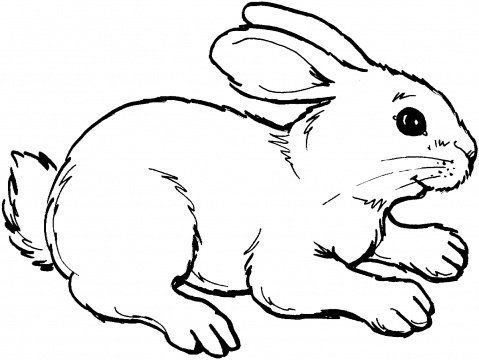 CHÚA NHẬT TUẦN 4 MÙA CHAY, NĂM BGa 3, 14-21: Phải tin vào Chúa Giê-su1.   Lời Chúa:Con rắn chữa bệnh14  Như ông Mô-sê đã giương cao con rắn trong sa mạc, ConNgười cũng sẽ phải được giương cao như vậy,15 để ai tin vàoNgười thì được sống muôn đời. 16    Thiên  Chúa  yêu  thế  gianđến nỗi đã ban Con Một, để ai tin vào Con của Người thì khỏiphải chết, nhưng được sống muôn đời.17  Quả vậy, Thiên Chúa sai  Con  của  Người  đến  thế  gian,  không  phải  để  lên  án  thế gian, nhưng là để thế gian, nhờ Con của Người, mà được cứu độ.18  Ai tin vào Con của Người, thì không bị lên án; nhưng kẻ không tin, thì bị lên án rồi, vì đã không tin vào danh của Con Một  Thiên  Chúa.  19  Và  đây  là  bản  án:  ánh  sáng  đã  đến  thế gian, nhưng người ta đã chuộng bóng tối hơn ánh sáng, vì các việc  họ  làm  đều xấu  xa.20  Quả thật,  ai  làm  điều  ác,  thì  ghét ánh  sáng  và  không đến cùng  ánh  sáng,  để  các việc  họ  làm khỏi bị chê trách.21  Nhưng kẻ sống theo sự thật, thì đến cùng ánh sáng, để thiên hạ thấy rõ: các việc của người ấy đã được thực hiện trong Thiên Chúa."2.   Suy niệm :Có 2 điều chúng ta cần tìm hiểu qua đoạn lời Chúa hôm nay. Thứ nhất, câu chuyện con rắn:Trên hành trình qua sa  mạc,  dân Do Thái than phiền  và hối tiếc về việc đã bỏ xứ Ai Cập mà đi. Để trừng phạt, Thiên Chúa cho rắn độc cắn chết nhiều người. Dân chúng ăn năn. Thiên Chúa  dạy  Mô-sê  đúc  một  con  rắn  đồng,  treo  lên  cao.  Hễ  ai nhìn con rắn đó thì được chữa lành (Ds 21, 4-9).Chúng  ta  hiểu  rằng  không  phải  con  rắn  chữa  lành,  nhưng chính Chúa là đấng đã sai đúc con rắn ấy chữa lành cho họ.Thứ hai, ý hướng của thánh Gio-an khi viết  câu chuyện con rắn: Thánh Gio-an dùng câu chuyện con rắn như một loại dụ ngôn về Chúa Giê-su:  Con rắn treo lên và chữa bệnh phần xác.  ChúaGiê-su bị treo lên để chữa bệnh phần hồn, tức là cho mọi ngườitin Ngài  được sống đời đời.3.   Bài  học:  Hãy  tin  Chúa  Giê-su  và  Ngài  sẽ  đưa  chúng  tavào cõi vinh quang.4.   Sống đạo: Tin Chúa khi đang ở tùDưới đây là lời tuyên bố của một tù nhân, đăng  trong  tạp  chíNotre Cité, số 239, tháng 1 năm 1973. Tôi vừa ở tù ra.Tôi đã ở tù 8 năm. Thật không có gì là vẻ vang. Thế nhưng ở tù ra, tôi có cảm tưởng là tôi đã lớn hẳn.Tám năm bị cầm tù đã giúp tôi khám phá ra một con người kỳ diệu, một con người đã đổi hẳn cuộc sống của tôi: Đó là Chúa Giêsu Kitô.Ta có thể gặp Ngài bất cứ nơi nào có khốn khổ, bất cứ nơi nào người ta đang đau khổ.Chính trong tù ngục, nơi hai ngày mới được ăn một lần, mà tôi đã  gặp  Ngài.  Ngài  đã  chờ  tôi  ở  đó,  trong  cảnh  cô  đơn,  đói lạnh.   Vâng,   chính   trong   hoàn  cảnh   nầy   mà   tôi   đã   gặpđược Chúa Giêsu Kitô.Chính lúc ta không còn gì nữa, không thể làm gì nữa, là lúcNgài làm được mọi sự. Chỉ cần nhìn lên thập giá của Ngài để hiểu.5.   Cầu nguyện:Lạy  Chúa  Giê-su,  xin  giúp  chúng  con  luôn  hướng  nhìn  lên Chúa, vì chỉ có Chúa là đấng đáng cho chúng con tôn thờ. Xin Chúa  chữa  bệnh  linh  hồn  chúng  con,  vì  Chúa  là  đấng  hay thương xót và tha thứ. Amen.CHÚA NHẬT TUẦN 4 MÙA CHAY, NĂM CLc 15, 1-3.11-32: Dụ ngôn người cha nhân hậuNgười anh cả1.	Lời Chúa:1  Các người thu thuế và các người tội lỗi đều lui tới với Đức Giê-su để nghe Người giảng.2  Những người Pha-ri-sêu và các kinh sư bèn xầm xì với nhau: "Ông này đón tiếp phường tội lỗi và ăn uống với chúng."3  Đức Giê-su mới kể cho họ dụ ngôn này:11   Rồi  Đức  Giê-su  nói  tiếp:  "Một  người  kia  có  hai  con  trai.12Người con thứ nói với cha rằng: "Thưa cha, xin cho con phầntài sản con được hưởng. Và người cha đã chia của cải cho hai con.13   Ít  ngày  sau,  người  con  thứ  thu  góp  tất  cả  rồi  trẩy  đi phương xa.Ở đó anh ta sống phóng đãng, phung phí tài sảncủa mình.14  "Khi anh ta đã ăn tiêu hết sạch, thì lại xảy ra trong vùng ấy một nạn đói khủng khiếp. Và anh ta bắt đầu lâm cảnh túng thiếu,15  nên phải đi ở đợ cho một người dân trong vùng; người này sai anh ta ra đồng chăn heo.16  Anh ta ao ước lấy đậu  muồng  heo  ăn  mà  nhét  cho  đầy  bụng,  nhưng  chẳng  ai cho.17  Bấy giờ anh ta hồi tâm và tự nhủ: "Biết bao nhiêu người làm công cho cha ta được cơm dư gạo thừa, mà ta ở đây lại chết đói!18  Thôi, ta đứng lên, đi về cùng cha và thưa với người: "Thưa cha, con thật đắc tội với Trời và với cha,19  chẳng còn đáng gọi là con cha nữa. Xin coi con như một người làm công cho  cha  vậy.20   Thế  rồi  anh  ta  đứng  lên  đi  về  cùng  cha.21  Bấy giờ người con nói rằng: "Thưa cha, con thật đắc tội vớiTrời  và  với  cha,  chẳng  còn  đáng  gọi  là  con  cha  nữa.  ..22Nhưng người cha liền bảo các đầy tớ rằng: "Mau đem áo đẹpnhất ra đây mặc cho cậu, xỏ nhẫn vào ngón tay, xỏ dép vào chân cậu,23  rồi đi bắt con bê đã vỗ béo làm thịt để chúng ta mở tiệc ăn mừng!24  Vì con ta đây đã chết mà nay sống lại, đã mất mà nay lại tìm thấy. Và họ bắt đầu ăn mừng.25  Lúc ấy người con cả của ông đang ở ngoài đồng. Khi anh ta về gần đến nhà, nghe thấy tiếng đàn ca nhảy múa,26  liền gọi một người đầy tớ ra mà hỏi xem có chuyện gì.27  Người ấy trả lời: "Em cậu đã về, và cha cậu đã làm thịt con bê béo, vì gặp lại cậu ấy mạnh khoẻ.”28  Người anh cả liền nổi giận và khôngchịu vào nhà. Nhưng cha cậu ra năn nỉ.29  Cậu trả lời cha: "Chacoi, đã bao nhiêu năm trời con hầu hạ cha, và chẳng khi nàotrái lệnh, thế mà chưa bao giờ cha cho lấy được một con dê con để con ăn mừng với bạn bè.30  Còn thằng con của cha đó, sau khi đã nuốt hết của cải của cha với bọn điếm, nay trở về, thì cha lại giết bê béo ăn mừng!”31  Nhưng người cha nói với anh ta: "Con à, lúc nào con cũng ở với  cha,  tất  cả  những  gì  của  cha  đều  là  của  con.32   Nhưng chúng ta phải ăn mừng, phải vui vẻ, vì em con đây đã chết mà nay lại sống, đã mất mà nay lại tìm thấy."32  Nhưng chúng ta phải ăn mừng, phải vui vẻ, vì em con đây đã chết mà nay lại sống, đã mất mà nay lại tìm thấy."2.	Suy niệm:Đoạn lời Chúa hôm nay giúp chúng ta hiểu về người anh cả qua 2 điểm.Thứ nhất, những điều đáng khen:Anh  ta  không  hoang  đàng:  “Cha  coi,  đã  bao  nhiêu  năm  trời con hầu hạ cha, và chẳng khi nào trái lệnh.” (c 29)Anh   ta  chuyên cần làm  việc:  “Lúc  ấy,  người con cả đang ở ngoài đồng về.” (c 25)Thứ hai, những điều đáng trách:Anh ta ganh tỵ với em: “Còn thằng con của cha đó, sau khi đã nuốt  hết  của cải với bọn điếm,  nay trở về thì  cha lại giết  bê béo để ăn mừng.” (c 30)Anh  ta  cản  đường  trở  về  của  người  em,  anh  ta  hình  như không muốn cho người em trở về: Trong cuộc sống, cũng có khi chúng ta đã làm nhụt chí người tội lỗi muốn ăn năn, làm nản lòng người hăng say phục vụ.. bằng những hành vi hoặc bằng những lời nói thiếu khích lệ.3.	Bài học: Hãy vui mừng vì người tội lỗi ăn năn.4.   Sống đạo: Hăng hái hoạt động để cứu các linh hồnỞ  Nghệ  An  và  Thanh  Hóa,  hai  cha  Ma-dô-ri-ca  và  Phon-tis (Majorica và Fontis) sau khi ra khỏi tù, liền tiếp tục đi thăm các họ đạo. Còn hai cha A-ma-ran và Rê-di-ô (Amaral và Reggio) hoạt  động  ở  kinh  đô.  Cha  Mu-li  (Felix  Moulli)  sau  này  đã  tả cho chúng ta đời sống của hai cha: “Suốt ngày không mấy lúc được nghỉ yên, hết công kia đến việc nọ. Mới sáng tinh sương đã dậy dâng lễ, sau đó giải tội và giảng dạy cho giáo dân, tiếp theo là các lớp học đạo, đám này ra đám kia vào, mỗi ngày có đến 5, 6 lớp và có khi đến 7 lớp người đến học. Về chiều, các cha đi thăm các họ đạo chung quanh để giải tội, thăm viếng người liệt,  đến khuya mới về.  Trong  các cuộc xê dịch đi lại, hầu  hết  phải đi  bộ,  ngày nóng  bức  cũng  như  ngày đông  rét lạnh, những buổi mưa dầm gió bấc, lội bùn lầy, thật vất vả.”Thật đáng kính trọng những con người dám chấp nhận mọi sự để cứu linh hồn người ta.5.  Cầu nguyện:Lạy Chúa Giê-su, xin giúp chúng con sống rộng lượng hơn, để dám chấp nhận những thua thiệt cho mình và mong điều tốt cho  người  khác.  Xin  cho  chúng  con  không  là  duyên  cớ  cản đường người khác đến với Chúa. Amen.Thứ Hai tuần 4 Mùa ChayGa 4, 43-54: Chúa Giê-su chữa con một sĩ quanPhép lạ tăng thêm lòng tin1.  Lời Chúa:43   Sau  hai  ngày,  Đức  Giê-su  bỏ  nơi  đó  đi  Ga-li-lê.44   Chính Người  đã  quả  quyết:  ngôn  sứ  không  được  tôn  trọng  tại  quê hương mình.45  Khi Người đến Ga-li-lê, dân chúng trong miền đón tiếp Người, vì đã được chứng kiến tất cả những gì Người làm tại Giê-ru-sa-lem trong dịp lễ, bởi lẽ chính họ cũng đã đi dự  lễ.46   Vậy  Đức  Giê-su  trở  lại  Ca-na  miền  Ga-li-lê,  là  nơi Người  đã  làm  cho  nước  hoá  thành  rượu.  Bấy  giờ  có  một  sĩ quan cận vệ của nhà vua có đứa con trai đang bị bệnh tại Ca- phác-na-um.47  Khi nghe tin Đức Giê-su từ Giu-đê đến Ga-li-lê, ông tới gặp và xin Người xuống chữa con ông vì nó sắp chết.48Đức Giê-su nói với ông: "Các ông mà không thấy dấu lạ điềmthiêng thì các ông sẽ chẳng tin đâu! "49  Viên sĩ quan nói: "Thưa Ngài, xin Ngài xuống cho, kẻo cháu nó  chết  mất!  "50   Đức  Giê-su  bảo:  "Ông  cứ  về  đi,  con  ông sống."  Ông  tin  vào  lời  Đức  Giê-su  nói  với  mình,  và  ra  về.51Ông còn đang đi xuống, thì gia nhân đã đón gặp và nói là conông sống rồi.52  Ông hỏi họ con ông đã bắt đầu khá hơn vào giờ nào. Họ đáp: "Hôm qua, vào lúc một giờ trưa thì cậu hết sốt."53  Người cha nhận ra là vào đúng giờ đó, Đức Giê-su đãnói với mình: "Con ông sống", nên ông và cả nhà đều tin.54  Đólà dấu lạ thứ hai Đức Giê-su đã làm, khi Người từ miền Giu-đêđến miền Ga-li-lê.2.  Suy niệm:Đoạn lời Chúa hôm nay nêu lên 2 điều chúng ta cần suy nghĩ. Thứ nhất, đức tin yếu kém của viên sĩ quan:Ông là sĩ quan của vua Hê-rô-đê An-ti-pas, chứ không phải là sĩ quan trong Mt 8,5 có người đầy tớ bất toại.Ông tìm đến Chúa Giê-su vì các thầy thuốc đã bó tay. Đó cũnglà dấu của lòng tin, tuy còn nhiều thiếu sót.Ông không tin Chúa Giê-su có thể chữa bệnh từ xa, nên ông mời  Chúa  đến  nhà  cho  bằng  được:  “Thưa  Ngài,  xin  Ngàixuống cho, kẻo cháu chết mất.” (c 49)Những  sự  kiện  trên  đây  cho  thấy  đức  tin  của  viên  sĩ  quan thiếu sót và bất toàn. Nhưng đức tin ấy sẽ được tôi luyện dần dần.Thứ hai, đức tin của viên sĩ quan mạnh dần:Đức  tin  lớn  dần  khi  con  ông  được  Chúa  Giê-su  chữa  lành:“Ông và cả nhà đều tin” (c 53). Việc đứa con được Chúa chữa bệnh từ xa đã làm tăng thêm đức tin của chính ông và của gia đình ông.3.  Bài học: Hãy tin tưởng rằng Thiên Chúa làm được mọi sự4.  Sống đạo: Ông ký giả gia nhập đạo ChúaMột ký giả người Pháp tên là Frốt-xa (André Frossard) đã cho xuất bản cuộc phỏng vấn Đức Thánh Cha Gio-an Phao-lô đệnhị  cách  đây  vài  năm.  Ông  là  con  của  một  người  theo  chủnghĩa Mác-xít. Chính ông đã từng là một người cộng sản đầy xác tín...Ngày nọ, ông đưa một người bạn đến một tu viện. Trong lúcchờ đợi người bạn, ông tò mò bước vào một nhà nguyện có đặt  Mình  Thánh  Chúa.  Ông  không  bao  giờ  nghĩ  rằng  Chúa đang  chờ  ông. Trong  phút  chốc,  ông  bỗng  nhận  ra  một  ánh sáng thiêng liêng trong tâm hồn. Bừng dậy sau một cơn mê tăm tối, ông bước ra khỏi nhà nguyện, chạy tức tốc đến người bạn và hô lớn: "Thiên Chúa hiện hữu. Đó là một chân lý."Ông  đã  ghi  lại  kinh  nghiệm  thiêng  liêng  ấy  trong  một  quyển sách  với  tựa  đề:  "Thiên  Chúa  hiện  hữu.  Tôi  đã  gặp  Ngài."Quyển sách đã được liệt kê vào danh sách những tác phẩmbán chạy nhất...5.  Cầu nguyện:Lạy  Chúa  Giê-su,  việc  Chúa  làm  phép  lạ  chữa  bệnh  từ  xa chứng tỏ Ngài có uy quyền của Thiên Chúa. Xin giúp chúngcon thêm vững tin vào quyền năng Chúa, để chúng con dù nóigì, làm gì đều nhắm mục đích tôn vinh Chúa. Amen.Thứ Ba tuần 4 Mùa ChayGa 5, 1-16: Chúa Giê-su chữa người bất toại 38 năm.Đau khổ1.   Lời Chúa:1  Sau đó, nhân dịp lễ của người Do-thái, Đức Giê-su lên Giê-ru-sa-lem.2   Tại  Giê-ru-sa-lem,  gần  Cửa  Chiên,  có  một  hồnước,  tiếng  Híp-ri  gọi  là  Bết-da-tha.  Hồ  này  có  năm  hànhlang.3  Nhiều người đau ốm, đui mù, què quặt, bất toại nằm la liệt ở đó, (chờ cho nước động,4  vì thỉnh thoảng có thiên thần Chúa xuống hồ khuấy nước lên; khi nước khuấy lên, ai xuống trước, thì dù mắc bệnh gì đi nữa, cũng được khỏi).5  Ở đó, có một người đau ốm đã ba mươi tám năm.6  Đức Giê- su thấy anh ta nằm đấy và biết anh sống trong tình trạng đó đã lâu, thì nói: "Anh có muốn khỏi bệnh không? "7  Bệnh nhân đáp: "Thưa Ngài, khi nước khuấy lên, không có người đem tôi xuống hồ. Lúc tôi tới đó, thì đã có người khác xuống trước mất rồi!"8  Đức Giê su  bảo: " Anh  hãy  trỗi  dậy,  vácchõng mà đi!"9Người ấy liền được khỏi bệnh, vác chõng và đi được. Hôm đólại là ngày sa-bát.10  Người Do-thái mới nói với kẻ được khỏi bệnh: "Hôm nay là ngày sa-bát, anh không được phép vác chõng! "11  Nhưng anh đáp: "Chính người chữa tôi khỏi bệnh đã nói với tôi: "Anh hãy vác chõng mà đi! "12  Họ hỏi anh: "Ai là người đã bảo anh: "Vác chõng mà đi"? "13  Nhưng người đã được khỏi bệnh không biếtlà ai. Quả thế, Đức Giê-su đã lánh đi, vì có đám đông ở đấy.14Sau đó, Đức Giê-su gặp người ấy trong Đền Thờ và nói: "Này,anh đã được khỏi bệnh. Đừng phạm tội nữa, kẻo lại phải khốn hơn trước! "15  Anh ta đi nói với người Do-thái: Đức Giê-su là người đã chữa anh khỏi bệnh.16  Do đó, người Do-thái chống đối Đức Giê-su, vì Người hay chữa bệnh ngày sa-bát.2.   Suy niệm:Đoạn lời Chúa hôm nay nêu lên 2 vấn đề.Thứ nhất, ai cũng cho mình là người đau khổ nhất:Đau khổ là một mầu nhiệm, là điều rất khó hiểu. Và ai cũng nghĩ mình là người đau khổ nhất. Nhưng chúng ta có đau khổbằng  người  bại  liệt  38  năm  trong  đoạn  lời  Chúa  vừa  nghe không? Chắc chắn là không.Thứ hai, người đau khổ nhất, chính là Chúa Giê-su: Về phần xác, Ngài đau khổ đến đổ mồ hôi máu.Về tinh thần, Ngài còn đau khổ hơn, vì Ngài gánh hết tội lỗi của nhân loại vừa dửng dưng vừa vô ơn.3.   Bài học: Hãy chấp nhận đau khổ và dâng đau khổ để đền tội4.   Sống đạo: Vui nhận đau khổ khi phục vụBáo chí Pháp đăng hình của Cha Đa-miêng (Damien) sau mấy chục năm phục vụ trong trại cùi, ghép cạnh hình cha hồi còn trẻ. Tấm hình gây xúc động cho biết bao con người. Khi nhìn vào tấm hình, mẹ Ngài không thể tin được con mình đã thay hình đổi dạng đến thế. Chính thái độ tận tụy phục vụ đã tiêu hao sức lực và tàn phá hình hài con người. Vì thế, chúng ta không thể phục vụ, nếu không có sẵn một tấm lòng dấn thân quảng đại. Người thành công nhất là người phục vụ cho đồng loại nhiều nhất. Và khi phục vụ, người ta phải chấp nhận mọi thứ đau khổ.5.   Cầu nguyện:Lạy Chúa Giê-su, xin giúp chúng con vui chịu đau khổ trong cuộc  đời,  vì  đau  khổ  có  giá  trị  đền  tội  và  cứu  rỗi.  Xin  giúp chúng con thông cảm với những đau khổ Chúa chịu, để an ủi Chúa bằng cuộc sống vươn lên trên con   đường thánh thiện. Amen.Thứ Tư  tuần 4 Mùa ChayGa 5, 17-30: Diễn từ về công việc của Chúa ConChúa Giê-su là Thiên Chúa1.  Lời Chúa:17  Nhưng Đức Giê-su đáp lại: "Cho đến nay, Cha tôi vẫn làmviệc, thì tôi cũng làm việc."18  Bởi vậy, người Do-thái lại càngtìm cách giết Đức Giê-su, vì không những Người phá luật sa-bát, lại còn nói Thiên Chúa là Cha của mình, và như thế là tựcoi mình ngang hàng với Thiên Chúa. 19  Đức Giê-su lên tiếng nói với họ rằng: "Thật, tôi bảo thật các ông: người Con không thể  tự  mình  làm  bất  cứ  điều  gì,  ngoại  trừ  điều  Người  thấy Chúa Cha làm; vì điều gì Chúa Cha làm, thì người Con cũng làm như vậy.20  Quả thật, Chúa Cha yêu người Con và cho người Con thấy mọi điều mình làm, lại sẽ còn cho người Con thấy những việc lớn lao hơn nữa, khiến chính các ông cũng phải kinh ngạc.21Chúa Cha làm cho kẻ chết trỗi dậy và ban sự sống cho họ thếnào, thì người Con cũng ban sự sống cho ai tuỳ ý.22  Quả thật, Chúa Cha không xét xử một ai, nhưng đã ban cho người Con mọi quyền xét xử,23  để ai nấy đều tôn kính người Con như tôn kính  Chúa Cha.  Kẻ nào không tôn  kính người Con,  thì cũng không tôn kính Chúa Cha, Đấng đã sai người Con.24  Thật, tôi bảo thật các ông: ai nghe lời tôi và tin vào Đấng đã sai tôi, thì có  sự  sống  đời  đời  và  khỏi  bị  xét  xử,  nhưng  đã  từ  cõi  chết bước vào cõi sống.25  Thật, tôi bảo thật các ông: giờ đã đến - và chính là lúc này đây - giờ các kẻ chết nghe tiếng Con Thiên Chúa; ai nghe thì sẽ được sống.26  Quả thật, Chúa Cha có sự sống nơi mình thế nào, thì cũng ban cho người Con được có sự sống nơi mình như vậy,27  lại ban cho người Con được quyền xét xử, vì người Con là Con Người.28  Các ông chớ ngạc nhiên về điều này, vì giờ đã đến, giờ mọi kẻ ở trong mồ sẽ nghe tiếng người Con29 và sẽ ra khỏi đó: ai đã làm điều lành, thì sẽ sống lại để được sống;  ai  đã  làm  điều  dữ,  thì  sẽ  sống  lại  để  bị kết án.30   Tôi không thể tự ý mình làm gì. Tôi xét xử theo như tôi được nghe, và  phán  quyết  của tôi  thật  công minh,  vì  tôi  không  tìm  cách làm theo ý riêng tôi, nhưng theo ý Đấng đã sai tôi.2.  Suy niệm:Đoạn lời Chúa hôm nay nêu lên 2 vấn đề.Thứ nhất, Chúa Giê-su nói Ngài là Thiên Chúa:Ngài xác nhận Ngài là Thiên Chúa như Đức Chúa Cha: “Cho đến nay, Cha tôi vẫn làm việc” (c 17)Vì Ngài là Thiên Chúa, nên Ngài là chìa khóa giải quyết mọi vấn đề.Thứ hai, người đời nói gì về Chúa Giê-su:Pas-cal viết: “Không có Chúa Giê-su, chúng ta không thể biết được  Thiên  Chúa  lẫn  con  người,  cùng  thế  nào  là  sống  và chết.”Và  một  tác  giả  khác  viết:  “Từ  khi  Chúa  Cứu  thế  giáng  trần, chúng  ta  được  giải  thoát,  không  phải  là  hết  đau  khổ,  nhưngđược giải thoát khỏi tình trạng chịu đau khổ uổng công.” (Charles)3.  Bài học: Hãy tin Chúa Giê-su là Thiên Chúa4.  Sống đạo: Văn hào Víc-to Huy-gô và Chúa Giê-suVíc-to Huy-gô (Victor Hugo 1802-1885) là một nhà văn và nhà thơ rất danh tiếng của Pháp.Mặc dầu ông công kích Giáo Hội Công giáo, nhưng ông  phát  biểu  như  sau về Đấng sáng lậpGiáo Hội Công giáo:”Các bậc vĩ nhân như Pi-ta-go, Pla-tông (Pythagore, Platon) chỉ là những bó đuốc, còn Đức Kitô mới là ánh sáng ban ngày.”Chúa Giê-su là Thiên Chúa.  Vậy,  chúng  ta  hãy vững  tin nơiNgài, vì trên đời, không ai có thể sánh được với Ngài.5.  Cầu nguyện:Lạy  Chúa  Giê-su,  xin  giúp  chúng  con  luôn  xác  tín  Ngài  là Thiên Chúa, và từ đó, chúng con tin tưởng Ngài, vâng nghe lời Ngài. Xin giúp chúng con luôn sống xứng đáng là con cái củaNgài, những người con trần gian đã được Ngài nâng lên làm con cái của Cha trên trời. Amen.Thứ Năm tuần 4 Mùa ChayGa 5, 31-47: Diễn từ của Chúa Giê-su (tiếp theo)Không tin1.  Lời Chúa:31   Nếu  tôi  làm  chứng  về  chính  mình,  thì  lời  chứng  của  tôi không thật.32  Có Đấng khác làm chứng về tôi, và tôi biết: lời Người làm chứng về tôi là lời chứng thật.33  Chính các ông đã cử người đến gặp ông Gio-an, và ông ấy đã làm chứng cho sự thật.34  Phần tôi, tôi không cần lời chứng của một phàm nhân, nhưng tôi nói ra những  điều này để các ông được cứu độ.35Ông Gio-an là ngọn đèn cháy sáng, và các ông đã muốn vuihưởng ánh sáng của ông trong một thời gian.36  Nhưng phần tôi, tôi có một lời chứng lớn hơn lời chứng của ông Gio-an: đólà  những  việc  Chúa  Cha  đã  giao  cho  tôi  để  tôi  hoàn  thành; chính những việc tôi làm đó làm chứng cho tôi rằng Chúa Cha đã sai tôi.37  Chúa Cha, Đấng đã sai tôi, chính Người cũng đã làm  chứng  cho  tôi.  Các  ông  đã  không  bao  giờ  nghe  tiếng Người, cũng chẳng bao giờ thấy tôn nhan Người.38  Các ông đã không để cho lời Người ở mãi trong lòng, bởi vì chính các ông không tin vào Đấng Người đã sai đến.39  Các ông nghiên cứu Kinh  Thánh,  vì  nghĩ  rằng  trong  đó  các  ông  sẽ  tìm  được  sự sống đời đời. Mà chính Kinh Thánh lại làm chứng về tôi.40  Các ông không muốn đến cùng tôi để được sự sống.41  Tôi không cần người đời tôn vinh.42  Nhưng tôi biết: các ông không có lòng yêu mến Thiên Chúa.43  Tôi đã đến nhân danhCha tôi, nhưng các ông không đón nhận. Nếu có ai khác nhândanh mình mà đến, thì các ông lại đón nhận.44  Các  ông  tôn vinh lẫn nhau và không tìm kiếm vinh quang phát xuất từThiên Chúa duy nhất,  thì  làm  sao các ông có thểtin được?45  Các ông đừng tưởng là tôi sẽ tố cáo các ông với Chúa Cha. Kẻ tố cáo các ông chính là ông Mô-sê, người mà các ông tin cậy.46  Vì nếu các ông tin ông Mô-sê, thì hẳn các ông cũng tin tôi, bởi lẽ ông ấy đã viết về tôi.47  Nhưng nếu điều ông ấy viết mà các ông không tin, thì làm sao tin được lời tôi nói?2.  Suy niệm:Đoạn lời Chúa nêu lên 2 vấn đề.Thứ nhất, Chúa Giê-su xác nhận ai tin Mô-sê thì sẽ tin Ngài:“Nếu các ông tin Mô-sê thì các ông cũng tin tôi, vì ông ấy đã viết về tôi.” (c 46)“Nếu các ông không tin Mô-sê, thì làm sao tin được lời tôi nói.”(c 47)Thứ hai, Chúa Giê-su xác nhận người Do Thái là người cứng lòng, không chịu tin:Lý do không tin là vì họ chỉ muốn tìm điều có lợi cho họ. Họ cho rằng tin Chúa Giê-su chỉ thêm khổ và việc tin Ngài sẽ cảnbước làm ăn bất chính của họ.3.  Bài học: Hãy vững tin vào Chúa4.  Sống đạo: Người Do Thái gia nhập đạo ChúaVào  dạo  tháng  12  năm  1987,  Đức  Hồng  Y  Lus-ti-gê  (Jean Marie  Lustiger),  đương  kim  Tổng  Giám  Mục  Paris,  Pháp Quốc, đã cho xuất bản một quyển sách mang tựa đề "Sự chọnlựa  của  Thiên  Chúa".  Qua  tựa  đề  này,  ai  cũng  đoán  được đây là một quyển tự thuật, ghi lại cuộc hành trình Đức Tin của ngài.Sinh ra trong một gia đình Do Thái sùng đạo, ông ngoại là một thầy Ráp-bi uyên thâm, Lustiger đã tự ý trở lại với Đức Tin CôngGiáo vào năm 14 tuổi. Hành động đó dĩ nhiên đi ngược lại với xác tín của gia đình, nhất là mẹ cậu. Trước khi bị đưa lên xe, chởđi qua trại tập trung Đức Quốc Xã ở Au-duýt (Auschwitz) bà còn nói  với  các  con:  "Các  con  hãy  giữ  mình,  chớ  theo  đạo  CôngGiáo. Đó là một cơn bệnh hiểm nghèo."Nhưng tiếng Chúa còn mạnh hơn sự cảnh cáo của người mẹ. Cũng  giống  như  thi  sĩ Pôn  Clô-đen  (Paul  Claudel)  khi  ngắmnhìn  ánh  nến  lung  linh  trên  bàn  thờ,  bỗng  nhận ra  tiếng  gọi của Chúa, Lustiger cũng đã nghe được tiếng gọi thầm kín ấymột ngày thứ năm tuần thánh nọ, khi cậu bước vào nhà thờ chính  tòa  Oóc-lê-ăng  (Orléans).  Dân  chúng  đứng  chen  chúc đông nghẹt trong nhà thờ. Nhưng ngày hôm sau, khi cậu trởlại,  nhà  thờ  bỗng  trống  vắng...  Nhưng  chính  trong  nỗi  trống vắng của ngày thứ sáu tuần thánh đó, mà Lustiger đã nhận ratiếng gọi của Chúa.5.  Cầu nguyện:Lạy Chúa Giê-su, chúng con đã tin, nhưng xin Chúa tăng thêm lòng tin cho chúng con, vì đức tin của chúng con bị nhiều điều tụclụy chi phối. Xin thanh luyện đức tin của chúng con, để chúngcon hành động tốt nhờ đã vững tin. Amen.Thứ Sáu tuần 4 Mùa ChayGa 7, 1-2.10.25-30: Tranh luận về nguồn gốc Chúa Giê-suMạc khải về Đức Chúa Cha1.  Lời Chúa:1   Sau  đó,  Đức  Giê-su  thường  đi  lại  trong  miền  Ga-li-lê;  thật vậy, Người không muốn đi lại trong miền Giu-đê, vì người Do- thái tìm giết Người.2  Lễ Lều của người Do-thái gần tới.10  Tuy nhiên, khi anh em Người đã lên dự lễ, thì chính Người cũng lên, nhưng không công khai và hầu như bí mật.25   Bấy  giờ  có  những  người  ở  Giê-ru-sa-lem  nói:  "Ông  này không phải là người họ đang tìm giết đó sao?26  Kìa, ông ta ăn nói công khai mà họ chẳng bảo gì cả. Phải chăng các nhà hữu trách  đã  thực  sự  nhìn  nhận  ông  là  Đấng  Ki-tô?27   Ông  ấy, chúng  ta  biết  ông  xuất  thân  từ  đâu  rồi;  còn  Đấng  Ki-tô,  khi Người đến thì chẳng ai biết Người xuất thân từ đâu cả.28  Lúc giảng dạy trong Đền Thờ, Đức Giê-su nói lớn tiếng rằng: "Cácông biết tôi ư? Các ông biết tôi xuất thân từ đâuư? Tôi đâu cótự mình mà đến. Đấng đã sai tôi là Đấng chân thật. Các ông,các ông không biết Người.29 Phần tôi, tôi biết Người, bởi vì tôitừ nơi Người mà đến, và chính Người đã sai tôi.” 30  Bấy giờ họtìm cách bắt Người, nhưng chẳng có ai tra tay bắt, vì giờ củaNgười chưa đến.2.  Suy niệm:Qua đoạn lời Chúa hôm nay, Chúa Giê-su nói 2 điều về ĐứcChúa Cha.Thứ nhất, Đức Chúa Cha là đấng chân thật :“Tôi  đâu  có  tự  mình  mà  đến.  Đấng  đã  sai  tôi  là  đấng  chân thật.” (c 28)Thứ hai, Đức Chúa Cha đã sai Ngài đến với chúng ta:“Phần  tôi,  tôi  biết  Người,  bởi vì  tôi  từ nơi  Người  mà  đến,  và chính Người đã sai tôi” (c 29)3.  Bài học: Hãy tin vào tình thương của Chúa Cha4.  Sống đạo: Con gái ông Các-Mác và kinh Lạy ChaCon gái ông Các-Mác (Karl Marx) có lần thú nhận với người bạn gái, là từ thưở nhỏ, bà không được huấn luyện cho biết có  Tôn giáo  và  Tín  ngưỡng,  cũng  như  chính  bà  không  cảm thấy  mình  có  một  tâm  tình  tôn  giáo,  hay  tin  tưởng  vào  một thực tại vô hình nào.Nhưng bà tâm sự tiếp: Một ngày kia, bà tình cờ đọc được một kinh  của người  công giáo,  mà  bà thầm  mong  ước  là  những câu kinh ấy được biến thành sự  thật.Nghe nói thế, người bạn gái của bà không khỏi ngạc nhiên vàtò mò hỏi: "Kinh gì mà hay thế? " Thay vì trả lời trực tiếp câuhỏi này, người con gái ông Các-Mác chậm rãi đọc: “Lạy Cha chúng con ở trên trời."5.  Cầu nguyện:Lạy Chúa Giê-su, chúng con cám ơn Ngài, vì nhờ Ngài, chúng con  biết  về  Chúa  Cha.  Lạy  Chúa  Cha  là  đấng  nhân  từ,  xin thương  xót  chúng  con  là  những  người  tội  lỗi.  Xin  thánh  hóa chúng con mỗi ngày, để chúng con sống xứng đáng là con cái của Cha trên trời. Amen.Thứ Bảy tuần 4 Mùa ChayGa 7, 40-53: Những ý kiến khác nhau về Chúa Giê-su1.  Lời Chúa:Người tốt40  Trong dân chúng, có những người nghe các lời ấy thì nói: "Ông  này  thật  là  vị  ngôn  sứ."41   Kẻ  khác  rằng:  "Ông  này  là Đấng Ki-tô." Nhưng có kẻ lại nói: "Đấng Ki-tô mà lại xuất thântừ  Ga-li-lê  sao?42  Nào  Kinh  Thánh  đã  chẳng  nói:  Đấng  Ki-tô xuất thân từ dòng dõi vua Đa-vít và từ Bê-lem, làng của vua Đa-vít sao? "43  Vậy, vì Người mà dân chúng đâm ra chia rẽ.44Một số trong bọn họ muốn bắt Người, nhưng chẳng có ai tratay bắt.45  Các vệ binh trở về với các thượng tế và người Pha-ri-sêu. Họ  liền  hỏi  chúng:  "Tại  sao  các  anh  không  điệu  ông  ấy  về đây?  "46  Các vệ binh trả lời: "Xưa nay chưa hề đã có ai nóinăng như người ấy! "47  Người Pha-ri-sêu liền nói với chúng: "Cả các anh nữa, các anh cũng bị mê hoặc rồi sao?48  Trong hàng thủ lãnh hay trong giới  Pha-ri-sêu,  đã  có  một  ai  tin  vào  tên  ấy  đâu?49  Còn  bọn dân đen này, thứ người không biết Lề Luật, đúng là quân bị nguyền  rủa!  "50  Trong nhóm Pha-ri-sêu, có một người tên làNi-cô-đê-mô, trước đây đã đến gặp Đức Giê-su; ông nói vớihọ:51 "Lề Luật của chúng ta có cho phép kết án ai, trước khi nghe người ấy và biết người ấy làm gì không? "52  Họ đáp: "Cả ông nữa, ông cũng là người Ga-li-lê sao? Ông cứ nghiên cứu, rồi sẽ thấy: không một ngôn sứ nào xuất thân từ Ga-li-lê cả."53  Sau đó, ai nấy trở về nhà mình.2.  Suy niệm:Đoạn lời Chúa nêu lên 2 nhóm người.Thứ nhất, nhóm đối nghịch với Chúa Giê-su:Nhóm nầy gồm các thượng tế và người Pha-ri-sêu. Tuy không đông, nhưng họ nhiều quyền và nhiều tiền.Thứ hai, nhóm của Chúa Giê-su:Nhóm nầy gồm các vệ binh. Họ nói: “Xưa nay, chưa hề có ai nói năng như người ấy.” (c 46)Nhóm nầy còn có ông Ni-cô-đê-mô. Ông là người biệt phái đãtới gặp Chúa Giê-su ban đêm. Ông nói: “Lề luật của chúng ta có cho phép lên án ai, trước khi nghe người ấy và biết người ấy làm gì không ?” (c 51)Trong cuộc sống, luôn luôn có những người tốt. Vậy, họ phải dám liên kết để làm lành, để bảo vệ sự thật như ông Xin-vi-ôPen-li-cô (Silvio Pellico) nói: “Những kẻ bất lương cấu kết với nhau để làm ác, tại sao những người chính trực không liên kết với nhau để làm thiện.”3.  Bài học: Hãy vui lên, vì đời luôn có những người tốt4.  Sống đạo: Ông thầy can đảmTriều thần họp lại để định đoạt số phận của cha Đắc Lộ. ChúaThượng tuyên án cha phải bị xử tử và lệnh sẽ được thi hành ngay  hôm  đó.  Nhưng  vị  đại  thần  trước  đây  là  thầy  dạy  của chúa can ngăn lại. Ông cho rằng, nếu nhà chúa kết án trảm quyết cha Đắc Lộ vì một lý do nào khác, thì ông không dám can ngăn, nhưng nếu chỉ vì cha giảng đạo công giáo, một đạo không dạy điều gì gian ác, không dạy trộm cắp giết người, thì kết  án  như  thế  là  để  gươm  vấy  máu  người  vô  tội.  Chúa Nguyễn nhận ra lẽ phải nên rút án, và tuyên bố tha cho cha Đắc Lộ, với điều kiện là phải ra khỏi nước ngay và không bao giờ đựơc trở lại. (Lm. Nguyễn Hồng, Lịch sử Truyền giáo VN)5.  Cầu nguyện:Lạy Chúa Giê-su, xin giúp chúng con không nói khi không cần nói, và dám nói khi cần phải nói. Xin giúp chúng con không sợđiều không đáng sợ, và sợ điều đáng phải sợ, như sợ phạm tội làm buồn lòng Chúa. Amen.TUẦN 5 MÙA CHAYCHÚA NHẬT TUẦN 5 MÙA CHAY, NĂM AGa 11, 1-45: Chúa Giê-su cho ông La-da-rô sống lại1.  Lời Chúa:Sống lại1  Có một người bị đau nặng, tên là La-da-rô, quê ở Bê-ta-ni-a, làng của hai chị em cô Mác-ta và Ma-ri-a.2  Cô Ma-ri-a là người sau  này  sẽ  xức  dầu  thơm  cho  Chúa,  và  lấy  tóc  lau  chân Người. Anh La-da-rô, người bị đau nặng, là em của cô.3  Hai cô cho  người  đến nói  với Đức  Giê-su:  "Thưa  Thầy,  người  Thầy thương mến đang bị đau nặng."4  Nghe vậy, Đức Giê-su bảo: "Bệnh  này  không  đến  nỗi  chết  đâu,  nhưng  là  dịp  để  bày  tỏ vinh quang của Thiên Chúa: qua cơn bệnh này, Con ThiênChúa được tôn vinh."5  Đức Giê-su quý mến cô Mác-ta, cùng hai người em là cô Ma-ri-a và anh La-da-rô.6  Tuy nhiên,  sau khi được tin anh La-da-rô lâm bệnh, Người còn lưu lại thêm hai ngày tại nơi đang ở.7  Rồi sau đó, Người nói với các môn đệ: "Nào chúng ta cùng trở lại miền Giu-đê! "8Các môn đệ nói: "Thưa Thầy, mới đây người Do-thái tìm cáchném đá Thầy, mà Thầy lại còn đến đó sao? "9  Đức Giê-su trả lời: "Ban ngày chẳng có mười hai giờ đó sao? Ai đi ban ngày thì không vấp ngã, vì thấy ánh sáng mặt trời.10  Còn ai đi ban đêm, thì vấp ngã vì không có ánh sáng nơi mình! "11  Nói những lời này xong, Người bảo họ: "La-da-rô, bạn của chúng ta,  đang yên giấc;  tuy vậy,  Thầy đi đánh thức anh ấy đây."12  Các  môn  đệ  nói  với  Người:  "Thưa  Thầy,  nếu  anh  ấy yên giấc được,  anh ấy  sẽ khoẻ lại."13  Đức Giê-su nói về cái chết  của anh La-da-rô, còn họ tưởng  Người nói về giấc ngủ thường.14  Bấy giờ Người mới nói rõ: "La-da-rô đã chết.15  Thầy mừng cho anh em, vì Thầy đã không có mặt ở đó, để anh em tin. Thôi, nào chúng ta đến với anh ấy."16  Ông Tô-ma, gọi làĐi-đy-mô,   nói   với   các   bạn   đồng   môn:   "Cả   chúng   tanữa, chúng ta cũng đi để cùng chết với Thầy!"17  Khi  đến  nơi,  Đức Giê-su thấy  anh La-da-rô  đã  chôn trong mồ được bốn ngày rồi.18  Bê-ta-ni-a cách Giê-ru-sa-lem không đầy ba cây số.19  Nhiều người Do-thái đến chia buồn với hai cô Mác-ta và Ma-ri-a, vì em các cô mới qua đời.20  Vừa được tin Đức Giê-su đến, cô Mác-ta liền ra đón Người. Còn cô Ma-ri-a thì ngồi ở nhà.21  Cô Mác-ta nói với Đức Giê-su: "Thưa  Thầy,  nếu  có  Thầy  ở  đây,  em  con  đã  không  chết.22Nhưng bây giờ con biết: Bất cứ điều gì Thầy xin cùng ThiênChúa, Người cũng sẽ ban cho Thầy."23  Đức Giê-su nói: "Emchị sẽ sống lại! " 24  Cô Mác-ta thưa: "Con biết em con sẽ sốnglại, khi kẻ chết sống lại trong ngày sau hết."25  Đức Giê-su liềnphán:  "Chính  Thầy  là  sự  sống  lại  và  là  sự  sống.  Ai  tin  vàoThầy, thì dù đã chết, cũng sẽ được sống.26  Ai sống và tin vào Thầy, sẽ không bao giờ phải chết. Chị có tin thế không? "27  Cô Mác-ta  đáp: "Thưa Thầy,  có.  Con vẫn tin Thầy là Đức Ki-tô, Con Thiên Chúa, Đấng phải đến thế gian."28  Nói xong, cô đi gọi em là Ma-ri-a, và nói nhỏ: "Thầy đến rồi, Thầy gọi em đấy! "29  Nghe vậy, cô Ma-ri-a vội đứng lên và đến với  Đức  Giê-su.30   Lúc  đó,  Người  chưa  vào  làng,  nhưng  vẫn còn ở chỗ cô Mác-ta đã ra đón Người.31  Những người Do-thái đang  ở  trong  nhà  với cô Ma-ri-a để chia buồn,   thấy   cô vội vã đứng dậy đi ra, liền đi theo, tưởng rằng cô ra mộ khóc em.32  Khi đến gần Đức Giê-su, cô Ma-ri-a vừa thấy Người, liền phủ phục dưới chân và nói: "Thưa Thầy, nếu có Thầy ở đây, emcon đã không chết."33  Thấy cô khóc, và những người Do-tháiđi với cô cũng khóc, Đức Giê-su thổn thức trong lòng và xaoxuyến.34Người  hỏi:  "Các  người  để  xác  anh  ấy  ở  đâu?  "  Họ  trả  lời: "Thưa Thầy, mời Thầy đến mà xem."35  Đức Giê-su liền khóc.36Người Do-thái mới nói: "Kìa xem! Ông ta thương anh La-da-rôbiết mấy! "37  Có vài người trong nhóm họ nói: "Ông ta đã mở mắt cho người mù, lại không thể làm cho anh ấy khỏi chết ư? "38  Đức Giê-su lại thổn thức trong lòng. Người đi tới mộ. Ngôi mộ đó là một cái hang có phiến đá đậy lại.39  Đức Giê-su nói: "Đem phiến đá này đi." Cô Mác-ta là chị người chết liền nói: "Thưa Thầy, nặng mùi rồi, vì em con ở trong mồ đã được bốnngày."40  Đức Giê-su bảo: "Nào Thầy đã chẳng nói với chị rằngnếu chị tin, chị sẽ được thấy vinh quang của Thiên Chúa sao?"41  Rồi người ta đem phiến đá đi. Đức Giê-su ngước mắt lên và nói: "Lạy Cha, con cảm tạ Cha, vì Cha đã nhậm lời con.42Phần  con,  con  biết  Cha  hằng  nhậm  lời  con,  nhưng  vì  dânchúng đứng quanh đây, nên con đã nói để họ tin là Cha đã sai con."43  Nói xong, Người kêu lớn tiếng: "Anh La-da-rô, hãy ra khỏi mồ! "44  Người chết liền ra, chân tay còn quấn vải, và mặt còn phủ khăn. Đức Giê-su bảo: "Cởi khăn và vải cho anh ấy, rồi để anh ấy đi." (c 20-44)2.  Suy niệm:Đoạn lời Chúa nêu lên 2 điều cần tìm hiểu.Thứ nhất, phép lạ làm cho La-gia-rô sống lại chứng tỏ Chúa Giê-su  là  Thiên  Chúa:  “Chính  Thầy  là  sự  sống  lại  và  là  sự sống. Ai tin vào Thầy thì dù đã chết cũng sẽ được sống.”(c 25)Thứ  hai,  phép  lạ  làm  cho  La-gia-rô  sống  lại  giúp  chúng  ta vững  tin  vào  việc  Ngài  sống  lại  và  đó  là  niềm  hy  vọng  của người công giáo, vì họ sẽ được Chúa cho sống lại.3.  Bài học: Hãy sống tốt đời nầy để sống lại vinh quang4.  Sống đạo: Vua Hăng-ri lập Anh giáoDù là vua chúa hoặc bất cứ ai, nếu sống không tốt sẽ không được hưởng hạnh phúc đời đời.Vua Hăng-ri thứ 8 (Henri VIII) đã tách nước Anh ra khỏi Giáo Hội Công giáo để lập Giáo Hội Anh giáo. Ông vua nầy cưới năm bà vợ, nhưng sau đó,  lần lượt  đưa  năm bà vợ nầy lên đoạn đầu đài để xử tử.Người  ta  kể  rằng  trên  giường  sắp  chết,  ông  vua  nầy  nhìn những người xung quanh và buồn bã nói: “Chúng ta  đã mấttất  cả:  mất  quốc gia,  mất  danh tiếng, mất  lương  tâm  và mấtthiên đàng.”5.  Cầu nguyện:Lạy  Chúa  Giê-su,  nếu  chết  là  hết  thì  cuộc  sống  thật  vô  vị. Chúng con cám ơn Chúa, đã dạy cho chúng con biết về cuộc sống đời đời bên Chúa. Xin giúp chúng con sống tốt đời nầy để được sống lại đời đời. Amen.CHÚA NHẬT TUẦN 5 MÙA CHAY, NĂM BGa 12, 20-33: Chúa Giê-su được tôn vinh nhờ cái chết1.  Lời Chúa:Biến cố Thập giá20  Trong số những người lên Giê-ru-sa-lem thờ phượng Thiên Chúa,  có  mấy  người  Hy-lạp.21   Họ  đến  gặp  ông  Phi-líp-phê, người Bết-xai-đa, miền Ga-li-lê, và xin rằng: "Thưa ông, chúng tôi muốn được  gặp ông Giê-su."22  Ông  Phi-líp-phê đi nói với ông An-rê. Ông An-rê cùng với ông Phi-líp-phê đến thưa với Đức Giê-su.23  Đức Giê-su trả lời: "Đã đến giờ Con Người được tôn vinh!24  Thật, Thầy bảo thật anh em, nếu hạt lúa gieo vào lòng đất mà không chết đi, thì nó vẫn trơ trọi một mình; còn nếu  chết  đi,  nó  mới  sinh  được  nhiều  hạt  khác.25  Ai  yêu  quý mạng  sống  mình,  thì  sẽ  mất;  còn  ai  coi  thường  mạng  sống mình ở đời này, thì sẽ giữ lại được cho sự sống đời đời.26  Ai phục vụ Thầy, thì hãy theo Thầy; và Thầy ở đâu, kẻ phục vụ Thầy cũng sẽ ở  đó.  Ai phục vụ Thầy,  Cha của Thầy sẽ quý trọng người ấy."27  "Bây  giờ,  tâm  hồn Thầy  xao  xuyến!  Thầy  biết  nói  gì  đây? Lạy Cha, xin cứu con khỏi giờ này, nhưng chính vì giờ này mà con  đã  đến.28  Lạy  Cha,  xin  tôn  vinh  Danh  Cha."  Bấy  giờ  có tiếng từ trời vọng xuống: "Ta đã tôn vinh Danh Ta, Ta sẽ còn tôn vinh nữa! "29  Dân chúng đứng ở đó nghe vậy liền nói: "Đólà tiếng sấm! " Người khác lại bảo: "Tiếng một thiên thần nóivới ông ta đấy! "30  Đức Giê-su đáp: "Tiếng ấy đã vọng xuống không  phải  vì  tôi,  mà  vì  các  người.31   Giờ  đây  đang  diễn  ra cuộc phán xét thế gian này. Giờ đây thủ lãnh thế gian này sắpbị tống ra ngoài!32  Phần tôi, một khiđược giương caolên khỏimặtđất,tôi sẽ kéo mọingười lên với tôi."33  Đức Giêsu nói thếđể ám chỉ Người sẽ phải chết cách nào.2.  Suy niệm:Qua  đoạn  lời  Chúa  hôm  nay,  có  ba  điều  chúng  ta  cần  tìm hiểu:Thứ nhất, biến cố thập giá không phải là biến cố anh hùng mà Chúa Giê-su phải đối đầu: Đây chỉ là biến cố nhỏ với hậu cảnh tôn  giáo  chính  trị.  Do  đó,  Chúa  Giê-su  trì  hoãn  cho  đến  khi không thể trì hoãn lâu hơn.Thứ hai, Chúa Giê-su chấp nhận biến cố thập giá, không phảivì Ngài, nhưng vì lợi ích của chúng ta.Thứ ba, biến cố thập giá đem lại ơn cứu độ cho chúng ta.3.  Bài  học:  Hãy  luôn  tạ  ơn  Chúa  Giê-su,  đấng  cứu  chuộc trần gian4.  Sống đạo: Cha thánh Gio-an Vi-an-nây trong sạch.Chúng  ta  sẽ  được  cứu  độ,  nếu  chúng  ta  giữ  tâm  hồn  trong sạch và làm nhiều việc lành phúc đức.Có một lần, khi xong lễ, linh mục hỏi Gio-an tên gì? Bao nhiêu tuổi?  Quê  ở  đâu  ?  Xưng  tội  đã  bao  lâu?  Gio-an  thưa  lại  rõ ràng lễ phép. Bấy giờ, linh mục thấy Gio-an đã lên mười hai tuổi  mà  chưa  xưng  tội  lần  nào,  thì  bảo  cậu  vào  tòa  giải  tội ngay, và sau đó, ngài dạy giáo lý cùng kinh bổn thêm cho cậu để dọn mình rước lễ lần đầu. Chẳng biết Gio-an vào tòa giải tội nói điều gì, xưng những tội nào, nhưng có kẻ sau này nghe linh mục đó nói: “Ngài chưa gặp một con trẻ nào giữ linh hồn mình thanh sạch và tấm áo rửa tội còn toàn vẹn như Gio-an.”5.  Cầu nguyện:Lạy Chúa Giê-su, Chúa đã chịu chết vì chúng con. Ước gì mỗi người chúng con đừng vô tình và vô ơn đối với công trình cứu chuộc của Chúa. Xin giúp chúng con hiểu và đáp trả công ơn cứu chuộc bằng cuộc sống đẹp lòng Chúa. Amen.CHÚA NHẬT TUẦN 5 MÙA CHAY, NĂM CGa 8, 1-11: Người phụ nữ ngoại tìnhKhông ai vô tội1.  Lời Chúa:1  Còn Đức Giê-su thì đến núi Ô-liu.2   Vừa  tảng  sáng,  Người  trở  lại  Đền  Thờ.  Toàn  dân  đến  vớiNgười. Người ngồi xuống giảng dạy họ.3  Lúc đó, các kinh sưvà người Pha-ri-sêu dẫn đến trước mặt Đức Giê-su một phụnữ bị bắt gặp đang ngoại tình. Họ để chị ta đứng ở giữa,4  rồi nói với Người: "Thưa Thầy, người đàn bà này bị bắt quả tang đang  ngoại  tình.5   Trong  sách  Luật,  ông  Mô-sê  truyền  cho chúng tôi phải ném đá hạng đàn bà đó. Còn Thầy, Thầy nghĩ sao?  "6   Họ  nói  thế  nhằm  thử  Người,  để  có  bằng  cớ  tố  cáo Người.  Nhưng  Đức  Giê-su  cúi  xuống  lấy  ngón  tay  viết  trên đất.7  Vì họ cứ hỏi mãi, nên Người ngẩng lên và bảo họ: "Aitrong các ông sạch tội, thì cứ việc lấy đá mà ném trước đi."8Rồi Người lại cúi xuống viết trên đất.9  Nghe vậy, họ bỏ đi hết,kẻ trước người sau, bắt đầu từ những người lớn tuổi. Chỉ cònlại một mình Đức Giêsu, và người phụ nữ thì đứng ở giữa.10  Người  ngẩng  lên  và nói: "Này chị, họ đâu cả rồi? Khôngai lên án chị sao?"11Người đàn bà đáp: "Thưa ông, không có ai cả." Đức Giê-su nói: "Tôi cũng vậy, tôi không lên án chị đâu! Thôi chị cứ về đi, và từ nay đừng phạm tội nữa! "2.  Suy niệm:Đoạn lời Chúa hôm nay nêu lên 2 vấn đề. Thứ nhất, mọi người đều có tội:Con người càng già, càng nhiều tội: “Chúa Giê-su bảo họ: Ai trong các ngươi sạch tội thì cứ việc lấy đá mà ném trước đi..Nghe vậy, họ bỏ đi hết, bắt đầu từ những ngườilớntuổi.” (c 7-8)Thứ hai, đừng quên rằng mình có tội:Có  tội  là  chuyện  bình  thường  của  con  người,  nhưng  quên mình  là  người  có  tội  thì  lại  là  chuyện  không  bình  thường. Người đời có câu: “Một người cha tồi là một người cha quên đi quá khứ của mình.” Một người cha nhớ mình đã từng phạm tội sẽ không kết án, nhưng luôn xử sự khoan dung với con cái.3.  Bài học: Hãy nhận mình có tội, để khoan dung với ngườikhác4.  Sống đạo: Hãy dâng tội lỗi cho ChúaMột đêm giáng sinh nọ, Thánh Giê-rô-ni-mô đang quỳ bên mángcỏ để suy niệm  về mầu nhiệm  Ngôi  Hai  Thiên Chúa xuống thế làm người, thì bỗng Chúa Hài Đồng hiện ra trong vầng sáng chói lòa. Ngài hỏi thánh nhân:Giêrônimô, con có gì làm quà cho Ta trong ngày Ta giáng   sinh không?Lạy Chúa Hài Đồng, con xin dâng Chúa trái tim của con. Được lắm, nhưng còn gì khác nữa không?Lạy Chúa, con xin dâng Chúa tất cả những gì con có, và tất cả những gì con có thể.Con còn điều gì khác nữa không?Con có điều gì khác để dâng Chúa nữa đâu. Chúa Hài Đồng bảo:Này Giêrônimô, hãy dâng cho Ta cả những tội lỗi của con nữa.Ôi lạy Chúa, làm sao con có thể dâng cho Chúa tội lỗi của con được?Được chứ! Ta muốn con dâng cho Ta tội lỗi của con, để Ta có thể tha thứ cho con. Đó là điều Ta rất mong đợi. Nghe thế, thánh nhân bật khóc vì sung sướng.(Trích “Món quà giáng sinh”)5.  Cầu nguyện:Lạy  Chúa  Giê-su,  chúng  con  hay  phê  bình  người  khác,  như thể chúng con không có tội. Đó là điều không đúng và không tốt. Xin giúp chúng con nhìn thấy tội lỗi của mình, và cố gắngtránh xa dịp tội, để không phạm tội làm mất lòng Chúa. Amen.Thứ Hai tuần 5 Mùa ChayGa 8, 12-20  Chúa Giê-su là sự sáng thế gian.Chúa Giê-su là ánh sáng1.  Lời Chúa:12  Đức Giê-su lại nói với người Do-thái: "Tôi là ánh sáng thếgian. Ai theo tôi, sẽ không phải đi trong bóng tối, nhưng sẽnhận được ánh sáng đem lại sự sống."13  Người Pha-ri-sêu nói với Đức Giê-su: "Ông làm chứng cho chính  mình;  lời  chứng  của  ông  không  thật!  "14  Người  trả  lời: "Tôi có làm chứng cho chính mình đi nữa, thì lời chứng của tôi vẫn là chứng thật, bởi vì tôi biết tôi từ đâu tới và đi đâu. Còn các ông, các ông không biết tôi từ đâu tới và đi đâu.15  Các ông xét đoán theo kiểu người phàm; phần tôi, tôi không xét đoán ai cả.16  Mà nếu tôi có xét đoán, thì sự xét đoán của tôi vẫn đúng sự thật, vì không phải chỉ có mình tôi, nhưng có tôi và Đấng đã sai tôi.17  Trong Lề Luật của các ông, có chép rằng lời chứng của hai người là chứng thật.18  Tôi làm chứng cho chính mình, và Chúa Cha là Đấng đã sai tôi cũng làm chứng cho tôi."19  Họ liền hỏi Người: "Cha ông ở đâu? " Đức Giê-su đáp: "Các ông không  biết  tôi,  cũng  chẳng  biết  Cha  tôi.  Nếu  các  ông  biết tôi, thì hẳn cũng biết Cha tôi."20  Người đã nói những lời ấy, khi giảng dạy trong Đền Thờ, tại nơi đặt thùng tiền dâng cúng. Không có ai bắt Người,  vì  giờ của Người chưa đến.2.  Suy niệm:Chúa Giê-su là ánh sáng. Đó là đề tài nổi bật trong sách PhúcAm. Có 3 điều chúng ta cần tìm hiểu.Thứ  nhất,  “Chúa  Giê-su  trả  lời:  Tôi  là  ánh  sáng  thế  gian.  Ai theo tôi, sẽ không đi trong bóng tối.” (c 12)Thứ  hai,  Chúa  Giê-su  là  ánh  sáng  của  đêm  giáng  sinh,  của biến  cố  biến  hình,  của  biến  cố  phục  sinh.  Ngài  là  ánh  sáng chiếu tỏa Sao-lô trên đường Đa-mát.Thứ  ba,  Ngài  là  ánh  sáng  dẫn  đưa  chúng  ta  đến  với  ChúaCha, vì Ngài là đường, là sự thật và là sự sống.3.  Bài học: Hãy sống tốt như con cái sự sáng4.  Sống đạo: Các tân tòng xứ Bắc sống như thiên thầnCha Đắc Lộ cũng công nhận rằng: “Đời sống thanh sạch vô tội và lòng đạo đức của những người tân tòng giáo đoàn xứ Bắc,là một bằng chứng hiển nhiên ơn Chúa phù hộ chúc phúc hơncả những ơn lạ Ngài đã ban.Tôi  có  thể  nói  thực  rằng,  điều  làm  tôi  cảm  động  hơn  hết  là thấy ở  xứ  đó  bao  nhiêu  người  công  giáo  là  bấy nhiêu  thiên thần và ơn phép rửa đã ban cho họ một tinh thần mà chúng ta gặp thấy ở các tông đồ và các thánh tử đạo của Giáo hội tiên khởi.Họ có một đức tin sâu xa vững mạnh, không gì có thể nhổ khỏi lòng  họ..  Lòng mến chuộng  đức  tin đã được lĩnh nhận, cho họ một lòng kính trọng không thể tưởng được, đối với tất cả những nghi lễ dù nhỏ mọn mà họ được dự. Họ coi những vị thừa sai đến giảng đạo cho họ như những thiên sứ và lấy làm hân hạnh được vâng phục các ngài trong cả những điều nhỏ mọn.Không lần nào tôi trình bày cho họ về thánh giá mà không thấy họ cảm động rơi lệ. Có những người ở xa 15 ngày đường đến để được xưng tội chịu lễ.Còn những người ở xa nhà thờ không quá năm hoặc sáu dặm đường,  thì không  bao giờ  chịu  mất  lễ  các  ngày lễ  buộc.  Họđến từ chiều hôm trước và ở mãi đến hôm sau, sau khi đã dự hết các nghi lễ rồi mới trở về, nghĩa là gần lúc chiều tà. Suốtcả ngày hôm đó, họ ở nhà thờ quỳ gối chắp tay cầu nguyện, khiêm  nhượng  sốt  sắng  hết  sức.  Thấy  họ  như  thế,  tôi  cảm động đến rơi lệ.(Lm. Nguyễn Hồng, Lịch sử Truyền Giáo tại Việt Nam)5.  Cầu nguyện:Lạy  Chúa  Giê-su,  Ngài  là  nguồn  ánh  sáng.  Chúng  con  phải thắp  sáng  từ  nguồn  ánh  sáng  ấy.  Xin  ánh  sáng  của  Chúachiếu tỏa trong cuộc đời chúng con, để qua chúng con, ngườita sẽ nhận ra Chúa là Thiên Chúa muôn loài. Amen.Thứ Ba tuần 5 Mùa ChayGa 8, 21-30: Chúa Giê-su cảnh giác người Do Thái1.  Lời Chúa:Hạ giới và trời cao21  Đức Giê-su lại nói với họ: "Tôi ra đi, các ông sẽ tìm tôi, và các ông sẽ mang tội mình mà chết. Nơi tôi đi, các ông không thể đến được."22  Người Do-thái mới nói: "Ông ấy sẽ tự tử hay sao mà lại nói: "Nơi tôi đi, các ông không thể đến được"? "23Người  bảo  họ:  "Các ông bởi hạ giới; còn tôi, tôi bởi thượnggiới. Các ông thuộc về thế gian này; còn tôi, tôi không thuộcvề thế gian này.”24  Tôi đã nói với các ông là các ông sẽ mang tội lỗi mình mà chết. Thật vậy, nếu các ông không tin là Tôi Hằng Hữu, các ông sẽ mang tội lỗi mình mà chết."25  Họ liền hỏi Người: "Ônglà ai? " Đức Giê-su đáp: "Hoàn toàn đúng như tôi vừa nói vớicác ông đó.26  Tôi còn có nhiều điều phải nói và xét đoán về các ông. Nhưng Đấng đã sai tôi là Đấng chân thật; còn tôi, tôi nói lại cho thế gian những điều tôi đã nghe Người nói."27  Họ không  hiểu  là  Đức  Giê-su  nói  với  họ  về  Chúa  Cha.28  Người bảo họ: "Khi các ông giương cao Con Người lên, bấy giờ các ông sẽ biết là Tôi Hằng Hữu, và biết tôi không tự mình làm bất cứ điều gì, nhưng Chúa Cha đã dạy tôi thế nào, thì tôi nói như vậy.29  Đấng đã sai tôi vẫn ở với tôi; Người không để tôi cô độc,vì tôi hằng làm những điều đẹp ý Người."30  Khi Đức Giê-su nói thế, thì có nhiều kẻ tin vào Người.2.  Suy niệm:Qua đoạn lời Chúa hôm nay, có hai câu chúng ta cần tìm hiểuý nghĩa.Câu thứ nhất “Nơi Tôi đi, các ông không thể đến được”  (c 21):Câu nầy có ý nói, nếu người Do Thái không tin Ngài thì không được vào Nước của Ngài, tức không được vào thiên đàng.Câu thứ hai “Các ngươi thuộc hạ giới, còn Tôi thuộc thượng giới” (c 23): Ý nói Chúa Giê-su là Thiên Chúa.3.  Bài học: Hãy tin có Chúa trên trời4.  Sống đạo: Cuộc sống “Cõi bên kia”Mấy năm gần đây, một số bác sĩ người Đức và Mỹ đã rất chúý  đến  hiện  tượng  mà  họ  gọi  là  “kinh  nghiệm  cận  tử”:  Nhiều người vì một tai nạn hay một lý do nào đó đã ngất đi trong mộtthời gian khá dài. Về mặt thể lý, coi như họ đã chết. Nhưng sau đó, họ sống lại. Các bác sĩ đã phỏng vấn 1.370 người ấy. Trong những điều họ thuật lại, có những điểm mà ai cũng nhấttrí, như sau:Cuộc sống ở ”cõi bên kia” hạnh phúc hơn cuộc sống ở đờinày.Sau khi “chết đi sống lại”, không ai còn sợ chết nữa, không ai ham muốn kiếm tiền bạc danh vọng lạc thú gì nữa. Điều duy nhất mà họ quan tâm là sống yêu thương, quảng đại, phục vụ mọi người. (Tóm bài của Willie Hoffsuemmer)5.  Cầu nguyện:Lạy Chúa Giê-su, xin cho chúng con luôn hướng lòng về trời, để  chúng  con  sống  tốt  cuộc  sống  trần  gian.  Xin  giúp  chúng con  hiểu  rằng  trần  gian  là  đất  khách  và  thiên  đàng  là  quê hương đời đời, để chúng con luôn sống vì nước trời mai sau. Amen.Thứ Tư tuần 5 Mùa ChayGa 8, 31-42: Chúa Giê-su và ông Ap-ra-ham.1.  Lời Chúa:Sự thật giải phóng(Theo William Barclay)31  Vậy, Đức Giê-su nói với những người Do-thái đã tin Người: "Nếu các ông ở lại trong lời của tôi, thì các ông thật là môn đệ tôi;  32  các  ông  sẽ  biết  sự  thật,  và sự thật sẽ giải phóng cácông."33  Họ đáp: "Chúng tôi là dòng dõi ông Áp-ra-ham. Chúngtôi không hề làm nô lệ cho ai bao giờ. Làm sao ông lại nói: cácông sẽ được tự do? "34  Đức Giê-su trả lời: "Thật, tôi bảo thật các ông: hễ ai phạm tội thì làm nô lệ cho tội.35  Mà kẻ nô lệ thì không được ở trong nhà luôn mãi, người con mới được ở luôn mãi.36  Vậy, nếu người Con có giải phóng các ông, thì các ông mới thực sự là những người tự do.37  Tôi biết các ông là dòng dõi ông Áp-ra-ham, nhưng các ông tìm  cách  giết  tôi,  vì  lời  tôi  không  thấm  vào  lòng  các  ông.38Phần tôi, tôi nói những điều đã thấy nơi Cha tôi; còn các ông, các  ông  làm  những  gì  đã  nghe  cha  các  ông  nói."39  Họ  đáp: "Cha chúng tôi là ông Áp-ra-ham." Đức Giê-su nói: "Giả như các  ông  là  con  cái  ông  Áp-ra-ham,  hẳn  các  ông  phải  làm những việc ông Áp-ra-ham đã làm.40  Thế mà bây giờ các ônglại tìm giết tôi, là người đã nói cho các ông sự thật mà tôi đã nghe  biết  từ Thiên  Chúa.  Điều  đó,  ông  Áp-ra-ham  đã  không làm.41   Còn  các  ông,  các  ông  làm  những  việc  cha  các  ông làm."42  Đức Giê-su bảo họ: "Giả như Thiên Chúa là Cha các ông, hẳn các ông phải yêu mến tôi, vì tôi phát xuất từ Thiên Chúa và  bởi  Thiên  Chúa  mà  đến.  Thật  thế,  tôi  không  tự  mình  mà đến, nhưng chính Người đã sai tôi.2.  Suy niệm :Có 2 điều cần tìm hiểu qua đoạn lời Chúa hôm nay. Thứ nhất, ý nghĩa của hai chữ “Sự thật”:Sự thật là suy nghĩ đúng về giá trị cuộc sống, nghĩa là ngườita biết “Tôi sống để làm gì?” Ai nhìn đúng điều quan trọng là người hiểu được sự thật: Tôi sống để theo sự nghiệp, để gomgóp của cải vật chất, để vui chơi, hay để phục vụ Chúa? Đó lànhững con đường khác nhau để lựa chọn. Tuy nhiên, ai sống để phục vụ Chúa là người nhìn đúng sự thật.Thứ hai, ý nghĩa câu: “Sự thật giải phóng các ông” (c 32 )Sau đây là 4 điều được giải phóng.Một, chúng ta được giải phóng khỏi sợ hãi: Có Chúa cùng đi thì chúng ta không sợ gì.Hai, chúng ta được giải phóng khỏi bản ngã: Chúa Giê-su sẽ tái tạo ta thành con người mới, hợp với ý Ngài.Ba,  chúng  ta  được  giải  phóng  khỏi  tha  nhân:  Môn  đệ  Chúa không bận tâm điều người ta nói, vì họ chỉ nghĩ đến điều Chúa nói.Bốn, chúng ta được giải phóng khỏi tội lỗi: Chúng ta khó mà không phạm tội, nhưng ơn Chúa sẽ giúp chúng ta vượt thắng tội lỗi.3.  Bài học: Hãy vui lên vì Chúa luôn giúp ta làm điều tốt.4.  Sống đạo: Chúa Giê-su giúp chúng ta sống tốtMột  sinh  viên  Nhật  bản  đến  văn  phòng  của  một  linh  mục  ởBoston, và nói:Thưa Cha, con đang đi tìm một đời sống đẹp. Cha có thể chỉ cho con biết phải tìm ở đâu?Linh mục đáp: Chắc anh muốn trao đổi về tôn giáo ?Thưa  không,  con không  muốn  trao  đổi  về  lý thuyết.  Việc  đó con thấy nhan nhản rồi. Con cần thứ khác. Cha biết không, khi còn  ở  ký  túc  xá  đại  học  Cam-rít  (Cambridge)  con  ở  chung phòng với một anh thợ mộc, mà con cho là anh có đời sống rất  đẹp.  Anh  không  bao  giờ  nghĩ  về  mình,  mà  luôn  nghĩ  về người khác. Sinh viên tụi con nhiều khi sống cẩu thả, chén dĩa lung  tung,  đồ  ăn  vứt  bừa  bãi.  Thấy  thế,  anh  không  nói  gì. Nhưng khi mọi người ra khỏi phòng ăn, một mình anh đi thu dọn, sắp xếp lại cho ngăn nắp.Nghe thế, cha đưa cho anh cuốn Thánh Kinh và nói: “Hãy cầm lấy. Nếu anh muốn tìm một đời sống đẹp, anh hãy tìm trong đó."Hai năm sau, người Nhật đến gặp cha cười cười nói: Cha có nhận ra con không?Hình như tôi đã gặp anh ở đâu, nhưng không nhớ rõ. Anh đưa cuốn Thánh Kinh ra và nói:Con đã tìm thấy đời sống đẹp. Con đã tìm thấy đời sống đó nơi Đức Kitô.5.  Cầu nguyện:Lạy Chúa Giê-su, xin giúp chúng con hiểu đúng ý nghĩa cuộc sống chỉ là tạm thời, để hành động đúng. Xin giúp chúng con hiểu đúng về con người chúng con chỉ là thụ tạo, để hết lòng phụng sự Chúa. Amen.Thứ Năm tuần 5 Mùa ChayGa 8, 51-59: Chúa Giê-su và ông Áp-ra-ham (tiếp theo)Ném đá1.  Lời Chúa:51  Thật, tôi bảo thật các ông: ai tuân giữ lời tôi, thì sẽ không bao giờ phải chết."52  Người Do-thái liền nói: "Bây giờ, chúng tôi biết chắc là ôngbị quỷ ám. Ông Áp-ra-ham đã chết, các ngôn sứ cũng vậy; thếmà ông lại nói: "Ai tuân giữ lời tôi, thì sẽ không bao giờ phải chết.53  Chẳng  lẽ  ông  lại  cao  trọng  hơn  cha chúng  tôi  là  ông Áp-ra-ham  sao?  Người  đã  chết,  các  ngôn  sứ  cũng  đã  chết. Ông tự coi mình là ai? "54  Đức Giê-su đáp: "Nếu tôi tôn vinh chính mình, vinh quang của tôi chẳng là gì cả. Đấng tôn vinh tôi chính là Cha tôi, Đấng mà các ông gọi là Thiên Chúa của các ông.55  Các ông không biết Người; còn tôi, tôi biết Người. Nếu tôi nói là tôi không biết Người, thì tôi cũng là kẻ nói dối như các ông. Nhưng tôi biết Người và giữ lời Người.56  Ông Áp-ra-ham là cha các ông đã hớn hở vui mừng vì hy vọng đượcthấy ngày của tôi. Ông đã thấy và đã mừng rỡ."57  Người Do-thái nói: "Ông chưa được năm mươi tuổi mà đã thấy  ông  Áp-ra-ham!  "58  Đức Giê-su đáp: "Thật, tôi bảo thậtcác ông: trước khi có ông Áp-ra-ham, thì tôi, Tôi Hằng Hữu!"59Họ liền lượm đá để ném Người. Nhưng Đức Giê-su lánh đi vàra khỏiĐền Thờ.2.  Suy niệm:Trong đoạn lời Chúa hôm nay, có 2 câu chúng ta nên tìm hiểu: Câu thứ nhất: “Họ liền lượm đá để ném Người.” (c 59)Họ ném đá Chúa Giê-su vì họ không tin Ngài là Thiên Chúa,như Ngài từng xác nhận.. Là tông đồ, chúng ta bị xúc phạm là chuyện bình thường. Do đó, đừng buồn và cứ hăng say làm việc cho Chúa.Câu thứ hai: “Nhưng Chúa Giê-su lánh đi, và ra khỏi đền thờ” (c 59):Thái độ Chúa Giê-su lánh đi cho chúng ta thấy Ngài luôn cư xử khoan dung trong mọi trường hợp. Trong cuộc sống, sẽ có nhiều xung khắc, nhưng chúng ta không nên đụng độ làm gì,vừa thiệt hại, vừa mất tình mất nghĩa.3.  Bài học: Hãy tránh hành động độc ác4.  Sống đạo: Tập sống hiền lànhThánh  Phanxicô  Sa-lê-di-ô  bẩm  sinh  tính  rất  nóng  nảy.  Họ hàng, bạn bè ai cũng biết thế...Một  hôm,  có  người  đến  Tòa  Giám  mục  An-xi  (Annecy)  để thăm thánh nhân. Trong câu chuyện trao đổi giữa hai bên, ôngta nhiều lần lớn tiếng cãi vã, đấm bàn, đấm ghế, chỉ trích phêbình  và  mắng  nhiếc  thánh  nhân  thậm  tệ.  Thế  nhưng,  thánhPhanxicô cứ ngồi nghe cách im lặng, thỉnh thoảng lại mời ông khách xơi trà hút thuốc. Trước những câu nói nặng nề xấc láo, thánh nhân vẫn đáp lại bằng những lời lẽ hết sức  dịu dàng, khiến ông khách bắt đầu cảm thấy thẹn thùng, rồi từ từ rút lui. Người anh của thánh nhân ngồi ở phòng sau, chăm chú theo dõi  câu  chuyện  giữa  hai  bên.  Khi  người  khách  vừa  ra  khỏi cổng,  ông  phóng  ngay sang  phòng  khách  thánh  nhân,  và  lạ lùng thay... Phanxicô vẫn tươi cười bình tĩnh. Ông liền nói:Nè chú Phanxicô, xưa nay tính chú nóng như lửa, sao độ này lại hiền lành nhịn nhục đến thế. Tôi ở phòng sau nghe lão tanói mà sốt ruột lên gan, muốn nhào ra đánh cho vỡ mật. Đồ lếu láo, mất dạy!Ngài nói: Anh à! Ai cũng có máu A-dong cả. Em cũng bực tức, xung giận lắm, nhưng em cố gắng theo gương Chúa Giêsu, hiền lành và khiêm nhường trong lòng. Cứ mỗi dịp như vừarồi,  em  lại  tập  thêm  một  ít,  bằng  cách  tự  bảo:  Này  hỡiPhanxicô, hãy đậy kỹ vung, đừng mở, đừng nói gì ráo! Cuối cùng,  em  thấy  rằng:  Lấy  một  giọt  mật,  sẽ  bắt  được  cả  bầyruồi, chứ cậy vào cả thùng giấm, cũng chẳng tóm được một con nào.5.  Cầu nguyện:Lạy  Chúa  Giê-su,  xin  giúp  chúng  con  tập  sống  khoan  dung, lấy sự tha thứ thay cho thù oán; lấy sự nhường nhịn thay chotranh chấp. Xin giúp chúng con biết lánh đi, như Chúa đã âm thầm lánh đi qua tinh thần đoạn Lời Chúa hôm nay. Amen.Thứ Sáu tuần 5 Mùa ChayGa 10, 31-42: Chúa Giê-su chịu bách hạiMột và Nhiều1.  Lời Chúa:31  Người Do-thái lại lấy đá để ném  Đức Giê-su.32  Người bảo họ: "Tôi đã cho các ông thấy nhiều việc tốt đẹp Chúa Cha đã giao cho tôi làm; vì việc nào mà các ông ném đá tôi? "33  Người Do-thái đáp: "Chúng tôi ném đá ông, không phải vì một việctốt đẹp, nhưng vì một lời nói phạm thượng: ông là người phàm mà lại tự cho mình là Thiên Chúa." (c 31-33)2.  Suy niệm:Đoạn lời Chúa gợi lên cho chúng ta 2 điều.Thứ nhất, dân Do Thái nhớ một và quên nhiều:Điều lạ lùng qua đoạn Lời Chúa hôm nay là dân Do Thái chỉ nhớ một điều họ không bằng lòng, mà quên đi nhiều điều tốt lành Chúa Giê-su đã làm cho họ. Người Do Thái đáp: “Chúng tôi ném đá ông, không phải vì một việc tốt đẹp, nhưng vì một lời nói phạm thượng. Ông là người phàm, mà lại tự cho mìnhlà Thiên Chúa.” (c 33)Thứ hai, chúng ta nghĩ gì về thái độ nầy?Người  Do  Thái  đã  xử  sự  không  đúng,  thiếu  hiểu  biết  và  ác tâm. Tuy nhiên, Chúa Giê-su vẫn là Thiên Chúa, dù người Do Thái có chấp nhận hay không chấp nhận.Chúng ta nên chấp nhận sự thật, để hành động đúng.3.  Bài học: Hãy công bình và nhân từ trong xử sự4.  Sống đạo: Để trả ơn một ly sữaBác sĩ Kheo-ly (Howard Kelly) là nhà vật lí, bác sĩ, sinh vật học nổi  tiếng  và  cũng  là  một  Kitô-hữu.  Lần  kia,  sau  một  cuộc nghiên cứu, ông dừng lại nhà một nông dân xin nước uống.Một cô bé xuất hiện, và khi biết ông muốn xin bát nước, em chạy vào nhà rồi đưa ra cho ông một ly sữa tươi mát. Ông âncần cám ơn và nói, nếu người nhà có ai đau, cứ việc đến bịnh viện của bác sĩ Kelly. Cô bé cũng cảm kích trước lòng tốt của ông. Ít lâu sau, mẹ cô đau, và cô đưa mẹ tới bịnh viện của bácsĩ Kelly. Ông đón tiếp hai mẹ con một cách đặc biệt. Và khi mẹ cô khỏi bịnh ra về, bác sĩ còn gửi cho cô một số tiền lớn, đểbồi  dưỡng  cho  mẹ,  cùng  với  lời  ghi  chú:  “Để  trả  ơn  một  ly sữa."5.  Cầu nguyện:Lạy Chúa Giê-su, xin giúp chúng con luôn nhìn đúng sự việc, để  hành  động  đúng.  Xin  giúp  chúng  con,  đừng  vì  một  điềukhông hợp ý chúng con, mà quên đi bao việc tốt người ta làm cho chúng con. Amen.Thứ Bảy tuần 5 Mùa ChayGa 11, 45-56: Ý định giết Chúa Giê-suNgụy biện1.  Lời Chúa:45  Trong số những người Do-thái đến thăm cô Ma-ri-a và được chứng  kiến  việc  Đức  Giê-su  làm,  có  nhiều  kẻ  đã  tin  vào Người.46  Nhưng lại có những người đi gặp nhóm Pha-ri-sêu và kể cho họ những gì Đức Giê-su đã làm.47  Vậy các thượng tế và  các  người  Pha-ri-sêu  triệu  tập  Thượng  Hội  Đồng  và  nói: "Chúng ta phải làm gì đây? Người này làm nhiều dấu lạ.48  Nếuchúng ta cứ để ông ấy tiếp tục, mọi người sẽ tin vào ông ấy,rồi người Rô-ma sẽ đến phá huỷ cả nơi thánh của ta lẫn dântộc ta."49   Một  người  trong  Thượng  Hội  Đồng  tên  là  Cai-pha, làm thượng tế năm ấy, nói rằng: "Các ông không hiểu gì cả,50 các ông cũng chẳng nghĩ đến điều lợi cho các ông là: thà mộtngười chết thay cho dân còn hơn là toàn dân bị tiêu diệt."51Điều đó, ông không tự mình nói ra, nhưng vì ông là thượng tếnăm ấy, nên đã nói tiên tri là Đức Giê-su sắp phải chết thay cho dân,52  và không chỉ thay cho dân mà thôi, nhưng còn để quy tụ con cái Thiên Chúa đang tản mác khắp nơi về một mối.54  Vậy Đức Giê-su không đi lại công khai giữa người Do-thái nữa; nhưng từ nơi ấy, Người đến một vùng gần hoang địa, tới một thành gọi là Ép-ra-im. Người ở lại đó với các môn đệ.55   Khi  ấy  sắp  đến  lễ  Vượt  Qua  của  người  Do-thái.  Từ  miền quê, nhiều người lên Giê-ru-sa-lem để cử hành các nghi thức thanh  tẩy  dọn  mình  mừng  lễ.56   Họ  tìm  Đức  Giê-su  và  đứng trong Đền Thờ bàn tán với nhau: "Có thể ông ấy sẽ không lên dự lễ, các ông có nghĩ thế không? "2.  Suy niệm:Đoạn lời Chúa hôm nay nêu lên 2 vấn đề. Thứ nhất, người Do Thái ngụy biện:Họ giải thích nghe như thật, nhưng nội dung lại không thật vàđầy dối trá. Chúng ta hãy nghe họ nói: “Nếu chúng ta cứ để ông ấy tiếp tục, mọi người sẽ tin ông ấy, rồi người Rô-ma sẽ đến phá hủy nơi thánh của ta và của dân tộc ta” (c 48): Câu nói  nghe  rất  hay,  nhưng  thực  chất  chỉ  là  lừa  bịp.  Rô-ma  là nước đô hộ, họ muốn làm gì thì họ làm, mà chẳng ai làm gì được họ. Sao lại đổ lỗi cho Chúa Giê-su?Thứ hai, ông Cai-pha, vị thượng tế, cũng ngụy biện:“Thà một người chết thay cho dân, còn hơn là toàn dân bị tiêu diệt”  (c  50):  Mới  nghe  qua,  chúng  ta  thấy  ông  rất  mực  yêunước  thương  dân.  Nhưng  sự  thực,  đó  chỉ  là  lập  luận  củangười ác. Tại sao lại giết người ta, khi người ta không có tội.3.  Bài học: Hãy nghĩ đến những quyết tâm tốt4.  Sống đạo: Sư cụ gia nhập đạo ChúaQua những người dân trong vùng đến làm phu, dựng nhà cho lính tráng và các cung nữ, tiếng đồn có tây dương đạo trưởngđến  thuyết  pháp  được  lan  truyền  ra.  Dân  chúng  đến  nghegiảng mỗi ngày một đông,  và số người trở lại mỗi ngày một nhiều. Trong hai tháng trời chờ đợi ở An Vực, hai cha đã rửa tội được hơn 200 người.Người thứ nhất được ơn trở lại là một sư cụ danh tiếng trong vùng. Cụ rất chăm học đạo, hằng ngày luôn ở bên cạnh cáccha để nghe giảng giải các mầu nhiệm trong đạo. Không dám phiền  cụ,  cha  Đắc  Lộ  nhờ  một  thanh  niên  biết  chữ  chép  ra chữ nôm, những kinh cha đọc cho, để những người tân tòngtheo đó mà học. Thấy thế, cụ liền xin cho cụ hân hạnh được làm công việc đó “vì trước kia, cụ đã làm thầy dạy người tanhững sự lầm lạc, thì lúc này, cũng xin nhận việc đó để dạy lại người ta những điều chân thật”. Chưa đủ, nhận thấy gian nhà của hai cha ở chật chội, dân chúng đến nghe giảng phải chenchúc nhau, cụ liền dâng cho hai cha một khu đất bên cạnh, để hai cha làm một nhà thờ rộng rãi và xứng đáng hơn.5.  Cầu nguyện:Lạy Chúa Giê-su, xin giúp chúng con đừng sống dối trá, lừa bịp. Xin giúp chúng con đừng bóp méo sự thật, vì làm như thếlà đánh lừa, mà đánh lừa là điều không tốt. Xin giúp chúng nói thật, nghĩ tốt và làm tốt. Amen.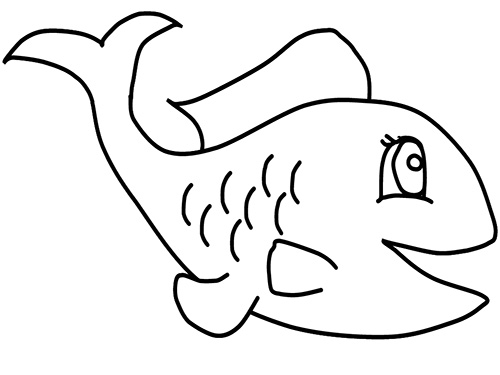 CHÚA NHẬT LỄ LÁ, NĂM ABCMt 21, 1-11 / Mc 11, 1-10 / Lc 19, 28-40: Chúa Giê-su vào thành Giê-ru-sa-lem1.  Lời Chúa:Chúa Giê-su cưỡi lừa1  Khi thầy trò đến gần thành Giê-ru-sa-lem và tới làng Bết-pha- ghê, phía núi Ô-liu, Đức Giê-su sai hai môn đệ và2  bảo: "Các anh đi vào làng trước mặt kia, và sẽ thấy ngay một con lừa mẹ đang cột sẵn đó, có con lừa con bên cạnh. Các anh cởi dây ra và dắt về cho Thầy.3  Nếu có ai nói gì với các anh, thì trả lời là Chúa cần đến chúng, Người sẽ gởi lại ngay."4  Sự việc đó xảyra như thế để ứng nghiệm lời ngôn sứ:5  "Hãy bảo thiếu nữ Xi- on: Kìa Đức Vua của ngươi đang đến với ngươi hiền hậu ngồitrên  lưng  lừa,  lưng  lừa  con,  là  con của một con vật chở đồ.6  Các môn đệ ra đi và làm theo lời Đức Giê-su đã truyền.7  Cácông dắt lừa mẹ và lừa con về, trải áo choàng của mình trênlưng chúng, và Đức Giê-su cỡi lên.8  Một đám người rất đông cũng  lấy  áo  choàng  trải  xuống  mặt  đường,  một  số  khác  lại chặt  nhành  chặt  lá  mà  rải  lên  lối  đi.9   Dân  chúng,  người  đi trước, kẻ theo sau, reo hò vang dậy: Hoan hô Con vua Đa-vít! Chúctụng  Đấng ngự đến nhân danh Đức Chúa!  Hoan  hô  trên các tầng trời.10  Khi Đức Giê-su vào Giê-ru-sa-lem, cả thành náo động, và thiên hạ hỏi nhau: "Ông này là ai vậy? "11  Dân chúng trả lời: "Ngôn sứ Giê-su, người Na-da-rét, xứ Ga-li-lê đấy."2.  Suy niệm:Việc Chúa Giê-su cưỡi lừa gợi lên cho chúng ta 4 điều cần tìm hiểu.Thứ nhất, việc Ngài cưỡi lừa là để hoàn tất những lời tiên tri từ  xa  xưa  đã  nói  về  Ngài:  “Nầy  Vua  ngươi  đến,  đầy  vẻ  dịu dàng, cưỡi  lừa con.” (Dcr 9, 9)Thứ hai, việc Ngài cưỡi lừa con, là con vật không đi đánh giặc như con ngựa, muốn nói Ngài là vị Vua Hòa Bình.Thứ  ba,  việc  Ngài  cưỡi  lừa  muốn  dạy  ta  bài  học  khiêm nhường: Cưỡi ngựa mới uy nghi, còn cưỡi lừa là chuyện bình thường.  Nhưng  chính  cái  bình  thường  đó  nói  lên  sự  khiêm nhường của người cưỡi lừa.Thứ bốn, việc Chúa Giê-su cưỡi lừa vào thành thánh là cách công khai tuyên bố quyền vương đế của Ngài (tức quyền làm vua)3.  Bài học: Hãy tập sống khiêm nhượng4.  Sống đạo: Cha thánh Gio-an Vi-an-nây bị học lạiĐức giám mục bắt cha Gio-an Vi-an-nây phải học lại thần học với cha Ba-lây (Balley)  một thời gian nữa mới được giải tội. Cha  Gio-an  lấy  điều  này  làm  tủi  thân  xấu  hổ  lắm,  nhưng  vì khiêm nhường nên cha vâng lời Đức giám mục, là người đại diện  cho  Chúa,  và  chịu khó học  đi  học  lại  sách luân  lý thần học hai ba lượt. Sau đó, cha Balley trình với Đức giám mục, và ngài mới ban năng quyền giải tội cho cha Gio-an.5.  Cầu nguyện:Lạy  Chúa  Giê-su,  Chúa  vào  thành  thánh  trên  lưng  lừa,  và được  người  ta  đón  tiếp  long  trọng  như  một  vị  vua,  xin  giúp chúng con, dù ở bất cứ cương vị nào, cũng phải lấy sự khiêm nhượng làm châm ngôn sống cho mình. Amen.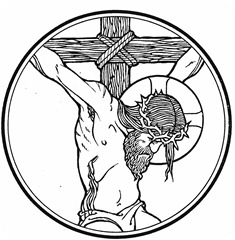 TUẦN THÁNHThứ Hai tuần thánhGa 12, 1-11: Xức dầu thơm1.  Lời Chúa:Xức dầu thơm1  Sáu ngày trước lễ Vượt Qua, Đức Giê-su đến làng Bê-ta-ni-a, nơi anh La-da-rô ở. Anh này đã được Người cho sống lại từcõi chết.2  Ở đó, người ta dọn bữa ăn tối thết đãi Đức Giê-su; cô Mác-ta lo hầu bàn, còn anh La-da-rô là một trong những kẻ cùng dự tiệc với Người.3  Cô Ma-ri-a lấy mộtcân dầuthơm camtùng nguyên chất và quý giá xức chân Đức Giê-su, rồi lấy tócmà lau. Cả nhà sực mùi thơm.4  Một trong các môn đệ của Đức Giê-su là Giu-đa Ít-ca-ri-ốt, kẻ sẽ nộp Người, liền nói:5  "Sao lại không bán dầu thơm đó lấy ba trăm quan tiền mà cho người nghèo? "6  Y nói thế, không phải vì lo cho người nghèo, nhưngvì y là một tên ăn cắp: y giữ túi tiền và thường lấy cho mìnhnhững gì người ta bỏ vào quỹ chung.7  Đức Giê-su nói: "Hãy để cô ấy yên. Cô đã giữ dầu thơm này là có ý dành cho ngày mai táng Thầy.8  Thật  vậy,  người nghèo thì  bên cạnh anh em  lúc nào cũng có; còn Thầy, anh em không có mãi đâu."9  Một đám đông người Do-thái biết Đức Giê-su đang ở đó. Họ tuôn  đến,  không  phải  chỉ  vì  Đức Giê-su,  nhưng  còn  để  nhìn thấy  anh  La-da-rô,  kẻ  đã  được  Người  cho  sống  lại  từ  cõi chết.10   Các  thượng  tế  mới  quyết  định  giết  cả  anh  La-da-rô nữa,11  vì tại anh mà nhiều người Do-thái đã bỏ họ và tin vào Đức Giê-su.2.  Suy niệm:Việc đổ dầu thơm lên chân Chúa Giê-su là dấu nói đến việc táng xác, như Chúa Giê-su nói: “Hãy để yên cho cô ấy làm. Côlàm vậy có ý dành cho ngày táng xác Thầy.” (c 7)Có 2 điều chúng ta cần tìm hiểu.Thứ nhất, cô Ma-ri-a xức dầu thơm cho Chúa Giê-su là ai?Cô  nầy  là  chị  của  La-da-rô,  người  được  Chúa  Giê-su  cho sống lại.Cô Ma-ri-a nầy quê ở Bê-ta-ni-a, tức khác với cô Ma-ri-a Ma- đa-lê-na quê ở Ga-li-lê.Thứ hai, ý nghĩa của việc xức dầu thơm:“Cô Ma-ri-a lấy một cân dầu cam tùng nguyên chất và quí giá xức chân Chúa Giê-su, rồi lấy tóc mình mà lau.” (c 3)Việc đổ dầu thơm lên chân Chúa Giê-su cho thấy lòng mến cao độ của Ma-ri-a. Cô ta đã dùng thứ nước hoa hảo hạng rút từ câytùng hương: Đáng lý cô ta chỉ nhỏ vài giọt là đủ. Nhưng ở đây, cô ta đổ cả bình lên chân Chúa Giê-su.3.  Bài học: Hãy làm mọi việc vì lòng yêu mến4.  Sống đạo: Ôm hôn người phong cùiTrong  năm  1997,  nhân  dịp  kỷ  niệm  lễ  giỗ  20  năm  nhà  văn công  giáo  Ra-un  Phôn-lờ-rô  (Raoul  Follereau  1903-1977)  tạiĐại học Xoóc-bon, nước Pháp (Sorbonne, Paris) tôi được mời nói chuyện về ông. Được thúc đẩy bởi niềm tin tôn giáo, RaoulFollereau xác tín rằng "không ai có quyền hưởng hạnh phúc một mình"; và vì thế, cùng với bà Raoul Follereau, ông đã lên đường chăm sóc phục vụ những người bạn phong cùi trên thếgiới,  khắp  các  lục  địa.  Một  hôm,  tại  một  trại  cùi,  RaoulFollereau đến trước một cô gái đang bị bệnh và đưa tay bắt;nhưng cô gái đứng khựng lại, không phản ứng. Giám đốc trại nhắc  Raoul  Follereau  rằng  nội  qui  không  cho  phép  người bệnh  bắt  tay  khách.  Raoul  Follereau  trả  lời:  "Cấm  bắt  tay, nhưng có cấm hôn không?". Vừa nói, ông vừa đến ôm hôn cô gái. Mọi người sững sờ. Tất cả những người bệnh trong trại lúc  bấy  giờ  nhào  đến  gần  ông,  một  người  trong  họ  nghẹn ngào lên tiếng: "Hôm nay, tôi cảm thấy chúng tôi là người."(NVT, Người lữ hành)5.  Cầu nguyện:Lạy  Chúa  Giê-su,  xin  giúp  chúng  con  thêm  lòng  mến  Chúa mỗi ngày một hơn. Chúng con biết, với lòng mến Chúa, chúngcon sẽ hiểu Chúa hơn và tích cực hơn trong việc yêu thươngphục vụ tha nhân. Amen.Thứ Ba tuần thánhGa 13, 21-33.36-38: Chúa Giê-su loan báo về cái chết củaNgài.Giu-đa bán Chúa1.  Lời Chúa:21  Nói xong, Đức Giê-su cảm thấy tâm thần xao xuyến. Người tuyên bố: "Thật, Thầy bảo thật anh em: có một người tronganh em sẽ nộp Thầy."22   Các  môn  đệ  nhìn  nhau,  phân  vân không  biết  Người  nói  về  ai.23  Trong  số  các  môn  đệ,  có  một người  được  Đức  Giê-su  thương  mến.  Ông  đang  dùng  bữa, đầu tựa vào lòng Đức Giê-su.24  Ông Si-môn Phê-rô làm hiệu cho ông ấy và bảo: "Hỏi xem  Thầy muốn nói về ai? "25  Ông này  liền  nghiêng  mình  vào  ngực  Đức  Giê-su  và  hỏi:  "Thưa Thầy, ai vậy? "26  Đức Giê-su trả lời: "Thầy chấm bánh đưa cho ai, thì chính là kẻ ấy." Rồi Người chấm một miếng bánh, trao cho Giu-đa, con ông Si-môn Ít-ca-ri-ốt.  26  Ông Gio-an trả lời: "Tôi đây làm  phép rửa trong nước.  Nhưng có một  vị đang ở giữa các ông mà các ông không biết.27  Người sẽ đến sau tôi và tôi không đáng cởi quai dép cho Người."28  Các việc đó đã xảy ra tại Bêtania, bên kia sông Giođan, nơi ông Gioan làmphép rửa.29  Hôm  sau,  ông Gio-an thấy Đức Giê-su tiến  về  phía mình, liền nói: "Đây là Chiên Thiên Chúa, đây Đấng xoá bỏ tội trần gian.30  Chính  Người  là  Đấng  tôi  đã  nói  tới  khi  bảo  rằng:  Có người đến sau tôi, nhưng trổi hơn tôi, vì có trước tôi.31  Tôi đã không biết Người,  nhưng để Người được tỏ ra  cho dân Ít-ra-en, tôi đến làm phép rửa trong nước."32  Ông Gio-an còn làm chứng: "Tôi đã thấy Thần Khí tựa chim bồ câu từ trời xuống và ngự trên Người.33  Tôi đã không biết Người. Nhưng chính  Đấng  sai  tôi  đi  làm  phép  rửa  trong  nước  đã  bảo  tôi: "Ngươi thấy Thần Khí xuống và ngự trên ai, thì người đó chínhlà Đấng làm phép rửa trong Thánh Thần."36  Thấy Đức Giê-su đi ngang qua, ông lên tiếng nói: "Đây là Chiên  Thiên  Chúa."37  Hai  môn  đệ nghe  ông nói,  liền  đi  theo Đức Giê-su.38  Đức Giê-su quay lại, thấy các ông đi theo mình, thì hỏi: "Các anh tìm gì thế? " Họ đáp: "Thưa Ráp-bi (nghĩa là thưa Thầy), Thầy ở đâu? "2.  Suy niệm:Đoạn lời Chúa hôm nay nhắc đến 3 điểm nơi con người của Giu- đa.Thứ nhất, Giu-đa thiện chí:Chúa Giê-su chọn Giu-đa làm môn đệ, vì nơi anh ta cũng còn chút  thiện  chí  là  muốn  theo  Ngài.  Chúa  Giê-su  không  muốndập tắt chút thiện chí của Giu-đa và việc đó nói lên lòng Chúa yêu  thương  và  tôn  trọng  tự  do. Tuy nhiên,  Giu-đa  đã khôngvượt qua được bản tính yếu đuối của mình nên đã phạm tội ô nhục là bán Chúa.Thứ hai, Giu-đa ham tiền: Từ ham tiền rồi mê tiền và cuối cùng bán Chúa vì tiền.Thứ ba, Giu-đa phản bội: Sự phản bội của Giu-đa làm cho cáichết  của  Chúa  Giê-su  thêm  bi  đát  vì  tội  trò  bán  Thầy  là  tội không thể chấp nhận.3.  Bài học: Đừng phản bội, hãy sống trung thành4.  Sống đạo: Thánh An-rê Phú Yên trung thành đến chếtGiu-đa bán Chúa, còn An-rê Phú Yên chết vì Chúa.Tối  hôm  ấy,  cha  vào  tù  thăm  cụ  già  An-rê  cũng  mới  bị  bắt giam trong nhà tù tối tăm khó chịu. Ngài thuật lại: "Cổ ông cụđeo gông nặng như các tù nhân trọng tội ở nước này, nhưngông lại coi đó là một cái kiềng danh dự. Ông không cho đó là cực nhọc mà lại lấy làm vinh hạnh. Ông tỏ ra vui mừng trong xiềng xích, khác nào một Thánh Phaolô thứ hai trong ngục tù vậy."Cũng  tối  hôm  ấy,  lính  giải  Thầy  An-rê  đến  trước  mặt  ông nghè.  Thấy người  thanh niên  trẻ tuổi,  ông  sừng  sộ  với  toánlính sao lại bắt người hiền lành như thế mà không bắt I-nha-xi-ô.  Bọn  lính  thưa  lại:  "Inhaxiô  đi  vắng,  nhưng  người  trẻ  này cũng  thuộc  hạng  như  Inhaxiô,  dọc  đường  vẫn  còn  cố  chấpgiảng đạo cho chúng tôi."Ông nghè lấy lời ngon ngọt dụ dỗ và hứa hẹn giúp An-rê xây dựng một tương lai sáng lạn. Nhưng gặp thái độ cương quyết và say mê đạo của thầy giảng trẻ tuổi, quan nghè phải khựng lại và tức tốc ra lệnh đóng gông thật nặng và giam chung với cụ già An-rê.Sáng ngày 26-7, ông nghè triệu tập phiên họp các quan để ra án tử. Ngay sau khi các quan đồng lòng lên án, họ mới đưa hai tù nhân ra để nghe án. Cha Đắc Lộ thuật lại thái độ của haingười:  "Họ  bước  đi  vững  mạnh,  không  hề  sợ  hãi,  lại  hân hoan như đi dự tiệc cưới vậy. Vai mang gông nặng, nhưng họ vẫn  tỏ  ra  khoan  khoái  dễ  chịu,  vì  đó  là  xe  chở  họ  về  nước thiên đàng."5.  Cầu nguyện:Lạy Chúa Giê-su, theo quan niệm của người đời, tội phản bộilà  tội  đáng  nguyền rủa.  Xin  Chúa  giúp  chúng con  luôn  sống trung thành với Chúa, và với mọi người. Amen.Thứ Tư tuần thánhMt 26, 14-25: Giu-đa nộp Chúa Giê-su1.  Lời Chúa:Không ngăn cản14  Bấy giờ, một người trong Nhóm Mười Hai tên là Giu-đa Ít- ca-ri-ốt, đi gặp các thượng tế15  mà  nói: "Tôi nộp ông ấy choquý vị, thì quý vị muốn cho tôi bao nhiêu." Họ quyết định chohắn ba mươi đồng bạc.16 Từ lúc đó, hắn cố tìm dịp thuận tiện để nộp Đức Giê-su.17  Ngày thứ nhất trong tuần bánh không men, các môn đệ đến thưa với Đức Giê-su: "Thầy muốn chúng con dọn cho Thầy ănlễ Vượt Qua ở đâu? "18  Người bảo: "Các anh đi vào thành, đến nhà  một  người  kia  và  nói  với  ông  ấy:  "Thầy  nhắn:  thời  của Thầy đã gần tới,  Thầy sẽ đến nhà ông để ăn mừng lễ Vượt Qua với các môn đệ của Thầy."19  Các môn đệ làm y như Đức Giê-su đã truyền, và dọn tiệc Vượt Qua.20  Chiều đến, Đức Giê-su vào bàn tiệc với mười hai môn đệ.21Đang bữa ăn, Người nói: "Thầy bảo thật anh em, một ngườitrong anh em sẽ nộp Thầy."22  Các môn đệ buồn rầu quá sức, lần lượt hỏi Người: "Thưa Ngài, chẳng lẽ con sao? "23  Người đáp: "Kẻ giơ tay chấm chung một đĩa với Thầy, đó là kẻ nộp Thầy.24   Đã  hẳn  Con  Người  ra  đi  theo  như  lời  đã  chép  về Người, nhưng khốn cho kẻ nào nộp Con Người: thà nó đừng sinh  ra  thì  hơn!  "25  Giu-đa,  kẻ  nộp  Người  cũng  hỏi:  "Ráp-bi, chẳng lẽ con sao? " Người trả lời: "Chính anh nói đó! "2.  Suy niệm:Lời Chúa hôm nay nêu lên cho chúng ta 2 vấn đề.Thứ  nhất,  Chúa  Giê-su  có  biết  việc  Giu-đa  sẽ  bán  Ngài không? Chúng ta hãy đọc các câu lời Chúa sau đây:“Kẻ chấm cùng đĩa với Thầy sẽ nộp Thầy.” (Mt 26, 23) “Thà người đó đừng sinh ra thì hơn.” (Mt 26, 24)“Chính anh nói đó.” (Mt 26, 25)Như vậy, Chúa Giê-su quá biết việc Giu-đa phản bội.Thứ  hai,  tại  sao  Chúa  Giê-su  không  ngăn  cản  việc  Giu-đa phản bội?Đó là mầu nhiệm của tự do.Với con người, cha mẹ bắt con lớp 12 ở nhà học bài để thi. Tuy mất tự do, nhưng khi thi đậu thì con lại cám ơn cha mẹ.Với Chúa Giê-su, Ngài không thể ngăn cản Giu-đa vì Ngài tôntrọng tự do của con người. Họ chỉ là con người khi họ có tự do.3.  Bài học: Hãy hạn chế tự do kẻo tự do làm hư chúng ta4.  Sống  đạo:  Cha  thánh  Gio-an  Vi-an-nây  siêng  năng  kinh nguyện.Giu-đa vì lạm dụng tự do mà thành kẻ phản bội. Cha Gio-anVi-an-nây nhờ hãm mình mà nên thánh.Hai  giờ  sáng,  cha  dậy nguyện  ngắm  đọc  kinh  Nhật  Tụng;  4giờ sáng, cha ra nhà thờ chầu Mình Thánh, đọc các kinh dọn mình  làm  lễ  cho  đến  7  giờ.  Làm  lễ  xong,  cha  ở  lại  cám  ơn rước lễ, đọc kinh Nhật Tụng, lần hạt, dạy giáo lý cho đến trưa mới về nhà xứ ăn một hai miếng.Ban chiều, cha đi thăm viếng yên ủi con chiên, đi thăm kẻ liệt cho đến gần tối. Sau đó, cha lại vào nhà thờ, đọc kinh chung,giảng dạy, chầu Mình Thánh cho đến khuya mới về nhà xemsách và hành xác.Mỗi đêm, cha chỉ ngủ độ 1 tiếng, có đêm cha không ngủ chút nào. Ngày nào cũng như ngày nào, cha luôn giữ chương trình đúng như vậy quanh năm cho đến suốt đời.5.  Cầu nguyện:Lạy  Chúa  Giê-su,  chúng  con  biết  tự  do  là  đáng  quí.  Nhưng hình như chúng con không biết  dùng tự do, hình như chúngcon lạm dụng tự do. Chính vì lạm dụng tự do, nên chúng condễ làm điều sai trái. Xin Chúa giúp chúng con biết hạn chế tự do để sống tốt hơn. Amen.1.  Lời Chúa:Thứ Năm tuần thánhGa 13, 1-15: Yêu thươngTinh thần phục vụ1  Trước lễ Vượt Qua, Đức Giê-su biết giờ của Người đã đến, giờ  phải  bỏ  thế  gian  mà  về  với  Chúa  Cha.  Người  vẫn  yêu thương  những  kẻ  thuộc  về  mình  còn  ở  thế  gian,  và  Người yêu thương họ đến cùng.2  Ma quỷ đã gieo vào lòng Giu-đa, con ông Si-môn Ít-ca-ri-ốt, ý định  nộp  Đức  Giê-su.3   Đức  Giê-su  biết  rằng:  Chúa  Cha  đã giao phó mọi sự trong tay Người, Người bởi Thiên Chúa mà đến, và sắp trở về cùng Thiên Chúa,4  nên trong một bữa ăn, Người đứng dậy, rời bàn ăn, cởi áo ngoài ra, và lấy khăn mà thắt  lưng.5   Rồi  Đức  Giê-su  đổ  nước  vào  chậu,  bắt  đầu  rửa chân cho các môn đệ và lấy khăn thắt lưng mà lau.6  Vậy,  Người  đến  chỗ  ông  Si-môn  Phê-rô,  ông liền  thưa  vớiNgười:  "Thưa  Thầy!  Thầy  mà  lại  rửa  chân  cho  con  sao?  "7Đức  Giê-su  trả  lời:  "Việc  Thầy  làm,  bây  giờ  anh  chưa  hiểu,nhưng sau này anh sẽ hiểu."8  Ông Phê-rô lại thưa: "Thầy mà rửa chân cho con, không đời nào con chịu đâu! " Đức Giê-su đáp: "Nếu Thầy không rửa cho anh, anh sẽ chẳng được chung phần  với  Thầy."9   Ông  Si-môn  Phê-rô  liền  thưa:  "Vậy,  thưa Thầy,  xin cứ rửa,  không những chân, mà  cả tay và đầu con nữa."10  Đức Giê-su bảo ông: "Ai đã tắm rồi, thì không cần phải rửa nữa; toàn thân người ấy đã sạch. Về phần anh em, anh em đã sạch, nhưng không phải tất cả đâu! "11  Thật vậy, Người biết ai sẽ nộp Người, nên mới nói: "Không phải tất cả anh em đều sạch."12   Khi  rửa  chân  cho  các  môn  đệ  xong,  Đức  Giê-su  mặc  áo vào, về chỗ và nói: Anh em có hiểu việc Thầy mới làm cho anh em  không?13  Anh em  gọi Thầy là "Thầy",  là "Chúa",  điều đó phải lắm, vì quả thật, Thầy là Thầy, là Chúa.14  Vậy, nếu Thầy là Chúa, là Thầy, mà còn rửa chân cho anhem, thì anh em cũng phải rửa chân cho nhau.15  Thầy đã nêugương cho anh em, để anh em cũng làm như Thầy đã làm choanh em.2.  Suy niệm:Việc rửa chân qua tường thuật hôm nay nêu lên 2 vấn đề.Thứ nhất, Chúa Giê-su là con người phục vụ: Ngài phục vụ vô vị lợi, không điều kiện.Ngài phục vụ mọi người, phục vụ Phê-rô chối Ngài và cả Giu- đa phản bội.Thứ hai, vài nguyên tắc giúp chúng ta phục vụ tốt:Người phục vụ phải nhạy bén và nhiều sáng kiến thì việc phục vụ mới hiệu quả.Người phục vụ không nghĩ đến chuyện được đền ơn mới phục vụ lâu bền.3.  Bài học: Hãy coi việc phục vụ là niềm vui mới hăng say phục vụ4.  Sống đạo: Người đẹp Mỹ phục vụ người cùi Di LinhHôm đó, trên chuyến bay từ Ý qua Mỹ, mang theo một số Giámmục, mới đi dự Công đồng Vatican II về, có một cô chiêu đãi viên rất đẹp. Suốt chuyến bay, cô rất bực mình vì một đôi mắt cứ nhìn chòng chọc vào cô, và đôi mắt đó là của Đức Cha Phun-tơn Sin (Fulten Sheen) vị tông đồ lừng danh của nước Mỹ. Khi phi cơ hạ cánh,  và  đợi  cho  các  hành khách xuống hết, vị  Giám  mục mới tiến đến trước mặt cô, nói nửa nghiêm trang nửa bông đùa: "Cô đẹp lắm! Cô hãy cám ơn Chúa vì đã cho cô đẹp!"Vài hôm sau, có tiếng gõ cửa văn phòng làm việc của Đức Cha Fulton Sheen, cô chiêu đãi viên hôm nọ xuất hiện. Nàng vào đề liền: Câu nói của Đức Cha làm cho con suy nghĩ mãi. Con phảicám ơn Chúa thế nào?Cô biết trại phong cùi Di Linh ở Việt Nam chứ? Vâng, con đọc báo và có nghe đến!Chúa đã lấy hết sắc đẹp của những người cùi ở đó mà ban cho cô. Cô hãy qua bên đó mà an ủi họ.Chỉ  từng ấy!  Cô chiêu đãi  viên sau đó trút bỏ cả tương lai huyhoàng, khoác bộ áo nữ tu, và sau một thời gian tập sự học hỏi, đã tình nguyện sang Việt Nam phục vụ, ngay giữa những người cùi Di Linh, để cám ơn Chúa vì đã ban cho mình sắc đẹp.5.  Cầu nguyện:Lạy  Chúa  Giê-su,  người  đời  muốn  người  khác  phục  vụ  mình,nhưng Chúa dạy mình phải phục vụ người khác. Điều Chúa dạy tuy trái ngược, nhưng lạ là dấu yêu thương. Xin giúp chúng con biết xã thân phục vụ vì hạnh phúc của mọi người. Amen.Thứ Sáu tuần thánhGa 18, 1-19: Cuộc thương khó của Chúa Giê-suChết trên thánh giá1.  Lời Chúa:1  Sau khi nói những lời đó, Đức Giê-su đi ra cùng với các môn đệ, sang bên kia suối Kít-rôn. Ở đó, có một thửa vườn, Người cùng với các môn đệ đi vào.2  Giu-đa, kẻ nộp Người, cũng biết nơi này, vì Người thường tụ họp ở đó với các môn đệ.3  Vậy, Giu-đa tới đó, dẫn một toán quân cùng đám thuộc hạ của các thượng tế và nhóm Pha-ri-sêu; họ mang theo đèn đuốc và khí giới.4  Đức Giê-su biết mọi việc sắp xảy đến cho mình, nên tiếnra và hỏi: "Các anh tìm ai? "5  Họ đáp: "Tìm Giê-su Na-da-rét."Người nói: "Chính tôi đây." Giu-đa, kẻ nộp Người, cũng đứngchung với họ.6  Khi Người vừa nói: "Chính tôi đây", thì họ lùi lại và ngã xuống đất.7  Người lại hỏi một lần nữa: "Các anh tìm ai?" Họ đáp: "Tìm Giê-su Na-da-rét."8  Đức Giê-su nói: "Tôi đã bảo các anh là chính tôi đây. Vậy, nếu các anh tìm bắt tôi, thì hãy để cho những người này đi."9  Thế là ứng nghiệm lời Đức Giê- su đã nói:" Những người Cha đã ban cho con, con không đểmất một ai."10  Ông  Si-môn  Phê-rô  có  sẵn  một  thanh  gươm,  bèn  tuốt  ra, nhằm người đầy tớ vị thượng tế, mà chém đứt tai phải của y. Người  đầy  tớ  ấy  tên  là  Man-khô.11   Đức  Giê-su  nói  với  ông Phê-rô: "Hãy xỏ gươm vào bao. Chén mà Chúa Cha đã trao cho Thầy, lẽ nào Thầy chẳng uống? "12  Bấy giờ toán quân và viên chỉ huy cùng đám thuộc hạ của người Do-thái bắt Đức Giê-su và trói Người lại.13  Trước tiên, họ  điệu  Đức  Giê-su  đến  ông  Kha-nan  là  nhạc  phụ  ông  Cai- pha. Ông Cai-pha làm thượng tế năm đó.14  Chính ông này đãđề nghịvới người Do thái lànên để một người chếtthay chodân thì hơn.15  Ông Si-môn Phê-rô và một môn đệ khác đi theo Đức Giê-su. Người môn đệ này quen biết vị thượng tế, nên cùng với Đức Giê-su vào sân trong của tư dinh vị thượng tế.16  Còn ông Phê-rô đứng ở phía ngoài, gần cổng. Người môn đệ kia quen biếtvị thượng tế ra nói với chị giữ cổng, rồi dẫn ông Phê-rô vào.17Người tớ gái giữ cổng nói với ông Phê-rô: "Cả bác nữa, báckhông thuộc nhóm môn đệ của người ấy sao? " Ông liền đáp:"Đâu phải."18  Vì trời lạnh, các đầy tớ và thuộc hạ đốt than và đứng  sưởi  ở  đó;  ông  Phê-rô  cũng  đứng  sưởi  với  họ.19   Vị thượng tế tra hỏi Đức Giê-su về các môn đệ và giáo huấn của Người.2.  Suy niệm:Việc Chúa Giê-su chết trên thánh giá nêu lên cho chúng ta 2 suynghĩ:Thứ nhất, xét theo phạm vi nhân loại, thì thánh giá là dấu nói lêný muốn làm nhục. Dân Do Thái phạt những người nặng tội nhất phải chết trên thánh giá. Chúa Giê-su, dù vô tội, vẫn bị treo thánh giá vì họ muốn sỉ nhục Ngài.Thứ  hai,  xét  theo  phạm  vi  siêu  nhiên,  thì  thánh  giá  là  ơn  cứu chuộc chúng ta, là nguồn sống đời đời cho chúng ta.Thánh giá tượng trưng cho sự xóa bỏ tội lỗi.Thánh giá là sự hòa giải giữa Thiên Chúa và con người.3.  Bài học: Hãy nhìn thánh giá để biết Chúa yêu thương chúng ta.4.  Sống đạo: Cô gái bất khuấtChúa Giê-su chết cho con người và con người cũng dám chết vìChúa.Thánh nữ An-nê bị bắt lúc 15 tuổi. Quan dỗ, cô không nghe.Quan dọa, cô không sợ.Quan không  ngã lòng.  Ông  truyền  dẫn An-nê đến đền  thờ  bụt. Quan mở trói cho cô để cô được tự do lấy một tí hương rắc vào lửa.  Như  thế,  cô  sẽ  được  tha  vì  có  tỏ  dấu  tôn  kính  bụt thần.Thấy hai tay được tự do, An-nê liền chấp lại và làm dấu ThánhGiá.  Cô  biết  mình  yếu  đuối.  Cô  biết  quan  sẽ  căm  tức.  Cô  biết quân lính sẽ giết chết mình. Nhưng với Thánh Giá Chúa Giê-su, cô được tràn đầy sức mạnh để chiếm lấy vòng hoa tử đạo.Lạy Chúa Giêsu, từ khi Chúa chết vì yêu con trên Thánh Giá, thì Thánh Giá là  phần rỗi  của con, là nguồn hy vọng và an ủi  của con, là con đường dẫn đưa con về trời.5.  Cầu nguyện:Lạy Chúa Giê-su, đối với người đời, thánh giá là sự ô nhục củacác tội nhân. Nhưng Chúa vô tội. Ngài chịu nhục để đền thay tội lỗi chúng con và giao hòa chúng con với Thiên Chúa Cha. Chúng con cảm tạ ơn cứu độ của Chúa. Amen.MÙA PHỤC SINHPHỤC SINH LỄ VỌNG, NĂM AMt 28, 1-10: Ngôi mộ trống1.  Lời Chúa:Chúa đã sống lại1  Sau ngày sa-bát, khi ngày thứ nhất trong tuần vừa ló rạng, bà Ma-ri-a Mác-đa-la và một  bà khác cũng tên là Ma-ri-a,  đi viếng  mộ.2   Thình  lình,  đất  rung  chuyển  dữ  dội:  thiên  thần Chúa từ trời xuống, đến lăn tảng đá ra, rồi ngồi lên trên;3  diện mạo người như ánh chớp,  và y phục trắng như tuyết.4  Thấy người, lính canh khiếp sợ, run rẩy chết ngất đi.5  Thiên thần lêntiếng bảo các phụ nữ: "Này các bà, các bà đừng sợ! Tôi biếtcác bà tìm Đức Giê-su, Đấng bị đóng đinh.6 Người không có ở đây, vì Người đã trỗi dậy như Người đã nói. Các bà đến mà xem  chỗ  Người  đã  nằm,7   rồi  mau  về  nói  với  môn  đệ  Người như thế này: Người đã trỗi dậy từ cõi chết, và Người đi Ga-li-lê trước các ông. Ở đó, các ông sẽ được thấy Người. Đấy, tôi xin nói  cho  các  bà  hay."8  Các  bà  vội  vã  rời  khỏi  mộ,  tuy  sợ  hãi nhưng cũng rất đỗi vui mừng, chạy về báo tin cho môn đệ Đức Giê-su hay.9  Bỗng Đức Giê-su đón gặp các bà và nói: "Chào chị em!  " Các  bà  tiến  lại  gần  Người,  ôm  lấy  chân,  và  bái  lạy  Người.10Bấy giờ, Đức Giê-su nói với các bà: "Chị em đừng sợ! Về báocho  anh  em  của  Thầy  để  họ  đến  Ga-li-lê.  Họ  sẽ  được  thấyThầy ở đó."2.  Suy niệm:Có hai điều chúng ta cần tìm hiểu qua đoạn lời Chúa hôm nay. Thứ nhất, Chúa Giê-su sống lại trong cảnh huy hoàng:“Thình lình, đất rung chuyển dữ dội” (c 2)“Thiên thần Chúa từ trời xuống, đến lăn tảng đá ra rồi ngồi lên trên: Diện mạo ngài như ánh chớp và y phục trắng như tuyết. Thấy người, lính canh khiếp sợ, run rẫy chết ngất đi.” (c 3-4)Thứ hai, tại sao thánh sử Mát-thêu lại tả cảnh huy hoàng trên đây?Cảnh  huy  hoàng  trên  đây  đã  có  tả  trong  những  lần  ThiênChúa xuất hiện thời Cựu Ước (St 22, 11-13; Xh 3,1-6).Thánh Mát-thêu muốn dùng cảnh huy hoàng đó để tuyên xưng Chúa  Giê-su  là  Thiên  Chúa:  Ngài  sống  lại  vì  Ngài  là  Thiên Chúa.3.  Bài học: Hãy vững tin vào việc Chúa sống lại4.  Sống đạo: Bức tranh vẽ Chúa sống lạiTrong  một  gian  hàng  bày  bán  ảnh  tượng,  người  ta  thấy, qua cửa kính, một bức tranh rất lớn vẽ lại biến cố tử nạn của  Chúa  Giê-su  trên  thập  giá.  Bức  họa  đập  vào  mắt  và gây chú ý cho người qua lại.Có  một  ông  cụ  dừng  chân  để  xem,  rồi  một  em  bé  đi ngang  qua  đó,  cũng  dừng  lại  để  xem.  Ông  cụ  muốn  thử kiến thức tôn giáo của em bé nên hỏi:Cháu  nhìn  xem,  bức  tranh  tuyệt  đẹp,  nhưng  cháu  có  thể nói  cho  ông  biết  về  những  nhân  vật  ở  trong  tranh  đó không?Em bé chỉ vào tranh và trả lời:Đây  là  Chúa  Giêsu  bị  treo  trên  thánh  giá  và  kia  là  Đức Maria,  Mẹ  Ngài,đang  đứng  bên  cạnh.  Còn  người  đàn  bà khóc lóc kia là Maria Ma-đa-lê-na, đang quì gối dưới chân thánh  giá.  Người  đàn  ông  đứng  gần  đó  là  thánh  Gio-an. Chung  quanh  là  những  binh  lính.  Họ  là  những  kẻ  đã  giết Chúa .Ông cụ rất cảm phục. Cụ gật đầu tán thưởng rồi bước đi. Nhưng khi cụ vừa tới khúc rẽ, thì nghe những bước chân chạy đuổi theo. Nhìn lại, cụ thấy em bé đang vội vã chạy theo.  Cậu  vừa  chạy  vừa  thở  hổn  hển.  Gặp  lại  được  cụ, em mừng quá nắm tay cụ nói:Thưa cụ,  cháu quên  nói  với cụ một  điều quan trọng  hơn hết. Đó là Chúa Giê-su đã sống lại vào ngày thứ ba.5.  Cầu nguyện:Lạy Chúa Giê-su, sự kiện Chúa sống lại đem lại phấn khởi cho chúng con. Xin giúp chúng con vững tin nơi Chúa, để luôn vui sống trong cảnh đời thương đau, chờ ngày sống lại với Chúa trên trời. Amen.PHỤC SINH LỄ VỌNG, NĂM BMc 16, 1-8: Ngôi mộ trống1.  Lời Chúa:Các bà đi thăm mộ Chúa1  Vừa hết ngày sa-bát, bà Ma-ri-a Mác-đa-la với bà Ma-ri-a mẹ ông Gia-cô-bê, và bà Sa-lô-mê, mua dầu thơm để đi ướp xác Đức  Giê-su.2  Sáng  tinh sương  ngày thứ  nhat  trong  tuần,  lúc mặt trời hé mọc, các bà ra mộ.3  Các bà bảo nhau: "Ai sẽ lăn tảng đá ra khỏi cửa mộ giùm ta đây? "4  Nhưng vừa ngước mắt lên, các bà đã thấy tảng đá lănra một bên rồi, mà tảng đá ấy lớn lắm.5  Vào trong mộ, các bà thấy  một  người thanh niên ngồi bên phải,  mặc  áo  trắng;  các  bà  hoảng  sợ.6   Nhưng  người  thanh niên liền nói: "Đừng hoảng sợ! Các bà tìm Đức Giê-su Na-da- rét, Đấng bị đóng đinh chứ gì! Người đã trỗi dậy rồi, không còn đây nữa. Chỗ đã đặt  Người đây này!7  Xin các bà về nói với môn đệ Người và ông Phê-rô rằng Người sẽ đến Ga-li-lê trước các ông. Ở đó, các ông sẽ được thấy Người như Người đã nói với các ông."8  Vừa ra khỏi mộ, các bà liền chạy trốn, run lẩybẩy, hết hồn hết vía. Các bà chẳng nói gì vớiai, vìsợ hãi.2.  Suy niệm:Có 3 điều chúng ta cần tìm hiểu qua lời Chúa hôm nay. Thứ nhất, các bà sợ :Các bà sợ vì “các bà đã thấy tảng đá lăn ra một bên rồi mà tảng đá ấy lớn lắm.” (c 4)Các bà sợ vì “khi vào trong mộ, các bà thấy một thanh niên ngồi bên phải, mặc áo trắng.” (c 5)Các bà sợ nên “Thiên thần bảo: Đừng hoảng sợ.” (c 6)Thứ hai, đâu là lý do khiến các bà sợ?Vì các bà không hề nghĩ đến việc Chúa sống lại, nhưng nay thiên thần bảo “Ngài đã sống lại rồi, không còn ở đây nữa”(c 6): Việc Chúa sống lại vượt quá suy nghĩ của họ nên làm họ sợ.Vì các bà không thể tưởng tượng làm sao lại có chuyện Chúa sống lại. Do đó, “Vừa ra khỏi mộ, các bà liền chạy trốn, run lẩy bẩy, hết hồn hết vía. Các bà chẳng nói gì với ai, vì sợ hãi.” (c8)Thứ ba, hiệu quả do việc các bà sợ:Các bà càng sợ, càng lấy làm lạ về việc Chúa sống lại thì sự việc lại càng rất thật: Chúa Giê-su đã thực sự sống lại.3.  Bài học: Hãy xin Chúa phục sinh đổi mới cuộc đời4.  Sống đạo: Thiên Chúa siêu việtÔng Gép-tơ (D. Webster) lúc trên đỉnh vinh quang, được mời dự một buổi sinh hoạt của các văn nhân. Trong bữa ăn, câu chuyện lan man chuyển sang đề tài tôn giáo. Webster thành thật nhìn nhận là ông tin vào thần tính của Đức Kitô cũng như sự lệ thuộc của ông vào công trình cứu chuộc của Ngài. Một người hỏi: “Thưa ngài, ngài hiểu thế nào về chuyện Đức Kitô vừa là Chúa vừa là người? ” Webster mau mắn trả lời: “Thưa ông, tôi không hiểu. Nếu tôi hiểu Ngài thì Ngài đâu có gì cao cả hơn tôi. Tôi cảm thấy mình cần có một Thiên Chúa siêu việt con người."5.  Cầu nguyện:Lạy Chúa Giê-su, có nhiều chuyện con người không thể làm, không  thể  hiểu,  nhưng  với  Chúa,  mọi  sự  đều  có  thể.  Việc Chúa sống lại là chuyện con người không bao giờ nghĩ đến, nhưng  Chúa  đã  thực  sự  sống  lại.  Xin  Chúa  giúp  chúng  con luôn vững tin vào quyền năng của Chúa. Amen.PHỤC SINH LỄ VỌNG, NĂM CLc 24, 1-12: Ngôi mộ trống1.  Lời Chúa:Các tông đồ không tin1  Ngày thứ nhất trong tuần, vừa tảng sáng, các bà đi ra mộ, mang theo dầu thơm đã chuẩn bị sẵn.2  Họ thấy tảng đá đã lănra khỏi mộ.3  Nhưng khi bước vào, họ không thấy thi hài Chúa Giê-su đâu cả.4  Họ còn đang phân vân, thì bỗng có hai người đàn ông y phục sáng chói, đứng bên họ.5  Đang lúc các bà sợ hãi, cúi gầm xuống đất, thì hai người kia nói: "Sao các bà lại tìm Người Sống ở giữa kẻ chết?6  Người không còn đây nữa, nhưng đã trỗi dậy rồi. Hãy nhớ lại điều Người đã nói với các bà  hồi  còn  ở  Ga-li-lê,7   là  Con  Người  phải  bị  nộp  vào  tay phường tội lỗi, và bị đóng đinh vào thập giá, rồi ngày thứ ba sống lại."8  Bấy giờ các bà nhớ lại những điều Đức Giê-su đã nói.9  Khi từ mộ trở về, các bà kể cho Nhóm Mười Một và mọi người khác biết tất cả những sự việc ấy.10  Mấy bà nói đây là bà Ma-ri-a Mác-đa-la, bà Gio-an-na, và bàMa-ri-a, mẹ ông Gia-cô-bê. Các bà khác cùng đi với mấy bànày cũng nói với các Tông Đồ như vậy.11 Nhưng các ông cholà chuyện vớ vẩn, nên chẳng tin.12  Dầu vậy, ông Phê-rô cũng đứng lên chạy ra mộ. Nhưng khi cúi nhìn, ông thấy chỉ còn có những khăn liệm thôi. Ông trở về nhà, rất đỗi ngạc nhiên về sự việc đã xảy ra. (c 8-12)2.  Suy niệm:Lời Chúa hôm nay nêu lên 2 vấn đề.Thứ nhất, các tông đồ không tin Chúa Giê-su sống lại:“Nhưng các ông cho là chuyện vớ vẩn nên chẳng tin.” (c 11) “Ông trở về nhà, rất đỗi ngạc nhiên về sự việc đã xảy ra.”	(c12)  Phê-rô  ngạc nhiên vì ông  chỉ  còn thấy  những  khăn  liệmthôi, không thấy xác Chúa Giê-su.Thứ hai, các tông đồ đã tin Chúa Giê-su sống lại:Tại sao chúng ta dám chắc là sau nầy các ông tin Chúa Giê- su đã sống lại?Vì  các  ông  biết  Ngài  hiện  ra  nhiều  lần,  với  nhiều  người,  ở nhiều nơi..Vì  các  ông  đã  dám  chết  khi  rao  truyền  việc  Chúa  sống  lại. Điều đó chứng tỏ các ông rất vững tin một chuyện mà trước đó các ông cho là không thể tin.3.  Bài học: Hãy luôn xin Chúa củng cố đức tin non yếu của mỗi người.4.  Sống đạo: Chúa đã sống lạiÔng Lơ-Pô (Carrevellière Lepaux) một nhân viên Thượng Hội Đồng quốc gia Pháp. Ông không ưa công giáo. Ông lập một đạo rất triết lý, rất khoa học. Ông đào tạo những người có họcđi giảng đạo, nhưng không mấy ai theo. Ông nói với ông Ba-ra(Barras): Đạo tôi triết lý và khoa học, lại do các nhà thông thái truyền bá mà ít người theo, còn ông Giê-su chỉ dùng mấy tay chài lưới thất học mà cả thế giới theo đạo của ông ấy? Ông Ba-ra trả lời: Nếu ông muốn thiên hạ theo đạo mình, ông cứ để người ta đóng đinh ngày thứ Sáu, rồi sáng Chúa nhật ông sống lại, và người ta sẽ theo đạo của ông.5.  Cầu nguyện:Lạy  Chúa  Giê-su,  chuyện  Chúa  sống  lại  khó  tin,  nhưng  có thật.  Xin  giúp  chúng  con  tin  và  sống  niềm  tin  đó  trong  hân hoan,  vì  chúng  con  biết  rằng  đau  khổ  đời  nầy  sẽ  làm  cho chúng con sống lại đời sau. Amen.CHÚA NHẬT PHỤC SINH, NĂM ABCGa 20, 1-9: Ngôi mộ trốngBà Ma-ri-a Mác-đala (Ma-đa-lê-na)1.  Lời Chúa :1  Sáng sớm ngày thứ nhất trong tuần, lúctrờicòn tối, bà Ma-ri-a Mác-đa-la đi đến mộ, thì thấy tảng đá đã lăn khỏi mộ.2  Bàliền  chạy  về  gặp  ông  Si-môn  Phê-rô  và  người  môn  đệ  ĐứcGiê-su  thương  mến.  Bà  nói:  "Người  ta  đã  đem  Chúa  đi khỏi mộ; và chúng tôi chẳng biết họ để Người ở đâu." 3  Ông Phê-rô và môn đệ kia liền đi ra mộ.4  Cả hai người cùng chạy. Nhưng môn  đệ  kia  chạy  mau  hơn  ông  Phê-rô  và  đã  tới  mộ  trước.5Ông cúi xuống và nhìn thấy những băng vải còn ở đó, nhưngkhông vào.6  Ông Si-môn Phê-rô theo sau cũng đến nơi. Ông vào thẳng trong mộ, thấy những băng vải để ở đó,7  và khăn che đầu Đức Giê-su. Khăn này không để lẫn với các băng vải, nhưng cuốn lại, xếp riêng ra một nơi.8  Bấy giờ người môn đệ kia, kẻ đã tới mộ trước, cũng đi vào. Ông đã thấy và đã tin.9Thật vậy, trước đó, hai ông chưa hiểu rằng: theo Kinh Thánh,Đức Giê-su phải trỗi dậy từ cõi chết.10  Sau đó, các môn đệ lại trở về nhà.2.  Suy niệm :Có 3 điều cần tìm hiểu về đoạn lời Chúa hôm nay.Thứ nhất, bà Ma-ri-a Ma-đa-lê-na viếng mộ từ rất sớm (c 1) : Vì yêu mến, thánh nữ mới hăng hái như thế. Nếu chúng ta có lòng yêu mến, thì chúng ta cũng sẽ làm những điều người đời thường không nghĩ tới.Thứ hai, thánh nữ chạy về báo tin (c 2): Cũng vì yêu mến mà thánh nữ  trở nên tích cực. Cứ yêu mến nhiều thì chúng ta sẽ hành động không ngừng nghỉ.Thứ ba, bà nói về ngôi mộ trống:“Người ta đã đem Chúa đi khỏi mộ” (c 2)Ngôi  mộ  trống  chứng  tỏ  có  sự  khác  thường  và  điều  đó  xác nhận Chúa Giê-su đã sống lại.3.  Bài học: Hãy vững tin Chúa đã sống lại.4.  Sống đạo: Lễ Phục sinh quan trọng nhấtTrong 3 thế kỷ đầu, Phục sinh là lễ trọng nhất. Từ thế kỷ thứ4,  Giáo Hội mới lập các  lễ khác,  như  lễ Giáng sinh,  lễ HiểnLinh,  lễ  Chúa  Giê-su  lên  trời,  lễ  tôn  vinh  thánh  giá.  Nhưng trong các lễ ấy, Giáo Hội luôn qui hướng về lễ Phục sinh.Lễ Phục sinh cũng là đề tài giảng thuyết đầu tiên. Trong bài giảng đầu tiên, thánh Phê-rô tuyên bố: “Thưa đồng bào Ít-ra- en,  xin  nghe  những  lời  sau  đây:  Chúa  Giê-su  Na-da-rét  là người đã được Đức Chúa Cha phái đến với anh em..Theo  kế  hoạch  Thiên  Chúa  đã  định  và  đã  biết  trước,  Chúa Giê-su ấy đã bị nộp, và anh em đã dùng bàn tay kẻ dữ  đóng đinh Ngài vào thập giá mà giết đi. Nhưng Thiên Chúa đã làm cho Ngài sống lại” (Cv 2, 22-24)5.  Cầu nguyện:Lạy Chúa Giê-su, xin thêm lòng yêu mến cho chúng con, để chúng con tin mọi điều Chúa dạy, và hăng hái làm tốt những việc Chúa truyền. Amen.Thứ Hai tuần bát nhật Phục sinhMt 28, 8-15: Chúa Giê-su hiện ra với những người phụ nữ1.  Lời Chúa:Lòng dạ của người xấu8  Các bà vội vã rời khỏi mộ, tuy sợ hãi nhưng cũng rất đỗi vui mừng, chạy về báo tin cho môn đệ Đức Giê-su hay.9  Bỗng  Đức  Giê-su  đón  gặp  các  bà  và  nói:  "Chào  chị  em!  " Các  bà  tiến  lại  gần  Người,  ôm  lấy  chân,  và  bái  lạy  Người.10Bấy giờ, Đức Giê-su nói với các bà: "Chị em đừng sợ! Về báocho  anh  em  của  Thầy  để  họ  đến  Ga-li-lê.  Họ  sẽ  được  thấyThầy ở đó."11  Các bà đang đi, thì có mấy người trong đội lính canh mồ vào thành  báo  cho  các  thượng  tế  biết  mọi  việc  đã  xảy  ra.12  Các thượng tế  liền họp với các kỳ mục; sau khi bàn bạc,  họ cholính một số tiền lớn,13  và bảo: "Các anh hãy nói như thế này: Ban đêm đang lúc chúng tôi ngủ, các môn đệ của hắn đã đến lấy trộm xác.14  Nếu sự việc này đến tai quan tổng trấn, chính chúng  tôi  sẽ  dàn  xếp  với  quan  và  lo  cho  các  anh  được  vô sự."15  Lính đã nhận tiền và làm theo lời họ dạy. Câu chuyện này được phổ biến giữa người Do-thái cho đến ngày nay.2.  Suy niệm:Lòng  dạ  con  người  không  ai  có  thể  lường  được.  Chúng  ta cùng tìm hiểu  2 điều.Thứ nhất, lòng dạ của các thượng tế:Các thượng tế bịt miệng lính bằng tiền “Các thượng tế cho lính một số tiền lớn” (c 12):Các thượng tế bày cho lính nói dối  “Các anh hãy nói như thế nầy: Ban đêm trong lúc chúng tôi ngủ, các môn đệ của hắn đãđến lấy trộm xác” (c 13): Lính canh mà ngủ! Ngủ mà sao lạibiết người ta lấy trộm xác? Ngủ để người ta lấy trộm xác mà không bị kết tội thì cũng kể là lạ!Các  thượng  tế  lạm  dụng  quyền  hành  để  bóp  méo  sự  thật “Chúng tôi sẽ dàn xếp với quan” (c 14). Dàn xếp đồng nghĩa là bịt miệng, không cho nói sự thật là “Ông Giê-su đã sống lại.”Thứ hai, lòng dạ của những người lính:“Lính đã nhận tiền và làm theo lời họ dạy” (c 15): Lính bị người ta mua chuộc để làm sai sự thật.Ai để cho người khác lái theo điều xấu là làm hư chính mình.3.  Bài học: Đừng sống tầm thường4.  Sống đạo: Lòng tốt của giáo dânĐạo tốt tạo nên những con người lòng dạ tốt.Cha kể: Khi tôi sắp sửa lên đường, thì 9 giáo dân từ những phủ huyện phía bắc, nghĩa là họ đã phải đi gần 100 dặm đểđến gặp tôi. Lúc đó mùa đi lại khó khăn vì đường đất lầy lội.Họ nghe tin tôi phải giam tù và có thể bị nguy đến tính mạng, họ đến để giúp đỡ tôi, đem tiền nong đến cho tôi, vì họ tưởng rằng tôi đang gặp lúc túng bấn.Tôi  để  độc giả  tưởng  tượng,  nghĩa  cử  đó  làm  tôi  cảm  động đến thế nào. Tôi hết lòng cảm ơn họ và từ chối những đồ vậthọ mang đến cho tôi, vì nhờ ơn Chúa tôi chưa cần đến. Thấy tôi từ chối, họ xin dâng những của đó để trợ cấp cho giáo dântrong vùng và cả mạng sống của họ, họ cũng muốn hy sinh để giúp những người đang bị bách hại vì Đức tin.(Lm. Nguyễn Hồng, Lịch sử Truyền giáo tại Việt Nam)5.  Cầu nguyện:Lạy Chúa Giê-su, người xấu thì toan tính những chuyện không tốt. Xin cho chúng con đừng đánh mất chính mình trước đồngtiền, và trước quyền lực. Xin Chúa giúp chúng con luôn sốngtrung thực và cao thượng. Amen.Thứ Ba tuần bát nhật Phục sinhGa 20, 11-18: Chúa Giê-su hiện ra với bà Ma-ri-a Mác-đa-la“Đừng đụng đến Ta vì Ta chưa về cùng Chúa Cha”1.  Lời Chúa:11  Bà Ma-ri-a Mác-đa-la đứng ở ngoài, gần bên mộ, mà khóc. Bà vừa khóc vừa cúi xuống nhìn vào trong mộ,12  thì thấy hai thiên thần mặc áo trắng ngồi ở nơi đã đặt thi hài của Đức Giê- su, một vị ở phía đầu, một vị ở phía chân.13  Thiên thần hỏi bà: "Này bà, sao bà khóc? " Bà thưa: "Ngườita  đã  lấy  mất  Chúa  tôi  rồi,  và  tôi  không  biết  họ  để  Người  ởđâu!  "14  Nói  xong,  bà  quay  lại  và  thấy  Đức  Giê-su  đứng  đó, nhưng bà không biết là Đức Giê-su.15  Đức Giê-su nói với bà: "Này bà, sao bà khóc? Bà tìm ai? " Bà Ma-ri-a tưởng là người làm vườn, liền nói: "Thưa ông, nếu ông đã đem Người đi, thì xin nói cho tôi biết ông để Người ởđâu, tôi sẽ đem Người về."16  Đức Giê-su gọi bà: "Ma-ri-a! " Bà quay lại và nói bằng tiếng Híp-ri: "Ráp-bu-ni! " (nghĩa là "Lạy Thầy").17  Đức Giê-su bảo: "Thôi, đừng giữ Thầy lại, vì Thầy chưa lên cùng Chúa Cha. Nhưng hãy đi gặp anh em Thầy và bảo họ: "Thầy lên cùng Cha của Thầy, cũng là Cha của anh em, lên cùng  Thiên  Chúa  của  Thầy,  cũng  là  Thiên  Chúa  của  anh em"."18  Bà Ma-ri-a Mác-đa-la đi báo cho các môn đệ: "Tôi đã thấy Chúa", và bà kể lại những điều Người đã nói với bà.2.  Suy niệm :Lời Chúa hôm nay nêu lên 2 vấn đề.Thứ nhất, tìm hiểu câu 17: “Thôi, đừng giữ Thầy lại.” Có những bản dịch không cùng một ý nghĩa:Nhóm Giờ kinh Phụng vụ (GKPV) và tác giả No-en Két-xông(Noel Quesson) dịch là “Đừng giữ Ta lại”. Nhóm khác thì dịchlà “Đừng đụng đến Ta”.Kiểu nói nầy có nghĩa là chúng ta phải tinh luyện thứ tình cảm“chiếm hữu”, chỉ dành cho riêng mình.Theo một tác giả khác, thì câu đó cũng có nghĩa là hãy đi báo tin, hãy lên đường truyền giáo.Thứ hai, Chúa Giê-su sống lại để làm gì?Ngài sống lại để chứng tỏ Ngài là Thiên Chúa.Ngài sống lại để củng cố niềm tin của các tông đồ và của mọi người.3.  Bài học: Hãy vững tin Chúa đã sống lại, vì Ngài là ThiênChúa.4.  Sống đạo: Chúa Giê-su đổi mới lòng người(Cuộc  đối  thoại  giữa  một  người  mới  trở  lại  và  một  ngườikhông tin Chúa )Anh muốn trở lại với Chúa Kitô à? Phải anh ạ.Chắc anh biết nhiều về Ngài. Nói cho tôi biết: Ngài sinh ra ở xứ nào vậy?Tôi không biết.Ngài chết lúc bao nhiêu tuổi? Tôi không biết.Ngài đã giảng bao nhiêu bài vậy? Tôi không biết.Anh muốn trở lại đạo mà anh biết thật quá ít về Đức Ki-tô.Thật  đúng  vậy,  tôi  hổ  thẹn  vì  biết  quá  ít  về  Ngài.  Nhưng không sao, tôi biết rõ một điều:Cách đây ba năm, tôi rượu chè, tôi ngập nợ nần, gia đình tôi tan nát. Mỗi ngày,vợ con tôi đều sợ lúc tôi trở về nhà. Bây giờ, tôi đãbỏ rượu, chúng tôi không còn công nợ, gia đình tôi hạnh phúc.Mỗi ngày con cái tôi đều nóng lòng đợi tôi về nhà. Tất cả những điều đó, Chúa Kitô đã làm cho tôi. Đấy, tôi biết về Ngài như vậy đấy.5.	Cầu nguyện:Lạy Chúa Giê-su, xin giúp chúng con nhận ra rằng chúng con yếukém về Thánh Kinh, để chúng con cố gắng học hỏi hơn, và qua đó, chúng con hiểu Chúa hơn và sẽ sống tốt hơn. Amen.Thứ Tư tuần bát nhật Phục sinhLc 24, 13-35: Chúa Giê-su hiện ra với 2 môn đệ trên đườngEm-mauChúa ở bên chúng ta1.  Lời Chúa:13  Cũng ngày hôm ấy, có hai người trong nhóm môn đệ đi đến một làng kia tên là Em-mau, cách Giê-ru-sa-lem chừng mười một cây số.14  Họ trò chuyện với nhau về tất cả những sự việc mới xảy ra.15  Đang lúc họ trò chuyện và bàn tán, thì chính Đức Giê-su tiến đến gần và cùng đi với họ.16  Nhưng mắt họ còn bị ngăn cản, không nhận ra Người.16   Nhưng  mắt  họ  còn  bị  ngăn  cản,  không  nhận  ra  Người.17Người hỏi họ: "Các anh vừa đi vừa trao đổi với nhau vềchuyện gì vậy?" Họ dừng lại, vẻ mặt buồn rầu.18  Một trong hai người tên là Cơ-lê-ô-pát trả lời: "Chắc ông là người  duy  nhất  trú  ngụ  tại  Giê-ru-sa-lem  mà  không  hay  biết những chuyện đã xảy ra trong thành mấy bữa nay."19  Đức Giê- su hỏi: "Chuyện gì vậy? " Họ thưa: "Chuyện ông Giê-su Na- da-rét. Người là một ngôn sứ đầy uy thế trong việc làm cũng như lời nói trước mặt Thiên Chúa và toàn dân.20  Thế mà các thượng tế và thủ lãnh của chúng ta đã nộp Người để Người bị án tử hình, và đã đóng đinh Người vào thập giá.21  Phần chúng tôi, trước đây vẫn hy vọng rằng chính Người là Đấng sẽ cứu chuộc Ít-ra-en. Hơn nữa, những việc ấy xảy ra đến nay là ngày thứ ba rồi.22  Thật ra, cũng có mấy người đàn bà trong nhóm chúng  tôi  đã  làm  chúng  tôi  kinh  ngạc.  Các  bà  ấy  ra  mộ  hồi sáng sớm,23  không thấy xác Người đâu cả,  về còn nói là đã thấy thiên thần hiện ra bảo rằng Người vẫn sống.24  Vài người trong nhóm chúng tôi đã ra mộ, và thấy sự việc y như các bà ấy nói; còn chính Người thì họ không thấy."25  Bấy giờ Đức Giê-su nói với hai ông rằng: "Các anh chẳng hiểu gì cả! Lòng trí các anh thật là chậm tin vào lời các ngôn sứ!26  Nào Đấng Ki-tô lại chẳng phải chịu khổ hình như thế, rồi mới  vào  trong  vinh  quang  của  Người  sao?27   Rồi  bắt  đầu  từ ông Môsê và tất cả các ngôn sứ, Người giải thích cho hai ông những gì liên quan đến Người trong tất cả Sách Thánh.28  Khi gần tới làng họ muốn đến, Đức Giê-su làm như còn phảiđi  xa  hơn  nữa.29   Họ  nài  ép  Người  rằng:  "Mời  ông  ở  lại  với chúng tôi, vì trời đã xế chiều, và ngày sắp tàn." Bấy giờ Người mới vào và ở lại với họ.30  Khi đồng bàn với họ, Người cầm lấy bánh, dâng lời chúc tụng, và bẻ ra trao cho họ.31  Mắt họ liền mở ra và họ nhận ra Người, nhưng Người lại biến mất.32  Họ mới bảo nhau: "Dọc đường, khi Người nói chuyện và giải thích Kinh Thánh cho chúng ta, lòng chúng ta đã chẳng bừng cháylên sao?"33  Ngay lúc ấy, họ đứng dậy, quay trở lại Giê-ru-sa-lem, gặp Nhóm Mười Một và các bạn hữu đang tụ họp tại đó.34  Những người này bảo hai ông: "Chúa trỗi dậy thật rồi, và đã hiện ra với ông Si-môn."35  Còn hai ông thì thuật lại những gì đã xảy ra dọc đường và việc mình đã nhận ra Chúa thế nào khi Người bẻ bánh.2.  Suy niệm:Qua đoạn lời Chúa hôm nay, có 2 điều chúng ta nên tìm hiểu. Thứ nhất, các tông đồ thất vọng về Chúa:Chúa chết thì xem như Chúa bất lực.Người lành bị hại cũng làm ta mất lòng tin nơi Chúa.Thái  độ  Chúa  im  lặng  dễ  bị  con  người  xúc  phạm.  Ông  Xác (Sartre) nói: “Có đổ nát, có người chết, có than khóc, chỉ vắng bóng Chúa.”Thứ hai, hãy vui lên vì Chúa luôn ở bên chúng ta:“Đang lúc họ trò chuyện và bàn tán, thì chính Chúa Giê-su tiến đến gần và cùng đi với  họ.  Nhưng mắt họ còn bị ngăn cản,nên không nhận ra Người.” (c 15-16)Chúa ở gần chúng ta hơn bất cứ ai, nhưng điều chính yếu là chúng ta có nhận ra Ngài không?3.  Bài học: Đừng thất vọng vì Chúa luôn ở bên ta.4.  Sống đạo : Chúa ở bên ông Mô-sê"Ta tạt qua nhìn quang cảnh hùng vĩ ấy mới được: Tại sao bụi gai lại không cháy thiêu đi?" Mô-sê nhủ thầm như thế và tiến lại gần. Thiên Chúa liền gọi đích danh ông từ giữa bụi gai: "Mô-sê! Mô-sê! " - Ông đáp lại: "Này con đây". Và Thiên Chúa tâm sựvới ông về Danh Tính mình, về nỗi khổ của Dân tộc mình ở Ai Cập.  Sau  cùng  Ngài  nói:  "Bây  giờ  con  hãy  đi.  "  Mô-sê  ngập ngừng: "Con là ai mà dám..." Thiên Chúa phán: "Ta sẽ ở với con". Ông vẫn chưa an tâm! Sau đôi ba lần vặn hỏi quanh co, Mô-sê thú thật: "Lạy Chúa xin xá lỗi, con không phải là người có tài ăn nói... Con cứng cả miệng, cứng cả lưỡi! " Thiên Chúa nói ngay: "Ai cho người phàm có miệng... lại không phải chính Ta đó sao? Con hãy đi, chính Ta sẽ ở với miệng con, và dạy con điều con phải nói..."Mô-sê đã trẩy đi Ai Cập để cứu dân mình khỏi nô lệ với một vũ khí,  một  bảo đảm  duy nhất:  Đó là "Thiên Chúa ở cùng ông" (Xh 3, 1-10).5.  Cầu nguyện:Lạy Chúa Giê-su, chúng con biết Chúa ở gần chúng con, sẵn sàng giúp đỡ chúng con. Xin giúp chúng con nhận ra Ngài, để chúng con an tâm mà sống, an tâm mà hành động. Amen.Thứ Năm tuần bát nhật Phục sinhLc 24, 35-48: Chúa Giê-su hiện ra ở nhà tiệc ly.1.  Lời Chúa:Đường thánh giá35  Còn hai ông thì thuật lại những gì đã xảy ra dọc đường và việc mình đã nhận ra Chúa thế nào khi Người bẻ bánh.36  Các ông còn đang nói, thì chính Đức Giê-su đứng giữa các ông và bảo: "Bình an cho anh em! "37  Các ông kinh hồn bạt vía, tưởnglà thấy ma.38  Nhưng Người nói: "Sao lại hoảng hốt? Sao lònganh em còn ngờ vực?39  Nhìn chân tay Thầy coi, chính Thầyđây mà! Cứ rờ xem, ma đâu có xương có thịt như anh em thấyThầy có đây? "40  Nói xong, Người đưa tay chân ra cho các ông xem.41  Các ông còn chưa tin vì mừng quá, và còn đang ngỡ ngàng, thì Người hỏi: "Ở đây anh em có gì ăn không? "42  Các ông đưa cho Người một khúc cá nướng.43  Người cầm lấy và ăn trước mặt các ông.44  Rồi Người bảo: "Khi còn ở với anh em, Thầy đã từng nói với anh em rằng tất cả những gì sách Luật Mô-sê, các Sách Ngôn Sứ và các Thánh Vịnh đã chép về Thầy đều phải được ứng nghiệm."45  Bấy giờ Người mở trí  cho các ông hiểu Kinh Thánh46  và Người nói: "Có lời Kinh Thánh chép rằng: Đấng Ki-tô phải chịu khổ hình, rồi ngày thứ ba, từ cõi chết sống lại;47phải nhân danh Người mà rao giảng cho muôn dân, bắt đầu từGiê-ru-sa-lem, kêu gọi họ sám hối để được ơn tha tội.48  Chính anh em là chứng nhân về những điều này.49  "Phần Thầy, Thầy sẽ gửi cho anh em điều Cha Thầy đã hứa. Còn anh em, hãy ở lại trong thành, cho đến khi nhận được quyền năng từ trời cao ban xuống."2.  Suy niệm:Đường  thánh  giá  là  đường  của  người  công  giáo  phải  đi,  vì chính Chúa Giê-su là Chúa của họ đã đi. Sau đây là 5 ý tưởngvề con đường thánh giá:Thứ nhất, đạo Công giáo chủ trương đường thánh giá dẫn tới vinh quang.Thứ  hai,  đường  thánh  giá  đã  từng  làm  cho  các  môn  đệ  bỏcuộc ra về vì không dám đương đầu với đau khổ (Lc 24, 13). Thứ ba, đường thánh giá đã làm cho các tông đồ sợ hãi nênru  rú trong  nhà vì lo cho số phận tương  lai đầy đau thươngcủa mình.Thứ bốn, với người thời nay, đường thánh giá cũng là cớ vấp phạm cho họ, vì họ thích Chúa sống lại hơn Chúa chịu nạn.Thứ năm, người ta không thích các từ ngữ như hy sinh, hãm mình.. vì họ cho là nặng nề. Nhưng, theo lời Chúa dạy, chúngta  không  thể  hưởng  vinh  quang,  nếu  chúng  ta  không  chấp nhận con đường thánh giá.3.  Bài học: Hãy vui nhận đau khổ, vì đau khổ có giá trị cứu độ.4.  Sống đạo: Thử thách và đau khổTôi muốn kể lại đây một sự kiện trong đời tôi. Hồi năm 1957, khi học tại Rôma, tôi đã đi Lộ Đức để cầu nguyện với Đức Mẹ.Trước hang đá, tôi đã suy niệm lời Mẹ nói với Thánh nữ Bẹc- na-đét (Bernadette): "Mẹ không hứa cho con các niềm vui vàan ủi trên trần gian này, nhưng các thử thách và khổ đau." Tôi đã có cảm tưởng rằng các lời đó cũng được nói với tôi. Và tôi đã chấp nhận sứ điệp đó với ít nhiều sợ hãi.Trở về Việt Nam, tôi đã làm giáo sư, rồi giám đốc chủng viện, tổng đại diện và sau cùng giám mục. Có thể nói rằng công việc mục vụ của tôi gặt hái nhiều thành công. Tôi trở lại Lộ Đức mỗi năm và tôi thường tự hỏi: "Có lẽ các lời Đức Mẹ đã nói với chị Bernadette không dành cho tôi đâu? " Nhưng rồi tôi bị bắt vào ngày lễ Đức Mẹ Hồn Xác Lên Trời, bị tù, bị biệt giam. Và tôi nhậnra rằng Đức Mẹ đã muốn chuẩn bị cho tôi ngay từ năm 1957.(NVT, Chứng nhân Hy Vọng)5.  Cầu nguyện:Lạy Chúa Giê-su, chúng con biết cuộc đời nào cũng đầy thánh giá. Xin giúp chúng con hiểu rằng thánh giá luôn dẫn đến vinhquang, và từ đó, xin Chúa giúp chúng con can đảm vác thánhgiá mỗi ngày. Amen.Thứ Sáu tuần bát nhật Phục sinhGa 21, 1-14: Chúa Giê-su hiện ra ở biển hồ Ti-bê-ri-a1.  Lời Chúa:Mẻ cá lạ1  Sau đó, Đức Giê-su lại tỏ mình ra cho các môn đệ ở Biển HồTi-bê-ri-a. Người tỏ mình ra như thế này.2  Ông Si-môn Phê-rô,ông  Tô-ma  gọi  là  Đi-đy-mô,  ông  Na-tha-na-en  người  Ca-namiền  Ga-li-lê,  các  người  con  ông  Dê-bê-đê  và  hai  môn  đệ khác nữa, tất cả đang ở với nhau.3  Ông Si-môn Phê-rô nói với các ông: "Tôi đi đánh cá đây." Các ông đáp: "Chúng tôi cùngđi với anh." Rồi mọi người ra đi, lên thuyền, nhưng đêm ấy họ không bắt được gì cả.4  Khi trời đã sáng, Đức Giê-su đứng trên bãi biển, nhưng các môn đệ không nhận ra đó chính là Đức Giê-su.5  Người nói với các ông: "Này các chú, không có gì ăn ư? " Các ông trả lời: "Thưa  không."6  Người  bảo  các  ông:  "Cứ  thả  lưới  xuống  bên phải  mạn  thuyền  đi,  thì  sẽ  bắt  được  cá."  Các ông thả lướixuống, nhưng không sao kéo lên nổi, vì lưới đầy những cá.7Người môn đệ được Đức Giê-su thương mến nói với ông Phê-rô: "Chúa đó! " Vừa nghe nói "Chúa đó! ", ông Si-môn Phê-rô vội  khoác  áo  vào  vì  đang  ở  trần,  rồi  nhảy  xuống  biển.8  Cácmôn đệ khác chèo thuyền vào bờ kéo theo lưới đầy cá, vì các ông  không  xa  bờ  lắm,  chỉ  cách  vào  khoảng  gần  một  trăm thước. 9  Bước lên bờ, các ông nhìn thấy có sẵn than hồng với cá đặt ở trên, và có cả bánh nữa.10  Đức Giê-su bảo các ông: "Đem ít cá mới bắt  được tới đây! "11  Ông  Si-môn Phê-rô  lên thuyền, rồi kéo lưới vào bờ. Lưới đầy những cá lớn, đếm được một trăm năm mươi ba con. Cá nhiều như vậy mà lưới khôngbị  rách.12   Đức  Giê-su  nói:  "Anh  em  đến  mà  ăn!  "  Không  ai trong các môn đệ dám hỏi "Ông là ai? ", vì các ông biết rằng đó là Chúa.13  Đức Giê-su đến, cầm lấy bánh trao cho các ông; rồi cá, Người cũng làm như vậy.14  Đó là lần thứ ba Đức Giê-sutỏ mình ra cho các môn đệ, sau khi trỗi dậy từ cõi chết.2.  Suy niệm:Đoạn lời Chúa hôm nay gợi lên cho chúng ta 2 suy nghĩ. Thứ nhất, mẻ cá lạ xác nhận Chúa đã sống lại:Mẻ cá lạ giúp các tông đồ vững tin rằng Chúa Giê-su đã sống lại, vì trước đó thì các ông nghi ngờ. Trong cuộc sống, phép lạnhiều khi cũng giúp củng cố đức tin của chúng ta.Thứ hai, mẻ cá lạ giúp vững tin Chúa Giê-su là Thiên Chúa:Biến cố Chúa phục sinh cho chúng ta thấy Ngài là Thiên Chúa quyền phép vô cùng. Và từ đó, chúng ta hiểu hơn về tín điềuĐức Mẹ đồng trinh, Đức Mẹ hồn xác lên trời.. vì Thiên Chúalàm được mọi sự.3.  Bài học: Hãy vững tin Chúa làm được mọi sự4.  Sống đạo: Sức mạnh của đức tinMột hôm, có một quan lớn trong triều, con rể của nhà vua, đến tìm gặp hai cha. Ông không có đạo, nhưng đã được nghe nóiđến nhiều ơn lạ mà Chúa bên đạo “đã làm nhờ lòng tin tưởngcầu khấn của họ với nước thánh và dấu thánh giá.” Một trong những xã mà nhà vua ban cho ông để thưởng công, dân xã đang bị một thứ dịch tễ, giết hại rất nhiều người. Ông xin hai cha ban cho một ít nước thánh để đem về rẩy trong xã “trừ tà ma đến quấy hại dân chúng”. Cha chọn 6 người có đạo, giao cho  họ  nước  thánh  và  ảnh  tượng  để  đưa  đến  nơi  đó.  Đeo thánh giá và tràng hạt trước ngực, sáu người chiến sĩ đó ra đi, đầy lòng tin tưởng ở lòng thương của Chúa trời đất. Đến nơi, họ lập một bàn thờ ở ngôi nhà bên cổng làng, đặt ảnh tượng lên trên, rồi quỳ đọc kinh sốt sắng. Sau đó, họ dựng ba thánhgiá lớn ở giữa làng và ở hai cổng làng, rồi chia từng nhóm hai người một, đi thăm các gia đình người bệnh. Số người bị mắc dịch  có  tới  270  người.  Đem  theo  nước  thánh  để  rẩy,  họ khuyên các gia đình cắm hình thập giá ở trên nóc nhà. Vì lòng tin tưởng cầu khẩn của sáu người chiến sĩ đó, Chúa đã dùng những vật liệu trần tục để làm phương tiện ban ơn. Trong có tám ngày, tất cả những người mắc bệnh dịch đều được khỏi. Dân làng trở lại rất đông.(Lm. Nguyễn Hồng, Lịch sử Truyền giáo tại Việt Nam)5.  Cầu nguyện:Lạy Chúa Giê-su, Chúa đã sống lại thật. Và việc Chúa sống lại gây bỡ ngỡ cho nhiều người. Xin Chúa ban thêm đức tin chochúng con, để chúng con vững tin nơi Chúa và quyết tâm sống tốt lời Chúa. Amen.Thứ Bảy tuần bát nhật Phục sinhMc 16, 9-15: Chúa Giê-su phục sinh sai tông đồ đi rao giảng1.  Lời Chúa:Niềm tin Chúa Giê-su sống lại9  Sau khi sống lại vào lúc tảng sáng ngày thứ nhất trong tuần, Đức Giê-su hiện ra trước tiên với bà Ma-ri-a Mác-đa-la, là kẻ đã  được  Người  trừ  cho  khỏi  bảy  quỷ.10   Bà  đi  báo  tin  cho những kẻ đã từng sống với Người mà nay đang buồn bã khóc lóc.11Nghe  bà  nói  Người  đang sống và bà đã thấy Người, các ôngvẫn không tin.12  Sau đó, Người tỏ mình ra dưới một hình dạng khác cho haingười trong nhómcác ông, khihọ đang trên đường đivề quê.13  Họ  trở  về  báo  tin  cho các ông khác, nhưng các ông ấy cũ ngkhông tin hai người này.14   Sau cùng, Người tỏ mình ra cho chính Nhóm Mười Mộtđang khi các ông dùng bữa. Người khiển trách các ông khôngtin và cứng lòng, bởi lẽ các ông không chịu tin những kẻ đã được thấy Người sau khi Người trỗi dậy.15  Người nói với cácông: "Anh em hãy đi khắp tứ phương thiên hạ, loan báo Tin Mừng cho mọi loài thọ tạo.16  Ai tin và chịu phép rửa, sẽ được cứu độ; còn ai không tin, thì sẽ bị kết án.”2.  Suy niệm:Qua đoạn lời Chúa hôm nay, có hai sự kiện trái ngược nhau, nhưng bổ túc cho nhau.Sự kiện thứ nhất là các tông đồ không tin Chúa Giê-su sống lại:Sau khi Chúa Giê-su chết treo trên thánh giá, các môn đệ thất vọng và trở về nhà.Khi bà Ma-ri-a Ma-đa-lê-na báo tin “Ngài đang sống và bà đãthấy Ngài, các ông vẫn không tin.” (c 11)Hai môn đệ trên đường Em-mau “Trở về báo tin cho các ông khác, nhưng các ông ấy cũng không tin hai người nầy” (c 13) Các tông đồ không tin. Việc đó chúng ta có thể thông cảm, vìchuyện Chúa sống lại thật khó mà tin.Sự kiện thứ hai là các tông đồ tin Chúa sống lại:Sự kiện nầy hoàn toàn trái ngược với sự kiện thứ nhất, nhưng làm  cho  niềm  tin  vào  việc  Chúa  sống  lại  càng  thêm  vững mạnh.Khi  hiện  ra  với  nhóm  11,  Chúa  Giê-su  truyền  lệnh  phải  lên đường truyền giáo: “ Anh em hãy đi khắp tứ phương thiên hạ,loan báo Tin Mừng cho mọi loài thụ tạo” (c 15)Và các tông  đồ hăng  say truyền giáo:  Khi bị cấm  rao giảng, thánh Phê-rô nói: “Nghe các ngài hơn nghe Chúa thì có phải lẽkhông. Chúng tôi không thể nào không nói lên những điều mắt thấy tai nghe.” (Cv 4,19-20)Ngoại  trừ  thánh  Gio-an  thánh  sử,  còn  các  tông  đồ  khác  đã chết vì đạo, để làm chứng rằng họ tin việc Chúa Giê-su sống lại và dám chết vì niềm tin đó.3.  Bài học: Hãy can đảm làm chứng cho sự thật4.  Sống đạo: Nhiệt thành truyền giáoSố giáo dân thêm  nhiều,  và hầu hết  các họ đạo đứng  vững đựơc trong thử thách, dầu lâu ngày vắng linh mục, một phầnlớn còn là nhờ hoạt động tông đồ giáo dân của một số ngườinhiệt  thành  với  công  cuộc  của  Nước  Chúa.  Ở  Trại  Mỹ (Chaimi) tỉnh Quảng Nghĩa, cha Đắc Lộ gặp gia đình ông cụ Phao-lô và bà Mô-ni-ca. Tuy bị lòa cả hai mắt, nhưng ông cụrất nhiệt thành truyền giáo: Cụ thật là linh hồn sống động của họ  đạo  đó.  Các ngày chủ  nhật và  lễ  trọng,  cụ họp giáo  dân trong căn nhà, dựng trong khu nhà cụ và cụ giảng dạy khuyên răn họ. Cụ còn giúp cho họ tất cả mọi phương tiện cần thiết để bảo vệ Đức Tin họ đã được lãnh nhận. Lòng nhiệt thành của cụ lan rộng ra với tất cả những người ngoại đạo và giúp được nhiều người sẵn sàng chịu phép rửa. Thiên Chúa lại cho cụ có quyền trên cả ma quỷ. Những người bị quỷ ám vùng đó đều được cụ trừ quỉ.(Lm. Nguyễn Hồng, Lịch sử Truyền giáo tại Việt Nam)5.  Cầu nguyện:Lạy Chúa Giê-su, Chúa đã sống lại rồi. Đó là niềm vui và là niềm an ủi lớn lao nhất. Từ nay, chúng con hiểu rằng sống đờinầy là để sống lại với Chúa đời sau. Xin Chúa giúp chúng con vui sống và sống tốt ở đời nầy. Amen.TUẦN 2 PHỤC SINHCHÚA NHẬT TUẦN 2 PHỤC SINH, NĂM ABCGa 20, 19-31: Chúa Giê-su hiện ra với các môn đệTô-ma tông đồ1.  Lời Chúa:19  Vào chiều ngày ấy, ngày thứ nhất trong tuần, nơi các môn đệ ở, các cửa đều đóng kín, vì các ông sợ người Do-thái. Đức Giê-su đến, đứng giữa các ông và nói: "Bình an cho anh em! "20  Nói xong, Người cho các ông xem tay và cạnh sườn. Các môn đệ vui mừng vì được thấy Chúa.21  Người lại nói với các ông:  "Bình  an  cho  anh  em!  Như  Chúa  Cha  đã  sai  Thầy,  thì Thầy  cũng  sai  anh  em."22   Nói  xong,  Người  thổi  hơi  vào  các ông và bảo: "Anh em hãy nhận lấy Thánh Thần.23  Anh em tha tội cho ai, thì người ấy được tha; anh em cầm giữ ai, thì người ấy bị cầm giữ."24  Một người trong Nhóm Mười Hai, tên là Tô-ma, cũng gọi làĐi-đy-mô, không ở với các ông khi Đức Giê-su đến.25  Các mônđệ khác nói với ông: "Chúng tôi đã được thấy Chúa!" Ông Tô-ma đáp: "Nếu tôi không thấy dấu đinh ở tay Người, nếu tôikhông xỏ ngón tay vào lỗ đinh và không đặt bàn tay vào cạnhsườn Người, tôi chẳng có tin."26  Tám ngày sau, các môn đệ Đức Giê-su lại có mặt trong nhà, có  cả  ông  Tô-ma  ở  đó  với  các  ông.  Các  cửa  đều  đóng  kín. Đức Giê-su đến, đứng giữa các ông và nói: "Bình an cho anh em."27  Rồi Người bảo ông Tô-ma: "Đặt ngón tay vào đây, và hãy  nhìn  xem  tay  Thầy.  Đưa  tay  ra  mà  đặt  vào  cạnh  sườn Thầy. Đừng cứng lòng nữa, nhưng hãy tin."28  Ông Tô-ma thưa Người: "Lạy Chúa của con, lạy Thiên Chúa của con!  "29  Đức Giê-su bảo:  "Vì  đã thấy Thầy, nên anh tin. Phúc thay những người không thấy mà tin! "30  Đức  Giê-su  đã  làm  nhiều  dấu  lạ  khác  nữa  trước  mặt  các môn đệ; nhưng những dấu lạ đó không được ghi chép trong sách này.31  Còn những điều đã được chép ở đây là để anh em tin rằng Đức Giê-su là Đấng Ki-tô, Con Thiên Chúa, và để anh em tin mà được sự sống nhờ danh Người.2.  Suy niệm:Đoạn lời Chúa hôm nay nói lên 2 thái độ của ông Tô-ma.Thứ  nhất,  ông không  tin Chúa Giê-su sống  lại, nên ông  nói:“Nếu tôi chưa thấy dấu đinh ở tay Người, nếu tôi chưa xỏ ngón tay vào lỗ đinh và chưa đặt bàn tay vào cạnh sườn Người thìtôi không tin.” (c 25) Điều nầy cho thấy, sau khi Chúa Giê-suchịu chết, các tông đồ không tin Ngài sẽ sống lại. Thứ hai, ông Tô-ma tin Chúa Giê-su sống lại:Có 2 sự kiện cho thấy Tô-ma đã tin.Một, “Rồi Người bảo ông Tô-ma: Đặt ngón tay vào đây, và hãy nhìn xem tay Thầy. Đưa tay ra mà đặt vào cạnh sườn Thầy. Đừng cứng lòng nữa, nhưng hãy tin. Ông Tô-ma thưa Người:Lạy Chúa của con, lạy Thiên Chúa của con! “ (c 27): Ý nói Tô- ma đã tin nên không dám xỏ tay vào cạnh sườn Chúa Giê-su.Hai, Tô-ma đã tin, đã đi loan báo niềm tin và đã chết vì niềm tin tại Ấn Độ.3.  Bài học: Hãy đổi mới cách suy nghĩ để dám tin vào Chúa4.  Sống đạo: Niềm tin trong đau khổAn Frăng (Anne Frank) là một cô bé Do thái bị Đức quốc xã bắt giam trong trại tập trung. Nơi đó, cô bé đã chứng kiến biếtbao cảnh đau khổ, cô đã thấy rất nhiều người, vì quá khổ màtrở thành mất nhân phẩm, mất lý tưởng, mất đức tin. Chính côcũng  khổ  và  nhiều  lần  hoang  mang  tự  hỏi:  Có  công  lý  thật không, có Thiên Chúa không? Nhưng sau những lúc dao động ấy, cô cương quyết giữ vững niềm tin của mình. Cô tin rằng dù biểu hiện bên ngoài của con người có gian ác thế nào đi nữa thì trong thâm tâm, con người vẫn tốt; dù hiện tại có xấu xa đến đâu đi nữa, nhưng cuối cùng sự thiện sẽ chiến thắng sự ác; dù hiện nay xem ra Thiên Chúa vắng mặt, nhưng chính Thiên Chúa là người có tiếng nói cuối cùng. Những suy nghĩ ấy được cô ghi lại trong một quyển nhật ký. Sau chiến tranh thế giới thứ 2, quyển "Nhật ký Anne Frank" đã được xuất bản, được dịch ra rất nhiều thứ tiếng, và nổi tiếng khắp thế giới.5.  Cầu nguyện:Lạy  Chúa  Giê-su,  người  ta  ai  cũng  muốn  thấy  mới  tin.  Xin Chúa  giúp  chúng  con  hiểu  rằng  đức  tin  là  ơn  Chúa  ban,  để chúng con không đòi điều kiện để tin, nhưng cứ tin, vì Chúa làđấng đáng được tôn thờ. Amen.Thứ Hai tuần 2 Phục sinhGa 3, 1-8: Chúa Giê-su đối thoại với ông Ni-cô-đê-mô1.  Lời Chúa:Ông Ni-cô-đê-mô1   Trong nhóm Pha-ri-sêu, có một người tên là Ni-cô-đê-mô,một thủ lãnh của người Do-thái.2 Ông đếngặp ĐứcGiê-subanđêm. Ông nói với Người: "Thưa Thầy, chúng tôi biết: Thầy làmột vị tôn sư được Thiên Chúa sai đến. Quả vậy, chẳng ai làm được những dấu lạ Thầy làm, nếu Thiên Chúa không ở cùng người ấy."3  Đức Giê-su trả lời: "Thật, tôi bảo thật ông: không ai có thể thấy Nước Thiên Chúa, nếu không được sinh ra một lần nữa bởi ơn trên."4  Ông Ni-cô-đê-mô thưa: "Một người đã già rồi, làm sao có thể sinh ra được? Chẳng lẽ người đó có thể trở vào lòng mẹ lần thứ hai để sinh ra  sao? "5  Đức Giê-su đáp: "Thật, tôi bảo thật ông: không ai có thể vào Nước Thiên Chúa, nếu không sinh ra bởi nước và Thần Khí.6  Cái bởi xác thịt sinhra là xác thịt; cái bởi Thần Khí sinh ra là thần khí.7  Ông đừngngạc nhiên vì tôi đã nói: các ông cần phải được sinh ra một lầnnữa bởi ơn trên.8  Gió muốn thổi đâu thì thổi; ông nghe tiếng gió,  nhưng  không  biết  gió  từ  đâu  đến  và  thổi  đi  đâu.  Ai  bởi Thần Khí mà sinh ra thì cũng vậy."2.  Suy niệm:Về ông Ni-cô-đê-mô được nói đến trong đoạn lời Chúa hôm nay, chúng ta ghi nhận 3 điều.Thứ nhất, ông là tiến sĩ luật Do Thái, là 1 trong 70 người xét xử việc nước.Thánh Kinh 3 lần nhắc tới ông:Gio-an 3,1 viết: “Ông tới gặp Chúa Giê-su vào ban đêm”Gio-an 7, 50 viết: “Ni-cô-đê-mô nói với họ: Lề luật của chúngta có cho phép kết án ai, trước khi biết người ấy làm gì không”Gio-an  19,  39  viết:  “Ni-cô-đê-mô  tới  và  mang  theo  100  cân mộc dược, trộn với trầm hương để táng xác Chúa.”Thứ hai, “Ông đến gặp Chúa Giê-su ban đêm” (c 2):Ông đến gặp ban đêm vì đó là giờ ông rảnh việc, nên có thể nói chuyện lâu hơn. Hơn nữa, ông gặp ban đêm để tránh dị nghị.Thứ ba, mục đích của cuộc gặp ban đêm:Ông đến thăm để giải quyết thắc mắc về linh hồn, về ơn cứu độ đời đời.Ông  đến  thăm  để  xem  Chúa  Giê-su  có  phải  là  đấng  xét  xử ông  không,  vì  xưa  nay,  ông  luôn  xét  xử  người  khác,  chứ không ai xét xử ông.3.  Bài  học:  Hãy  quyết  tâm  tìm  Chúa  thì  sẽ  đạt  được  ước nguyện4.  Sống đạo: Giới trẻ và Đức Gio-an Phao-lô IIMùa hè 1997, trên 1 triệu người trẻ từ các nước trên thế giới về Pa-ri (Paris, Pháp) qui tụ bên Giáo hoàng Gio-an Phao-lô II. Sự kiện đó được nhận ra như một dấu chỉ lớn của thời đại. Con số trên 1 triệu thanh niên tham dự vượt xa bất cứ một dự đoán nào của dư luận và của cả Ban tổ chức. Người ta thắc mắc: Cụ già gần 80 tuổi và đau yếu nầy, còn có gì hay để lôi cuốn được giới trẻ đến gần mình? Thưa,  chính  niềm  tin tôn giáo là hấp lực cho giới trẻ, đặc biệt giới trẻ tại các nước Tây- Âu, thế hệ sinh ra và lớn lên trong bầu khí "trần tục hoá", nênhọ kéo nhau đến Paris đón chờ sứ điệp của một vị lãnh đạo tôn giáo.5.  Cầu nguyện:Lạy Chúa Giê-su, ông Ni-cô-đê-mô là một con người đặc biệt. Ong  đặc  biệt  vì  ông  dám  tin,  khi  những  người  cùng  nhóm không tin; ông dám bênh vực Chúa Giê-su, khi những người cùng nhóm đòi giết Ngài. Xin Chúa giúp chúng con luôn sống đúng tư cách của con cái Chúa. Amen.Thứ Ba tuần 2 Phục sinhGa 3, 7-15: Ơn tái sinh1.  Lời Chúa:Tái sinh(Phải sinh lại)7  Ông đừng ngạc nhiên vì tôi đã nói: các ông cần phải đượcsinh ra một lần nữa bởi ơn trên.8  Gió muốn thổi đâu thì thổi;ông nghe tiếng gió, nhưng không biết gió từ đâu đến và thổi điđâu.  Ai bởi Thần Khí mà sinh ra thì cũng vậy. 9   Ông  Ni-cô-đê- mô  hỏi  Người:  "Làm  sao  những  chuyện  ấy  có  thể  xảy  ra được? "10  Đức Giê-su đáp: "Ông là bậc thầy trong dân Ít-ra-en, mà lại không biết những chuyện ấy!11  Thật, tôi bảo thật ông: chúng tôi nói những điều chúng tôi biết, chúng tôi làm chứng về những điều chúng tôi đã thấy, nhưng các ông không nhận lời chứng của chúng tôi.12  Nếu tôi nói với các ông về những chuyện dưới đất mà các ông còn không tin, thì giả như tôi nói với  các  ông  về  những  chuyện  trên  trời,  làm  sao  các  ông  tin được? "13  Không ai đã lên trời, ngoại trừ Con Người, Đấng từ trời xuống.14  Như ông Mô-sê đã giương cao con rắn trong sa mạc, Con Người cũng sẽ phải được giương cao như vậy,15  đểai tin vào Người thì được sống muôn đời.2.  Suy niệm:Đoạn lời Chúa hôm nay muốn nói đến việc sinh lại qua bí tích rửa  tội.  Khi  chúng  ta  chịu  phép  rửa  tội,  chúng  ta  từ  bỏ  conngười cũ tội lỗi, để mặc lấy con người mới là con người suy nghĩ và hành động theo lời Chúa dạy.Do đó, chữ “Tái sinh” gợi lên cho chúng ta ít nhất 2 ý nghĩa sau đây.Thứ nhất, “Tái sinh bởi trời để được vào Nước Trời” (c 7):Ý nói chúng ta phải để cho Chúa trên trời sinh lại, biến đổi nên con cái của Chúa thì chúng ta mới có quyền vào Nước Trời, tức được chung hưởng hạnh phúc thiên đàng với Ngài.Thứ hai, “Tái sinh” là sinh lại, cụ thể là qua bí tích rửa tội:Người chịu phép rửa tội được thông hiệp sự sống của Thiên Chúa,  nghĩa  là  họ  không  bị  Thiên  Chúa  đồng  hóa,  nhưng được tham dự vào sự sống thần linh của Ngài, được đối thoại trong tình yêu với Ngài.3.  Bài học: Hãy nhìn trời đất và tin Đấng tạo hóa4.  Sống đạo: Ông vua thánh và bí tích rửa tộiVua thánh Lu-y thứ 9 của nước Pháp (Louis) nói về ngày hạnh phúc  được  lãnh  nhận  bí  tích  rửa  tội:  “Tôi  thích  nhà  nguyện nhỏ,  nơi  tôi  chịu  phép  rửa  tội  hơn  nhà  thờ  lớn  thành  Ranh (Reims)  nơi  tôi  được  phong  vua,  bởi  vì  nơi  nhà  nguyện  nhỏ kia, tôi được phúc trở nên con cái của Chúa, một vinh dự lớn lao hơn bậc vua chúa”5.  Cầu nguyện:Lạy Chúa Giê-su, chúng con cám ơn Chúa, vì Chúa đã tái sinh chúng con qua bí tích rửa tội, cho trở nên con cái của Ngài. Xin giúp chúng con sống tốt mỗi ngày, xin giúp chúng con giữ tâm  hồn  trong  sạch  để  Chúa  luôn  ngự  trị  trong  chúng  con. Amen.Thứ Tư tuần 2 Phục sinhGa 3, 16-21: Phải tin vào Chúa Giê-suNgười Con Một1.  Lời Chúa:16  Thiên Chúa yêu thế gian đến nỗi đã ban Con Một, để ai tinvào Con của Người thì khỏi phải chết, nhưng được sốngmuônđời.17  Quả vậy, Thiên Chúa sai Con của Người đến thế gian, không phải để lên án thế gian, nhưng là để thế gian, nhờ Con của Người, mà được cứu độ. 18  Ai tin vào Con của Người, thì không  bị  lên  án;  nhưng  kẻ  không  tin,  thì  bị  lên  án  rồi,  vì  đã không tin vào danh của Con Một Thiên Chúa. 19  Và đây là bản án: ánh sáng đã đến thế gian, nhưng người ta đã chuộng bóng tối hơn ánh sáng, vì các việc họ làm đều xấu xa.20  Quả thật, ai làm điều ác, thì ghét ánh sáng và không đến cùng ánh sáng, để các việc họ làm khỏi bị chê trách.21  Nhưng kẻ sống theo sự thật, thì đến cùng ánh sáng, để thiên hạ thấy rõ: các việc của người ấy đã được thực hiện trong Thiên Chúa."2.  Suy niệm:Tác giả Bác-lây (William Barclay) nêu lên 3 ý tưởng của đoạn lời Chúa hôm nay.Thứ nhất, nguồn gốc và khởi đầu của ơn cứu rỗi là từ ThiênChúa:Chính  Chúa  Cha  đã  sai  Con  của  Ngài  đến  thế  gian  vì  yêu thương nhân loại. Sự nhân từ, tình yêu thương bắt nguồn từ Chúa Cha.Thứ hai, nguồn mạch chính yếu của bản chất Thiên Chúa là tình yêu:Thiên  Chúa  không  trách  phạt,  không  giáng  họa  cho  con người: “Quả vậy, Thiên Chúa sai Con của Người đến thế gian, không phải để lên án thế gian, nhưng là để thế gian, nhờ Con của Người, mà được cứu độ.” (c 17) Bản văn cho thấy Thiên Chúa hành động không  vì chính Ngài, nhưng vì chúng ta.Thứ ba, chiều rộng tình yêu của Chúa là cả thế gian:Thế gian bao gồm người lành kẻ dữ, người dễ mến và kẻ khó yêu..Chúa yêu mọi người và  từng người. Thánh Au-gus-ti-nô viết “Chúa yêu mỗi người chúng ta, dường như có một mình ta để Ngài yêu mà thôi.”3.  Bài học: Hãy yêu mến Chúa vì Ngài đã chết để cứu chuộc chúng ta.4.  Sống đạo: Chết thayMột buổi sáng cuối tháng 7 năm 1941, tại trại tập trung   Ốt- uy-xim (Oswicim) của Đức quốc xã, có một người vượt ngục,10 người khác bị xử thay cho người đó. Các nạn nhân run rẩy bước ra, đứng không vững, khiếp đảm, không dám kêu la, trừ một người kêu ré lên: “Ối vợ và các con tôi.”Hàng  trăm  dãy  tù  nhân  xếp  hàng  dài  im  thin  thít,  hú  hồn  vì chưa phải tên mình, không một ai dám cựa quậy. Bỗng từ dãytù  nhân  bên trái,  một  người   gầy  guộc rời hàng bước vềphía viên trưởng trại. Mọi  người  nín  thở: Chuyện  chưa từng cóViên trưởng trại đặt taylên súng: Anh muốn gì?Tôi muốn chết thay một người trong bọn họ.Viên  trưởng  trại  sửng  sốt.  Y  tưởng  mình  nghe  lầm.  Nhưng không, người kia thực sự xin được chết thay cho kẻ có vợ và các  con  đang  đợi  ở  nhà.  Sau  mấy  câu  gượng  gạo,  viên trưởng trại nhượng bộ, chấp nhận lời yêu cầu. Kẻ tình nguyện đó là Mắc-xi-mi-liêng Kon-bê (Maximilien Kolbe) một linh mục công  giáo.  Cha  đã  được  Đức  Thánh  Cha  Gioan  Phaolô  II phong thánh ngày 10.10.1982 tại Rôma.5.  Cầu nguyện:(Trích ”Phúc”)Lạy  Chúa  Giê-su,  Thiên  Chúa  Cha  yêu  thương  chúng  con bằng mọi giá. Để cứu chuộc chúng con, Ngài đã sai Con của Ngài đến thế  gian,  sống như con người,  gánh lấy tội lỗi của con  người  để  giải  thoát  con  người.  Chúng  con  xin  cảm  tạ Chúa. Amen.Thứ Năm tuần 2 Phục sinhGa 3, 31-36: Lời chứng cuối cùng của Gio-an.1.  Lời Chúa:Đấng từ trời đến31  Đấng từ trên cao mà đến thì ở trên mọi người; kẻ từ đất màra thì thuộc về đất và nói những chuyện dưới đất. Đấng từ trờimà đến thì ở trên mọi người;32  Người làm chứng về những gìNgười đã thấy đã nghe, nhưng chẳng ai nhận lời chứng củaNgười.33   Ai  nhận  lời  chứng  của  Người,  thì  xác  nhận  ThiênChúa là Đấng chân thật.34  Quả  vậy,  Đấng  được  Thiên  Chúa  sai  đi,  thì  nói  những  lời của Thiên Chúa, vì Thiên Chúa ban Thần Khí cho Người vô ngần vô hạn.35  Chúa Cha yêu thương người Con và đã giao mọi  sự  trong  tay  Người.36  Ai  tin  vào  người  Con  thì  được  sự sống  đời  đời;  còn  kẻ  nào  không  chịu  tin  vào  người  Con  thì không được sự sống, nhưng cơn thịnh nộ của Thiên Chúa đè nặng trên kẻ ấy."2.  Suy niệm:Đoạn lời Chúa hôm nay gợi lên cho chúng ta 2 điều cần tìm hiểu. Thứ nhất, con người nói chuyện dưới đất:Lời Chúa hôm nay nói với chúng ta: “Kẻ từ đất mà ra thì thuộc về đất và nói những chuyện dưới đất” (c 31):Chuyện  dưới  đất  hiểu  theo  nghĩa  tiêu  cực  là  những  chuyện không tốt, không bổ ích.Ông Ni-cô-đê-mô là đại diện của dân Do Thái, chỉ hiểu những gì thuộc trần gian nên chỉ nói những chuyện dưới đất.Nếu chúng ta chỉ nói những chuyện dưới đất mà thôi, thì cuộc đời chúng ta không thể hướng thượng được.Thứ hai, Chúa Giê-su nói đến những sự trên trời:“Đấng  từ  trời”  là  Chúa Giê-su.  Ngài  nói  lời  của  Thiên  Chúa. Ngài làm chứng về những sự trên trời (c 32).“Ai nhận lời chứng của Ngài thì xác nhận Thiên Chúa là đấng chân thật.” (c 33)Lời  Chúa  hôm  nay  muốn  xác  nhận  Chúa  Giê-su  là  ThiênChúa.3.  Bài học: Hãy tin nhận Chúa Giê-su là Thiên Chúa, đấng từ trời mà đến để đưa chúng ta lên trời.4.  Sống đạo: Giới trẻ đánh giá Chúa Giê-suTuần báo “Người thế kỷ 20”, tháng 3 năm 1963 thăm dò cảm nghĩ cua giới trẻ về Chúa Giê-su:Ngài là Chúa cứu thế: 52%Ngài là Thầy Chân lý: 40% Nam; 35% NữNgài là gương sáng: 42% Nam; 23% NữNgài là vị dẫn đường: 30%Ngài là vị thủ lãnh: 10% Nam; 4% NữNgài là một người anh: 32% Nam; 40% NữNgài là một người bạn: 25% Nam; 36% Nữ5.  Cầu nguyện:Lạy  Chúa  Giê-su,  xin  giúp  chúng  vững  tin  Chúa  là  Thiên Chúa. Chúng con tin rằng chỉ có Chúa mới có sức thánh hóa chúng con, đổi mới chúng con. Xin Chúa luôn ngự trị trong tâm hồn chúng con. Amen.Thứ Sáu tuần 2 Phục sinhGa 6, 1-15: Chúa Giê-su hóa bánh ra nhiềuCậu bé1.  Lời Chúa:1  Sau đó, Đức Giê-su sang bên kia Biển Hồ Ga-li-lê, cũng gọilà Biển Hồ Ti-bê-ri-a.2  Có đông đảo dân chúng đi theo Người,bởi họ từng được chứng kiến những dấu lạ Người đã làm chonhững kẻ đau ốm.3  Đức Giê-su lên núi và ngồi đó với các môn đệ.4   Lúc  ấy,  sắp  đến lễ Vượt Qua là đại lễ của người Do-thái.5  Ngước mắt lên, Đức Giê-su nhìn thấy đông đảo dân chúng đến với mình. Người hỏi ông Phi-líp-phê: "Ta mua đâu ra bánhcho họ ăn đây? "6  Người nói thế là để thử ông, chứ Người đã biết mình sắp làm gì rồi.7  Ông Phi-líp-phê đáp: "Thưa, có mua đến  hai  trăm  quan  tiền  bánh  cũng  chẳng  đủ  cho  mỗi  người một chút."8  Một trong các môn đệ, là ông An-rê, anh ông Si- môn Phê-rô, thưa với Người:9  "Ở đây có một em bé có nămchiếc bánh lúa mạch và hai con cá, nhưng với ngần ấy ngườithì thấm vào đâu! "10  Đức Giê-su nói: "Anh em cứ bảo người ta ngồi  xuống  đi."  Chỗ  ấy  có  nhiều  cỏ.  Người  ta  ngồi  xuống, nguyên số đàn ông đã tới khoảng năm ngàn.11  Vậy, Đức Giê- su  cầm  lấy  bánh,  dâng  lời  tạ  ơn,  rồi  phân  phát  cho  những người  ngồi  đó.  Cá  nhỏ,  Người  cũng  phân  phát  như  vậy,  ai muốn ăn bao nhiêu tuỳ ý.12  Khi họ đã no nê rồi, Người bảo các môn đệ: "Anh em thu lại những miếng thừa kẻo phí đi."13  Họ liền đi thu  những miếng  thừa của năm  chiếc bánh lúa mạchngười ta ăn còn lại, và chất đầy được mười hai thúng.14  Dân chúng thấy dấu lạ Đức Giê-su làm thì nói: "Hẳn ông này là vị ngôn sứ, Đấng phải đến thế gian! "15  Nhưng Đức Giê-su biết họ sắp đến bắt  mình  đem  đi mà  tôn  làm  vua, nên Người lại lánh mặt, đi lên núi một mình.2.  Suy niệm:Có 2 điều chúng ta cần tìm hiểu qua đoạn lời Chúa hôm nay. Thứ nhất là tấm lòng của cậu bé:Việc cậu bé chấp nhận trao bánh và cá cho các tông đồ nói lên sự rộng lượng của cậu. Như vậy, trong công việc chung,chúng ta luôn cần sự rộng lượng góp sức của mỗi người: Một lời khuyên, một việc lành.. cũng có thể là bước đầu cho mộtsự trở lại với Chúa.Thứ hai, 5 chiếc bánh và 2 con cá là chất liệu ít, nhưng đó  lạilà  chất  liệu  cần  để  Chúa  Giê-su  thực  hiện  phép  lạ  lớn  cho nhiều người ăn no:Ý nói Chúa Giê-su có thể biến việc nhỏ thành việc lớn, biến việc vô ích thành hữu ích.3.  Bài học: Hãy góp sức hèn mọn của mình cho công việc chung.4.  Sống đạo: Việc tốtỞ nhà tù Xanh Víc-to (Saint Victor) tỉnh Mi-la-nô (Milano) nước Ý, có người tù tên Bót-ta (Dominico Botta) yêu cầu gặp bạn tù để làm một việc bác ái.Được  phép,  anh  nói  với  bạn  tù:  “Tôi  đọc  báo,  thấy  ở  Ca-ra-rê (Carrare) có một em bé bị ung thư cuống họng. Cha mẹ nghèo. Tôi  đề  nghị  chúng  ta  nhịn  thuốc  một  thời  gian  để  lấy  tiền  giúp em”.Sau 3 tháng, đủ số tiền giải phẫu. Chính phủ Ý ân xá cho Botta13 năm tù. Anh bị kết án 20 năm và đã ở tù 7 năm.5.  Cầu nguyện:Lạy Chúa Giê-su, Chúa quyền phép vô cùng. Chúa làm được mọi sự mà không cần đến chúng con. Tuy nhiên, Chúa vẫn tạo điều kiện để mỗi người chúng con cùng nhau làm việc Chúa. Xin giúp chúng con mỗi người một tay, cùng nhau xây dựng con người và đạo trời. Amen.Thứ Bảy tuần 2 Phục sinhGa 6, 16-21: Chúa Giê-su đi trên mặt hồ1.  Lời Chúa:Đừng sợ16   Chiều  đến,  các  môn  đệ  xuống  bờ  Biển  Hồ,17   rồi  xuống thuyền đi về phía Ca-phác-na-um bên kia Biển Hồ. Trời đã tối mà Đức Giê-su chưa đến với các ông.18  Biển động, vì gió thổi mạnh.19  Khi đã chèo được chừng năm hoặc sáu cây số, các ông  thấy  Đức  Giê-su  đi  trên  mặt  Biển  Hồ  và  đang  tới  gần thuyền.  Các ông hoảng sợ.20  Nhưng Người bảo các ông: "Thầy đây mà, đừng sợ!  "21   Các  ông  muốn  rước  Người  lên thuyền, nhưng ngay lúc đó thuyền đã tới bờ, nơi các ông định đến.2.  Suy niệm:Đoạn Lời Chúa hôm nay nêu lên cho chúng ta 2 suy nghĩ. Thứ  nhất, Chúa Giê-su luôn theo dõi các môn đệ của Ngài:“ Biển động, vì gió thổi mạnh. Khi đã chèo được chừng năm hoặc sáu cây số, các ông thấy Đức Giê-su đi trên mặt Biển Hồ và đang tới gần thuyền.” (c 18)Với chúng ta, Ngài cũng luôn theo dõi như vậy.Thứ hai, Ngài không theo dõi cách thản nhiên, nhưng Ngài đã can thiệp:Ngài đã đến với các tông đồ và bảo “Thầy đây, đừng sợ.” (c20) Ngài cũng sẽ đến giúp đỡ chúng ta trong những lúc gian nan như thế.Do đó, khi gặp gian nan, chúng ta đừng sợ, nhưng hãy trông cậy nơi Ngài, kêu xin Ngài và Ngài sẽ tận tình giúp đỡ chúng ta.3.  Bài học: Hãy vững tin nơi Chúa4.  Sống đạo: Chúa Giê-su là tất cảKhông có Chúa Giêsu, đời có làm được gì cho ta?Sống  mà  không  có  Chúa  Giêsu,  tất  cả  là  một  hoả  ngục  thê thảm.Ở với Chúa Giêsu, là một thiên đàng êm ái.Có Chúa Giêsu ở với, không thù nào làm gì nổi loạn.Được Chúa Giêsu, là được kho tàng vô giá – hay đúng hơn - một báu vật thắng vượt trên mọi báu vật.Mất Chúa Giêsu là mất tất cả, mất nhiều hơn mất cả vũ trụ.Sống  mà  không  có  Chúa  Giêsu,  không  còn  thứ  nghèo  nào bằng!Được sống với Chúa Giêsu, không phú quý nào sánh kịp!(Sách Gương Phước)5.  Cầu nguyện:Lạy Chúa Giê-su, trong cuộc sống, có nhiều điều làm chúng con sợ hãi. Và chúng con đã nhiều lần sợ hãi, vì thiếu lòng tin nơi Chúa. Xin giúp chúng con hiểu rằng Chúa vẫn luôn theo dõi và giải thoát chúng con khỏi mọi hiểm nguy. Amen.TUẦN 3 PHỤC SINHCHÚA NHẬT TUẦN 3 PHỤC SINH, NĂM ALc 24, 13-35 : Chúa Giê-su hiện ra với 2 môn đệ trên đườngEm-mau1.  Lời Chúa:Chúa Giê-su đem lại niềm vui13  Cũng ngày hôm ấy, có hai người trong nhóm môn đệ đi đến một làng kia tên là Em-mau, cách Giê-ru-sa-lem chừng mười một cây số.14  Họ trò chuyện với nhau về tất cả những sự việc mới xảy ra.15  Đang lúc họ trò chuyện và bàn tán, thì chính Đức Giê-su tiến đến gần và cùng đi với họ.16  Nhưng mắt họ còn bị ngăn cản, không nhận ra Người.17  Người hỏi họ: "Các anh vừađi vừa trao đổi với nhau về chuyện gì vậy? " Họ dừng lại, vẻ mặt buồn rầu.18  Một trong hai người tên là Cơ-lê-ô-pát trả lời: "Chắc  ông  là  người  duy  nhất  trú  ngụ  tại  Giê-ru-sa-lem  mà không hay biết những chuyện đã xảy ra trong thành mấy bữa nay."19  Đức Giê-su hỏi: "Chuyện gì vậy? " Họ thưa: "Chuyện ông Giê-su Na-da-rét. Người là một ngôn sứ đầy uy thế trong việc làm cũng như lời nói trước mặt Thiên Chúa và toàn dân.20Thế mà các thượng tế và thủ lãnh của chúng ta đã nộp Ngườiđể Người bị án tử hình, và đã đóng đinh Người vào thập giá.21Phần  chúng  tôi,  trước  đây  vẫn  hy  vọng rằng  chính  Người  làĐấng sẽ cứu chuộc Ít-ra-en. Hơn nữa, những việc ấy xảy ra đến nay là ngày thứ ba rồi.22  Thật ra, cũng có mấy người đàn bà trong nhóm chúng tôi đã làm chúng tôi kinh ngạc. Các bà ấy  ra  mộ  hồi  sáng  sớm,23  không  thấy  xác Người  đâu  cả,  về còn  nói  là  đã  thấy  thiên  thần  hiện  ra  bảo  rằng  Người  vẫn sống.24  Vài người trong nhóm chúng tôi đã ra mộ, và thấy sự việc y như các bà ấy nói; còn chính Người thì họ không thấy."25  Bấy giờ Đức Giê-su nói với hai ông rằng: "Các anh chẳng hiểu gì cả! Lòng trí các anh thật là chậm tin vào lời các ngôn sứ!26  Nào Đấng Ki-tô lại chẳng phải chịu khổ hình như thế, rồi mới  vào  trong  vinh  quang  của  Người  sao?27   Rồi  bắt  đầu  từ ông Mô-sê và tất cả các ngôn sứ, Người giải thích cho hai ông những gì liên quan đến Người trong tất cả Sách Thánh.28  Khi gần tới làng họ muốn đến, Đức Giê-su làm như còn phảiđi  xa  hơn  nữa.29   Họ  nài  ép  Người  rằng:  "Mời  ông  ở  lại  vớichúng tôi, vì trời đã xế chiều, và ngày sắp tàn." Bấy giờ Ngườimới vào và ở lại với họ.30  Khi đồng bàn với họ, Người cầm lấy bánh, dâng lời chúc tụng, và bẻ ra trao cho họ.31  Mắt họ liền mở ra và họ nhận ra Người, nhưng Người lại biến mất.32  Họmới bảo nhau: "Dọc đường, khi Người nói chuyện và giải thíchKinh Thánh cho chúng ta, lòng chúng ta đã chẳng bừngcháylên sao? "33  Ngay lúc ấy, họ đứng dậy, quay trở lại Giê-ru-sa-lem, gặpNhóm Mười Một và các bạn hữu đang tụ họp tại đó.34  Nhữngngười này bảo hai ông: "Chúa trỗi dậy thật rồi, và đã hiện ravới ông Si-môn."35  Còn hai ông thì thuật lại những gì đã xảy ra dọc đường và việc mình đã nhận ra Chúa thế nào khi Người bẻ bánh.2.  Suy niệm:Đoạn Lời Chúa hôm nay cho chúng ta thấy 2 tâm trạng của hai môn đệ.Thứ nhất là tâm trạng buồn:Họ  buồn  vì  Thầy  chết  rồi:  “Thế  mà  các  thượng  tế  đã  nộp Người để Người bị án tử hình và đã đóng đinh Người vào thập giá.” (c 20)Họ  buồn  vì họ  vỡ  mộng:  Chúa Giê-su không  làm  vua  thì họ chẳng được gì: “Phần chúng tôi, trước đây vẫn hy vọng rằng chính Người là đấng sẽ cứu chuộc Ít-ra-en.” (c 21)Thứ hai là tâm trạng vui:Hai môn đệ nói: “Khi Ngài giải thích Thánh Kinh, lòng chúng ta chẳng bừng cháy lên đó sao?” (c 32): Chúa Giê-su có sức làm cho chúng ta phấn khởi, với điều kiện là chúng ta phải chấp nhận Ngài, tin tưởng Ngài.“Ngay  lúc  ấy,  họ  đứng  dậy,  quay  trở  lại  Giêrusalem”  (c  33):Người phấn khởi sẽ không sợ khó, không sợ khổ.3.  Bài học: Hãy vui lên4.  Sống đạo: Hãy khui rượu mừng vì sắp về với ChúaNgười vững tin nơi Chúa thì đời luôn vui, dù nghèo, dù rủi ro, dù bệnh hoạn..Câu chuyện có thật của một người ở Fi-bua (Fribourg)Biết  mình  sắp  chết,  ông  này  xin  được  chịu  bí  tích  xức  dầu bệnh nhân. Sau khi chịu bí tích, ông nói với vợ, với 3 người con gái, với các người bạn có mặt lúc đó và với Cha Sở rằng: “Bây  giờ,  hãy  khui  rượu  Sâm-pan  (Champagne)  đi  vì  một người trong gia đình   chúng ta, trong chốc lát, sẽ được diện kiến một vị Chúa! Đây là một điều trọng đại, một vinh dự lớn. Vậy hãy uống Champagne đi.”5.  Cầu nguyện:Lạy Chúa Giê-su, Chúa là niềm vui, là hy vọng cho mọi người và cho mọi thời. Xin Chúa giúp chúng con luôn chạy đến với Ngài, để múc lấy niềm vui và nghị lực cho cuộc sống đầy giannan nầy. Amen.CHÚA NHẬT TUẦN 3 PHỤC SINH, NĂM BLc 24, 35-48: Chúa Giê-su hiện ra ở nhà tiệc ly.Ma1.  Lời Chúa:35  Còn hai ông thì thuật lại những gì đã xảy ra dọc đường và việc mình đã nhận ra36  Các ông còn đang nói, thì chính Đức Giê-su đứng giữa các ông và bảo: "Bình an cho anh em! "37  Các ông kinh hồn bạtvía, tưởng là thấy ma.38  Nhưng Người nói: "Sao lại hoảng hốt?Sao  lòng  anh  em  còn  ngờ  vực?39   Nhìn  chân  tay  Thầy  coi,chính Thầy đây mà! Cứ rờ xem, ma đâu có xương có thịt nhưanh em thấy Thầy có đây? "40  Nói xong, Người đưa tay chânra cho các ông xem.41  Các ông còn chưa tin vì mừng quá, vàcòn đang ngỡ ngàng, thì Người hỏi: "Ở đây anh em có gì ănkhông? "42  Các ông đưa cho Người một khúc cá nướng.43  Người cầm lấy và ăn trước mặt các ông.44  Rồi Người bảo: "Khi còn ở với anh em, Thầy đã từng nói với anh em rằng tất cả những gì sách Luật Mô-sê, các Sách Ngôn Sứ và các Thánh Vịnh đã chép về Thầy đều phải được ứng nghiệm."45    Bấy  giờ  Người  mở  trí  cho  các  ông  hiểu  Kinh Thánh46  và Người nói: "Có lời Kinh Thánh chép rằng: Đấng Ki-tô phải chịu khổ hình, rồi ngày thứ ba, từ cõi chết sống lại;47phải nhân danh Người mà rao giảng cho muôn dân, bắt đầu từGiê-ru-sa-lem, kêu gọi họ sám hối để được ơn tha tội.48  Chính anh em là chứng nhân về những điều này.2.  Suy niệm:Chúng ta nghĩ gì về thân xác của Chúa Giê-su, sau khi Ngài sống lại? Tại sao các tông đồ thấy Chúa mà lại tưởng là ma?Vậy, chúng ta cùng nhau tìm hiểu 2 điều:Thứ nhất, có ma không?Giám Mục Cris-ti-a-ni, trong sách “Ma quỉ trong thế giới hôm nay” đã viết: “Đối với người Công giáo, ma quỉ không phải làmột  ý  niệm  trừu  tượng,  một  sản  phẩm  của  trí  tưởng  tượng, một nhân vật hư cấu, hay một tên xảo quyệt chỉ có trong tiểuthuyết.” Nói tóm lại, ma quỉ có thực, nhưng thiêng liêng, nghĩalà không có xác nên chúng ta không thấy được.Thứ  hai,  chúng  ta  biết  gì  về  thân  xác  Chúa  Giê-su  sau  khi sống lại:Sách Giáo Lý công giáo toàn cầu (GLCG), số 125 viết: “Thânxác phục sinh của Ngài cũng chính là thân xác đã chịu đóngđinh, nhưng từ lúc phục sinh, thân xác nầy được tham dự vàođời sống thần linh, với những đặc điểm của một thân xác vinhhiển. Vì thế, Chúa Giê-su tuyệt đối tự do, khi hiện ra với các môn  đệ,  theo  cách  thức  và  nơi  chốn  như  Ngài  muốn,  dướinhiều hình dạng khác nhau.”3.  Bài học: Tôi tin xác loài người ngày sau sống lại4.  Sống đạo: Được in 5 dấu thánhNgay trên trần gian, Thiên Chúa vẫn tôn vinh thân xác của một số vị thánh như các trích dẫn sau đây.Giáo Hội ghi nhận có khoảng 290 người được Chúa ban cho năm  dấu  thánh.  Vị  thánh  nổi  tiếng  của  thời  đại  là  ThánhPhanxicô  Assisi,  sáng  lập  dòng  Phanxicô.  Thánh  Phanxicô, khi  là  thầy  sáu,  được  in  năm  dấu  thánh  vào  ngày  17  tháng Chín, năm 1224, trên núi An-véc-ni-a (Alvernia) hai năm trướckhi ngài qua đời.Cha thánh Pi-ô là một Linh Mục người Ý rất thời danh. Ngài làtu  sĩ  dòng  thánh  Phan-xi-cô  khó  khăn.  Ngài  được  in  5  dấu thánh.  Hai  tay,  hai  chân  và  cạnh  sườn  của  ngài  luôn  được băng bó vì máu luôn chảy ra từ 5 vết thương, như 5 vết đinh của Chúa trên thánh giá. Cha qua đời năm 1968 và đến năm2002,  ĐGH  Gio-an  Phao-lô  II  phong  thánh  cho  ngài.  Ngày3.3.2008, Giáo Hội di dời xác của ngài, và khi mở ra thì thấy thân xác ngài vẫn được duy trì nguyên vẹn.5.  Cầu nguyện:Lạy Chúa Giê-su, cũng như Đức Ki-tô đã thực sự sống lại và sống mãi, cũng vậy, Ngài sẽ làm cho tất cả chúng ta sống lạitrong ngày sau hết, với một thân xác không còn hư nát, để “Ailàm điều lành, thì sẽ sống lại để được sống; ai đã làm điều dữ, thì  sẽ  sống  lại  để  bị  kết  án” (Ga  5,  29).  Xin  giúp  chúng  consống tốt, để được sống lại với Chúa. Amen. (Trích GLCG, số204)CHÚA NHẬT TUẦN 3 PHỤC SINH, NĂM CGa 21, 1-14: Chúa Giê-su hiện ra ở biển hồ Ti-bê-ri-a1.  Lời Chúa:Ai yêu thì thấy1  Sau đó, Đức Giê-su lại tỏ mình ra cho các môn đệ ở Biển HồTi-bê-ri-a. Người tỏ mình ra như thế này.2  Ông Si-môn Phê-rô,ông  Tô-ma  gọi  là  Đi-đy-mô,  ông  Na-tha-na-en  người  Ca-namiền  Ga-li-lê,  các  người  con  ông  Dê-bê-đê  và  hai  môn  đệ khác nữa, tất cả đang ở với nhau.3  Ông Si-môn Phê-rô nói với các ông: "Tôi đi đánh cá đây." Các ông đáp: "Chúng tôi cùngđi với anh." Rồi mọi người ra đi, lên thuyền, nhưng đêm ấy họ không bắt được gì cả.4  Khi trời đã sáng, Đức Giê-su đứng trên bãi biển, nhưng các môn đệ không nhận ra đó chính là Đức Giê-su.5  Người nói với các ông: "Này các chú, không có gì ăn ư? " Các ông trả lời: "Thưa không."6  Người bảo các ông: "Cứ thả lưới xuống bên phải mạn thuyền đi, thì  sẽ bắt  được  cá." Các ông thả lưới xuống, nhưng không sao kéo lên nổi, vì lưới đầy những cá.7  Người môn đệ được Đức Giê-su thương mếnnói với ông Phê-rô: "Chúa đó! " Vừa nghe nói "Chúa đó! ", ôngSi-môn Phê-rô vội khoác áo vào vì đang ở trần, rồi nhảy xuống biển.8  Các môn đệ khác chèo thuyền vào bờ kéo theo lưới đầy cá, vì các ông không xa bờ lắm, chỉ cách vào khoảng gần một trăm thước.9  Bước lên bờ, các ông nhìn thấy có sẵn than hồng với cá đặtở trên, và có cả bánh nữa.10  Đức Giê-su bảo các ông: "Đem ítcá mới bắt được tới đây! "11  Ông Si-môn Phê-rô lên thuyền, rồikéo lưới vào bờ. Lưới đầy những cá lớn, đếm được một trămnăm mươi ba con. Cá nhiều như vậy mà lưới không bị rách.12Đức Giê-su nói: "Anh em đến mà ăn! " Không ai trong các mônđệ dám hỏi "Ông là ai? ", vì các ông biết rằng đó là Chúa.13Đức Giê-su đến, cầm lấy bánh trao cho các ông; rồi cá, Ngườicũng làm như vậy.14  Đó là lần thứ ba Đức Giê-su tỏ mình ra cho các môn đệ, sau khi trỗi dậy từ cõi chết.2.  Suy niệm:Chúng ta tìm hiểu 2 khía cạnh của tình yêu mến.Thứ nhất, ai yêu mến nhiều thì  nhạy bén trong cái nhìn:Gio-an nhận ra Chúa Giê-su sống lại và đang hiện ra với họ, còn  các  tông  đồ  khác  thì  không,  vì  Gio-an  yêu  mến  Chúa nhiều: “Người môn đệ được Chúa Giê-su thương mến nói với Phê-rô: Chúa đó.” (c 7)Thứ hai, ai yêu mến nhiều thì nhạy bén trong việc nghe:Người hữu trách bị những người ít yêu mến Chúa thù ghét, vì lời Chúa đụng đến họ và rồi họ sẽ tìm cách đối phó với những người rao giảng lời Chúa.Người hữu trách  được người đạo đức  vâng  nghe, vì họ cho rằng lời Chúa đổi mới cuộc đời họ.3.  Bài học: Hãy yêu mến nhiều4.  Sống đạo: Bà Minh Đức vương thái phi gia nhập đạoVị vương phi đó chính là bà Maria Minh Đức vương thái phi, đời chúa Tiên, Nguyễn Hoàng.Bà  là  dì  của  chúa  Sãi  Vương  và  là  thân  mẫu  của  NguyễnPhúc Khê. Việc trở lại của bà đánh dấu một bước tiến trong lịch trình tiến triển hoạt động truyền giáo ở xứ Nam trong giới trí thức và quan lại thời đó. Sự có mặt của bà trong giáo đoàn xứ  Nam  mới  chớm  nở,  không  những  là  bảo  đảm  cho  công cuộc truyền giáo được dễ dàng, hơn nữa, với lòng nhiệt thành hoạt động tông đồ giáo dân của bà, bà đã lôi cuốn được nhiềungười trong phủ chúa trở lại.Cha Đắc Lộ nói về bà: “Bà là chỗ nương tựa của giáo hội mới chớm nở. Gương mẫu và thế lực của bà đã trợ giúp rất nhiềuvào công cuộc truyền giáo cho người ngoại và làm cho nhữngngười đã chịu phép rửa thêm vững đức tin.” Bà là người đạo đức, chăm lo việc tu thân tích đức.Bà đã cất một ngôi nhà nguyện rất đẹp trong dinh của bà, vàbà đã bảo vệ ngôi nhà nguyện đó qua cả thời kỳ cấm cách gắt gao. Hằng ngày tối sớm, bà đến đọc kinh cầu nguyện. Giáo dân  trong  vùng  được tự  do  ra  vào,  không  một  ai  dám  ngăn cấm.Với những lời quở trách, khuyên bảo khôn khéo, bà đã đưa được nhiều người có địa vị, có thế giá trong phủ chúa trở lại, trong số đó cũng có nhiều người thuộc hoàng gia.(Lm. Nguyễn Hồng, Lịch sử Truyền giáo tại Việt Nam)5.  Cầu nguyện:Lạy Chúa Giê-su, xin cho chúng con yêu mến Chúa mỗi ngày một  hơn,  để chúng con tích  cực lắng  nghe và thực  hành lời Chúa. Amen.Thứ Hai tuần 3 Phục sinhGa 6, 22-29: Hãy tìm của ăn thiêng liêng1.  Lời Chúa:Tìm Chúa Giê-su22  Hôm sau, đám đông dân chúng còn đứng ở bờ bên kia Biển Hồ, thấy rằng ở đó chỉ có một chiếc thuyền và Đức Giê-su lại không  cùng  xuống  thuyền  đó  với  các môn  đệ,  nhưng  chỉ  có các ông đi mà thôi.23  Tuy nhiên, có những thuyền khác từ Ti- bê-ri-a đến gần nơi dân chúng đã được ăn bánh sau khi Chúa dâng lời tạ ơn.24  Vậy khi dân chúng thấy Đức Giê-su cũng như các môn đệ đều không có ở  đó,  thì  họ xuống thuyền đi Ca- phác-na-um tìm Người.25  Khi gặp thấy Người ở bên kia BiểnHồ, họ nói: "Thưa Thầy, Thầy đến đây bao giờ vậy? "26  ĐứcGiê-su  đáp:  "Thật,  tôi  bảo  thật  các  ông,  các  ông  đi  tìm  tôikhông  phải  vì  các  ông đã  thấy  dấu lạ,  nhưng vì  các ông  đã được ăn bánh no nê.27  Các ông hãy ra công làm việc không phải  vì  lương  thực  mau  hư  nát,  nhưng  để  có  lương  thực thường tồn đem lại phúc trường sinh, là thứ lương thực Con Người sẽ ban cho các ông, bởi vì chính Con Người là Đấng Thiên  Chúa  Cha  đã  ghi  dấu  xác  nhận."28  Họ  liền  hỏi  Người: "Chúng  tôi  phải  làm  gì  để  thực hiện  những  việc  Thiên  Chúa muốn?"29 Đức Giêsu trả lời:"Việc Thiên Chúa muốn cho cácông làm, là tin vào Đấng Người đã saiđến."2.  Suy niệm:Có hai điều trái ngược trong đoạn lời Chúa hôm nay: Đó là ý muốn của Chúa Giê-su và của người đời.Thứ  nhất,  người  đời  lo  tìm  của  ăn  vật  chất  như  cơm  ăn  áo mặc, vui chơi giải trí:“Các  ông  đi  tìm  tôi,  không  phải  vì  các  ông  đã  thấy  dấu  lạ, nhưng vì các ông đã được ăn bánh no nê.” (c 26)Thứ hai, Chúa Giê-su lại muốn hướng người đời tin vào Ngài:”Việc Thiên Chúa muốn cho các ông làm là tin vào đấng Người đã sai đến.” (c 29)Tại sao loài người phải tìm Chúa Giê-su và tin vào Ngài?Vì Ngài là bánh hằng sống, là lương thực đem lại sự sống đời đời.Vì nhân cách của Ngài, lời dạy của Ngài giúp con người sống tốt và xứng đáng hưởng phúc đời đời.3.  Bài  học:  Hãy  siêng  năng  rước  lễ  là  thần  lương  nuôi dưỡng linh hồn.4.  Sống đạo: Văn hào Sa-tô-bri-giăng (Chateaubriand)Đó là những ngày cuối tháng 6 năm 1848. Cuộc nội chiến xảyra ác liệt trên những đường phố của kinh thành Paris. Tiếng la hét om sòm vang lên khắp nơi. Nằm trên giường bệnh, nhà văn Sa-tô-bri-giăng  (Chateaubriand)  nghe  rõ  mồm  một.  Ông  cầm lấy Cây Thánh Giá, và cầu nguyện: “Lạy Chúa Giêsu Kitô, chỉ có Chúa mới cứu vãn được xã hội hiện tại này.” Rồi dán chặt đôi mắt một cách trìu mến vào tượng Chúa Giêsu chịu chết trên Cây Thánh Giá, nhà văn thốt ra những lời cuối cùng đầy xúc động: “Đây chính là Chúa của con. Đây chính là Vua của con!”5.  Cầu nguyện:Lạy  Chúa  Giê-su,  nhà  toán  học  Pas-can  (Pascal)  đã  nói: “Không  có  Chúa  Ki-tô,  chúng  ta  không  thể  biết  được  Thiên Chúa, lẫn con người, cùng thế nào là sống và chết.” Xin giúp chúng con nhận ra Chúa là tối cần cho cuộc sống chúng con. Amen.Thứ Ba tuần 3 Phục sinhGa 6, 30-35: Hãy tin vào Chúa Giê-suĐói1.  Lời Chúa:30  Họ  lại hỏi:  "Vậy chính ông, ông làm  được  dấu lạ nào cho chúng tôi thấy để tin ông? Ông sẽ làm gì đây?31  Tổ tiên chúng tôi đã ăn man-na trong sa mạc, như có lời chép: Người đã cho họ ăn bánh bởi trời."32  Đức Giê-su đáp: "Thật, tôi bảo thật các ông, không phải ông Mô-sê đã cho các ông ăn bánh bởi trời đâu, mà chính là Cha tôi  cho  các  ông  ăn  bánh  bởi  trời,  bánh  đích  thực,33  vì  bánh Thiên Chúa ban là bánh từ trời xuống, bánh đem lại sự sống cho thế gian."34  Họ liền nói: "Thưa Ngài, xin cho chúng tôi được ăn mãi thứ bánh ấy."35  Đức Giê-su bảo họ: "Chính tôi làbánh trường sinh.Ai đến với tôi, không hề phải đói; ai tin vào tôi, chẳng khát baogiờ! ”2.  Suy niệm:Có  hai  thứ  bánh  trong  đoạn  lời  Chúa  hôm  nay:  Đó  là  bánh man-na và bánh trường sinh. Chúng ta cùng tìm hiểu 3 điều.Thứ nhất, bánh man-na là thứ bánh dân Do Thái ngày xưa đã ăn. Sách Xuất hành, chương 16 viết: “Khi sương tan thì để lạinhững hạt nhỏ như hạt sương. Họ không hiểu là thứ gì nên hỏi nhau “man-hu” nghĩa là bánh gì vậy? Mỗi ngày, ai lấy thừa, thìsố còn lại sẽ hư thối. Thứ Sáu và ngày Sa-bát được lấy luôn 2ngày mà không hư.”Thứ hai, bánh trường sinh là chính Chúa Giê-su, giáo lý củaNgài, sự thánh thiện của Ngài..Thứ ba, chúng ta cùng tìm hiểu tương quan giữa bánh man- na và bánh trường sinh:Theo bà Nát-tu-la, nhà nghiên cứu xã hội học, thì người ta cóthể đạt nhu cầu cao về trí thức, về tư duy, dù nhu cầu vật chất không đầy đủ.Chỉ có Chúa Giê-su là bánh trường sinh mới đáp ứng  đượccác ước vọng của con người: Nhà ngoại giao và văn sĩ Pôn Clô-đen (Paul Claudel) có đạo hồi nhỏ, bỏ đạo thời sinh viên để đi tìm cái gì khác có thể thỏa mãn ước vọng của ông, chánnản muốn tự tử vì tìm không thấy, rồi ăn năn trở  lại. Từ đó, ông viết sách, viết kịch để ca tụng Thiên Chúa và Mẹ Maria.3.  Bài học: Hãy vững tin Chúa Giê-su giải quyết các vấn đề của con người.4.  Sống đạo: Không bỏ đạo ChúaMột  sinh  viên  nói  rằng  tôi  đã  từng  đọc  nhiều  sách  bài  bác Chúa Giêsu. Nhưng tôi không bỏ đạo Công giáo vì 3 điều này. Thứ nhất, tôi là một con người. Mai này, tôi sẽ phải đi tới mộtnơi. Tối nay, tôi gần nơi đó hơn tối qua. Tôi đọc nhiều sách, nhưng  chẳng  có  cuốn  nào  -  ngoài  Chúa  Giêsu  -  chỉ  cho  tôimột tia hy vọng vững chắc, hay một tia sáng soi vào đêm tối đó. Chúng chẳng chỉ đường cho tôi và cất đi màn tối dày đặc che mắt tôi.Thứ hai, tôi có một người mẹ. Tôi thấy bà đi vào cõi vĩnh hằng- nơi tôi cũng sẽ tới - trong niềm phó thác nơi bàn tay vô hình, êm  ái  như  em  bé  ngủ  yên  trong  vòng  tay  mẹ.  Tôi  biết  đókhông chỉ là một giấc mơ.Thứ ba, tôi có 3 đứa em gái mồ côi. Chúng chẳng có ai nuôi nấng  ngoài  tôi.  Thà  tôi  giết  chúng  còn  hơn  là  thấy chúng  đivào con đường tội lỗi, vì không nghe theo giáo lý Tin Mừng.5.  Cầu nguyện:Lạy Chúa Giê-su, lời nguyện của ông Pa-pi-ni viết sau khi gia nhập  đạo  công giáo,  làm  tăng thêm  lòng  tin cho  chúng  con:“Hỡi Đức Ki-tô, chúng tôi chỉ thiếu có một điều, đó là Ngài. Kẻ đói tưởng họ đói bánh sao? Không, họ đói chính Ngài. Kẻ khát tưởng  họ  khát  nước  sao?  Không,  họ  khát  chính  Ngài”.  XinChúa nên lương thực trường sinh cho chúng con. Amen.Thứ Tư tuần 3 Phục sinhGa 6, 35-40: Phải vâng theo ý Chúa ChaKhông để mất1.  Lời Chúa:35  Đức Giê-su bảo họ: "Chính tôi là bánh trường sinh. Ai đến với tôi, không hề phải đói; ai tin vào tôi, chẳng khát bao giờ!36Nhưng tôi đã bảo các ông: các ông đã thấy tôi mà không tin.37  Tất cả những người Chúa Cha ban cho tôi đều sẽ đến với tôi, và ai đến với tôi, tôi sẽ không loại ra ngoài,38  vì tôi tự trời mà xuống, không phải để làm theo ý tôi, nhưng để làm theo ý Đấng đã sai tôi.39  Mà ý của Đấng đã sai tôi là tất cả những kẻNgười đã ban cho tôi, tôi sẽ không để mất một ai, nhưng sẽcho họ sống lại trong ngày sau hết.40  Thật vậy, ý của Cha tôilà tất  cả những ai thấy  người Con và tin vào người Con,  thìđược sống muôn đời, và tôi sẽ cho họ sống lại trong ngày sau hết."2.  Suy niệm:Đoạn lời Chúa hôm nay cho chúng biết 2 điều về Chúa Giê- su.Thứ nhất, Chúa Giê-su hiểu ý của Đức Chúa Cha: Đó là “Không để mất một ai” (c 39).Và “Sẽ cho họ sống lại trong ngày sau hết.” (c 39)Thứ hai, Chúa Giê-su thực hiện ý  của Đức Chúa Cha:Ngài  đã thực  hiện  ý Chúa  Cha  bằng  cầu nguyện,  bằng  chịu đau khổ và bằng cái chết trên thánh giá để cứu rỗi con người.Việc Chúa Giê-su làm không nằm ngoài tầm tay của chúng ta. Vậy, mỗi người hãy cố gắng đưa người khác đến với Chúa, đừng để mất một ai.3.  Bài học: Hãy chung sức đem người ta đến với Chúa.4.  Sống đạo: Nghe đài Tin Lành, theo đạo Công giáoMột  ngày  nọ,  một  cha  sở  miền  Bắc  Việt  Nam  thấy  có  một nhóm người dân tộc thiểu số Hmóng muốn đến gặp Ngài. Chahỏi họ:Anh chị em từ đâu đến đây?Chúng con đến từ Lai Châu (nơi quân đội Pháp đã thua trậnĐiện Biên Phủ). Chúng con đã vượt núi rừng đi bộ suốt 6 ngày nay.Lạy Chúa tôi! Để làm gì vậy?Chúng con muốn được rửa tội ngay bây giờ.Không thể được! Không có một linh mục hay giáo lý viên nào cả trong vùng của anh chị em, anh chị em không biết gì về đạo hay kinh nguyện, thì làm sao chịu phép Rửa Tội được.Chúng con đã học tất cả từ một đài Phát Thanh, phát đi từ PhiLuật Tân.Mà đài phát thanh nào? Đâu có đài phát thanh Công Giáo nào có chương trình phát bằng thổ ngữ của anh chị em đâu!Đó là đài phát thanh "Nguồn Sống."Một đài phát thanh Tin Lành, và bây giờ anh chị em lặn lội đến đây để xin trở thành Công Giáo. Thật là điều kỳ lạ!Vị linh mục thật cảm kích bật thốt lên:Đây  là  một  lễ  Hiện  Xuống  mới.  Đây  chính  là  tác  động  củaChúa Thánh Thần! của Chúa Thánh Thần! Rồi cha lại hỏi nhóm người Hmóng:Anh chị em có thể ở lại đây lâu hơn không?Thưa cha, không thể được. Chúng con chỉ đem theo 14 ngày cơm:  12  ngày  đi  đường  và  2  ngày  học  hỏi  và  đọc  kinh  cầunguyện.Cả nhóm đã được rửa tội và chịu phép Thêm Sức, rồi được dựThánh Lễ đầu tiên trong đời và được rước Mình Thánh Chúa.Anh chị em sẽ không còn có Thánh Lễ nào nữa, anh chị em không có nhà thờ. Anh chị em sẽ làm thế nào?Ban chiều tối, chúng con tụ họp nhau từng hai ba gia đình, để nghe đài phát thanh và cầu nguyện chung rồi cùng nhau họchỏi  về  đạo.  Ngày  Chúa  Nhật,  chúng  con  ra  ruộng  cày  cấy, nhưng đúng 9 giờ 30, chúng con ngưng làm việc, thả trâu tự do ăn cỏ và chúng con dự Thánh Lễ qua đài Phát Thanh ChânLý phát từ Ma-ni-la.Đó là lễ Hiện Xuống mới của thế kỷ XX.5.  Cầu nguyện:Lạy Chúa Giê-su, xin soi lòng mở trí, để chúng con biết việc phải làm, là cùng chung sức với nhau để đem mọi người đếnvới Chúa là nguồn mạch sự sống và bình an. Amen.1.  Lời Chúa:Thứ Năm tuần 3 Phục sinh Ga 6, 44-52: Bánh hằng sống Lôi kéo44  Chẳng aiđến với tôi được, nếu Chúa Chalà Đấng đãsai tôi,không lôi kéo người ấy,  và  tôi,  tôi  sẽ  cho  người  ấy  sống  lạitrong ngày sau hết. 45  Xưa có lời chép trong sách các ngôn sứ: Hết mọi người sẽ được Thiên Chúa dạy dỗ. Vậy phàm ai nghe và đón nhận giáo huấn  của Chúa Cha,  thì  sẽ đến với tôi.  46Không phải là đã có ai thấy Chúa Cha đâu, nhưng chỉ có Đấngtừ  nơi  Thiên  Chúa  mà  đến,  chính  Đấng  ấy  đã  thấy  Chúa Cha.47  Thật, tôi bảo thật các ông, ai tin thì được sự sống đời đời.48  Tôi là bánh trường sinh.49  Tổ tiên các ông đã ăn man-na trong sa mạc, nhưng đã chết.50  Còn bánh này là bánh từ trời xuống, để ai ăn thì khỏi phải chết.51  Tôi là bánh hằng sống từ trời xuống. Ai ăn bánh này, sẽ được sống muôn đời. Và bánhtô isẽ  ban tặng, chính là thịt tôi đây, để cho thế gian được sống."52  Người Do-thái liền tranh luận sôi nổi với nhau. Họ nói: "Làm sao ông này có thể cho chúng ta ăn thịt ông ta được? "2.  Suy niệm:Lời Chúa hôm nay nêu lên cho chúng ta 2 vấn đề. Thứ nhất, Thiên Chúa lôi kéo người ta đến với Ngài:“Chẳng ai đến được với tôi, nếu Chúa Cha là Đấng đã sai tôi,không lôi kéo kẻ ấy.” (c 44)Do  đó,  chúng  ta  đừng  cậy sức  mình,  vì chúng  ta  không  thể làm  được  gì,  nếu  không  có  ơn  Chúa.  Chính  Chúa  làm  chongười ta đến với Ngài. Chúng ta hành động như một dụng cụChúa dùng, chứ không như động lực chính đem lại ơn hoán cải.Thứ hai, một vấn đề khác được đặt ra, làm cho chúng ta phảisuy nghĩ: Nếu chúng ta được Chúa Cha lôi kéo, thì chúng ta còn có tự do không? còn có công nghiệp nữa không?Con người vẫn tự do, vì trên thực tế, có kẻ tin, có kẻ không tin.Có người không tin chứng tỏ con người có tự do.Thiên Chúa chỉ soi sáng, tạo điều kiện chứ  không ép buộc ai phải tin, nhưng người không tin phải chịu trách nhiệm về tháiđộ của chính họ.3.  Bài học: Hãy chấp nhận để Chúa hướng dẫn4.  Sống đạo: Bài thánh ca “Cầu xin Chúa Thánh Thần”Chúa Thánh Thần vẫn luôn soi đường dẫn lối con người đến với Chúa.Trong tù, một vài người trong số các công an canh giữ tôi, đãhọc tiếng La tinh để có thể đọc các tài liệu của Giáo Hội. Một ngày nọ, có một người hỏi tôi:Ông có thể dạy tôi một bài thánh ca bằng tiếng La-tinh không?Được, nhưng có nhiều bài lắm, bài nào cũng hay. Vậy ông hát đi, tôi nghe rồi tôi sẽ chọn.Thế  là  tôi  hát:  Kính  Chào  Mẹ  Là  Sao  Bắc  đẩu...  (Ave  maris stella), Chào Mẹ... (Salve Mater), Lạy Thần Khí Sáng Tạo, xin hãy  đến...  (Veni  Creator  Spiritus).  Và  anh  ta  chọn  bài  saucùng.Tôi không  bao giờ  ngờ rằng  một  người  công  an  vô  thần  đã học  thuộc  lòng  bài  thánh  thi  đó  và  lại  càng  không  ngờ  rằnganh  ta  hát  bài  thánh  thi  đó  mỗi  sáng  vào  lúc  7  giờ,  khi  leoxuống thang gỗ để tập thể dục và đi tắm trong vườn. Anh ta hát đi hát lại bài thánh thi nhiều lần, và làm các cử điệu khácnhau,  khi  múc  nước  tắm:  "Lạy  Thần  Khí  Sáng  Tạo,  xin  hãyđến,  viếng  thăm  tâm  trí  các  tín  hữu  Chúa...".  Và  anh  ta  kết thúc các lời cuối cùng của bài thánh thi ... “cho đến muôn đời. Amen" khi bước vào phòng với quần áo chỉnh tề.Ban đầu, tôi lấy làm lạ lắm, nhưng dần dần tôi nhận ra rằng chính Chúa Thánh Thần đã dùng anh công an đó, để giúp mộtgiám mục bị tù cầu nguyện, khi vị đó quá yếu nhược và mất tinh  thần  đến  độ  không  còn  cầu  nguyện  được  nữa.  Chỉ  có công an mới có quyền hát to bài "Lạy Thần Khí Sáng Tạo." Tôikhông bao giờ được hát lên như vậy, bởi vì làm thế là tôi đã vi phạm  quy định  của  nhà tù,  và  tôi  đã  cố  ý khai báo  cho  mọingười biết có một Giám mục đang bị biệt giam ở nơi đây.(NVT, Chứng nhân Hy vọng)5.  Cầu nguyện:Lạy Chúa Giê-su, xin cho chúng con biết nghe lời Chúa dạy, biết  chấp  nhận  để  Chúa  hướng  dẫn.  Xin  soi  sáng  để  chúngcon không lạm dụng tự do, vì nếu không biết dùng tự do, thì tự do sẽ làm hại chúng con. Amen.Thứ Sáu tuần 3 Phục sinhGa 6, 53-59: Bí tích Thánh ThểChúa Giê-su ngự thật trong hình bánh, hình rượu1.  Lời Chúa:53  Đức Giê-su nói với họ: "Thật, tôi bảo thật các ông: nếu cácông không ăn thịt và uống máu Con Người, các ông không cósự sống nơi mình.54 Ai ăn thịt và uống máu tôi, thì được sống muôn đời, và tôi sẽ cho người ấy sống lại vào ngày sau hết. 55vì thịt tôi thật là của ăn, và máu tôi thật là của uống.56  Ai ăn thịt và uống máu tôi, thì ở lại trong tôi, và tôi ở lại trong người ấy.57Như Chúa Cha là Đấng hằng sống đã sai tôi, và tôi sống nhờChúa  Cha  thế  nào,  thì  kẻ  ăn  tôi,  cũng  sẽ  nhờ  tôi  mà được  sống  như vậy. 58 Đây là bánh từ trời xuống,  khôngphải  như  bánh tổ  tiên  các ông  đã ăn,và  họ đã  chết. Ai ăn bánh này, sẽ được sống muôn đời."59  Đó là những điều Đức Giê-su đã nói khi giảng dạy trong hội đường, ở Ca-phác-na-um.2.  Suy niệm:Qua đoạn lời Chúa hôm nay, Chúa Giê-su muốn nói đến phépThánh Thể là bí tích ban thịt máu Ngài như thần lương nuôi dưỡng  linh  hồn  và  giúp  con  người  sống  tốt  để  được  hưởnghạnh phúc đời đời. Vậy, có 3 vấn đề chúng ta cần tìm hiểu:Thứ nhất, với người bên lương, việc ăn thịt uống máu Chúa để nuôi linh hồn là điều khó chấp nhận, vì họ không có đức tin.Thứ hai, với chúng ta, những người đã tin, thì đây là vấn đềquan trọng chúng ta cần tìm hiểu, để việc chúng ta rước Chúa tăng thêm lòng tin cho chúng ta.Thứ ba, phép lạ về Thánh thể giúp chúng ta vững tin hơn về việcChúa biến bánh rượu nên Mình Máu Thánh để nuôi linh hồn:Qua những lần rước lễ, có thể có người trong chúng ta không đặt  vấn  đề,  có  thể  có  người  đã  nghi  ngờ  sự  hiện  diện  củaChúa Giê-su trong hình bánh rượu.Sau đây là một phép lạ đã thực sự xảy ra ở làng Lăng-xi-a-nô, nước Ý, vào thế kỷ thứ 8, và đã được khoa học kiểm chứng. Ước mong phép lạ nầy sẽ là bằng chứng củng cố đức tin của chúng ta.Một Linh Mục dòng thánh Ba-di-li-ô không tin việc bánh rượu trở  nên  mình  thánh  máu  thánh  Chúa  Giê-su  sau  lời  truyềnphép, nên ngài đã được Chúa cho thấy phép lạ. Một hôm, khi linh mục nầy dâng lễ, sau lời truyền phép, bánh đã trở nên thịt và rượu đã trở nên máu, chảy tràn lan trên bàn thờ, rồi đông đặc lại thành 5 miếng tròn, nhỏ. Năm 1971, các nhà khoa học đã kiểm chứng bằng những phương pháp tối tân nhất và đưara những kết luận như sau:Thịt là thịt thật và máu là máu thật. Thịt thành bởi các thớ thịt tim.Thịt và máu là thịt và máu loài người.Thịt và máu cùng một loại AB.Trong máu có những khoáng chất như chlorides, lân  tinh, ma- nhê, ka-li, muối biển và vôi.Sự lưu trữ thịt và máu trong 12 thế kỷ qua là lưu trữ tự nhiên, không bằng hóa chất mà vẫn nguyên vẹn.3.  Bài  học:  Hãy  vững  tin  Chúa  ngự  thật  trong  hình  bánh rượu4.  Sống đạo: Ông vua thánh và bí tích Thánh ThểVua Louis IX (1214 – 1270) của nước Pháp còn được gọilà Vua Thánh Louis, vì ngài rất đạo đức và đã được Giáo Hội  phong  lên  hàng  hiển  thánh.  Một  hôm,  trong  giờ  chầu Thánh Thể tại một ngôi nhà thờ nhỏ, Chúa Giêsu đã hiện ra trong Mặt nhật để trên bàn thờ. Các quan hớt hải chạy về báo tin cho vua biết. Người điềm nhiên nói:Trong  các  khanh,  có  ai  chưa  tin  thì  cứ  đến  mà  xem  đi. Riêng  trẫm,  trẫm  đã  tin Chúa  ngự  trong  hình  bánh tự  lâu rồi.Một  lần  khác,  khi  mọi  nguời  xếp  hàng  đi  lên  rước  lễ,  có một viên quan hầu cận liếc thấy nhà vua đang đứng ngaysau lưng mình; ông  vội nhường chỗ cho vua, nhưng ngài giữ ông lại và nói:Này bạn, bạn hãy cứ tiến lên đi, vì tất cả chúng ta đều ngang hàng với nhau, khi đến trước mặt Vua Cả trên trời.5.  Cầu nguyện:Lạy Chúa Giê-su, xin giúp chúng con vững tin Chúa ngự thật trong phép Thánh Thể. Xin Chúa nâng đỡ chúng con, đổi mớichúng  con,  để  chúng  con  sống  xứng  đáng  là  con  cái  củaChúa. Amen.1.  Lời Chúa:Thứ Bảy tuần 3 Phục sinhGa 6, 60-69: Dứt khoát theo ChúaTin điều khó tin60  Nghe rồi, nhiều môn đệ của Người liền nói: "Lời này chướngtai quá! Ai mà nghe nổi? "61  Nhưng Đức Giê-su tự mình biếtđược là các môn đệ đang xầm xì về vấn đề ấy, Người bảo cácông:  "Điều  đó,  anh  em  lấy  làm  chướng,  không  chấp  nhận được ư?62  Vậy nếu anh em thấy Con Người lên nơi đã ở trước kia thì sao?63  Thần khí mới làm cho sống, chứ xác thịt chẳng có ích gì. Lời Thầy nói với anh em là thần khí và là sự sống.” 64Nhưng trong anh em có những kẻ không tin."Quả  thật,  ngay  từ  đầu,  Đức  Giê-su  đã  biết  những  kẻ  nào không tin, và kẻ nào sẽ nộp Người.65  Người nói tiếp: "Vì thế, Thầy đã bảo anh em: không ai đến với Thầy được, nếu Chúa Cha không ban ơn ấy cho." 66  Từ lúc đó, nhiều môn đệ rút lui, không còn đi theo Người nữa.67  Vậy Đức Giê-su hỏi Nhóm Mười Hai: "Cả anh em nữa, anh em cũng muốn bỏ đi hay sao? "68  Ông Si-môn Phê-rô liền đáp: "Thưa Thầy, bỏ Thầy thì chúng con biết đến với ai? Thầy mới có  những  lời  đem  lại  sự  sống  đời  đời.69   Phần  chúng  con, chúng con đã tin và nhận biết rằng chính Thầy là Đấng Thánh của Thiên Chúa."2.  Suy niệm:“Các môn đệ xầm xì  về vấn đề ấy” (c  61): Đó là vấn đề thịt máu  Chúa  nên  lương  thực  nuôi  linh  hồn  con  người.  Vậy, chúng ta cùng tìm hiểu 3 điều.Thứ nhất, người ta ít chấp nhận điều khó tin:Người Do Thái không tin và cũng không muốn tin, nên họ nói:“Làm  sao  ông  nầy  có  thể  cho  chúng  ta  ăn  thịt  của  ông  ta được.” (Ga 6,52)Một số môn đệ bỏ Chúa vì không chấp nhận đề tài Thánh Thể,nên Ngài nói: “Điều đó, anh em lấy làm chướng, không chấp nhận  được  ư?”  (c  61)  và  “Từ  lúc  đó,  nhiều  môn  đệ  rút  lui, không còn đi theo Người nữa.” (c 66)Thứ hai, điều khó tin lại là điều có thật:Chúng ta thấy rằng đạo dễ tin, đạo mà chúng ta hiểu hết mọi điều  thì  đó  là  đạo  của  loài  người;  còn  đạo  có  những  điều chúng ta không hiểu thấu thì đạo đó là đạo từ trời.Chúng  ta  cùng  tìm  hiểu  ý  nghĩa  câu  nói  của  ông  Ni-côn(Charles Nicolle) sau khi ông trở lại: “May mà còn có những mầu nhiệm của tôn giáo. Nếu không thì thật là khả nghi, vì tôisợ rằng đó chỉ là sản phẩm giả tạo của trí óc loài người.” Ýông nói đạo mà chúng ta hiểu hết mọi sự là đạo do con người thành lập; đạo mà có những điều vượt trí hiểu, ví dụ các mầu nhiệm  trong  đạo  công  giáo,  thì  đó  là  đạo  từ  trời,  đạo  của Chúa. Nói cách khác, ông Ni-côn cho rằng đạo có những mầu nhiệm không hiểu thấu thì đáng tin hơn, vững chắc hơn vì đólà đạo từ trời.Thứ ba, Chúa Giê-su vẫn không thay đổi nội dung giảng dạy: Chúng ta cần lưu ý là dù bị người Do Thái phản đối, dù bị cácmôn đệ bỏ đi thì Chúa Giê-su vẫn giữ lập trường, vẫn khôngthay  đổi  lời  giảng,  vẫn  không  làm  cho  lời  giảng  dễ  tin  hơn. Thái độ đó cho chúng ta thấy rằng Chúa Giê-su luôn bảo vệchân lý, dù chân lý đó không dễ tin đối với con người.3.  Bài học: Hãy dám tin điều khó tin4.  Sống đạo: Hoàng đế Na-pô-lê-ông tôn vinh bí tích ThánhThểNa-pô-lê-ông  (Napoléon)  một  vị  tướng  tài  ba,  được  vinh  thăngđại tướng lúc mới 30 tuổi.Ông ôm mộng bá chủ hoàn cầu, người có tham vọng cai trị cả đời lẫn đạo, người đòi chiếm Tòa Thánh, người đã bắt giam Đức Giáo  Hoàng  Pi-ô  thứ  7  để  buộc  ngài  thi  hành  mệnh  lệnh  của mình. Con người uy quyền và ngạo ngược ấy đã phải phục lạy trước bí tích Thánh Thể. Napoléon đã tuyên bố : “Những lời của Phúc Âm không thể cho phép chúng ta có chút nghi ngờ nào về sự hiện diện đích thực của Chúa Ki-Tô trong phép Thánh Thể.”Và để thể hiện lòng tin của mình, trong những ngày cuối đời tại đảo Xanh Ê-len (Sainte Hélene) giữa Đại Tây Dương, Napoléon đã xưng tội và rước lễ sốt sắng.5.  Cầu nguyện:Lạy  Chúa  Giê-su,  xin  giúp  chúng  con  vững  tin  những  chân  lýtrong đạo. Xin giúp chúng con mỗi khi rước lễ, chúng con thưa tiếng  Amen  cách  mạnh  mẽ  và  đầy  xác  tín  rằng  đây  là  Mình Thánh Chúa. Amen.TUẦN 4 PHỤC SINHCHÚA NHẬT TUẦN 4 PHỤC SINH, NĂM AGa 10, 1-10 : Mục tử nhân lành1.  Lời Chúa:Mục tử1  "Thật, tôi bảo thật các ông: Ai không đi qua cửa mà vào ràn chiên, nhưng trèo qua lối khác mà vào, người ấy là kẻ trộm, kẻ cướp.2  Còn ai đi qua cửa mà vào, người ấy là mục tử.3  Người giữ cửa mở cho anh ta vào, và chiên nghe tiếng của anh; anhgọi tên từng con, rồi dẫn chúng ra.4  Khi đã cho chiên ra hết,anh ta đi trước và chiên đi theo sau, vì chúng nhận biết tiếngcủa anh.5  Chúng sẽ không theo người lạ, nhưng sẽ chạy trốn,vì  chúng  không nhận biết tiếng người lạ." 6 Đức Giê-su kể chohọ nghe dụ ngôn đó.Nhưng họ  không  hiểu những điều Ngườinói với họ.7  Vậy,  Đức Giê-su lại nói:  "Thật, tôi bảo thật các ông: Tôi là cửa cho chiên ra vào.8  Mọi kẻ đến trước tôi đều là trộm cướp; nhưng chiên đã không nghe họ.9  Tôi là cửa. Ai qua tôi mà vào thì sẽ được cứu. Người ấy sẽ ra vào và gặp được đồng cỏ.10Kẻ trộm chỉ đến để ăn trộm, giết hại và phá huỷ. Phần tôi, tôiđến để cho chiên được sống và sống dồi dào.2.  Suy niệm :Nét đẹp thứ nhất của người mục tử là biết chiên của mình:“Anh gọi tên từng con, rồi dẫn ra” (c 3b). Người hữu trách nên gần gủi,  theo  dõi  để  biết  hoàn  cảnh  của  từng  con  chiên,  và nhờ đó, sẽ cư xử  thông cảm và tế nhị hơn.Nét đẹp thứ hai của người mục tử là đi tiên phong, đi trước:“Anh ta đi trước và chiên theo sau” (c 4): Người hữu trách phải dám chịu trách nhiệm trước thất bại, và không đổ lỗi cho người khác, nhất là đổ lỗi cho các cộng tác viên của mình.3.  Bài học: Hãy sống đúng tư cách người mục tử4.  Sống đạo: Cha xứ tốt lànhCậu Gio-an Bos-cô được cha xứ nuôi nấng để chuẩn bị vào Chủng  viện.  Ngài  rất  thương  yêu  tín  cẩn  cậu,  vì  thấy  rõ  ơn thiên triệu nơi cậu bé thông minh đạo đức ấy.Nhưng rủi thay, cha già Ca-phát-xô (Don Cafassô) người đỡ đầu của Gioan Boscô, lại sớm lâm bệnh nặng. Trước khi lìa trần, ngài gọi cậu Gioan đến bên giường và bảo: "Cha thương con  và  quyết  lòng  đưa  con  đến  tận  bàn  thánh.  Nhưng  nay thánh ý Chúa lại khác. Vậy chìa khóa đây, con hãy cầm lấy, cha trối lại tất cả gia tài của cha cho con. Có gì con hãy bán hết  mà ăn học,  cho đạt tới mục  đích  cha con ta hằng mong ước."Nói đoạn, cha Cafassô tắt thở. Các đấng bề trên hay tin đều tựu về lo việc mai táng. Bấy giờ Gioan Boscô thành thực thuật lại  cơn  bệnh,  cũng  như  lời  trăn  trối  của  người  cha  khả  kính trước lúc lìa trần. Vừa nói xong, cậu bé rút chìa khóa ở túi áo ra, kính cẩn trao cho bề trên và nói: "Thưa cha Bề trên, con xin trao chìa khóa này cho Cha Bề trên. Con không nhận gì cả; xin bề trên dùng tài sản của cha con mà làm việc lành. Trên Thiên đàng, ngài cầu nguyện cho con là đủ...".5.  Cầu nguyện:Lạy Chúa Giê-su, xin ban thêm lòng tin, lòng nhiệt thành cho các mục tử của Chúa, để họ luôn sống xứng đáng với chức vị của họ. Xin cho họ luôn sống khiêm nhượng, để nhờ đó, họ cố gắng vươn lên trên con đường trọn lành. Amen.CHÚA NHẬT TUẦN 4 PHỤC SINH, NĂM BGa 10, 11-18: Chúa Giê-su là mục tử tốt lành.Mục tử nhân lành1.  Lời Chúa:11  Tôi chính là Mục Tử nhân lành. Mục Tử nhân lành hy sinh mạng sống mình cho đoàn chiên.12  Người làm thuê, vì khôngphải là mục tử, và vì chiên không thuộc về anh, nên khi thấy sói đến, anh bỏ chiên mà chạy. Sói vồ lấy chiên và làm cho chiên tán loạn,13  vì anh ta là kẻ làm thuê, và không thiết gì đến chiên.14  Tôi chính là Mục Tử nhân lành. Tôi biết chiên của tôi, và chiên của tôi biết  tôi,15  như Chúa  Cha biết  tôi,  và tôi biết Chúa  Cha,  và  tôi  hy  sinh mạng sống mình cho đoànchiên.16  Tôi còn có những chiên khác không thuộc ràn này. Tôi cũngphải đưa chúng về. Chúng sẽ nghe tiếng tôi. Và sẽ chỉ có mộtđoàn chiên và một mục tử. 17  Sở dĩ Chúa Cha yêu mến tôi, làvì tôi hy sinh mạng sống mình để rồi lấy lại.18  Mạng sống củatôi, không ai lấy đi được, nhưng chính tôi tự ý hy sinh mạngsống  mình.  Tôi  có  quyền  hy  sinh  và  có  quyền  lấy  lại  mạng sống ấy. Đó là mệnh lệnh của Cha tôi mà tôi đã nhận được."2.  Suy niệm:Có 3 điều chúng ta cần tìm hiểu qua đoạn lời Chúa hôm nay. Thứ nhất, “Tôi biết chiên của tôi” (c 14):Chúa biết tất cả, biết bên ngoài và biết cả bên trong tâm hồn mỗi người. Ngài luôn đối xử với con cái bằng tình thương.Thứ hai, “Tôi hy sinh mạng sống mình cho đoàn chiên” (c 14):Chúa  Giê-su chết  cách tự  nguyện,  chết  vì tình  thương.  Nhờ cái chết của Ngài mà chúng ta được sống với tư cách là con cái của Chúa.Thứ ba, “Tôi cũng phải đưa chúng về” (c 16):Sứ mạng của Chúa Giê-su là qui tụ mọi người thành một đoàn chiên. Và đây là mục đích mà chúng ta thấy dần dần lộ diện qua tinh thần đại kết.3.  Bài  học:  Hãy  sống  theo  gương  Chúa  Giê-su  là  mục  tử nhân lành.4.  Sống đạo: Ông cố Tây đức hạnhSau 5 năm bị trục xuất, Cha Bu-dô-mi (Buzomi) lại được gọi từ Cam Bốt về và lên kinh dâng lễ vật. Lúc ấy Chúa Sãi đã già, nói với cha là ông rất buồn vì đã triệt hạ các nhà thờ và trục xuất  các  cha,  không  phải  vì  ghét  các  cha,  nhưng  chỉ  vì  là người đứng đầu của quốc gia. Chúa Sãi nói: "Từ đây về sau,các thần dân được tự do giữ đạo nào mà lương tâm họ thấy là phải, đạo Thiên Chúa hoặc đạo ông bà, nhưng đạo này không được chống đạo khác. Nếu người nào vi phạm Trẫm sẽ trừng phạt  nặng  nề.  Với  tự  do  Trẫm  ban  cho,  mọi  người  phải  hòa thuận. Các cha cứ việc đến nước của Trẫm, 100 người cũng được. Trẫm quí tất cả, nhưng trên hết là Cha Buzomi, vì nhân đức  và  khôn  ngoan  của  cha,  Trẫm  muốn  gặp  lại  con  người đức hạnh như thế.”(Lm. Nguyễn Hồng, Lịch sử Truyền giáo tại Việt Nam)5.  Cầu nguyện:Lạy Chúa Giê-su, xin cho các mục tử có trái tim của Chúa, biết yêu thương và phục vụ bằng tình yêu hiến dâng, biết hy sinh, biết quên mình vì lợi ích muôn dân. Amen.CHÚA NHẬT TUẦN 4 PHỤC SINH, NĂM CGa 10, 27-30: Chúa Giê-su là mục tử nhân lành1.  Lời Chúa:Chiên của Chúa27  Chiên của tôi thì nghe tiếng tôi; tôi biết chúng và chúng theotôi.28  Tôi ban cho chúng sự sống đời đời; không bao giờ chúngphải  diệt  vong  và  không  ai  cướp  được  chúng  khỏi  tay tôi. 29Cha  tôi,  Đấng  đã  ban  chúng  cho  tôi,  thì  lớn  hơn  tất  cả,  vàkhông ai cướp được chúng khỏi tay Chúa Cha.30  Tôi và ChúaCha là một.2.  Suy niệm :Đoạn lời Chúa hôm nay gợi lên 2 điều.Thứ nhất, “Chiên Tôi thì nghe tiếng Tôi” (c 27):Chiên tốt luôn cám ơn Chúa đã yêu thương loài người vô hạn, đến nỗi sai Con Một đến thế gian và chịu chết để cứu chuộc loài người.Chiên  tốt  luôn  biết  và  nhớ  mình  là  con  cái  Chúa  nên  phải sống tốt.Chiên tốt luôn kính trọng và nâng đỡ các mục tử của Chúa. Thứ hai, Chúa Giê-su luôn bênh vực cho đoàn chiên của Ngài: “Tôi ban cho chúng sự sống đời đời.” (c 28)“Không ai cướp được chúng khỏi tay tôi.” (c 28.Người mục tử của Chúa phải thấm nhuần tinh thần của Ngài để sống hết tình với đoàn chiên của mình.3.  Bài học: Hãy là người giáo dân tốt4.  Sống đạo: Giáo dân tốtTheo  cha  Ca-bran (Gioan  Cabral):  “Các giáo  dân  đó  có  một nền đạo đức chắc chắn, họ lĩnh nhận ơn đức tin không ngoài mục đích để cứu rỗi linh hồn mình, và thường thường họ đã từ bỏ hoàn toàn các mê tín cũ, không còn để lại một dấu vết gì,  tưởng  như  trước  đây  họ  không  hề  theo  những  đạo  đó, thực là một điều đáng để ý.” Hơn nữa, họ rất trung thành giữ đạo, chăm đi nhà thờ đọc kinh nghe giảng, sống một đời sống thanh sạch mà cha Đắc Lộ có lần đã ví họ như các thiên thần. Đời sống của họ là những bài giảng sống của đạo mới.Thêm vào đó là tinh thần tông đồ giáo dân rất cao. Các cha đã kể  cho  chúng  ta  biết  bao  kết  quả  thu  lượm  được  do  những giáo dân như bà Maria Minh Đức, quan Paolô, thầy sãi An-tô-ni-ô,  công  chúa  Ca-ta-ri-na..  Tất  cả  các  đàn  anh  trong  họ,những  người  biết  ăn  nói  hay  có  học  thức  đôi  chút  đều  là những tông đồ giáo dân trong khu vực và với nghề nghiệp của mình.(Lm. Nguyễn Hồng, Lịch sử Truyền giáo tại Việt Nam))5.  Cầu nguyện:Lạy Chúa Giê-su, xin cho các Linh Mục được sống bình an, và trở nên ánh sáng giữa trần gian. Xin cho các ngài được vững niềm tin, để củng cố đức tin yếu kém của con người. Xin cho dân Chúa luôn cầu nguyện và nâng đỡ các mục tử của Chúa, để  các  ngài  hy  sinh  quên  mình  phục  Chúa  và  con  người. Amen.Thứ Hai tuần 4 Phục sinhGa 10, 1-10: Mục tử nhân lànhMục tử như lòng Chúa mong ước1.  Lời Chúa:1  "Thật, tôi bảo thật các ông: Ai không đi qua cửa mà vào ràn chiên, nhưng trèo qua lối khác mà vào, người ấy là kẻ trộm, kẻ cướp.2  Còn ai đi qua cửa mà vào, người ấy là mục tử.3  Người giữ cửa mở cho anh ta vào, và chiên nghe tiếng của anh; anh gọi tên từng con, rồi dẫn chúng ra.4  Khi đã cho chiên ra hết, anh ta đi trước và chiên đi theo sau, vì chúng nhận biết tiếng của anh.5  Chúng sẽ không theo người lạ, nhưng sẽ chạy trốn,vì chúng không nhận biết tiếng người lạ."6  Đức Giê-su kể chohọ nghe dụ ngôn đó. Nhưng họ không hiểu những điều Ngườinói với họ.7 Vậy, Đức Giê-su lại nói: "Thật, tôi bảo thật các ông: Tôi là cửa chochiên ra vào.8  Mọi kẻ đến trước tôi đều là trộm cướp; nhưng chiênđã không nghe họ.9  Tôi là cửa. Ai qua tôi mà vào thì sẽ được cứu.Người ấy sẽ ra vào và gặp được đồng cỏ.10 Kẻ trộm chỉ đến để ăntrộm, giết hại và phá huỷ. Phần tôi, tôi đến để cho chiên được sốngvà sống dồidào.2.  Suy niệm:Đoạn lời Chúa hôm nay nêu lên 2 vấn đề.Thứ nhất, chúng ta tìm hiểu câu nói của Chúa Giê-su: “Tôi là cửa chuồng chiên.” (c 7)Hình ảnh cửa chuồng chiên muốn nói lên điều gì?Cửa là nơi đàn chiên đi ra, đi vào. Qua hình ảnh cửa chuồng chiên,  Chúa  Giê-su  muốn  xác  định  Ngài  là  phương  thế  cứurỗi,  Ngài là trung gian duy nhất đưa  người ta  đến với ThiênChúa.Thứ hai, chúng ta cũng cần tìm hiểu câu “Phần tôi, tôi đến để cho chiên được sống và sống dồi dào.” (c 10)Theo Chúa Giê-su, “đời sống dồi dào, phong phú” là đời sốngcủa  người  biết  Ngài  là  Thiên  Chúa.  Người  sống  dồi  dào  là người biết Chúa luôn ở bên mình, nâng đỡ mình, nên họ luôn an tâm và hạnh phúc.3.  Bài học: Xin cho mỗi người luôn chọn Chúa làm chủ đời mình4.  Sống đạo: Linh mục đích thựcTheo bà Đen-bren (Delbrel) những dấu hiệu mà người ta chờ đợi về sự hiện diện của Chúa nơi linh mục là gì?Cầu nguyện: Có những linh mục, người ta không bao giờ thấy cầu nguyện (Tôi có ý nói cầu nguyện đích thực)Niềm vui: Có biết bao linh mục xôn xao, căng thẳng.Dũng cảm: Linh mục phải là người kiên cường, vững mạnh. Nhạy cảm: Biết rung động, nhưng không bao giờ héo úa tàntạ.Tự do: Người ta muốn ông không bị ràng buộc bởi một công thức nào, thành kiến nào.Vô vị lợi: Đôi khi người ta cảm thấy bị ông sử dụng, mà lẽ raông phải giúp chúng tôi hoàn thành sứ mạng của mình.Kín đáo: Ông phải là người biết thinh lặng (Người ta mất tin tưởng nơi người tâm sự với chúng tôi quá nhiều)Chân thực: Ông phải là người luôn luôn nói sự thật.Nghèo khó: Đó là điều thiết yếu. Linh mục phải là người không dính bén tiền bạc, là người cảm thấy như bị một trọng lực lôikéo  mình  một  cách  tự  nhiên  về  phía  những  người  bé  nhỏnhất, những người nghèo khó nhất.Cảm thức về Giáo Hội: Xin linh mục đừng bao giờ nói về Giáo Hội  một  cách  nhẹ  dạ  như  kẻ  đứng  bên  ngoài.  Một  đứa  con dám lên án mẹ mình lập tức bị lên án.5.  Cầu nguyện:Lạy Chúa Giê-su, xin cho các Linh Mục phản ánh lòng nhân từ của Chúa, phản ánh sự dấn thân, phục vụ của Chúa. Xin chocác ngài trở nên Linh Mục như lòng Chúa mong ước. Amen.Thứ Ba tuần 4 Phục sinhGa 10, 22-30: Chúa Giê-su xưng mình là Con Thiên Chúa.1.  Lời Chúa:Tin và lợi ích của đức tin22  Khi ấy, ở Giê-ru-sa-lem, người ta đang mừng lễ Cung Hiến Đền Thờ. Bấy giờ là mùa đông.23  Đức Giê-su đi đi lại lại trong Đền Thờ, tại hành lang Sa-lô-môn.24  Người Do-thái vây quanh Đức Giê-su và nói:  "Ông còn để lòng  trí  chúng tôi phải thắcmắc cho đến bao giờ? Nếu ông là Đấng Ki-tô, thì xin nói công khai cho chúng tôi biết."25   Đức  Giê-su  đáp:  "Tôi  đã  nói  với  các  ông  rồi  mà  các  ông không tin. Những việc tôi làm nhân danh Cha tôi, những việc đó làm chứng cho tôi.26  Nhưng các ông không tin, vì các ông không  thuộc  về  đoàn  chiên  của  tôi.27  Chiên  của  tôi  thì  nghe tiếng tôi; tôi biết chúng và chúng theo tôi.28  Tôi ban cho chúngsự sống đời đời; không bao giờ chúng phải diệt vong và khôngai cướp được chúng khỏi taytôi.29  Cha tôi, Đấng đã ban chúng cho tôi, thì lớn hơn tất cả, và không ai cướp được chúng khỏi tay Chúa Cha.30  Tôi và Chúa Cha là một."2.  Suy niệm:Với  những  ai  tin  Chúa  Giê-su,  Ngài  hứa  ban  cho  họ  2  điều nầy.Thứ nhất, Ngài hứa ban sự sống đời đời:“Chúa Giê-su nói: Tôi ban cho chúng sự sống đời đời” (c 28)Sự chết thân xác không là chấm dứt nhưng là bắt đầu, như lời thánh Tê-rê-xa Hài Đồng đã nói: “Tôi không chết. Tôi đi vào sựsống đời đời.”Thứ hai, Ngài hứa ban sự sống an toàn:“Chúa  Giê-su  nói:  Không  bao  giờ  chúng  phải  diệt  vong  và không ai cướp được chúng khỏi tay tôi.” (c 28)Nói như thế không có nghĩa là họ không bị đau khổ và không chết, nhưng ý nói là trong những giờ phút đau đớn và tối tăm nhất,  họ  vẫn  luôn  có  Chúa  ở  gần  và  nâng  đỡ  họ:  Họ  luônthanh thản vì tin tưởng có Chúa che chở.3.  Bài học: Hãy vững tin rằng Chúa luôn yêu thương chúng ta4.  Sống đạo: Sống vui, dù bệnh tậtVào  Tuần  Thánh  1980,  Đài  phát  thanh  Vi-en  (Vienne)  nướcÁo  truyền  đi  một bài  phỏng  vấn  vô  cùng  cảm  động.  Người được phỏng vấn là một nữ sinh viên, đang nằm chờ cái chếtđến từng ngày, tại một bệnh viện ở thủ đô Áo quốc. Cô phátbiểu:  “Sau  khi  bác  sĩ  chẩn  đoán  và  cho  biết  tôi  mắc  chứng sưng bạch huyết, tôi có cảm tưởng như trời sập xuống trên tôi.Tuy nhiên, tôi cũng cảm thấy như Chúa muốn gởi đến cho tôimột cơ may mới. Từ hai ba năm nay, tôi đã bắt đầu có một cái nhìn mới. Tôi nhận ra trong đau khổ của riêng tôi, cũng như của những người chung quanh, phản ảnh chính nỗi đau khổcủa Chúa Giêsu chịu đóng đinh, và bị bỏ rơi trên thập giá. Tôi đã tìm cách yêu thích nỗi đau khổ ấy.”Chính vì muốn chấp nhận đau khổ mà cô gái đã ghi danh vào trường Y khoa. Nằm trên giường bệnh, biết mình không còn sống bao lâu nữa, vậy mà cô vẫn cầm trên tay một cuốn sáchvà cây viết. Cô giải thích: “Không ai có thể nói cho tôi biết chắc100  phần  trăm  là  tôi  sẽ  không  học  xong,  hoặc  tôi  sẽ  không bao giờ trở thành bác sĩ. Tuy nhiên, vẫn luôn luôn có nhữngphép lạ. Và riêng tôi, tôi xác tín rằng tôi phải thực thi ý Chúa,nếu tôi muốn tiến tới. Đó là cách thế tôi chuẩn bị đón nhận cái chết, chuẩn bị đi vào thiên đàng. Tôi để Chúa làm việc, hầu cho tất cả mọi việc trở thành tình yêu, từ việc học hành của tôi cho đến những việc nhỏ mọn tôi làm cho người khác, bởi vì tôi không làm được những việc quan trọng nữa.”Không  khỏi  ngạc  nhiên  trước  những  lời  phát  biểu  trên  đây, người phóng viên liền hỏi: “Tôi đọc thấy trên gương mặt của cô niềm vui và hy vọng. Thế nhưng cô còn chờ đợi gì nơi cuộc sống này?”Cô gái mỉm cười nói: “Tôi chờ đợi mọi sự từ cuộc sống. Nhưng trên hết mọi sự là tình yêu của Chúa. Chính Ngài đã cho tôinếm thử thiên đàng. Chỉ có như thế, tôi mới đương đầu được với  những  đau  khổ  đang  đè  nặng  trên  tôi.” (Trích  “Món  quàgiáng sinh”)5.  Cầu nguyện:Lạy  Chúa  Giê-su,  xin  giúp  chúng  con  vững  tin  Chúa  luôn  ở bên chúng con, nâng đỡ và an ủi chúng con. Xin giúp chúngcon đừng bao giờ thất vọng, nhưng luôn hy vọng, vì Chúa lànguồn hy vọng của chúng con. Amen.Thứ Tư  tuần 4 Phục sinhGa 12, 44-50: Chúa Giê-su là ánh sáng thế gianChúa không phạt1.  Lời Chúa:44  Đức Giê-su lớn tiếng nói rằng: "Ai tin vào tôi, thì không phảilà tin vào tôi, nhưng là tin vào Đấng đã sai tôi;45  ai thấy tôi làthấy Đấng đã sai tôi.46  Tôi  là  ánh  sáng  đến  thế  gian,  để  bất  cứ ai  tin  vào  tôi,  thì không  ở  lại  trong  bóng  tối.47   Ai  nghe  những  lời  tôi  nói  mà không tuân giữ, thì không phải chính tôi xét xử người ấy, vì tôiđến không phải để xét xử thế gian, nhưng để cứu thế gian.48Ai từ chối tôi và không đón nhận lời tôi, thì có quan toà xét xửngười ấy: chính lời tôi đã nói sẽ xét xử người ấy trong ngày sau hết. 49  Thật vậy, không phải tôi tự mình nói ra, nhưng là chính Chúa Cha, Đấng đã sai tôi, truyền lệnh cho tôi phải nói gì, tuyên bố gì.50  Và tôi biết: mệnh lệnh của Người là sự sống đời đời. Vậy, những gì tôi nói, thì tôi nói đúng như Chúa Cha đã nói với tôi."2.  Suy niệm:Lời Chúa hôm nay nêu lên 2 vấn đề.Thứ nhất, xét về Giáo Lý, Thiên Chúa không phạt con người:“Chúa  Giê-su  nói:  Tôi  đến,  không  phải  để  xét  xử  thế  gian, nhưng để cứu thế gian.” (c 47)“Ai nghe những lời tôi nói mà không tuân giữ, thì không phải chính tôi xét xử người ấy, nhưng có quan tòa xét xử người ấy, đó là chính lời tôi đã nói sẽ xét xử.” (c 47-48)ĐGH Gio-an Phao-lô II đã nói: “Hỏa ngục không phải là một hình phạt do Thiên Chúa áp đặt. Án phạt đời đời không phải là tác phẩm của Thiên Chúa, nhưng thực sự là do chính việc làm của chúng ta.”Thứ hai, xét về thực tế, đau khổ là do con người gây nên, chứ không do Chúa phạt:Sau đây là một vài ví dụ giúp chúng ta thấy rõ hơn về vấn đề nầy.Chúng  ta  suy  nghĩ  về  một  tai  nạn  chết  người:  Chúa  không định cho xảy ra tai nạn, vì Ngài nhân từ vô cùng. Tuy nhiên, Ngài biết tai nạn sẽ xảy ra, vì con người lạm dụng tự do, nên đã gây ra tai nạn chết người.Chúng ta suy nghĩ về những người hút thuốc rồi bị bệnh phổi: Chúa không định cho họ bị bệnh phổi vì hút thuốc. Tuy nhiên,Ngài biết họ không bỏ hút thuốc nên bị bệnh phổi.3.  Bài học: Hãy vâng nghe lời Chúa để hành động tốt4.  Sống đạo: Tránh được tai họa nhờ biết lắng ngheMột cách hay nhất để tránh tai họa là lắng nghe người khác, sẵn  sàng  chấp  nhận  cái  khác  của  người.  Câu  chuyện  tổng thống Lin-côn (Lincoln) nước Mỹ là một bài học. Trong cuộc chiến  Nam  Bắc,  ngày  nọ,  trước  ba  quân,  ông  ra  lệnh  hành quân. Một sĩ quan phản đối và cho rằng Lincoln điên, khi hạ lệnh đó. Có người vào báo cáo. Lincoln rất giận. Nhưng thayvì tức khắc cho thi hành kỷ luật, ông cho mời người đó vào. Và  sau khi  nghe  trình  bày phải  trái,  Lincoln  đổi  ý,  trao tráchnhiệm lớn cho vị sĩ quan đó.Ông biết lắng nghe nên đã tránh được đổ vỡ lớn cho binh sĩ và quốc gia.5.  Cầu nguyện:Lạy  Chúa  Giê-su,  xin  cho  chúng  con  biết  lắng  nghe  để  hạn chế tự do, sáng suốt để nhận ra những tác hại của việc thiếu kỷ luật, và nhờ đó, đời sống chúng con sẽ yên ổn hơn. Amen.Thứ Năm tuần 4 Phục sinhGa 13, 16-20: Đầy tớ không trọng hơn chủ1.  Lời Chúa:Tin người đời16  Thật, Thầy bảo thật anh em: tôi tớ không lớn hơn chủ nhà, kẻ được sai đi không lớn hơn người sai đi.17  Anh em đã biết những điều đó, nếu anh em thực hành, thì thật phúc cho anh em!18   Thầy  không  nói  về  tất  cả  anh  em  đâu.  Chính  Thầy  biết những người Thầy đã chọn, nhưng phải ứng nghiệm lời Kinh Thánh sau đây: Kẻ đã cùng con chia cơm sẻ bánh lại giơ gótđạp con.19  Thầy nói với anh em điều đó ngay từ lúc này, trước khi sự việc xảy ra, để khi sự việc xảy ra, anh em tin là ThầyHằng  Hữu.20  Thật,  Thầy  bảo  thật  anh  em:  ai  đón  tiếp  người Thầy sai đến là đón tiếp Thầy, và ai đón tiếp Thầy là đón tiếp Đấng đã sai Thầy.2.  Suy niệm:Có 2 điều chúng ta cần tìm hiểu qua lời Chúa hôm nay. Thứ nhất, chúng ta tìm hiểu sự phản bội của Giu-đa:“Kẻ đã cùng con chia cơm sẻ bánh, lại giơ gót đạp con.” (c 18.Trong thực tế, vẫn có nhiều trường hợp bị phản bội như vậy. Và đó là điều đáng buồn.Thứ hai, chúng ta có nên tin người khác không, vì họ có thể phản bội?Chúng ta sống với nhau mà không tin nhau thì làm sao có thể sống với nhau. Tuy nhiên, chúng ta cũng đừng quá tin, kẻo lại đau lòng vì bị người khác phản bội.3.  Bài học: Hãy đối xử đẹp với nhau4.  Sống đạo: Tình bạn đẹp làm sao!Trong một trại khác, tôi đã xin với người bạn canh tù một sợi dây điện. Anh ta hoảng hồn nói với tôi:Tôi đã học và biết rằng, nếu một người xin dây điện có nghĩalà họ muốn tự tử.Tôi giải thích cho anh ta: Các linh mục Công giáo không được tự tử.Nhưng anh làm gì với sợi dây điện đó?Tôi muốn làm một dây xích nhỏ để đeo Thánh Giá.Làm sao mà có thể làm một dây đeo với sợi dây điện được? Không thể làm được!Nếu anh đem cho tôi hai cái kìm nhỏ, tôi sẽ chỉ cho anh thấy. Nguy hiểm lắm!Nhưng mà mình là bạn với nhau mà!Ba ngày sau, anh ta nói với tôi: Thật khó mà từ chối anh điều gì. Tối mai, khi tới phiên tôi gác, tôi sẽ đem đến cho anh một sợi dây điện. Phải làm xong trong vòng 3 giờ đồng hồ.Chiều  hôm  sau,  từ  7  giờ  tối  cho  tới  11  giờ  đêm,  cẩn  thận không để cho ai trông thấy, với hai cái kìm nhỏ, chúng tôi đã cắt sợi dây điện thành từng đoạn ngắn khoảng một que diêm, và chúng tôi uốn cong chúng để kết lại với nhau. Và 3 giờ sau, trước khi đổi phiên gác, sợi dây đeo thánh giá đã thành hình. (NVT, Chứng nhân Hy Vọng)5.  Cầu nguyện:Lạy Chúa Giê-su, Giu-đa chỉ một lần phản bội, bán Chúa 30 đồng bạc và đã mang tội muôn đời. Xin cho chúng con đừng phản bội nhau vì bất cứ lý do nào. Amen.Thứ Sáu tuần 4 Phục sinhGa 14, 1-6: Thầy là đường1.  Lời Chúa:Chúa Giê-su là đường1  Anh em đừng xao xuyến! Hãy tin vào Thiên Chúa và tin vào Thầy.2  Trong nhà Cha Thầy, có nhiều chỗ ở; nếu không, Thầy đã nói với anh em rồi, vì Thầy đi dọn chỗ cho anh em.3  Nếu Thầy đi dọn chỗ cho anh em, thì Thầy lại đến và đem anh em về với Thầy,  để  Thầy  ở  đâu, anh em cũng ở đó. 4Và Thầy đi đâu, thì anh em biết đườngrồi."5   Ông  Tô-ma  nói  với  Đức  Giê-su:  "Thưa  Thầy,  chúng  con không biết Thầy đi đâu, làm sao chúng con biết được đường?"6  Đức Giê-su đáp: "Chính Thầy là con đường, là sự thật và làsự sống. Không ai đến với Chúa Cha mà khôngquaThầy.”2.  Suy niệm:Đoạn Lời Chúa hôm nay nêu lên cho chúng ta câu nói rất ý nghĩa của Chúa Giê-su, nhưng không dễ hiểu, nên chúng ta cùng nhau tìm hiểu 3 điều.Thứ nhất, Chúa Giê-su là đường đi:Ngài không  những  chỉ đường  cho chúng ta  đi tới Chúa Cha mà thôi, nhưng Ngài chính là con đường cho chúng ta đi.Thứ hai, Chúa Giê-su là sự thật:Người ta chỉ nói “Tôi dạy sự thật”, nhưng chỉ một mình Chúa Gie-su nói “Thầy là sự thật”: Chân lý đạo đức không chỉ truyền đạt bằng lời nói, mà phải bằng gương sống. Không ai có thể thực hiện hết chân lý mình dạy, chỉ có một mình Chúa Giê-su mà thôi.Thứ ba, Chúa Giê-su là sự sống:Con người luôn tìm kiếm sự sống, luôn tìm cách để làm cho đời  đáng  sống.  Chính  Chúa  Giê-su  đem  sự  sống  đến  cho chúng ta, vì Ngài là nguồn sống: Ngài chỉ lối cho con người đi về trời. Ngài còn chịu chết để ban cho con người ơn cứu rỗi đời đời.3.  Bài học: Hãy chọn Chúa4.  Sống đạo: Phi hành gia đề cao Chúa Giê-suChúng  ta  hãy  nhìn  vào  ông  Am-stroong  (Amstrong).  Ông  là một phi hành gia đầu tiên của Mỹ đã đặt chân lên mặt trăng ngày  20.7.1969.  Khi  còn  là  một  sinh  viên,  ông  đã  ghi  trong cuốn  sổ  tay  câu  hỏi  của  Chúa  Giêsu:  “Anh  em  bảo  Thầy  là ai?”  và  ông  đã trả  lời:  “Ngài  là  người không  hề phạm tội,  là người vị tha, là người biết quan tâm săn sóc kẻ khác, là người gần gũi Thiên Chúa.”Như vậy, ông Am-stroong đã không trả lời theo thần học hay giáo lý cho câu hỏi “Anh em bảo Thầy là ai?”, nhưng ông đã đưa ra câu trả lời của riêng mình, ông đã nhìn sâu vào tâm hồn  mình  và  nói  ra  cảm  nghiệm  về  Chúa  Giêsu  trong  cuộc sống riêng tư của ông.5.  Cầu nguyện:Lạy Chúa Giê-su, chúng con thờ lạy Chúa, chúng con tôn vinh Chúa,  vì  Chúa  là  Thiên  Chúa  của  chúng  con.  Xin  ban  thêm lòng tin cho chúng con. Amen.Thứ Bảy tuần 4 Phục sinhGa 14, 7-14: Biết Chúa Giê-su là biết Thiên Chúa1.  Lời Chúa:Chúa Cha7 Nếu anh em biết Thầy, anh em cũng biết Cha Thầy. Ngay từ bây giờ, anh  em biết  Người và đã thấy Người.8  Ông Phi-líp-phê nói: "Thưa Thầy, xin tỏ cho chúng con thấy Chúa Cha, như thế là chúng con mãn nguyện."9  Đức Giê-su trả lời: "Thầy ở với anh em bấy lâu, thế mà anh Phi-líp-phê, anh chưa biết Thầy ư? Ai thấy Thầy là thấy Chúa Cha. Sao anh lại nói:  Xin  tỏ  cho  chúng  con  thấy  Chúa  Cha"?10   Anh  không  tin rằng Thầy ở trong Chúa Cha và Chúa Cha ở trong Thầy sao? Các lời Thầy nói với anh em, Thầy không tự mình nói ra. Nhưng Chúa  Cha,  Đấng  luôn  ở  trong  Thầy,  chính  Người  làm  những việc của mình.11  Anh em hãy tin Thầy: Thầy ở trong Chúa Chavà Chúa Cha ở trong Thầy; bằng không thì hãy tin vì công việcThầy làm.12  Thật, Thầy bảo thật anh em, ai tin vào Thầy, thì người đó cũng  sẽ  làm  được  những  việc  Thầy  làm.  Người  đó  còn  làm những việc lớn hơn nữa, bởi vì Thầy đến cùng Chúa Cha.13  Và bất  cứ  điều  gì  anh  em  nhân  danh  Thầy mà  xin,  thì  Thầy sẽ làm, để Chúa Cha được tôn vinh nơi người Con.14  Nếu anh em nhân danh Thầy mà xin Thầy điều gì, thì chính Thầy sẽ làm điều đó.2.  Suy niệm:Lời Chúa hôm nay nêu lên 2 vấn đề.Thứ nhất, con người làm gì để hiểu Chúa Cha?“Chúa Giê-su nói: Nếu anh em biết Thầy, thì anh em cũng biếtCha Thầy.” (c 7)Người  Do  Thái  chủ  trương  học  Luật  để  biết  Thiên  Chúa,  vì Luật  là  hiện  thân  của  Thiên  Chúa,  Luật  giúp  họ  hiểu  Thiên Chúa.Nhưng Chúa Giê-su nói: Chúa Cha không còn tỏ mình ra bằng những  cuộc  biểu  dương  huy  hoàng,  như  Thánh  Kinh  CựuƯớc tường thuật nữa, nhưng Chúa Cha tỏ mình ra trong ChúaCon.Thứ hai, chúng ta hiểu Chúa Cha với 2 điều kiện:Một  là tin  vào  Chúa Giê-su:  “Anh em  hãy tin Thầy”	(c  11): Chúa Giê-su là Thiên Chúa, Ngài được Chúa Cha sai đến nênNgài biết rất rõ về Chúa Cha.Hai là tin các việc Chúa Giê-su làm: “Bằng không thì hãy tin vì công việc Thầy làm” (c 11). Chữ “Công việc” ở đây muốn ámchỉ  các  phép  lạ  Chúa Giê-su  đã  làm.  Chữ  “Công  việc”  cũngmuốn  nói  đến  việc  lớn  lao  Chúa  Giê-su  làm  là  mạc  khải  vềThiên Chúa Tình Yêu.3.  Bài học: Hãy vững tin vào Chúa Giê-su4.  Sống đạo: Ông Kha Luân Bố tôn vinh Thiên Chúa Ba NgôiÔng  Kha  Luân  Bố  (Christophoro  Columbo)  người  đã  khám phá ra Châu Mỹ vào những thập niên cuối cùng của thế kỷ 15,có  lòng  sùng  kính  Chúa  Ba  Ngôi  cách  đặc  biệt.  Trước  mọi hoạt động, ông đều kêu cầu Chúa Ba Ngôi, cũng như ông luônkhởi  đầu  những  gì  mình  viết  bằng  dòng  chữ:  "Nhân  danhChúa Ba Ngôi cực thánh."Lần  kia,  khi  Kha  Luân  Bố  trình  bày  về  thuyết  "Trái  đất  tròn"trước một nhóm học giả được gọi là Hội Đồng Sa-la-man-ca, một  tổ  chức  quy  tụ  những  nhà  khoa  học  và  thần  học  danh tiếng nhất thời bấy giờ, ông đã khởi đầu như sau: "Hôm nay, tôi được hân hạnh đứng trước mặt các ngài nhân danh Chúa Ba Ngôi cực thánh, vì hoàng đế đã truyền lệnh cho tôi đệ trình lên quý vị một dự án mà tôi xác tín là Ba Ngôi Thiên Chúa đã gợi hứng cho tôi."Trong cuộc hành trình thứ ba của ông khởi hành năm 1548, ông Kha Luân Bố đã thề hứa sẽ hiến dâng cho Chúa Ba Ngôi phần đất nào ông khám phá ra đầu tiên, vì thế, hòn đảo ông đặt chân xuống đầu tiên trong cuộc hành trình thám hiểm Tân thế  giới  ấy  cho  đến  nay  vẫn  được  gọi  là  "Tri-ni-dad",  tức  là Chúa Ba Ngôi.5.  Cầu nguyện:Lạy  Chúa  Giê-su,  xin  giúp  chúng  con  hiểu  rằng  Chúa  đến không phải chỉ dạy luân lý đạo đức như ăn ngay ở lành, nhưnglà  dạy  cho  mọi  người  biết  họ  là  con  cái  Chúa,  họ  phải  nênhoàn thiện như Cha trên trời. Xin Chúa ban thêm sự hiểu biết và lòng tin cho chúng con. Amen.TUẦN 5 PHỤC SINHCHÚA NHẬT TUẦN 5 PHỤC SINH, NĂM AGa 14, 1-12: Thầy là đườngXao xuyến1.  Lời Chúa:1  Anh em đừng xao xuyến! Hãy tin vào Thiên Chúa và tin vàoThầy.2  Trong nhà Cha Thầy, có nhiều chỗ ở; nếu không, Thầyđã nói với anh em rồi, vì Thầy đi dọn chỗ cho anh em. 3  NếuThầy đi dọn chỗ cho anh em, thì Thầy lại đến và đem anh emvề với Thầy, để Thầy ở đâu, anh em cũng ở đó. 4  Và Thầy đi đâu, thì anh em biết đường rồi."5   Ông  Tô-ma  nói  với  Đức  Giê-su:  "Thưa  Thầy,  chúng  con không biết Thầy đi đâu, làm sao chúng con biết được đường?"6  Đức Giê-su đáp: "Chính Thầy là con đường, là sự thật và là sự  sống.  Không  ai  đến  với  Chúa  Cha  mà  không  qua  Thầy.7Nếu anh em biết Thầy, anh em cũng biết Cha Thầy. Ngay từbây giờ, anh em biết Người và đã thấy Người."8  Ông Phi-líp-phê nói: "Thưa Thầy, xin tỏ cho chúng con thấy Chúa Cha, như thế là chúng con mãn nguyện."9  Đức Giê-su trả lời: "Thầy ở  với anh em  bấy lâu, thế  mà anh Phi-líp-phê, anh chưa biết Thầy ư? Ai thấy Thầy là thấy Chúa Cha.  Sao anh  lại  nói:  "Xin  tỏ  cho  chúng  con  thấy  Chúa  Cha"?10   Anh không tin rằng Thầy ở trong Chúa Cha và Chúa Cha ở trong Thầy sao? Các lời Thầy nói với anh em, Thầy không tự mình nói  ra.  Nhưng  Chúa  Cha,  Đấng  luôn  ở  trong  Thầy,  chính Người làm những việc của mình.11  Anh em hãy tin Thầy: Thầyở trong Chúa Cha và Chúa Cha ở trong Thầy; bằng không thìhãy tin vì công việc Thầy làm.12  Thật, Thầy bảo thật anh em, ai tin vào Thầy, thì người đó cũng sẽ làm được những việc Thầy làm. Người đó còn làm những việc lớn hơn nữa, bởi vì Thầy đến cùng Chúa Cha.2.  Suy niệm:Chúa  Giê-su  vừa  loan  báo  cuộc  tử  nạn  của  Ngài  và  việcPhêrô  sẽ  chối  Ngài,  nên  các  tông  đồ  xao  xuyến.  Vậy,  có  3điều chúng ta cần tìm hiểu.Thứ nhất, các tông đồ xao xuyến:Các tông đồ không an tâm về cái chết của Thầy, về việc ai là người phản bội, ai là người chối Chúa?Thứ hai, chúng ta cũng xao xuyến:Chúng ta lo không biết tương lai sẽ ra sao? Chúng ta chán vì ngày nào cũng như ngày ấy.Chúng ta buồn vì rất quyết tâm sống tốt, nhưng vẫn lỗi phạm. Thứ ba, phương thế Chúa Giê-su đưa ra để dẹp bỏ xao xuyếnĐó là: “Hãy tin vào Thiên Chúa và tin vào Thầy.” (c 1)Đức tin đem lại cho chúng ta bình an.Đức  tin đem  lại cho chúng ta  niềm vui vì chúng ta  biết rằngChúa luôn ở bên chúng ta, luôn an ủi chúng ta.3.  Bài học: Hãy luôn sống bình an trong Chúa4.  Sống đạo: Vị Giám Mục bình anMột vị giám mục nổi tiếng hiền hoà, dễ mến. Khi được hỏi bí quyết, ngài đáp bí quyết đó là:Thứ nhất, tôi nhìn lên trời để nhớ rằng đời tôi phải tới đó.Thứ hai, tôi nhìn xuống đất để thấy phần mộ của tôi sau này thật nhỏ hẹp.Thứ ba, tôi nhìn chung quanh để thấy bao người nghèo khổ hơn tôi.Thứ bốn, tôi học để biết hạnh phúc thật nằm ở đâu, mọi nổ lực của tôi sẽ chấm dứt thế nào và những than thở của tôi thật vô cớ biết bao!5.  Cầu nguyện:Lạy Chúa Giê-su, xin cho chúng con vững tin rằng Chúa vẫn ở giữa chúng con, thấu suốt mọi ưu tư xao xuyến của chúng convà luôn nâng đỡ  chúng con.  Lạy Chúa, xin ban bình an cho chúng con. Amen.CHÚA NHẬT TUẦN 5 PHỤC SINH, NĂM BGa 15, 1-8: Thầy là cây nhoCành liền cây1.  Lời Chúa:1   "Thầy  là  cây  nho  thật,  và  Cha  Thầy  là  người  trồng  nho.2Cành nào gắn liền với Thầy mà không sinh hoa trái, thì Ngườichặt đi; còn cành nào sinh hoa trái, thì Người cắt tỉa cho nó sinh nhiều hoa trái hơn.3  Anh em được thanh sạch rồi nhờ lờiThầy đã nói với anh em.4  Hãy ở lại trong Thầy như Thầy ở lại trong anh em. Cũng như cành nho không thể tự mình sinh hoa trái,  nếu  không  gắn  liền  với  cây  nho,  anh  em  cũng  thế,  nếu không ở lại trong Thầy.5  Thầy là cây nho, anh em là cành. Ai ở lại trongThầy và Thầyở lại trong người ấy, thì người ấy sinh nhiều hoa trái, vì khôngcó  Thầy,  anh  em  chẳng  làm  gì  được.6   Ai  không  ở  lại  trong Thầy,  thì  bị  quăng  ra  ngoài  như  cành  nho  và  sẽ  khô  héo. Người ta nhặt lấy, quăng vào lửa cho nó cháy đi.7  Nếu anh emở lại trong Thầy và lời Thầy ở lại trong anh em, thì muốn gì,anh em cứ xin, anh em sẽ được như ý.8  Điều làm Chúa Cha được tôn vinh là: Anh em sinh nhiều hoa trái và trở thành môn đệ của Thầy.2.  Suy niệm:Đoạn lời Chúa hôm nay nêu lên 3 ý tưởng chúng ta cần tìm hiểu:Thứ nhất, Chúa Giê-su nói: “Thầy là cây nho, anh em là cành.Ai ở lại trong Thầy và Thầy ở lại trong người ấy, thì người ấy sinh nhiều hoa trái” (c 5)Như cành lìa cây thì khô héo, người lìa xa Chúa, nguội lạnhvới Chúa, không nhớ đến Chúa sẽ dễ thành người xấu.Như cành gắn liền với thân cây sẽ sống mạnh, người luôn kết hợp  với  Chúa,  người  để  cho  Chúa  hướng  dẫn  sẽ  dễ  thànhngười tốt.Thứ hai, câu nói sau đây của Chúa Giê-su khiến chúng ta thắc mắc: “Nếu không có Thầy, anh em chẳng làm được gì” (c 5):Nhiều  trường  hợp  trong  Thánh  Kinh  cho  chúng  ta  thấy  lờiChúa nói đúng:Ví dụ chuyện Chúa hóa bánh ra nhiều để dân chúng ăn no. Các tông đồ yêu cầu Chúa giải tán dân chúng vì họ không thểnuôi ăn, nhưng Chúa Giê-su đã làm phép lạ.Ví dụ  chuyện  các  tông  đồ  sợ  hãi  khi gặp  bảo  tố,  nhưng  khiChúa đến thì mọi sự bình an.Thứ  ba,  có  những  người  không  biết  Chúa,  thế  mà  họ  vẫn sống tốt.  Có những người vô thần nhưng  cuộc sống của họvẫn rất đáng trân trọng.. Vậy thì đâu phải vì họ không có Chúamà không làm được gì? Chúng ta phải giải thích như thế nào?Chúng ta biết rằng chỉ có Thiên Chúa là đấng tốt lành vô cùng, còn con người không ai là hoàn thiện. Do đó, ở đâu có điều tốt lành  thì  ở  đó  có  Thiên  Chúa;  người  nào  sống  tốt  lành  theo tiếng lương tâm thì người đó đã có Chúa một cách nào đó, vì “lương tâm là tiếng Chúa nói trong tâm hồn bảo ta làm lành, lánh  dữ”  (Giáo  Lý  Tân  Định,  số  244):  Ai  sống  tốt  theo  tiếng lương tâm thì người ấy đã sống theo tiếng Chúa.3.  Bài học: Hãy luôn xin Chúa giúp ta sống tốt4.  Sống đạo: Cầu nguyện là kết hợp với Chúa (2)Anh lính trong câu chuyện dưới đây sống tốt nhờ siêng năng cầu nguyện.Cha Hô-đen (S. Hodden) thấy một đại úy đến xin học đạo. Khingài hỏi lý do, ông trả lời như sau : “Trong đại đội tôi, có một binh nhì là công giáo. Đêm nọ, anh đi gác về, mình mẩy ướtnhẹp,  nhưng  trước khi ngủ,  anh còn quì gối đọc kinh.  Ngứamắt, tôi đá cho anh một cú vào đầu, ngã lăn ra. Nhưng anh ngồi dậy, không nói gì và tiếp tục cầu nguyện.. Sáng hôm sau, tôi thấy đôi giầy mà tối qua tôi đá anh được đánh bóng láng, và xếp ngay ngắn bên giường ngủ. Điều đó làm tôi sững sờ, hổ thẹn và vì thế, tôi quyết tâm học đạo."5.  Cầu nguyện:Lạy Chúa Giê-su, xin cho chúng con cần Chúa như xe cần xăng để chạy, như con người cần không khí để thở. Xin Chúa ở vớichúng con và thánh hóa cuộc sống chúng con. Amen.CHÚA NHẬT TUẦN 5 PHỤC SINH, NĂM CGa 13, 31-35: Lời Chúa Giê-su từ biệt1.  Lời Chúa:Chúa Giê-su được tôn vinh31  Khi Giu-đa đi rồi, Đức Giê-su nói: "Giờđây, ConNgười đượctôn vinh, và Thiên Chúa cũng được tôn vinh nơi Người.32  NếuThiên Chúa được tôn vinh nơi Người, thì Thiên Chúa cũng sẽtôn  vinh  Người  nơi  chính  mình,  và  Thiên  Chúa  sắp  tôn  vinhNgười. “33  Hỡi  anh  em  là  những  người  con  bé  nhỏ  của  Thầy,  Thầy còn  ở  với  anh  em  một  ít  lâu  nữa  thôi.  Anh  em  sẽ  tìm  kiếm Thầy;  nhưng như  Thầy đã  nói  với người  Do-thái:  "Nơi tôi  đi, các  người  không thể  đến  được",  bây giờ,  Thầy cũng  nói  với anh em như vậy.34  Thầy ban cho anh em một điều răn mới là anh em hãy yêu thương nhau; anh em hãy yêu thương nhau như  Thầy  đã  yêu  thương  anh  em.35  Mọi  người  sẽ  nhận  biết anh em là môn đệ của Thầy ở điểm này: là anh em có lòng yêu thương nhau."2.  Suy niệm:“Được tôn vinh” ý nói đến vinh quang. Và “Vinh quang” ở đây được hiểu theo 4 nghĩa:(Theo William Barclay)Thứ nhất, vinh quang của Chúa Giê-su là thánh giá, nghĩa là qua cái chết và phục sinh, Chúa Giê-su được tôn vinh.Thứ  hai,  trong  Chúa  Giê-su,  Đức  Chúa  Cha  được  tôn  vinh, được  vinh  quang:  Ý  nói chính  thái  độ  vâng  phục  chấp  nhận chịu chết của Chúa Giê-su là lý do tôn vinh Đức Chúa Cha.Thứ ba, trong Chúa Giê-su, Đức Chúa Cha tự tôn vinh chính Ngài:  Ý  nói  nhờ  sự  nhập  thể  và  cái  chết  trên thánh  giá  của Chúa Giê-su mà vinh quang của Đức Chúa Cha được tỏ hiện.Thứ  tư,  Đức  Chúa  Cha  tôn  vinh  Chúa  Giê-su:  Chúa  Giê-su được Đức Chúa Cha tôn vinh trong ngày Ngài chịu chết, phục sinh và trong ngày quang lâm, tức ngày Ngài đến xét xử địa cầu.3.  Bài học: Hãy làm mọi việc với mục đích để tôn vinh Chúa4.  Sống đạo: Tình mến vượt thắng đau khổNgười trong câu chuyện sau đây tôn vinh Chúa bằng cách vui nhận đau khổ, vì biết Chúa luôn yêu thương.Người hạnh phúc nhất mà tôi được biết, đó là một người đàn ông ở Đơn-đi, Ai nhĩ lan (Dundee, Scotland). Ông bị ngã gãy lưng vào năm 15 tuổi. Suốt 40 năm trên giường bệnh, nỗi đau của ông không thể nào tả xiết. Nhưng ơn Chúa đã giúp ông luôn bình tâm chấp nhận. Tôi nghĩ các thiên thần mà đi qua Dundee, hẳn là phải ghé thăm và tăng sức cho ông. Gặp ông, tôi hỏi có bao giờ ma quỉ cám  dỗ ông không,  chẳng  hạn nó bảo ông rằng Thiên Chúa là quan án nghiêm khắc để ông nghingờ  tình  Ngài.  Ông  đáp:  Có  chứ,  nhiều  lần  lắm.  Khi  thấy người khác giầu có, Sa-tan bảo: Nếu Chúa tốt lành, hẳn Ngài đã cho anh khỏe mạnh giầu sang, chứ đâu để anh khốn khổ như vậy.Thế ông làm gì khi Satan cám dỗ?À, con dẫn Satan đến núi Can-vê, chỉ cho nó thấy Chúa Giêsu với các dấu đinh và nói: Ngài không yêu tao đó sao? Thế là nó cút, để cho con yên.5.  Cầu nguyện:Lạy Chúa Giê-su, xin cho chúng con nhìn ra thánh giá không phải là dấu tủi nhục, nhưng là dấu vinh quang. Xin cho chúng con  biết  tôn  kính  thánh  giá,  biết  chấp  nhận  đau  khổ,  vì  đau khổ là đường đưa đến vinh quang quê trời. Amen.Thứ Hai tuần 5 Phục sinhGa 14, 21-26: Giữ giới răn1.  Lời Chúa:Chúa Thánh Thần21  Ai có và giữ các điều răn của Thầy, người ấy mới là kẻ yêu mến Thầy.  Mà ai yêu mến Thầy,  thì  sẽ được Cha của Thầy yêu  mến.  Thầy  sẽ  yêu mến  người  ấy,  và  sẽ  tỏ  mình  ra  cho người ấy.22  Ông Giu-đa, không phải Giu-đa Ít-ca-ri-ốt, nói với Đức Giê- su: "Thưa Thầy, tại sao Thầy phải tỏ mình ra cho chúng con, mà không tỏ mình ra cho thế gian? "23  Đức Giê-su đáp: "Ai yêu mến Thầy, thì sẽ giữ lời Thầy. Cha Thầy sẽ yêu mến người ấy. Cha Thầy và Thầy sẽ đến và ở lại với người ấy.24  Ai không yêu mến Thầy, thì không giữ lời Thầy. Và lời anh em nghe đây không phải là của Thầy, nhưng là của Chúa Cha, Đấng đã sai Thầy.25  Các điều đó, Thầy đã nói vớianh em, đang khi còn ở với anh em.26  Nhưng Đấng Bảo Trợ làThánh Thần Chúa Cha sẽ sai đến nhân danh Thầy, Đấng đósẽ dạy anh em mọi điều và sẽ làm cho anh em nhớ lạimọiđiều Thầy đã nói với anhem.2.  Suy niệm:Lời Chúa hôm nay nêu  lên 4  vấn đề giúp chúng  ta tìm  hiểuChúa Thánh Thần.Thứ nhất, Chúa Thánh Thần do “Chúa Cha sai đến” như lời Chúa Giê-su nói: “Chúa Thánh Thần là đấng bảo trợ, do Chúa Cha sai đến nhân danh Thầy.” (c 26)Thứ hai, Chúa Thánh Thần không hiện diện rõ rệt như Chúa Giê-su  nhập thể,  nghĩa  là  không  cùng  sống  với  các môn  đệ như Chúa Giê-su đã làm.Thứ  ba,  Thánh  Kinh  chỉ  nói  đến  Chúa  Thánh  Thần  trong những dịp đặc biệt, như trong việc thụ thai của Đức Mẹ, của bà I-sa-ve; Chúa Thánh Thần đưa Chúa Giê-su vào hoang địa để chịu cám dỗ..Thứ bốn, Chúa Thánh thần hoạt động âm thầm nhưng hiệu quả. Chúa Giê-su xác nhận: “Đấng đó sẽ dạy anh em mọi điều và sẽ làm cho anh em nhớ lại mọi điều Thầy đã nói với anh em”(c  26):  Chúa  Thánh  Thần  sẽ  ban  cho  các  tông  đồ  sự  khônngoan để hiểu lời Chúa (c 26).Ngài sẽ làm cho con người thấm nhuần lời Chúa, cảm thấy lờiChúa cần thiết cho họ.Ngài sẽ dùng lời Chúa để đổi mới mọi sự nên tốt hơn.3.  Bài  học:  Hãy  luôn  xin  ơn  Chúa  Thánh  Thần  soi  sáng, nâng đỡ.4.  Sống đạo: Giáo Hội nói về Chúa Thánh ThầnTrong tất cả mọi sứ mạng của Giáo Hội và trong đời sống của mọi  Kitô  hữu,  Chúa  Thánh  Thần  đóng  một  vai  trò  hết  sức quan  trọng  và  rất  cần  thiết  cho  đời  sống  đức  tin  bởi  vì: “Không ai có thể nói Đức Giêsu là Chúa, nếu người ấy khôngở trong Chúa Thánh Thần.” (1 Cr 12,3b)  “Để tiếp xúc với ĐứcKitô, trước hết phải được Chúa Thánh Thần đánh động. Chính[Chúa  Thánh  Thần]  đến  đón  chúng  ta  và  khơi  dậy  niềm  tin trong  chúng  ta..  Sự  sống  có  nguồn  mạch  nơi  Chúa  Cha  và được ban tặng cho chúng ta trong Chúa Con, đã được thông ban cho chúng ta bởi Chúa Thánh Thần cách thâm sâu” (Giáo Lý Công Giáo # 683). Chúa Thánh Thần là Đấng thánh hóa, gìn giữ và làm cho mọi Kitô hữu thăng tiến về mọi khía cạnh làvì  Ngài  chính  là  Nguồn  sống:  "Từ  lòng  Ngài,  sẽ  tuôn  chảynhững dòng nước hằng sống. Đức Giê-su muốn nói về ThầnKhí mà những kẻ tin vào Ngài sẽ lãnh nhận.” (Ga 7,38-39)5.  Cầu nguyện:Lạy  Chúa  Giê-su,  xin  cho  chúng  con  luôn  cầu  nguyện  với Chúa Thánh Thần, để Ngài soi sáng và thánh hóa mọi lời nói và việc làm của chúng con. Amen.Thứ Ba tuần 5 Phục sinhGa 14, 27-31: Chúa Giê-su ban bình an1.  Lời Chúa:Bình an của Chúa27  Thầy để lại bình an cho anh em, Thầy ban cho anh em bìnhan của Thầy. Thầy ban cho anh em không theo kiểu thế gian.Anh em đừng xao xuyến cũng đừng sợ hãi.28  Anh em đã nghe Thầy bảo: "Thầy ra đi và đến cùng anh em". Nếu anh em yêu mến  Thầy,  thì  hẳn  anh em  đã  vui  mừng  vì  Thầy  đi  về  cùng Chúa  Cha,  bởi  vì  Chúa  Cha  cao  trọng  hơn  Thầy.29  Bây  giờ, Thầy nói với anh em trước khi sự việc xảy ra, để khi xảy ra, anh em tin.30  Thầy sẽ không còn nói nhiều với anh em  nữa,  bởi vì  Thủ lãnh thế gian đang đến. Đã hẳn, nó không làm gì được Thầy.31Nhưng chuyện đó xảy ra là để cho thế gian biết rằng Thầy yêumến  Chúa  Cha  và  làm  đúng  như  Chúa  Cha  đã  truyền  choThầy. Nào đứng dậy! Ta đi khỏi đây! "2.  Suy niệm:Lời Chúa hôm nay đề cập đến 2 thứ bình an: Bình an của thế gian và bình an của Chúa. Vậy, chúng ta cùng tìm hiểu.Thứ nhất, bình an của thế gian là gì?Đó là thứ bình an do không gặp hoạn nạn, rắc rối.. Đó là thứ bình an tránh né, không dám đương đầu với gian khổ.Đó là sức khỏe phần xác, là yên ổn làm ăn, là bảo hiểm nhân mạng, xe cộ, giọng hát, đôi chân..Thứ hai, bình an của Chúa là gì?Đó là sự bình an chiến thắng, nghĩa là con cái Chúa, dù gặp đau khổ trăm chiều, tâm hồn họ vẫn bình an.Đó là hiệp thông với Chúa, là sống công chính, là vâng giữ lờiNgài.3.  Bài học: Hãy luôn sống bình an trong Chúa4.  Sống đạo: Bí quyết sống hạnh phúcĐời hạnh phúc là do chúng ta quyết định chúng ta được hạnh phúc hay là chúng ta bất hạnh, điều nầy không do Thiên Chúa đặt định, nhưng do chúng ta quyết định: Chính chúng ta quyết định chúng ta hạnh phúc hay bất hạnh.Một người kia sống rất hạnh phúc. Được hỏi, ông nói:“Thật quá đơn giản! Mỗi sáng mở mắt ra, tôi có hai lựa chọn trong ngày sống hôm đó: Một là tôi sống vui vẻ hạnh phúc, hailà  tôi  sống  buồn  phiền, bất  hạnh.  Tôi  xin  Chúa cho  tôi  chọnđiều thứ nhất. Và tôi tin tưởng rằng Chúa thương tôi, ban ơn giúp sức cho tôi, nên tôi chọn điều thứ nhất, và tôi quyết sống theo  điều  nầy  trong  ngày  sống  hôm  đó  của  tôi.  Và  tôi  được hạnh phúc.”5.  Cầu nguyện:Lạy Chúa Giê-su, cuộc đời đầy những gian nan và xao xuyến, xin ban bình an cho chúng con. Xin giúp chúng con luôn nhớ đến Chúa để cố gắng sống tốt, và đó là bình an cần thiết cho tâm hồn chúng con. Amen.Thứ Tư  tuần 5 Phục sinhGa 15, 1-8: Thầy là cây nho1.  Lời Chúa:Cành nho vô dụng1   "Thầy  là  cây  nho  thật,  và  Cha  Thầy  là  người  trồng  nho.2Cành nào gắn liền với Thầy mà không sinh hoa trái, thì Ngườichặt đi; còn cành nào sinh hoa trái, thì Người cắt tỉa cho nó sinh nhiều hoa trái hơn.” 3  Anh em được thanh sạch rồi nhờ lời Thầy đã nói với anh em.4  Hãy ở lại trong Thầy như Thầy ở lại trong anh em. Cũng như cành nho không thể tự mình sinh hoa trái,  nếu  không  gắn  liền  với  cây  nho,  anh  em  cũng  thế,  nếu không ở lại trong Thầy. 5  Thầy là cây nho, anh em là cành. Aiở lại trong Thầy và Thầy ở lại trong người ấy, thì người ấy sinhnhiều hoa trái, vì không có Thầy, anh em chẳng làm gì được.6Ai không ở lại trong Thầy, thì bị quăng ra ngoài như cành nhovà sẽ khô héo. Người ta nhặt lấy, quăng vào lửa cho nó cháy đi.7  Nếu anh em ở lại trong Thầy và lời Thầy ở lại trong anh em, thì muốn gì, anh em cứ xin, anh em sẽ được như ý.8  Điều làm Chúa Cha được tôn vinh là: Anh em sinh nhiều hoa trái và trở thành môn đệ của Thầy.2.  Suy niệm:(Theo William Barclay)Chúng ta có thể thành cành nho vô dụng theo 3 cách: Thứ nhất, chúng ta không nghe lời Chúa dạy.Thứ hai, chúng ta nghe, nhưng không hành động, không thực sự sống lời Chúa.Thứ ba, chúng ta dễ bỏ Chúa khi gặp đau khổ, khi bị dục vọng lối cuốn.3.  Bài học: Hãy biểu lộ lòng tin bằng cuộc sống tốt4.  Sống đạo: Hãy làm điều tốtMẹ Têrêxa Calcutta thường nói: "Hãy làm một cái gì tốt đẹp cho Chúa".Cách đây hơn 15 năm, một ký giả và bình luận gia nổi tiếng của đài BBC (Malcolm Muggerridge)   đã cùng với một nhóm chuyên viên của đài đến Ấn Độ, để làm một cuộc phỏng vấn về Mẹ Têrêxa, về các hoạt động của Mẹ. Sau năm ngày làm việc, đến lúc cắt xén và tháo ráp để dựng thành cuốn phim, Mẹ Têrêxa đã thốt lên: "Hãy làm một cái gì tốt đẹp cho Chúa." Câu nói của Mẹ đã được ký giả  lấy làm tựa đề của cuốn phim thời sự về Mẹ và các nữ tu của Mẹ. Cuốn sách ghi lại cuộcphỏng vấn cũng mang cùng một tựa đề. Sau khi cuốn phim được trình chiếu trên đài BBC, thế giới bỗng chú ý đến người nữ  tu,  đã từ  mấy chục năm  qua,  âm  thầm  chăm  sóc những người  cùng  khổ  nhất  trong  các  khu  ổ  chuột  ở  Calcutta.  Tốt đẹp và kỳ diệu thay! Khuôn mặt đau khổ của nhân loại được phơi  bày,  nhưng  Tình  Yêu  của  Thiên  Chúa  cũng  được  thể hiện, qua những âm thầm hy sinh phục vụ của Mẹ Têrêxa và các nữ tu của Mẹ.5.  Cầu nguyện:Lạy  Chúa  Giê-su,  xin  giúp  chúng  trở  nên  người sống  có  ích cho người khác. Xin đừng để chúng con chỉ nghĩ về mình mà quên người khác. Xin cho chúng con sống tinh thần phục vụ Chúa đã nêu gương cho chúng con. Amen.Thứ Năm tuần 5 Phục sinhGa 15, 9-11: Ở lại trong tình yêu của Thầy1.  Lời Chúa:Kết hợp với Chúa9  Chúa Cha đã yêu mến Thầy thế nào, Thầy cũng yêu mến anh em như vậy. Anh em hãy ở lại trong tình thương của Thầy.10Nếu anh em giữ các điều răn của Thầy, anh em sẽ ở lại trongtình thương của Thầy, như Thầy đã giữ các điều răn của Cha Thầy và ở lại trong tình thương của Người. 11  Các điều ấy, Thầy đã nói với anh em để anh em được hưởng niềm vui của Thầy, và niềm vui của anh em được nên trọn vẹn.2.  Suy niệm:Trước hết, chúng ta tìm hiểu ý nghĩa câu nói của Chúa Giê-su“Anh em hãy ở lại trong tình yêu của Thầy” (c 9):Ý nói là chúng ta phải kết hợp với Chúa Giê-su như Ngài đã kết hợp với Chúa Cha bằng kinh nguyện. Việc đọc kinh sáng tối, dù ngắn, vẫn giúp chúng ta nhớ rằng chúng ta là con cái Chúa và phải sống sao cho xứng đáng là con cái Chúa.Ý cũng nói là chúng ta phải nhớ đến Chúa mọi nơi mọi lúc, đểNgài hướng dẫn chúng ta, giúp chúng ta tránh xấu làm tốt.Thứ đến, chúng ta ghi nhận hai hiệu quả do việc chúng ta kết hợp với Chúa:Thứ nhất, người kết hợp với Chúa sẽ làm nhiều việc tốt cho người khác.Thứ hai, qua các việc tốt của họ, họ làm vinh danh Chúa.3.  Bài học: Hãy cầu xin Chúa Giê-su ở với chúng ta, hướng dẫn chúng ta.4.  Sống đạo: Cầu nguyện là kết hợp với Chúa (3)Thời Cách Mạng Pháp 1789, những người xây dựng chế độ mới muốn đánh đổ tất cả những gì, mà họ gọi là tàn tích của mê tín dị đoan. Họ hỏi những người nông dân có muốn từ bỏ tôn giáo của họ không. Một người dân quê mùa chất phác đã trả lời như sau: "Bao giờ các ông làm cho sao trời rơi xuống, thì chúng tôi sẽ thôi cầu nguyện."Tự đáy tâm hồn mình, con người luôn luôn khát khao và đi tìm Thiên Chúa. Cầu nguyện, dưới hình thức này hay hình thức khác,  là  hơi  thở của  tâm  hồn. Người  ta  có thể  trói  buộc tay chân  con  người,  người  ta  có  thể  khóa  chặt  miệng  lưỡi  con người,  nhưng  không  ai  có  thể  ngăn  cản  con  người  cầu nguyện.5.  Cầu nguyện:Lạy Chúa Giê-su, Ngài nên gương cầu nguyện cho chúng con,vì Thánh Kinh cho chúng con thấy rằng, khi nào có chút giờ rảnh, thì Chúa tìm nơi cầu nguyện, để kết hợp với Chúa Cha.Xin  giúp  chúng  con  siêng  năng  đọc  kinh  sáng  tối,  dù  ngắn, nhưng  không  bao  giờ  bỏ,  vì  đó  là  phương  cách  kết  hợp  vớiChúa. Amen.Thứ Sáu tuần 5 Phục sinhGa 15, 12-17: Hãy yêu thương nhau1.  Lời Chúa:Bạn hữu của Chúa12  Đây là điều răn của Thầy: anh em hãy yêu thương nhau như Thầy đã yêu thương anh em.13  Không có tình thương nào cao cả hơn tình thương của người đã hy sinh tính mạng vì bạn hữu của mình.14  Anh em là bạn hữu của Thầy, nếu anh em thựchiện những điều Thầy truyền dạy.15  Thầy không còn gọi anh em là tôi tớ nữa, vì tôi tớ không biết việc chủ làm. Nhưng Thầygọi anh em là bạn hữu, vì tất cả những gì Thầy nghe được nơiCha Thầy, Thầy đã cho anh em biết.16  Không  phải  anh  em  đã  chọn  Thầy,  nhưng  chính  Thầy  đã chọn anh em, và cắt cử anh em để anh em ra đi, sinh được hoa trái, và hoa trái của anh em tồn tại, hầu tất cả những gì anh em  xin cùng Chúa  Cha nhân danh Thầy,  thì  Người ban cho  anh  em.17   Điều  Thầy  truyền  dạy  anh  em  là  hãy  yêu thương nhau.2.  Suy niệm:Qua đoạn Lời Chúa hôm nay, Chúa Giê-su là Thiên Chúa mà lại gọi chúng ta là bạn. Chúng ta phải hiểu như thế nào?Sau  đây  là  2  ý tưởng  giúp  chúng  ta  hiểu  câu  nói  của  ChúaGiê-su:Thứ nhất, Thiên Chúa cao cả không còn là người lạ cách biệt chúng  ta  nữa.  Ngài  ở  gần  chúng  ta,  Ngài  trở  nên  bạn  của chúng ta.Thứ  hai,  Thiên  Chúa  chọn  chúng  ta  làm  cộng  tác  viên  của Ngài: Ngài tâm sự với chúng ta như bạn, cho chúng ta biết kế hoạch của Ngài.. và chúng ta có quyền chấp thuận hay từ chối kế hoạch của Ngài.3.  Bài học: Hãy nói chuyện với Chúa như một người bạn4.  Sống đạo: Thánh Tê-rê-xa Hài Đồng Giê-suChị thánh Têrêxa đã sống tinh thần thơ ấu như thế này trong cách cầu nguyện:"Cầu nguyện để được nhậm lời, thì không cần phải đọc một câu kinh đặt thật  hay và thật  đúng  hoàn cảnh. Ngoài những kinh nguyện chung hằng ngày, tôi không có can đảm lật từng trang sách để tìm những kinh hay; làm như thế chỉ thêm nhức đầu rối trí, bởi kinh nào cũng thấy hay cả. Thành thử, vì không thể đọc hết các kinh, tôi làm như mấy đứa nhỏ không biết đọc sách:  chỉ  nói  đơn  sơ  với  Chúa  những  điều  tôi  muốn  nói,  và luôn luôn Chúa hiểu tôi. Đối với tôi, cầu nguyện là một cái gì đơn sơ hướng lên trời, là một sự hướng lòng lên với Chúa, là một tiếng kêu biết ơn và đầy lòng yêu mến lúc gặp thử thách cũng như được vui thỏa. Tóm lại, cầu nguyện là một cái gì cao cả, siêu nhiên, làm cho tâm hồn mở ra và kết hợp với Chúa."(Thánh Tê-rê-xa HĐ, Chuyện một tâm hồn)5.  Cầu nguyện:Lạy  Chúa  Giê-su,  Chúa  đã  chọn  chúng  con  làm  bạn  của Chúa. Đó là vinh hạnh lớn lao. Xin giúp chúng con luôn sống gần gủi Chúa để tâm sự, an ủi và thông cảm với Chúa. Amen.Thứ Bảy tuần 5 Phục sinhGa 15, 18-21: Thế gian sẽ ghen ghétGhét1.  Lời Chúa:18  Nếu thế gian ghét anh em, anh em hãy biết rằng nó đã ghét Thầy trước.19  Giả như anh em thuộc về thế gian, thì thế gian đã yêu thích cái gì là của nó. Nhưng vì anhem khôngthuộc vềthế gian và Thầy đã chọn, đã tách anh em khỏi thế gian, nênthế gian ghét anh em.20  Hãy nhớ lời Thầy đã nói với anh em: tôi tớ không lớn hơn chủ nhà. Nếu họ đã bắt bớ Thầy, họ cũng sẽ bắt bớ anh em. Nếu họ đã tuân giữ lời Thầy, họ cũng sẽ tuân giữ lời anh em. 21  Nhưng họ sẽ làm tất cả những điều ấy chống lại anh em, vì anh em mang danh Thầy, bởi họ không biết Đấng đã sai Thầy.2.  Suy niệm:Thánh Au-gus-ti-nô nói: “Bao lâu chưa tận thế, Giáo Hội còn bước đi trên mặt đất giữa những cuộc bách hại của trần thế và sự vỗ về yêu thương của Thiên Chúa.”Sau đây là 2 lý do khiến con cái Chúa bị người đời ghét bỏ.Thứ nhất, con cái Chúa bị ghét bỏ, vì người đời đã ghét Chúa trước:“Nếu thế gian ghét anh em, anh em hãy biết rằng nó đã ghétThầy trước.” (c 18)”Đầy tớ không trọng hơn chủ nhà. Nếu họ đã bắt bớ Thầy, họ cũng sẽ bắt bớ anh em.” (c 20)Thế gian ghét Chúa Giê-su, vì Ngài tố cáo những việc xấu của họ.Thứ hai, con cái Chúa bị ghét bỏ “Vì họ không thuộc về thế gian” (c  19):  Ý  nói  là  con  cái  Chúa  không  đồng  lõa  với  việc xấu, người xấu nên bị họ loại trừ.3.  Bài  học:  Hãy luôn  nghĩ  tốt  và  làm  tốt,  còn  ai  đối  xử  thế nào là chuyện của họ.4.  Sống đạo: Một người ăn năn thống hốiTrước khi rời phủ trấn đó, cha Lu-ca Bền báo cho chúng tôi biết là phòng quan trấn đã bị hỏa hoạn. Người ta chỉ kịp cứu viên quan đã bị nướng cháy hết nửa người. Ông ta gào thét kinh khủng vì đau đớn tột cùng. Người ta mời cha Luca đến, và trước mặt  vợ con,  một  thầy thuốc và vài đầy tớ,  ông thú nhận là ông biết bàn tay oai phong của Thiên Chúa đè nặng trên ông, để trừng phạt tội ác ông đã phạm là đầu độc vị Giám mục và linh mục tháp tùng bằng hai quả cam Tầu rim đường. Ông làm như thế theo lời xúi giục của một người ông có kể tên ra, nhưng thật quá ghê tởm để nêu tên người ấy. Người ấy cung  cấp thuốc  độc và  bày cách  sử  dụng.  Ông  quan  chỉ sống được 24 giờ sau đó, đủ để bày tỏ lòng ăn năn thống hối, giữ vững quyết tâm đã hứa hẹn với chúng tôi ngay từ lần gặp đầu tiên.(Lm. Nguyễn Hồng, Lịch sử Truyền giáo tại Việt Nam)5.  Cầu nguyện:Lạy  Chúa  Giê-su,  chúng  con  cám  ơn  Chúa  vì  chúng  con không thuộc về thế gian nên bị thế gian ghét bỏ, như vậy là đồng nghĩa với việc chúng con đứng về phía Chúa, phía điều lành. Xin Chúa gìn giữ chúng con. Amen.TUẦN 6 PHỤC SINHCHÚA NHẬT TUẦN 6 PHỤC SINH, NĂM AGa 14, 15-21: Chúa Thánh ThầnChúa Thánh Thần ban sức mạnh1.  Lời Chúa:15  Nếu anh em yêu mến Thầy, anh em sẽ giữ các điều răn củaThầy.16  Thầy sẽ xin Chúa Cha và Người sẽ ban cho anh emmột Đấng Bảo Trợ khác đến ở với anh em luôn mãi.17  Đó làThần Khí sự thật, Đấng mà thế gian không thể đón nhận, vìthế gian không thấy và cũng chẳng biết Người. Còn anh em biết Người, vì Người luôn ở giữa anh em và ở trong anh em. 18Thầy sẽ không để anh em mồ côi. Thầy đến cùng anh em.19Chẳng bao lâu nữa, thế gian sẽ không còn thấy Thầy. Phầnanh em, anh em sẽ được thấy Thầy, vì Thầy sống và anh em cũng sẽ được sống.20  Ngày đó, anh em sẽ biết rằng Thầy ở trong Cha Thầy, anh em ở  trong Thầy, và Thầy ở trong anh em.21  Ai có và giữ các điều răn của Thầy, người ấy mới là kẻ yêu  mến  Thầy.  Mà  ai  yêu  mến  Thầy,  thì  sẽ  được  Cha  của Thầy yêu mến. Thầy sẽ yêu mến người ấy, và sẽ tỏ mình ra cho người ấy."2.  Suy niệm:Có 2 điểm chúng ta cần làm sáng tỏ qua đoạn lời Chúa hôm nay.Thứ nhất, Chúa Thánh Thần là đấng bảo trợ:Ngài  cất  đi  mọi  khuyết  điểm  và  bất  lực  của  chúng  ta,  Ngài giúp chúng ta đủ sức đối phó với cuộc sống, Ngài giúp chúngta chiến thắng mọi khó khăn.Thứ hai, thế gian không thấy Ngài:Chữ  “thế  gian”  ở  đây  chỉ  những  ai  sống  như  không  hề  có Chúa. Đó là những người không cầu nguyện, không xin Chúa Thánh Thần đến với họ, nên họ không bao giờ cảm nhận sự hiện diện của Ngài.3.  Bài  học:  Hãy  luôn  cầu  xin  Chúa  Thánh  Thần  ban  thêm sức mạnh4.  Sống đạo: Chúa Thánh Thần làm việcCấp  trên khen  ông  ta  về  bản  báo cáo  và  tặng cho  một  chai rượu cam. Thế là ông ta mang về nhà và tối hôm đó, chúng tôi uống chung với nhau.Nhờ ông ta mà tôi đã truyền chức linh mục cho nhiều chủng sinh thuộc các giáo phận khác, do vị bản quyền gửi tới cho tôi. Ban đêm, ông ta dẫn chủng sinh đến gặp tôi. Họ mang theo sách nghi thức của giám mục và dầu thánh. Đó là những cuộc truyền chức dài nhất thế giới! Vì các buổi lễ ấy bắt đầu lúc 11 giờ rưỡi đêm và chấm dứt lúc 1 giờ sáng ngày hôm sau.Cũng vào ban đêm, ông ta ấy dẫn tôi đi ban Bí Tích cho các bệnh nhân.Tôi  không  bao  giờ  tưởng  tượng  nổi  Chúa  Giêsu  gọi  tôi  thi hành  loại  mục  vụ  đặc  biệt  như  thế.  Quả  thật,  Chúa  Thánh Thần xử dụng bất cứ ai để ban ơn thánh cho dân của Ngài. (NVT, Chứng nhân Hy Vọng)5.  Cầu nguyện:Lạy  Chúa  Giê-su,  chúng  con  cám  ơn  Chúa  đã  ban  Chúa Thánh Thần cho chúng con. Ngài là niềm an ủi của chúng con. Ngài  là  sức  mạnh  chiến  thắng  của  chúng  con.  Xin  Chúa Thánh Thần ở với chúng con luôn mãi. Amen.CHÚA NHẬT TUẦN 6 PHỤC SINH, NĂM BGa 15, 9-17: Hãy ở lại trong tình yêu của Chúa Giê-su1.  Lời Chúa:Niềm vui (1)9  Chúa  Cha  đã  yêu mến  Thầy  thế  nào, Thầy cũng  yêu mến anh  em  như  vậy.  Anh  em  hãy  ở  lại  trong  tình  thương  của Thầy.10  Nếu anh em giữ các điều răn của Thầy, anh em sẽ ở lại trong tình thương của Thầy, như Thầy đã giữ các điều răn của Cha Thầy và ở lại trongtình  thương  của Người. 11 Cácđiều ấy, Thầy đã nóivới anh em để anhemđược hưởng niềm vuicủa Thầy,và niềm vuicủa anh em được nên trọnvẹn.12  Đây là điều răn của Thầy: anh em hãy yêu thương nhau như Thầy đã yêu thương anh em.13  Không có tình thương nào cao cả hơn tình thương của người đã hy sinh tính mạng vì bạn hữu của mình.14  Anh em là bạn hữu của Thầy, nếu anh em thực hiện những điều Thầy truyền dạy.15  Thầy không còn gọi anh em là tôi tớ nữa, vì tôi tớ không biết việc chủ làm. Nhưng Thầy gọi anh em là bạn hữu, vì tất cả những gì Thầy nghe được nơi Cha Thầy, Thầy đã cho anh em biết.16  Không  phải  anh  em  đã  chọn  Thầy,  nhưng  chính  Thầy  đã chọn anh em, và cắt cử anh em để anh em ra đi, sinh được hoa trái, và hoa trái của anh em tồn tại, hầu tất cả những gì anh em  xin cùng Chúa  Cha nhân danh Thầy,  thì  Người ban cho  anh  em.17   Điều  Thầy  truyền  dạy  anh  em  là  hãy  yêu thương nhau.2.  Suy niệm:Niềm vui là điều quan trọng cho đời sống con người. Con cáiChúa phải vui, tại sao ? Sau đây là 3 cách giải thích.Thứ  nhất,  đường  người  Ki-tô  hữu  đi,  tuy gian  nan  đau  khổ, nhưng  đưa  đến  vinh  quang,  đưa  đến  niềm  vui  vì  Chúa  đã sống lại và Ngài sẽ cho chúng ta sống lại.Thứ hai, nếu con cái Chúa vâng nghe lời Chúa, rồi sống tốt thì đó là niềm vui.Thứ  ba,  con  cái  Chúa  là  những  người  có  tội,  nhưng  được Thiên Chúa tha thứ và cứu chuộc để chung phần hạnh phúc với Ngài, đó là niềm vui.3.  Bài học: Hãy vui luôn trong Chúa, vì “một ông thánh buồnlà một ông thánh đáng buồn”.4.  Sống đạo: Một tâm hồn không bình anNgười không bình an thì đời họ không vui và thiên về chỉ trích.Một lần được phỏng vấn trên đài truyền hình, mẹ Têrêsa trực diện với một kẻ hỏi cắc cớ: “Bà yêu thương người nghèo, điềuđó rất tốt. Nhưng còn biết bao người giàu có của Vatican vàcủa Giáo Hội thì sao? ”Mẹ nhìn thẳng vào người phỏng vấn và nói: “Thưa ông, ông không phải là người hạnh phúc. Có những điều đang xâu xéông. Ông không có một chút bình an trong lòng.”Lời đó làm ông xụ mặt. Và Mẹ tiếp tục khiến ông thêm quặn đau “Ông nên có niềm tin.”Làm thế nào tôi có được niềm tin?Ông nên cầu nguyện.Nhưng tôi không thể cầu nguyện.Tôi sẽ giúp ông. Nhưng phần ông, ông nên cho những người xung quanh nụ cười. Một nụ cười làm ông gần những ngườikhác.  Nó  mang  sự  thật  về  Thiên  Chúa  vào  cuộc  sống  của chúng ta.5.  Cầu nguyện:Lạy  Chúa  Giê-su,  Chúa  là  niềm  vui,  là  nguồn  hy  vọng.  Xin giúp  chúng  con  luôn  sống  vui,  vì  chúng  con  có  Chúa.  XinChúa  giúp  chúng  con  biết  chấp  nhận  đau  khổ  trong  đời,  để được sống vui mỗi ngày.  Amen.CHÚA NHẬT TUẦN 6 PHỤC SINH, NĂM CGa 14, 23-29: Giữ giới rănGiữ luật Chúa1.  Lời Chúa:23  Đức Giê-su đáp: "Ai yêu mến Thầy, thì sẽ giữ lời Thầy. Cha Thầy sẽ yêu mến người ấy. Cha Thầy và Thầy sẽ đến và ở lại với người ấy.24  Ai không yêu mến Thầy, thì không giữlờiThầy.Và lời anh em nghe đây không phải là của Thầy, nhưng là của Chúa Cha, Đấng đã sai Thầy. 25  Các điều đó, Thầy đã nói với anh em, đang khi còn ở với anh em.26  Nhưng Đấng Bảo Trợ là Thánh Thần Chúa Cha sẽ sai đến nhân danh Thầy, Đấng đó sẽ dạy anh em  mọi điều và sẽ làm  cho anh em  nhớ  lại mọi điều Thầy đã nói vớ ianh em.27  Thầy để lại bình an cho anh em, Thầy ban cho anh em bình an của Thầy. Thầy ban cho anh em không theo kiểu thế gian. Anh em đừng xao xuyến cũng đừng sợ hãi.28  Anh em đã nghe Thầy bảo: "Thầy ra đi và đến cùng anh em". Nếu anh em yêu mến  Thầy,  thì  hẳn  anh em  đã  vui  mừng  vì  Thầy  đi  về  cùng Chúa  Cha,  bởi  vì  Chúa  Cha  cao  trọng  hơn  Thầy.29  Bây  giờ, Thầy nói với anh em trước khi sự việc xảy ra, để khi xảy ra, anh em tin.2.  Suy niệm:Lời Chúa hôm nay nêu lên cho chúng ta 2 vấn đề.Thứ nhất, việc nghe và sống lời Chúa là do lòng mến:“Ai yêu mến Thầy thì sẽ giữ lời Thầy” (c 23)Dấu chỉ của yêu mến là lệ thuộc, nghĩa là dễ từ bỏ quan điểm của  mình,  để  chấp  nhận  và  làm  theo  quan  điểm  của  người mình yêu mến.Thứ hai, việc nghe và sống lời Chúa là do chấp nhận lẽ phải, chấp nhận điều hợp lý:Lẽ  phải  là  điều  chúng  ta  phải  chấp  nhận,  dù không  hợp  với suy nghĩ của chúng ta, vì nghe lẽ phải là nghe Chúa.Ai  nghe  lẽ  phải  là  người  biết  làm  chủ  tình  cảm,  là  người trưởng thành.3.  Bài học: Hãy tập vâng nghe lẽ phải4.  Sống đạo: Biết ngheThế kỷ thứ 18, tại Rô-ma, có một thanh niên chỉ biết ăn chơi, không màng gì đến giáo lý và đạo đức. Một ngày kia, vì tọc mạch, anh ta ghé vào một nhà thờ và nghe được một câu của linh mục giảng: “Đời đời sẽ không bao giờ chấm dứt! ” Lạ thay, câu nầy cứ ám ảnh anh ta mãi. Chịu không nổi, anh ta quyếtđi xưng tội. Sau khi chịu Phép Giải Tội, anh ta được bằng an vui vẻ, không còn bị ám ảnh bởi câu đó nữa. Từ đó, anh ta quyết sống một cuộc đời mới. Anh ta xin đi tu, và sau đó làm linh mục. Linh mục nầy về sau, được chọn làm giám mục. Đólà một trong những vị giám mục tuyệt vời nhất của nước I-ta-li-a: Đức Cha Đô-mi-ni-cô Man-xi (Mansi) tổng giám mục thànhLúc-ca (+1769)5.  Cầu nguyện:Lạy Chúa Giê-su, xin thêm lòng yêu mến cho chúng con, để chúng con luôn sống lời Chúa. Xin giúp chúng con biết nghe lẽ phải và quyết tâm sống theo lẽ phải. Amen.Thứ Hai tuần 6 Phục sinhGa 15, 26-16,1-4: Các con sẽ làm chứng về ThầyHình ảnh của ma quỉ1.  Lời Chúa: Ga 15, 26:15  Thầy không còn gọi anh em là tôi tớ nữa, vì tôi tớ không biết việc  chủ  làm.  Nhưng  Thầy  gọi  anh  em  là  bạn  hữu,  vì  tất  cả những gì Thầy nghe được nơi Cha Thầy, Thầy đã cho anh em biết.Ga 16, 1- 4:1  Thầy đã nói với anh em các điều ấy, để anh em khỏi bị vấp ngã.2  Họ sẽ khai trừ anh em khỏi hội đường. Hơn nữa, sẽ đếngiờ kẻ nào giết anh em cũng tưởng mình phụng thờ ThiênChúa.3   Họ  sẽ  làm  như  thế,  bởi  vì  họ  không  biết  Chúa  Cha cũng chẳng biết Thầy. 4  Hãy ở lại trong Thầy như Thầy ở lại trong anh em. Cũng như cành nho không thể tự mình sinh hoa trái,  nếu  không  gắn  liền  với  cây  nho,  anh  em  cũng  thế,  nếu không ở lại trong Thầy2.  Suy niệm :Đoạn  lời  Chúa  hôm  nay  nêu  lên  2  điều  đáng  chúng  ta  suy nghĩ:Thứ nhất, có người hành động sai mà cứ tưởng là đúng: “Hơn nữa, sẽ đến giờ kẻ nào giết anh em cũng tưởng mình phụngthờ Thiên Chúa.” (c 2)Giết người khác mà tưởng mình thờ phượng Thiên Chúa thì thật  tai  hại:  Thánh  Phao-lô,  khi  còn  mang  tên  là  Sau-lô,  đã phạm tội nầy. Ngài xin lệnh đến thành Đa-mát để giết người công giáo mà cho là việc chính đáng. Những đao phủ và quan án của tôn giáo pháp đình Tây Ban Nha đã để lại tiếng xấu, trong khi họ vẫn tin là họ phục vụ Chúa bằng cách tra khảo những người họ cho là theo tà giáo.Thứ hai, họ sai vì họ không biết Chúa: “Họ sẽ làm như thế, bởivì họ không biết Chúa Cha, cũng chẳng biết Thầy” (c 3):Người không biết  Chúa thì không thể  làm  điều tốt. Ông Ten (Taine)  nói:  “Đừng  tin  ở  một  người  không  tin  Chúa.” Và  văn hào Đos-toi-ski (Dostowesky) nói: “Không còn thờ Thiên Chúa nữa, thì có cái gì mà không dám làm.”3.  Bài học: Hãy tin Chúa thì đời sẽ sống tốt4.  Sống đạo: Ma quỉ có thậtNgười không tin Chúa dễ làm điều ác.Cách  đây  vài  năm,  trên  đài  truyền  hình  Pháp,  Đức  Hồng  Y Lút-ti-gê (Jean Marie Lustiger) Tổng giám mục Pa-ri (Paris) đãđược một ký giả phỏng vấn. Ký giả này hỏi:Kính thưa Đức Hồng Y, Ngài có tin là có ma quỷ không? Có, tôi tin chứ!Nhưng trong thời đại này, với bao nhiêu tiến bộ khoa học và kỹ thuật, làm sao Đức Hồng Y lại vẫn còn tin là có ma quỷ?Phải, tôi vẫn luôn luôn tin có ma quỷ.Thế Đức Hồng Y có bao giờ thấy ma quỷ không? Có chứ!Đức Hồng Y thấy ở đâu?Tôi   thấy   nó   ở   Đa-chao,   Âu-duýt,   Bi-kê-nô   (Dachau,   ởAuschwitz, ở Birkenau).Ý nói, người ác là hiện thân của ma quỉ. Hãy tin Chúa thì con người sẽ tốt hơn.5.  Cầu nguyện:Lạy Chúa Giê-su, xin cho chúng con tin tưởng con người trong giới hạn, nhưng tin Chúa trong vô hạn, vì Chúa đáng tin. Xingiúp chúng con sống tốt, để xứng danh là người hoàn toàn tintưởng nơi Chúa. Amen.Thứ Ba tuần 6 Phục sinhGa 16, 5-11: Chúa Thánh Thần sẽ đến.Ba điều Chúa Thánh Thần loan báo1.  Lời Chúa:5  Bây giờ Thầy đến cùng Đấng đã sai Thầy, và không ai trong anh em hỏi: "Thầy đi đâu?6  Nhưng vì Thầy nói ra các điều ấy, nên lòng anh em tràn ngập ưu phiền.7  Song, Thầy nói thật với anh em: Thầy ra đi thì có lợi cho anh em. Thật vậy, nếu Thầy không ra đi, Đấng Bảo Trợ sẽ không đến với anh em; nhưng nếu Thầy đi, Thầy sẽ sai Đấng ấy đến với anh em.8  Khi Người đến, Người sẽ chứng minh rằng thế gian sai lầm về tội lỗi, về sự công chính và việc  xét  xử:9  về tội lỗi: vì chúng không tinvào Thầy;10 về sự công chính:vì Thầy đến cùng ChúaCha, vàanh em không còn thấy Thầy nữa;11 về việc xét xử: vì Thủ lãnh thế gian này đã bị xét xử rồi.2.  Suy niệm:Qua đoạn lời Chúa hôm nay, Chúa Thánh Thần dạy chúng ta3 điều.Thứ nhất, về tội lỗi:Chúa Thánh Thần cho biết người Do Thái và thế gian đều có tội, vì đã không tin Chúa Giê-su và đã giết Ngài.Thứ hai, về sự công chính:Chúa  Thánh  Thần  cho biết  Chúa  Giê-su  là  đấng  toàn  thiện, nên Ngài đã lên trời, đã về với Chúa Cha trong vinh quang.Thú ba, về sự xét xử:Chúa Giê-su đã sống lại. Ngài đã chiến thắng ma quỉ và đã xét xử thủ lãnh thế gian là ma quỉ. Và Ngài sẽ xét những ai không giữ luật của Ngài.3.  Bài học: Hãy cầu xin Chúa Thánh Thần ban thêm đức tin4.  Sống đạo: Chúa Thánh Thần và thánh Phê-rô (1)8  Bấy giờ, ông Phê-rô được đầy Thánh Thần, liền nói với họ: "Thưa quý vị thủ lãnh trong dân và quý vị kỳ mục,9  hôm nay chúng tôi bị thẩm vấn về việc lành chúng tôi đã làm cho một người  tàn  tật,  về  cách  thức  người  ấy  đã  được  cứu  chữa.10Vậy xin tất cả quý vị và toàn dân Ít-ra-en biết cho rằng: nhândanh chính Đức Giê-su Ki-tô, người Na-da-rét, Đấng mà quývị đã đóng đinh vào thập giá, và Thiên Chúa đã làm cho trỗi dậy từ cõi chết, chính nhờ Đấng ấy mà người này được lànhmạnh ra đứng trước mặt quý vị.11  Đấng ấy là tảng đá mà quývị là thợ xây loại bỏ, chính tảng đá ấy lại trở nên đá tảng góctường.12  Ngoài Người ra, không ai đem lại ơn cứu độ; vì dưới gầm trời này, không có một danh nào khác đã được ban cho nhân loại, để chúng ta phải nhờ vào danh đó mà được cứuđộ."(Cv 4, 8-12)5.  Cầu nguyện:Lạy Chúa Giê-su, theo lệnh Chúa Cha, Chúa Thánh Thần đã đến với chúng con. Xin Chúa Thánh Thần soi sáng để chúng con biết việc phải làm và xin giúp chúng con làm tốt công việc chúng con đang làm. Amen.Thứ Tư  tuần 6 Phục sinhGa 16, 12-15: Chúa Thánh Thần dạy dỗHai vai trò của Chúa Thánh Thần1.  Lời Chúa:12  Thầy còn nhiều điều phải nói với anh em. Nhưng bây giờ, anh  em  không  có  sức  chịu  nổi.13   Khi nào Thần Khí sự thậtđến, Người sẽ dẫn anh em tới sự thật toàn vẹn.  Người  sẽkhông tự mình nói điều gì, nhưng tất cả những gì Người nghe, Người sẽ nói lại, và loan báo cho anh em biết những điều sẽ xảy đến. 14  Người sẽ tôn vinh Thầy, vì Người sẽ lấy những gì của Thầy mà loan báo cho anh em.15  Mọi sự Chúa Cha có đềulà của Thầy. Vì thế, Thầy đã nói: Người lấy những gì của Thầymà loan báo cho anh em.2.  Suy niệm:Đoạn  lời  Chúa  hôm  nay  nêu  lên  cho  chúng  ta  2  vai  trò  củaChúa Thánh Thần.Thứ nhất, Chúa Thánh Thần làm sáng tỏ các chân lý:Ngài giúp chúng ta từ từ hiểu các chân lý và nhất là hiểu rằng Chúa  Giê-su  là  Sự  Thật,  như  lời  chính  Chúa  Giê-su  đã  nói: Thầy là Đường, là Sự Thật và là Sự Sống.Thứ hai, Chúa Thánh Thần nhắc chúng ta nhớ các chân lý:Ngài không dạy, nhưng Ngài giải thích những điều Chúa Giê- su đã dạy: “Chúa Thánh Thần sẽ không tự mình nói điều gì.”(c 13) Mọi mạc khải đều bởi Chúa Giê-su vì “Ngài là Ngôi Lời của  Thiên  Chúa”  (Ga  1,1).  Do  đó,  Chúa  Thánh  Thần  khôngmạc khải điều gì mới, Ngài chỉ giúp chúng ta hiểu những gìChúa Giê-su đã mạc khải.3.  Bài học: Hãy luôn xin ơn soi sáng của Chúa Thánh Thần4.  Sống đạo: Thánh Phao-lô và Chúa Thánh Thần1   Trong  khi  ông  A-pô-lô  ở  Cô-rin-tô  thì  ông  Phao-lô  đi  qua miền thượng du đến Ê-phê-xô. Ông Phao-lô gặp một số môn đệ2   và  hỏi  họ:  "Khi  tin  theo,  anh  em  đã  nhận  được  Thánh Thần chưa? " Họ trả lời: "Ngay cả việc có Thánh Thần, chúng tôi cũng chưa hề được nghe nói."3  Ông hỏi: "Vậy anh em đã được chịu phép rửa nào? " Họ đáp: "Phép rửa của ông Gio- an."4  Ông  Phao-lô nói: "Ông Gio-an đã làm một phép rửa tỏ lòng sám hối, và ông bảo dân tin vào Đấng đến sau ông, tứclà  Đức  Giê-su."5  Nghe nói  thế,  họ chịu  phép rửa  nhân  danh Chúa Giê-su.6  Và khi ông Phao-lô đặt tay trên họ, thì Thánh Thần  ngự  xuống  trên  họ,  họ  nói  tiếng  lạ  và  nói  tiên  tri.7   Cả nhóm có chừng mười hai người. (Cv 19, 1-7)5.  Cầu nguyện:Lạy Chúa Giê-su, xin Chúa Thánh Thần ở với chúng con, soi sáng và dẫn chúng con đến với Chúa Giê-su là Sự Thật. Xin Chúa Thánh Thần soi trí mở lòng để chúng con hiểu Chúa và tích cực sống lời Chúa. Amen.Thứ Năm tuần 6 Phục sinhGa 16, 16-19: Nỗi buồn biến thành niềm vui.1.  Lời Chúa:Không thấy rồi lại thấy16"Ít lâu nữa, anh em sẽ khôngcòn trông thấy Thầy,rồiít lâunữa,anh em sẽ lạithấy Thầy."17  Bấy giờ vài người trong nhóm môn đệ của Đức Giê-su hỏi nhau: "Người muốn nói gì khi bảo chúng ta: "Ít lâu nữa, anh em sẽ không trông thấy Thầy, rồi ít lâu nữa, anh em sẽ lại thấy Thầy" và "Thầy đến cùng Chúa Cha"? "18  Vậy các ông nói: ""Ít lâu nữa" nghĩa là gì? Chúng ta không hiểu  Người  nói  gì!  "19   Đức  Giê-su  biết  là  các  ông  muốn  hỏi mình,  nên  bảo  các  ông:  "Anh  em  bàn  luận  với  nhau  về  lời Thầy nói: "Ít lâu nữa, anh em sẽ không trông thấy Thầy, rồi ít lâu nữa, anh em sẽ lại thấy Thầy".2.  Suy niệm:Chúng ta cùng tìm hiểu cụm từ  “Không thấy” và “lại thấy” qua3 lời giải thích.Thứ  nhất,  “Không  thấy”  vì Chúa  Giê-su  chết  và  các môn  đệ buồn. “Lại thấy” vì Chúa đã sống lại, đã hiện ra nhiều lần và với nhiều người.Thứ hai, “Không thấy” xét về phương diện hữu hình. “Lại thấy” xét về phương diện vô hình, tức là chúng ta thấy Chúa bằng đức tin, nhất là khi lãnh nhận các bí tích. Chúng ta thấy Chúa từ cái nhìn hời hợt xác phàm sang cái nhìn thờ lạy trong lòng tin và chân lý.Thứ ba, ý Chúa cũng muốn báo trước cho biết đời người là một cuộc hợp tan: Sum họp và chia ly, có vui có buồn.3.  Bài  học:  Lúc  chúng  ta  đau  khổ,  thất  vọng,  hãy  kêu  cầuChúa4.  Sống đạo: Thánh Phan-xi-cô Trung tử đạoChia ly để rồi sum họp trong Chúa.Cửa  Hàn  mất  (1858)  vua  Tự  Đức  tha  tù  và  bắt  đi  lính.  Ai bước qua Thánh giá sẽ được tha. Trung không chịu bước:Thằng kia, có phải mầy công giáo?Dạ, tôi là công giáo. Tôi sẵn sàng đi lính để bảo vệ tổ quốc, nhưng không bao giờ chịu bỏ đạo.Trước khi chết, Trung xin lý hình lấy vôi vẽ một hình thánh giá nơi cổ rồi mới chịu chém tại chợ An Hòa (16.10.1858)5.  Cầu nguyện:Lạy Chúa Giê-su, chúng con tin rằng Chúa ở giữa chúng con và luôn nâng đỡ chúng con. Xin giúp chúng con giữ vững niềm tin trong mọi hoàn cảnh. Amen.Thứ Sáu tuần 6 Phục sinhGa 16, 20-23: Vui luôn mãi.1.  Lời Chúa:Niềm vui (2)20  Thật, Thầy bảo thật anh em: anh em sẽ khóc lóc và thanvan, còn thế gian sẽ vui mừng. Anh em sẽ lo buồn, nhưng nỗibuồn của anh em sẽ trở thành niềm vui.21  Khi  sinh  con,  người  đàn  bà  lo  buồn  vì  đến  giờ  của  mình; nhưng sinh con rồi, thì không còn nhớ đến cơn gian nan nữa, bởi  được  chan  chứa  niềm  vui  vì  một  con  người  đã  sinh  ra trong thế gian.22  Anh em cũng vậy, bây giờ anh em lo buồn, nhưng Thầy sẽ gặp lại anh em, lòng anh em sẽ vui mừng; và niềm vui của anh em, không ai lấy mất được.23   Ngày  ấy,  anh  em  không  còn  phải  hỏi  Thầy  gì  nữa.  Thật, Thầy bảo thật anh em: anh em mà xin Chúa Cha điều gì, thì Người sẽ ban cho anh em nhân danh Thầy.2.  Suy niệm:Lời Chúa hôm nay gợi lên 2 điều cần tìm hiểu. Thứ nhất, con cái Chúa buồn khổ:Sống  giữa  thế  gian,  con  cái  Chúa  buồn  khổ  là  chuyện  bình thường.Trước ngày đi chịu chết, Chúa Giê-su đã nói: “Các con sẽ khóc lóc than van, còn thế gian sẽ vui mừng.” (c 20)Trong cuộc sống, chúng ta buồn vì gặp nhiều đau khổ… có khi rất vô lý nên càng đau khổ.Thứ hai, trước đau khổ, chúng ta phải làm gì?Tác giả No-en Két-xong (Noel Quesson) đề nghị: Cầu nguyệnTìm nơi vắng vẻCầm sách Phúc Âm và đọc bất cứ đoạn nàoNói chuyện với bạnTìm đến Linh Mục3.  Bài học: Đừng than van kêu khóc, hãy chấp nhận và vượt thắng đau khổ.4.  Sống đạo: Vui cườiSau mấy ngày hội thảo đầy căng thẳng, hai nhà truyền giáoXai-lơ và Spơ-gân (Theodore Cuyler và Charles Spurgeon) đira ngoài xả hơi. Họ chạy nhảy giữa cánh đồng, như thể các học sinh được nghỉ học, vui chơi thỏa chí. Xai-lơ kể một câu chuyện  vui  làm  Spơ-gân  bật  cười  sảng khoái. Rồi  thình  lình ngài nói:Này  bạn,  chúng  ta  hãy  quì  gối  cám  ơn  Chúa  đã  ban  cho chúng ta tiếng cười vui vẻ vừa rồi.Và rồi cả hai nhà truyền giáo vĩ đại đó thản nhiên quì trên bãi cỏ xanh tươi, cám ơn Chúa trước quà tặng là tiếng cười đó.Đâu có gì  mâu thuẫn giữa cầu nguyện và cười  vui ? Vì một đàng là biểu hiện của sức khỏe tâm linh, một đàng là của sức khỏe thể xác.5.  Cầu nguyện:Lạy Chúa Giê-su, xin cho chúng con can đảm vượt thắng đau khổ. Xin đừng để chúng con phàn nàn trách móc, nhưng luôn sống vui tươi. Amen.Thứ Bảy tuần 6 Phục sinhGa 16, 23-28: Cầu nguyện nhân danh Chúa Giê-su1.  Lời Chúa:Về cùng Chúa Cha23   Ngày  ấy,  anh  em  không  còn  phải  hỏi  Thầy  gì  nữa.  Thật, Thầy bảo thật anh em: anh em mà xin Chúa Cha điều gì, thì Người  sẽ  ban cho  anh em  nhân danh  Thầy.24  Cho  đến  nay, anh em đã chẳng xin gì nhân danh Thầy. Cứ xin đi, anh em sẽ được, để niềm vui của anh em nên trọn vẹn.25  Thầy đã dùng dụ ngôn mà nói những điều ấy với anh em. Sẽ đến giờ Thầy không còn dùng dụ ngôn mà nói với anh em nữa, nhưng Thầy sẽ nói rõ cho anh em về Chúa Cha, không còn úp mở.26  Ngày ấy, anh em sẽ nhân danh Thầy mà xin, và Thầy không nói với anh em là Thầy sẽ cầu xin Chúa Cha cho anh em.27  Thật vậy, chính  Chúa  Cha  yêu  mến  anh  em,  vì  anh  em  đã  yêu  mến Thầy, và tin rằng Thầy từ Thiên Chúa mà đến. 28  Thầy từChúa Cha màđến và Thầy đã đến thế gian.Thầy lạibỏ thế gian mà đếncùng Chúa Cha.2.  Suy niệm:Chúng  ta  cùng  tìm  hiểu  vài  cụm  từ  của  đoạn  lời  Chúa  hôm nay:Cụm từ thứ nhất: “Bỏ thế gian” nghĩa là gì? (c 28)Câu nầy không có nghĩa là Chúa Giê-su bỏ rơi thế gian, trở nên xa lạ với thế gian: Ý muốn nói đến việc Chúa Giê-su đã chấm dứt giai đoạn nhập thể, nhập thế, ở giữa thế gian.Cụm từ thứ hai: “Về cùng Chúa Cha” (c 28):Câu nầy muốn nói rằng sứ mạng cứu chuộc của Chúa Giê-su đã hoàn tất: Ý muốn xác nhận nguồn gốc thần linh của Chúa Giê-su: Ngài là Thiên Chúa thật.3.  Bài học: Hãy vững tin Chúa Giê-su là Thiên Chúa.4.  Sống đạo: Thiên Chúa biết hết mọi sựCó một người đem tiền hối lộ một người tín đồ để giúp anh ta làm việc trái phép. Người tín đồ từ chối vì không hợp pháp và trái với niềm tin, nếp sống của người theo Chúa. Anh ta bảo:Ông đừng lo, tôi bảo đảm với ông không ai biết chuyện này đâu.Người tín đồ trả lời:Sao anh dám bảo không ai biết? Có Đức Chúa Trời biết, có ma quỉ biết, có tôi biết, có anh biết, sao lại bảo không ai biết?Thật  vậy,  mọi  việc  làm,  mọi  hành  động,  mọi  lời  nói,  mọi  tư tưởng mà chúng ta cho là bí mật nhất, kín đáo nhất thì cũng có  ít  nhất  ba  người  biết:  Đức  Chúa  Trời,  ma  quỷ  và  chính người đó. Vì vậy, chúng ta phải cẩn thận trong đời sống theo Chúa, đừng để ma quỉ có cơ hội tố cáo chúng ta trước mặt Đức Chúa Trời. (TTBG)5.  Cầu nguyện:Lạy  Chúa  Giê-su,  Chúa  là  đấng  quyền  phép  vô  cùng:  Chúa biết hết mọi sự, Chúa làm được mọi sự. Chúa đã chết và đã sống lại: Đó là niềm tin và là niềm hy vọng lớn lao nhất của chúng con. Amen.TUẦN 7 PHỤC SINHCHÚA NHẬT TUẦN 7 PHỤC SINH, NĂM AGa 17, 1-11: Chúa Giê-su cầu nguyện cho chính Ngài.Không cầu cho thế gian1.  Lời Chúa:Nói thế xong, Đức Giê-su ngước mắt lên trời và cầu nguyện: "Lạy Cha, giờ đã đến! Xin Cha tôn vinh Con Cha để Con Chatôn  vinh Cha.2  Thật vậy, Cha đã ban cho Người quyền trên mọi phàm nhân là để Người ban sự sống đời đời cho tất cả những ai Cha đã ban cho Người.3  Mà sự sống đời đời đó là họ nhận   biết   Cha,   Thiên   Chúa   duy   nhất   và   chân   thật,   và nhận biết Đấng Cha đã sai đến, là Giê-su Ki-tô.4  Phần con, con đã tôn vinh Cha ở dưới đất, khi hoàn tất công trình Cha đã giao cho con làm.5  Vậy, lạy Cha, giờ đây, xin Cha tôn vinh con bên Cha: xin ban cho con vinh quang mà con vẫn được hưởng bên Cha trước khi có thế gian.6  Những kẻ Cha đã chọn  từ  giữa  thế  gian  mà  ban  cho  con,  con  đã  cho  họ  biết danh Cha. Họ thuộc về Cha, Cha đã ban họ cho con, và họ đã tuân giữ lời Cha.7  Giờ đây, họ biết rằng tất cả những gì Cha ban  cho  con  đều  do  bởi  Cha,8  vì  con  đã  ban  cho  họ  lời  mà Cha  đã  ban  cho  con;  họ  đã  nhận  những  lời  ấy,  họ  biết  thật rằng con đã từ Cha mà đến, và họ đã tin là Cha đã sai con.9Con cầu nguyện cho họ. Con không cầu nguyện cho thế gian,nhưng cho những kẻ Cha đã ban cho con, bởi vì họ thuộc vềCha.10  Tất cả những gì của con đều là của Cha, tất cả nhữnggì của Cha đều là của con; và con được tôn vinh nơi họ.11  Conkhông  còn  ở  trong  thế  gian  nữa,  nhưng  họ,  họ  ở  trong  thếgian; phần con, con đến cùng Cha.2.  Suy niệm:Trong  đoạn  lời  Chúa  hôm  nay,  có  một  câu  không  dễ  hiểu:“Con không cầu nguyện cho thế gian.” (c 9)Có  2  điều  chúng  ta  cần  suy  nghĩ  để  hiểu  câu  nói  nầy  củaChúa Giê-su:Thứ nhất, trong bữa Tiệc ly, Chúa Giê-su nhắm đến các môn đệ và không nhắm đến thế gian, nên Ngài không xin cho thế gian.Thực  tế,  Chúa  Giê-su  cầu  nguyện  cho  mọi  người,  kể  cả  kẻ thù. Do đó, Ngài vẫn luôn cầu nguyện cho thế gian.Thứ hai, ai trong thế gian mà Chúa Giê-su không cầu nguyện? Đó là những người chai lì trong đường tội lỗi, và từ khước ơnChúa cứu độ.Đó  là  người  mắc  tội  phạm  đến  Chúa  Thánh  Thần:  Họ  kiêu căng, không tin nhận Chúa, không cần ơn Chúa Thánh Thần thánh hóa.3.  Bài học: Đừng cố chấp, hãy biết nghe.4.  Sống đạo: Cố chấpTrong  cuộc chiến khốc liệt giữa Pháp và Đức năm  1870,  tại một bệnh viện Pháp, có một thương binh vốn là sĩ quan người Đức đang bị bắt làm tù binh. Một hôm, bác sĩ cho biết anh sẽ không qua khỏi, vì vết thương ngày càng trầm trọng. Viên sĩ quan tỏ ra bất cần một cách ngạo nghễ và can đảm chờ đợi cái chết.Chị y tá nữ tu Dòng Nữ Tử Bác ái Vinh Sơn vốn chăm sóc anh từ lâu, ân cần ngỏ ý khuyên anh nên xin gặp một vị linh mục để  dọn  mình  trước  khi  chết.  Anh  nhận  mình  là  người  Công giáo, nhưng đã bỏ đạo từ lâu, nên một mực từ chối lời đề nghị chân thành này.Chị nữ tu vẫn dịu dàng nói:Nếu vậy, tôi sẽ cầu nguyện xin Chúa cho ông mau hồi tâm trở về với Chúa.Viên sĩ quan mỉa mai:Chỉ cực nhọc vô ích mà thôiChị nữ tu vẫn kiên nhẫn thuyết phục:Thú thật với ông, đã "16 năm" nay, các chị em trong Dòng vẫn luôn cầu nguyện cho một người trở về cùng Chúa.Viên sĩ quan ngạc nhiên:16 năm rồi cơ à? Thế người được các chị cầu nguyện chắc"phải là ân nhân của nhà Dòng?Chị nữ tu trả lời:Cách đây rất lâu, mẹ tôi là người hầu cho một nữ Nam tước người Đức. Trong một lần tôi tới thăm mẹ, bà Nam tước biết tôi là nữ  tu,  nên đã xin cầu nguyện cho con trai bà.  Anh đã mất đức tin, sống phóng túng, đam mê danh vọng và quyềnlực. Đã 16 năm qua, tôi và cả Nhà Dòng vẫn luôn cầu nguyện cho anh ấy.Người sĩ quan gặng hỏi:Thế mẹ của chị có phải là bà Bê-át (Béate) không? Chị nữ tu vô càng ngạc nhiên:Nhưng tại sao ông lại biết tên mẹ tôi?Đến đây thì viên sĩ quan nghẹn ngào thú nhận:Thưa chị, tôi chính là Nam tước Sạc (Charles) con trai của nữ Nam tước, mà mẹ chị đã tận tuỵ hầu hạ bấy lâu. Chính tôi là người mà chị và Nhà Dòng đã cầu nguyện suốt 16 năm qua.5.  Cầu nguyện:Lạy Chúa Giê-su, xin cho chúng con biết nhận lỗi, và biết xin ơn tha thứ. Ma quỉ bị phạt đời đời vì không xin được tha thứ. Xin cho chúng con khiêm nhượng nhận lỗi, và vâng nghe lời Chúa kêu mời ăn năn hối cải. Amen.CHÚA NHẬT TUẦN 7 PHỤC SINH, NĂM BGa 17, 11-19: Chúa Giê-su cầu nguyện cho các môn đệ.Ba điều Chúa Giê-su cầu xin cho các tông đồ1.  Lời Chúa:11 Con không còn ở trong thế gian nữa, nhưng họ, họ ở trongthế gian;  phần con, con đến cùng Cha.12    Khi  còn  ở  với  họ,con đã gìn  giữ họ trong danh Cha mà  Cha đã ban cho con.Con đã canh giữ, và không một ai trong họ phải hư mất, trừ đứa con hư hỏng, để ứng nghiệm lời Kinh Thánh.13  Bây giờ, con đến cùng Cha, và con nói những điều này lúc còn ở thế gian, để họ được hưởng trọn vẹn niềm vui của con.14Con đã truyền lại cho họ lời của Cha, và thế gian đã ghét họ,vì họ không thuộc về thế gian, cũng như con đây không thuộc về thế gian.15  Con không xin Cha cất họ khỏi thế gian, nhưng xin Cha gìngiữ họ khỏi ác thần.16  Họ không thuộc về thế gian cũng nhưcon đây không thuộc về thế gian.17  Xin Cha lấy sự thật mà thánh hiến họ. Lời Cha là sự thật.18Như Cha đã sai con đến thế gian, thì con cũng sai họ đến thếgian.19    Vì   họ,   con   xin   thánh   hiến   chính   mình   con,   để nhờ sự thật, họ cũng được thánh hiến.2.  Suy niệm:Qua đoạn lời Chúa hôm nay, Chúa Giê-su cầu xin 2 điều. Thứ nhất, xin cho các tông đồ khỏi sự dữ:“Xin Cha gìn giữ họ khỏi ác thần” (c 15):Ý là cầu xin Chúa Cha che chở để ma quỉ không tấn công, thế gian không làm hoen ố con cái Chúa.Ý cũng  nói là nếu chúng ta  chiến đấu một mình thì sẽ thua, nhưng nếu chúng ta cầu xin Chúa giúp sức thì sẽ thắng.Thứ hai, xin cho các tông đồ sống thành thật:“Xin Cha lấy sự thật mà thánh hiến họ ” (c 17):Ý nói là sự thật làm cho môn đệ nên thánh. Hơn nữa, người thật thà, người chấp nhận sự thật là người thuộc về Chúa, là người tốt.3.  Bài học: Hãy sống tốt, xứng đáng là con cái Chúa4.  Sống đạo: Những người trở lại đầu tiên (2)42  Các tín hữu chuyên cần nghe các Tông Đồ giảng dạy, luôn luôn hiệp thông với nhau, siêng năng tham dự lễ bẻ bánh, vàcầu nguyện không ngừng.43  Mọi người đều kinh sợ, vì các Tông Đồ làm nhiều điềm thiêng dấu lạ.44  Tất cả các tín hữu hợp nhất với nhau, và để mọi sự làm của chung.45 Họ đem bán đất đai của cải, lấy tiền chia cho mỗingười tuỳ theo nhu cầu.46  Họ đồng tâm nhất trí, ngày ngày chuyên cần đến Đền Thờ. Khi làm lễ bẻ bánh tại tư gia, họ dùng bữa với lòng đơn sơ vui vẻ.47  Họ ca tụng Thiên Chúa, và được toàn dân thương mến.Và  Chúa  cho  cộng  đoàn  mỗi  ngày  có  thêm  những  người được cứu độ. (Cv 2, 42-47)5.  Cầu nguyện:Lạy Chúa Giê-su, xin giúp chúng con sống những điều mà chính Ngài đã cầu xin cho các tông đồ qua đoạn lời Chúa hôm nay là sự hiệp nhất, sự vững vàng không chạy theo những quyến rủ của thế gian và lòng tôn trọng sự thật, vì ai giữ tất cả những điều đó sẽ làm sáng danh đạo Chúa. Amen.CHÚA NHẬT TUẦN 7 PHỤC SINH, NĂM CGa 17, 20-26: Cầu cho hiệp nhất1.  Lời Chúa:Hiệp nhất20   Con không chỉ cầu nguyện cho những người này, nhưngcòn cho những ai nhờ lời họ mà tin vào con,21 để tất cả nênmột, như Cha ở trong con và con ở trong Cha để họ cũng ởtrong chúng ta. Như vậy, thế gian sẽ tin rằng Cha đã sai con.22  Phần con, con đã ban cho họ vinh quang mà Cha đã ban cho con, để họ được nên một như chúng ta là một:23  Con ở trong họ và Cha ở trong con, để họ được hoàn toàn nên một; như vậy, thế gian sẽ nhận biết là chính Cha đã sai con và đã yêu thương họ như đã yêu thương con.24  Lạy Cha, con muốn rằng con ở đâu, thì những người Cha đã ban  cho  con  cũng  ở  đó  với  con,  để  họ  chiêm  ngưỡng  vinh quang của con, vinh quang mà Cha đã ban cho con, vì Cha đã yêu thương con trước khi thế gian được tạo thành.25  Lạy Chalà Đấng công chính, thế gian đã không biết Cha, nhưng con, con đã biết Cha, và những người này đã biết là chính Cha đãsai con.26  Con đã cho họ biết danh Cha, và sẽ còn cho họ biết nữa, để tình Cha đã yêu thương con, ở trong họ, và con cũngở trong họ nữa."2.  Suy niệm:Đoạn lời Chúa hôm nay nói nhiều về hiệp nhất. Chúng ta cùng tìm hiểu 2 điều.Thứ nhất, hiệp nhất là điều cần thiết:Muốn hiệp nhất thì phải từ bỏ ý định chia rẽ, như thành lập các phong trào nầy nọ không thực sự hữu ích cho Chúa.Muốn hiệp nhất thì phải vâng nghe tiếng nói của “Mẹ và Thầy”tức tiếng nói của Giáo Hội.Thứ hai, hiệp nhất mang tính truyền giáo:Hiệp nhất tạo tin tưởng và gây sức mạnh truyền giáo. Không gì tác hại nhiều cho việc truyền giáo bằng sự chia rẽ.3.  Bài học: Hãy sống hiệp nhất, hòa thuận4.  Sống đạo: Phương pháp tránh bất hòaMột Cha sở già kia có nhiều kinh nghiệm thường khuyên các đôi tân hôn như sau: Khi các con thấy trong nhà sắp xảy ra cãi vã, các con hãy nói với nhau: “Để sáng mai rồi hãy gây gỗ.”Sáng hôm sau, các con sẽ thấy rằng việc hôm qua thật là nhỏ nhoi, không đáng gây gỗ chút nào. Khi các con sắp có chuyện cãi vã,  chúng con hãy ngậm  hoài một  ngụm  nước lạnh, cho đến   khi   ngụm   nước   nóng   lên.   Rồi   cứ   tiếp   tục   ngậm ngụm nước khác. Làm như thế, các con sẽ bớt được những xô xát đổ vỡ trong gia đình. (Trích ”Phúc”)5.  Cầu nguyện:Lạy Chúa Giê-su, qua đoạn lời Chúa hôm nay, chúng con thấy Chúa tha thiết với sự hiệp nhất. Xin giúp chúng con luôn sống hòa thuận để đem lại hạnh phúc cho gia đình, và nêu gương sáng cho những người chung quanh. Amen.Thứ Hai tuần 7 Phục sinhGa 16, 29-33: Thầy đã thắng thế gian.1.  Lời Chúa:Hai điều khó hiểu29  Các môn đệ Người  thưa: "Đấy,  bây giờ  Thầy nói rõ,  chứ không còn dùng dụ ngôn nào nữa.30  Giờ đây, chúng con nhậnra là Thầy biết hết mọi sự, và Thầy không cần phải có ai hỏiThầy.  Vì  thế,  chúng  con  tin  Thầy  từ  Thiên  Chúa  mà  đến."31Đức Giê-su đáp: "Bây giờ anh em tin à?32  Này đến giờ -và giờ ấy đã đến rồi- anh em sẽ bị phân tánmỗi người mỗi ngả và để Thầy cô độc một mình. Nhưng Thầykhông cô độc đâu, vì Chúa Cha ở với Thầy.33  Thầy nói với anh em những điều ấy, để trong Thầy anh em được bình an. Trong thế gian, anh em sẽ phải gian nan khốn khó. Nhưng can đảm lên! Thầy đã thắng thế gian."2.  Suy niệm:Đoạn lời Chúa hôm nay nêu lên 2 điều khó hiểu.Thứ  nhất,  tại  sao  Giáo  Hội  lại  chọn  đọc  bài  nói  về  đau  khổ trong mùa Phục sinh vinh quang?Bài nầy đề cập đến cái chết của Chúa Giê-su và thái độ nhát đảm của các tông đồ, vì họ bỏ Thầy mà trốn hết. Bài đọc nói lên bầu khí của mùa Thương khó, mùa chịu nạn.Giáo  Hội  chọn  đọc,  vì  qua  bài  nầy,  Giáo  Hội  thấy  mình  mãi mãi bị bách hại như Chúa Giê-su đã bị giết chết.Chúa Giê-su buồn các tông đồ. Giáo Hội cũng mãi mãi buồn lòng, vì những phần tử xấu bên trong và bên ngoài Giáo Hội.Thứ hai, tại sao các tông đồ yếu kém như thế, nhưng ChúaGiê-su vẫn tin dùng?Cái yếu kém của các tông đồ là chính lúc Ngài cần họ thì họ lại bỏ Ngài mà trốn hết. Tuy nhiên, Ngài vẫn yêu thương, tha thứ và tin dùng như không có chuyện gì. Đó là bài học tin yêu.3.  Bài học: Hãy yêu thương, tin người và dùng người.4.  Sống đạo: Dùng ngườiRút-kin (Ruskin) là một nghệ sĩ, phê bình nghệ thuật kiêm xã hội học người Anh sống vào cuối thế kỷ 19.Một hôm, có một người đàn bà quý phái mang đến cho ông xem một chiếc khăn tay đắt tiền đã bị vấy mực. Bà ta xuýt xoa tiếc rẻ, vì chiếc khăn tay đã hoàn toàn mất giá trị của nó.Ruskin không nói gì, ông chỉ xin cho ông mượn chiếc khăn tay trong một ngày. Ngày hôm sau, ông trao lại chiếc khăn tay cho người đàn bà mà cũng không nói một lời nào. Nhưng khi trải chiếc khăn tay ra, người đàn bà hết sức ngạc nhiên, bởi vì từ một vết mực trong góc của chiếc khăn, nhà nghệ sĩ đã biến thành một bức tranh tuyệt mỹ.Chiếc  khăn  tay  có  vấy  mực  tưởng  đã  bị  vứt  đi,  nay  đã  trở thành một tác phẩm nghệ thuật để đời.Đừng vì một điều xấu mà loại bỏ cả một con người.5.  Cầu nguyện:Lạy Chúa Giê-su, việc Chúa vẫn tin dùng các tông đồ yếu kémlà bài học lớn cho chúng con. Xin giúp chúng con không bao giờ  loại  trừ  một  ai,  nhưng  biến  họ  trở  nên  dụng  cụ  tốt  choChúa. Amen.Thứ Ba tuần 7 Phục sinhGa 17, 1-11: Chúa Giê-su cầu nguyện cho chính Ngài.Chúa Giê-su cầu cho chính mình1.  Lời Chúa:1  Nói thế xong, Đức Giê-su ngước mắt lên trời và cầu nguyện: "Lạy Cha, giờ đã đến! Xin Cha tôn vinh Con Cha để Con Chatôn vinh Cha.2   Thật  vậy,  Cha  đã  ban  cho  Người  quyền  trên mọi phàm nhân là để Người ban sự sống đời đời cho tất cảnhững ai Cha đã ban cho Người.3  Mà sự sống đời đời đó là họ nhận   biết   Cha,   Thiên   Chúa   duy   nhất   và   chân   thật,   và nhận biết Đấng Cha đã sai đến, là Giê-su Ki-tô.4  Phần con, con đã tôn vinh Cha ở dưới đất, khi hoàn tất công trình Cha đã giao cho con làm.5  Vậy, lạy Cha, giờ đây, xin Cha tôn vinh con bên Cha: xin ban cho con vinh quang mà con vẫn được hưởng bên Cha trước khi có thế gian.6  Những kẻ Cha đã chọn từ giữa thế gian mà ban cho con, con đã cho họ biết  danh Cha.  Họ thuộc về Cha,  Cha đã ban họ cho con, và họ đã tuân giữ lời Cha.7  Giờ đây, họ biết rằng tất cả những gì Cha ban cho con đều do bởi Cha,8  vì con đã ban cho họ lời mà Cha đã ban cho con; họ đã nhận những lời ấy, họ biết thật rằng con đã từ Cha mà đến, và họ đã tin là Cha đãsai con.9   Con  cầu  nguyện  cho  họ.  Con  không  cầu  nguyện  cho  thế gian,  nhưng  cho  những  kẻ  Cha  đã  ban  cho  con,  bởi  vì  họ thuộc về Cha.10  Tất cả những gì của con đều là của Cha, tất cả những gì của Cha đều là của con; và con được tôn vinh nơi họ.11   Con  không  còn  ở  trong  thế  gian  nữa,  nhưng  họ,  họ  ở trong thế gian; phần con, con đến cùng Cha.2.  Suy niệm:Đoạn lời Chúa hôm nay nêu lên 2 vấn đề.Thứ nhất, Chúa Giê-su xin Chúa Cha tôn vinh mình:“Xin Cha tôn vinh Con Cha để Con Cha tôn vinh Cha” (c 1). Chúng ta cảm thấy khó hiểu về lời xin trên, vì Chúa Giê-su rất khiêm nhượng mà lại xin điều lạ lùng như thế? Lời xin có vẻ thiếu khiêm nhường.Thứ hai, lời xin đó có ý nghĩa gì?Chúa Giê-su xin Đức Chúa Cha tôn vinh mình, không phải vì Ngài, nhưng qua Ngài, Đức Chúa Cha được tôn vinh hơn. Ý nói Chúa Giê-su làm tất cả vì vinh quang của Chúa Cha, chứ không phải vì Ngài.3.  Bài học: Hãy làm mọi sự vì vinh quang Chúa4.  Sống đạo: Khẩu hiệu dòng Tên: “Chỉ tìm vinh danh Chúa” Thánh I-nha-xi-ô sinh khoảng năm 1493, tại Lô-dô-la (Loyola)Tây Ban Nha, trong một gia đình quý phái.Ngài  nhập  ngũ  và  bị  thương  khi  giao  tranh  với  quân  Pháp. Trong lúc dưỡng bệnh, tình cờ ngài đã đọc những sách đạo đức,  và  ngài  cảm  thấy  một  sức  mạnh  mãnh  liệt  phải  bước theo Chúa. Trở lại Mông-xe-ra (Mont Serrat) ngài đã treo khí giới ở bàn thờ Đức Mẹ, và bắt đầu thời kỳ tu tập (1523). Ngài sống  nhịn  nhục,  nghèo  khổ  như  một  hành  khất,  và  viết  rất nhiều sách thiêng liêng có giá trị. Năm 1534, tại đại học Ba-lê, ngài tụ họp 9 người bạn cùng chí hướng thuộc các nước khác nhau  và  trên  ngọn  đồi  Mông-mác  (Montmartre)  ngài  đã  đặt nền móng đầu tiên cho dòng Tên, với một nguyện ước là tìm vinh  danh  Chúa  và  cứu  rỗi  các  linh  hồn.  Ngoài  ba  lời  khấn thông  thường,  ngài  còn  thêm  lời  khấn  hiến  mình  cho  công cuộc  truyền  giáo  theo  ý  hướng  của  Tòa  Thánh  (1540).  Với một lòng nhiệt thành giảng dạy giáo lý kèm theo việc đạo đức, nước Chúa được mở rộng khắp nơi.Ngài từ trần năm 1556, hưởng thọ 63 tuổi. Suốt đời, ngài chỉ tìm vinh danh Chúa (Ad Majorem Dei gloriam).5.  Cầu nguyện:Lạy Chúa Giê-su, Chúa làm mọi sự để vinh danh Đức ChúaCha. Thánh I-nha-xi-ô cũng làm mọi sự để tìm vinh danh choChúa.  Xin giúp  chúng con biết  làm  mọi việc vì  Chúa và choChúa. Amen.Thứ Tư  tuần 7 Phục sinhGa 17, 11-19: Chúa cầu nguyện cho các môn đệ.Ở giữa thế gian1.  Lời Chúa:11  Con không còn ở trong thế gian nữa, nhưng họ, họ ở trong thế gian; phần con, con đến cùng Cha.12  Khi còn ở với họ, con đã gìn giữ họ trong danh Cha mà Cha đã ban cho con. Con đã canh giữ, và không một ai trong họ phải hư mất, trừ đứa con hư hỏng, để ứng nghiệm lời Kinh Thánh.13  Bây giờ, con đến cùng Cha, và con nói những điều này lúc còn ở thế gian, để họ được  hưởng  trọn  vẹn  niềm  vui  của  con.14   Con  đã  truyền  lại cho họ lời của Cha, và thế gian đã ghét họ, vì họ không thuộcvề thế gian, cũng như con đây không thuộc về thế gian.15  Conkhông xin Cha cất họ khỏi thế gian, nhưng xin Cha gìn giữ họkhỏi ác thần.16  Họ không thuộc về thế gian cũng như con đây không thuộc về thế gian.17  Xin Cha lấy sự thật mà thánh hiến họ. Lời Cha là sự thật.18  Như Cha đã sai con đến thế gian, thì con cũng sai họ đến thế gian.19  Vì họ, con xin thánh hiến chính mình con, để nhờ sự thật, họ cũng được thánh hiến.2.  Suy niệm:Qua đoạn lời Chúa hôm nay, có 2 điều chúng ta cần tìm hiểu: Thứ  nhất:  “Thế  gian  đã  ghét  họ,  vì  họ  không  thuộc  về  thếgian.” (c 14)Nói đến thế gian là nói đến điều xấu. Ai về phe kẻ xấu thì họ nâng đỡ nhau để làm việc xấu. Ai không về phe kẻ xấu thì sẽbị họ loại trừ, vì họ cho rằng người tốt cản trở công việc của họ.Các  môn  đệ  bị  ghét,  nhưng  đó  là  điều  đáng  mừng,  vì  họ không thuộc hàng ngũ kẻ xấu.Thứ  hai:  “Con  không  xin  cất  họ  ra  khỏi  thế  gian,  nhưng  xinCha gìn giữ họ khỏi ác thần.” (c 15)Bổn phận của con cái Chúa là làm sáng danh Chúa. Ở giữa thế gian là nguy hiểm, nhưng xin Chúa gìn giữ, thêm sức đểcon cái Chúa chẳng những không bị hoen ố, nhưng còn làm tỏa sáng đạo Chúa cho mọi người.3.  Bài học: Hãy can đảm sống tốt lời Chúa4.  Sống đạo: Thắp sáng trần gianMột bữa nọ, ông Kheo-lơ (John Keller) một diễn giả nổi tiếng được  mời  thuyết  trình  trước  khoảng  100.000  người  tại  vậnđộng trường Lót Ang-giê-lét (Los Angeles) bên Hoa Kỳ. Đang diễn  thuyết  ông  bỗng  dừng  lại  và  nói:  "Bây  giờ  xin  các  bạnđừng sợ! Tôi sắp cho tắt tất cả đèn trong sân vận động này". Đèn tắt, sân vận động chìm sâu trong bóng tối dày đặc, ông Keller  nói  tiếp:  "Bây giờ  tôi  đốt  lên  một  que  diêm.  Những  ainhìn thấy ánh lửa của que diêm tôi đốt thì hãy kêu lớn lên: Đã thấy!". Một que diêm được bật lên, cả vận động trường vanglên những tiếng kêu: "Đã thấy! "Sau  khi  đèn  được  bật  sáng  lên,  ông  Keller  giải  thích:  "Ánh sáng  của  một  hành  động  nhân  ái,  dù  bé  nhỏ  như  một  quediêm  sẽ  chiếu  sáng  trong  đêm  tăm  tối  của  nhân  loại  y  như vậy."Một lần nữa, tất cả đèn trong sân vận động lại tắt. Một giọng nói  vang  lên  ra  lệnh:  "Tất  cả  những  ai  ở  đây  có  mang  theo diêm  quẹt,  xin  hãy  đốt  cháy  lên!  "  Bỗng  chốc  cả  vận  độngtrường rực sáng.Ông Keller kết luận: "Tất cả chúng ta hợp lực cùng nhau, có thể chiến thắng bóng tối, sự dữ và oán thù, bằng những đómsáng nhỏ của tình thương và lòng tốt của chúng ta."5.  Cầu nguyện:Lạy Chúa Giê-su, Chúa đã nói: “Thế gian cần phải có gương xấu, nhưng khốn cho ai làm gương xấu.” Lạy Chúa, xin giúpchúng  con  thắp  sáng  trần  gian  bằng  những  việc  lành,  bằng những gương tốt, để qua đó, mọi người nhận biết và tôn thờ Chúa là Thiên Chúa muôn loài. Amen.Thứ Năm tuần 7 Phục sinhGa 17, 20-26: Cầu cho hiệp nhất1.  Lời Chúa:Hiệp nhất là điều khó20   Con  không  chỉ  cầu  nguyện  cho  những  người  này,  nhưng còn cho những ai nhờ lời họ mà tin vào con,21  để tất cả nên một, như Cha ở trong con và con ở trong Cha để họ cũng ở trong chúng ta. Như vậy, thế gian sẽ tin rằng Cha đã sai con.22Phần con, con đã ban cho họ vinh quang mà Cha đã ban chocon, để họ được nên một như chúng ta là một:23  Con ở tronghọ và Cha ở trong con, để họ được hoàn toàn nên một; nhưvậy, thế gian sẽ nhận biết là chính Cha đã sai con và đã yêu thương họ như đã yêu thương con.24  Lạy Cha, con muốn rằng con ở đâu, thì những người Cha đã ban  cho  con  cũng  ở  đó  với  con,  để  họ  chiêm  ngưỡng  vinh quang của con, vinh quang mà Cha đã ban cho con, vì Cha đã yêu thương con trước khi thế gian được tạo thành.25  Lạy Chalà Đấng công chính, thế gian đã không biết Cha, nhưng con,con đã biết Cha, và những người này đã biết là chính Cha đã sai con.26  Con đã cho họ biết danh Cha, và sẽ còn cho họ biết nữa, để tình Cha đã yêu thương con, ở trong họ, và con cũngở trong họ nữa."2.  Suy niệm:Trước hết, chúng ta tìm hiểu 2 ý nghĩa của chữ “Hiệp nhất”. Thứ nhất, hiệp nhất là trở nên một:Hiệp nhất là hy sinh ý riêng để đồng một lòng, một ý với nhau. Ví dụ vấn đề đại kết: Mỗi bên nhường một chút để có thể ngồi lại với nhau.Thứ hai, hiệp nhất là chuyện rất khó:Xin được nêu lên một vài lý do để thấy hiệp nhất là rất khó. Một, khó nên một vì 9 người 10 ý.Hai, khó nên một vì ai cũng cho mình đúng nhất, hay nhất, nên bắt kẻ khác phải theo mình.Do đó, chúng ta chỉ có thể nên một với điều kiện là vì Chúa và vì ích chung mà hy sinh ý riêng.3.  Bài học: Hãy vì ích chung mà hy sinh ý riêng4.  Sống đạo: Anh yêu emTạp chí Ri-đơ Đai-ghét (Reader's Digest) số xuất bản tháng 11 năm 1985, có đăng một chuyện ngắn, nhưng đầy ý nghĩa về gia đình.Đôi vợ chồng đã nhiều lần cãi nhau và lần này, đang lúc hai người  cãi  nhau  hăng  say,  thì  người  chồng  đề  nghị  với  vợ: "Này,  chúng  ta  đừng  cãi  nhau  nữa.  Mỗi  người hãy lấy  giấy, viết ra tất cả những lỗi lầm, những tật xấu của người kia, rồi trao  cho  nhau."  Người  vợ  đồng  ý.  Người  chồng  cầm  lấy  tờ giấy, nhìn người vợ và cúi mặt xuống viết một câu. Người vợ thấy chồng mình bắt đầu viết, liền hối hả viết liên hồi, dường như cố ý tranh với chồng, để kể ra nhiều tật xấu hơn. Người chồng  chỉ  viết  một  câu,  rồi  dừng  lại  nhìn  vợ.  Sau  vài  phút, trang  giấy của  người  vợ  đầy  những  dòng  chữ  kể  ra  tật  xấu của người chồng và người vợ xem ra hả dạ, vì đã viết nhiều hơn.Đến lúc không còn gì để viết nữa, họ trao cho nhau bảng kể tội  của  nhau.  Sau  khi  nhìn  vào  tờ  giấy  của  chồng,  nét  mặt người vợ bỗng biến đổi vì xúc động. Bà vội vã đòi lại tờ giấy đã đưa cho chồng và có thái độ làm hòa ngay. Trong tờ giấy của người chồng, bà chỉ đọc được có một câu duy nhất: Anh yêu em!5.  Cầu nguyện:Lạy Chúa Giê-su,  xin cho chúng con dám chấp nhận những khác biệt của người khác, dám hy sinh ý riêng để tạo bầu khí yêu thương, thông cảm mọi nơi, mọi lúc. Amen.Thứ Sáu tuần 7 Phục sinhGa 21, 15-19: Hãy chăn dắt các chiên của ThầyChúa Giê-su và thánh Phê-rô1.  Lời Chúa:15  Khi các môn đệ ăn xong, Đức Giê-su hỏi ông Si-môn Phê- rô: "Này anh Si-môn, con ông Gio-an, anh có mến Thầy hơncác anh em này không? " Ông đáp: "Thưa Thầy có, Thầy biết con yêu mến Thầy." Đức Giê-su nói với ông: "Hãy chăm sóc chiên  con  của  Thầy."16   Người  lại  hỏi:  "Này  anh  Si-môn,  con ông Gio-an, anh có mến Thầy không? " Ông đáp: "Thưa Thầy có,  Thầy biết  con yêu mến Thầy."  Người nói:  "Hãy chăn dắt chiên của Thầy."17  Người hỏi lần thứ ba: "Nàyanh Si-môn, conông Gio-an, anh có yêu mến Thầy không? " Ông Phê-rô buồnvì Người hỏi tới ba lần: "Anh có yêu mến Thầy không? " Ông đáp: "Thưa Thầy, Thầy biết rõ mọi sự; Thầy biết con yêu mến Thầy."  Đức  Giê-su  bảo:  "Hãy  chăm  sóc  chiên  của  Thầy.18Thật, Thầy bảo thật cho anh biết: lúc còn trẻ, anh tự mình thắtlưng lấy, và đi đâu tuỳ ý. Nhưng khi đã về già, anh sẽ phảidang tay ra cho người khác thắt lưng và dẫn anh đến nơi anhchẳng muốn."19 Người nói vậy, có ýám chỉ ông  sẽ  phải  chết cách  nào để tôn vinh Thiên Chúa. Thế rồi,  Người  bảo  ông: "Hãy theoThầy."2.  Suy niệm:Qua đoạn lời Chúa hôm nay, có 2 câu khó hiểu đối với chúng ta.Thứ nhất, Chúa Giê-su hỏi ba lần cùng một câu hỏi “Nầy Si-môn, anh có mến Thầy hơn các anh em không ?” (c 15):Trong quá khứ, Phê-rô không mến Chúa Giê-su hơn Gio-an,vì Phê-rô đã chối Chúa 3 lần.Các nhà chú giải cho rằng  Chúa Giê-su hỏi 3 lần và Phê-rô phải trả lời 3 lần “Thưa Thầy có”   để chuộc lại 3 lần đã chốiChúa.Câu  hỏi  muốn  nhắm  đến  tương  lai  là  Phê-rô  phải  yêu  mếnChúa  nhiều  hơn  mới  đảm  nhận  nổi  trách  nhiệm  nặng  nề  là điều hành Giáo Hội.Thứ  hai,  câu  nói  sau  đây  cũng  không  dễ  hiểu:  “Khi  còn  trẻ,anh tự thắt lưng và đi đâu tùy ý. Nhưng khi đã về già, anh sẽ phải giang tay ra cho người khác thắt lưng và dẫn anh đến nơi anh không muốn” (c 18):Lời đó muốn diễn tả cái chết của Phê-rô và được hiểu rõ hơn khi  Phê-rô  thực  sự  chịu  chết  vì  đạo  năm  64.  Tục  truyền  làPhê-rô  yêu  cầu  được  chết  treo  lộn  ngược  trên  thánh  giá,nghĩa là đầu xuống đất và chân lên trời. Ngài muốn chết khácThầy vì ngài chỉ là học trò.3.  Bài học: Hãy yêu mến Chúa, rồi mọi sự sẽ tốt4.  Sống đạo: Yêu mến lời ChúaKhi tôi còn là chủng sinh tại tiểu chủng viện An Ninh của GiáoPhận Huế, linh mục giáo sư Giuse Maria Nguyễn Văn Thích đã giúp tôi hiểu tầm quan trọng của việc luôn luôn đem theo Phúc  Âm  trong  mình.  Cha  Thích  theo  đạo  Công  giáo.  Thân phụ  của  ngài  là  một  vị  Thượng  Thư,  một  nhà  trí  thức  Nho Giáo.  Ngài  luôn  luôn  đeo  trước  ngực  cuốn  Thánh  Kinh  Tân Ước  nhỏ,  giống  như  khi  đem  Mình  Thánh  Chúa  cho  bệnh nhân.  Khi  Ngài  rời  chủng  viện  để  lãnh  nhận  một  nhiệm  vụ khác, Ngài đã để lại cho tôi kho tàng quý báu đó.Gương sáng của vị linh mục thánh thiện này luôn sống động trong tâm hồn tôi, và đã giúp tôi rất nhiều trong khi ở tù, nhấtlà trong suốt thời gian bị biệt giam. Trong những năm đó, tôi đã tiến bước được vì "Lời Chúa là ngọn đèn cho bước chântôi",  "là ánh sáng  trên đường  đời tôi."   (Hồng y Nguyễn vănThuận)5.  Cầu nguyện:Lạy Chúa Giê-su, xin cho chúng con luôn yêu mến lời Chúa, vì “Lời Chúa là đèn soi bước chân con, là ánh sáng chỉ đường”. Amen.Thứ Bảy tuần 7 Phục sinhGa 21, 20-25: Gio-an làm chứng trong Giáo HộiThánh Gio-an và Phê-rô1.  Lời Chúa:20   Ông  Phê-rô  quay  lại,  thì  thấy  người  môn  đệ  Đức  Giê-su thương mến đi theo sau;  ông này là người đã nghiêng mình vào ngực Đức Giê-su trong bữa ăn tối và hỏi: "Thưa Thầy, ailà kẻ nộp Thầy? "21  Vậy khi thấy người đó, ông Phê-rô nói vớiĐức Giê-su: "Thưa Thầy, còn anh này thì sao? "22  Đức Giê-suđáp: "Giả như Thầy muốn anh ấy còn ở  lại cho tới khi Thầyđến, thì việc gì đến anh? Phần anh, hãy theo Thầy."23  Do đó, mới có tiếng đồn giữa anh em  là môn đệ ấy sẽ không chết. Nhưng Đức Giê-su đã không nói với ông Phê-rô là: "Anh ấy sẽ không chết", mà chỉ nói: "Giả như Thầy muốn anh ấy còn ở lại cho tới khi Thầy đến, thì việc gì đến anh? "24  Chính môn đệ này làm chứng về những điều đó và đã viết ra.  Chúng  tôi  biết  rằng  lời  chứng của người ấy là xác thực.25   Còn  có  nhiều  điều  khác  Đức  Giê-su  đã  làm.  Nếu  viết  lại từng điều một, thì tôi thiết nghĩ: cả thế giới cũng không đủ chỗ chứa các sách viết ra.2.  Suy niệm:Lời Chúa hôm nay nêu lên 2 vấn đề.Thứ nhất, một câu hỏi khó hiểu: “Vậy  khi  thấy  người  đó,  ôngPhê-rô nói với Đức Giê-su: Thưa Thầy, còn anh này thì sao? (c 21)Phê-rô biết mình phải theo Chúa Giê-su cho đến chết, và ngài muốn hỏi để biết số phận của người anh em là Gio-an.Tác  giả  A-sin  Đi-ghét  (Achille  Deegest)  thì  cho  rằng  Phê-rô, qua câu hỏi đó, cho thấy một chút lo ngại về vai trò cạnh tranh của  Gio-an:  Nếu  đúng  như  thế,  thì các  tông  đồ  vẫn  luôn  cónhững  thiếu  sót.  Đừng  lấy  làm  lạ,  vì  đó  là  thân  phận  con người mỏng dòn và yếu đuối.Thứ  hai,  Chúa  Giê-su  không  muốn  trả  lời  nên  Ngài  chỉ  nói: “Giả  như  Thầy  muốn  anh  ấy  ở  lại  cho  đến  khi  Thầy  đến  thì việc gì đến anh?” (c 22).Chúng ta cũng có thể hiểu là Chúa Giê-su muốn Phê-rô lo đến mình, không cần quá lo lắng đến chuyện của kẻ khác.3.  Bài học: Đừng ganh tị, hãy sống vị tha.4.  Sống đạo: Sống vì người khácMột ký giả kia được phép xuống hỏa ngục và lên thiên đàng để làm một bản phóng sự về đời sống tại đó.Sau một cuộc hành trình gay go, ký giả trên lọt được vào địa ngục đúng vào giờ ăn. Nhìn vào bàn ăn, anh ta không khỏi lấylàm lạ khi thấy trưng bày toàn sơn hào hải vị đang bốc khói hương ngào ngạt..Sự kinh ngạc tan biến khi chàng phóng viên chứng kiến cảnh họ  dùng  bữa.  Vì  muỗng  nĩa  rất  dài,  buộc  dính  vào  đôi  tay, không cho phép họ đưa thức ăn vào miệng, nên dù họ có cốgắng thế nào đi nữa, thức ăn chỉ đổ tháo ra đầy bàn, hay rơi tung tóe xuống mặt đất.Quá sợ hãi, chàng ký giả lập tức từ giã địa ngục để tiếp tục lên  thiên  đàng  làm  phóng  sự.  Đến  nơi,  cũng  đúng  vào  giờ cơm.  Bàn  ăn  cũng  trưng  bày  những  thức  ăn  ngon  miệng.Quan sát mọi người, chàng ta thấy ai nấy đều phương phi, khỏe mạnh, tuy đôi tay họ cũng được gắn chặt những muỗng nĩa  rất  dài.  Có khác là  thay vì họ  cố  gắng  đưa thức  ăn  vào miệng mình, họ lại dùng muỗng nĩa để đút thức ăn cho nhau. Phòng ăn vang lên những giọng nói cười vui, thỏa mãn.Kết thúc bài phóng sự tường trình về những điều mắt thấy tai nghe, chàng ký giả viết: Ích kỷ và vị tha là hai điểm khác biệt giữa địa ngục và thiên đàng.5.  Cầu nguyện:Lạy Chúa Giê-su, Chúa đến trần gian vì chúng con. Chúa chịu chết và sống lại cũng vì chúng con. Chúng con cám ơn Chúa,và xin Chúa giúp chúng con biết sống vị tha, biết sống vì hạnhphúc của người khác. Amen.LỄ CHÚA GIÊ-SU LÊN TRỜILỄ CHÚA GIÊ-SU LÊN TRỜI,  NĂM AMt 28, 16-20: Chúa Giê-su sai môn đệ đi truyền giáo1.  Lời Chúa:Chúa Giê-su lên trời16   Mười  một  môn  đệ  đi  tới  miền  Ga-li-lê,  đến  ngọn  núi  Đức Giê-su đã truyền cho các ông đến.17  Khi thấy Người, các ông bái  lạy,  nhưng  có  mấy  ông  lại  hoài  nghi.18   Đức  Giê-su  đến gần, nói với các ông: "Thầy đã được trao toàn quyền trên trời dưới đất.19  Vậy anh em hãy đi và làm cho muôn dân trở thành môn  đệ,  làm  phép  rửa  cho  họ  nhân  danh  Chúa  Cha,  Chúa Con  và  Chúa  Thánh  Thần,20   dạy  bảo  họ  tuân  giữ  mọi  điều Thầy đã truyền cho anh em. Và đây, Thầy ở cùng anh em mọingày cho đến tận thế."2.  Suy niệm:Chúng ta hiểu thế nào về việc Chúa Giê-su lên trời? Có 2 điều chúng ta cần tìm hiểu.Thứ nhất, đó là biến cố cuối cùng của lịch sử nhân loại:Biến cố lên trời chấm dứt cuộc sống của Con Thiên Chúa tại trần gian, chấm dứt sự hiện diện trong thân xác hữu hình.Thứ hai, Chúa Giê-su vẫn ở giữa chúng ta: “Thầy ở cùng anh em mọi ngày cho đến tận thế ” (c 20):Chúa  Giê-su  đang  hiện  diện  giữa  chúng  ta,  ở gần  chúng  ta một cách vô hình và chúng ta có thể nhìn thấy Ngài với điều kiện  chúng  ta  phải  có  lòng  tin,  nghĩa  là  chúng  ta  thấy Chúa bằng con mắt đức tin.3.  Bài học: Hãy sống như thấy Chúa trước mặt.4.  Sống đạo: Thấy ChúaVới con mắt đức tin, chúng ta thấy Chúa ở khắp mọi nơi. Ngài đang ở gần bên chúng ta.Người ta kể lại về Nã-Phá-Luân (Napoléon) rằng, có một đêm, ông ngồi nghe thảo luận giữa những sĩ quan của ông. Trong đám có vài sĩ quan đã chế giễu tôn giáo, và không tin vào sự hiện hữu của Thượng Đế. Nã-Phá-Luân đứng lên nói:Này,  các  sĩ  quan,  quan  niệm  các  vị  có  lẽ  đúng,  nhưng  nếu vậy, ai đã làm ra những vì sao kia?5.  Cầu nguyện:Lạy  Chúa  Giê-su,  xin  ban  thêm  đức  tin  cho  chúng  con,  để chúng con nhìn thấy Chúa mọi nơi, mọi lúc trong cuộc sống. Xin  cho  chúng  con  kết  hợp  với  Chúa  qua  kinh  nguyện,  để chúng con hành động như thấy Đấng vô hình. Amen.LỄ CHÚA GIÊ-SU LÊN TRỜI, NĂM BMc 16, 15-20: Hãy đi rao giảng Tin Mừng1.  Lời Chúa:Tin và không tin15   Người  nói  với  các  ông:  "Anh  em  hãy  đi  khắp  tứ  phương thiên hạ, loan báo Tin Mừng cho mọi loài thọ tạo.16  Ai tin vàchịu phép rửa, sẽ được cứu độ; còn ai không tin, thì sẽ bị kếtán.17  Đây là những dấu lạ sẽ đi theo những ai có lòng tin: nhân danh Thầy, họ sẽ trừ được quỷ, sẽ nói được những tiếng mới lạ.18    Họ  sẽ  cầm  được  rắn,  và  dù  có  uống  nhằm  thuốc độc, thì cũng chẳng  sao. Và  nếu  họ  đặt  tay  trên  nhữngngười  bệnh,  thìnhững  ngườinày sẽ được  mạnh khoẻ."19  Nói xong, Chúa Giê-su được đưa lên trời và ngự bên hữu Thiên Chúa.20  Còn các Tông Đồ thì ra đi rao giảng khắp nơi, có Chúa cùng hoạt động với các ông, và dùng những dấu lạ kèm theo mà xác nhận lời các ông rao giảng.2.  Suy niệm:Qua đoạn lời Chúa hôm nay, có 2 câu chúng ta cần tìm hiểu. Thứ nhất: “Ai tin và chịu phép rửa sẽ được cứu rỗi (c 16):Anh em Tin Lành dạy rằng chỉ tin là đủ.Công  giáo  dạy:  “Đức  tin  không  có  việc  làm  là  đức  tin  chết.” (Gc 2,15)Thứ hai: “Ai không tin sẽ bị kết án” (c 16):Quan niệm trước đây: “Ngoài Giáo Hội, không có ơn cứu rỗi.”Quan niệm ngày nay: Chân lý cũng có thể tồn tại nơi các tôn giáo khác. Tuy nhiên, ta vẫn phải tích cực truyền giáo, vì chânlý toàn vẹn chỉ có nơi Chúa Giê-su, đấng sáng lập đạo Cônggiáo.3.  Bài học: Hãy sống tốt vì đó là phương thế truyền giáo hữu hiệu.4.  Sống đạo: Không thắp đèn vì cô đơnMẹ  Têrêsa  kể  rằng  lúc  ở  Men-buộc,  Úc  Châu  (Melbourne, Australia) một hôm, Mẹ đến thăm một ông già sống trong mộttầng hầm dơ bẩn lộn xộn. Trong phòng ông, không có	một chút ánh sáng. Trước đây, chẳng ai đến thăm ông. Bắt đầu,Mẹ  Têrêsa  quét  dọn  căn  phòng  cho  sạch  sẽ  ngăn  nắp  lại. Nhưng  ông  cự  nự:  "Không  được  đụng  đến.  Cứ  để  yên  chotôi". Mẹ Têrêsa mặc kệ, cứ tiếp tục. Vừa quét dọn, Mẹ vừa gợi chuyện nói với ông. Rồi Mẹ tìm thấy một chiếc đèn dầu nằm ẩn dưới một đống đồ đạc ngổn ngang. Lau chùi xong, Mẹ thấycây đèn rất đẹp.Ông có một cây đèn rất đẹp. Sao bấy lâu nay ông không thắp lên?Thắp lên làm gì? Có ai đến thăm tôi đâu.Vậy nếu nữ tu của tôi đến thăm ông thì ông có hứa sẽ thắp đèn lên không?Xin hứa. Nếu tôi nghe có tiếng ai đến thăm thì tôi sẽ thắp đèn lên.Sau đó, hai nữ tu của Mẹ Têrêsa đều đặn tới thăm ông già.Mỗi lần họ đến thì ông già thắp đèn lên. Tình hình ngày càng tốt đẹp hơn. Một hôm, ông nói: "Các Sơ ạ, từ hôm nay, tôi có thể tự dọn dẹp phòng được rồi. Nhưng xin làm ơn nói lại với bà nữ tu đầu tiên là ngọn đèn bà đã thắp lên trong đời tôi đến nay vẫn còn cháy sáng."Có thể nói rằng ngọn đèn đã cứu ông già ấy. Nhưng thực ra thì không phải ngọn đèn, mà là điều mà ngọn đèn ấy tượngtrưng, tức là lòng tốt của Mẹ Têrêsa và các nữ tu của Mẹ.5.  Cầu nguyện:Lạy  Chúa  Giê-su,  Đức  Giám  Mục  Xẹc-phô  (Cerfaux)  có  nói: “Khởi đầu truyền giáo là tình thương.” Xin giúp chúng con biếtlấy tình thương để đối xử với nhau và qua đó, mọi người sẽ tinnhận Thiên Chúa Tình thương. Amen.LỄ CHÚA GIÊ-SU LÊN TRỜI, NĂM CLc 24, 46-53: Lời chỉ bảo sau hết cho các tông đồVui mừng1.  Lời Chúa:46   Và  Người  nói:  "Có lời Kinh Thánh chép rằng: Đấng Ki-tôphải chịu khổ hình, rồi ngày thứ ba, từ cõi chết sống lại;47 phảinhân danh Người mà rao giảng cho muôndân, bắt đầutừGiê-ru-sa-lem, kêu gọi họ sám hối để được ơn tha tội.48  Chính anh em là chứng nhân về những điều này.49  "Phần Thầy, Thầy sẽ gửi cho anh em điều Cha Thầy đã hứa. Còn anh em, hãy ở lại trong  thành,  cho  đến  khi  nhận  được  quyền  năng  từ  trời  cao ban xuống."50  Sau đó,  Người dẫn  các ông tới gần Bê-ta-ni-a,  rồi giơ  tay chúc lành cho các ông.51  Và đang khi chúc lành, thì Người rời khỏi các ông và được đem lên trời.52  Bấy giờ các ông bái lạyNgười, rồi trở lại Giê-ru-sa-lem, lòng đầy hoan hỷ,53  và hằngở trong Đền Thờ mà chúc tụng Thiên Chúa.2.  Suy niệm:Đoạn lời Chúa hôm nay nêu lên 2 vấn đề:Thứ nhất, nhiệm vụ của những người đã thấy Chúa lên trời là gì?“Phải nhân danh Người mà rao giảng cho muôn dân, bắt đầu từ Giê-ru-sa-lem” (c 47).“Phải kêu gọi họ sám hối để được ơn tha tội.” (c 47)Thứ hai, tại sao các tông đồ vui mừng hoan hỷ?Họ vui mừng vì việc Chúa Giê-su sống lại và lên trời làm cho họ tin chắc rằng Thầy của họ hằng sống đời đời.Họ vui mừng  vì việc Chúa Giê-su sống lại và lên trời mở ramột viễn cảnh, không chỉ là một cùng đích tốt lành, mà là một cùng đích vinh quang.3.  Bài học: Hãy sống tốt đời nầy để mong về thiên đàng đời sau.4.  Sống đạo: Lên thiên đàngĐó là tựa đề một tập sách nhỏ được giải thưởng của tổ chứcU-NES-CO. Tác giả, một người Nga hiện sống tại Pa-ris, nhắc lại cuộc sống  của thân  phụ với các lời cảm  động.  Thân phụ ông là một linh mục Chính Thống đạo đức và là một mục tử say mê, đương đầu với biết bao nhiêu hy sinh giữa cuộc bách hại.Một ngày nọ, trong thời chiến, cha tôi bị bắt giữ chỉ vì mang đôi giày lính, mà một người vào quân đội đã cho. Cha tôi bị kết án tử hình, bởi vì luật cấm người dân dùng giày lính. Thật ra,  đó chỉ  là một  cớ, lý do  thật  giấu  ẩn đàng  sau  đó  là  sinh hoạt tôn giáo của cha tôi.Sau khi tụ họp dân làng lại chung quanh vị mục tử, một viên đại úy tuyên bố án lệnh. Để trả lời, vị linh mục quỳ xuống cầu nguyện. Và tất cả mọi người đều quỳ gối cầu nguyện với cha tôi và cầu nguyện to tiếng. "Bắn", viên chỉ huy ra lệnh, nhưng toán lính hành quyết đứng im như tờ. "Bắn", viên sĩ quan lại hét  lên  một  lần  nữa,  nhưng  chẳng  ai  thi  hành.  Bị  thua  đau, viên đại úy để cho vị linh mục đi ngựa về nhà cùng với giáo dân.Vài tháng sau đó, trong khi đi viếng thăm mục vụ, vị linh mụcChính thống này "biến mất" và không ai biết tin tức gì về ngài.Nhưng mọi người đều hiểu đâu là số phận của cha tôi. Và dân chúng nói rằng cha tôi đã lên trời cùng với con ngựa của ngài.5.  Cầu nguyện:Lạy Chúa Giê-su, chúng con kính chào Thánh Giá là niềm HyVọng duy nhất của chúng con, là ơn cứu rỗi và là vinh quang của thế giới. Xin cho chúng con hân hoan vác thánh giá ở đờinầy, để sống lại vinh quang với Chúa trên trời. Amen.LỄ CHÚA THÁNH THẦN HIỆN XUỐNGLỄ CHÚA THÁNH THẦN HIỆN XUỐNG, NĂM ABC(Lễ vọng)Ga 7, 38-39: Lời hứa ban nước hằng sống1.  Lời Chúa:Nước hằng sống38  Hôm ấy là ngày bế mạc tuần lễ Lều, và là ngày long trọng nhất. Đức Giê-su đứng trong Đền Thờ và lớn tiếng nói rằng: "Ai khát, hãy đến với tôi, ai tin vào tôi, hãy đến mà uống! Như Kinh Thánh đã nói: Từ lòng Người, sẽ tuôn chảy những dòng nước  hằng  sống."39   Đức  Giê-su  muốn  nói  về  Thần  Khí  mà những  kẻ  tin  vào  Người  sẽ  lãnh  nhận.  Thật  thế,  bấy  giờ  họ chưa nhận được Thần Khí, vì Đức Giê-su chưa được tôn vinh.2.  Suy niệm:Có 2 điều chúng ta cần tìm hiểu. Thứ nhất, chúng ta tìm hiểu lễ Lều:Lễ  Lều  hay  lễ  Nhà  Trại  là  lễ  lớn  thứ  ba  trong  3  lễ  lớn  của người  Do  Thái,  tức  Lễ  Vượt  qua,  lễ  Ngũ  tuần  và  lễ  Lều. Nhưng lễ nầy lại là lễ thông dụng nhất đối với người Do Thái.Ban đầu, đó là lễ tạ ơn sau ngày mùa. Về sau, ý nghĩa ngày lễ được  qui  hướng  về  việc  cử  hành  mừng  giao  ước.  Để  tăng thêm phần thi vị, người ta  dựng  nhiều lều trại bằng cành lá. Đây cũng là ngày tưởng nhớ muôn vàn ơn phúc Thiên Chúađã  che  chở  dân  trong  suốt  lịch  sử.  Lễ  nầy buộc  các  người nam trưởng thành và ở gần Giê-ru-sa-lem phải đến dự.Xét về ý nghĩa lịch sử: Người ta gọi là lễ Lều, vì toàn dân phải rời nhà để ra sống trong các trại nhỏ được dựng lên khắp nơi. Sự kiện nầy nhắc cho dân nhớ một thời họ sống không nhà cửa, lưu lạc trong hoang địa. Lễ kéo dài 8 ngày.Thứ hai, chúng ta tìm hiểu ý nghĩa bài giảng của Chúa Giê-su trong dịp lễ nầy: “Ai khát, hãy đến với tôi. Ai tin vào tôi, hãy đến mà uống” (c 38):Chúa Giê-su muốn nói: Nước trong ngày lễ Lều chỉ làm thỏa mãn cơn khát của thể xác.  Ai muốn thỏa mãn cơn khát của linh hồn, khao khát điều vĩnh cửu thì phải đến với Ngài, đến với  Chúa  Thánh  Thần  là  đấng  sẽ  thanh tẩy,  bồi  bổ  cho  mọi người.3.  Bài  học:  Hãy  luôn  cầu  xin  Chúa  Thánh  Thần  thêm  sức cho chúng ta4.  Sống đạo: Chúa Thánh Thần và thánh Phê-rô (2)44  Ông Phê-rô còn đang nói những điều đó, thì Thánh Thần đã ngự  xuống  trên  tất  cả  những  người  đang  nghe  lời  Thiên Chúa.45  Những tín hữu thuộc giới cắt bì cùng đến đó với ông Phê-rô  đều  kinh  ngạc  vì  thấy  Thiên  Chúa  cũng  ban  Thánh Thần xuống trên cả các dân ngoại nữa,46  bởi họ nghe những người  này nói  các  thứ  tiếng  và  tán  dương  Thiên  Chúa.  Bấy giờ ông Phê-rô nói rằng:47  "Những người này đã nhận được Thánh Thần cũng như chúng ta, thì ai có thể ngăn cản chúngta lấy nước làm phép rửa cho họ? "48  Rồi ông truyền làm phép rửa cho họ nhân danh Đức Giê-su Ki-tô. Sau đó họ xin ông ở lại ít ngày. (Cv 10, 44-48)5.  Cầu nguyện:Lạy  Chúa  Giê-su,  xin  ban  Thánh  Thần  cho  chúng  con.  Xin Chúa Thánh Thần soi sáng, thêm sức để chúng con vững tin nơi Chúa và sống tốt giữa thế gian với quá nhiều biến động. Amen.LỄ CHÚA THÁNH THẦN HIỆN XUỐNG, NĂM ABC(Lễ chính ngày)Ga 20, 19-23: Chúa Giê-su hiện ra với các môn đệ1.  Lời Chúa:Chúa Thánh Thần19  Vào chiều ngày ấy, ngày thứ nhất trong tuần, nơi các môn đệ ở, các cửa đều đóng kín, vì các ông sợ người Do-thái. Đức Giê-su đến, đứng giữa các ông và nói: "Bình an cho anh em! "20  Nói xong, Người cho các ông xem tay và cạnh sườn. Các môn đệ vui mừng vì được thấy Chúa.21  Người lại nói với các ông:  "Bình  an  cho  anh  em!  Như  Chúa  Cha  đã  sai  Thầy,  thì Thầy  cũng  sai  anh  em."22  Nói xong, Người thổi hơi vào cácông và bảo: "Anh em hãy nhận lấy Thánh Thần.23  Anh em thatội cho ai, thì người ấy được tha; anh em cầm giữ ai, thì ngườiấy bị cầm giữ."2.  Suy niệm:Lời Chúa hôm nay nêu lên 2 vấn đề:Thứ nhất, Chúa Giê-su ví Chúa Thánh Thần như Thần Khí:“Chúa Giê-su thổi hơi vào bảo: Anh em hãy nhận lấy ThánhThần.” (c 22)Thánh Gio-an đang nhớ lại câu chuyện Thiên Chúa sáng tạo con người: “Thiên Chúa lấy bùn đất nắn nên hình người,  hà sinh khí vào lỗ mũi để thành con người.” (St 2, 7)Đó cũng là bức tranh mà Ê-dê-ki-en đã thấy trong thung lũng đầy hài cốt khô. Ông nghe Chúa phán với gió: “Hỡi hơi thở, hãy đếntừ gió bốn phương, thở trên những người bị giết để cho chúng được sống.” (37, 9)Thứ hai, Chúa Giê-su nói đến tác động của Chúa Thánh Thần trong Giáo Hội:Chúa  Thánh  Thần  đến  như  đánh  thức  sự  sống  từ  trong  cái chết.Ngài đánh thức và tái tạo Giáo Hội để thi hành nhiệm vụ rao giảng và thánh hóa.3.  Bài học: Hãy siêng năng đọc kinh “Sáng soi” trước khi làm bất cứ việc gì.4.  Sống đạo: Chúa Thánh Thần nâng đỡ55  Được đầy ơn Thánh Thần, ông đăm đăm nhìn trời, thấy vinh quang Thiên Chúa, và thấy Đức Giê-su đứng bên hữu Thiên Chúa.56  Ông nói: "Kìa, tôi thấy trời mở ra, và Con Người đứng bên hữu Thiên Chúa."57  Họ liền kêu lớn tiếng, bịt tai lại và nhấttề xông vào ông 58  rồi lôi ra ngoài thành mà ném đá. Các nhânchứng để áo mình dưới chân một thanh niên tên là Sao-lô.59Họ ném đá ông  Tê-pha-nô,  đang  lúc ông  cầu xin rằng:  "LạyChúa Giê-su, xin nhận lấy hồn con."60  Rồi ông quỳ gối xuống, kêu lớn tiếng: "Lạy Chúa, xin đừng chấp họ tội này." Nói thế rồi, ông an nghỉ. (Cv  7, 55-60)5.  Cầu nguyện:Lạy Chúa Giê-su, trong cuộc sống, có rất nhiều cạm bẫy khó vượt qua. Xin Chúa sai Chúa Thánh Thần đến, nâng đỡ chúng con để chúng con luôn sống xứng đáng là con cái của Chúa. Amen.HẾT MÙA CHAY & PHỤC SINHMỤC LỤC CÁC ĐỀ TÀIMỤC LỤC CÁC CÂU CHUYỆN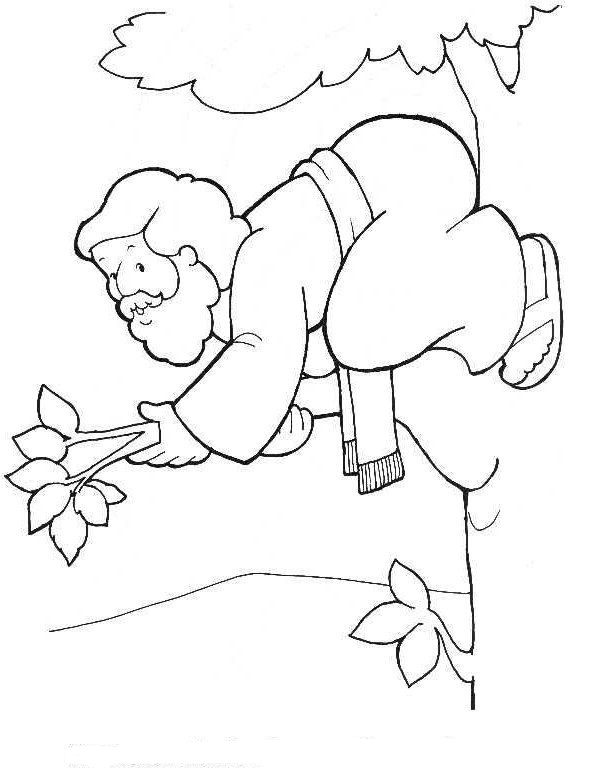 Số Đăng ký xuất bản:540-2010/CXB/16-83/TGĐỀ TÀISỬ DỤNGTRÁc ýThứ Bảy tuần 8 TN253Ai là người bé mọn ?Thứ Ba tuần 1 MV012Ai yêu thì thấyPS 3 C415An phậnThứ Bảy tuần 5 TN203Ba bài học của viên Sĩ quan ngoại giáoThứ Hai tuần 1 MV010Ba điều Chúa Giêsu cầu xin cho các tông đồPS 7 B477Ba điều Chúa Thánh Thần loan báoThứ Ba tuần 6 PS467Bà góa nghèoThứ Bảy tuần 9 TN270Bà Ma-ri-a Ma-đa-lê-naCN PS ABC385Bài ca chúc tụng (Benedictus)Ngày24.12 (Lễ sáng)070Bài ca của ông Xi-mê-onLễ Thánh gia B092Bài giảng về sự  Sám hốiMV 2 A020Bạn hữu của ChúaThứ Sáu tuần 5 PS457Bành an của ChúaThứ Ba tuần 5 PS452Bất ngờMV 1 B006Bầy heo 2000 conThứ Hai tuần 4 TN177Bền chí26.12 : Lễ Stê-pha-nô078Biến cố thập giáMùa Chay 5 B352Biến hình theo Thánh KinhMùa Chay 2 B297Biến hình xác nhận Chúa Giêsu là Thiên ChúaMùa Chay 2 C299Biết ơnThứ Hai tuần 2 MV026Biết và mến ChúaThứ Năm tuần 6 TN217Bỏ 99 để tìm 1Thứ Ba tuần 2 MV028Các anh tìm gì ?Ngày 4 tháng 1102Các bà đi thăm mộ ChúaVọng PS B381Các mục đồngNgày24.12 (GS lễ đêm)073Các Tông đồ không tinVọng PS C383Cám dỗMùa Chay 1 C283Cấm nóiTN 06 B208Cành liền câyPS 5 B446Cành nho vô dụngThứ Bốn tuần 5 PS453Cậu béThứ Sáu tuần 2 PS407Câu nói khó ngheThứ Năm tuần 5 TN199Câu trả lời mập mờThứ Hai tuần 3 MV042Cây vả chết khôMùa Chay 3 C318Cha ở trên trờiThứ Ba 1 MC287Chàng thanh niênThứ Hai tuần 8 TN243Chết trên thánh giáThứ Sáu Tuần Thánh377Chiên của ChúaPS 4 C432Chúa ChaThứ Bảy tuần 4 PS443Chúa đã sống lạiVọng PS A379Chúa đến trong ngày phán xét chungMV 1 C008Chúa Giêsu bảo vệ Đền thờMùa Chay 3 B316Chúa Giêsu biến hìnhMùa Chay 2 A296Chúa Giêsu buồnThứ Hai tuần 6 TN211Chúa Giêsu cầu cho chính mìnhThứ Ba tuần 7 PS482Chúa Giêsu chữa người phong cùiThứ Sáu sau lễ Hiển Linh119Chúa Giêsu cưỡi lừaCN lễ Lá367Chúa Giêsu đem lại niềm vuiPS 3 A410Chúa Giêsu đi trên biểnThứ Tư sau lễ Hiển Linh115Chúa Giêsu được tôn vinhPS 5 C448Chúa Giêsu giảng dạy như kẻ có quyềnTN 04 B173Chúa Giêsu kêu gọi các tông đồTN 03 B156Chúa Giêsu khiển trách về sự kém tinThứ Bảy tuần 3 TN169Chúa Giêsu là ánh sángThứ Hai 5 MC355Chúa Giêsu là đá tảngThứ Sáu 2 MC308Chúa Giêsu là đườngThứ Sáu tuần 4 PS441Chúa Giêsu là Thiên ChúaThứ Tư 4 MC341Chúa Giêsu là vuaThứ Sáu tuần 9 TN269Chúa Giêsu lên trờiCG lên trời A491Chúa Giêsu ngự thật trog hình bánh,  rượuThứ Sáu tuần 3 PS425Chúa Giêsu sai điThứ Năm tuần 4 TN183Chúa Giêsu trừ quỉ câmThứ Năm 3 MC324Chúa Giêsu và ma quỉTN 05 B190Chúa Giêsu và thánh Phê-rôThứ Sáu tuần 7 PS487Chúa Giêsu xin chịu phép rửaTN 01 A123Chúa không phạtThứ Bốn tuần 4 PS437Chúa ở bên chúng taThứ Tư bát nhật PS390Chúa Thánh Thần (CG nói về CTT)Lễ CTT hiện xuống ABC498Chúa Thánh Thần (do Chúa Cha sai đến)Thứ Hai tuần 5 PS450Chúa Thánh Thần ban sức mạnhPS 6 A460Cớ vấp phạmThứ Tư tuần 4 TN181Cơm bánh và lời ChúaMùa Chay 1 A279Cơn giận của vua Hê-rô-đê28.12 : Các thánh anh hài082Con người của Gio-an tẩy giảTN 01 C126Con rắn chữa bệnhMùa Chay 4 B334Công chính hơnTN 06 A205Củng cố niềm tinThứ Bảy tuần 6 TN220Cứng lòng không chịu tinThứ Tư 1 MC288Dâng Chúa Giê-suNgày 29 tháng 12084Dịp tộiThứ Năm tuần 7 TN233Đấng từ trời đếnThứ Năm tuần 2 PS405Đặt tên con theo lệnh của thiên thầnNgày 18 tháng 12059Đau khổThứ Ba 4 MC340Đề phòngThứ Ba tuần 6 TN213Để sáng danh ChúaMùa Chay 4 A330Đèn sángThứ Năm tuần 3 TN166Đền thờThứ Sáu tuần 8 TN251Đến với lương dânThứ Hai tuần 5 TN194Đi bước trướcThứ Tư tuần 3 TN164ĐóiThứ Ba tuần 3 PS419Đức Mẹ là Mẹ Thiên Chúa1.1 : Lễ Mẹ Thiên Chúa096Đức Mẹ thăm viếngMV 4 C055Đức tin bất toànThứ Ba tuần 4 TN179Đức tin của anh cùiThứ Năm tuần 1 TN133Đức tin của người bất toạiThứ Sáu tuần 1 TN135Đừng đụng đến TaThứ Ba bát nhật PS388Đừng loTN 08 A238Đừng sợThứ Bảy tuần 2 PS409Đường thánh giáThứ Năm bát nhật PS392Ga-li-lê nơi truyền giáo đầu tiên của CGThứ Hai sau lễ Hiển Linh111Gánh nặng nềThứ Tư tuần 2 MV030Gấp trămThứ Ba tuần 8 TN245GhétThứ Bảy tuần 5 PS458Gia đình Na-gia-rétLễ Thánh gia C094Gia đình thiêng liêngThứ Ba tuần 3 TN162Giả hìnhThứ Ba tuần 5 TN196Giận hờnThứ Sáu 1 MC292Gio-an  trả lờiNgày 2 tháng 1098Gio-an khiêm nhường tôn vinh Chúa Giê-suMV 2 B022Gio-an tẩy gỉa đảm nhận vai trò của Ê-li-aThứ Bảy tuần 2 MV035Gio-an tẩy giả là một ngọn đènThứ Sáu tuần 3 MV050Gio-an tẩy gỉa là người cao trọngThứ Năm tuần 3 MV048Giới hạn vùng truyền giáoThứ Bảy tuần 1 MV019Giới thiệu Chúa cho người khácNgày 3 tháng 1100Giữ Luật ChúaPS 6 C462Giu-đa bán ChúaThứ Ba Tuần Thánh371Hạ giới và trời caoThứ Ba 5 MC357Hai điều đáng buồnThứ Tư 2 MC304Hai điều khó hiểuThứ Hai tuần 7 PS480Hai thái độThứ Bảy sau lễ Hiển Linh120Hai vai trò của Chúa Thánh ThầnThứ Bốn tuần 6 PS468Hạt giống âm thầm mọcThứ Sáu tuần 3 TN168Hãy ăn năn thống hốiTN 03 A154Hãy đến mà xemTN 02 B140Hãy mở raThứ Sáu tuần 5 TN201Hiền lànhTN 04 A171Hiệp nhấtPS 7 C479Hiệp nhất là điều khóThứ Năm tuần 7 PS486Hình ảnh của ma quỉThứ Hai tuần 6 PS465Hoạt động của Chúa Thánh ThầnTN 03 C157Kết hợp với ChúaThứ Năm tuần 5 PS455Không ai vô tộiMùa Chay 5 C354Không cầu cho thế gianPS 7 A474Không để mấtThứ Bốn tuần 3 PS420Không ngăn cảnThứ Tư Tuần Thánh373Không thấy rồi lại thấyThứ Năm tuần 6 PS470Không tinThứ Năm 4 MC343Kiên trì kêu xinThứ Sáu tuần 1 MV017Làm điều đã nóiThứ Ba 2 MC302Làm ơnTN 09 C259Lê-vi mau mắn đáp lờiThứ Bảy tuần 1 TN136Lê-vi người thu thuếThứ Bảy sau lễ Tro278Lôi kéoThứ Năm tuần 3 PS423Lời nói thẳngThứ Hai 3 MC319Lời rao giảng của Gio-an tẩy giảMV 2 C024Lòng dạ của người xấuThứ Hai bát nhật PS386Lòng ngườiThứ Tư tuần 5 TN198Luật và TìnhTN 09 B257Ly dịThứ Sáu tuần 7 TN235MaPS 3 B413Mạc khải về Chúa Giê-suTN 01 B124Mạc khải về Đức Chúa ChaThứ Sáu 4 MC345Mất linh hồnThứ Sáu tuần 6 TN219Mẻ cá lạTN 05 C192Mẻ cá lạThứ Sáu bát nhật PS394Mến Chúa hết lòng, hết sứcThứ Sáu 3 MC326Một chấm, một phếtThứ Tư 3 MC323Một và nhiềuThứ Sáu 5 MC363Mục tửPS 4 A429Mục tử nhân lànhPS 4 B430Mục tử như lòng Chúa mong ướcThứ Hai tuần 4 PS434MuốiTN 05 A189Ném đáThứ Năm 5 MC361NgheThứ Năm 2 MC306NghèoTN 06 C209Ngôi Lời là Thiên ChúaNgày 31 tháng 12088Người anh cảMùa Chay 4 C336Người biệt pháiThứ Tư tuần 2 TN148Người chaThứ Hai tuần 7 TN227Người chết sống lạiThứ Tư tuần 9 TN264Người Con MộtThứ Bốn tuần 2 PS403Người con thứ nhấtThứ Ba tuần 3 MV044Người đầy tớ xấu bụngThứ Ba 3 MC321Người Do Thái ăn chayThứ Sáu sau lễ Tro276Người tốtThứ Bảy 4 MC347Ngụy biệnThứ Bảy 5 MC365Nhà trên đáTN 09 A255Nhận biết và không nhận biết ChúaNgày 25.12 (GS lễ ngày)074Nhân đức của bà góa An-naNgày 30 tháng 12086Nhận tộiThứ Bảy 3 MC328Nhóm 12Thứ Sáu tuần 2 TN151Như trẻ emThứ Bảy tuần 7 TN237Những điều hơi lạMùa Chay 3 A312Những người Chúa chọnThứ Hai tuần 1 TN128Những người công chínhNgày 19 tháng 12060Những người nghèo được loan báo Tin MừngThứ Năm sau lễ Hiển Linh117Niềm tin Chúa Giêsu sống lạiThứ Bảy bát nhật PS396Niềm vui  (1)PS 6 B461Niềm vui  (2)Thứ Sáu tuần 6 PS471Nội dung bài ca ngợi khen (Ma-gni-fi-cat)Ngày 22 tháng 12066Nói thẳngThứ Sáu tuần 4 TN185Nộp thuế cho Xê-daThứ Ba tuần 9 TN262Nước hằng sốngVọng Hiện xuống ABC496Nước miếngThứ Tư tuần 6 TN215Ở giữa thế gianThứ Bốn tuần 7 PS484Ông Ni-cô-đê-môThứ Hai tuần 2 PS400Phẫn nộTN 04 C175Phần thưởngThứ Tư Lễ Tro273Phán xétThứ Hai 1 MC285Phép lạ tăng thêm lòng tinThứ Hai 4 MC338Phép rửa Chúa Giê-su lãnh nhậnNgay 6 tháng 1106Phép rửa của Gio-an tẩy giảTN 02 A139Phúc cho kẻ tinNgày 21 tháng 12064Phục vụThứ Ba tuần 7 TN230Rao giảngMùa Chay 1 B281Sẵn sàngMV 1 A005Sống cởi mởThứ Tư tuần 7 TN232Sống lạiMùa Chay 5 A349Sống lời ChúaThứ Năm tuần 1 MV015Sự nhạy bén của Đức MẹTN 02 C143Sự thật giải phóngThứ Tư 5 MC359Sức mạnh của việc làmThứ Tư tuần 3 MV046Sức mạnh để chiếm Nước TrờiThứ Năm tuần 2 MV032Tái sinhThứ Ba tuần 2 PS402Tận dụngThứ Năm tuần 8 TN249Tên Chúa Giê-suThứ Ba tuần 1 TN129Tên ngườiNgày 23 tháng 12068Tha thứ không giới hạnTN 07 C226Thân nhân của ChúaThứ Bảy tuần 2 TN152Thánh Gio-an và Phê-rôThứ Bảy tuần 7 PS489Thánh Gio-an và sự kiện Chúa Giê-su sống lại27.12 : Lễ thánh Gio-an080Thánh Giu-se, người công chính và bao dungMV 4 A051Thánh lễThứ Ba sau lễ Hiển Linh113Thị kiến cái thangNgày 5 tháng 1104Thiện chí của con ngườiMV 3 C041Thiên Chúa thương dân Do TháiThứ Hai tuần 9 TN261Thiên Chúa toàn năngTN 07 B224Thiếu nữ  vô danhMV 4 B053Thờ ơ lãnh đạmThứ Sáu tuần 2 MV033Tiệc cưới và chay tịnhThứ Hai tuần 2 TN144Tiếng “Xin vâng”  của Đức Ma-ri-aNgày 20 tháng 12063Tìm Chúa GiêsuThứ Hai tuần 3 PS417Tìm hiểu Gio-an tẩy gỉaMV 3 B039Tìm nơi vắng vẻThứ Bảy tuần 4 TN187Tin điều khó tinThứ Bảy tuần 3 PS427Tin người đờiThứ Năm tuần 4 PS439Tin và không tinCG lên trời B492Tin và lợi ích của đức tinThứ Ba tuần 4 PS435Tinh thần phục vụThứ Năm Tuần Thánh375Tình thương của người chaThứ Bảy 2 MC310Tội phạm đến Chúa Thánh ThầnThứ Hai tuần 3 TN160Tô-ma  Tông đồPS 2 ABC398Tránh đụng độThứ Năm tuần 2 TN149Tranh giànhThứ Tư tuần 8 TN247Trọn lành, hoàn thiệnTN 07 A222Trốn sang Ai-CậpLễ Thánh gia A090Từ bỏ mình để theo ChúaThứ Năm sau lễ Tro275Vải mới và bầu da mớiTN 08 B240Vai trò của các Tông đồThứ Tư tuần 1 MV013Vấp ngã vì Chúa Giê-suMV 3 A037Về cùng Chúa ChaThứ Bảy tuần 6 PS473Việc làm của ma quỉThứ Tư tuần 1 TN131Vui mừngCG lên trời C494Xao xuyếnPS 5 A445Xét đoán (1)TN 08 C241Xét đoán (2)Thứ Hai 2 MC301Xin thì đượcThứ Năm 1 MC290Xức dầu thơmThứ Hai Tuần Thánh369Ý nghĩa của bản gia-phảNgày 17 tháng 12056Ý nghĩa Lễ Hiển Linh (Lễ Ba Vua)Lễ Hiển Linh ABC109Ý nghĩa phép lạ tại tiệc cưới Ca-naNgày 7 tháng 1107Ý nghĩa việc kiêng việc xácThứ Ba tuần 2 TN146Yêu người như mìnhThứ Năm tuần 9 TN267Yêu thương kẻ thùThứ Bảy 1 MC294CÁC CÂU CHUYỆNTRĂn năn - Cứng lòng: Cố chấp (Không chịu ăn năn trong 16 năm)476Ăn năn: Chính trị gia ăn năn sám hối (Clemanceau)155Ăn năn: Một người ăn năn thống hối (vì bỏ thuốc độc)459Ăn năn: Nghệ sĩ Clapton ăn năn trở lại161Ăn năn: Từ bỏ quá khứ tội lỗi (Ông đại sứ 25 vợ)278Bác ái yêu thương: Áo bác ái (Tu sĩ ở tù)163Bác ái yêu thương: Cha thánh Gio-an thương người (Lấy lại tiền)190Bác ái yêu thương: Cha thánh Gio-an Vi-an-nây và cái quần271Bác ái yêu thương: Chết thay (Cha M. Kolbe)404Bác ái yêu thương: Cộng đoàn Em-mau (Cha Pierre)204Bác ái yêu thương: HY Nguyễn văn Thuận và ông Bill Gates319Bác ái yêu thương: Không thắp đèn vì cô đơn (Cụ già và Mẹ Tê-rê-xa)493Bác ái yêu thương: Ôm hôn người phong cùi (Văn sĩ Raoul Follereau)370Bác ái yêu thương: Sống bác ái yêu thương (Nguyên tắc của cha Loutil)256Bác ái yêu thương: Sống thân tình (Lính không nói, rồi thành học trò)011Bác ái yêu thương: Sống tình thương (Mẹ Tê-rê-xa Can-cút-ta)286Bác ái yêu thương: Sống vì người khác (Đũa  dài)490Bác ái yêu thương: Tình hơn luật (Cha B. Haring)258Bác ái yêu thương: Việc tốt (tù nhân quyên tiền làm bác ái)408Bác ái yêu thương: Yêu thương (Bé gái phong hủi được cha cứu)268Bạn bè: Bạn xấu (của Au-gút-ti-nô)099Bạn bè: Tình bạn đẹp làm sao! (NVT và CA)440Bình an - Bất an: Bất an (Dân Mỹ bất an)239Bình an: Một tâm hồn không bình an (Mẹ Tê-rê-xa được phỏng vấn)463Bình an: Vị Giám Mục bình an446Cám ơn: Cám ơn (Bài của Mihalic)027Cám ơn: Để trả ơn một ly sữa (Bs Kelly và bé gái)364Can đảm: Can đảm xưng đạo (Em người Nhật làm dấu)326Can đảm: Đàn Ghi-ta bằng chân (Khi JP II đến Mỹ)332Can đảm: Giác đấu (Ẩn sĩ Telemachus chết vì can ngăn giác đấu)022Can đảm: Liều lĩnh (B. Haring)231Can đảm: Ông Ga-ma-li-en bênh vực (Cvtđ)186Can đảm: Ông thầy can đảm (Ông thầy can vua)348Cầu nguyện - Kinh Lạy Cha: Con gái ông Các Mác và kinh Lạy Cha346Cầu nguyện: Bà cụ cầu nguyện với kinh Lạy Cha288Cầu nguyện: Bác học Ampere cầu nguyện (ở nhà thờ Paris)065Cầu nguyện: Cầu nguyện 1 (Hồng y Gibbons và người Mỹ muốn tin)136Cầu nguyện: Cầu nguyện là kết hợp với Chúa 1 (Đại tướng Broc)060Cầu nguyện: Cầu nguyện là kết hợp với Chúa 2 (Gương cầu nguyện)448Cầu nguyện: Cầu nguyện là kết hợp với Chúa 3 (CM 1789 và giáo dân)456Cầu nguyện: Chúa luôn nghe lời kêu xin (Cha xin và biển yên)116Cầu nguyện: Lời cầu xin cho tên tội phạm (Tê-rê-xa HĐGS)291Cầu nguyện: Những giá trị cầu nguyện khác nhau (Phân loại)188Cầu nguyện: Ông đại tá cầu nguyện (Ở ngoài mặt trận)315Cầu nguyện: Thánh Tê-rê-xa Hài Đồng Giê-su (Cầu nguyện)457Cầu nguyện: Thầy giáo cầu nguyện (Ông Kurth, người Đức)047Chia xẻ: Chia xẻ 1 (em bé chia xẻ 3 đô cho Mẹ Tê-rê-xa)074Chia xẻ: Chia xẻ 2 (Chia lại cho gia đình Hồi Giáo)322Chia xẻ: Người ăn xin chia xẻ (29 xu)042Chúa Giê-su: Biết Chúa Giê-su (Vợ bối rối về câu hỏi biết CG)105Chúa Giê-su: Bức tranh vẽ Chúa Giê-su (Em bé giải thích bức tranh)380Chúa Giê-su: Chúa Giê-su đáng tôn thờ (Nhắc tên mấy lần)130Chúa Giê-su: Chúa Giê-su đổi mới lòng người (Giúp bỏ rượu)389Chúa Giê-su: Chúa Giê-su giúp chúng ta sống tốt (Sv Nhật và Thánh Kinh)360Chúa Giê-su: Chúa Giê-su là Chúa cứu thế (1 lãnh đạo Trung Hoa)309Chúa Giê-su: Chúa Giê-su là tất cả (Sách Gương phúc)409Chúa Giê-su: Danh Chúa Giê-su (Khroutchev nổi giận khi nghe đến Chúa)225Chúa Giê-su: Môn đệ Đức Kitô (Dunan, người sáng lập Hồng TT tin Chúa)269Chúa Giê-su: Phi hành gia đề cao Chúa Giê-su (Phi hành gia Amstrong)442Chúa Giê-su: Victor Hugo ca tụng CG343Chúa Thánh Thần: Chúa Thánh Thần làm việc (NVT và  rượu thưởng CA)461Chúa Thánh Thần: Chúa Thánh Thần nâng đỡ (Stê-pha-nô)499Chúa Thánh Thần: Chúa Thánh Thần và thánh Phê-rô 1 (Cvtđ)467Chúa Thánh Thần: Chúa Thánh Thần và thánh Phê-rô 2 (Cvtđ)497Chúa Thánh Thần: Giáo Hội nói về Chúa Thánh Thần451Chúa Thánh Thần: Thánh Phao-lô và Chúa Thánh Thần (Cvtđ)469Công giáo: Các cơ quan bác ái Công giáo (Hồng y Frings)167Công giáo: Không bỏ đạo Chúa (vì 3 lý do)420Công giáo: Nét đẹp của đạo công giáo (Tây Sơn hết nghi ngờ)232Công giáo: Phan bội Châu và Công giáo (Cái nhìn đúng)121Đạo đức - Đi tu: Trường Thầy giảng (Lm. Nguyễn Hồng)277Đạo đức - Lời Chúa: Yêu mến lời Chúa (Cha Thích đeo TK trước ngực)489Đạo đức: Ảnh hưởng của đời sống tốt (Cô gái Phi Châu)303Đạo đức: Bầu Mát-thi-a thay thế Giu-đa (Cvtđ)020Đạo đức: Các tân tòng xứ Bắc sống như thiên thần (Cha Đắc Lộ)356Đạo đức: Cha thánh Gio-an Vi-an-nây dốt như lừa156Đạo đức: Cha thánh Gio-an Vi-an-nây không xét đoán243Đạo đức: Cha thánh Gio-an Vi-an-nây siêng năng kinh nguyện374Đạo đức: Đạo đức là cần thiết nhất (Cho điểm)049Đạo đức: Đọc kinh dự lễ (Lm. Nguyễn Hồng)114Đạo đức: Giáo dân đạo đức (ĐC Lambert kể)324Đạo đức: Giáo dân sống tốt (Quản lý của Vương phi Minh Đức)077Đạo đức: Giáo dân tốt (Cha Cabral khen hết lời)433Đạo đức: Gương sống đạo của VN tại Sacramento, Mỹ050Đạo đức: Hãy làm điều tốt (Mẹ Tê-rê-xa Can-cút-ta)454Đạo đức: Lòng tốt của giáo dân (Đi bộ 100 dặm để gặp các cha)387Đạo đức: Người công giáo đáng tin (Bà Saula đạo đức)062Đạo đức: Nhiệt tình lãnh nhận các bí tích (Lm. Nguyễn Hồng)317Đạo đức: Ông cố Tây đức hạnh (Cha Buzomi được khen)431Đạo đức: Theo Chúa, thôi tình (Chủng sinh người Pháp)220Đạo đức: Văn hào Chateaubriand tôn thờ Chúa418Đau khổ: Đau khổ đưa đến hạnh phúc (Thánh Phan-xi-cô 5 dấu)246Đau khổ: Đau khổ vì bị bỏ quên (Linh Mục hưu)262Đau khổ: Ra tù (NVT)079Đau khổ: Sống vui, dù bệnh tật (Phỏng vấn một cô bệnh nhân)436Đau khổ: Thử thách và đau khổ (NVT tại Lộ Đức)393Đau khổ: Tình mến vượt thắng đau khổ (Một người ở Ái-nhĩ-lan)449Đau khổ: Vui nhận đau khổ khi phục vụ (Cha Damien phong cùi)341Đời nầy: Để thành công248Đời nầy: Sống giây phút hiện tại (Bài của NVT)031Đời sau: Cuộc sống “Cõi bên kia”(Kinh nghiệm cận tử)358Đời sau: Cuộc sống đời sau (Lời nguyện của người lính ra trận)265Đời sau: Hãy khui rượu mừng vì sắp về với Chúa412Đời sau: Hộ chiếu Nước Trời (Bà lão cầm củ hành leo lên thiên đàng)016Đời sau: Lên thiên đàng (Tập sách được giải thưởng UNESCO)495Đời sau: Người khôn ngoan là người biết lo cho đời sau (Mua khôn)300Đời sau: Thân xác nguyên vẹn, không tan rữa297Đức Mẹ: Cha thánh Gio-an Vi-an-nây cuốc đất với Đức Mẹ097Đức Mẹ: Đức Mẹ cứu sống cả gia đình (bị bão giữa biển)215Đức Mẹ: Đức Mẹ nhân từ (cho quỉ vào thiên đàng)144Đức tin - Vô thần: Tổng thống Bush và người vô thần141Đức tin: Bác sĩ Ca-ren tìm lại đức tin nhờ Đức Mẹ Lộ Đức018Đức tin: Niềm tin trong đau khổ (Nhật ký Anne Ftank)399Đức tin: Sức mạnh của đức tin (Giáo dân trừ bệnh dịch)395Đức tin: Tin Chúa khi đang ở tù (Báo Notre Cité)335Gia nhập đạo: Bà Minh Đức vương phi gia nhập đạo416Gia nhập đạo: Diễn viên điện ảnh gia nhập công giáo (Russell Crowe)289Gia nhập đạo: Lời người mới nhập đạo (Ông Pa-pi-ni)280Gia nhập đạo: Nghe đài Tin Lành, theo đạo Công giáo (Người HMóng)421Gia nhập đạo: Người Do Thái gia nhập đạo Chúa (HY Lustiger)344Gia nhập đạo: Những người trở lại đầu tiên  1 (Cvtđ)081Gia nhập đạo: Những người trở lại đầu tiên 2 (Cvtđ)478Gia nhập đạo: Ông ký giả gia nhập đạo (Ông Frossard)339Gia nhập đạo: Sư cụ gia nhập đạo Chúa366Gia nhập đạo: Thánh Phao-lô trở lại (Cvtđ) Biến cố Đa-mát137Gia nhập đạo: Theo đạo vì các sơ (Lm. Hậu)180Gia nhập đạo: Thương Đức Phật (Cha Hậu và bà cụ trở lại)087Gia nhập đạo: Viên Thái giám gia nhập đạo Chúa (Cvtđ)057Giải tội: Ấn tòa giải tội (bị vua chặt đầu vì không tiết lộ tội)209Giải tội: Giáo dân xưng tội (Lm. Nguyễn Hồng)140Giới trẻ: Giới trẻ đánh giá Chúa Giê-su (Thăm dò)406Giới trẻ: Giới trẻ và Đức JP II (1 triệu người trẻ ở Paris)401Hãm mình: Ăn chay hãm mình (Ông Ki Lục ở Nha Trang)241Hãm mình: Cha thánh Gio-an Vi-an-nây hãm mình (Nhịn quạt)145Hiền lành - Nóng giận: Cơn giận của Ca-in (Giết em)293Hiền lành - Nóng giận: Nóng tính do mình (Thầy dòng đổ lỗi cho anh em)176Hiền lành: Cái mặt hiền hiền (Lm. Ngô phúc Hậu)069Hiền lành: Hiền lành (Bỏ đạo vì cố cho ăn đòn) Lm. Hậu172Hiền lành: Khoan dung (Cha Hậu và thằng nhỏ không vào nhà thờ)083Hiền lành: Tập sống hiền lành (Thánh Phan-xi-cô Sa-lê-di-ô bị chưởi)362Hiếu thảo: Hiếu với thầy dạy (thầy Chiêu và cha Henares)307Học hỏi: Đức Pi-ô 12 học hỏi không ngừng200Học hỏi: Hãy luôn suy nghĩ, tìm hiểu (Các vua xe hơi)040Khiêm nhượng - Kiêu ngạo: Nguy hiểm của kiêu căng (Quỉ đánh thức)182Khiêm nhượng: Cái chổi (Bernadette)054Khiêm nhượng: Cha thánh Gio-an Vi-an-nây bị học lại (Khiêm nhượng)368Khiêm nhượng: Đức Gio-an 23 khiêm nhượng (Ghi các thiếu sót)329Khiêm nhượng: Ham chức vị123Khiêm nhượng: Hoạt động âm thầm (De Foucauld chiêm niệm)169Khiêm nhượng: Nhường bước (Đức Gio-an 23 và Giáo trưởng Do Thái)150Khiêm nhượng: Ứng cử viên tổng thống (Roosevelt khiêm nhường)038Linh Mục: Cha mẹ thánh Tê-rê-xa (mong có con làm LM)129Linh Mục: Cha xứ tốt lành (của Gio-an Bốt-cô)430Linh Mục: Linh mục đích thực (M. Delbrel)434Linh tinh - Bài giảng: Cha thánh Gio-an Vi-an-nây coi trọng việc giảng101Linh tinh - Năm dấu thánh: Được in 5 dấu thánh (290 người)414Linh tinh - Ngày Chúa Nhật: Ông Kha-Luân-Bố tôn trọng ngày Chúa Nhật147Linh tinh - Nobel: Giải thưởng Nobel (bị bà già chửi)321Linh tinh - Thánh ca: Bài thánh ca “Cầu xin Chúa Thánh Thần” (CA  hát)424Linh tinh - Thánh Phao-lô: Thánh Phao-lô được phong thần (Cvtđ)126Linh tinh - Vui vẻ: Vui cười (Hai nhà truyền giáo vui vẻ)472Linh tinh: Bí quyết sống hạnh phúc (Cứ vui vẻ)453Linh tinh: Dùng người (Ruskin vẽ lấp vết mực)481Linh tinh: Phương pháp tránh bất hòa (Để hôm sau, ngậm nước)480Linh tinh: Thắp sáng trần gian (Keller và 100.000 ngọn nến)485Lòng tốt: Ông cai đội tốt bụng (Lm. Nguyễn Hồng)260Lòng tốt: Quan không ác ý254Ma quỉ: Cha Pi-ô và ma quỉ132Ma quỉ: Ma quỉ có thật (Lustiger cho đó là người ác)466Ma quỉ: Trừ quỉ (Lm. Nguyễn Hồng)174Nghèo khó: Người nghèo theo Mẹ Tê-rê-xa Can-cút-ta (Đủ thứ)118Nghèo khó: Thánh Phan-xi-cô khó nghèo211Người cha: Ba sẽ đến đón con (động đất)229Người cha: Cha hy sinh mình vì con (Al Capone tố cáo Mafia)236Người cha: Đôi vai của người cha (Cha của Đức Gio-an 23)012Người cha: Người cha tốt (Washington nhận lỗi chặt cây và cha tha)312Người mẹ: Gương của mẹ (mù chữ nhưng thuộc kinh)234Người mẹ: Lời của mẹ cha thánh Gio-an Bốt-cô (Áo không nên thầy tu)302Người mẹ: Mẹ của cha thánh Vi-an-nây096Người mẹ: Người mẹ đạo đức (13 con vẫn đi chầu mỗi ngày)218Người mẹ: Người mẹ đạo đức (Mẹ cha B. Haring)085Phục vụ: Cậu đã làm gì cho Chúa chưa? (Cháu gái hỏi De Foucauld)159Phục vụ: Đức Gio-an 23 tận dụng cơ hội (đẩy xe rơm)250Phục vụ: Người đẹp Mỹ phục vụ người cùi Di Linh (F. Sheen)376Phục vụ: Phục vụ vô vị lợi 1 (Lm. B. Haring)055Phục vụ: Phục vụ vô vị lợi 2 (Mẹ Tê-rê-xa Can-cút-ta)274Rửa tội: Đức Pi-ô 11 và Bí tích rửa tội107Rửa tội: Ông vua thánh và bí tích rửa tội (Vua Louis 9)403Rượu: Chừa rượu nhờ rước lễ mỗi ngày (Người thợ ở Tô-ri-nô)009Rượu: Thôi uống rượu (Người giúp việc của T. Phanxico Salesio)045Sống lại: Chúa đã sống lại (Ông Lepaux)384Sống lại: Lễ Phục sinh quan trọng nhất386Sống lại: Thánh Phao-lô làm cho người chết sống lại (Cvtđ)193Sống lại: Thánh Phê-rô cho người chết sống lại (Cvtđ)134Sự chết: Không chuẩn bị là thiếu khôn ngoan (Người danh vọng chết)007Sự chết: Tôi đang chết (Xong Trung học rồi ĐH rồi đi làm)006Tha thứ: Tha thứ  (Mật vụ Đức, Peter Koch)223Tha thứ: Tha thứ vì yêu thương (Nhận nuôi kẻ giết con và thành LM)295Tha thứ: Xin tha (ĐC Bá đa Lộc xin Vua tha kẻ vu khống móc mắt)227Thánh giá - Dòng Mến Thánh giá: Chị em Mến Thánh Giá (Cha Launay)151Thánh giá: Thánh giá gỗ (NVT ở trại Vĩnh Quang)023Thánh lễ: Thánh lễ trong mùng (NVT)035Thánh lễ: Thánh lễ trong tù (NVT và thuốc đường ruột)093Thánh Thể: Hoàng đế Napoleon tôn vinh bí tích Thánh Thể428Thánh Thể: Ông vua thánh và bí tích Thánh Thể (Vua Louis 9)426Thật thà - Gian dối: Vợ chồng Kha-na-ni-a không thành thật (Cvtđ)043Thật thà: Thật thà 1 (Cha thật thà) Lm. Nguyễn Hồng191Thiên Chúa Ba Ngôi: Ông Kha-Luân-Bố tôn vinh Thiên Chúa Ba Ngôi444Thiên Chúa: Cái nhìn sâu sắc (Bs Longet nhìn thấy Chúa nơi mỗi người)197Thiên Chúa: Chỉ có Chúa (Bài thơ của NVT)125Thiên Chúa: Chọn Chúa hơn chọn thế gian (Hai Chúa giành nhau)298Thiên Chúa: Chúa ở bên ông Môi-sen391Thiên Chúa: Khẩu hiệu dòng Tên: “Chỉ tìm vinh danh Chúa”483Thiên Chúa: Mặt trời và đóa hoa (Thi sĩ Tennyson)090Thiên Chúa: Thách Chúa (Vô thần xin trời đánh chết)178Thiên Chúa: Thấy Chúa (Napoleon nhìn sao)492Thiên Chúa: Thiên Chúa biết hết mọi sự474Thiên Chúa: Thiên Chúa siêu việt (D. Webster ca tụng Chúa Giê-su)382Thiên Chúa: Thiên Chúa toàn năng (Cho bé 10 tháng tuổi sống lại)120Thiên Chúa: Thiên Chúa và trẻ em (bức họa trẻ và thông thái tìm Chúa)237Thiên Chúa: Trách Chúa (Nhà truyền giáo và tổng thống đi săn)305Thiên thần: Chúa lệnh cho thiên thần đưa Phê-rô ra khỏi tù (Cvtđ)067Thiên thần: Thánh Phao-lô được cứu ra khỏi tù (Cvtđ)071Tội lỗi: Canh phòng (ngũ quan)214Tội lỗi: Diệt trừ tật xấu (Tập tốt sẽ mất xấu)207Tội lỗi: Hãy dâng tội lỗi cho Chúa (Mùa GS)355Tội lỗi: Không phạm tội (Vị đan tu hôn mê)252Tội lỗi: Thánh Gio-an Kim khẩu sợ tội212Tội lỗi: Vu khống (thu bông bỏ lại vào gối)153Tôn giáo: Cúng ông bà (Lm. Hậu)195Tôn giáo: Vua Henri lập Anh Giáo351Trong sạch - Trinh khiết: Trinh khiết (60 công giáo tạo dịp cô gái đi trốn)244Trong sạch: Cha thánh Gio-an Vi-an-nây trong sạch (Xưng tội lần đầu)353Truyền giáo: An táng long trọng với mục đích Truyền giáo (Cha Đắc Lộ)113Truyền giáo: Cha B. Haring chọn dòng để thành nhà Truyền giáo (Tú Tài)110Truyền giáo: Cha B. Haring muốn trở thành nhà truyền giáo (Lúc 12 tuổi)033Truyền giáo: Đến với lương dân (Lm. Hậu)165Truyền giáo: Giám mục Truyền hình Mỹ (F. Sheen)202Truyền giáo: Hăng hái hoạt động để cứu các linh hồn (Nghệ An, TH xưa)337Truyền giáo: Hăng say rao giảng (Cha Ruiz tại Thăng Long)282Truyền giáo: Nhiệt thành Truyền giáo (Cụ Phao-lô mù mà hăng)397Truyền giáo: Phân vùng để giảng đạo (Các thừa sai chia vùng để giảng)014Truyền giáo: Rao giảng cho đến hơi thở cuối cùng (Cha Va-ni-a viết thư)029Truyền giáo: Thánh FX tích cực truyền giáo034Truyền giáo: Tích cực Truyền giáo (Lm. Nguyễn Hồng)170Tử đạo: Anh hùng xưng đạo đầu tiên ở xứ Bắc (Ông Phan-xi-cô)103Tử đạo: Ba loại tử đạo (Trắng xanh đỏ)091Tử đạo: Chết vì đạo 1 (Một thanh niên)275Tử đạo: Chú bé cắt cỏ tử đạo221Tử đạo: Cô gái bất khuất (Thánh An-nê tử đạo)378Tử đạo: Cụ Tô-ma Tin trung thành với Chúa đến chết263Tử đạo: Thánh An-rê Phú Yên trung thành đến chết372Tử đạo: Thánh Nguyễn huy Mỹ không theo lời dỗ ngọt284Tử đạo: Thánh Phan viết Huy (Bỏ vợ 2 và tử đạo)149Tử đạo: Thánh Phan-xi-cô Trung tử đạo470Tử đạo: Tử đạo là mến Chúa đỉnh cao (Con số tử đạo VN)327Vâng lời: Biết nghe (Mansi đổi đời và làm GM)464Vâng lời: Cha thánh Gio-an Vi-an-nây luôn vâng lời052Vâng lời: Dòng Tên và đức Vâng lời184Vâng lời: Tránh được tai họa nhờ biết lắng nghe (TT Lincoln)439Vâng lời: Vâng lời (TT Washington)064Vâng lời: Vâng lời và sửa đổi (Hồng y nghe Đức Pi-ô 11)025Vợ chồng: Anh yêu em (Vợ kể tội chồng)487Vợ chồng: Tấm lòng đôi vợ chồng trẻ (Dành tiền hồi môn để giúp)199Vợ chồng: Tình nghĩa vợ chồng (Vị tướng ở Phi-líp-pin)108